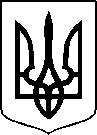 МІНІСТЕРСТВО ОХОРОНИ ЗДОРОВ’Я УКРАЇНИНАКАЗПро державну реєстрацію (перереєстрацію) лікарських засобів (медичних імунобіологічних препаратів) та внесення змін до реєстраційних матеріалівВідповідно до статті 9 Закону України «Про лікарські засоби», пунктів 3, 26, 30, 49 Порядку державної реєстрації (перереєстрації) лікарських засобів, затвердженого постановою Кабінету Міністрів України від 26 травня 2005 року № 376 (в редакції постанови Кабінету Міністрів України від 26 квітня 2024 року № 529), абзацу двадцять п’ятого підпункту 12 пункту 4 Положення про Міністерство охорони здоров’я України, затвердженого постановою Кабінету Міністрів України від 25 березня 2015 року № 267 (в редакції постанови Кабінету Міністрів України від 24 січня 2020 року № 90), на підставі результатів експертизи реєстраційних матеріалів лікарських засобів (медичних імунобіологічних препаратів), що подані на державну реєстрацію (перереєстрацію) та внесення змін до реєстраційних матеріалів, проведених державним підприємством «Державний експертний центр Міністерства охорони здоров’я України», висновків щодо ефективності, безпечності та якості, щодо експертної оцінки співвідношення користь/ризик лікарського засобу, що пропонується до державної реєстрації (перереєстрації), щодо внесення змін до реєстраційних матеріалів та рекомендації його до державної реєстрації (перереєстрації) або внесення змін до реєстраційних матеріалів,НАКАЗУЮ:1. Зареєструвати та внести до Державного реєстру лікарських засобів України лікарські засоби (медичні імунобіологічні препарати) згідно з додатком 1.2. Перереєструвати та внести до Державного реєстру лікарських засобів України лікарські засоби (медичні імунобіологічні препарати) згідно з додатком 2.3. Внести зміни до реєстраційних матеріалів та Державного реєстру лікарських засобів України на лікарські засоби (медичні імунобіологічні препарати) згідно з додатком 3.4. Відмовити у державній реєстрації/перереєстрації та внесенні змін до реєстраційних матеріалів та Державного реєстру лікарських засобів України лікарських засобів (медичних імунобіологічних препаратів) згідно з додатком 4.5. Фармацевтичному управлінню (Тарасу Лясковському) забезпечити оприлюднення цього наказу на офіційному вебсайті Міністерства охорони здоров’я України.6. Контроль за виконанням цього наказу покласти на першого заступника Міністра Сергія Дуброва.Міністр                                                                                         Віктор ЛЯШКОПЕРЕЛІКЗАРЕЄСТРОВАНИХ ЛІКАРСЬКИХ ЗАСОБІВ (МЕДИЧНИХ ІМУНОБІОЛОГІЧНИХ ПРЕПАРАТІВ), ЯКІ ВНОСЯТЬСЯ ДО ДЕРЖАВНОГО РЕЄСТРУ ЛІКАРСЬКИХ ЗАСОБІВ УКРАЇНИНачальникФармацевтичного управління                                                                                                              Тарас ЛЯСКОВСЬКИЙПЕРЕЛІКПЕРЕРЕЄСТРОВАНИХ ЛІКАРСЬКИХ ЗАСОБІВ (МЕДИЧНИХ ІМУНОБІОЛОГІЧНИХ ПРЕПАРАТІВ), ЯКІ ВНОСЯТЬСЯ ДО ДЕРЖАВНОГО РЕЄСТРУ ЛІКАРСЬКИХ ЗАСОБІВ УКРАЇНИНачальникФармацевтичного управління                                                                                                              Тарас ЛЯСКОВСЬКИЙПЕРЕЛІКЛІКАРСЬКИХ ЗАСОБІВ (МЕДИЧНИХ ІМУНОБІОЛОГІЧНИХ ПРЕПАРАТІВ), ЩОДО ЯКИХ БУЛИ ВНЕСЕНІ ЗМІНИ ДО реєстраційних матеріалів, ЯКІ ВНОСЯТЬСЯ ДО ДЕРЖАВНОГО РЕЄСТРУ ЛІКАРСЬКИХ ЗАСОБІВ УКРАЇНИ*у разі внесення змін до інструкції про медичне застосуванняНачальникФармацевтичного управління                                                                                                              Тарас ЛЯСКОВСЬКИЙПЕРЕЛІКЛІКАРСЬКИХ ЗАСОБІВ, ЯКИМ ВІДМОВЛЕНО В ДЕРЖАВНІЙ РЕЄСТРАЦІЇ, ПЕРЕРЕЄСТРАЦІЇ ТА ВНЕСЕННІ ЗМІН ДО РЕЄСТРАЦІЙНИХ МАТЕРІАЛІВНачальник Фармацевтичного управління                                                                                                             Тарас ЛЯСКОВСЬКИЙ17 червня 2024 року.05.20200                          Київ                                             № 10562284Додаток 1до наказу Міністерства охорониздоров’я України «Про державну реєстрацію (перереєстрацію) лікарських засобів (медичних імунобіологічних препаратів) та внесення змін до реєстраційних матеріалів»від 17 червня 2024 року № 1056№ п/пНазва лікарського засобуФорма випуску (лікарська форма, упаковка)ЗаявникКраїна заявникаВиробникКраїна виробникаРеєстраційна процедураУмови відпускуРекламуванняНомер реєстраційного посвідченняДЕКАМЕКСрозчин для ін'єкцій 25 мг/мл; по 2 мл в ампулі, по 5 ампул в блістері, по 1 блістеру в пачціПриватне акціонерне товариство "Лекхім-Харків"
УкраїнаПриватне акціонерне товариство «Лекхім-Харків» 
Українареєстрація на 5 років

Періодичність подання регулярно оновлюваного звіту з безпеки, відповідно до Порядку здійснення фармаконагляду, затвердженого наказом Міністерства охорони здоров’я України від 27 грудня 2006 року № 898, зареєстрованого в Міністерстві юстиції України 29 січня 2007 року за № 73/13340 (у редакції наказу Міністерства охорони здоров'я України від 26 вересня 2016 року № 996), становить: згідно зі строками, зазначеними у періодичності подання регулярних звітів з безпеки.за рецептомНе підлягаєUA/20485/01/01ДРОПЕРИДОЛ 2,5 МГ/1 МЛрозчин для ін'єкцій, 2,5 мг/1 мл, по 1 мл у скляній ампулі, по 5 ампул у блістері, по 2 блістери в картонній коробціЛабораторія Агетан САС
ФранцiяЛабораторія Агетан
Франціяреєстрація на 5 років

Періодичність подання регулярно оновлюваного звіту з безпеки, відповідно до Порядку здійснення фармаконагляду, затвердженого наказом Міністерства охорони здоров’я України від 27 грудня 2006 року № 898, зареєстрованого в Міністерстві юстиції України 29 січня 2007 року за № 73/13340 (у редакції наказу Міністерства охорони здоров'я України від 26 вересня 2016 року № 996), становить: згідно зі строками, зазначеними у періодичності подання регулярних звітів з безпеки.за рецептомНе підлягаєUA/20486/01/01ДУТАСТЕРИД/ТАМСУЛОЗИН ОЛАЙНФАРМкапсули тверді по 0,5 мг/0,4 мг; по 7 капсул твердих або по 30 капсул твердих, або 90 капсул твердих у флаконі з поліетилену високої щільності з поліпропіленовою кришкою, з системою захисту від відкриття дітьми та силікагелем осушувачем; по 1 флакону в картонній коробціАТ "Олайнфарм"Латвiявиробництво проміжного продукту (м'які капсули Дутастерид 0,5 мг) і готової лікарської форми, первинне та вторинне пакування; контроль та випуск серії: 
ЛАБОРАТОРІОС ЛЕОН ФАРМА, С.А., Іспанія
виробництво проміжного продукту (пелети тамсулозину гідрохлориду):
Зентіва С.А., Румунiя

первинне та вторинне пакування готової лікарської форми:
Лабораторіос Ліконза С.А., Іспанiя
вторинне пакування готової лікарської форми:
Манантіал Інтегра, С.Л.У., Іспанiя

вторинне пакування готової лікарської форми:
Атдіс Фарма, С.Л., Іспанiя

альтернативне місце для тестування:
Чемо Індія Формулейшнс Приват Лімітед, Індія

альтернативне місце для серійного контролю: хімічний/фізичний контроль:
НЕТФАРМАЛАБ КОНСАЛТИНГ СЕРВІСЕС, Іспанiя
місце для кінцевого контролю серії: мікробіологічний контроль:
ЛАБОРАТОРІО ЕЧЕВАРНЕ, С.А., Іспанiя

альтернативне місце для серійного контролю: хімічний/фізичний контроль:
Фундаціон Техналія Ресоч & Іновейшн, Іспанiя
Іспанія/ Румунiя/ Індіяреєстрація на 5 років

Періодичність подання регулярно оновлюваного звіту з безпеки, відповідно до Порядку здійснення фармаконагляду, затвердженого наказом Міністерства охорони здоров’я України від 27 грудня 2006 року № 898, зареєстрованого в Міністерстві юстиції України 29 січня 2007 року за № 73/13340 (у редакції наказу Міністерства охорони здоров'я України від 26 вересня 2016 року № 996), становить: згідно зі строками, зазначеними у періодичності подання регулярних звітів з безпеки.за рецептомНе підлягаєUA/20487/01/01ЛІКАРТІН-Н розчин для ін'єкцій, 200 мг/мл, по 5 мл в ампулі поліетиленовій, по 5 ампул у пачці з картонуТОВ «ФАРМАСЕЛ»
УкраїнаТОВ «ФАРМАСЕЛ»Українареєстрація на 5 років

Періодичність подання регулярно оновлюваного звіту з безпеки, відповідно до Порядку здійснення фармаконагляду, затвердженого наказом Міністерства охорони здоров’я України від 27 грудня 2006 року № 898, зареєстрованого в Міністерстві юстиції України 29 січня 2007 року за № 73/13340 (у редакції наказу Міністерства охорони здоров'я України від 26 вересня 2016 року № 996), становить: згідно зі строками, зазначеними у періодичності подання регулярних звітів з безпеки.за рецептомНе підлягаєUA/20488/01/01ЛІКАРТІН-Н розчин для ін'єкцій, 400 мг/мл, по 5 мл в ампулі поліетиленовій, по 5 ампул у пачці з картонуТОВ «ФАРМАСЕЛ»
УкраїнаТОВ «ФАРМАСЕЛ»
Українареєстрація на 5 років

Періодичність подання регулярно оновлюваного звіту з безпеки, відповідно до Порядку здійснення фармаконагляду, затвердженого наказом Міністерства охорони здоров’я України від 27 грудня 2006 року № 898, зареєстрованого в Міністерстві юстиції України 29 січня 2007 року за № 73/13340 (у редакції наказу Міністерства охорони здоров'я України від 26 вересня 2016 року № 996), становить: згідно зі строками, зазначеними у періодичності подання регулярних звітів з безпеки.за рецептомНе підлягаєUA/20488/01/02ЛІНАТІНтаблетки, вкриті плівковою оболонкою 5 мг, по 30 таблеток у блістері, по 1 блістеру у картонній упаковціНОБЕЛ ІЛАЧ САНАЇ ВЕ ТІДЖАРЕТ А.Ш.
ТуреччинаНОБЕЛ ІЛАЧ САНАЇ ВЕ ТІДЖАРЕТ А.Ш.
Туреччинареєстрація на 5 років

Періодичність подання регулярно оновлюваного звіту з безпеки, відповідно до Порядку здійснення фармаконагляду, затвердженого наказом Міністерства охорони здоров’я України від 27 грудня 2006 року № 898, зареєстрованого в Міністерстві юстиції України 29 січня 2007 року за № 73/13340 (у редакції наказу Міністерства охорони здоров'я України від 26 вересня 2016 року № 996), становить: згідно зі строками, зазначеними у періодичності подання регулярних звітів з безпеки.за рецептомНе підлягаєUA/20489/01/01МОНДЕКС®супозиторії по 1000 мг; по 5 супозиторіїв у стрипі; по 2 або 6 стрипів у картонній упаковціТОВ "ГЛЕДФАРМ ЛТД"
УкраїнаКУСУМ ХЕЛТХКЕР ПВТ ЛТД
Індіяреєстрація на 5 років

Періодичність подання регулярно оновлюваного звіту з безпеки, відповідно до Порядку здійснення фармаконагляду, затвердженого наказом Міністерства охорони здоров’я України від 27 грудня 2006 року № 898, зареєстрованого в Міністерстві юстиції України 29 січня 2007 року за № 73/13340 (у редакції наказу Міністерства охорони здоров'я України від 26 вересня 2016 року № 996), становить: згідно зі строками, зазначеними у періодичності подання регулярних звітів з безпеки.за рецептомНе підлягаєUA/20490/01/01ПРАМІЛЕТ®таблетки по 5 мг/10 мг; по 10 таблеток у блістері; № 30 (10х3): по 10 таблеток у блістері; по 3 блістери у картонній упаковці; № 90 (10х9): по 10 таблеток у блістері; по 9 блістерів у картонній упаковціТОВ "ГЛЕДФАРМ ЛТД"УкраїнаТОВ "КУСУМ ФАРМ"
Українареєстрація на 5 років

Періодичність подання регулярно оновлюваного звіту з безпеки, відповідно до Порядку здійснення фармаконагляду, затвердженого наказом Міністерства охорони здоров’я України від 27 грудня 2006 року № 898, зареєстрованого в Міністерстві юстиції України 29 січня 2007 року за № 73/13340 (у редакції наказу Міністерства охорони здоров'я України від 26 вересня 2016 року № 996), становить: згідно зі строками, зазначеними у періодичності подання регулярних звітів з безпеки.за рецептомНе підлягаєUA/20491/01/01ПРАМІЛЕТ®таблетки по 5 мг/20 мг; по 10 таблеток у блістері; № 30 (10х3): по 10 таблеток у блістері; по 3 блістери у картонній упаковці; № 90 (10х9): по 10 таблеток у блістері; по 9 блістерів у картонній упаковціТОВ "ГЛЕДФАРМ ЛТД"
УкраїнаТОВ "КУСУМ ФАРМ"
Українареєстрація на 5 років

Періодичність подання регулярно оновлюваного звіту з безпеки, відповідно до Порядку здійснення фармаконагляду, затвердженого наказом Міністерства охорони здоров’я України від 27 грудня 2006 року № 898, зареєстрованого в Міністерстві юстиції України 29 січня 2007 року за № 73/13340 (у редакції наказу Міністерства охорони здоров'я України від 26 вересня 2016 року № 996), становить: згідно зі строками, зазначеними у періодичності подання регулярних звітів з безпеки.за рецептомНе підлягаєUA/20491/01/02ПРАМІЛЕТ®таблетки по 10 мг/20 мг; по 10 таблеток у блістері; № 30 (10х3): по 10 таблеток у блістері; по 3 блістери у картонній упаковці; № 90 (10х9): по 10 таблеток у блістері; по 9 блістерів у картонній упаковціТОВ "ГЛЕДФАРМ ЛТД"
УкраїнаТОВ "КУСУМ ФАРМ"
Українареєстрація на 5 років

Періодичність подання регулярно оновлюваного звіту з безпеки, відповідно до Порядку здійснення фармаконагляду, затвердженого наказом Міністерства охорони здоров’я України від 27 грудня 2006 року № 898, зареєстрованого в Міністерстві юстиції України 29 січня 2007 року за № 73/13340 (у редакції наказу Міністерства охорони здоров'я України від 26 вересня 2016 року № 996), становить: згідно зі строками, зазначеними у періодичності подання регулярних звітів з безпеки.за рецептомНе підлягаєUA/20491/01/03ПРОСТААРкапсули м'які по 0,5 мг; по 10 капсул у блістері, по 3 блістери в картонній коробціЄвро Лайфкер Прайвіт ЛімітедІндіяОлів Хелскер
Індіяреєстрація на 5 років

Реєстрація під іншою назвою Періодичність подання регулярно оновлюваного звіту з безпеки, відповідно до Порядку здійснення фармаконагляду, затвердженого наказом Міністерства охорони здоров’я України від 27 грудня 2006 року № 898, зареєстрованого в Міністерстві юстиції України 29 січня 2007 року за № 73/13340 (у редакції наказу Міністерства охорони здоров'я України від 26 вересня 2016 року № 996), становить: згідно зі строками, зазначеними у періодичності подання регулярних звітів з безпеки.за рецептомНе підлягаєUA/20492/01/01РУПАФІНрозчин оральний, 1 мг/мл; по 120 мл у пляшці; по 1 пляшці об'ємом 125 мл з кришечкою з перфорованою пробкою та непорушним ковпачком разом зі шприцом об'ємом 5 мл в картонній коробціЗентіва, к.с. 
Чеська РеспублiкаІталфармако, С.А.Іспаніяреєстрація на 5 років

Періодичність подання регулярно оновлюваного звіту з безпеки, відповідно до Порядку здійснення фармаконагляду, затвердженого наказом Міністерства охорони здоров’я України від 27 грудня 2006 року № 898, зареєстрованого в Міністерстві юстиції України 29 січня 2007 року за № 73/13340 (у редакції наказу Міністерства охорони здоров'я України від 26 вересня 2016 року № 996), становить: згідно зі строками, зазначеними у періодичності подання регулярних звітів з безпеки.за рецептомНе підлягаєUA/20493/01/01СОРМІН®порошок для оральної суспензії по 3 г; по 3,72 г порошку у саше, по 10 або по 30 саше у картонній упаковціТОВ "ГЛЕДФАРМ ЛТД"
УкраїнаКУСУМ ХЕЛТХКЕР ПВТ ЛТД
Індіяреєстрація на 5 років

Періодичність подання регулярно оновлюваного звіту з безпеки, відповідно до Порядку здійснення фармаконагляду, затвердженого наказом Міністерства охорони здоров’я України від 27 грудня 2006 року № 898, зареєстрованого в Міністерстві юстиції України 29 січня 2007 року за № 73/13340 (у редакції наказу Міністерства охорони здоров'я України від 26 вересня 2016 року № 996), становить: згідно зі строками, зазначеними у періодичності подання регулярних звітів з безпеки.без рецептаПідлягаєUA/20494/01/01ФЛУБАНпорошок для орального розчину; по 10 пакетиків у картонній коробціВІВ ЛАЙФ ЛЛП
ІндіяВівімед Лабс Лтд
Індіяреєстрація на 5 років

Періодичність подання регулярно оновлюваного звіту з безпеки, відповідно до Порядку здійснення фармаконагляду, затвердженого наказом Міністерства охорони здоров’я України від 27 грудня 2006 року № 898, зареєстрованого в Міністерстві юстиції України 29 січня 2007 року за № 73/13340 (у редакції наказу Міністерства охорони здоров'я України від 26 вересня 2016 року № 996), становить: згідно зі строками, зазначеними у періодичності подання регулярних звітів з безпеки.без рецептаПідлягаєUA/20495/01/01ФЛУБАН ФОРТЕпорошок для орального розчину по 10 пакетиків у картонній коробці
ВІВ ЛАЙФ ЛЛП
ІндіяВівімед Лабс Лтд
Індіяреєстрація на 5 років

Періодичність подання регулярно оновлюваного звіту з безпеки, відповідно до Порядку здійснення фармаконагляду, затвердженого наказом Міністерства охорони здоров’я України від 27 грудня 2006 року № 898, зареєстрованого в Міністерстві юстиції України 29 січня 2007 року за № 73/13340 (у редакції наказу Міністерства охорони здоров'я України від 26 вересня 2016 року № 996), становить: згідно зі строками, зазначеними у періодичності подання регулярних звітів з безпеки.без рецептаНе підлягаєUA/20496/01/01ФОРЦЕФТРИНпорошок для розчину для ін'єкцій по 750 мг у флаконі, по 1 флакону з порошком у коробціАнанта Медікеар Лтд.
Велика БританiяАнанта Медікеар ЛімітедІндіяреєстрація на 5 років
Періодичність подання регулярно оновлюваного звіту з безпеки, відповідно до Порядку здійснення фармаконагляду, затвердженого наказом Міністерства охорони здоров’я України від 27 грудня 2006 року № 898, зареєстрованого в Міністерстві юстиції України 29 січня 2007 року за № 73/13340 (у редакції наказу Міністерства охорони здоров'я України від 26 вересня 2016 року № 996), становить: згідно зі строками, зазначеними у періодичності подання регулярних звітів з безпеки.за рецептомНе підлягаєUA/20497/01/01ФОРЦЕФТРИНпорошок для розчину для ін'єкцій по 1,5 г у флаконі, по 1 флакону з порошком у коробціАнанта Медікеар Лтд.
Велика БританiяАнанта Медікеар Лімітед
Індіяреєстрація на 5 років
Періодичність подання регулярно оновлюваного звіту з безпеки, відповідно до Порядку здійснення фармаконагляду, затвердженого наказом Міністерства охорони здоров’я України від 27 грудня 2006 року № 898, зареєстрованого в Міністерстві юстиції України 29 січня 2007 року за № 73/13340 (у редакції наказу Міністерства охорони здоров'я України від 26 вересня 2016 року № 996), становить: згідно зі строками, зазначеними у періодичності подання регулярних звітів з безпеки.за рецептомНе підлягаєUA/20497/01/02Додаток 2до наказу Міністерства охорониздоров’я України «Про державну реєстрацію (перереєстрацію) лікарських засобів (медичних імунобіологічних препаратів) та внесення змін до реєстраційних матеріалів»від 17 червня 2024 року № 1056№ п/пНазва лікарського засобуФорма випуску (лікарська форма, упаковка)ЗаявникКраїна заявникаВиробникКраїна виробникаРеєстраційна процедураУмови відпускуРекламуванняНомер реєстраційного посвідченняАКТЕМРА®розчин для ін'єкцій, 162 мг/0,9 мл; 4 попередньо наповнених шприца (кожен об'ємом 1 мл) у картонній коробці з маркуванням українською мовою; 4 попередньо наповнених шприца (кожен об'ємом 1 мл) у картонній коробці з маркуванням англійською, французькою та арабською мовами зі стикером українською мовоюТОВ «Рош Україна» 
УкраїнаВиробництво нерозфасованої продукції, первинне пакування, 
контроль в процесі виробництва, випробування на стерильність та бактеріальні ендотоксини:
Веттер Фарма-Фертигунг ГмбХ і Ко КГ, Німеччина; 
Випробування на стерильність та бактеріальні ендотоксини, візуальний контроль в процесі виробництва:
Веттер Фарма-Фертигунг ГмбХ і Ко КГ, Німеччина; 
Веттер Фарма-Фертигунг ГмбХ і Ко КГ, Німеччина; 
Візуальний контроль в процесі виробництва:
Веттер Фарма-Фертигунг ГмбХ і Ко КГ, Німеччина;
Вторинне пакування, випробування контролю якості (крім випробування на стерильність та бактеріальні ендотоксини), випуск серії:
Ф.Хоффманн-Ля Рош Лтд, ШвейцаріяНімеччина/ Швейцаріяперереєстрація на необмежений термін
Оновлено інформацію в тексті стикеру, що наноситься на вторинну упаковку та у розділах "Склад", "Лікарська форма", "Побічні реакції" інструкції для медичного застосування лікарського засобу відповідно до матеріалів реєстраційного досьє.

Періодичність подання регулярно оновлюваного звіту з безпеки, відповідно до Порядку здійснення фармаконагляду, затвердженого наказом Міністерства охорони здоров’я України від 27 грудня 2006 року № 898, зареєстрованого в Міністерстві юстиції України 29 січня 2007 року за № 73/13340 (у редакції наказу Міністерства охорони здоров'я України від 26 вересня 2016 року № 996), становить: згідно зі строками, зазначеними у періодичності подання регулярних звітів з безпеки.за рецептомНе підлягаєUA/13909/02/01АЛМАГЕЛЬ® Мтаблетки для смоктання зі смаком м'яти, по 6 таблеток у блістері; по 4 або по 8 блістерів у коробціТОВ «Тева Україна»
УкраїнаПЛІВА Хрватска д.о.о.Хорватіяперереєстрація на необмежений термін
Оновлено інформацію в Інструкції для медичного застосування лікарського засобу у розділах "Фармакологічні властивості" (уточнення інформації), "Взаємодія з іншими лікарськими засобами та інші види взаємодій", "Особливості застосування", "Застосування у період вагітності або годування груддю" (уточнення інформації), "Спосіб застосування та дози" (уточнення інформації), "Побічні реакції" відповідно до інформації з безпеки застосування лікарського засобу.

Періодичність подання регулярно оновлюваного звіту з безпеки, відповідно до Порядку здійснення фармаконагляду, затвердженого наказом Міністерства охорони здоров’я України від 27 грудня 2006 року № 898, зареєстрованого в Міністерстві юстиції України 29 січня 2007 року за № 73/13340 (у редакції наказу Міністерства охорони здоров'я України від 26 вересня 2016 року № 996), становить: згідно зі строками, зазначеними у періодичності подання регулярних звітів з безпеки.без рецептапідлягаєUA/3991/01/01АТТЕНТО® 20/5таблетки, вкриті плівковою оболонкою, по 20 мг/5 мг; по 14 таблеток у блістері; по 1 або 2 блістери в картонній коробціМенаріні Інтернешонал Оперейшонс Люксембург С.А.ЛюксембургВиробництво in bulk, контроль та випуск серій:
Даічі Санкіо Юроуп ГмбХ, Німеччина;
Пакування та випуск серій:
БЕРЛІН-ХЕМІ АГ, Німеччина;
Виробництво in bulk, контроль серії:
Менаріні-Фон Хейден ГмбХ, Німеччина;
Пакування, контроль та випуск серії: 
Лабораторіос Менаріні С. А., Іспанія Німеччина/Іспаніяперереєстрація на необмежений термін
Оновлено інформацію у розділах "Склад", "Фармакологічні властивості", "Показання", "Особливості застосування" відповідно до матеріалів реєстраційного досьє. Також оновлено маркування упаковки лікарського засобу (внесення назви виробника).
Періодичність подання регулярно оновлюваного звіту з безпеки, відповідно до Порядку здійснення фармаконагляду, затвердженого наказом Міністерства охорони здоров’я України від 27 грудня 2006 року № 898, зареєстрованого в Міністерстві юстиції України 29 січня 2007 року за № 73/13340 (у редакції наказу Міністерства охорони здоров'я України від 26 вересня 2016 року № 996), становить: згідно зі строками, зазначеними у періодичності подання регулярних звітів з безпеки. за рецептомНе підлягаєUA/13780/01/01АТТЕНТО® 40/10таблетки вкриті, плівковою оболонкою по 40 мг/10 мг; по 14 таблетки у блістері; по 1 або 2 блістери в картонній коробціМенаріні Інтернешонал Оперейшонс Люксембург С.А.ЛюксембургВиробництво in bulk, контроль та випуск серій:
Даічі Санкіо Юроуп ГмбХ, Німеччина;
Пакування та випуск серій:
БЕРЛІН-ХЕМІ АГ, Німеччина;
Виробництво in bulk, контроль серій:
Менаріні-Фон Хейден ГмбХ, Німеччина;
Пакування, контроль та випуск серій: 
Лабораторіос Менаріні С. А., Іспанія Німеччина/Іспаніяперереєстрація на необмежений термін
Оновлено інформацію у розділах "Склад", "Фармакологічні властивості", "Показання", "Особливості застосування" відповідно до матеріалів реєстраційного досьє. Також оновлено маркування упаковки лікарського засобу (внесення назви виробника).

Періодичність подання регулярно оновлюваного звіту з безпеки, відповідно до Порядку здійснення фармаконагляду, затвердженого наказом Міністерства охорони здоров’я України від 27 грудня 2006 року № 898, зареєстрованого в Міністерстві юстиції України 29 січня 2007 року за № 73/13340 (у редакції наказу Міністерства охорони здоров'я України від 26 вересня 2016 року № 996), становить: згідно зі строками, зазначеними у періодичності подання регулярних звітів з безпеки. за рецептомНе підлягаєUA/13780/01/02АТТЕНТО® 40/5таблетки, вкриті плівковою оболонкою, по 40 мг/5 мг; по 14 таблеток у блістері; по 1 або 2 блістери в картонній коробціМенаріні Інтернешонал Оперейшонс Люксембург С.А.ЛюксембургВиробництво in bulk, контроль та випуск серій:
Даічі Санкіо Юроуп ГмбХ, Німеччина;
Пакування та випуск серій:
БЕРЛІН-ХЕМІ АГ, Німеччина;
Виробництво in bulk, контроль серій:
Менаріні-Фон Хейден ГмбХ, Німеччина;
контроль та випуск серій: 
Лабораторіос Менаріні С. А., Іспанія Німеччина/Іспаніяперереєстрація на необмежений термін
Оновлено інформацію у розділах "Склад", "Фармакологічні властивості", "Показання", "Особливості застосування" відповідно до матеріалів реєстраційного досьє. Також оновлено маркування упаковки лікарського засобу (внесення назви виробника).

Періодичність подання регулярно оновлюваного звіту з безпеки, відповідно до Порядку здійснення фармаконагляду, затвердженого наказом Міністерства охорони здоров’я України від 27 грудня 2006 року № 898, зареєстрованого в Міністерстві юстиції України 29 січня 2007 року за № 73/13340 (у редакції наказу Міністерства охорони здоров'я України від 26 вересня 2016 року № 996), становить: згідно зі строками, зазначеними у періодичності подання регулярних звітів з безпеки. за рецептомНе підлягаєUA/13781/01/01БЕНОДИЛсуспензія для розпилення по 0,25 мг/1 мл; по 2 мл у контейнері з поліетилену низької щільності; по 5 контейнерів, з’єднаних між собою, у конверті з алюмінієвої фольги; по 4 конверти у картонній коробціФармацевтичний завод "ПОЛЬФАРМА" С.А.
Польщавиробництво, пакування, контроль серії та випуск серії:
Дженетик С.п.А., Італія

вторинне пакування та випуск серії:
Фармацевтичний завод "ПОЛЬФАРМА" С.А., Польща
Італія/ Польщаперереєстрація на необмежений термін
Оновлено інформацію в інструкції для медичного застосування лікарського засобу у розділах "Фармакотерапевтична група. Код ATX" (щодо назви без зміни коду АТХ), "Фармакологічні властивості", "Показання" (уточнення), "Протипоказання", "Взаємодія з іншими лікарськими засобами та інші види взаємодій", "Особливості застосування", "Застосування у період вагітності або годування груддю", "Побічні реакції" відповідно до інформації референтного лікарського засобу (ПУЛЬМІКОРТ, суспензія для розпилення), а також у розділі "Побічні реакції" щодо важливості звітування про побічні реакції.

Періодичність подання регулярно оновлюваного звіту з безпеки, відповідно до Порядку здійснення фармаконагляду, затвердженого наказом Міністерства охорони здоров’я України від 27 грудня 2006 року № 898, зареєстрованого в Міністерстві юстиції України 29 січня 2007 року за № 73/13340 (у редакції наказу Міністерства охорони здоров'я України від 26 вересня 2016 року № 996), становить: згідно зі строками, зазначеними у періодичності подання регулярних звітів з безпеки.за рецептомНе підлягаєUA/17682/01/01БЕНОДИЛсуспензія для розпилення по 0,5 мг/1 мл; по 2 мл у контейнері з поліетилену низької щільності; по 5 контейнерів, з’єднаних між собою, у конверті з алюмінієвої фольги; по 4 конверти у картонній коробціФармацевтичний завод "ПОЛЬФАРМА" С.А.
Польщавиробництво, пакування, контроль серії та випуск серії:
Дженетик С.п.А., Італія

вторинне пакування та випуск серії:
Фармацевтичний завод "ПОЛЬФАРМА" С.А., Польща
Італія/ Польщаперереєстрація на необмежений термін
Оновлено інформацію в інструкції для медичного застосування лікарського засобу у розділах "Фармакотерапевтична група. Код ATX" (щодо назви без зміни коду АТХ), "Фармакологічні властивості", "Показання" (уточнення), "Протипоказання", "Взаємодія з іншими лікарськими засобами та інші види взаємодій", "Особливості застосування", "Застосування у період вагітності або годування груддю", "Побічні реакції" відповідно до інформації референтного лікарського засобу (ПУЛЬМІКОРТ, суспензія для розпилення), а також у розділі "Побічні реакції" щодо важливості звітування про побічні реакції.

Періодичність подання регулярно оновлюваного звіту з безпеки, відповідно до Порядку здійснення фармаконагляду, затвердженого наказом Міністерства охорони здоров’я України від 27 грудня 2006 року № 898, зареєстрованого в Міністерстві юстиції України 29 січня 2007 року за № 73/13340 (у редакції наказу Міністерства охорони здоров'я України від 26 вересня 2016 року № 996), становить: згідно зі строками, зазначеними у періодичності подання регулярних звітів з безпеки.за рецептомНе підлягаєUA/17682/01/02БЕРИАТЕ®порошок та розчинник для розчину для ін'єкцій або інфузій, 500 МО; по 1 флакону з порошком у комплекті з 1 флаконом з розчинником (вода для ін'єкцій) по 5 мл та 1 пристроєм для додавання розчинника з вбудованим фільтром 15 мкм ("Mix-2Vial™ 20/20") в картонній коробці; по 1 флакону з порошком у комплекті з 1 флаконом з розчинником (вода для ін'єкцій) по 5 мл та 1 пристроєм для додавання розчинника з вбудованим фільтром 15 мкм ("Mix-2Vial™ 20/20"), та 1 картонною коробкою з комплектом для внутрішньовенного введення препарату (1 одноразовий шприц, 1 голка-метелик, 2 дезінфікуючі серветки в індивідуальних герметичних упаковках та 1 нестерильний лейкопластир) з контролем першого відкриття у картонній коробці з контролем першого відкриттяЦСЛ Берінг ГмбХ
Німеччинавторинне пакування, випуск серії:
ЦСЛ Берінг ГмбХ, Німеччина

виробництво, первинне пакування, контроль якості:
ЦСЛ Берінг ГмбХ, Німеччина
НімеччинаПеререєстрація на необмежений термін
Оновлено інформацію в інструкції для медичного застосування лікарського засобу у розділах "Склад", "Фармакотерапевтична група" (внесені уточнення без фактичної зміни складу та фармацевтичної групи), "Особливості застосування", "Спосіб застосування та дози" (внесені уточнення), "Побічні реакції" відповідно до інформації стосовно безпеки, яка зазначена в матеріалах реєстраційного досьє.

Періодичність подання регулярно оновлюваного звіту з безпеки, відповідно до Порядку здійснення фармаконагляду, затвердженого наказом Міністерства охорони здоров’я України від 27 грудня 2006 року № 898, зареєстрованого в Міністерстві юстиції України 29 січня 2007 року за № 73/13340 (у редакції наказу Міністерства охорони здоров'я України від 26 вересня 2016 року № 996), становить: згідно зі строками, зазначеними у періодичності подання регулярних звітів з безпеки.за рецептомНе підлягаєUA/17404/01/02БЕРИАТЕ®порошок та розчинник для розчину для ін'єкцій або інфузій, 250 МО; по 1 флакону з порошком у комплекті з 1 флаконом з розчинником (вода для ін'єкцій) по 2,5 мл та 1 пристроєм для додавання розчинника з вбудованим фільтром 15 мкм ("Mix-2Vial™ 20/20") в картонній коробці; по 1 флакону з порошком у комплекті з 1 флаконом з розчинником (вода для ін'єкцій) по 2,5 мл та 1 пристроєм для додавання розчинника з вбудованим фільтром 15 мкм ("Mix-2Vial™ 20/20"), та 1 картонною коробкою з комплектом для внутрішньовенного введення препарату (1 одноразовий шприц, 1 голка-метелик, 2 дезінфікуючі серветки в індивідуальних герметичних упаковках та 1 нестерильний лейкопластир) з контролем першого відкриття у картонній коробці з контролем першого відкриттяЦСЛ Берінг ГмбХ
Німеччинавторинне пакування, випуск серії:
ЦСЛ Берінг ГмбХ, Німеччина

виробництво, первинне пакування, контроль якості:
ЦСЛ Берінг ГмбХ, Німеччина
НімеччинаПеререєстрація на необмежений термін
Оновлено інформацію в інструкції для медичного застосування лікарського засобу у розділах "Склад", "Фармакотерапевтична група" (внесені уточнення без фактичної зміни складу та фармацевтичної групи), "Особливості застосування", "Спосіб застосування та дози" (внесені уточнення), "Побічні реакції" відповідно до інформації стосовно безпеки, яка зазначена в матеріалах реєстраційного досьє.

Періодичність подання регулярно оновлюваного звіту з безпеки, відповідно до Порядку здійснення фармаконагляду, затвердженого наказом Міністерства охорони здоров’я України від 27 грудня 2006 року № 898, зареєстрованого в Міністерстві юстиції України 29 січня 2007 року за № 73/13340 (у редакції наказу Міністерства охорони здоров'я України від 26 вересня 2016 року № 996), становить: згідно зі строками, зазначеними у періодичності подання регулярних звітів з безпеки.за рецептомНе підлягаєUA/17404/01/01БЕРИАТЕ®порошок та розчинник для розчину для ін'єкцій або інфузій, 1000 МО; по 1 флакону з порошком у комплекті з 1 флаконом з розчинником (вода для ін'єкцій) по 10 мл та 1 пристроєм для додавання розчинника з вбудованим фільтром 15 мкм ("Mix-2Vial™ 20/20") в картонній коробці; по 1 флакону з порошком у комплекті з 1 флаконом з розчинником (вода для ін'єкцій) по 10 мл та 1 пристроєм для додавання розчинника з вбудованим фільтром 15 мкм ("Mix-2Vial™ 20/20"), та 1 картонною коробкою з комплектом для внутрішнього внутрішньовенного препарату (1 одноразовий шприц, 1 голка-метелик, 2 дезінфікуючі серветки в індивідуальних герметичних упаковках та 1 нестерильний лейкопластир) з контролем першого відкриття у картонній коробці з контролем першого відкриттяЦСЛ Берінг ГмбХ

Німеччинавторинне пакування, випуск серії:
ЦСЛ Берінг ГмбХ, Німеччина

виробництво, первинне пакування, контроль якості:
ЦСЛ Берінг ГмбХ, Німеччина
НімеччинаПеререєстрація на необмежений термін
Оновлено інформацію в інструкції для медичного застосування лікарського засобу у розділах "Склад", "Фармакотерапевтична група" (внесені уточнення без фактичної зміни складу та фармацевтичної групи), "Особливості застосування", "Спосіб застосування та дози" (внесені уточнення), "Побічні реакції" відповідно до інформації стосовно безпеки, яка зазначена в матеріалах реєстраційного досьє.

Періодичність подання регулярно оновлюваного звіту з безпеки, відповідно до Порядку здійснення фармаконагляду, затвердженого наказом Міністерства охорони здоров’я України від 27 грудня 2006 року № 898, зареєстрованого в Міністерстві юстиції України 29 січня 2007 року за № 73/13340 (у редакції наказу Міністерства охорони здоров'я України від 26 вересня 2016 року № 996), становить: згідно зі строками, зазначеними у періодичності подання регулярних звітів з безпеки.за рецептомНе підлягаєUA/17404/01/03ДЕЗОФЕМІН® 30таблетки, вкриті плівковою оболонкою, по 0,03 мг/0,15 мг; по 21 таблетці у блістері, по 1, або по 3, або по 6 блістерів у картонній коробціТОВ «МІБЕ УКРАЇНА»
Українамібе ГмбХ Арцнайміттель
Німеччинаперереєстрація на необмежений термін
Оновлено інформацію в інструкції для медичного застосування лікарського засобу в розділах "Фармакотерапевтична група. Код АТХ " (уточнення інформації без зміни коду АТХ)", "Фармакологічні властивості", "Протипоказання", "Взаємодія з іншими лікарськими засобами та інші види взаємодій", "Особливості застосування", "Побічні реакції" відповідно до інформації референтного лікарського засобу (Marvelon®, desogestrel 0,15 mg/ethinylestradiol 0,03 mg film-coated tablet), а також оновлено інформацію в розділі "Побічні реакції" інструкції для медичного застосування лікарського засобу щодо важливості звітування про побічні реакції.
Періодичність подання регулярно оновлюваного звіту з безпеки, відповідно до Порядку здійснення фармаконагляду, затвердженого наказом Міністерства охорони здоров’я України від 27 грудня 2006 року № 898, зареєстрованого в Міністерстві юстиції України 29 січня 2007 року за № 73/13340 (у редакції наказу Міністерства охорони здоров'я України від 26 вересня 2016 року № 996), становить: згідно зі строками, зазначеними у періодичності подання регулярних звітів з безпеки.за рецептомНе підлягаєUA/17211/01/01ДОЦЕТАКСЕЛ-ФАРМЕКСконцентрат для розчину для інфузій, 40 мг/мл, по 0,5 мл (20 мг) концентрату у флаконі; по 1 флакону концентрату (20 мг/0,5 мл) та 1 флакону розчинника (етанол 96 %, вода для ін'єкцій) по 1,5 мл у контурній чарунковій упаковці; по 1 контурній чарунковій упаковці в картонній пачці; по 2 мл (80 мг) концентрату у флаконі; по 1 флакону концентрату (80 мг/2 мл) та 1 флакону розчинника (етанол 96%, вода для ін'єкцій) по 6 мл у контурній чарунковій упаковці; по 1 контурній чарунковій упаковці в картонній пачці; по 3 мл (120 мг) концентрату у флаконі, по 1 флакону концентрату (120 мг/3 мл) та 1 флакону розчинника (етанол 96%, вода для ін'єкцій) по 9 мл у контурній чарунковій упаковці; по 1 контурній чарунковій упаковці в картонній пачці ТОВАРИСТВО З ОБМЕЖЕНОЮ ВІДПОВІДАЛЬНІСТЮ «КОРПОРАЦІЯ «ЗДОРОВ’Я»
УкраїнаТОВ "ФАРМЕКС ГРУП"
Українаперереєстрація на 5 років.
Оновлено інформацію в Інструкції для медичного застосування лікарського засобу у розділах "Фармакологічні властивості", "Взаємодія з іншими лікарськими засобами та інші види взаємодій", "Особливості застосування", "Застосування у період вагітності або годування груддю", "Спосіб застосування та дози", "Побічні реакції" відповідно до інформації референтного лікарського засобу Таксотер, концентрат для розчину для інфузій, а також внесено уточнення у розділ "Фармакотерапевтична група. Код АТХ" без зміни коду АТХ.

Періодичність подання регулярно оновлюваного звіту з безпеки, відповідно до Порядку здійснення фармаконагляду, затвердженого наказом Міністерства охорони здоров’я України від 27 грудня 2006 року № 898, зареєстрованого в Міністерстві юстиції України 29 січня 2007 року за № 73/13340 (у редакції наказу Міністерства охорони здоров'я України від 26 вересня 2016 року № 996), становить: згідно зі строками, зазначеними у періодичності подання регулярних звітів з безпеки.за рецептомНе підлягаєUA/13875/01/01ЕЛІЦЕЯтаблетки, що диспергуються у ротовій порожнині по 5 мг, по 7 таблеток у блістері; по 4 або 12 блістерів у картонній коробціКРКА, д.д., Ново место
Словеніяконтроль та випуск серії: 
КРКА, д.д., Ново место, Словенія
виробництво, первинне та вторинне пакування, контроль та випуск серії:
Дженефарм СА, Греція

виробництво або виробництво із напівпродукту, виробленого Дженефарм СА, первинне та вторинне пакування:
КРКА, д.д., Ново место, Словенія

контроль серії
КРКА, д.д., Ново место, Словенія
Словенія/ Греціяперереєстрація на необмежений термін
Оновлено інформацію в інструкції для медичного застосування лікарського засобу в розділі "Спосіб застосування та дози" відповідно до інформації референтного лікарського засобу (Cipralex® 20 mg film-coated tablets), а також оновлено інформацію в розділі "Побічні реакції" інструкції для медичного застосування лікарського засобу щодо важливості звітування про побічні реакції.

Періодичність подання регулярно оновлюваного звіту з безпеки, відповідно до Порядку здійснення фармаконагляду, затвердженого наказом Міністерства охорони здоров’я України від 27 грудня 2006 року № 898, зареєстрованого в Міністерстві юстиції України 29 січня 2007 року за № 73/13340 (у редакції наказу Міністерства охорони здоров'я України від 26 вересня 2016 року № 996), становить: згідно зі строками, зазначеними у періодичності подання регулярних звітів з безпеки.за рецептомНе підлягаєUA/13686/02/01ЕЛІЦЕЯтаблетки, що диспергуються у ротовій порожнині по 10 мг, по 7 таблеток у блістері; по 4 або 12 блістерів у картонній коробціКРКА, д.д., Ново место
Словеніяконтроль та випуск серії: 
КРКА, д.д., Ново место, Словенія
виробництво, первинне та вторинне пакування, контроль та випуск серії:
Дженефарм СА, Греція

виробництво або виробництво із напівпродукту, виробленого Дженефарм СА, первинне та вторинне пакування:
КРКА, д.д., Ново место, Словенія
контроль серії
КРКА, д.д., Ново место, Словенія
Словенія/ Греціяперереєстрація на необмежений термін
Оновлено інформацію в інструкції для медичного застосування лікарського засобу в розділі "Спосіб застосування та дози" відповідно до інформації референтного лікарського засобу (Cipralex® 20 mg film-coated tablets), а також оновлено інформацію в розділі "Побічні реакції" інструкції для медичного застосування лікарського засобу щодо важливості звітування про побічні реакції.

Періодичність подання регулярно оновлюваного звіту з безпеки, відповідно до Порядку здійснення фармаконагляду, затвердженого наказом Міністерства охорони здоров’я України від 27 грудня 2006 року № 898, зареєстрованого в Міністерстві юстиції України 29 січня 2007 року за № 73/13340 (у редакції наказу Міністерства охорони здоров'я України від 26 вересня 2016 року № 996), становить: згідно зі строками, зазначеними у періодичності подання регулярних звітів з безпеки.за рецептомНе підлягаєUA/13686/02/02ЕЛІЦЕЯтаблетки, що диспергуються у ротовій порожнині по 20 мг, по 7 таблеток у блістері; по 4 або 12 блістерів у картонній коробціКРКА, д.д., Ново место, Словенія
Словеніяконтроль та випуск серії: 
КРКА, д.д., Ново место, Словенія
виробництво, первинне та вторинне пакування, контроль та випуск серії:
Дженефарм СА, Греція

виробництво або виробництво із напівпродукту, виробленого Дженефарм СА, первинне та вторинне пакування:
КРКА, д.д., Ново место, Словенія
контроль серії
КРКА, д.д., Ново место, Словенія Словенія/ Греціяперереєстрація на необмежений термін
Оновлено інформацію в інструкції для медичного застосування лікарського засобу в розділі "Спосіб застосування та дози" відповідно до інформації референтного лікарського засобу (Cipralex® 20 mg film-coated tablets), а також оновлено інформацію в розділі "Побічні реакції" інструкції для медичного застосування лікарського засобу щодо важливості звітування про побічні реакції.

Періодичність подання регулярно оновлюваного звіту з безпеки, відповідно до Порядку здійснення фармаконагляду, затвердженого наказом Міністерства охорони здоров’я України від 27 грудня 2006 року № 898, зареєстрованого в Міністерстві юстиції України 29 січня 2007 року за № 73/13340 (у редакції наказу Міністерства охорони здоров'я України від 26 вересня 2016 року № 996), становить: згідно зі строками, зазначеними у періодичності подання регулярних звітів з безпеки.за рецептомНе підлягаєUA/13686/02/03ЕФСТАТтаблетки, вкриті плівковою оболонкою, по 80 мг, по 14 таблеток у блістері; по 2 блістери в пачціПрАТ "Фармацевтична фірма "Дарниця"
УкраїнаДЖЕНЕФАРМ С.А.
Греціяперереєстрація на необмежений термінОновлено інформацію в інструкції для медичного застосування лікарського засобу у розділах "Взаємодія з іншими лікарськими засобами та інші види взаємодій", "Особливості застосування", "Побічні реакції" відповідно до інформації референтного лікарського засобу (АДЕНУРІК® 80 МГ/АДЕНУРІК® 120 МГ, таблетки, вкриті плівковою оболонкою, по 80 мг, по 120 мг), а також у розділ "Побічні реакції" щодо важливості звітування про побічні реакції.

Періодичність подання регулярно оновлюваного звіту з безпеки, відповідно до Порядку здійснення фармаконагляду, затвердженого наказом Міністерства охорони здоров’я України від 27 грудня 2006 року № 898, зареєстрованого в Міністерстві юстиції України 29 січня 2007 року за № 73/13340 (у редакції наказу Міністерства охорони здоров'я України від 26 вересня 2016 року № 996), становить: згідно зі строками, зазначеними у періодичності подання регулярних звітів з безпеки.за рецептомНе підлягаєUA/17530/01/01ЕФСТАТтаблетки, вкриті плівковою оболонкою, по 120 мг, по 14 таблеток у блістері; по 2 блістери в пачціПрАТ "Фармацевтична фірма "Дарниця"
УкраїнаДЖЕНЕФАРМ С.А.
Греціяперереєстрація на необмежений термінОновлено інформацію в інструкції для медичного застосування лікарського засобу у розділах "Взаємодія з іншими лікарськими засобами та інші види взаємодій", "Особливості застосування", "Побічні реакції" відповідно до інформації референтного лікарського засобу (АДЕНУРІК® 80 МГ/АДЕНУРІК® 120 МГ, таблетки, вкриті плівковою оболонкою, по 80 мг, по 120 мг), а також у розділ "Побічні реакції" щодо важливості звітування про побічні реакції.

Періодичність подання регулярно оновлюваного звіту з безпеки, відповідно до Порядку здійснення фармаконагляду, затвердженого наказом Міністерства охорони здоров’я України від 27 грудня 2006 року № 898, зареєстрованого в Міністерстві юстиції України 29 січня 2007 року за № 73/13340 (у редакції наказу Міністерства охорони здоров'я України від 26 вересня 2016 року № 996), становить: згідно зі строками, зазначеними у періодичності подання регулярних звітів з безпеки.за рецептомНе підлягаєUA/17530/01/02ЗАВІЦЕФТАпорошок для концентрату для розчину для інфузій, по 2000 мг/500 мг, по 10 флаконів з порошком у картонній коробці ПФАЙЗЕР ЕЙЧ. СІ. ПІ. КОРПОРЕЙШН
СШАВиробництво напівпродукту стерильної суміші цефтазидиму карбонату (цефтазидиму пентагідрат з карбонатом натрію), тестування при випуску:
Антибіотікос до Бразіл Лтда, Бразилiя 
виробництво, пакування, контроль якості та випуск серії:
ЕйСіЕс Добфар С.п.А., Італія
випробування стабільності готового лікарського засобу
ЕйСіЕс Добфар С.п.А., Італiя 
Бразилiя/ Італiяперереєстрація на необмежений термін
Оновлено інформацію в інструкції для медичного застосування лікарського засобу у розділах "Спосіб застосування та дози", "Побічні реакції" відповідно до інформації стосовно безпеки, яка зазначена в матеріалах реєстраційного досьє, а також до розділу "Місцезнаходження виробника та його адреса місця провадження діяльності" (розшифрування скорочення без зміни сутності інформації). 

Періодичність подання регулярно оновлюваного звіту з безпеки, відповідно до Порядку здійснення фармаконагляду, затвердженого наказом Міністерства охорони здоров’я України від 27 грудня 2006 року № 898, зареєстрованого в Міністерстві юстиції України 29 січня 2007 року за № 73/13340 (у редакції наказу Міністерства охорони здоров'я України від 26 вересня 2016 року № 996), становить: згідно зі строками, зазначеними у періодичності подання регулярних звітів з безпеки.за рецептомНе підлягаєUA/17440/01/01ЗАЛІЗА СУЛЬФАТ СУХИЙпорошок (субстанція) у поліетиленових пакетах для фармацевтичного застосуванняТовариство з обмеженою відповідальністю "Фармацевтична компанія "Здоров'я"
УкраїнаД-Р ПАУЛЬ ЛОМАНН ГМБХ КГ, Німеччина
Німеччинаперереєстрація на необмежений термін-Не підлягаєUA/17521/01/01КЕДОЛ розчин для ін'єкцій, 50 мг/2 мл; по 2 мл препарату в ампулі по 50 ампул у картонній коробці; по 5 ампул у блістері, по 1 або 2 блістери у картонній коробціТовариство з обмеженою відповідальністю "Беркана +"
УкраїнаПриватне акціонерне товариство “Лекхім-Харків”
УкраїнаУкраїнаперереєстрація на необмежений термін
Оновлено інформацію в інструкції для медичного застосування лікарського засобу у розділі "Побічні реакції" щодо важливості звітування про побічні реакції.

Періодичність подання регулярно оновлюваного звіту з безпеки, відповідно до Порядку здійснення фармаконагляду, затвердженого наказом Міністерства охорони здоров’я України від 27 грудня 2006 року № 898, зареєстрованого в Міністерстві юстиції України 29 січня 2007 року за № 73/13340 (у редакції наказу Міністерства охорони здоров'я України від 26 вересня 2016 року № 996), становить: згідно зі строками, зазначеними у періодичності подання регулярних звітів з безпеки.за рецептомНе підлягаєUA/17035/01/01КЛАВУКСИЦИНпорошок для розчину для ін'єкцій по 500 мг/100 мг; по 1 або 5 флаконів у пачці з картонуМ.БІОТЕК ЛТД
Велика БританiяАСТРАЛ СТЕРІТЕК ПРАЙВІТ ЛІМІТЕД, ІндіяІндіяперереєстрація на 5 років
Оновлено інформацію в інструкції для медичного застосування лікарського засобу в розділах "Взаємодія з іншими лікарськими засобами та інші види взаємодій", "Особливості застосування", "Побічні реакції" відповідно до оновленої інформації з безпеки лікарського засобу, а також в розділі "Побічні реакції" щодо звітування про побічні реакції.
Періодичність подання регулярно оновлюваного звіту з безпеки, відповідно до Порядку здійснення фармаконагляду, затвердженого наказом Міністерства охорони здоров’я України від 27 грудня 2006 року № 898, зареєстрованого в Міністерстві юстиції України 29 січня 2007 року за № 73/13340 (у редакції наказу Міністерства охорони здоров'я України від 26 вересня 2016 року № 996), становить: згідно зі строками, зазначеними у періодичності подання регулярних звітів з безпеки.за рецептомНе підлягаєUA/16108/01/01КЛАВУКСИЦИНпорошок для розчину для ін'єкцій по 1000 мг/200 мг; по 1 або 5 флаконів у пачці з картонуМ.БІОТЕК ЛТДВелика БританiяАСТРАЛ СТЕРІТЕК ПРАЙВІТ ЛІМІТЕД
Індіяперереєстрація на 5 років
Оновлено інформацію в інструкції для медичного застосування лікарського засобу в розділах "Взаємодія з іншими лікарськими засобами та інші види взаємодій", "Особливості застосування", "Побічні реакції" відповідно до оновленої інформації з безпеки лікарського засобу, а також в розділі "Побічні реакції" щодо звітування про побічні реакції.
Періодичність подання регулярно оновлюваного звіту з безпеки, відповідно до Порядку здійснення фармаконагляду, затвердженого наказом Міністерства охорони здоров’я України від 27 грудня 2006 року № 898, зареєстрованого в Міністерстві юстиції України 29 січня 2007 року за № 73/13340 (у редакції наказу Міністерства охорони здоров'я України від 26 вересня 2016 року № 996), становить: згідно зі строками, зазначеними у періодичності подання регулярних звітів з безпеки.за рецептомНе підлягаєUA/16108/01/02ЛАПРОНЕКСТ КОМБІ краплі очні, розчин, (50 мкг+5 мг)/мл по 2,5 мл у флаконі-крапельниці; по 1 флакону-крапельниці у картонній коробціНекстфарм ГмбХ
Республіка АвстріяРАФАРМ САГреціяперереєстрація на необмежений термін
Оновлено інформацію в інструкції для медичного застосування лікарського засобу у розділі "Побічні реакції" щодо важливості звітування про побічні реакції.

Періодичність подання регулярно оновлюваного звіту з безпеки, відповідно до Порядку здійснення фармаконагляду, затвердженого наказом Міністерства охорони здоров’я України від 27 грудня 2006 року № 898, зареєстрованого в Міністерстві юстиції України 29 січня 2007 року за № 73/13340 (у редакції наказу Міністерства охорони здоров'я України від 26 вересня 2016 року № 996), становить: згідно зі строками, зазначеними у періодичності подання регулярних звітів з безпеки.за рецептомНе підлягаєUA/17840/01/01ЛЕВОНЕКСТкраплі очні, розчин, 5 мг/мл по 5 мл у флаконі-крапельниці; по 1 флакону-крапельниці у картонній коробціНекстфарм ГмбХ
Республіка АвстріяРАФАРМ СА
Греціяперереєстрація на необмежений термін
Оновлено інформацію в інструкції для медичного застосування лікарського засобу у розділах "Фармакотерапевтична група. Код АТХ" (щодо назви без зміни коду АТХ), "Фармакологічні властивості", "Протипоказання", "Взаємодія з іншими лікарськими засобами та інші види взаємодій", "Особливості застосування", "Застосування у період вагітності або годування груддю", "Спосіб застосування та дози", "Передозування", "Побічні реакції" відповідно до інформації референтного лікарського засобу (ОФТАКВІКС®, краплі очні, 5 мг/мл), а також у розділ "Побічні реакції" щодо важливості звітування про побічні реакції. 

Періодичність подання регулярно оновлюваного звіту з безпеки, відповідно до Порядку здійснення фармаконагляду, затвердженого наказом Міністерства охорони здоров’я України від 27 грудня 2006 року № 898, зареєстрованого в Міністерстві юстиції України 29 січня 2007 року за № 73/13340 (у редакції наказу Міністерства охорони здоров'я України від 26 вересня 2016 року № 996), становить: згідно зі строками, зазначеними у періодичності подання регулярних звітів з безпеки.за рецептомНе підлягаєUA/17522/01/01ЛІПОЇКАтаблетки, вкриті плівковою оболонкою, по 300 мг по 10 таблеток у контурній чарунковій упаковці, по 3 контурні чарункові упаковки в пачціПрАТ "Фармацевтична фірма "Дарниця"
УкраїнаПрАТ "Фармацевтична фірма "Дарниця"
Українаперереєстрація на необмежений термін
Оновлено інформацію в Інструкції для медичного застосування лікарського засобу у розділах "Особливості застосування", " Застосування у період вагітності або годування груддю", "Побічні реакції" відповідно до інформації з безпеки застосування лікарського засобу. Затверджено текст короткої характеристики лікарського засобу
Періодичність подання регулярно оновлюваного звіту з безпеки, відповідно до Порядку здійснення фармаконагляду, затвердженого наказом Міністерства охорони здоров’я України від 27 грудня 2006 року № 898, зареєстрованого в Міністерстві юстиції України 29 січня 2007 року за № 73/13340 (у редакції наказу Міністерства охорони здоров'я України від 26 вересня 2016 року № 996), становить: згідно зі строками, зазначеними у періодичності подання регулярних звітів з безпекиза рецептомНе підлягаєUA/17024/02/01ЛІПОЇКАтаблетки, вкриті плівковою оболонкою, по 600 мг по 10 таблеток у контурній чарунковій упаковці, по 3 контурні чарункові упаковки в пачціПрАТ "Фармацевтична фірма "Дарниця"
УкраїнаПрАТ "Фармацевтична фірма "Дарниця"
Українаперереєстрація на необмежений термін
Оновлено інформацію в Інструкції для медичного застосування лікарського засобу у розділах "Особливості застосування", " Застосування у період вагітності або годування груддю", "Побічні реакції" відповідно до інформації з безпеки застосування лікарського засобу. Затверджено текст короткої характеристики лікарського засобу

Періодичність подання регулярно оновлюваного звіту з безпеки, відповідно до Порядку здійснення фармаконагляду, затвердженого наказом Міністерства охорони здоров’я України від 27 грудня 2006 року № 898, зареєстрованого в Міністерстві юстиції України 29 січня 2007 року за № 73/13340 (у редакції наказу Міністерства охорони здоров'я України від 26 вересня 2016 року № 996), становить: згідно зі строками, зазначеними у періодичності подання регулярних звітів з безпекиза рецептомНе підлягаєUA/17024/02/02МІТРЕНтаблетки по 2 мг по 28 таблеток у блістері; по 1 або по 3 блістери у картонній коробціЗАТ «Фармліга»
Литовська РеспублікаВиробництво, контроль якості, первинне та вторинне пакування, відповідальний за випуск серії:
ЛАБОРАТОРІОС ЛЕОН ФАРМА С.А., Іспанія

Вторинне пакування:
МАНАНТІАЛЬ ІНТЕГРА, С.Л.У., Іспанiя
Контроль якості:
ЛАБОРАТОРІО ЕЧЕВАРНЕ, С.А.
Іспаніяперереєстрація на необмежений термін
Оновлено інформацію в інструкції для медичного застосування лікарського засобу у розділах: "Фармакотерапевтична група. Код АТХ" (уточнення назви без зміни коду АТХ), "Фармакологічні властивості", "Взаємодія з іншими лікарськими засобами та інші види взаємодій", "Особливості застосування", "Діти", "Побічні реакції" відповідно до інформації щодо медичного застосування референтного лікарського засобу (ВІЗАН, таблетки) а також у розділі "Побічні реакції" щодо важливості звітування про побічні реакції.

Періодичність подання регулярно оновлюваного звіту з безпеки, відповідно до Порядку здійснення фармаконагляду, затвердженого наказом Міністерства охорони здоров’я України від 27 грудня 2006 року № 898, зареєстрованого в Міністерстві юстиції України 29 січня 2007 року за № 73/13340 (у редакції наказу Міністерства охорони здоров'я України від 26 вересня 2016 року № 996), становить: згідно зі строками, зазначеними у періодичності подання регулярних звітів з безпеки.за рецептомНе підлягаєUA/17523/01/01МОКСОНІДИН-ФАРМАКтаблетки, вкриті плівковою оболонкою, по 0,3 мг, по 10 таблеток у блістері; по 3 блістери в картонній пачці АТ «Фармак»
УкраїнаСанека Фармасьютікалз АТ
Словацька Республікаперереєстрація на необмежений термін
Оновлено інформацію в інструкції для медичного застосування лікарського засобу у розділах "Протипоказання", "Взаємодія з іншими лікарськими засобами та інші види взаємодій", "Особливості застосування", "Застосування у період вагітності або годування груддю", "Здатність впливати на швидкість реакції при керуванні автотранспортом або іншими механізмами", "Спосіб застосування та дози", "Діти" (редагування), "Передозування" відповідно до інформації референтного лікарського засобу (Фізіотенс, таблетки, вкриті плівковою оболонкою, по 0,2 мг, 0,3 мг, 0,4 мг), а також у розділі "Побічні реакції" щодо важливості звітування про побічні реакції. 
Періодичність подання регулярно оновлюваного звіту з безпеки, відповідно до Порядку здійснення фармаконагляду, затвердженого наказом Міністерства охорони здоров’я України від 27 грудня 2006 року № 898, зареєстрованого в Міністерстві юстиції України 29 січня 2007 року за № 73/13340 (у редакції наказу Міністерства охорони здоров'я України від 26 вересня 2016 року № 996), становить: згідно зі строками, зазначеними у періодичності подання регулярних звітів з безпеки.за рецептомНе підлягаєUA/17580/01/02МОКСОНІДИН-ФАРМАКтаблетки, вкриті плівковою оболонкою, по 0,4 мг; по 10 таблеток у блістері; по 3 блістери в картонній пачці АТ «Фармак»
УкраїнаСанека Фармасьютікалз АТ 
Словацька Республікаперереєстрація на необмежений термін
Оновлено інформацію в інструкції для медичного застосування лікарського засобу у розділах "Протипоказання", "Взаємодія з іншими лікарськими засобами та інші види взаємодій", "Особливості застосування", "Застосування у період вагітності або годування груддю", "Здатність впливати на швидкість реакції при керуванні автотранспортом або іншими механізмами", "Спосіб застосування та дози", "Діти" (редагування), "Передозування" відповідно до інформації референтного лікарського засобу (Фізіотенс, таблетки, вкриті плівковою оболонкою, по 0,2 мг, 0,3 мг, 0,4 мг), а також у розділі "Побічні реакції" щодо важливості звітування про побічні реакції. 
Періодичність подання регулярно оновлюваного звіту з безпеки, відповідно до Порядку здійснення фармаконагляду, затвердженого наказом Міністерства охорони здоров’я України від 27 грудня 2006 року № 898, зареєстрованого в Міністерстві юстиції України 29 січня 2007 року за № 73/13340 (у редакції наказу Міністерства охорони здоров'я України від 26 вересня 2016 року № 996), становить: згідно зі строками, зазначеними у періодичності подання регулярних звітів з безпеки.за рецептомНе підлягаєUA/17580/01/03МОКСОНІДИН-ФАРМАКтаблетки, вкриті плівковою оболонкою, по 0,2 мг; по 10 таблеток у блістері; по 3 блістери в картонній пачці АТ «Фармак»
УкраїнаСанека Фармасьютікалз АТ
Словацька Республікаперереєстрація на необмежений термін
Оновлено інформацію в інструкції для медичного застосування лікарського засобу у розділах "Протипоказання", "Взаємодія з іншими лікарськими засобами та інші види взаємодій", "Особливості застосування", "Застосування у період вагітності або годування груддю", "Здатність впливати на швидкість реакції при керуванні автотранспортом або іншими механізмами", "Спосіб застосування та дози", "Діти" (редагування), "Передозування" відповідно до інформації референтного лікарського засобу (Фізіотенс, таблетки, вкриті плівковою оболонкою, по 0,2 мг, 0,3 мг, 0,4 мг), а також у розділі "Побічні реакції" щодо важливості звітування про побічні реакції. 
Періодичність подання регулярно оновлюваного звіту з безпеки, відповідно до Порядку здійснення фармаконагляду, затвердженого наказом Міністерства охорони здоров’я України від 27 грудня 2006 року № 898, зареєстрованого в Міністерстві юстиції України 29 січня 2007 року за № 73/13340 (у редакції наказу Міністерства охорони здоров'я України від 26 вересня 2016 року № 996), становить: згідно зі строками, зазначеними у періодичності подання регулярних звітів з безпеки.за рецептомНе підлягаєUA/17580/01/01ТОБІФЛАМІНкраплі очні, суспензія, по 5 мл у флаконі поліетиленовому з крапельницею та контролем першого розкриття, по 1 флакону в пачціАТ "КИЇВСЬКИЙ ВІТАМІННИЙ ЗАВОД"
УкраїнаАТ "КИЇВСЬКИЙ ВІТАМІННИЙ ЗАВОД"(виробництво з продукції in bulk «Рафарм С.А.», Греція)Українаперереєстрація на необмежений термін
Оновлено інформацію у розділах "Фармакологічні властивості", "Протипоказання", "Взаємодія з іншими лікарськими засобами та інші види взаємодій", "Особливості застосування", "Діти", "Побічні реакції" інструкції для медичного застосування лікарського засобу відповідно до оновленої інформації щодо безпеки референтного лікарського засобу Тобрадекс® та у розділі "Побічні реакції" щодо звітування про побічні реакції.

Періодичність подання регулярно оновлюваного звіту з безпеки, відповідно до Порядку здійснення фармаконагляду, затвердженого наказом Міністерства охорони здоров’я України від 27 грудня 2006 року № 898, зареєстрованого в Міністерстві юстиції України 29 січня 2007 року за № 73/13340 (у редакції наказу Міністерства охорони здоров'я України від 26 вересня 2016 року № 996), становить: згідно зі строками, зазначеними у періодичності подання регулярних звітів з безпеки.за рецептомНе підлягаєUA/17663/01/01ТОБІФЛАМІНкраплі очні, суспензія in bulk: по 5 мл у флаконі поліетиленовому з крапельницею та контролем першого розкриття, по 100 флаконів у картонній коробці АТ "КИЇВСЬКИЙ ВІТАМІННИЙ ЗАВОД"
УкраїнаРАФАРМ С.А.

ГрецiяПеререєстрація на необмежений термін
Періодичність подання регулярно оновлюваного звіту з безпеки, відповідно до Порядку здійснення фармаконагляду, затвердженого наказом Міністерства охорони здоров’я України від 27 грудня 2006 року № 898, зареєстрованого в Міністерстві юстиції України 29 січня 2007 року за № 73/13340 (у редакції наказу Міністерства охорони здоров'я України від 26 вересня 2016 року № 996), становить: згідно зі строками, зазначеними у періодичності подання регулярних звітів з безпеки.-Не підлягаєUA/17664/01/01ТРАВОНЕКСТкраплі очні, розчин, 40 мкг/мл, по 2,5 мл у флаконі-крапельниці; по 1 флакону-крапельниці у картонній коробціНекстфарм ГмбХ
Республіка АвстріяРАФАРМ СА
Греціяперереєстрація на необмежений термін
Оновлено інформацію в інструкції для медичного застосування лікарського засобу у розділі "Побічні реакції" відповідно до інформації щодо медичного застосування референтного лікарського засобу (ТРАВАТАН, краплі очні) а також у розділі "Побічні реакції" щодо важливості звітування про побічні реакції

Періодичність подання регулярно оновлюваного звіту з безпеки, відповідно до Порядку здійснення фармаконагляду, затвердженого наказом Міністерства охорони здоров’я України від 27 грудня 2006 року № 898, зареєстрованого в Міністерстві юстиції України 29 січня 2007 року за № 73/13340 (у редакції наказу Міністерства охорони здоров'я України від 26 вересня 2016 року № 996), становить: згідно зі строками, зазначеними у періодичності подання регулярних звітів з безпекиза рецептомНе підлягаєUA/17649/01/01ТРИ-АЛІТЕР®таблетки по 4 мг/1,25 мг/5 мг; по 10 таблеток у блістері, по 3 блістери у пачці з картонуТОВ НВФ «МІКРОХІМ» 
УкраїнаТОВ НВФ «МІКРОХІМ», Україна
(виробнича дільниця (всі стадії виробничого процесу); юридична адреса виробника; відповідальний за випуск серії, не включаючи контроль/випробування серії); 
АТ "ФАРМАК", Україна
(виробництво за повним циклом)Українаперереєстрація на необмежений термін
Оновлено інформацію в інструкції для медичного застосування лікарського засобу у розділі "Особливості застосування" відповідно до інформації з безпеки допоміжної речовини, а також у розділі "Побічні реакції" щодо важливості звітування про побічні реакції.
Періодичність подання регулярно оновлюваного звіту з безпеки, відповідно до Порядку здійснення фармаконагляду, затвердженого наказом Міністерства охорони здоров’я України від 27 грудня 2006 року № 898, зареєстрованого в Міністерстві юстиції України 29 січня 2007 року за № 73/13340 (у редакції наказу Міністерства охорони здоров'я України від 26 вересня 2016 року № 996), становить: згідно зі строками, зазначеними у періодичності подання регулярних звітів з безпеки.за рецептомНе підлягаєUA/17632/01/01ТРИ-АЛІТЕР®таблетки по 8 мг/2,5 мг/5 мг, по 10 таблеток у блістері, по 3 блістери у пачці з картонуТОВ НВФ «МІКРОХІМ» 
УкраїнаТОВ НВФ «МІКРОХІМ», Україна
(виробнича дільниця (всі стадії виробничого процесу); юридична адреса виробника; відповідальний за випуск серії, не включаючи контроль/випробування серії); 
АТ "ФАРМАК", Україна
(виробництво за повним циклом)Українаперереєстрація на необмежений термін
Оновлено інформацію в інструкції для медичного застосування лікарського засобу у розділі "Особливості застосування" відповідно до інформації з безпеки допоміжної речовини, а також у розділі "Побічні реакції" щодо важливості звітування про побічні реакції.
Періодичність подання регулярно оновлюваного звіту з безпеки, відповідно до Порядку здійснення фармаконагляду, затвердженого наказом Міністерства охорони здоров’я України від 27 грудня 2006 року № 898, зареєстрованого в Міністерстві юстиції України 29 січня 2007 року за № 73/13340 (у редакції наказу Міністерства охорони здоров'я України від 26 вересня 2016 року № 996), становить: згідно зі строками, зазначеними у періодичності подання регулярних звітів з безпеки.за рецептомНе підлягаєUA/17632/01/03ТРИ-АЛІТЕР®таблетки по 8 мг/2,5 мг/10 мг; по 10 таблеток у блістері, по 3 блістери у пачці з картонуТОВ НВФ «МІКРОХІМ» 
УкраїнаТОВ НВФ «МІКРОХІМ», Україна
(виробнича дільниця (всі стадії виробничого процесу); юридична адреса виробника; відповідальний за випуск серії, не включаючи контроль/випробування серії); 
АТ "ФАРМАК", Україна
(виробництво за повним циклом)Українаперереєстрація на необмежений термін
Оновлено інформацію в інструкції для медичного застосування лікарського засобу у розділі "Особливості застосування" відповідно до інформації з безпеки допоміжної речовини, а також у розділі "Побічні реакції" щодо важливості звітування про побічні реакції.
Періодичність подання регулярно оновлюваного звіту з безпеки, відповідно до Порядку здійснення фармаконагляду, затвердженого наказом Міністерства охорони здоров’я України від 27 грудня 2006 року № 898, зареєстрованого в Міністерстві юстиції України 29 січня 2007 року за № 73/13340 (у редакції наказу Міністерства охорони здоров'я України від 26 вересня 2016 року № 996), становить: згідно зі строками, зазначеними у періодичності подання регулярних звітів з безпеки.за рецептомНе підлягаєUA/17632/01/04ТРИ-АЛІТЕР®таблетки по 4 мг/1,25 мг/10 мг, по 10 таблеток у блістері, по 3 блістери у пачці з картонуТОВ НВФ «МІКРОХІМ» 
Україна, 01013, м. Київ, вул. Будіндустрії, буд. 5 УкраїнаТОВ НВФ «МІКРОХІМ», Україна
(виробнича дільниця (всі стадії виробничого процесу); юридична адреса виробника; відповідальний за випуск серії, не включаючи контроль/випробування серії); 
АТ "ФАРМАК", Україна
(виробництво за повним циклом)Українаперереєстрація на необмежений термін
Оновлено інформацію в інструкції для медичного застосування лікарського засобу у розділі "Особливості застосування" відповідно до інформації з безпеки допоміжної речовини, а також у розділі "Побічні реакції" щодо важливості звітування про побічні реакції.
Періодичність подання регулярно оновлюваного звіту з безпеки, відповідно до Порядку здійснення фармаконагляду, затвердженого наказом Міністерства охорони здоров’я України від 27 грудня 2006 року № 898, зареєстрованого в Міністерстві юстиції України 29 січня 2007 року за № 73/13340 (у редакції наказу Міністерства охорони здоров'я України від 26 вересня 2016 року № 996), становить: згідно зі строками, зазначеними у періодичності подання регулярних звітів з безпеки.за рецептомНе підлягаєUA/17632/01/02ТРОМБОФЛЮКСліофілізований порошок для приготування розчину для ін`єкцій 1500000 МО; in bulk: 200 флаконів з порошком у картонній коробціБхарат Сірамс енд Вакцинс ЛімітедІндіяБхарат Сірамс енд Вакцинс Лімітед
Індіяперереєстрація на необмежений термін

Періодичність подання регулярно оновлюваного звіту з безпеки, відповідно до Порядку здійснення фармаконагляду, затвердженого наказом Міністерства охорони здоров’я України від 27 грудня 2006 року № 898, зареєстрованого в Міністерстві юстиції України 29 січня 2007 року за № 73/13340 (у редакції наказу Міністерства охорони здоров'я України від 26 вересня 2016 року № 996), становить: згідно зі строками, зазначеними у періодичності подання регулярних звітів з безпеки.-Не підлягаєUA/16784/01/02ТРОМБОФЛЮКСліофілізований порошок для приготування розчину для ін`єкцій 750000 МО; 1 флакон з порошком в коробці з картонуБхарат Сірамс енд Вакцинс ЛімітедІндіяБхарат Сірамс енд Вакцинс ЛімітедІндіяперереєстрація на необмежений термін. 
Оновлено інформацію у розділах "Спосіб застосування та дози"(уточнення інформації), "Побічні реакції" інструкції для медичного застосування лікарського засобу відповідно до оновленої інформації щодо безпеки застосування діючої речовини, та у розділі "Побічні реакції" інструкції для медичного застосування лікарського засобу щодо звітування про побічні реакції.

Періодичність подання регулярно оновлюваного звіту з безпеки, відповідно до Порядку здійснення фармаконагляду, затвердженого наказом Міністерства охорони здоров’я України від 27 грудня 2006 року № 898, зареєстрованого в Міністерстві юстиції України 29 січня 2007 року за № 73/13340 (у редакції наказу Міністерства охорони здоров'я України від 26 вересня 2016 року № 996), становить: згідно зі строками, зазначеними у періодичності подання регулярних звітів з безпеки.за рецептомНе підлягаєUA/16785/01/01ТРОМБОФЛЮКСліофілізований порошок для приготування розчину для ін`єкцій 1500000 МО; 1 флакон з порошком в коробці з картонуБхарат Сірамс енд Вакцинс ЛімітедІндіяБхарат Сірамс енд Вакцинс ЛімітедІндіяперереєстрація на необмежений термін. 
Оновлено інформацію у розділах "Спосіб застосування та дози"(уточнення інформації), "Побічні реакції" інструкції для медичного застосування лікарського засобу відповідно до оновленої інформації щодо безпеки застосування діючої речовини, та у розділі "Побічні реакції" інструкції для медичного застосування лікарського засобу щодо звітування про побічні реакції.

Періодичність подання регулярно оновлюваного звіту з безпеки, відповідно до Порядку здійснення фармаконагляду, затвердженого наказом Міністерства охорони здоров’я України від 27 грудня 2006 року № 898, зареєстрованого в Міністерстві юстиції України 29 січня 2007 року за № 73/13340 (у редакції наказу Міністерства охорони здоров'я України від 26 вересня 2016 року № 996), становить: згідно зі строками, зазначеними у періодичності подання регулярних звітів з безпеки.за рецептомНе підлягаєUA/16785/01/02ТРОМБОФЛЮКСліофілізований порошок для приготування розчину для ін`єкцій 750000 МО; in bulk: 200 флаконів з порошком у картонній коробціБхарат Сірамс енд Вакцинс Лімітед
ІндіяБхарат Сірамс енд Вакцинс Лімітед
Індіяперереєстрація на необмежений термін.
Періодичність подання регулярно оновлюваного звіту з безпеки, відповідно до Порядку здійснення фармаконагляду, затвердженого наказом Міністерства охорони здоров’я України від 27 грудня 2006 року № 898, зареєстрованого в Міністерстві юстиції України 29 січня 2007 року за № 73/13340 (у редакції наказу Міністерства охорони здоров'я України від 26 вересня 2016 року № 996), становить: згідно зі строками, зазначеними у періодичності подання регулярних звітів з безпеки.-Не підлягаєUA/16784/01/01Додаток 3до наказу Міністерства охорониздоров’я України «Про державну реєстрацію (перереєстрацію) лікарських засобів (медичних імунобіологічних препаратів) та внесення змін до реєстраційних матеріалів»від 17 червня 2024 року № 1056№ п/пНазва лікарського засобуФорма випуску (лікарська форма, упаковка)ЗаявникКраїна заявникаВиробникКраїна виробникаРеєстраційна процедураУмови відпускуРекламування*Номер реєстраційного посвідчення3-ДІНІРкапсули по 300 мг; по 10 капсул у блістері, по 1 блістеру у пачціТОВ "АРТЕРІУМ ЛТД"УкраїнаПАТ "Київмедпрепарат"
(пакування з in bulk фірми-виробника ФармаВіжн Санаі ве Тікарет А.С., Туреччина)Українавнесення змін до реєстраційних матеріалів: зміни І типу - Адміністративні зміни. Зміна найменування та/або адреси місця провадження діяльності виробника/імпортера готового лікарського засобу, включаючи дільниці випуску серії або місце проведення контролю якості. (діяльність, за яку відповідає виробник/імпортер, не включаючи випуск серій). Приведення реєстраційних документів у відповідність до оновленої ліцензії.за рецептомUA/17823/01/013-ДІНІРкапсули по 300 мг; in bulk: по 10 капсул у блістері, по 2 блістери в коробці, по 100 коробок в груповій упаковціТОВ "АРТЕРІУМ ЛТД"
УкраїнаФармаВіжн Санаі ве Тікарет А.С.Туреччинавнесення змін до реєстраційних матеріалів: зміни І типу - Адміністративні зміни. Зміна найменування та/або адреси місця провадження діяльності виробника/імпортера готового лікарського засобу, включаючи дільниці випуску серії або місце проведення контролю якості. (діяльність, за яку відповідає виробник/імпортер, включаючи випуск серій). 
Приведення реєстраційних документів у відповідність до оновленої ліцензії.- UA/17824/01/01L-ТИРОКСИН 100 БЕРЛІН-ХЕМІтаблетки по 100 мкг по 25 таблеток у блістері; по 1 або 2, або по 4 блістери в картонній коробціБЕРЛІН-ХЕМІ АГНімеччинаВиробництво препарату "in bulk", контроль серії: БЕРЛІН-ХЕМІ АГ, Німеччина; Пакування, контроль та випуск серій: БЕРЛІН-ХЕМІ АГ, НімеччинаНімеччинавнесення змін до реєстраційних матеріалів: Зміни І типу - Зміни щодо безпеки/ефективності та фармаконагляду (інші зміни) Зміни внесені до інструкції для медичного застосування у розділи "Взаємодія з іншими лікарськими засобами та інші види взаємодій", "Побічні реакції" щодо безпеки застосування лікарського засобу Введення змін протягом 6-ти місяців після затвердження. Зміни І типу - Зміни щодо безпеки/ефективності та фармаконагляду. Зміна у короткій характеристиці лікарського засобу, тексті маркування та інструкції для медичного застосування на підставі регулярно оновлюваного звіту з безпеки лікарського засобу, або досліджень з безпеки застосування лікарського засобу в післяреєстраційний період, або як результат оцінки звіту з досліджень, проведених відповідно до плану педіатричних досліджень (РІР) (інші зміни) Зміни внесені до інструкції для медичного застосування у розділи: "Взаємодія з іншими лікарськими засобами та інші види взаємодій", "Особливості застосування" щодо безпеки застосування лікарського засобу. Введення змін протягом 6-ти місяців після затвердження. Зміни II типу - Зміни щодо безпеки/ефективності та фармаконагляду. Зміни у короткій характеристиці лікарського засобу, тексті маркування та інструкції для медичного застосування генеричних/гібридних/біоподібних лікарських засобів після внесення тієї самої зміни на референтний препарат (зміна, яку необхідно в подальшому обґрунтувати новими додатковими даними (наприклад порівнянність біологічних лікарських препаратів)) Зміни внесені до інструкції для медичного застосування у розділи: "Взаємодія з іншими лікарськими засобами та інші види взаємодій", "Особливості застосування", "Застосування у період вагітності або годування груддю", "Побічні реакції" відповідно до інформації референтного лікарського засобу (L-Thyroxin Henning). Введення змін протягом 6-ти місяців після затвердження. Зміни II типу - Зміни щодо безпеки/ефективності та фармаконагляду. Зміни у короткій характеристиці лікарського засобу, тексті маркування та інструкції для медичного застосування у зв’язку із новими даними з якості, доклінічними, клінічними даними та даними з фармаконагляду - Зміни внесені до інструкції для медичного застосування до розділу "Взаємодія з іншими лікарськими засобами та інші види взаємодій". Введення змін протягом 6-ти місяців після затвердженняза рецептомНе підлягаєUA/8133/01/01L-ТИРОКСИН 100 БЕРЛІН-ХЕМІтаблетки по 100 мкг; по 25 таблеток у блістері; по 1 або 2, або по 4 блістери в картонній коробціБЕРЛІН-ХЕМІ АГ
НімеччинаВиробництво препарату "in bulk", контроль серії:
БЕРЛІН-ХЕМІ АГ, Німеччина

Пакування, контроль та випуск серій: 
БЕРЛІН-ХЕМІ АГ, Німеччина
Німеччинавнесення змін до реєстраційних матеріалів: Зміни І типу - Зміни з якості. АФІ. Виробництво. Зміна виробника вихідного/проміжного продукту/реагенту, що використовуються у виробничому процесі АФІ, або зміна виробника (включаючи, де необхідно, місце проведення контролю якості) АФІ (за відсутності сертифіката відповідності Європейській фармакопеї у затвердженому досьє)(введення нової дільниці, де здійснюється мікронізація) - Введення нової дільниці, де здійснюється мікронізація для діючої речовини левотироксин натрію від затвердженого виробника АФІ – PEPTIDO GMBH, Germany. Зміни І типу - Зміни з якості. Готовий лікарський засіб. Опис та склад. Зміна або додавання штампів, потовщень або інших маркувань, уключаючи заміну або додавання фарб для маркування лікарського засобу (зміна штампів, потовщень або інших маркувань) - Зміна штампів маркування лікарського засобу. Видалення тиснення «100» (тобто сили дії ЛЗ) на іншій стороні таблетки. Насічка для поділу з одного боку залишилась. Затверджено: круглі, злегка опуклі таблетки від майже білого до злегка бежевого кольору (колір не більш інтенсивний ніж кремова-біла по RAL 9001), з насічкою для поділу з одного боку і тисненням «100» з іншого, діаметр 6 мм. Запропоновано: круглі злегка опуклі таблетки   від   білого   до   бежевого кольору, з рискою для поділу на одній стороні. Зміни внесено в інструкцію для медичного застосування лікарського засобу у розділ "Лікарська форма" (основні фізико-хімічні властивості).Введення змін протягом 6-ти місяців після затвердження. Зміни І типу - Зміни з якості. Готовий лікарський засіб. Зміни у виробництві. Зміна розміру серії (включаючи діапазон розміру серії) готового лікарського засобу (інші зміни) - Видалено гранулят 143 кг. Запропоновано   процес виробництва - розмір серії 429 кг залишається незмінним для основи для грануляту. Введення змін протягом 6-ти місяців після затвердження. Зміни І типу - Зміни з якості. Готовий лікарський засіб. Зміни у виробництві. Зміни у процесі виробництва готового лікарського засобу, включаючи проміжний продукт, що застосовується при виробництві готового лікарського засобу (незначна зміна у процесі виробництва) - Зміни  послідовності формування Granulation solution. Введення змін протягом 6-ти місяців після затвердження. Зміни І типу - Зміни з якості. Готовий лікарський засіб. Опис та склад. Зміна форми або розмірів лікарської форми (лікарські форми, стійкі до дії шлункового соку, лікарські форми з модифікованим вивільненням або пролонгованої дії та ділимі таблетки, призначені для розділення на рівні дози) - Зміна  розмірів лікарської форми, а саме змінюється висота таблетки. При цьому діаметр таблеток не змінюється. Введення змін протягом 6-ти місяців після затвердження. Зміни І типу - Зміни з якості. Готовий лікарський засіб. Зміни у виробництві. Зміни випробувань або допустимих меж, встановлених у специфікаціях, під час виробництва готового лікарського засобу (звуження допустимих меж) -  Звуження допустимих меж (стійкість до роздавлювання). Запропоновано звузити допустимі межі в процесі випробування на стійкість до роздавлювання. Введення змін протягом 6-ти місяців після затвердження. Зміни І типу - Зміни з якості. Готовий лікарський засіб. Зміни у виробництві. Зміни у процесі виробництва готового лікарського засобу, включаючи проміжний продукт, що застосовується при виробництві готового лікарського засобу (інші зміни) - Незначні зміни в процесі виробництва готового лікарського засобу - зміна часу витримки проміжного продукту у зв'язку зі зміною складу ЛЗ та з підтвердженням стабільності bulk product. Введення змін протягом 6-ти місяців після затвердження. Зміни І типу - Зміни з якості. Готовий лікарський засіб. Контроль готового лікарського засобу. Зміна параметрів специфікацій та/або допустимих меж готового лікарського засобу (звуження допустимих меж) - Звуження допустимих меж показника «Кількісний вміст Левотироксину натрію» у специфікації ГЛЗ на випуск /термін придатності. Введення змін протягом 6-ти місяців після затвердження. Зміни І типу - Зміни з якості. Готовий лікарський засіб. Контроль готового лікарського засобу. Зміна параметрів специфікацій та/або допустимих меж готового лікарського засобу (вилучення незначного показника (наприклад застарілого показника, такого як запах та смак, або ідентифікація барвників чи смакових добавок)) - Вилучено зі специфікації показник  «сумарний вміст неідентифікованих домішок», оскільки при моніторингу вмісту домішки Е та домішки К при проведенні випробування стабільності нефасованого продукту, ідентифіковані домішки Е та К не були виявлені в кількості, що перевищує межу повідомлення, в жодній з часових точок. Таким чином, перевірки вмісту обох домішок в готовому лікарському продукті можна вважати застарілими. Введення змін протягом 6-ти місяців після затвердження. Зміни І типу - Зміни з якості. Готовий лікарський засіб. Контроль готового лікарського засобу. Зміна параметрів специфікацій та/або допустимих меж готового лікарського засобу (вилучення незначного показника (наприклад застарілого показника, такого як запах та смак, або ідентифікація барвників чи смакових добавок)) - Вилучення домішки К зі специфікації ГЛЗ на основі даних моніторингу при проведенні випробування стабільності нефасованого продукту, ідентифікована домішка К не була виявлена в кількості, що перевищує межу повідомлення, в жодній з часових точок. Введення змін протягом 6-ти місяців після затвердження. Зміни І типу - Зміни з якості. Готовий лікарський засіб. Контроль готового лікарського засобу. Зміна параметрів специфікацій та/або допустимих меж готового лікарського засобу (вилучення незначного показника (наприклад застарілого показника, такого як запах та смак, або ідентифікація барвників чи смакових добавок)) - Вилучення домішки Е зі специфікації ГЛЗ на основі даних моніторингу   при проведенні випробування стабільності нефасованого продукту, ідентифікована домішка Е не була виявлена в кількості, що перевищує межу повідомлення, в жодній з часових точок. Введення змін протягом 6-ти місяців після затвердження. Зміни І типу - Зміни з якості. Готовий лікарський засіб. Контроль готового лікарського засобу. Зміна параметрів специфікацій та/або допустимих меж готового лікарського засобу (вилучення незначного показника (наприклад застарілого показника, такого як запах та смак, або ідентифікація барвників чи смакових добавок)) - Вилучення незначного показника зі специфікації ГЛЗ. А саме вилучення зі специфікації на період терміну придатності параметрів   «Стійкість до роздавлювання». Результати випробувань стабільності нефасованого продукту свідчать про відсутність істотних змін після виробництва та матеріал первинної упаковки, який є практично непроникним для води. Введення змін протягом 6-ти місяців після затвердження. Зміни І типу - Зміни з якості. Готовий лікарський засіб. Контроль готового лікарського засобу. Зміна параметрів специфікацій та/або допустимих меж готового лікарського засобу (вилучення незначного показника (наприклад застарілого показника, такого як запах та смак, або ідентифікація барвників чи смакових добавок)) - Вилучення зі специфікації на період терміну придатності параметрів «Стиранність». Даний параметр класифікований, як неважливий для специфікації на період терміну придатності з урахуванням матеріалу первинної упаковки, який є практично непроникним для води. Результати випробувань стабільності нефасованого продукту свідчать про відсутність істотних змін після виробництва. Контроль параметру при випуску серій є достатнім, а перевірка в період зберігання є зайвою. Введення змін протягом 6-ти місяців після затвердження. Зміни І типу - Зміни з якості. Готовий лікарський засіб. Контроль готового лікарського засобу. Зміна параметрів специфікацій та/або допустимих меж готового лікарського засобу (доповнення або заміна показника специфікації за результатами досліджень з безпеки або якості (за винятком лікарських засобів біологічного/імунологічного походження)) - Зміни до специфікації  на випуск серій та на період терміну придатності з метою доповнення параметром  «Ідентифікація цистеїну гідрохлориду моногідрату». Запропоновані для специфікації граничні значення встановлені з урахуванням результатів випробувань стабільності нефасованого продукту.Введення змін протягом 6-ти місяців після затвердження. Зміни І типу - Зміни з якості. Готовий лікарський засіб. Контроль готового лікарського засобу. Зміна параметрів специфікацій та/або допустимих меж готового лікарського засобу (доповнення або заміна показника специфікації за результатами досліджень з безпеки або якості (за винятком лікарських засобів біологічного/імунологічного походження)) - Внесення зміни до специфікації на випуск серій та на період терміну придатності з метою доповнення параметром «Кількісний вміст цистеїну гідрохлориду моногідрату». Запропоновані для специфікації граничні значення встановлені на підставі даних, наявних дотепер для ЛЗ зміненого складу, зокрема, з урахуванням результатів випробувань стабільності нефасованого продукту. Введення змін протягом 6-ти місяців після затвердження. Зміни І типу - Зміни з якості. Готовий лікарський засіб. Контроль готового лікарського засобу. Зміна у методах випробування готового лікарського засобу (інші зміни у методах випробувань (включаючи заміну або доповнення)) - Зміни у   методах випробування ГЛЗ «Однорідність вмісту» у зв`язку з оптимізацією методу - заміна колонки для аналізу методом рідинної хроматографії. Введення змін протягом 6-ти місяців після затвердження. Зміни І типу - Зміни з якості. Готовий лікарський засіб. Контроль готового лікарського засобу. Зміна у методах випробування готового лікарського засобу (інші зміни у методах випробувань (включаючи заміну або доповнення)) - Зміни у методах випробовування ГЛЗ «Розчинність» у зв`язку з оптимізацією методу - заміна колонки для аналізу методом рідинної хроматографії.Введення змін протягом 6-ти місяців після затвердження. Зміни І типу - Зміни з якості. Готовий лікарський засіб. Контроль готового лікарського засобу. Зміна у методах випробування готового лікарського засобу (інші зміни у методах випробувань (включаючи заміну або доповнення)) - Заміна   зареєстрованих наразі окремих  методів випробовування хімічної чистоти та кількісного вмісту левотироксину натрію на новий метод одночасної перевірки обох параметрів. Новий метод контролю передбачає заміну колонки для аналізу методом рідинної хроматографії.  Введення змін протягом 6-ти місяців після затвердження. Зміни І типу - Зміни з якості. Готовий лікарський засіб. Контроль готового лікарського засобу. Зміна у методах випробування готового лікарського засобу (інші зміни у методах випробувань (включаючи заміну або доповнення)) - Заміна   зареєстрованих наразі окремих  методів випробовування кількісного вмісту та хімічної чистоти на новий метод одночасної перевірки обох параметрів. Новий метод контролю передбачає заміну колонки для аналізу методом рідинної хроматографії. Введення змін протягом 6-ти місяців після затвердження. Зміни І типу - Зміни з якості. Готовий лікарський засіб. Контроль готового лікарського засобу (інші зміни) - Оновленo інформацію , що наведену в р. 3.2.Р.7 Система закупорювання, а саме включення  декларації щодо відповідності пакувального матеріалу вимогам поточної редакції Регламенту (ЄС) № 10/2011 щодо пластиків та виробів, призначених до використання в контакті з харчовими продуктами. Попередню редакцію директиви, вказану в документації, було анульовано. На додаток, оновлено документацію, вказану в сертифікатах аналізу, технічних паспортах та листах-підтвердженнях; пакувальні матеріали залишились без змін. Введення змін протягом 6-ти місяців після затвердження. Зміни І типу - Зміни з якості. Готовий лікарський засіб. Стабільність. Зміна у термінах придатності або умовах зберігання готового лікарського засобу (зміна в умовах зберігання готового лікарського засобу або після розчинення/відновлення) - запропоновано змінити вимоги щодо умов зберігання на «Зберігати при температурі не вище 30°С». Термін придатності лікарського засобу залишається не змінним, та становить 24 місяці тобто 2 роки.  Зміни внесено в інструкцію для медичного застосування лікарського засобу у розділ "Умови зберігання" з відповідними змінами в тексті маркування упаковок. Введення змін протягом 6-ти місяців після затвердження. Зміни І типу - Зміни з якості. АФІ. Виробництво (інші зміни) - Редакційні зміни, об'єднання даних щодо всіх дозувань; редакційни зміни до р. 3.2.S.1 General Information, 3.2.S.3 Characterisation, 3.2.S.6 Container closure system. Введення змін протягом 6-ти місяців після затвердження. Зміни І типу - Зміни з якості. Готовий лікарський засіб. Контроль готового лікарського засобу. Зміна параметрів специфікацій та/або допустимих меж готового лікарського засобу (вилучення незначного показника (наприклад застарілого показника, такого як запах та смак, або ідентифікація барвників чи смакових добавок)) - Вилучення показника «Середня маса», оскільки показник контролюється в процесі виробництва. Введення змін протягом 6-ти місяців після затвердження. Зміни І типу - Зміни з якості. Готовий лікарський засіб. Контроль готового лікарського засобу. Зміна параметрів специфікацій та/або допустимих меж готового лікарського засобу (вилучення незначного показника (наприклад застарілого показника, такого як запах та смак, або ідентифікація барвників чи смакових добавок)) - Вилучення показника «Розпадання», оскільки показник контролюється в процесі виробництва  та  наявний показник «Розчинення». Введення змін протягом 6-ти місяців після затвердження. Зміни І типу - Зміни з якості. Готовий лікарський засіб. Контроль готового лікарського засобу. Зміна параметрів специфікацій та/або допустимих меж готового лікарського засобу (інші зміни) - Доповнення специфікації на випуск   показником «Залишковий вміст вологи» не більше ніж 10% з відповідним методом випробування. Впровадження параметра є результатом зміни складу лікарського препарату. Введення змін протягом 6-ти місяців після затвердження. Зміни ІІ типу - Зміни з якості. АФІ. Контроль АФІ. Зміна у параметрах специфікацій та/або допустимих меж, визначених у специфікаціях на АФІ, або вихідний/проміжний продукт/реагент, що використовуються у процесі виробництва АФІ (зміна поза межами затвердженого діапазону у специфікації на АФІ) -  Розширення  межі специфікації АФІ, що стосуються розміру часток АФІ, левотикроксину натрію. Оскільки не гарантовано, що розмір 100 % часток становить ≤ 20 мкм, межі специфікації було розширено, запропонованій межі розміру часток, не менше ніж 95 % ≤ 20 мкм. Зміни ІІ типу - Зміни з якості. Готовий лікарський засіб. Опис та склад. Зміна у складі (допоміжних речовинах) готового лікарського засобу (інші допоміжні речовини) - Зміна, яка підтверджується дослідженнями з біоеквівалентності - Зміна складу допоміжних речовин таблеток L-Тироксин для покращення стабільності лікарських засобів в кліматичних зонах II та IVa, та забезпечення відповідності вимогам специфікації Фармакопеї США (USP), щодо кількісного вмісту 95 – 105 % під час випуску серій та на період терміну придатності, без утворення надлишку АФІ. Головним заходом для забезпечення цільових показників стабільності є додання речовини-стабілізатору. Протеїногенна амінокислота L-cysteine була обрана в якості антиоксиданту в зміненій рецептурі таблеток.  У зв’язку зі зміною складу було запропоновано відповідні зміни процесу виробництва та якості лікарського засобу.  Зміни внесено в інструкцію для медичного застосування лікарського засобу у розділ "Склад" (допоміжні речовини). Введення змін протягом 6-ти місяців після затвердження. Зміни ІІ типу - Зміни з якості. Готовий лікарський засіб. Зміни у виробництві. Зміни випробувань або допустимих меж, встановлених у специфікаціях, під час виробництва готового лікарського засобу (розширення затверджених допустимих меж для показників, які можуть мати істотний вплив на загальну якість готового лікарського засобу) - Розширення допустимих меж для показника залишкового вмісту вологи в грануляті при здійсненні контролю в процесі виробництва пояснюється зміною складу допоміжних речовин.  В процесі валідації нового складу залишковий вміст вологи в суміші сировинних матеріалів становить 7,1–7,9 %. Оскільки кінцевий показник залишкового вмісту вологи в сухому грануляті повинен відповідати залишковому вмісту вологи суміші сировинних матеріалів, в специфікації на сухий гранулят запропонований показник 7,0 – 8,0 %. Введення змін протягом 6-ти місяців після затвердження. Зміни ІІ типу - Зміни з якості. Готовий лікарський засіб. Контроль готового лікарського засобу. Зміна параметрів специфікацій та/або допустимих меж готового лікарського засобу (зміна знаходиться поза затвердженими допустимими межами специфікацій) - Зміна допустимих меж для параметра специфікації на   випуск серій   ГЛЗ «Стійкість до роздавлювання», а саме розширення меж стійкості до роздавлювання   до 20 Н до 90 Н. Допустимі межі   були встановлені на основі даних про розробку, специфікація на випуск серії для пов’язаних параметрів «Крихкість» та «Розчинення» залишається незмінною.  Введення змін протягом 6-ти місяців після затвердження.за рецептомНе підлягаєUA/8133/01/01L-ТИРОКСИН 125 БЕРЛІН-ХЕМІтаблетки по 125 мкг, по 25 таблеток у блістері; по 1 або 2, або 4 блістери в картонній коробціБЕРЛІН-ХЕМІ АГНімеччинаВиробництво "in bulk" та контроль серій: БЕРЛІН-ХЕМІ АГ, Німеччина; Пакування, контроль та випуск серій: БЕРЛІН-ХЕМІ АГ, НімеччинаНімеччинавнесення змін до реєстраційних матеріалів: Зміни І типу - Зміни щодо безпеки/ефективності та фармаконагляду (інші зміни) Зміни внесені до інструкції для медичного застосування у розділи "Взаємодія з іншими лікарськими засобами та інші види взаємодій", "Побічні реакції" щодо безпеки застосування лікарського засобу Введення змін протягом 6-ти місяців після затвердження. Зміни І типу - Зміни щодо безпеки/ефективності та фармаконагляду. Зміна у короткій характеристиці лікарського засобу, тексті маркування та інструкції для медичного застосування на підставі регулярно оновлюваного звіту з безпеки лікарського засобу, або досліджень з безпеки застосування лікарського засобу в післяреєстраційний період, або як результат оцінки звіту з досліджень, проведених відповідно до плану педіатричних досліджень (РІР) (інші зміни) Зміни внесені до інструкції для медичного застосування у розділи: "Взаємодія з іншими лікарськими засобами та інші види взаємодій", "Особливості застосування" щодо безпеки застосування лікарського засобу. Введення змін протягом 6-ти місяців після затвердження. Зміни II типу - Зміни щодо безпеки/ефективності та фармаконагляду. Зміни у короткій характеристиці лікарського засобу, тексті маркування та інструкції для медичного застосування генеричних/гібридних/біоподібних лікарських засобів після внесення тієї самої зміни на референтний препарат (зміна, яку необхідно в подальшому обґрунтувати новими додатковими даними (наприклад порівнянність біологічних лікарських препаратів)) Зміни внесені до інструкції для медичного застосування у розділи: "Взаємодія з іншими лікарськими засобами та інші види взаємодій", "Особливості застосування", "Застосування у період вагітності або годування груддю", "Побічні реакції" відповідно до інформації референтного лікарського засобу (L-Thyroxin Henning). Введення змін протягом 6-ти місяців після затвердження. Зміни II типу - Зміни щодо безпеки/ефективності та фармаконагляду. Зміни у короткій характеристиці лікарського засобу, тексті маркування та інструкції для медичного застосування у зв’язку із новими даними з якості, доклінічними, клінічними даними та даними з фармаконагляду - Зміни внесені до інструкції для медичного застосування до розділу "Взаємодія з іншими лікарськими засобами та інші види взаємодій". Введення змін протягом 6-ти місяців після затвердженняза рецептомНе підлягаєUA/8133/01/04L-ТИРОКСИН 125 БЕРЛІН-ХЕМІтаблетки по 125 мкг, по 25 таблеток у блістері; по 1 або 2, або 4 блістери в картонній коробціБЕРЛІН-ХЕМІ АГ
НімеччинаВиробництво "in bulk" та контроль серій:
БЕРЛІН-ХЕМІ АГ, Німеччина

Пакування, контроль та випуск серій:
БЕРЛІН-ХЕМІ АГ, НімеччинаНімеччинавнесення змін до реєстраційних матеріалів: Зміни I типу - Зміни з якості. Готовий лікарський засіб. Опис та склад. Зміна або додавання штампів, потовщень або інших маркувань, уключаючи заміну або додавання фарб для маркування лікарського засобу (зміна штампів, потовщень або інших маркувань) - Зміна штампів маркування лікарського засобу. Сила дії   з одного боку таблетки була видалена. Насічка для поділу з іншого боку залишилась. Затверджено: круглі, злегка опуклі таблетки від майже білого до злегка бежевого кольору (колір не більш інтенсивний ніж кремова-біла по RAL 9001), з насічкою для поділу з одного боку і тисненням «75» з іншого, діаметр 6 мм. Запропоновано: круглі злегка опуклі таблетки   від   білого  до бежевого кольору, з рискою для поділу на одній стороні. Зміни внесено в інструкцію для медичного застосування лікарського засобу у розділ "Лікарська форма" (основні фізико-хімічні властивості). Введення змін протягом 6-ти місяців після затвердження. Зміни I типу - Зміни з якості. Готовий лікарський засіб. Опис та склад. Зміна форми або розмірів лікарської форми (лікарські форми, стійкі до дії шлункового соку, лікарські форми з модифікованим вивільненням або пролонгованої дії та ділимі таблетки, призначені для розділення на рівні дози) - Зміна розмірів лікарської форми, змінюється висота таблетки.  При цьому діаметр таблеток не змінюється. Введення змін протягом 6-ти місяців після затвердження. Зміни I типу - Зміни з якості. Готовий лікарський засіб. Зміни у виробництві. Зміни у процесі виробництва готового лікарського засобу, включаючи проміжний продукт, що застосовується при виробництві готового лікарського засобу (незначна зміна у процесі виробництва) - Зміни  послідовності формування Granulation solution. Введення змін протягом 6-ти місяців після затвердження. Зміни I типу - Зміни з якості. Готовий лікарський засіб. Зміни у виробництві. Зміни у процесі виробництва готового лікарського засобу, включаючи проміжний продукт, що застосовується при виробництві готового лікарського засобу (інші зміни) - Незначні зміни в процесі виробництва готового лікарського засобу - зміна часу витримки проміжного продукту, (затверджено: 3.2.P.3.4 Process controls during tabletting The storage period of the bulk product until packaging must not exceed 8 weeks (50 and 75 μg tablets) or 3 months (100, 125 and 150 μg tablets), respectively; запропоновано:3.2.P.3.4 Process controls during tabletting. The hold time of the bulk products until packaging must not exceed 12 months). Зміни I типу - Зміни з якості. Готовий лікарський засіб. Зміни у виробництві. Зміна розміру серії (включаючи діапазон розміру серії) готового лікарського засобу (інші зміни) - Видалено гранулят 143 кг. Запропоновано   процес виробництва - розмір серії 429 кг залишається незмінним для основи для грануляту. Введення змін протягом 6-ти місяців після затвердження. Зміни I типу - Зміни з якості. Готовий лікарський засіб. Зміни у виробництві. Зміни випробувань або допустимих меж, встановлених у специфікаціях, під час виробництва готового лікарського засобу (звуження допустимих меж) - Звуженням допустимих меж (стійкість до роздавлювання) заводом виробником. Зміна для таблеток сили дії: 75 мкг, 125 мкг і 150 мкг. 3.2.P.3.4.затверджено: Controls of Critical Steps and IntermediatesProcess controls during tabletting Resistance to crushing: 75 мкг20 to 70 N; 125 мкг    25 to 80 N;150 мкг   25 to 80 N;запропоновано:  3.2.P.3.4 Controls of Critical Steps and IntermediatesProcess controls during tabletting Resistance to crushing:75 мкг 35 to 70 N; 125 мкг   35 to 80 N;150 мкг   35 to 80 N.Введення змін протягом 6-ти місяців після затвердження. Зміни I типу - Зміни з якості. Готовий лікарський засіб. Контроль готового лікарського засобу. Зміна параметрів специфікацій та/або допустимих меж готового лікарського засобу (звуження допустимих меж) - Звуження допустимих меж показника «Кількісний вміст Левотироксину-натрію» у специфікації ГЛЗ на випуск серій і специфікації на термін придатності. Введення змін протягом 6-ти місяців після затвердження. Зміни I типу - Зміни з якості. Готовий лікарський засіб. Контроль готового лікарського засобу. Зміна параметрів специфікацій та/або допустимих меж готового лікарського засобу (інші зміни) - Доповнення специфікації на випуск серій новим показником, а саме: «Залишковий вміст вологи», граничний вміст «Не більше ніж 10%» з відповідним методом випробування у зв`язку зі зміною   складу лікарського препарату. Запропонована межа для специфікації ГЛЗ на випуск серії була встановлена на підставі даних, отриманих в процесі розробки, встановлене граничне значення цільового залишкового вмісту вологи в сухому грануляті. Введення змін протягом 6-ти місяців після затвердження. Зміни I типу - Зміни з якості. Готовий лікарський засіб. Контроль готового лікарського засобу. Зміна параметрів специфікацій та/або допустимих меж готового лікарського засобу (вилучення незначного показника (наприклад застарілого показника, такого як запах та смак, або ідентифікація барвників чи смакових добавок)) - Вилучення незначного показника «Середня маса» у зв`язку з проведенням контролю в процесі виробництва. Введення змін протягом 6-ти місяців після затвердження. Зміни I типу - Зміни з якості. Готовий лікарський засіб. Контроль готового лікарського засобу. Зміна параметрів специфікацій та/або допустимих меж готового лікарського засобу (вилучення незначного показника (наприклад застарілого показника, такого як запах та смак, або ідентифікація барвників чи смакових добавок)) - Вилучення незначного показника – «Розпадання» із специфікацій та/або допустимих меж готового лікарського засобу. Моніторинг та контроль цього показника здійснюють під час виробництва. Введення змін протягом 6-ти місяців після затвердження. Зміни I типу - Зміни з якості. Готовий лікарський засіб. Контроль готового лікарського засобу. Зміна параметрів специфікацій та/або допустимих меж готового лікарського засобу (вилучення незначного показника (наприклад застарілого показника, такого як запах та смак, або ідентифікація барвників чи смакових добавок)) - Вилучення домішки Е зі специфікації ГЛЗ на основі даних моніторингу  при проведенні випробування стабільності нефасованого продукту, ідентифікована домішка Е не була виявлена в кількості, що перевищує межу повідомлення, в жодній з часових точок. Введення змін протягом 6-ти місяців після затвердження. Зміни I типу - Зміни з якості. Готовий лікарський засіб. Контроль готового лікарського засобу. Зміна параметрів специфікацій та/або допустимих меж готового лікарського засобу (вилучення незначного показника (наприклад застарілого показника, такого як запах та смак, або ідентифікація барвників чи смакових добавок)) - Вилучення домішки К зі специфікації ГЛЗ на основі даних моніторингу   при проведенні випробування стабільності нефасованого продукту, ідентифікована домішка К не була виявлена в кількості, що перевищує межу повідомлення, в жодній з часових точок. Введення змін протягом 6-ти місяців після затвердження. Зміни I типу - Зміни з якості. Готовий лікарський засіб. Контроль готового лікарського засобу. Зміна параметрів специфікацій та/або допустимих меж готового лікарського засобу (вилучення незначного показника (наприклад застарілого показника, такого як запах та смак, або ідентифікація барвників чи смакових добавок)) - Вилучено зі специфікації показник  «сумарний вміст не ідентифікованих домішок», оскільки при моніторингу вмісту домішки Е та домішки К при проведенні випробування стабільності нефасованого продукту, ідентифіковані домішки Е та К не були виявлені в кількості, що перевищує межу повідомлення, в жодній з часових точок. Таким чином, перевірки вмісту обох домішок в готовому лікарському продукті можна вважати застарілими. Введення змін протягом 6-ти місяців після затвердження. Зміни I типу - Зміни з якості. Готовий лікарський засіб. Контроль готового лікарського засобу. Зміна параметрів специфікацій та/або допустимих меж готового лікарського засобу (вилучення незначного показника (наприклад застарілого показника, такого як запах та смак, або ідентифікація барвників чи смакових добавок)) - Вилучення зі специфікації на період терміну придатності параметрів «Стиранність». Даний параметр класифікований, як неважливі для специфікації на період терміну придатності з урахуванням матеріалу первинної упаковки, який є практично непроникним для води. Результати випробувань стабільності нефасованого продукту свідчать про відсутність істотних змін після виробництва. Контроль параметру при випуску серій є достатнім, а перевірка в період зберігання є зайвою. Введення змін протягом 6-ти місяців після затвердження. Зміни I типу - Зміни з якості. Готовий лікарський засіб. Контроль готового лікарського засобу. Зміна параметрів специфікацій та/або допустимих меж готового лікарського засобу (вилучення незначного показника (наприклад застарілого показника, такого як запах та смак, або ідентифікація барвників чи смакових добавок)) - Вилучення зі специфікації на період терміну придатності параметрів     «Стійкість до роздавлювання». Результати випробувань стабільності нефасованого продукту свідчать про відсутність істотних змін після виробництва. Введення змін протягом 6-ти місяців після затвердження. Зміни I типу - Зміни з якості. Готовий лікарський засіб. Контроль готового лікарського засобу. Зміна параметрів специфікацій та/або допустимих меж готового лікарського засобу (доповнення або заміна показника специфікації за результатами досліджень з безпеки або якості (за винятком лікарських засобів біологічного/імунологічного походження)) - Зміна вноситься у зв’язку зі зміною складу лікарського засобу. Зміна стосується доповнення специфікації ГЛЗ на випуск серій та на період терміну придатності параметру «Ідентифікація цистеїну гідрохлориду моногідрату». Введення змін протягом 6-ти місяців після затвердження. Зміни I типу - Зміни з якості. Готовий лікарський засіб. Контроль готового лікарського засобу. Зміна параметрів специфікацій та/або допустимих меж готового лікарського засобу (доповнення або заміна показника специфікації за результатами досліджень з безпеки або якості (за винятком лікарських засобів біологічного/імунологічного походження)) - Внесення зміни до специфікації ГЛЗ на випуск серій та на період терміну придатності з метою доповнення специфікації параметром    «Кількісний вміст цистеїну гідрохлориду моногідрату». Запропоновані для специфікації граничні значення встановлені на підставі даних, наявних дотепер для ЛЗ зміненого складу, зокрема, з урахуванням результатів випробувань стабільності нефасованого продукту. Введення змін протягом 6-ти місяців після затвердження. Зміни I типу - Зміни з якості. Готовий лікарський засіб. Контроль готового лікарського засобу. Зміна у методах випробування готового лікарського засобу (інші зміни у методах випробувань (включаючи заміну або доповнення)) - Зміни у методах випробовування ГЛЗ «Однорідність вмісту» у зв`язку з оптимізацією методу - заміна колонки для аналізу методом рідинної хроматографії. Введення змін протягом 6-ти місяців після затвердження. Зміни I типу - Зміни з якості. Готовий лікарський засіб. Контроль готового лікарського засобу. Зміна у методах випробування готового лікарського засобу (інші зміни у методах випробувань (включаючи заміну або доповнення)) - Зміни у    методах випробовування ГЛЗ «Розчиннення» у зв`язку з оптимізацією методу - заміна колонки для аналізу методом рідинної хроматографії. Введення змін протягом 6-ти місяців після затвердження. Зміни I типу - Зміни з якості. Готовий лікарський засіб. Контроль готового лікарського засобу. Зміна у методах випробування готового лікарського засобу (інші зміни у методах випробувань (включаючи заміну або доповнення)) - Заміна   зареєстрованих окремих   методів випробовування кількісного вмісту    та   хімічної чистоти левотироксину натрію на новий метод одночасної перевірки обох параметрів. Новий метод контролю передбачає заміну колонки для аналізу методом рідинної хроматографії. Введення змін протягом 6-ти місяців після затвердження. Зміни I типу - Зміни з якості. Готовий лікарський засіб. Контроль готового лікарського засобу. Зміна у методах випробування готового лікарського засобу (інші зміни у методах випробувань (включаючи заміну або доповнення)) - Заміна   зареєстрованих наразі окремих   методів випробовування хімічної чистоти та  кількісного вмісту  левотироксину натрію на новий метод одночасної перевірки обох параметрів. Новий метод контролю передбачає заміну колонки для аналізу методом рідинної хроматографії. Введення змін протягом 6-ти місяців після затвердження. Зміни I типу - Зміни з якості. Готовий лікарський засіб. Система контейнер/закупорювальний засіб (інші зміни) - Оновлено   інформацію, що   наведену в модулі 3.2.Р.7 Система закупорювання, включити декларації   щодо відповідності пакувального матеріалу вимогам поточної редакції Регламенту (ЄС) № 10/2011 щодо пластиків та виробів, призначених до використання в контакті з харчовими продуктами. Попередню редакцію директиви, вказану в документації, було анульовано. На додаток, оновлено документацію, вказану в сертифікатах аналізу, технічних паспортах та листах-підтвердженнях. Введення змін протягом 6-ти місяців після затвердження. Зміни I типу - Зміни з якості. Готовий лікарський засіб. Стабільність. Зміна у термінах придатності або умовах зберігання готового лікарського засобу (зміна в умовах зберігання готового лікарського засобу або після розчинення/відновлення) - Зміни вимоги щодо умов зберігання на «Зберігати при температурі не вище 30°С». Термін придатності лікарського засобу залишається не змінним, та становить 24 місяці тобто 2 роки. Зміни внесено в інструкцію для медичного застосування лікарського засобу у розділ "Умови зберігання" з відповідними змінами в тексті маркування упаковок. Введення змін протягом 6-ти місяців після затвердження. Зміни I типу - Зміни з якості. АФІ. Виробництво. Зміна виробника вихідного/проміжного продукту/реагенту, що використовуються у виробничому процесі АФІ, або зміна виробника (включаючи, де необхідно, місце проведення контролю якості) АФІ (за відсутності сертифіката відповідності Європейській фармакопеї у затвердженому досьє) (введення нової дільниці, де здійснюється мікронізація) - Введення нової дільниці, де здійснюється мікронізація для діючої речовини левотироксин натрію від затвердженого виробника АФІ – PEPTIDO GMBH, Germany. Введення змін протягом 6-ти місяців після затвердження. Зміни I типу - Зміни з якості. АФІ. (інші зміни) - У зв’язку зі зміною складу допоміжних речовин:  Під час впровадження нової рецептури допоміжних речовин, документація з якості була повністю редагована в новому форматі, мета якого об'єднати дані щодо всіх дозувань та відрізнити його від попереднього складу. Зміни I типу - Зміни з якості. Сертифікат відповідності/ГЕ-сертифікат відповідності Європейській фармакопеї/монографії. Подання нового або оновленого сертифіката відповідності або вилучення сертифіката відповідності Європейській фармакопеї: для АФІ; для вихідного матеріалу/реагенту/проміжного продукту, що використовуються у виробництві АФІ; для допоміжної речовини (сертифікат відповідності Європейській фармакопеї) - Оновлений сертифікат від уже затвердженого виробника - Оновлення сертифіката відповідності Європейській фармакопеї для діючої речовини левотироксину натрію від уже затвердженого виробника Peptido GmbH, Germany(затверджено: R1-CEP 1998-048-Rev 04, запропоновано: R1-CEP 1998-048-Rev 05). Зміни ІI типу - Зміни з якості. Готовий лікарський засіб. Опис та склад. Зміна у складі (допоміжних речовинах) готового лікарського засобу (інші допоміжні речовини) - Зміна, яка підтверджується дослідженнями з біоеквівалентності - Зміна складу допоміжних речовин покращення стабільності лікарських засобів в кліматичних зонах II та IVa, та забезпечення відповідності вимогам специфікації Фармакопеї США (USP), щодо кількісного вмісту 95 – 105 % під час випуску серій та на період терміну придатності, без утворення надлишку АФІ. Головним заходом для забезпечення цільових показників стабільності є додання речовини-стабілізатору. Протеїногенна амінокислота L-cysteine була обрана в якості антиоксиданту в зміненій рецептурі таблеток.  У зв’язку зі зміною складу було запропоновано відповідні зміни процесу виробництва та якості лікарського засобу. Зміни внесено в інструкцію для медичного застосування лікарського засобу у розділ "Склад" (допоміжні речовини). Введення змін протягом 6-ти місяців після затвердження. Зміни ІI типу - Зміни з якості. Готовий лікарський засіб. Зміни у виробництві. Зміни випробувань або допустимих меж, встановлених у специфікаціях, під час виробництва готового лікарського засобу (розширення затверджених допустимих меж для показників, які можуть мати істотний вплив на загальну якість готового лікарського засобу) - Розширення допустимих меж для показника залишкового вмісту вологи в грануляті при здійсненні контролю в процесі виробництва пояснюється зміною складу допоміжних речовин. В процесі валідації нового складу залишковий вміст вологи в суміші сировинних матеріалів становить 7,1–7,9 %. Оскільки кінцевий показник залишкового вмісту вологи в сухому грануляті повинен відповідати залишковому вмісту вологи суміші сировинних матеріалів, в специфікації на сухий гранулят запропонований показник 7,0 – 8,0 %. Зміни ІI типу - Зміни з якості. Готовий лікарський засіб. Контроль готового лікарського засобу. Зміна параметрів специфікацій та/або допустимих меж готового лікарського засобу (зміна знаходиться поза затвердженими допустимими межами специфікацій) - Зміна допустимих меж для параметра специфікації на   випуск серій  ГЛЗ «Стійкість до роздавлювання», а саме розширення меж стійкості до роздавлювання  від 20 Н до 90 Н. Допустимі межі   були встановлені на основі даних про розробку, специфікація на випуск серії для пов’язаних параметрів «Крихкість» та «Розчинення» залишається незмінною. Введення змін протягом 6-ти місяців після затвердження. Зміни ІI типу - Зміни з якості. АФІ. Контроль АФІ. Зміна у параметрах специфікацій та/або допустимих меж, визначених у специфікаціях на АФІ, або вихідний/проміжний продукт/реагент, що використовуються у процесі виробництва АФІ (зміна поза межами затвердженого діапазону у специфікації на АФІ) - Розширення  межі специфікації АФІ, що стосуються розміру часток АФІ, левотикроксину натрію  у зв`язку з введенням  нової дільниці, де здійснюється мікронізація. Затверджено: розмір 100 % часток становить ≤ 20 мкм. Запропоновано:   розміру часток, не менше ніж 95 % ≤ 20за рецептомНе підлягаєUA/8133/01/04L-ТИРОКСИН 150 БЕРЛІН-ХЕМІтаблетки по 150 мкг, по 25 таблеток у блістері; по 1 або 2, або 4 блістери в картонній коробціБЕРЛІН-ХЕМІ АГНімеччинаВиробництво "in bulk" та контроль серій: БЕРЛІН-ХЕМІ АГ, Німеччина; Пакування, контроль та випуск серій: БЕРЛІН-ХЕМІ АГ, НімеччинаНімеччинавнесення змін до реєстраційних матеріалів: Зміни І типу - Зміни щодо безпеки/ефективності та фармаконагляду (інші зміни) Зміни внесені до інструкції для медичного застосування у розділи "Взаємодія з іншими лікарськими засобами та інші види взаємодій", "Побічні реакції" щодо безпеки застосування лікарського засобу Введення змін протягом 6-ти місяців після затвердження. Зміни І типу - Зміни щодо безпеки/ефективності та фармаконагляду. Зміна у короткій характеристиці лікарського засобу, тексті маркування та інструкції для медичного застосування на підставі регулярно оновлюваного звіту з безпеки лікарського засобу, або досліджень з безпеки застосування лікарського засобу в післяреєстраційний період, або як результат оцінки звіту з досліджень, проведених відповідно до плану педіатричних досліджень (РІР) (інші зміни) Зміни внесені до інструкції для медичного застосування у розділи: "Взаємодія з іншими лікарськими засобами та інші види взаємодій", "Особливості застосування" щодо безпеки застосування лікарського засобу. Введення змін протягом 6-ти місяців після затвердження. Зміни II типу - Зміни щодо безпеки/ефективності та фармаконагляду. Зміни у короткій характеристиці лікарського засобу, тексті маркування та інструкції для медичного застосування генеричних/гібридних/біоподібних лікарських засобів після внесення тієї самої зміни на референтний препарат (зміна, яку необхідно в подальшому обґрунтувати новими додатковими даними (наприклад порівнянність біологічних лікарських препаратів)) Зміни внесені до інструкції для медичного застосування у розділи: "Взаємодія з іншими лікарськими засобами та інші види взаємодій", "Особливості застосування", "Застосування у період вагітності або годування груддю", "Побічні реакції" відповідно до інформації референтного лікарського засобу (L-Thyroxin Henning). Введення змін протягом 6-ти місяців після затвердження. Зміни II типу - Зміни щодо безпеки/ефективності та фармаконагляду. Зміни у короткій характеристиці лікарського засобу, тексті маркування та інструкції для медичного застосування у зв’язку із новими даними з якості, доклінічними, клінічними даними та даними з фармаконагляду - Зміни внесені до інструкції для медичного застосування до розділу "Взаємодія з іншими лікарськими засобами та інші види взаємодій". Введення змін протягом 6-ти місяців після затвердженняза рецептомНе підлягаєUA/8133/01/05L-ТИРОКСИН 150 БЕРЛІН-ХЕМІтаблетки по 150 мкг, по 25 таблеток у блістері; по 1 або 2, або 4 блістери в картонній коробціБЕРЛІН-ХЕМІ АГ
НімеччинаВиробництво "in bulk" та контроль серій:
БЕРЛІН-ХЕМІ АГ, Німеччина

Пакування, контроль та випуск серій:
БЕРЛІН-ХЕМІ АГ, Німеччина
Німеччинавнесення змін до реєстраційних матеріалів: Зміни I типу - Зміни з якості. Готовий лікарський засіб. Опис та склад. Зміна або додавання штампів, потовщень або інших маркувань, уключаючи заміну або додавання фарб для маркування лікарського засобу (зміна штампів, потовщень або інших маркувань) - Зміна штампів маркування лікарського засобу. Сила дії   з одного боку таблетки була видалена. Насічка для поділу з іншого боку залишилась. Затверджено: круглі, злегка опуклі таблетки від майже білого до злегка бежевого кольору (колір не більш інтенсивний ніж кремова-біла по RAL 9001), з насічкою для поділу з одного боку і тисненням «75» з іншого, діаметр 6 мм. Запропоновано: круглі злегка опуклі таблетки   від   білого  до бежевого кольору, з рискою для поділу на одній стороні. Зміни внесено в інструкцію для медичного застосування лікарського засобу у розділ "Лікарська форма" (основні фізико-хімічні властивості). Введення змін протягом 6-ти місяців після затвердження. Зміни I типу - Зміни з якості. Готовий лікарський засіб. Опис та склад. Зміна форми або розмірів лікарської форми (лікарські форми, стійкі до дії шлункового соку, лікарські форми з модифікованим вивільненням або пролонгованої дії та ділимі таблетки, призначені для розділення на рівні дози) - Зміна розмірів лікарської форми, змінюється висота таблетки.  При цьому діаметр таблеток не змінюється. Введення змін протягом 6-ти місяців після затвердження. Зміни I типу - Зміни з якості. Готовий лікарський засіб. Зміни у виробництві. Зміни у процесі виробництва готового лікарського засобу, включаючи проміжний продукт, що застосовується при виробництві готового лікарського засобу (незначна зміна у процесі виробництва) - Зміни  послідовності формування Granulation solution. Введення змін протягом 6-ти місяців після затвердження. Зміни I типу - Зміни з якості. Готовий лікарський засіб. Зміни у виробництві. Зміни у процесі виробництва готового лікарського засобу, включаючи проміжний продукт, що застосовується при виробництві готового лікарського засобу (інші зміни) - Незначні зміни в процесі виробництва готового лікарського засобу - зміна часу витримки проміжного продукту, (затверджено: 3.2.P.3.4 Process controls during tabletting The storage period of the bulk product until packaging must not exceed 8 weeks (50 and 75 μg tablets) or 3 months (100, 125 and 150 μg tablets), respectively; запропоновано:3.2.P.3.4 Process controls during tabletting. The hold time of the bulk products until packaging must not exceed 12 months). Зміни I типу - Зміни з якості. Готовий лікарський засіб. Зміни у виробництві. Зміна розміру серії (включаючи діапазон розміру серії) готового лікарського засобу (інші зміни) - Видалено гранулят 143 кг. Запропоновано   процес виробництва - розмір серії 429 кг залишається незмінним для основи для грануляту. Введення змін протягом 6-ти місяців після затвердження. Зміни I типу - Зміни з якості. Готовий лікарський засіб. Зміни у виробництві. Зміни випробувань або допустимих меж, встановлених у специфікаціях, під час виробництва готового лікарського засобу (звуження допустимих меж) - Звуженням допустимих меж (стійкість до роздавлювання) заводом виробником. Зміна для таблеток сили дії: 75 мкг, 125 мкг і 150 мкг. 3.2.P.3.4.затверджено: Controls of Critical Steps and IntermediatesProcess controls during tabletting Resistance to crushing: 75 мкг20 to 70 N; 125 мкг    25 to 80 N;150 мкг   25 to 80 N;запропоновано:  3.2.P.3.4 Controls of Critical Steps and IntermediatesProcess controls during tabletting Resistance to crushing:75 мкг 35 to 70 N; 125 мкг   35 to 80 N;150 мкг   35 to 80 N.Введення змін протягом 6-ти місяців після затвердження. Зміни I типу - Зміни з якості. Готовий лікарський засіб. Контроль готового лікарського засобу. Зміна параметрів специфікацій та/або допустимих меж готового лікарського засобу (звуження допустимих меж) - Звуження допустимих меж показника «Кількісний вміст Левотироксину-натрію» у специфікації ГЛЗ на випуск серій і специфікації на термін придатності. Введення змін протягом 6-ти місяців після затвердження. Зміни I типу - Зміни з якості. Готовий лікарський засіб. Контроль готового лікарського засобу. Зміна параметрів специфікацій та/або допустимих меж готового лікарського засобу (інші зміни) - Доповнення специфікації на випуск серій новим показником, а саме: «Залишковий вміст вологи», граничний вміст «Не більше ніж 10%» з відповідним методом випробування у зв`язку зі зміною   складу лікарського препарату. Запропонована межа для специфікації ГЛЗ на випуск серії була встановлена на підставі даних, отриманих в процесі розробки, встановлене граничне значення цільового залишкового вмісту вологи в сухому грануляті. Введення змін протягом 6-ти місяців після затвердження. Зміни I типу - Зміни з якості. Готовий лікарський засіб. Контроль готового лікарського засобу. Зміна параметрів специфікацій та/або допустимих меж готового лікарського засобу (вилучення незначного показника (наприклад застарілого показника, такого як запах та смак, або ідентифікація барвників чи смакових добавок)) - Вилучення незначного показника «Середня маса» у зв`язку з проведенням контролю в процесі виробництва. Введення змін протягом 6-ти місяців після затвердження. Зміни I типу - Зміни з якості. Готовий лікарський засіб. Контроль готового лікарського засобу. Зміна параметрів специфікацій та/або допустимих меж готового лікарського засобу (вилучення незначного показника (наприклад застарілого показника, такого як запах та смак, або ідентифікація барвників чи смакових добавок)) - Вилучення незначного показника – «Розпадання» із специфікацій та/або допустимих меж готового лікарського засобу. Моніторинг та контроль цього показника здійснюють під час виробництва. Введення змін протягом 6-ти місяців після затвердження. Зміни I типу - Зміни з якості. Готовий лікарський засіб. Контроль готового лікарського засобу. Зміна параметрів специфікацій та/або допустимих меж готового лікарського засобу (вилучення незначного показника (наприклад застарілого показника, такого як запах та смак, або ідентифікація барвників чи смакових добавок)) - Вилучення домішки Е зі специфікації ГЛЗ на основі даних моніторингу  при проведенні випробування стабільності нефасованого продукту, ідентифікована домішка Е не була виявлена в кількості, що перевищує межу повідомлення, в жодній з часових точок. Введення змін протягом 6-ти місяців після затвердження. Зміни I типу - Зміни з якості. Готовий лікарський засіб. Контроль готового лікарського засобу. Зміна параметрів специфікацій та/або допустимих меж готового лікарського засобу (вилучення незначного показника (наприклад застарілого показника, такого як запах та смак, або ідентифікація барвників чи смакових добавок)) - Вилучення домішки К зі специфікації ГЛЗ на основі даних моніторингу   при проведенні випробування стабільності нефасованого продукту, ідентифікована домішка К не була виявлена в кількості, що перевищує межу повідомлення, в жодній з часових точок. Введення змін протягом 6-ти місяців після затвердження. Зміни I типу - Зміни з якості. Готовий лікарський засіб. Контроль готового лікарського засобу. Зміна параметрів специфікацій та/або допустимих меж готового лікарського засобу (вилучення незначного показника (наприклад застарілого показника, такого як запах та смак, або ідентифікація барвників чи смакових добавок)) - Вилучено зі специфікації показник  «сумарний вміст не ідентифікованих домішок», оскільки при моніторингу вмісту домішки Е та домішки К при проведенні випробування стабільності нефасованого продукту, ідентифіковані домішки Е та К не були виявлені в кількості, що перевищує межу повідомлення, в жодній з часових точок. Таким чином, перевірки вмісту обох домішок в готовому лікарському продукті можна вважати застарілими. Введення змін протягом 6-ти місяців після затвердження. Зміни I типу - Зміни з якості. Готовий лікарський засіб. Контроль готового лікарського засобу. Зміна параметрів специфікацій та/або допустимих меж готового лікарського засобу (вилучення незначного показника (наприклад застарілого показника, такого як запах та смак, або ідентифікація барвників чи смакових добавок)) - Вилучення зі специфікації на період терміну придатності параметрів «Стиранність». Даний параметр класифікований, як неважливі для специфікації на період терміну придатності з урахуванням матеріалу первинної упаковки, який є практично непроникним для води. Результати випробувань стабільності нефасованого продукту свідчать про відсутність істотних змін після виробництва. Контроль параметру при випуску серій є достатнім, а перевірка в період зберігання є зайвою. Введення змін протягом 6-ти місяців після затвердження. Зміни I типу - Зміни з якості. Готовий лікарський засіб. Контроль готового лікарського засобу. Зміна параметрів специфікацій та/або допустимих меж готового лікарського засобу (вилучення незначного показника (наприклад застарілого показника, такого як запах та смак, або ідентифікація барвників чи смакових добавок)) - Вилучення зі специфікації на період терміну придатності параметрів     «Стійкість до роздавлювання». Результати випробувань стабільності нефасованого продукту свідчать про відсутність істотних змін після виробництва. Введення змін протягом 6-ти місяців після затвердження. Зміни I типу - Зміни з якості. Готовий лікарський засіб. Контроль готового лікарського засобу. Зміна параметрів специфікацій та/або допустимих меж готового лікарського засобу (доповнення або заміна показника специфікації за результатами досліджень з безпеки або якості (за винятком лікарських засобів біологічного/імунологічного походження)) - Зміна вноситься у зв’язку зі зміною складу лікарського засобу. Зміна стосується доповнення специфікації ГЛЗ на випуск серій та на період терміну придатності параметру «Ідентифікація цистеїну гідрохлориду моногідрату». Введення змін протягом 6-ти місяців після затвердження. Зміни I типу - Зміни з якості. Готовий лікарський засіб. Контроль готового лікарського засобу. Зміна параметрів специфікацій та/або допустимих меж готового лікарського засобу (доповнення або заміна показника специфікації за результатами досліджень з безпеки або якості (за винятком лікарських засобів біологічного/імунологічного походження)) - Внесення зміни до специфікації ГЛЗ на випуск серій та на період терміну придатності з метою доповнення специфікації параметром    «Кількісний вміст цистеїну гідрохлориду моногідрату». Запропоновані для специфікації граничні значення встановлені на підставі даних, наявних дотепер для ЛЗ зміненого складу, зокрема, з урахуванням результатів випробувань стабільності нефасованого продукту. Введення змін протягом 6-ти місяців після затвердження. Зміни I типу - Зміни з якості. Готовий лікарський засіб. Контроль готового лікарського засобу. Зміна у методах випробування готового лікарського засобу (інші зміни у методах випробувань (включаючи заміну або доповнення)) - Зміни у методах випробовування ГЛЗ «Однорідність вмісту» у зв`язку з оптимізацією методу - заміна колонки для аналізу методом рідинної хроматографії. Введення змін протягом 6-ти місяців після затвердження. Зміни I типу - Зміни з якості. Готовий лікарський засіб. Контроль готового лікарського засобу. Зміна у методах випробування готового лікарського засобу (інші зміни у методах випробувань (включаючи заміну або доповнення)) - Зміни у    методах випробовування ГЛЗ «Розчиннення» у зв`язку з оптимізацією методу - заміна колонки для аналізу методом рідинної хроматографії. Введення змін протягом 6-ти місяців після затвердження. Зміни I типу - Зміни з якості. Готовий лікарський засіб. Контроль готового лікарського засобу. Зміна у методах випробування готового лікарського засобу (інші зміни у методах випробувань (включаючи заміну або доповнення)) - Заміна   зареєстрованих окремих   методів випробовування кількісного вмісту    та   хімічної чистоти левотироксину натрію на новий метод одночасної перевірки обох параметрів. Новий метод контролю передбачає заміну колонки для аналізу методом рідинної хроматографії. Введення змін протягом 6-ти місяців після затвердження. Зміни I типу - Зміни з якості. Готовий лікарський засіб. Контроль готового лікарського засобу. Зміна у методах випробування готового лікарського засобу (інші зміни у методах випробувань (включаючи заміну або доповнення)) - Заміна   зареєстрованих наразі окремих   методів випробовування хімічної чистоти та  кількісного вмісту  левотироксину натрію на новий метод одночасної перевірки обох параметрів. Новий метод контролю передбачає заміну колонки для аналізу методом рідинної хроматографії. Введення змін протягом 6-ти місяців після затвердження. Зміни I типу - Зміни з якості. Готовий лікарський засіб. Система контейнер/закупорювальний засіб (інші зміни) - Оновлено   інформацію, що   наведену в модулі 3.2.Р.7 Система закупорювання, включити декларації   щодо відповідності пакувального матеріалу вимогам поточної редакції Регламенту (ЄС) № 10/2011 щодо пластиків та виробів, призначених до використання в контакті з харчовими продуктами. Попередню редакцію директиви, вказану в документації, було анульовано. На додаток, оновлено документацію, вказану в сертифікатах аналізу, технічних паспортах та листах-підтвердженнях. Введення змін протягом 6-ти місяців після затвердження. Зміни I типу - Зміни з якості. Готовий лікарський засіб. Стабільність. Зміна у термінах придатності або умовах зберігання готового лікарського засобу (зміна в умовах зберігання готового лікарського засобу або після розчинення/відновлення) - Зміни вимоги щодо умов зберігання на «Зберігати при температурі не вище 30°С». Термін придатності лікарського засобу залишається не змінним, та становить 24 місяці тобто 2 роки. Зміни внесено в інструкцію для медичного застосування лікарського засобу у розділ "Умови зберігання" з відповідними змінами в тексті маркування упаковок. Введення змін протягом 6-ти місяців після затвердження. Зміни I типу - Зміни з якості. АФІ. Виробництво. Зміна виробника вихідного/проміжного продукту/реагенту, що використовуються у виробничому процесі АФІ, або зміна виробника (включаючи, де необхідно, місце проведення контролю якості) АФІ (за відсутності сертифіката відповідності Європейській фармакопеї у затвердженому досьє) (введення нової дільниці, де здійснюється мікронізація) - Введення нової дільниці, де здійснюється мікронізація для діючої речовини левотироксин натрію від затвердженого виробника АФІ – PEPTIDO GMBH, Germany. Введення змін протягом 6-ти місяців після затвердження. Зміни I типу - Зміни з якості. АФІ. (інші зміни) - У зв’язку зі зміною складу допоміжних речовин:  Під час впровадження нової рецептури допоміжних речовин, документація з якості була повністю редагована в новому форматі, мета якого об'єднати дані щодо всіх дозувань та відрізнити його від попереднього складу. Зміни I типу - Зміни з якості. Сертифікат відповідності/ГЕ-сертифікат відповідності Європейській фармакопеї/монографії. Подання нового або оновленого сертифіката відповідності або вилучення сертифіката відповідності Європейській фармакопеї: для АФІ; для вихідного матеріалу/реагенту/проміжного продукту, що використовуються у виробництві АФІ; для допоміжної речовини (сертифікат відповідності Європейській фармакопеї) - Оновлений сертифікат від уже затвердженого виробника - Оновлення сертифіката відповідності Європейській фармакопеї для діючої речовини левотироксину натрію від уже затвердженого виробника Peptido GmbH, Germany(затверджено: R1-CEP 1998-048-Rev 04, запропоновано: R1-CEP 1998-048-Rev 05). Зміни ІI типу - Зміни з якості. Готовий лікарський засіб. Опис та склад. Зміна у складі (допоміжних речовинах) готового лікарського засобу (інші допоміжні речовини) - Зміна, яка підтверджується дослідженнями з біоеквівалентності - Зміна складу допоміжних речовин покращення стабільності лікарських засобів в кліматичних зонах II та IVa, та забезпечення відповідності вимогам специфікації Фармакопеї США (USP), щодо кількісного вмісту 95 – 105 % під час випуску серій та на період терміну придатності, без утворення надлишку АФІ. Головним заходом для забезпечення цільових показників стабільності є додання речовини-стабілізатору. Протеїногенна амінокислота L-cysteine була обрана в якості антиоксиданту в зміненій рецептурі таблеток.  У зв’язку зі зміною складу було запропоновано відповідні зміни процесу виробництва та якості лікарського засобу. Зміни внесено в інструкцію для медичного застосування лікарського засобу у розділ "Склад" (допоміжні речовини). Введення змін протягом 6-ти місяців після затвердження. Зміни ІI типу - Зміни з якості. Готовий лікарський засіб. Зміни у виробництві. Зміни випробувань або допустимих меж, встановлених у специфікаціях, під час виробництва готового лікарського засобу (розширення затверджених допустимих меж для показників, які можуть мати істотний вплив на загальну якість готового лікарського засобу) - Розширення допустимих меж для показника залишкового вмісту вологи в грануляті при здійсненні контролю в процесі виробництва пояснюється зміною складу допоміжних речовин. В процесі валідації нового складу залишковий вміст вологи в суміші сировинних матеріалів становить 7,1–7,9 %. Оскільки кінцевий показник залишкового вмісту вологи в сухому грануляті повинен відповідати залишковому вмісту вологи суміші сировинних матеріалів, в специфікації на сухий гранулят запропонований показник 7,0 – 8,0 %. Зміни ІI типу - Зміни з якості. Готовий лікарський засіб. Контроль готового лікарського засобу. Зміна параметрів специфікацій та/або допустимих меж готового лікарського засобу (зміна знаходиться поза затвердженими допустимими межами специфікацій) - Зміна допустимих меж для параметра специфікації на   випуск серій  ГЛЗ «Стійкість до роздавлювання», а саме розширення меж стійкості до роздавлювання  від 20 Н до 90 Н. Допустимі межі   були встановлені на основі даних про розробку, специфікація на випуск серії для пов’язаних параметрів «Крихкість» та «Розчинення» залишається незмінною. Введення змін протягом 6-ти місяців після затвердження. Зміни ІI типу - Зміни з якості. АФІ. Контроль АФІ. Зміна у параметрах специфікацій та/або допустимих меж, визначених у специфікаціях на АФІ, або вихідний/проміжний продукт/реагент, що використовуються у процесі виробництва АФІ (зміна поза межами затвердженого діапазону у специфікації на АФІ) - Розширення  межі специфікації АФІ, що стосуються розміру часток АФІ, левотикроксину натрію  у зв`язку з введенням  нової дільниці, де здійснюється мікронізація. Затверджено: розмір 100 % часток становить ≤ 20 мкм. Запропоновано:   розміру часток, не менше ніж 95 % ≤ 20за рецептомНе підлягаєUA/8133/01/05L-ТИРОКСИН 50 БЕРЛІН-ХЕМІтаблетки по 50 мкг по 25 таблеток у блістері; по 1 або 2, або по 4 блістери в картонній коробціБЕРЛІН-ХЕМІ АГНімеччинаВиробництво препарату "in bulk", контроль серії: БЕРЛІН-ХЕМІ АГ, Німеччина; Пакування, контроль та випуск серій: БЕРЛІН-ХЕМІ АГ, НімеччинаНімеччинавнесення змін до реєстраційних матеріалів: Зміни І типу - Зміни щодо безпеки/ефективності та фармаконагляду (інші зміни) Зміни внесені до інструкції для медичного застосування у розділи "Взаємодія з іншими лікарськими засобами та інші види взаємодій", "Побічні реакції" щодо безпеки застосування лікарського засобу Введення змін протягом 6-ти місяців після затвердження. Зміни І типу - Зміни щодо безпеки/ефективності та фармаконагляду. Зміна у короткій характеристиці лікарського засобу, тексті маркування та інструкції для медичного застосування на підставі регулярно оновлюваного звіту з безпеки лікарського засобу, або досліджень з безпеки застосування лікарського засобу в післяреєстраційний період, або як результат оцінки звіту з досліджень, проведених відповідно до плану педіатричних досліджень (РІР) (інші зміни) Зміни внесені до інструкції для медичного застосування у розділи: "Взаємодія з іншими лікарськими засобами та інші види взаємодій", "Особливості застосування" щодо безпеки застосування лікарського засобу. Введення змін протягом 6-ти місяців після затвердження. Зміни II типу - Зміни щодо безпеки/ефективності та фармаконагляду. Зміни у короткій характеристиці лікарського засобу, тексті маркування та інструкції для медичного застосування генеричних/гібридних/біоподібних лікарських засобів після внесення тієї самої зміни на референтний препарат (зміна, яку необхідно в подальшому обґрунтувати новими додатковими даними (наприклад порівнянність біологічних лікарських препаратів)) Зміни внесені до інструкції для медичного застосування у розділи: "Взаємодія з іншими лікарськими засобами та інші види взаємодій", "Особливості застосування", "Застосування у період вагітності або годування груддю", "Побічні реакції" відповідно до інформації референтного лікарського засобу (L-Thyroxin Henning). Введення змін протягом 6-ти місяців після затвердження. Зміни II типу - Зміни щодо безпеки/ефективності та фармаконагляду. Зміни у короткій характеристиці лікарського засобу, тексті маркування та інструкції для медичного застосування у зв’язку із новими даними з якості, доклінічними, клінічними даними та даними з фармаконагляду - Зміни внесені до інструкції для медичного застосування до розділу "Взаємодія з іншими лікарськими засобами та інші види взаємодій". Введення змін протягом 6-ти місяців після затвердженняза рецептомНе підлягаєUA/8133/01/02L-ТИРОКСИН 50 БЕРЛІН-ХЕМІтаблетки по 50 мкг; по 25 таблеток у блістері; по 1 або по 2, або по 4 блістери в картонній коробціБЕРЛІН-ХЕМІ АГНімеччинаВиробництво препарату "in bulk", контроль серії:
БЕРЛІН-ХЕМІ АГ, Німеччина
Пакування, контроль та випуск серій:
БЕРЛІН-ХЕМІ АГ, Німеччина
Німеччинавнесення змін до реєстраційних матеріалів: Зміни І типу - Зміни з якості. АФІ. Виробництво. Зміна виробника вихідного/проміжного продукту/реагенту, що використовуються у виробничому процесі АФІ, або зміна виробника (включаючи, де необхідно, місце проведення контролю якості) АФІ (за відсутності сертифіката відповідності Європейській фармакопеї у затвердженому досьє)(введення нової дільниці, де здійснюється мікронізація)Введення нової дільниці, де здійснюється мікронізація для діючої речовини левотироксин натрію від затвердженого виробника АФІ – PEPTIDO GMBH, Germany. Зміни І типу - Зміни з якості. Готовий лікарський засіб. Опис та склад. Зміна або додавання штампів, потовщень або інших маркувань, уключаючи заміну або додавання фарб для маркування лікарського засобу (зміна штампів, потовщень або інших маркувань) Зміна штампів маркування лікарського засобу. Видалення тиснення «50» (тобто сили дії ЛЗ) на іншій стороні таблетки. Насічка для поділу з одного боку залишилась. Затверджено: круглые, слегка выпуклые таблетки почти белого до слегка бежевого цвета (окраска не более интенсивная, чем кремово- белая по RAL 9001), c насечкой для деления на одной стороне и тиснением «50» на другой; диаметр 5 мм Запропоновано: круглі злегка опуклі таблетки від білого до бежевого кольору, з рискою для поділу на одній стороні. Зміни внесено в інструкцію для медичного застосування лікарського засобу у розділ "Лікарська форма" (основні фізико-хімічні властивості). Введення змін протягом 6-ти місяців після затвердження.Зміни І типу - Зміни з якості. Готовий лікарський засіб. Зміни у виробництві. Зміна розміру серії (включаючи діапазон розміру серії) готового лікарського засобу (інші зміни) Видалено гранулят 143 кг. Запропоновано процес виробництва - розмір серії 429 кг залишається незмінним для основи для грануляту. Введення змін протягом 6-ти місяців після затвердження. Зміни І типу - Зміни з якості. Готовий лікарський засіб. Зміни у виробництві. Зміни у процесі виробництва готового лікарського засобу, включаючи проміжний продукт, що застосовується при виробництві готового лікарського засобу (незначна зміна у процесі виробництва)Зміни послідовності формування Granulation solution Діюча редакція 3.2.P.3.3 Description of Manufacturing Process and Process Controls Manufacture of the granulate Levothyroxine sodium, microcrystalline cellulose, sodium starch glycolate, dextrin and calcium hydrogen phosphate dihydrate are dry premixed in a high shear mixer for 8 min. Пропонована редакція3.2.P.3.3 Description of Manufacturing Process and Process Controls Manufacture of the granulateGranulation solution: Cysteine hydrochloride monohydrate is completely dissolved in purified water under stirring. Levothyroxine sodium and a partial amount of microcrystalline cellulose are sieved together by hand for de-agglomeration. A partial amount of microcrystalline cellulose, the pre-mix of levothyroxine sodium with microcrystalline cellulose from the de-agglomeration step and the remaining amount of microcrystalline cellulose are subsequently transferred into the mixer and blended process controlled. Thereafter, maize starch, light magnesium oxide and pregelatinised starch are added to the mixer contents for further dry process controlled blending. The dry mixture is then granulated with the granulation liquid process controlled.  Введення змін протягом 6-ти місяців після затвердження. Зміни І типу - Зміни з якості. Готовий лікарський засіб. Опис та склад. Зміна форми або розмірів лікарської форми (лікарські форми, стійкі до дії шлункового соку, лікарські форми з модифікованим вивільненням або пролонгованої дії та ділимі таблетки, призначені для розділення на рівні дози)Зміна розмірів лікарської форми, змінюється висота таблетки. При цьому діаметр таблеток не змінюється.3.2.P.3.4 Controls of Critical Steps and Intermediates. Введення змін протягом 6-ти місяців після затвердження. Зміни І типу - Зміни з якості. Готовий лікарський засіб. Зміни у виробництві. Зміни випробувань або допустимих меж, встановлених у специфікаціях, під час виробництва готового лікарського засобу (звуження допустимих меж) Звуження допустимих меж в процесі випробування на стійкість до роздавлювання. Зміна заявляється для таблеток сили дії: 50 мкг, 75 мкг, 125 мкг і 150 мкг. 3.2.P.3.4 затверджено:Controls of Critical Steps and Intermediates Process controls during tabletting Resistance to crushing: 20 to 70 N;запропоновано: 3.2.P.3.4 Controls of Critical Steps and Intermediates Process controls during tabletting Resistance to crushing: 30 to 60 N Введення змін протягом 6-ти місяців після затвердження. Зміни І типу - Зміни з якості. Готовий лікарський засіб. Зміни у виробництві. Зміни у процесі виробництва готового лікарського засобу, включаючи проміжний продукт, що застосовується при виробництві готового лікарського засобу (інші зміни) Незначні зміни в процесі виробництва готового лікарського засобу - зміна часу витримки проміжного продукту.  Введення змін протягом 6-ти місяців після затвердження. Зміни І типу - Зміни з якості. Готовий лікарський засіб. Контроль готового лікарського засобу. Зміна параметрів специфікацій та/або допустимих меж готового лікарського засобу (звуження допустимих меж) Звуження допустимих меж показника «Кількісний вміст Левотироксину-натрію» у специфікації ГЛЗ на випуск серій і специфікації на термін придатності, Введення змін протягом 6-ти місяців після затвердженняЗміни І типу - Зміни з якості. Готовий лікарський засіб. Контроль готового лікарського засобу. Зміна параметрів специфікацій та/або допустимих меж готового лікарського засобу (вилучення незначного показника (наприклад застарілого показника, такого як запах та смак, або ідентифікація барвників чи смакових добавок)) Вилучено зі специфікації показник «сумарний вміст неідентифікованих домішок», оскільки при моніторингу вмісту домішки Е та домішки К при проведенні випробування стабільності нефасованого продукту, ідентифіковані домішки Е та К не були виявлені в кількості, що перевищує межу повідомлення, в жодній з часових точок. Таким чином, перевірки вмісту обох домішок в готовому лікарському продукті можна вважати застарілими. Введення змін протягом 6-ти місяців після затвердження.	Зміни І типу - Зміни з якості. Готовий лікарський засіб. Контроль готового лікарського засобу. Зміна параметрів специфікацій та/або допустимих меж готового лікарського засобу (вилучення незначного показника (наприклад застарілого показника, такого як запах та смак, або ідентифікація барвників чи смакових добавок)) Вилучення домішки К зі специфікації ГЛЗ на основі даних моніторингу при проведенні випробування стабільності нефасованого продукту, ідентифікована домішка К не була виявлена в кількості, що перевищує межу повідомлення, в жодній з часових точок. Введення змін протягом 6-ти місяців після затвердження. Зміни І типу - Зміни з якості. Готовий лікарський засіб. Контроль готового лікарського засобу. Зміна параметрів специфікацій та/або допустимих меж готового лікарського засобу (вилучення незначного показника (наприклад застарілого показника, такого як запах та смак, або ідентифікація барвників чи смакових добавок)) Вилучення домішки Е зі специфікації ГЛЗ на основі даних моніторингу при проведенні випробування стабільності нефасованого продукту, ідентифікована домішка Е не була виявлена в кількості, що перевищує межу повідомлення, в жодній з часових точок. Введення змін протягом 6-ти місяців після затвердження. Зміни І типу - Зміни з якості. Готовий лікарський засіб. Контроль готового лікарського засобу. Зміна параметрів специфікацій та/або допустимих меж готового лікарського засобу (вилучення незначного показника (наприклад застарілого показника, такого як запах та смак, або ідентифікація барвників чи смакових добавок)) Вилучення зі специфікації на період терміну придатності параметрів «Стиранність» Даний параметр класифікований, як неважливі для специфікації на період терміну придатності з урахуванням матеріалу первинної упаковки, який є практично непроникним для води. Результати випробувань стабільності нефасованого продукту свідчать про відсутність істотних змін після виробництва. Контроль параметру при випуску серій є достатнім, а перевірка в період зберігання є зайвою. Введення змін протягом 6-ти місяців після затвердження. Зміни І типу - Зміни з якості. Готовий лікарський засіб. Контроль готового лікарського засобу. Зміна параметрів специфікацій та/або допустимих меж готового лікарського засобу (вилучення незначного показника (наприклад застарілого показника, такого як запах та смак, або ідентифікація барвників чи смакових добавок)) Вилучення зі специфікації на період терміну придатності параметрів «Стійкість до роздавлювання». Результати випробувань стабільності нефасованого продукту свідчать про відсутність істотних змін після виробництва. Введення змін протягом 6-ти місяців після затвердження. Зміни І типу - Зміни з якості. Готовий лікарський засіб. Контроль готового лікарського засобу. Зміна параметрів специфікацій та/або допустимих меж готового лікарського засобу (доповнення або заміна показника специфікації за результатами досліджень з безпеки або якості (за винятком лікарських засобів біологічного/імунологічного походження)) Внесення зміни до специфікації ГЛЗ на випуск серій та на період терміну придатності з метою доповнення специфікації параметром «Кількісний вміст цистеїну гідрохлориду моногідрату». Запропоновані для специфікації граничні значення встановлені на підставі даних, наявних дотепер для ЛЗ зміненого складу, зокрема, з урахуванням результатів випробувань стабільності нефасованого продукту. Введення змін протягом 6-ти місяців після затвердженняЗміни І типу - Зміни з якості. Готовий лікарський засіб. Контроль готового лікарського засобу. Зміна параметрів специфікацій та/або допустимих меж готового лікарського засобу (доповнення або заміна показника специфікації за результатами досліджень з безпеки або якості (за винятком лікарських засобів біологічного/імунологічного походження)) Зміни до специфікації ГЛЗ на випуск серій та на період терміну придатності з метою доповнення параметром «Ідентифікація цистеїну гідрохлориду моногідрату». Запропоновані для специфікації граничні значення встановлені з урахуванням результатів випробувань стабільності нефасованого продукту. Введення змін протягом 6-ти місяців після затвердження. Зміни І типу - Зміни з якості. Готовий лікарський засіб. Контроль готового лікарського засобу. Зміна у методах випробування готового лікарського засобу (інші зміни у методах випробувань (включаючи заміну або доповнення)) Зміни у методах випробовування ГЛЗ «Однорідність вмісту» у зв`язку з оптимізацією методу - заміна колонки для аналізу методом рідинної хроматографії. Введення змін протягом 6-ти місяців після затвердження. Зміни І типу - Зміни з якості. Готовий лікарський засіб. Контроль готового лікарського засобу. Зміна у методах випробування готового лікарського засобу (інші зміни у методах випробувань (включаючи заміну або доповнення))Зміни у методах випробовування ГЛЗ «Розчинність» у зв`язку з оптимізацією методу - заміна колонки для аналізу методом рідинної хроматографії. Введення змін протягом 6-ти місяців після затвердження. Зміни І типу - Зміни з якості. Готовий лікарський засіб. Контроль готового лікарського засобу. Зміна у методах випробування готового лікарського засобу (інші зміни у методах випробувань (включаючи заміну або доповнення)) Заміна зареєстрованих наразі окремих методів випробовування хімічної чистоти та кількісного вмісту левотироксину натрію на новий метод одночасної перевірки обох параметрів. Новий метод контролю передбачає заміну колонки для аналізу методом рідинної хроматографії. Введення змін протягом 6-ти місяців після затвердження. Зміни І типу - Зміни з якості. Готовий лікарський засіб. Контроль готового лікарського засобу. Зміна у методах випробування готового лікарського засобу (інші зміни у методах випробувань (включаючи заміну або доповнення)) Заміна зареєстрованих наразі окремих методів випробовування кількісного вмісту та хімічної чистоти левотироксину натрію на новий метод одночасної перевірки обох параметрів. Новий метод контролю передбачає заміну колонки для аналізу методом рідинної хроматографії. Введення змін протягом 6-ти місяців після затвердження. Зміни І типу - Зміни з якості. Готовий лікарський засіб. Контроль готового лікарського засобу (інші зміни) Оновлено інформацію, що наведену в модулі 3.2.Р.7 Система закупорювання, включити декларації щодо відповідності пакувального матеріалу вимогам поточної редакції Регламенту (ЄС) № 10/2011 щодо пластиків та виробів, призначених до використання в контакті з харчовими продуктами. Попередню редакцію директиви, вказану в документації, було анульовано. На додаток, оновлено документацію, вказану в сертифікатах аналізу, технічних паспортах та листах-підтвердженнях. Введення змін протягом 6-ти місяців після затвердження. Зміни І типу - Зміни з якості. Готовий лікарський засіб. Стабільність. Зміна у термінах придатності або умовах зберігання готового лікарського засобу (зміна в умовах зберігання готового лікарського засобу або після розчинення/відновлення) Зміни вимоги щодо умов зберігання на «Зберігати при температурі не вище 30 °С». Термін придатності лікарського засобу залишається не змінним, та становить 24 місяці, тобто 2 роки. Зміни внесено в інструкцію для медичного застосування лікарського засобу у розділ "Умови зберігання" з відповідними змінами в тексті маркування упаковок. Введення змін протягом 6-ти місяців після затвердження. Зміни І типу - Зміни з якості. АФІ. Виробництво (інші зміни) Редакційні зміни, об'єднання даних щодо всіх дозувань; редакційни зміни до р. 3.2.S.1 General Information, 3.2.S.3 Characterisation, 3.2.S.6 Container closure system Введення змін протягом 6-ти місяців після затвердженняЗміни І типу - Зміни з якості. Готовий лікарський засіб. Контроль готового лікарського засобу. Зміна параметрів специфікацій та/або допустимих меж готового лікарського засобу (вилучення незначного показника (наприклад застарілого показника, такого як запах та смак, або ідентифікація барвників чи смакових добавок)) Вилучення незначного показника – «Розпадання» із специфікацій готового лікарського засобу; (контроль за показником «Розпадання» здійснюється під час виробництва). Введення змін протягом 6-ти місяців після затвердження. Зміни І типу - Зміни з якості. Готовий лікарський засіб. Контроль готового лікарського засобу. Зміна параметрів специфікацій та/або допустимих меж готового лікарського засобу (вилучення незначного показника (наприклад застарілого показника, такого як запах та смак, або ідентифікація барвників чи смакових добавок))Вилучення незначного показника «Середня маса» у зв`язку з проведенням контролю в процесі виробництва. Введення змін протягом 6-ти місяців після затвердження. Зміни І типу - Зміни з якості. Готовий лікарський засіб. Контроль готового лікарського засобу. Зміна параметрів специфікацій та/або допустимих меж готового лікарського засобу (інші зміни) Доповнення специфікації на випуск серій новим показником, а саме: «Залишковий вміст вологи», граничний вміст «Не більше ніж 10%» з відповідним методом випробування у зв`язку зі зміною складу лікарського препарату. Запропонована межа для специфікації ГЛЗ на випуск серії була встановлена на підставі даних, отриманих в процесі розробки, встановлене граничне значення цільового залишкового вмісту вологи в сухому грануляті. Введення змін протягом 6-ти місяців після затвердження. Зміни II типу - Зміни з якості. АФІ. Контроль АФІ. Зміна у параметрах специфікацій та/або допустимих меж, визначених у специфікаціях на АФІ, або вихідний/проміжний продукт/реагент, що використовуються у процесі виробництва АФІ (зміна поза межами затвердженого діапазону у специфікації на АФІ) Розшириння межі специфікації АФІ, що стосуються розміру часток АФІ, левотикроксину натрію у зв`язку з введенням нової дільниці, де здійснюється мікронізація, Затверджено: розмір 100 % часток становить ≤ 20 мкм, Запропоновано: розміру часток, не менше ніж 95 % ≤ 20 мкм. Зміни II типу - Зміни з якості. Готовий лікарський засіб. Опис та склад. Зміна у складі (допоміжних речовинах) готового лікарського засобу (інші допоміжні речовини) - Зміна, яка підтверджується дослідженнями з біоеквівалентності - Зміна складу допоміжних речовин покращення стабільності лікарських засобів в кліматичних зонах II та IVa, та забезпечення відповідності вимогам специфікації Фармакопеї США (USP), щодо кількісного вмісту 95 – 105 % під час випуску серій та на період терміну придатності, без утворення надлишку АФІ. Головним заходом для забезпечення цільових показників стабільності є додання речовини-стабілізатору. Протеїногенна амінокислота L-cysteine була обрана в якості антиоксиданту в зміненій рецептурі таблеток.  Зміни внесено в інструкцію для медичного застосування лікарського засобу у розділ "Склад" (допоміжні речовини). Введення змін протягом 6-ти місяців після затвердження. Зміни II типу - Зміни з якості. Готовий лікарський засіб. Зміни у виробництві. Зміни випробувань або допустимих меж, встановлених у специфікаціях, під час виробництва готового лікарського засобу (розширення затверджених допустимих меж для показників, які можуть мати істотний вплив на загальну якість готового лікарського засобу) Розширення допустимих меж для показника залишкового вмісту вологи в грануляті при здійсненні контролю в процесі виробництва пояснюється зміною складу допоміжних речовин. В процесі валідації нового складу залишковий вміст вологи в суміші сировинних матеріалів становить 7,1–7,9 %. Оскільки кінцевий показник залишкового вмісту вологи в сухому грануляті повинен відповідати залишковому вмісту вологи суміші сировинних матеріалів, в специфікації на сухий гранулят запропонований показник 7,0 – 8,0 %. Введення змін протягом 6-ти місяців після затвердженняЗміни II типу - Зміни з якості. Готовий лікарський засіб. Контроль готового лікарського засобу. Зміна параметрів специфікацій та/або допустимих меж готового лікарського засобу (зміна знаходиться поза затвердженими допустимими межами специфікацій)Зміна допустимих меж для параметра специфікації на випуск серій «Стійкість до роздавлювання», а саме розширення меж стійкості до роздавлювання від 20 Н до 90 Н. Допустимі межі були встановлені на основі даних про розробку; специфікація на випуск серії для пов’язаних параметрів «Крихкість» та «Розчинення» залишається незмінною. Введення змін протягом 6-ти місяців після затвердженняза рецептомНе підлягаєUA/8133/01/02L-ТИРОКСИН 75 БЕРЛІН-ХЕМІтаблетки по 75 мкг, по 25 таблеток у блістері; по 1 або 2, або 4 блістери в картонній коробціБЕРЛІН-ХЕМІ АГ, НімеччинаВиробництво "in bulk" та контроль серій: БЕРЛІН-ХЕМІ АГ, Німеччина; Пакування, контроль та випуск серій: БЕРЛІН-ХЕМІ АГ, НімеччинаНімеччинавнесення змін до реєстраційних матеріалів: Зміни І типу - Зміни щодо безпеки/ефективності та фармаконагляду (інші зміни) Зміни внесені до інструкції для медичного застосування у розділи "Взаємодія з іншими лікарськими засобами та інші види взаємодій", "Побічні реакції" щодо безпеки застосування лікарського засобу Введення змін протягом 6-ти місяців після затвердження. Зміни І типу - Зміни щодо безпеки/ефективності та фармаконагляду. Зміна у короткій характеристиці лікарського засобу, тексті маркування та інструкції для медичного застосування на підставі регулярно оновлюваного звіту з безпеки лікарського засобу, або досліджень з безпеки застосування лікарського засобу в післяреєстраційний період, або як результат оцінки звіту з досліджень, проведених відповідно до плану педіатричних досліджень (РІР) (інші зміни) Зміни внесені до інструкції для медичного застосування у розділи: "Взаємодія з іншими лікарськими засобами та інші види взаємодій", "Особливості застосування" щодо безпеки застосування лікарського засобу. Введення змін протягом 6-ти місяців після затвердження. Зміни II типу - Зміни щодо безпеки/ефективності та фармаконагляду. Зміни у короткій характеристиці лікарського засобу, тексті маркування та інструкції для медичного застосування генеричних/гібридних/біоподібних лікарських засобів після внесення тієї самої зміни на референтний препарат (зміна, яку необхідно в подальшому обґрунтувати новими додатковими даними (наприклад порівнянність біологічних лікарських препаратів)) Зміни внесені до інструкції для медичного застосування у розділи: "Взаємодія з іншими лікарськими засобами та інші види взаємодій", "Особливості застосування", "Застосування у період вагітності або годування груддю", "Побічні реакції" відповідно до інформації референтного лікарського засобу (L-Thyroxin Henning). Введення змін протягом 6-ти місяців після затвердження. Зміни II типу - Зміни щодо безпеки/ефективності та фармаконагляду. Зміни у короткій характеристиці лікарського засобу, тексті маркування та інструкції для медичного застосування у зв’язку із новими даними з якості, доклінічними, клінічними даними та даними з фармаконагляду - Зміни внесені до інструкції для медичного застосування до розділу "Взаємодія з іншими лікарськими засобами та інші види взаємодій". Введення змін протягом 6-ти місяців після затвердженняза рецептомНе підлягаєUA/8133/01/03L-ТИРОКСИН 75 БЕРЛІН-ХЕМІтаблетки по 75 мкг, по 25 таблеток у блістері; по 1 або 2, або 4 блістери в картонній коробціБЕРЛІН-ХЕМІ АГ
НімеччинаВиробництво "in bulk" та контроль серій:
БЕРЛІН-ХЕМІ АГ, Німеччина

Пакування, контроль та випуск серій:
БЕРЛІН-ХЕМІ АГ, НімеччинаНімеччинавнесення змін до реєстраційних матеріалів: Зміни I типу - Зміни з якості. Готовий лікарський засіб. Опис та склад. Зміна або додавання штампів, потовщень або інших маркувань, уключаючи заміну або додавання фарб для маркування лікарського засобу (зміна штампів, потовщень або інших маркувань) - Зміна штампів маркування лікарського засобу. Сила дії   з одного боку таблетки була видалена. Насічка для поділу з іншого боку залишилась. Затверджено: круглі, злегка опуклі таблетки від майже білого до злегка бежевого кольору (колір не більш інтенсивний ніж кремова-біла по RAL 9001), з насічкою для поділу з одного боку і тисненням «75» з іншого, діаметр 6 мм. Запропоновано: круглі злегка опуклі таблетки   від   білого  до бежевого кольору, з рискою для поділу на одній стороні. Зміни внесено в інструкцію для медичного застосування лікарського засобу у розділ "Лікарська форма" (основні фізико-хімічні властивості). Введення змін протягом 6-ти місяців після затвердження. Зміни I типу - Зміни з якості. Готовий лікарський засіб. Опис та склад. Зміна форми або розмірів лікарської форми (лікарські форми, стійкі до дії шлункового соку, лікарські форми з модифікованим вивільненням або пролонгованої дії та ділимі таблетки, призначені для розділення на рівні дози) - Зміна розмірів лікарської форми, змінюється висота таблетки.  При цьому діаметр таблеток не змінюється. Введення змін протягом 6-ти місяців після затвердження. Зміни I типу - Зміни з якості. Готовий лікарський засіб. Зміни у виробництві. Зміни у процесі виробництва готового лікарського засобу, включаючи проміжний продукт, що застосовується при виробництві готового лікарського засобу (незначна зміна у процесі виробництва) - Зміни  послідовності формування Granulation solution. Введення змін протягом 6-ти місяців після затвердження. Зміни I типу - Зміни з якості. Готовий лікарський засіб. Зміни у виробництві. Зміни у процесі виробництва готового лікарського засобу, включаючи проміжний продукт, що застосовується при виробництві готового лікарського засобу (інші зміни) - Незначні зміни в процесі виробництва готового лікарського засобу - зміна часу витримки проміжного продукту, (затверджено: 3.2.P.3.4 Process controls during tabletting The storage period of the bulk product until packaging must not exceed 8 weeks (50 and 75 μg tablets) or 3 months (100, 125 and 150 μg tablets), respectively; запропоновано:3.2.P.3.4 Process controls during tabletting. The hold time of the bulk products until packaging must not exceed 12 months). Зміни I типу - Зміни з якості. Готовий лікарський засіб. Зміни у виробництві. Зміна розміру серії (включаючи діапазон розміру серії) готового лікарського засобу (інші зміни) - Видалено гранулят 143 кг. Запропоновано   процес виробництва - розмір серії 429 кг залишається незмінним для основи для грануляту. Введення змін протягом 6-ти місяців після затвердження. Зміни I типу - Зміни з якості. Готовий лікарський засіб. Зміни у виробництві. Зміни випробувань або допустимих меж, встановлених у специфікаціях, під час виробництва готового лікарського засобу (звуження допустимих меж) - Звуженням допустимих меж (стійкість до роздавлювання) заводом виробником. Зміна для таблеток сили дії: 75 мкг, 125 мкг і 150 мкг. 3.2.P.3.4.затверджено: Controls of Critical Steps and IntermediatesProcess controls during tabletting Resistance to crushing: 75 мкг20 to 70 N; 125 мкг    25 to 80 N;150 мкг   25 to 80 N;запропоновано:  3.2.P.3.4 Controls of Critical Steps and IntermediatesProcess controls during tabletting Resistance to crushing:75 мкг 35 to 70 N; 125 мкг   35 to 80 N;150 мкг   35 to 80 N.Введення змін протягом 6-ти місяців після затвердження. Зміни I типу - Зміни з якості. Готовий лікарський засіб. Контроль готового лікарського засобу. Зміна параметрів специфікацій та/або допустимих меж готового лікарського засобу (звуження допустимих меж) - Звуження допустимих меж показника «Кількісний вміст Левотироксину-натрію» у специфікації ГЛЗ на випуск серій і специфікації на термін придатності. Введення змін протягом 6-ти місяців після затвердження. Зміни I типу - Зміни з якості. Готовий лікарський засіб. Контроль готового лікарського засобу. Зміна параметрів специфікацій та/або допустимих меж готового лікарського засобу (інші зміни) - Доповнення специфікації на випуск серій новим показником, а саме: «Залишковий вміст вологи», граничний вміст «Не більше ніж 10%» з відповідним методом випробування у зв`язку зі зміною   складу лікарського препарату. Запропонована межа для специфікації ГЛЗ на випуск серії була встановлена на підставі даних, отриманих в процесі розробки, встановлене граничне значення цільового залишкового вмісту вологи в сухому грануляті. Введення змін протягом 6-ти місяців після затвердження. Зміни I типу - Зміни з якості. Готовий лікарський засіб. Контроль готового лікарського засобу. Зміна параметрів специфікацій та/або допустимих меж готового лікарського засобу (вилучення незначного показника (наприклад застарілого показника, такого як запах та смак, або ідентифікація барвників чи смакових добавок)) - Вилучення незначного показника «Середня маса» у зв`язку з проведенням контролю в процесі виробництва. Введення змін протягом 6-ти місяців після затвердження. Зміни I типу - Зміни з якості. Готовий лікарський засіб. Контроль готового лікарського засобу. Зміна параметрів специфікацій та/або допустимих меж готового лікарського засобу (вилучення незначного показника (наприклад застарілого показника, такого як запах та смак, або ідентифікація барвників чи смакових добавок)) - Вилучення незначного показника – «Розпадання» із специфікацій та/або допустимих меж готового лікарського засобу. Моніторинг та контроль цього показника здійснюють під час виробництва. Введення змін протягом 6-ти місяців після затвердження. Зміни I типу - Зміни з якості. Готовий лікарський засіб. Контроль готового лікарського засобу. Зміна параметрів специфікацій та/або допустимих меж готового лікарського засобу (вилучення незначного показника (наприклад застарілого показника, такого як запах та смак, або ідентифікація барвників чи смакових добавок)) - Вилучення домішки Е зі специфікації ГЛЗ на основі даних моніторингу  при проведенні випробування стабільності нефасованого продукту, ідентифікована домішка Е не була виявлена в кількості, що перевищує межу повідомлення, в жодній з часових точок. Введення змін протягом 6-ти місяців після затвердження. Зміни I типу - Зміни з якості. Готовий лікарський засіб. Контроль готового лікарського засобу. Зміна параметрів специфікацій та/або допустимих меж готового лікарського засобу (вилучення незначного показника (наприклад застарілого показника, такого як запах та смак, або ідентифікація барвників чи смакових добавок)) - Вилучення домішки К зі специфікації ГЛЗ на основі даних моніторингу   при проведенні випробування стабільності нефасованого продукту, ідентифікована домішка К не була виявлена в кількості, що перевищує межу повідомлення, в жодній з часових точок. Введення змін протягом 6-ти місяців після затвердження. Зміни I типу - Зміни з якості. Готовий лікарський засіб. Контроль готового лікарського засобу. Зміна параметрів специфікацій та/або допустимих меж готового лікарського засобу (вилучення незначного показника (наприклад застарілого показника, такого як запах та смак, або ідентифікація барвників чи смакових добавок)) - Вилучено зі специфікації показник  «сумарний вміст не ідентифікованих домішок», оскільки при моніторингу вмісту домішки Е та домішки К при проведенні випробування стабільності нефасованого продукту, ідентифіковані домішки Е та К не були виявлені в кількості, що перевищує межу повідомлення, в жодній з часових точок. Таким чином, перевірки вмісту обох домішок в готовому лікарському продукті можна вважати застарілими. Введення змін протягом 6-ти місяців після затвердження. Зміни I типу - Зміни з якості. Готовий лікарський засіб. Контроль готового лікарського засобу. Зміна параметрів специфікацій та/або допустимих меж готового лікарського засобу (вилучення незначного показника (наприклад застарілого показника, такого як запах та смак, або ідентифікація барвників чи смакових добавок)) - Вилучення зі специфікації на період терміну придатності параметрів «Стиранність». Даний параметр класифікований, як неважливі для специфікації на період терміну придатності з урахуванням матеріалу первинної упаковки, який є практично непроникним для води. Результати випробувань стабільності нефасованого продукту свідчать про відсутність істотних змін після виробництва. Контроль параметру при випуску серій є достатнім, а перевірка в період зберігання є зайвою. Введення змін протягом 6-ти місяців після затвердження. Зміни I типу - Зміни з якості. Готовий лікарський засіб. Контроль готового лікарського засобу. Зміна параметрів специфікацій та/або допустимих меж готового лікарського засобу (вилучення незначного показника (наприклад застарілого показника, такого як запах та смак, або ідентифікація барвників чи смакових добавок)) - Вилучення зі специфікації на період терміну придатності параметрів     «Стійкість до роздавлювання». Результати випробувань стабільності нефасованого продукту свідчать про відсутність істотних змін після виробництва. Введення змін протягом 6-ти місяців після затвердження. Зміни I типу - Зміни з якості. Готовий лікарський засіб. Контроль готового лікарського засобу. Зміна параметрів специфікацій та/або допустимих меж готового лікарського засобу (доповнення або заміна показника специфікації за результатами досліджень з безпеки або якості (за винятком лікарських засобів біологічного/імунологічного походження)) - Зміна вноситься у зв’язку зі зміною складу лікарського засобу. Зміна стосується доповнення специфікації ГЛЗ на випуск серій та на період терміну придатності параметру «Ідентифікація цистеїну гідрохлориду моногідрату». Введення змін протягом 6-ти місяців після затвердження. Зміни I типу - Зміни з якості. Готовий лікарський засіб. Контроль готового лікарського засобу. Зміна параметрів специфікацій та/або допустимих меж готового лікарського засобу (доповнення або заміна показника специфікації за результатами досліджень з безпеки або якості (за винятком лікарських засобів біологічного/імунологічного походження)) - Внесення зміни до специфікації ГЛЗ на випуск серій та на період терміну придатності з метою доповнення специфікації параметром    «Кількісний вміст цистеїну гідрохлориду моногідрату». Запропоновані для специфікації граничні значення встановлені на підставі даних, наявних дотепер для ЛЗ зміненого складу, зокрема, з урахуванням результатів випробувань стабільності нефасованого продукту. Введення змін протягом 6-ти місяців після затвердження. Зміни I типу - Зміни з якості. Готовий лікарський засіб. Контроль готового лікарського засобу. Зміна у методах випробування готового лікарського засобу (інші зміни у методах випробувань (включаючи заміну або доповнення)) - Зміни у методах випробовування ГЛЗ «Однорідність вмісту» у зв`язку з оптимізацією методу - заміна колонки для аналізу методом рідинної хроматографії. Введення змін протягом 6-ти місяців після затвердження. Зміни I типу - Зміни з якості. Готовий лікарський засіб. Контроль готового лікарського засобу. Зміна у методах випробування готового лікарського засобу (інші зміни у методах випробувань (включаючи заміну або доповнення)) - Зміни у    методах випробовування ГЛЗ «Розчиннення» у зв`язку з оптимізацією методу - заміна колонки для аналізу методом рідинної хроматографії. Введення змін протягом 6-ти місяців після затвердження. Зміни I типу - Зміни з якості. Готовий лікарський засіб. Контроль готового лікарського засобу. Зміна у методах випробування готового лікарського засобу (інші зміни у методах випробувань (включаючи заміну або доповнення)) - Заміна   зареєстрованих окремих   методів випробовування кількісного вмісту    та   хімічної чистоти левотироксину натрію на новий метод одночасної перевірки обох параметрів. Новий метод контролю передбачає заміну колонки для аналізу методом рідинної хроматографії. Введення змін протягом 6-ти місяців після затвердження. Зміни I типу - Зміни з якості. Готовий лікарський засіб. Контроль готового лікарського засобу. Зміна у методах випробування готового лікарського засобу (інші зміни у методах випробувань (включаючи заміну або доповнення)) - Заміна   зареєстрованих наразі окремих   методів випробовування хімічної чистоти та  кількісного вмісту  левотироксину натрію на новий метод одночасної перевірки обох параметрів. Новий метод контролю передбачає заміну колонки для аналізу методом рідинної хроматографії. Введення змін протягом 6-ти місяців після затвердження. Зміни I типу - Зміни з якості. Готовий лікарський засіб. Система контейнер/закупорювальний засіб (інші зміни) - Оновлено   інформацію, що   наведену в модулі 3.2.Р.7 Система закупорювання, включити декларації   щодо відповідності пакувального матеріалу вимогам поточної редакції Регламенту (ЄС) № 10/2011 щодо пластиків та виробів, призначених до використання в контакті з харчовими продуктами. Попередню редакцію директиви, вказану в документації, було анульовано. На додаток, оновлено документацію, вказану в сертифікатах аналізу, технічних паспортах та листах-підтвердженнях. Введення змін протягом 6-ти місяців після затвердження. Зміни I типу - Зміни з якості. Готовий лікарський засіб. Стабільність. Зміна у термінах придатності або умовах зберігання готового лікарського засобу (зміна в умовах зберігання готового лікарського засобу або після розчинення/відновлення) - Зміни вимоги щодо умов зберігання на «Зберігати при температурі не вище 30°С». Термін придатності лікарського засобу залишається не змінним, та становить 24 місяці тобто 2 роки. Зміни внесено в інструкцію для медичного застосування лікарського засобу у розділ "Умови зберігання" з відповідними змінами в тексті маркування упаковок. Введення змін протягом 6-ти місяців після затвердження. Зміни I типу - Зміни з якості. АФІ. Виробництво. Зміна виробника вихідного/проміжного продукту/реагенту, що використовуються у виробничому процесі АФІ, або зміна виробника (включаючи, де необхідно, місце проведення контролю якості) АФІ (за відсутності сертифіката відповідності Європейській фармакопеї у затвердженому досьє) (введення нової дільниці, де здійснюється мікронізація) - Введення нової дільниці, де здійснюється мікронізація для діючої речовини левотироксин натрію від затвердженого виробника АФІ – PEPTIDO GMBH, Germany. Введення змін протягом 6-ти місяців після затвердження. Зміни I типу - Зміни з якості. АФІ. (інші зміни) - У зв’язку зі зміною складу допоміжних речовин:  Під час впровадження нової рецептури допоміжних речовин, документація з якості була повністю редагована в новому форматі, мета якого об'єднати дані щодо всіх дозувань та відрізнити його від попереднього складу. Зміни I типу - Зміни з якості. Сертифікат відповідності/ГЕ-сертифікат відповідності Європейській фармакопеї/монографії. Подання нового або оновленого сертифіката відповідності або вилучення сертифіката відповідності Європейській фармакопеї: для АФІ; для вихідного матеріалу/реагенту/проміжного продукту, що використовуються у виробництві АФІ; для допоміжної речовини (сертифікат відповідності Європейській фармакопеї) - Оновлений сертифікат від уже затвердженого виробника - Оновлення сертифіката відповідності Європейській фармакопеї для діючої речовини левотироксину натрію від уже затвердженого виробника Peptido GmbH, Germany(затверджено: R1-CEP 1998-048-Rev 04, запропоновано: R1-CEP 1998-048-Rev 05). Зміни ІI типу - Зміни з якості. Готовий лікарський засіб. Опис та склад. Зміна у складі (допоміжних речовинах) готового лікарського засобу (інші допоміжні речовини) - Зміна, яка підтверджується дослідженнями з біоеквівалентності - Зміна складу допоміжних речовин покращення стабільності лікарських засобів в кліматичних зонах II та IVa, та забезпечення відповідності вимогам специфікації Фармакопеї США (USP), щодо кількісного вмісту 95 – 105 % під час випуску серій та на період терміну придатності, без утворення надлишку АФІ. Головним заходом для забезпечення цільових показників стабільності є додання речовини-стабілізатору. Протеїногенна амінокислота L-cysteine була обрана в якості антиоксиданту в зміненій рецептурі таблеток.  У зв’язку зі зміною складу було запропоновано відповідні зміни процесу виробництва та якості лікарського засобу. Зміни внесено в інструкцію для медичного застосування лікарського засобу у розділ "Склад" (допоміжні речовини). Введення змін протягом 6-ти місяців після затвердження. Зміни ІI типу - Зміни з якості. Готовий лікарський засіб. Зміни у виробництві. Зміни випробувань або допустимих меж, встановлених у специфікаціях, під час виробництва готового лікарського засобу (розширення затверджених допустимих меж для показників, які можуть мати істотний вплив на загальну якість готового лікарського засобу) - Розширення допустимих меж для показника залишкового вмісту вологи в грануляті при здійсненні контролю в процесі виробництва пояснюється зміною складу допоміжних речовин. В процесі валідації нового складу залишковий вміст вологи в суміші сировинних матеріалів становить 7,1–7,9 %. Оскільки кінцевий показник залишкового вмісту вологи в сухому грануляті повинен відповідати залишковому вмісту вологи суміші сировинних матеріалів, в специфікації на сухий гранулят запропонований показник 7,0 – 8,0 %. Зміни ІI типу - Зміни з якості. Готовий лікарський засіб. Контроль готового лікарського засобу. Зміна параметрів специфікацій та/або допустимих меж готового лікарського засобу (зміна знаходиться поза затвердженими допустимими межами специфікацій) - Зміна допустимих меж для параметра специфікації на   випуск серій  ГЛЗ «Стійкість до роздавлювання», а саме розширення меж стійкості до роздавлювання  від 20 Н до 90 Н. Допустимі межі   були встановлені на основі даних про розробку, специфікація на випуск серії для пов’язаних параметрів «Крихкість» та «Розчинення» залишається незмінною. Введення змін протягом 6-ти місяців після затвердження. Зміни ІI типу - Зміни з якості. АФІ. Контроль АФІ. Зміна у параметрах специфікацій та/або допустимих меж, визначених у специфікаціях на АФІ, або вихідний/проміжний продукт/реагент, що використовуються у процесі виробництва АФІ (зміна поза межами затвердженого діапазону у специфікації на АФІ) - Розширення  межі специфікації АФІ, що стосуються розміру часток АФІ, левотикроксину натрію  у зв`язку з введенням  нової дільниці, де здійснюється мікронізація. Затверджено: розмір 100 % часток становить ≤ 20 мкм. Запропоновано:   розміру часток, не менше ніж 95 % ≤ 20за рецептомНе підлягаєUA/8133/01/03L-ЦЕТ®таблетки, вкриті оболонкою, по 5 мг; по 10 таблеток у блістері; по 1, або по 3, або по 10 блістерів у картонній упаковціТОВ "ГЛЕДФАРМ ЛТД"УкраїнаКУСУМ ХЕЛТХКЕР ПВТ ЛТДІндіявнесення змін до реєстраційних матеріалів: Зміни І типу - Зміни щодо безпеки/ефективності та фармаконагляду. Зміни у короткій характеристиці лікарського засобу, тексті маркування та інструкції для медичного застосування генеричних/гібридних/біоподібних лікарських засобів після внесення тієї самої зміни на референтний препарат (зміна не потребує надання жодних нових додаткових даних) Зміни внесені до інструкції для медичного застосування лікарського засобу у розділи "Фармакологічні властивості", "Показання", "Протипоказання", "Взаємодія з іншими лікарськими засобами та інші види взаємодій", "Особливості застосування", "Здатність впливати на швидкість реакції при керуванні автотранспортом або іншими механізмами", "Спосіб застосування та дози", "Діти", "Передозування", "Побічні реакції" відповідно до референтного лікарського засобу (Ксизал®, таблетки, вкриті плівковою оболонкою). Представлені зміни в інформації з безпеки щодо внесення змін та доповнень у розділах "Фармакологічні властивості" ,"Показання", "Протипоказання", "Взаємодія з іншими лікарськими засобами та інші види взаємодій", "Особливості застосування","Здатність впливати на швидкість реакції при керуванні автотранспортом або іншими механізмами", "Спосіб застосування та дози", "Діти", "Передозування", "Побічні реакції" згідно з інформацією щодо медичного застосування референтного лікарського засобу Xyzal Введення змін протягом 6-ти місяців з дати затвердження. Зміни І типу - Зміни щодо безпеки/ефективності та фармаконагляду. Внесення або зміна(и) до зобов'язань та умов видачі реєстраційного посвідчення, включаючи План управління ризиками (застосування тексту, який погоджений з компетентним органом) Заявником надано оновлений План управління ризиками версія 2.1. Зміни внесено до частин: І «Загальна інформація» ІІ «Специфікація з безпеки» V «Заходи з мінімізації ризиків» VI «Резюме плану управління ризиками» VII «Додатки» (додаток 7.2, додаток 7.9, додаток 8) у зв’язку з оновленням інформації з безпеки діючої речовини левоцетиризин відповідно до актуальної референтної інформації, а також у зв'язку із зміною формату відповідно до вимог Evaluation Guidance on the format of the risk management plan (RMP) in the EU – in integrated format, GVP Module V Rev.2 Human Medicines). Зміни І типу - Зміни щодо безпеки/ефективності та фармаконагляду (інші зміни) Зміни внесені до інструкції для медичного застосування лікарського засобу у розділ "Побічні реакції" щодо повідомлення про підозрювані побічні реакції. Представлені зміни в інформації з безпеки щодо внесення змін та доповнень до розділу «Побічні реакції» інформацією щодо повідомлення про підозрювані побічні реакції на підставі рекомендації ДЕЦ, що розміщена на офіційному сайті та відповідає вимогам Порядку здійснення фармаконагляду, затвердженого наказом Міністерства охорони здоров’я України від 27 грудня 2006 року № 898, зареєстрованого в Міністерстві юстиції України 29 січня 2007 року за № 73/13340 (у редакції наказу Міністерства охорони здоров'я України від 26 вересня 2016 року № 996) можуть бути рекомендовані до затвердження та внесення в інструкцію для медичного застосування лікарського засобу Введення змін протягом 6-ти місяців з дати затвердженнябез рецептапідлягаєUA/8612/01/01L-ЦЕТ®сироп, 2,5 мг/5 мл по 60 мл або по 100 мл у флаконах із поліетилену або скла, по 1 флакону з мірною ложкою у картонній упаковціТОВ "ГЛЕДФАРМ ЛТД"
УкраїнаТОВ "КУСУМ ФАРМ"
Українавнесення змін до реєстраційних матеріалів: уточнення реєстраційної процедури в наказі МОЗ України № 794 від 07.05.2024 - Зміни І типу - Зміни щодо безпеки/ефективності та фармаконагляду. Зміни у короткій характеристиці лікарського засобу, тексті маркування та інструкції для медичного застосування генеричних/гібридних/біоподібних лікарських засобів після внесення тієї самої зміни на референтний препарат (зміна не потребує надання жодних нових додаткових даних) - Зміни внесено до інструкції для медичного застосування лікарського засобу у розділи "Фармакологічні властивості", "Показання", "Протипоказання", "Взаємодія з іншими лікарськими засобами та інші види взаємодій", "Особливості застосування", "Застосування у період вагітності або годування груддю", "Здатність впливати на швидкість реакції при керуванні автотранспортом або іншими механізмами", "Спосіб застосування та дози", "Передозування", "Побічні реакції" згідно з інформацією щодо медичного застосування референтного лікарського засобу (Xyzal 0,5 mg/ml oral solution). Введення змін протягом 6-ти місяців після затвердження. Зміни І типу - Зміни щодо безпеки/ефективності та фармаконагляду (інші зміни) - Зміни внесено до інструкції для медичного застосування лікарського засобу у розділ "Побічні реакції" щодо важливості звітування про побічні реакції. Введення змін протягом 6-ти місяців після затвердження. Зміни І типу - Зміни щодо безпеки/ефективності та фармаконагляду. Внесення або зміна(и) до зобов'язань та умов видачі реєстраційного посвідчення, включаючи План управління ризиками (застосування тексту, який погоджений з компетентним органом) - Заявником надано оновлений План управління ризиками версія 2.1. Зміни внесено до частин: І «Загальна інформація» ІІ «Специфікація з безпеки» V «Заходи з мінімізації ризиків» VI «Резюме плану управління ризиками» VII «Додатки» (додаток 7.2, додаток 7.9, додаток 8) у зв’язку з оновленням інформації з безпеки діючої речовини левоцетиризин відповідно до актуальної референтної інформації, а також у зв'язку із зміною формату відповідно до вимог Evaluation Guidance on the format of the risk management plan (RMP) in the EU – in integrated format, GVP Module V Rev.2 Human Medicines). Резюме Плану управління ризиками версія 2.1 додається.без рецептапідлягаєUA/8612/02/01АБІКСАтаблетки, вкриті плівковою оболонкою, по 10 мг по 14 таблеток у блістері; по 2 блістери у картонній коробціЛундбек Експорт А/СДанiяпервинне та вторинне пакування, дозвіл на випуск серій: Х. Лундбек А/С, Данія; виробництво нерозфасованого продукту: Роттендорф Фарма ГмбХ, Німеччина; первинне та вторинне пакування, контроль якості: Мерц Фарма ГмбХ і Ко. КГаА, НімеччинаДанія/ Німеччинавнесення змін до реєстраційних матеріалів: Зміни І типу - Зміни щодо безпеки/ефективності та фармаконагляду (інші зміни) Зміни внесено у п.17. ІНШЕ тексту маркування вторинної упаковки лікарського засобу, а саме: конкретизовано інформацію про логотип компаніїза рецептомUA/4760/01/01АБІРАТЕРОН-ВІСТАтаблетки, вкриті плівковою оболонкою, по 500 мг; по 60 таблеток у пластиковому контейнері; по 1 контейнеру в картонній коробціМістрал Кепітал Менеджмент ЛімітедАнгліявиробництво, первинне, вторинне пакування, контроль якості, випуск серії: Сінтон Хіспанія, С. Л., Іспанія; контроль якості (фізико-хімічний): Квінта-Аналітіка с.р.о., Чеська РеспублiкаІспанія/ Чеська Республiкавнесення змін до реєстраційних матеріалів: Зміни І типу - Зміни з якості. АФІ. Система контейнер/закупорювальний засіб (інші зміни) Внесення змін до р.3.2.S.6 Container Closure System, а саме- зміна вторинного пакувального матеріалу для лікарської речовини абіратерону ацетату виробництва Aurisco Pharmaceutical Co., Ltd. на більш захисний матеріал. Затверджено 3.2.S.6 Container Closure System Пакувальний матеріал для лікарської речовини Aurisco: Подвійні герметичні поліетиленові мішки і один барабан з фібрового картону. Запропоновано 
3.2.S.6 Container Closure System Пакувальний матеріал для лікарської речовини Aurisco: Подвійні поліетиленові мішки, термозапечатані продуванням азотом, плюс один пакет з алюмінієвої фольги, термозапаяний продуванням азотом, а потім поміщений всередину барабана з фіброволокназа рецептомUA/18043/02/01АДЕНОРМкапсули з модифікованим вивільненням, тверді по 0,4 мг; по 10 капсул у блістері; по 3 блістери у пачціАТ "КИЇВСЬКИЙ ВІТАМІННИЙ ЗАВОД"УкраїнаАТ "КИЇВСЬКИЙ ВІТАМІННИЙ ЗАВОД"Українавнесення змін до реєстраційних матеріалів: Зміни І типу - Зміни з якості. Готовий лікарський засіб. Зміни у виробництві. Зміни у процесі виробництва готового лікарського засобу, включаючи проміжний продукт, що застосовується при виробництві готового лікарського засобу (незначна зміна у процесі виробництва) зміна терміну придатності в специфікації на нерозфасовану продукцію. Затверджено: Термін придатності нерозфасованої продукції – 10 діб Запропоновано: Термін придатності нерозфасованої продукції – 30 дібза рецептомUA/6709/01/01АДЖОВІ™розчин для ін'єкцій, 225 мг/1,5 мл по 1,5 мл розчину у попередньо наповненому шприці; по 1 або 3 шприци в картонній коробці ТОВ «Тева Україна»Українавиробництво лікарського засобу, первинне пакування, вторинне пакування, контроль якості лікарського засобу: Веттер Фарма-Фертігунг ГмбХ та Ко. КГ, Німеччина; контроль якості лікарського засобу: Веттер Фарма-Фертігунг ГмбХ та Ко. КГ, Німеччина; контроль якості лікарського засобу: Веттер Фарма-Фертігунг ГмбХ та Ко. КГ, Німеччина; контроль якості лікарського засобу (лише сила зсуву та сила ковзання після вторинного пакування): Веттер Фарма-Фертігунг ГмбХ та Ко. КГ, Німеччина; контроль якості лікарського засобу (випробування клітинної активності лікарського засобу): АТ Фармацевтичний завод Тева, Угорщина; контроль якості лікарського засобу (цілісність системи контейнер/закупорювальний засіб після вторинного пакування): Вайтхауз Аналітікал Лабораторіз, США; вторинне пакування: Меркле ГмбХ, Німеччина; вторинне пакування: Трансфарм Логістік ГмбХ, Німеччина; дозвіл на випуск серії: Меркле ГмбХ, Німеччина; дозвіл на випуск серії: Тева Фармасьютикалз Юероп Б.В., НідерландиНімеччина/ Угорщина/ США/ Нідерландивнесення змін до реєстраційних матеріалів: Зміни І типу - Зміни з якості. АФІ. Контроль АФІ. Зміна у методах випробування АФІ або вихідного матеріалу/проміжного продукту/реагенту, що використовується у процесі виробництва АФІ (інші зміни у методах випробування (включаючи заміну або доповнення) АФІ або вихідного/проміжного продукту) доповнення методики ELISA для визначення залишкової кількості HCP в АФІ фреманезумб новими антитілами anti-CHO HCP Введення змін протягом 12-ти місяців після затвердження.за рецептомUA/18633/01/01АКІНЕТОНтаблетки по 2 мг по 20 таблеток у блістері, по 5 блістерів у картонній пачціДесма ДжмбЕйчНімеччина«Лабораторіо Фармачєутико СІТ с.р.л.» (терапевтично-гігієнічна спеціалізація) Італіявнесення змін до реєстраційних матеріалів: зміни І типу - Зміни щодо безпеки/ефективності та фармаконагляду. Введення або зміни до узагальнених даних про систему фармаконагляду (введення узагальнених даних про систему фармаконагляду, зміна уповноваженої особи, відповідальної за здійснення фармаконагляду; контактної особи з фармаконагляду заявника для здійснення фармаконагляду в Україні, якщо вона відмінна від уповноваженої особи, відповідальної за здійснення фармаконагляду (включаючи контактні дані) та/або зміни у розміщенні мастер-файла системи фармаконагляду). Зміна уповноваженої особи заявника, відповідальної за фармаконагляд. 
Діюча редакція: Friederike Hoffgen. Пропонована редакція: Д-р Мілад Еспахбодінія / Dr. Milad Espahbodinia. Зміна контактних даних уповноваженої особи заявника, відповідальної за фармаконагляд. Зміна контактних даних контактної особи заявника, відповідальної за фармаконагляд в Україні. Зміна місцезнаходження мастер-файла системи фармаконагляду. Зміна місця здійснення основної діяльності з фармаконагляду.за рецептомUA/13362/02/01АКСЕТИН®порошок для розчину для ін’єкцій по 1,5 г; № 10, № 100 (10х10): по 10 або по 100 флаконів з порошком у картонній коробці Медокемі ЛТД
Кіпрвиробництво за повним циклом:
Медокемі ЛТД (Завод С), Кіпр 

виробництво готового лікарського засобу, первинне та вторинне пакування:
Медокемі (Фа Іст) ЛТД., (Асептік Цефалоспорин Фасіліті), В'єтнам
Кіпр/ В'єтнамвнесення змін до реєстраційних матеріалів: зміни І типу - Зміни щодо безпеки/ефективності та фармаконагляду (інші зміни).
Зміни внесено до тексту маркування первинної упаковки лікарського засобу в п. 3. «НОМЕР СЕРІЇ ЛІКАРСЬКОГО ЗАСОБУ», п. 4. «ДАТА ЗАКІНЧЕННЯ ТЕРМІНУ ПРИДАТНОСТІ», п. 6. «ІНШЕ» та до тексту маркування вторинної упаковки в п. 8. «ДАТА ЗАКІНЧЕННЯ ТЕРМІНУ ПРИДАТНОСТІ», п. 12. «НОМЕР РЕЄСТРАЦІЙНОГО ПОСВІДЧЕННЯ», п. 13. «НОМЕР СЕРІЇ ЛІКАРСЬКОГО ЗАСОБУ», п. 17. «ІНШЕ». Термін введення змін протягом 6 місяців після затвердження. Зміни І типу - Адміністративні зміни. Зміна назви лікарського засобу. Зміна назви лікарського засобу. ЗАТВЕРДЖЕНО: АКСЕТИН. ЗАПРОПОНОВАНО: АКСЕТИН®. Термін введення змін протягом 6 місяців після затвердження.за рецептомНе підлягаєUA/8714/01/02АКСЕТИН®порошок для розчину для ін'єкцій по 0,750 г №10, № 100 (10х10): по 10 або по 100 флаконів з порошком у картонній коробціМедокемі ЛТД
Кіпрвиробництво за повним циклом:
Медокемі ЛТД (Завод С), Кіпр 

виробництво готового лікарського засобу, первинне та вторинне пакування:
Медокемі (Фа Іст) ЛТД., (Асептік Цефалоспорин Фасіліті), В'єтнам
Кіпр/ В'єтнамвнесення змін до реєстраційних матеріалів: зміни І типу - Зміни щодо безпеки/ефективності та фармаконагляду (інші зміни).
Зміни внесено до тексту маркування первинної упаковки лікарського засобу в п. 3. «НОМЕР СЕРІЇ ЛІКАРСЬКОГО ЗАСОБУ», п. 4. «ДАТА ЗАКІНЧЕННЯ ТЕРМІНУ ПРИДАТНОСТІ», п. 6. «ІНШЕ» та до тексту маркування вторинної упаковки в п. 8. «ДАТА ЗАКІНЧЕННЯ ТЕРМІНУ ПРИДАТНОСТІ», п. 12. «НОМЕР РЕЄСТРАЦІЙНОГО ПОСВІДЧЕННЯ», п. 13. «НОМЕР СЕРІЇ ЛІКАРСЬКОГО ЗАСОБУ», п. 17. «ІНШЕ». Термін введення змін протягом 6 місяців після затвердження. Зміни І типу - Адміністративні зміни. Зміна назви лікарського засобу. Зміна назви лікарського засобу. ЗАТВЕРДЖЕНО: АКСЕТИН. ЗАПРОПОНОВАНО: АКСЕТИН®. Термін введення змін протягом 6 місяців після затвердження.за рецептомНе підлягаєUA/8714/01/01АКТРАПІД® НМрозчин для ін'єкцій, 100 МО/мл; по 10 мл у флаконі; по 1 флакону у картонній коробціА/Т Ново НордіскДанiяВиробник нерозфасованого продукту, наповнення в флакони, первинна упаковка, контроль якості та відповідальний за випуск серій кінцевого продукту: А/Т Ново Нордіск, Данія; Виробник продукції за повним циклом: Ново Нордіск Продюксьон САС, Франція; Виробник для маркування та упаковки флаконів, вторинного пакування: А/Т Ново Нордіск, ДаніяФранція/ Даніявнесення змін до реєстраційних матеріалів: Зміни II типу - Зміни з якості. АФІ. Виробництво. Зміни випробувань або допустимих меж у процесі виробництва АФІ, що встановлені у специфікаціях (вилучення випробування в процесі виробництва, що може мати істотний влив на загальну якість АФІ) Видалення тесту плазмідних перебудов (FM-B9501), що застосовується на етапі ферментації в процесі виробництва діючої речовини інсуліну людського. Зміни II типу - Зміни з якості. АФІ. Виробництво. Зміни випробувань або допустимих меж у процесі виробництва АФІ, що встановлені у специфікаціях (вилучення випробування в процесі виробництва, що може мати істотний влив на загальну якість АФІ) Видалення тесту на фенотип (FM-5000), що застосовується на етапі ферментації в процесі виробництва діючої речовини інсуліну людського.за рецептомUA/0325/01/02АЛЗАНЦЕР ІЗІТАБтаблетки, що диспергуються в ротовій порожнині по 5 мг, по 7 таблеток у блістері, по 4 блістери в картонній упаковціНОБЕЛ ІЛАЧ САНАЇ ВЕ ТІДЖАРЕТ А.Ш.ТуреччинаНОБЕЛ ІЛАЧ САНАЇ ВЕ ТІДЖАРЕТ А.Ш. Туреччинавнесення змін до реєстраційних матеріалів: Зміни І типу - Зміни щодо безпеки/ефективності та фармаконагляду. Введення або зміни до узагальнених даних про систему фармаконагляду (введення узагальнених даних про систему фармаконагляду, зміна уповноваженої особи, відповідальної за здійснення фармаконагляду; контактної особи з фармаконагляду заявника для здійснення фармаконагляду в Україні, якщо вона відмінна від уповноваженої особи, відповідальної за здійснення фармаконагляду (включаючи контактні дані) та/або зміни у розміщенні мастер-файла системи фармаконагляду) - Зміна уповноваженої особи заявника, відповідальної за фармаконагляд. 
Діюча редакція: R. Ayse Cetin. - Пропонована редакція: Kevser Cure. - Зміна контактних даних уповноваженої особи, відповідальної за фармаконагляд. Зміна місця здійснення основної діяльності з фармаконагляду. Зміна місцезнаходження мастер-файла системи фармаконагляду.за рецептомUA/20093/01/01АЛЗАНЦЕР ІЗІТАБтаблетки, що диспергуються в ротовій порожнині по 10 мг, по 7 таблеток у блістері, по 4 блістери в картонній упаковціНОБЕЛ ІЛАЧ САНАЇ ВЕ ТІДЖАРЕТ А.Ш.ТуреччинаНОБЕЛ ІЛАЧ САНАЇ ВЕ ТІДЖАРЕТ А.Ш.Туреччинавнесення змін до реєстраційних матеріалів: Зміни І типу - Зміни щодо безпеки/ефективності та фармаконагляду. Введення або зміни до узагальнених даних про систему фармаконагляду (введення узагальнених даних про систему фармаконагляду, зміна уповноваженої особи, відповідальної за здійснення фармаконагляду; контактної особи з фармаконагляду заявника для здійснення фармаконагляду в Україні, якщо вона відмінна від уповноваженої особи, відповідальної за здійснення фармаконагляду (включаючи контактні дані) та/або зміни у розміщенні мастер-файла системи фармаконагляду) - Зміна уповноваженої особи заявника, відповідальної за фармаконагляд. 
Діюча редакція: R. Ayse Cetin. - Пропонована редакція: Kevser Cure. - Зміна контактних даних уповноваженої особи, відповідальної за фармаконагляд. Зміна місця здійснення основної діяльності з фармаконагляду. Зміна місцезнаходження мастер-файла системи фармаконагляду.за рецептомUA/20093/01/02АЛЗЕПІЛтаблетки, вкриті оболонкою, по 10 мг; по 14 таблеток у блістері; по 2 або по 4 блістери у картонній коробціЗАТ Фармацевтичний завод ЕГІСУгорщинаЗАТ Фармацевтичний завод ЕГІСУгорщинавнесення змін до реєстраційних матеріалів: Зміни II типу - Зміни з якості. АФІ. (інші зміни) - внесення змін до процесу виробництва донепезилу гідрохлориду моногідрату, а саме до розділу 3.2.S.2.2. Опис виробничого процесу та його контролю: - на стадії алкілування введено фільтр Perfil; - на стадії солеутворення введено використання посівного кристалу для прискорення осадження кристалів; - наведено очікуваний вихід донепезилу гідрохлориду моногідрату: вихід діючої речовини в одній серії становить 29,6 – 37,0 кг донепезилу гідрохлориду моногідратуза рецептомUA/10701/01/02АЛЗЕПІЛтаблетки, вкриті оболонкою, по 5 мг; по 14 таблеток у блістері; по 2 або по 4 блістери у картонній коробціЗАТ Фармацевтичний завод ЕГІСУгорщинаЗАТ Фармацевтичний завод ЕГІСУгорщинавнесення змін до реєстраційних матеріалів: Зміни II типу - Зміни з якості. АФІ. (інші зміни) - внесення змін до процесу виробництва донепезилу гідрохлориду моногідрату, а саме до розділу 3.2.S.2.2. Опис виробничого процесу та його контролю: - на стадії алкілування введено фільтр Perfil; - на стадії солеутворення введено використання посівного кристалу для прискорення осадження кристалів; - наведено очікуваний вихід донепезилу гідрохлориду моногідрату: вихід діючої речовини в одній серії становить 29,6 – 37,0 кг донепезилу гідрохлориду моногідратуза рецептомUA/10701/01/01АЛМАГЕЛЬ® НЕОсуспензія для перорального застосування, по 170 мл або по 200 мл у скляному або поліетиленфталатному флаконі; по 1 флакону разом з мірною ложкою в картонній пачці; по 10 мл у пакетику; по 10 або 20 пакетиків у картонній пачціТОВ «Тева Україна»УкраїнаБалканфарма-Троян АТБолгаріявнесення змін до реєстраційних матеріалів: Зміни І типу - Адміністративні зміни. Зміна найменування та/або адреси місця провадження діяльності виробника (включаючи, за необхідності, місце проведення контролю якості), або власника мастер-файла на АФІ, або постачальника АФІ/вихідного матеріалу/реагенту/проміжного продукту, що застосовуються у виробництві АФІ (якщо зазначено у досьє на лікарський засіб) за відсутності сертифіката відповідності Європейській фармакопеї у затвердженому досьє, або виробника нової допоміжної речовини (якщо зазначено у досьє) Зміна заявлена у зв’язку зі зміною назви виробника АФІ. Діюча редакція: Dow Corning Corporation, USA Пропонована редакція: DDP Specialty Electronic Materials US9, LLC, USA Введення змін протягом 6-ти місяців після затвердженнябез рецептаUA/7938/01/01АЛОРА®сироп по 100 мл у флаконі, по 1 флакону разом з мірною ложкою в картонній упаковціНОБЕЛ ІЛАЧ САНАЇ ВЕ ТІДЖАРЕТ А.Ш.ТуреччинаНОБЕЛ ІЛАЧ САНАЇ ВЕ ТІДЖАРЕТ А.Ш.Туреччинавнесення змін до реєстраційних матеріалів: Зміни І типу - Зміни щодо безпеки/ефективності та фармаконагляду. Введення або зміни до узагальнених даних про систему фармаконагляду (введення узагальнених даних про систему фармаконагляду, зміна уповноваженої особи, відповідальної за здійснення фармаконагляду; контактної особи з фармаконагляду заявника для здійснення фармаконагляду в Україні, якщо вона відмінна від уповноваженої особи, відповідальної за здійснення фармаконагляду (включаючи контактні дані) та/або зміни у розміщенні мастер-файла системи фармаконагляду) - Зміна уповноваженої особи заявника, відповідальної за фармаконагляд. 
Діюча редакція: R. Ayse Cetin.
Пропонована редакція: Kevser Cure. 
Зміна контактних даних уповноваженої особи, відповідальної за фармаконагляд. Зміна місця здійснення основної діяльності з фармаконагляду. Зміна місцезнаходження мастер-файла системи фармаконаглядубез рецептаUA/5140/01/01АМІКАЦИНУ СУЛЬФАТкристалічний порошок (субстанція) у подвійних поліетиленових пакетах для виробництва стерильних лікарських засобівПАТ "Київмедпрепарат"УкраїнаШендонг Анксін Фармасьютікал Ко., Лтд.Китайвнесення змін до реєстраційних матеріалів: зміни І типу - Зміни з якості. АФІ. Контроль АФІ. Зміна у методах випробування АФІ або вихідного матеріалу/проміжного продукту/реагенту, що використовується у процесі виробництва АФІ (інші зміни у методах випробування (включаючи заміну або доповнення) АФІ або вихідного/проміжного продукту). Зміна методики контролю субстанції за показником «Кількісне визначення» у зв’язку зі зміною виробником АФІ Shandong Anxin Pharmaceutical Co., Ltd., Китай методики контролю через заборону використання високотоксичного реактиву 2,4,6- тринітробензолсульфонової кислоти та приведенням методики до монографії ЕР Amikaci sulfate (1290) (із незначними доповненнями виробником АФІ методики стосовно придатності хроматографічної системи, можливості застосування стандартного зразка амікацину сульфату, введенням розрахункової формули). Зміни І типу - Зміни з якості. АФІ. Виробництво. Зміни в процесі виробництва АФІ (інші зміни). Внесення змін до р.3.2.S.2.2 Опис виробничого процесу та його контролю у виробника Shandong Anxin Pharmaceutical Co., Ltd., Китай. Зміни при синтезі амікацину відсутні. Зміни виробничого процесу стосуються лише оптимізації стадії саліфікації, а саме- на цій стадії спочатку виробляється продукт «intermediate A» (амікацину сульфат 1:2), а далі «intermediate B» (амікацину сульфат 1:1,8) (в діючому техпроцесі одразу отримували амікацину сульфат 1:1,8).-UA/14269/01/01АМЛЕССАтаблетки по 4 мг /10 мг; по 10 таблеток у блістері; по 3 або по 6, або по 9 блістерів у картонній коробці КРКА, д.д., Ново местоСловеніявиробництво "in bulk", первинне та вторинне пакування, контроль та випуск серії:
КРКА, д.д., Ново место, Словенія; 
контроль серії (фізичні та хімічні методи контролю):
КРКА, д.д., Ново место, СловеніяСловеніявнесення змін до реєстраційних матеріалів: уточнення реєстраційного номера в наказі МОЗ України № 979 від 06.06.2024 в процесі внесення змін (зміни І типу - Зміни щодо безпеки/ефективності та фармаконагляду. Зміна у короткій характеристиці лікарського засобу, тексті маркування та інструкції для медичного застосування на підставі регулярно оновлюваного звіту з безпеки лікарського засобу, або досліджень з безпеки застосування лікарського засобу в післяреєстраційний період, або як результат оцінки звіту з досліджень, проведених відповідно до плану педіатричних досліджень (РІР) (інші зміни). Зміни внесено в Інструкцію для медичного застосування лікарського засобу до розділу "Побічні реакції" відповідно до інформації з безпеки застосування діючої речовини – периндоприлу. Введення змін протягом 6-ти місяців після затвердження. Зміни І типу - Зміни щодо безпеки/ефективності та фармаконагляду. Зміна у короткій характеристиці лікарського засобу, тексті маркування та інструкції для медичного застосування на підставі регулярно оновлюваного звіту з безпеки лікарського засобу, або досліджень з безпеки застосування лікарського засобу в післяреєстраційний період, або як результат оцінки звіту з досліджень, проведених відповідно до плану педіатричних досліджень (РІР) (інші зміни). Зміни внесено в Інструкцію для медичного застосування лікарського засобу до розділу "Передозування" відповідно до інформації з безпеки застосування діючої речовини - амлодипіну. Введення змін протягом 6-ти місяців після затвердження. Зміни І типу - Зміни щодо безпеки/ефективності та фармаконагляду. Зміни у короткій характеристиці лікарського засобу, тексті маркування та інструкції для медичного застосування генеричних/гібридних/біоподібних лікарських засобів після внесення тієї самої зміни на референтний препарат (зміна не потребує надання жодних нових додаткових даних). Зміни внесено в Інструкцію для медичного застосування лікарського засобу до розділів "Протипоказання", "Взаємодія з іншими лікарськими засобами та інші види взаємодій", "Особливості застосування", "Застосування у період вагітності або годування груддю" (уточнення інформації), "Здатність впливати на швидкість реакції при керуванні автотранспортом або іншими механізмами", "Передозування" відповідно до інформації референтних лікарських засобів: Istin 10 mg tablets, (в Україні не зареєстрований), Prexanil 8 mg tablets, (в Україні зареєстрований як Престаріум® 4 мг, Престаріум® 8 мг, таблетки по 4 мг, 8 мг). Введення змін протягом 6-ти місяців після затвердження). Редакція в наказі - UA/128416/01/01. Запропонована редакція - UA/12846/01/01.за рецептомUA/12846/01/01АМЛОДИПІН 10таблетки по 10 мг по 10 таблеток у блістері; по 3, або по 6, або по 9 блістерів в пачці з картону ПрАТ «Технолог» 
УкраїнаПрАТ «Технолог» 
Українавнесення змін до реєстраційних матеріалів: зміни І типу - Адміністративні зміни. Зміна назви лікарського засобу. Зміна назви лікарського засобу. Затверджено: АМЛОДИПІН. Запропоновано: АМЛОДИПІН 10. 
Термін введення змін протягом 6 місяців після затвердження.Зміни І типу - Зміни щодо безпеки/ефективності та фармаконагляду (інші зміни). Зміни внесено в текст маркування вторинної упаковки (п. 12. «НОМЕР РЕЄСТРАЦІЙНОГО ПОСВІДЧЕННЯ», п. 17. «ІНШЕ») та в текст маркування первинної упаковки (п. 6. «ІНШЕ»). Термін введення змін протягом 6 місяців після затвердження.за рецептомНе підлягаєUA/19377/01/02АМЛОДИПІН 5 таблетки по 5 мг по 10 таблеток у блістері; по 3, або по 6, або по 9 блістерів в пачці з картону ПрАТ «Технолог» 
УкраїнаПрАТ «Технолог» 
Українавнесення змін до реєстраційних матеріалів: зміни І типу - Адміністративні зміни. Зміна назви лікарського засобу. Зміна назви лікарського засобу. Затверджено: АМЛОДИПІН. Запропоновано: АМЛОДИПІН 5. 
Термін введення змін протягом 6 місяців після затвердження.Зміни І типу - Зміни щодо безпеки/ефективності та фармаконагляду (інші зміни). Зміни внесено в текст маркування вторинної упаковки (п. 12. «НОМЕР РЕЄСТРАЦІЙНОГО ПОСВІДЧЕННЯ», п. 17. «ІНШЕ») та в текст маркування первинної упаковки (п. 6. «ІНШЕ»). Термін введення змін протягом 6 місяців після затвердження.за рецептомНе підлягаєUA/19377/01/01АНГЕЛОН®таблетки зі смаком ментолу по 10 мг; по 10 таблеток у блістері; по 3 або 4 блістери в коробціТОВ "Фармацевтична компанія "ФарКоС"УкраїнаТОВ "Фармацевтична компанія "ФарКоС" Українавнесення змін до реєстраційних матеріалів: Зміни І типу - Зміни щодо безпеки/ефективності та фармаконагляду. Зміна у короткій характеристиці лікарського засобу, тексті маркування та інструкції для медичного застосування на підставі регулярно оновлюваного звіту з безпеки лікарського засобу, або досліджень з безпеки застосування лікарського засобу в післяреєстраційний період, або як результат оцінки звіту з досліджень, проведених відповідно до плану педіатричних досліджень (РІР) (зміну узгоджено з компетентним уповноваженим органом) Зміни внесено до Інструкції для медичного застосування лікарського засобу до розділу "Побічні реакції" відповідно до інформації з безпеки діючої речовини аденозин згідно рекомендації PRAC EMA. Введення змін протягом 6-ти місяців після затвердженнябез рецептапідлягаєUA/19051/01/01АНГЕЛОН®таблетки зі смаком ментолу по 20 мг; по 10 таблеток у блістері; по 3 або 4 блістери в коробціТОВ "Фармацевтична компанія "ФарКоС"УкраїнаТОВ "Фармацевтична компанія "ФарКоС"Українавнесення змін до реєстраційних матеріалів: Зміни І типу - Зміни щодо безпеки/ефективності та фармаконагляду. Зміна у короткій характеристиці лікарського засобу, тексті маркування та інструкції для медичного застосування на підставі регулярно оновлюваного звіту з безпеки лікарського засобу, або досліджень з безпеки застосування лікарського засобу в післяреєстраційний період, або як результат оцінки звіту з досліджень, проведених відповідно до плану педіатричних досліджень (РІР) (зміну узгоджено з компетентним уповноваженим органом) Зміни внесено до Інструкції для медичного застосування лікарського засобу до розділу "Побічні реакції" відповідно до інформації з безпеки діючої речовини аденозин згідно рекомендації PRAC EMA. Введення змін протягом 6-ти місяців після затвердженнябез рецептапідлягаєUA/19051/01/02АНГІН-ГРАНгранули, по 10 г у пеналі полімерному або флаконі з кришкою; по 1 пеналу або флакону в пачці з картону або по 5 г гранул у контейнері з дозуванням; по 2 контейнери в пачці з картону.ПрАТ "Національна Гомеопатична Спілка"
УкраїнаПрАТ "Національна Гомеопатична Спілка"Українавнесення змін до реєстраційних матеріалів: зміни І типу - Зміни з якості. Готовий лікарський засіб. Система контейнер/закупорювальний засіб. Зміна у первинній упаковці готового лікарського засобу (тип контейнера або додавання нового контейнера) - Тверді, м’які та нестерильні рідкі лікарські форми. Супутня зміна- Зміни з якості. Готовий лікарський засіб. Контроль готового лікарського засобу. Зміна параметрів специфікацій та/або допустимих меж готового лікарського засобу (доповнення специфікації новим показником з відповідним методом випробування) введення додаткової упаковки, а саме контейнер з дозуванням по 5 г, з внесенням відповідних змін до р. «Упаковка» та доповнення специфікації ГЛЗ п. «Маса вмісту упаковки: контейнери з дозуванням по 5 г» з відповідним методом випробування. Зміни внесено в інструкцію для медичного застосування лікарського засобу до розділу "Упаковка" у зв'язку з введенням додаткової первинної упаковки (контейнер з дозуванням по 5г. ) та як наслідок - відповідні зміни внесено до розділу "Спосіб застосування та дози" (додавання алгоритму застосування) згідно з матеріалами реєстраційного досьє. Введено текст маркування для відповідного дозування на 5 г (первинна та вторинна упаковки лікарського засобу).Зміни І типу - Зміни з якості. Готовий лікарський засіб. Система контейнер/закупорювальний засіб. Зміна розміру упаковки готового лікарського засобу (зміна кількості одиниць (наприклад таблеток, ампул тощо) в упаковці:) - Зміна поза діапазоном затверджених розмірів упаковки у зв’язку з введенням додаткової первинної упаковки (контейнер з дозуванням, по 5 г), змінюється кількість одиниць у вторинній упаковці. У пачці з картону буде по 2 контейнери з дозуванням. Загальна кількість лікарського засобу у вторинній упаковці (10 г) – не змінюється. Зміни внесені в інструкцію для медичного застосування лікарського засобу до розділу "Упаковка" у зв’язку з додаванням нової упаковки - контейнера (зміна кількості одиниць вторинної упаковки). Відповідні зміни внесено в текст маркування упаковки лікарського засобу.без рецептапідлягаєUA/8450/01/01АПСИБИНтаблетки, вкриті плівковою оболонкою, по 150 мг по 10 таблеток у блістері; по 1 або 6 блістерів в картонній коробціД-р Редді'с Лабораторіс ЛтдІндіяД-р Редді'с Лабораторіс Лтд (Виробничий відділ - 7)Індіявнесення змін до реєстраційних матеріалів: Зміни І типу - Зміни з якості. Готовий лікарський засіб. Контроль готового лікарського засобу. Зміна параметрів специфікацій та/або допустимих меж готового лікарського засобу (інші зміни) - введення періодичності контролю готового лікарського засобу за показником "Мікробіологічна чистота": контролюється з періодичністю 1 серія на кожні 5 серій або 1 серія на рік залежно від того, що раніше. Випробування "Мікробіологічна чистота" при досліджені стабільності лікарського засобу проводять на фінальній стадії (тільки для специфікації для терміну придатності). Введення змін протягом 6-ти місяців після затвердження- Зміни І типу - Зміни з якості. Готовий лікарський засіб. Контроль готового лікарського засобу (інші зміни) - Оновлення вже затверджених методів контролю якості лікарського засобу, а саме: викладення тексту державною мовою згідно сучасних вимог. Введення змін протягом 6-ти місяців після затвердження.за рецептомUA/15095/01/01АПСИБИНтаблетки, вкриті плівковою оболонкою, по 500 мг по 10 таблеток у блістері; по 1 або 12 блістерів в картонній коробціД-р Редді'с Лабораторіс ЛтдІндіяД-р Редді'с Лабораторіс Лтд (Виробничий відділ - 7)Індіявнесення змін до реєстраційних матеріалів: Зміни І типу - Зміни з якості. Готовий лікарський засіб. Контроль готового лікарського засобу. Зміна параметрів специфікацій та/або допустимих меж готового лікарського засобу (інші зміни) - Введення періодичності контролю готового лікарського засобу за показником "Мікробіологічна чистота": контролюється з періодичністю 1 серія на кожні 20 серій або 1 серія на рік залежно від того, що раніше. Випробування "Мікробіологічна чистота" при досліджені стабільності лікарського засобу проводять на фінальній стадії (тільки для специфікації для терміну придатності). Введення змін протягом 6-ти місяців після затвердження- Зміни І типу - Зміни з якості. Готовий лікарський засіб. Контроль готового лікарського засобу (інші зміни) - Оновлення вже затверджених методів контролю якості лікарського засобу, а саме: викладення тексту державною мовою згідно сучасних вимог. Введення змін протягом 6-ти місяців після затвердження.за рецептомUA/15095/01/02АРГІЛАЙФрозчин для інфузій, 42 мг/мл по 100 мл у пляшці або у флаконі, по 1 пляшці або флакону в пачціТОВ "АРТЕРІУМ ЛТД"УкраїнаПАТ "Галичфарм"Українавнесення змін до реєстраційних матеріалів: Зміни І типу - Зміни з якості. Готовий лікарський засіб. Зміни у виробництві. Зміни у процесі виробництва готового лікарського засобу, включаючи проміжний продукт, що застосовується при виробництві готового лікарського засобу (незначна зміна у процесі виробництва) вилучення додаткових in-process контролів за показниками «Прозорість», «Кольоровість», «рН» на стадії «Розчин фільтрований»за рецептомUA/17348/01/01АРГІЛАЙФрозчин для інфузій, 42 мг/мл; по 100 мл у пляшці або у флаконі, по 1 пляшці або флакону в пачціТОВ "АРТЕРІУМ ЛТД"УкраїнаПАТ "Галичфарм"Українавнесення змін до реєстраційних матеріалів: Зміни І типу - Зміни з якості. Готовий лікарський засіб. Система контейнер/закупорювальний засіб. Зміна параметрів специфікацій та/або допустимих меж первинної упаковки готового лікарського засобу (інші зміни) -  актуалізація специфікації та методів контролю контролю Пробок гумових мікробіологічно чистих або Пробок гумових готових до стерилізації відповідно до вимог ДФУ 2.6, монографія 3.2.9 "Гумові закупорювальні засоби для контейнерів для водних парентеральних препаратів, для порошків і ліофілізованих порошків", а саме: - приведення назви показника контролю «Колір розчину» у відповідність до ДФУ 2.6, монографія 3.2.9 - «Кольоровість розчину». - приведення показників «Прозорість розчину», «Оптична густина», «Самогерметизація» у відповідність до ДФУ 2.6, монографія 3.2.9. - приведення назви показника контролю «Речовини, що відновлюються» у відповідність до ДФУ 2.6, монографія 3.2.9 - «Відновлювальні речовини». - приведення назви показника контролю «Сухий залишок» у відповідність до ДФУ 2.6, монографія 3.2.9 - «Залишок після випаровування».- вилучення опису приготування розчину S, замінивши його на посилання на ДФУ 2.6, монографія 3.2.9; - для показника «Мікробіологічна чистота» прибрано нормування з розділу «Методи контролю» - для нижче вказаних показників вилучається опис методик контролю якості, замінивши їх на посилання на ДФУ: - «Кислотність або лужність»; - «Оптична густина»; - «Відновлювальні речовини»; - «Амонію солі»; - «Цинк, що екстрагується»; - «Важкі метали, що екстрагуються»; - «Залишок після випаровування»; - «Леткі сульфіди»; - «Фрагментація»; - «Самогерметизація».Супутня зміна
- Зміни з якості. Готовий лікарський засіб. Система контейнер/закупорювальний засіб. Зміна у методах випробування первинної упаковки готового лікарського засобу (незначні зміни у затверджених методах випробувань)за рецептомUA/17348/01/01АРТРО-ГРАНгранули, по 10 г у пеналі полімерному або флаконі з кришкою; по 1 пеналу або флакону в пачці з картону або по 5 г гранул у контейнері з дозуванням; по 2 контейнери в пачці з картонуПрАТ "Національна Гомеопатична Спілка"
УкраїнаПрАТ "Національна Гомеопатична Спілка"
Українавнесення змін до реєстраційних матеріалів: зміни І типу - Зміни з якості. Готовий лікарський засіб. Система контейнер/закупорювальний засіб. Зміна у первинній упаковці готового лікарського засобу (тип контейнера або додавання нового контейнера) - Тверді, м’які та нестерильні рідкі лікарські форми. Супутня зміна- Зміни з якості. Готовий лікарський засіб. Контроль готового лікарського засобу. Зміна параметрів специфікацій та/або допустимих меж готового лікарського засобу (доповнення специфікації новим показником з відповідним методом випробування) введення додаткової упаковки, а саме контейнер з дозуванням по 5 г, з внесенням відповідних змін до р. «Упаковка» та доповнення специфікації ГЛЗ п. «Маса вмісту упаковки: контейнери з дозуванням по 5 г» з відповідним методом аналізу. Зміни внесено в інструкцію для медичного застосування лікарського засобу до розділу "Упаковка" у зв'язку з введенням додаткової первинної упаковки (контейнер з дозуванням по 5г. ) та як наслідок - відповідні зміни внесено до розділу "Спосіб застосування та дози" (додавання алгоритму застосування) згідно з матеріалами реєстраційного досьє. Введено текст маркування для відповідного дозування на 5 г (первинна та вторинна упаковки лікарського засобу). Зміни І типу - Зміни з якості. Готовий лікарський засіб. Система контейнер/закупорювальний засіб. Зміна розміру упаковки готового лікарського засобу (зміна кількості одиниць (наприклад таблеток, ампул тощо) в упаковці:) - Зміна поза діапазоном затверджених розмірів упаковки у зв’язку з введенням додаткової первинної упаковки (контейнер з дозуванням, по 5 г), змінюється кількість одиниць у вторинній упаковці. У пачці з картону буде по 2 контейнери з дозуванням. Загальна кількість лікарського засобу у вторинній упаковці (10 г) – не змінюється.Зміни внесені в інструкцію для медичного застосування лікарського засобу до розділу "Упаковка" у зв’язку з додаванням нової упаковки - контейнера (зміна кількості одиниць вторинної упаковки). Відповідні зміни внесено в текст маркування упаковки лікарського засобу.без рецептапідлягаєUA/8451/01/01АСЕНТРА®таблетки, вкриті плівковою оболонкою, по 50 мг, по 7 таблеток у блістері; по 4 блістери у коробціКРКА, д.д., Ново место
СловеніяВиробник, відповідальний за виробництво «in bulk», первинне та вторинне пакування, контроль та випуск серії:
КРКА, д.д., Ново место, Словенія;
Виробник, відповідальний за виробництво «in bulk», первинне та вторинне пакування:
КРКА, д.д., Ново место, Словенія;

Виробник, відповідальний за контроль серії: 
НЛЗОХ (Національні лабораторія за здрав'є, околе ін храно), Словенія
Словеніявнесення змін до реєстраційних матеріалів: Зміни І типу - Зміни з якості. Готовий лікарський засіб. Зміни у виробництві. Зміна імпортера/зміни, що стосуються випуску серії та контролю якості готового лікарського засобу (заміна або додавання дільниці, на якій здійснюється контроль/випробування серії) - додавання дільниці, на якій здійснюється контроль серії НЛЗОХ (Національні лабораторія за здрав’є, околє ін храно), Словенія. Зазначення уже затверджених виробників та виробничих функцій (Виробник, відповідальний за виробництво “in bulk”, первинне та вторинне пакування КРКА, д.д., Ново место Словенія Уліца Рада Пушеняка 10, 9240 Лютомер, Словенія був затверджений у 30.04.2014 р. №294). Зміни І типу - Зміни з якості. Готовий лікарський засіб. Контроль готового лікарського засобу. Зміна параметрів специфікацій та/або допустимих меж готового лікарського засобу (звуження допустимих меж) - звуження допустимих меж специфікації готового лікарського засобу за показником “Розчинення сертраліну” з “не менше 70% (Q) від зазначеної кількості протягом 45 хвилин” на “не менше 80% (Q) від зазначеної кількості протягом 15 хвилин”. Введення змін протягом 6-ти місяців після затвердження. Зміни І типу - Зміни з якості. Готовий лікарський засіб. Контроль готового лікарського засобу. Зміна у методах випробування готового лікарського засобу (інші зміни у методах випробувань (включаючи заміну або доповнення)) - заміна методу випробування “Розчинення сертраліну” з method 2 (paddles), 50 rpm на method 1 (baskets), 100 rpm. Введення змін протягом 6-ти місяців після затвердження. Зміни І типу - Зміни з якості. Сертифікат відповідності/ГЕ-сертифікат відповідності Європейській фармакопеї/монографії. Подання нового або оновленого сертифіката відповідності або вилучення сертифіката відповідності Європейській фармакопеї: для АФІ; для вихідного матеріалу/реагенту/проміжного продукту, що використовуються у виробництві АФІ; для допоміжної речовини (сертифікат відповідності Європейській фармакопеї) - Оновлений сертифікат від уже затвердженого виробника - подання оновленого сертифіката відповідності Європейській фармакопеї R1-CEP 2008-019-Rev 03 (затверджений: R1-CEP 2008-019-Rev 02) для АФІ сертраліну гідрохлориду від уже затвердженого виробника Aurobindo Pharma Limited, Індія. Зміни І типу - Зміни з якості. Сертифікат відповідності/ГЕ-сертифікат відповідності Європейській фармакопеї/монографії. Подання нового або оновленого сертифіката відповідності або вилучення сертифіката відповідності Європейській фармакопеї: для АФІ; для вихідного матеріалу/реагенту/проміжного продукту, що використовуються у виробництві АФІ; для допоміжної речовини (сертифікат відповідності Європейській фармакопеї) - Оновлений сертифікат від уже затвердженого виробника - подання оновленого сертифіката відповідності Європейській фармакопеї R1-CEP 2008-019-Rev 04 для АФІ сертраліну гідрохлориду від уже затвердженого виробника Aurobindo Pharma Limited, Індія. Зміни І типу - Зміни з якості. Сертифікат відповідності/ГЕ-сертифікат відповідності Європейській фармакопеї/монографії. Подання нового або оновленого сертифіката відповідності або вилучення сертифіката відповідності Європейській фармакопеї: для АФІ; для вихідного матеріалу/реагенту/проміжного продукту, що використовуються у виробництві АФІ; для допоміжної речовини (сертифікат відповідності Європейській фармакопеї) - Оновлений сертифікат від уже затвердженого виробника - подання оновленого сертифіката відповідності Європейській фармакопеї R1-CEP 2008-265-Rev 01 (затверджено: R1-CEP 2008-265-Rev 00) для АФІ сертраліну гідрохлориду від уже затвердженого виробника Sun Pharmaceutical Industries Limited, Індія. Зміни І типу - Зміни з якості. Готовий лікарський засіб. Контроль готового лікарського засобу (інші зміни) - оновлення вже затверджених методів контролю якості лікарського засобу, а саме: викладення тексту державною мовою згідно сучасних вимог. Введення змін протягом 6-ти місяців після затвердження. Зміни І типу - Зміни щодо безпеки/ефективності та фармаконагляду (інші зміни) - заміна розділу “Графічне оформлення упаковки” на “Маркування” в МКЯ ЛЗ. Затверджено: ГРАФИЧЕСКОЕ ОФОРМЛЕНИЕ УПАКОВКИ. Соответствует предоставленному графическому изображению упаковки. Запропоновано: МАРКУВАННЯ. Згідно затвердженого тексту маркування. Оновлення тексту маркування упаковки лікарського засобу з внесенням інформації щодо зазначення одиниць вимірювання у системі SI та уточнення інформації про строк закінчення терміну придатності лікарського засобу, конкретизований логотип виробника. Введення змін протягом 6-ти місяців після затвердження.за рецептомUA/8770/01/01АСЕНТРА®таблетки, вкриті плівковою оболонкою, по 100 мг, по 7 таблеток у блістері; по 4 блістери у коробціКРКА, д.д., Ново местоСловеніяВиробник, відповідальний за виробництво «in bulk», первинне та вторинне пакування, контроль та випуск серії:
КРКА, д.д., Ново место, Словенія;
Виробник, відповідальний за виробництво «in bulk», первинне та вторинне пакування:
КРКА, д.д., Ново место, Словенія;

Виробник, відповідальний за контроль серії: 
НЛЗОХ (Національні лабораторія за здрав'є, околе ін храно), Словенія
Словеніявнесення змін до реєстраційних матеріалів: Зміни І типу - Зміни з якості. Готовий лікарський засіб. Зміни у виробництві. Зміна імпортера/зміни, що стосуються випуску серії та контролю якості готового лікарського засобу (заміна або додавання дільниці, на якій здійснюється контроль/випробування серії) - додавання дільниці, на якій здійснюється контроль серії НЛЗОХ (Національні лабораторія за здрав’є, околє ін храно), Словенія. Зазначення уже затверджених виробників та виробничих функцій (Виробник, відповідальний за виробництво “in bulk”, первинне та вторинне пакування КРКА, д.д., Ново место Словенія Уліца Рада Пушеняка 10, 9240 Лютомер, Словенія був затверджений у 30.04.2014 р. №294). Зміни І типу - Зміни з якості. Готовий лікарський засіб. Контроль готового лікарського засобу. Зміна параметрів специфікацій та/або допустимих меж готового лікарського засобу (звуження допустимих меж) - звуження допустимих меж специфікації готового лікарського засобу за показником “Розчинення сертраліну” з “не менше 70% (Q) від зазначеної кількості протягом 45 хвилин” на “не менше 80% (Q) від зазначеної кількості протягом 15 хвилин”. Введення змін протягом 6-ти місяців після затвердження. Зміни І типу - Зміни з якості. Готовий лікарський засіб. Контроль готового лікарського засобу. Зміна у методах випробування готового лікарського засобу (інші зміни у методах випробувань (включаючи заміну або доповнення)) - заміна методу випробування “Розчинення сертраліну” з method 2 (paddles), 50 rpm на method 1 (baskets), 100 rpm. Введення змін протягом 6-ти місяців після затвердження. Зміни І типу - Зміни з якості. Сертифікат відповідності/ГЕ-сертифікат відповідності Європейській фармакопеї/монографії. Подання нового або оновленого сертифіката відповідності або вилучення сертифіката відповідності Європейській фармакопеї: для АФІ; для вихідного матеріалу/реагенту/проміжного продукту, що використовуються у виробництві АФІ; для допоміжної речовини (сертифікат відповідності Європейській фармакопеї) - Оновлений сертифікат від уже затвердженого виробника - подання оновленого сертифіката відповідності Європейській фармакопеї R1-CEP 2008-019-Rev 03 (затверджений: R1-CEP 2008-019-Rev 02) для АФІ сертраліну гідрохлориду від уже затвердженого виробника Aurobindo Pharma Limited, Індія. Зміни І типу - Зміни з якості. Сертифікат відповідності/ГЕ-сертифікат відповідності Європейській фармакопеї/монографії. Подання нового або оновленого сертифіката відповідності або вилучення сертифіката відповідності Європейській фармакопеї: для АФІ; для вихідного матеріалу/реагенту/проміжного продукту, що використовуються у виробництві АФІ; для допоміжної речовини (сертифікат відповідності Європейській фармакопеї) - Оновлений сертифікат від уже затвердженого виробника - подання оновленого сертифіката відповідності Європейській фармакопеї R1-CEP 2008-019-Rev 04 для АФІ сертраліну гідрохлориду від уже затвердженого виробника Aurobindo Pharma Limited, Індія. Зміни І типу - Зміни з якості. Сертифікат відповідності/ГЕ-сертифікат відповідності Європейській фармакопеї/монографії. Подання нового або оновленого сертифіката відповідності або вилучення сертифіката відповідності Європейській фармакопеї: для АФІ; для вихідного матеріалу/реагенту/проміжного продукту, що використовуються у виробництві АФІ; для допоміжної речовини (сертифікат відповідності Європейській фармакопеї) - Оновлений сертифікат від уже затвердженого виробника - подання оновленого сертифіката відповідності Європейській фармакопеї R1-CEP 2008-265-Rev 01 (затверджено: R1-CEP 2008-265-Rev 00) для АФІ сертраліну гідрохлориду від уже затвердженого виробника Sun Pharmaceutical Industries Limited, Індія. Зміни І типу - Зміни з якості. Готовий лікарський засіб. Контроль готового лікарського засобу (інші зміни) - оновлення вже затверджених методів контролю якості лікарського засобу, а саме: викладення тексту державною мовою згідно сучасних вимог. Введення змін протягом 6-ти місяців після затвердження. Зміни І типу - Зміни щодо безпеки/ефективності та фармаконагляду (інші зміни) - заміна розділу “Графічне оформлення упаковки” на “Маркування” в МКЯ ЛЗ. Затверджено: ГРАФИЧЕСКОЕ ОФОРМЛЕНИЕ УПАКОВКИ. Соответствует предоставленному графическому изображению упаковки. Запропоновано: МАРКУВАННЯ. Згідно затвердженого тексту маркування. Оновлення тексту маркування упаковки лікарського засобу з внесенням інформації щодо зазначення одиниць вимірювання у системі SI та уточнення інформації про строк закінчення терміну придатності лікарського засобу, конкретизований логотип виробника. Введення змін протягом 6-ти місяців після затвердження.за рецептомUA/8770/01/02АСПАРКАМтаблетки, 50 таблеток у блістері; 50 таблеток у блістері, по 1 блістеру у пачціПАТ "Галичфарм"УкраїнаПАТ "Галичфарм"Українавнесення змін до реєстраційних матеріалів: зміни І типу - Зміни з якості. Готовий лікарський засіб. Контроль допоміжних речовин. Зміна параметрів специфікацій та/або допустимих меж для допоміжної речовини (інші зміни). Приведення специфікації допоміжної речовини Тальк до вимог монографії ДФУ 2.6 «5.1.4 Мікробіологічна чистота нестерильних фармацевтичних препаратів і субстанцій для фармацевтичного застосування» за показником «Мікробіологічна чистота», а саме- вилучення формулювання «не більше» 
Затверджено Специфікація Мікробіологічна чистота Загальне число аеробних мікроорганізмів (ТАМС) не більше 103 КУО в 1 г 
Загальне число дріжджових і плісневих грибів (ТYМС) не більше 102 КУО в 1 г Запропоновано Специфікація Мікробіологічна чистота Загальне число аеробних мікроорганізмів (ТАМС): 103 КУО в 1 г Загальне число дріжджових і плісневих грибів (ТYМС): 102 КУО в 1 г. Зміни І типу - Зміни з якості. Готовий лікарський засіб. Контроль готового лікарського засобу. Зміна параметрів специфікацій та/або допустимих меж готового лікарського засобу (інші зміни). Супутня зміна- Зміни з якості. Готовий лікарський засіб. Контроль готового лікарського засобу. Зміна у методах випробування готового лікарського засобу (незначна зміна у затверджених методах випробування). Приведення специфікації та методів контролю ГЛЗ АСПАРКАМ, таблетки до вимог монографії ДФУ 2.6 «5.1.4. Мікробіологічна чистота нестерильних фармацевтичних препаратів і субстанцій для фармацевтичного застосування» за п. «Мікробіологічна чистота», а саме – вилучення формулювання «не більше». Затверджено Специфікація Мікробіологічна чистота Загальне число аеробних мікроорганізмів (ТАМС) не більше 103 КУО в 1 г
Загальне число дріжджових і плісневих грибів (ТYМС) не більше 102 КУО в 1 г Відсутність Escherichia coli в 1 г
Методи контролю 8. Мікробіологічна чистота. Випробування проводять відповідно до вимог ДФУ, 2.6.12, 2.6.13, 5.1.4
Загальне число аеробних мікроорганізмів (ТАМС) не більше 103 КУО в 1 г Загальне число дріжджових і плісневих грибів (ТYМС) не більше 102 КУО в 1 г Відсутність Escherichia coli в 1 г Запропоновано Специфікація Мікробіологічна чистота Загальне число аеробних мікроорганізмів (ТАМС): 103 КУО в 1 г Загальне число дріжджових і плісневих грибів (ТYМС): 102 КУО в 1 г
Відсутність Escherichia coli в 1 г Методи контролю 8. Мікробіологічна чистота. Випробування проводять відповідно до вимог ДФУ, 2.6.12, 2.6.13, 5.1.4без рецептаUA/4509/01/01АСПАРКАМ АРТЕРІУМрозчин для ін’єкцій, по 5 мл в ампулі; по 5 ампул у блістері; по 2 блістери у пачці; по 10 мл в ампулі; по 5 ампул у блістері; по 2 блістери у пачціПАТ "Галичфарм"УкраїнаПАТ "Галичфарм"Українавнесення змін до реєстраційних матеріалів: Зміни І типу - Зміни з якості. Готовий лікарський засіб. Зміни у виробництві. Зміни у процесі виробництва готового лікарського засобу, включаючи проміжний продукт, що застосовується при виробництві готового лікарського засобу (незначна зміна у процесі виробництва) - вилучення додаткових in-process контролів за показником «бактеріальні ендотоксини» на стадії «приготування розчину» та за показниками «прозорість», «кольоровість», «рН», «механічні включення» на стадії «фільтрація розчину».за рецептомUA/1309/01/01АСПІКАМтаблетки по 7,5 мг по 10 таблеток у блістері; по 1 або 2, або 3 блістери у картонній коробціБіофарм ЛтдПольщаБІОФАРМ ЛТДПольщавнесення змін до реєстраційних матеріалів: Зміни І типу - Зміни щодо безпеки/ефективності та фармаконагляду. Зміна у короткій характеристиці лікарського засобу, тексті маркування та інструкції для медичного застосування на підставі регулярно оновлюваного звіту з безпеки лікарського засобу, або досліджень з безпеки застосування лікарського засобу в післяреєстраційний період, або як результат оцінки звіту з досліджень, проведених відповідно до плану педіатричних досліджень (РІР) (зміну узгоджено з компетентним уповноваженим органом) - зміни внесено до інструкції для медичного застосування лікарського засобу у розділи: "Особливості застосування", "Побічні реакції" відповідно до оновленої інформації з безпеки діючої речовини. Введення змін протягом 6-ти місяців після затвердження. Зміни І типу - Зміни щодо безпеки/ефективності та фармаконагляду. Зміна у короткій характеристиці лікарського засобу, тексті маркування та інструкції для медичного застосування на підставі регулярно оновлюваного звіту з безпеки лікарського засобу, або досліджень з безпеки застосування лікарського засобу в післяреєстраційний період, або як результат оцінки звіту з досліджень, проведених відповідно до плану педіатричних досліджень (РІР) (зміну узгоджено з компетентним уповноваженим органом) - Зміни внесено до інструкції для медичного застосування лікарського засобу у розділ "Застосування у період вагітності або годування груддю" відповідно до оновленої інформації з безпеки діючої речовини. Введення змін протягом 6-ти місяців після затвердження.за рецептомНе підлягаєUA/3719/01/01АСПІКАМтаблетки по 15 мг по 10 таблеток у блістері; по 1 або 2, або 3 блістери у картонній коробціБіофарм ЛтдПольщаБІОФАРМ ЛТДПольщавнесення змін до реєстраційних матеріалів: Зміни І типу - Зміни щодо безпеки/ефективності та фармаконагляду. Зміна у короткій характеристиці лікарського засобу, тексті маркування та інструкції для медичного застосування на підставі регулярно оновлюваного звіту з безпеки лікарського засобу, або досліджень з безпеки застосування лікарського засобу в післяреєстраційний період, або як результат оцінки звіту з досліджень, проведених відповідно до плану педіатричних досліджень (РІР) (зміну узгоджено з компетентним уповноваженим органом) - зміни внесено до інструкції для медичного застосування лікарського засобу у розділи: "Особливості застосування", "Побічні реакції" відповідно до оновленої інформації з безпеки діючої речовини. Введення змін протягом 6-ти місяців після затвердження. Зміни І типу - Зміни щодо безпеки/ефективності та фармаконагляду. Зміна у короткій характеристиці лікарського засобу, тексті маркування та інструкції для медичного застосування на підставі регулярно оновлюваного звіту з безпеки лікарського засобу, або досліджень з безпеки застосування лікарського засобу в післяреєстраційний період, або як результат оцінки звіту з досліджень, проведених відповідно до плану педіатричних досліджень (РІР) (зміну узгоджено з компетентним уповноваженим органом) - Зміни внесено до інструкції для медичного застосування лікарського засобу у розділ "Застосування у період вагітності або годування груддю" відповідно до оновленої інформації з безпеки діючої речовини. Введення змін протягом 6-ти місяців після затвердження.за рецептомНе підлягаєUA/3719/01/02АТОКОРтаблетки, вкриті плівковою оболонкою, по 10 мг по 10 таблеток у блістері; по 1 або 3 блістери у коробціД-р Редді'с Лабораторіс ЛтдІндіяД-р Редді'с Лабораторіс Лтд (Виробнича дільниця - VI)Індіявнесення змін до реєстраційних матеріалів: Зміни І типу - Зміни щодо безпеки/ефективності та фармаконагляду. Зміна у короткій характеристиці лікарського засобу, тексті маркування та інструкції для медичного застосування на підставі регулярно оновлюваного звіту з безпеки лікарського засобу, або досліджень з безпеки застосування лікарського засобу в післяреєстраційний період, або як результат оцінки звіту з досліджень, проведених відповідно до плану педіатричних досліджень (РІР) (зміну узгоджено з компетентним уповноваженим органом) -
Зміни внесені до інструкції для медичного застосування лікарського засобу у розділи "Особливості застосування", "Побічні реакції" відповідно до оновленої інформації з безпеки діючої речовини. Введення змін протягом 6-ти місяців після затвердження.за рецептомНе підлягаєUA/1377/01/01 АТОКОРтаблетки, вкриті плівковою оболонкою, по 20 мг по 10 таблеток у блістері; по 1 або 3 блістери у коробціД-р Редді'с Лабораторіс ЛтдІндіяД-р Редді'с Лабораторіс Лтд (Виробнича дільниця - VI)Індіявнесення змін до реєстраційних матеріалів: Зміни І типу - Зміни щодо безпеки/ефективності та фармаконагляду. Зміна у короткій характеристиці лікарського засобу, тексті маркування та інструкції для медичного застосування на підставі регулярно оновлюваного звіту з безпеки лікарського засобу, або досліджень з безпеки застосування лікарського засобу в післяреєстраційний період, або як результат оцінки звіту з досліджень, проведених відповідно до плану педіатричних досліджень (РІР) (зміну узгоджено з компетентним уповноваженим органом) -
Зміни внесені до інструкції для медичного застосування лікарського засобу у розділи "Особливості застосування", "Побічні реакції" відповідно до оновленої інформації з безпеки діючої речовини. Введення змін протягом 6-ти місяців після затвердження.за рецептомНе підлягаєUA/1377/01/02АТОРВАСТАТИН–ДАРНИЦЯ таблетки, вкриті оболонкою, по 10 мг; по 10 таблеток у контурній чарунковій упаковці; по 3 контурні чарункові упаковки у пачці; по 14 таблеток у контурній чарунковій упаковці; по 2 контурні чарункові упаковки у пачціПрАТ "Фармацевтична фірма "Дарниця"УкраїнаПрАТ "Фармацевтична фірма "Дарниця"Українавнесення змін до реєстраційних матеріалів: Зміни І типу - Зміни з якості. Сертифікат відповідності/ГЕ-сертифікат відповідності Європейській фармакопеї/монографії. Зміни, пов'язані з необхідністю приведення у відповідність до монографії ДФУ або Європейської фармакопеї, або іншої національної фармакопеї держави ЄС (інші зміни) Зміни на допоміжну речовину магнію стеарат, а саме приведення розділів 3.2.Р.4.1 та 3.2.Р.4.2 до вимог діючої редакції монографії ЄФ "Magnesium Stearate". У зв'язку з цим додано показники "Кислотність або лужність", "Кадмій", "Свинець", "Нікель". Показник "Розчинність" перенесено до розділу про загальні властивості, оскільки він має рекомендаційний характер відповідно до вимог ДФУ 1.4 "Монографії" і статті Ph. Eur., 1.5. Також до вимог монографії ЄФ "Magnesium Stearate" були приведені показники: "Опис", "Ідентифікація", "Сульфати", "Мікробіологічна чистота" та "Кількісне визначення"за рецептомUA/15437/01/01АТОРВАСТАТИН–ДАРНИЦЯ таблетки, вкриті оболонкою, по 20 мг; по 10 таблеток у контурній чарунковій упаковці; по 3 контурні чарункові упаковки у пачці; по 14 таблеток у контурній чарунковій упаковці; по 2 контурні чарункові упаковки у пачціПрАТ "Фармацевтична фірма "Дарниця"УкраїнаПрАТ "Фармацевтична фірма "Дарниця"Українавнесення змін до реєстраційних матеріалів: Зміни І типу - Зміни з якості. Сертифікат відповідності/ГЕ-сертифікат відповідності Європейській фармакопеї/монографії. Зміни, пов'язані з необхідністю приведення у відповідність до монографії ДФУ або Європейської фармакопеї, або іншої національної фармакопеї держави ЄС (інші зміни) Зміни на допоміжну речовину магнію стеарат, а саме приведення розділів 3.2.Р.4.1 та 3.2.Р.4.2 до вимог діючої редакції монографії ЄФ "Magnesium Stearate". У зв'язку з цим додано показники "Кислотність або лужність", "Кадмій", "Свинець", "Нікель". Показник "Розчинність" перенесено до розділу про загальні властивості, оскільки він має рекомендаційний характер відповідно до вимог ДФУ 1.4 "Монографії" і статті Ph. Eur., 1.5. Також до вимог монографії ЄФ "Magnesium Stearate" були приведені показники: "Опис", "Ідентифікація", "Сульфати", "Мікробіологічна чистота" та "Кількісне визначення"за рецептомUA/15437/01/02АЦИКЛОВІР БЕЛУПОкрем для зовнішнього застосування 5%, по 2 г або по 5 г, або по 10 г у тубі; по 1 тубі в картонній пачціБелупо, ліки та косметика, д.д.ХорватіяБелупо, ліки та косметика, д.д.Хорватiявнесення змін до реєстраційних матеріалів: Зміни І типу - Зміни щодо безпеки/ефективності та фармаконагляду. Введення або зміни до узагальнених даних про систему фармаконагляду (введення узагальнених даних про систему фармаконагляду, зміна уповноваженої особи, відповідальної за здійснення фармаконагляду; контактної особи з фармаконагляду заявника для здійснення фармаконагляду в Україні, якщо вона відмінна від уповноваженої особи, відповідальної за здійснення фармаконагляду (включаючи контактні дані) та/або зміни у розміщенні мастер-файла системи фармаконагляду). Зміна контактних даних уповноваженої особи заявника, відповідальної за фармаконагляд. Зміна місцезнаходження мастер-файла системи фармаконагляду. Зміна місця здійснення основної діяльності з фармаконаглядубез рецептаUA/14085/01/01БЕЛАКНЕ® ДУОгель, 1 мг/г + 25 мг/г, по 30 г у тубі та картонній пачці; по 30 г у флаконі з безповітряною помпою та картонній пачціБелупо, ліки та косметика, д.д.ХорватіяБелупо, ліки та косметика, д.д.Хорватіявнесення змін до реєстраційних матеріалів: зміни І типу - Зміни щодо безпеки/ефективності та фармаконагляду. Введення або зміни до узагальнених даних про систему фармаконагляду (введення узагальнених даних про систему фармаконагляду, зміна уповноваженої особи, відповідальної за здійснення фармаконагляду; контактної особи з фармаконагляду заявника для здійснення фармаконагляду в Україні, якщо вона відмінна від уповноваженої особи, відповідальної за здійснення фармаконагляду (включаючи контактні дані) та/або зміни у розміщенні мастер-файла системи фармаконагляду). Зміна контактних даних уповноваженої особи заявника, відповідальної за фармаконагляд. Зміна місцезнаходження мастер-файла системи фармаконагляду. Зміна місця здійснення основної діяльності з фармаконагляду.за рецептомUA/20204/01/01БЕЛОГЕНТкрем по 15 г або 30 г в тубі; по 1 тубі в картонній пачціБелупо, ліки та косметика, д.д.ХорватіяБелупо, ліки та косметика, д.д.Хорватіявнесення змін до реєстраційних матеріалів: зміни І типу - Зміни щодо безпеки/ефективності та фармаконагляду. Введення або зміни до узагальнених даних про систему фармаконагляду (введення узагальнених даних про систему фармаконагляду, зміна уповноваженої особи, відповідальної за здійснення фармаконагляду; контактної особи з фармаконагляду заявника для здійснення фармаконагляду в Україні, якщо вона відмінна від уповноваженої особи, відповідальної за здійснення фармаконагляду (включаючи контактні дані) та/або зміни у розміщенні мастер-файла системи фармаконагляду)ю Зміна контактних даних уповноваженої особи заявника, відповідальної за фармаконагляд. Зміна місцезнаходження мастер-файла системи фармаконагляду. Зміна місця здійснення основної діяльності з фармаконагляду.за рецептомUA/10920/01/01БЕЛОДЕРМкрем для зовнішнього застосування, 0,05 %; по 15 г або 30 г у тубі; по 1 тубі в картонній коробці Белупо, ліки та косметика, д.д.ХорватіяБелупо, ліки та косметика, д.д. Хорватiявнесення змін до реєстраційних матеріалів: зміни І типу - Зміни щодо безпеки/ефективності та фармаконагляду. Введення або зміни до узагальнених даних про систему фармаконагляду (введення узагальнених даних про систему фармаконагляду, зміна уповноваженої особи, відповідальної за здійснення фармаконагляду; контактної особи з фармаконагляду заявника для здійснення фармаконагляду в Україні, якщо вона відмінна від уповноваженої особи, відповідальної за здійснення фармаконагляду (включаючи контактні дані) та/або зміни у розміщенні мастер-файла системи фармаконагляду). Зміна контактних даних уповноваженої особи заявника, відповідальної за фармаконагляд. Зміна місцезнаходження мастер-файла системи фармаконагляду. Зміна місця здійснення основної діяльності з фармаконагляду.за рецептомUA/9695/01/01БЕЛОДЕРМ спрей 0,05 %, по 20 мл або 50 мл у флаконі, по 1 флакону у картонній пачціБелупо, ліки та косметика, д.д.ХорватіяБелупо, ліки та косметика, д.д.Хорватіявнесення змін до реєстраційних матеріалів: зміни І типу - Зміни щодо безпеки/ефективності та фармаконагляду. Введення або зміни до узагальнених даних про систему фармаконагляду (введення узагальнених даних про систему фармаконагляду, зміна уповноваженої особи, відповідальної за здійснення фармаконагляду; контактної особи з фармаконагляду заявника для здійснення фармаконагляду в Україні, якщо вона відмінна від уповноваженої особи, відповідальної за здійснення фармаконагляду (включаючи контактні дані) та/або зміни у розміщенні мастер-файла системи фармаконагляду). Зміна контактних даних уповноваженої особи заявника, відповідальної за фармаконагляд. Зміна місцезнаходження мастер-файла системи фармаконагляду. Зміна місця здійснення основної діяльності з фармаконагляду.за рецептомUA/9695/03/01БЕМФОЛАрозчин для ін`єкцій в попередньо наповненій ручці по 150 МО (11 мкг)/0,25 мл; по 0,25 мл розчину для ін'єкцій в скляному картриджі, з гумовою пробкою-поршнем і гумовим диском з алюмінієвим ковпачком, вміщеному у ручку для введення; по 1 або 5, або 10 попередньо наповнених ручок з одноразовими голками (відповідно 1 або 5 або 10) і серветками, просоченими спиртом (відповідно 1 або 5 або 10) в картонній коробціВАТ "Гедеон Ріхтер"
Н-1103Угорщиназборка ручки для ін'єкцій, вторинна упаковка, дозвіл на випуск серії:ВАТ "Гедеон Ріхтер", Угорщина;виробництво нерозфасованої продукції; первинна упаковка (картриджі); контроль якості за наступними показниками: Bacterial endotoxins; Sterility; Visual Appearance; Visible Particles; Sub-visible Particles:СіПі Фармасьютікалс Лімітед, Велика Британія;виробництво нерозфасованої продукції, первинна упаковка (картриджі); контроль якості за всіма показниками специфікації, окрім Biological activity (Біологічної активності) та Sterility (Стерильності)):ВАТ "Гедеон Ріхтер", УгорщинаУгорщина/ Велика Британіявнесення змін до реєстраційних матеріалів: зміни І типу - Адміністративні зміни. Вилучення виробничої дільниці (включаючи дільниці для АФІ, проміжного продукту або готового лікарського засобу, дільниці для проведення пакування, виробника, відповідального за випуск серій, місце проведення контролю серії) або постачальника вихідного матеріалу, реагенту або допоміжної речовини (якщо зазначено у досьє). Вилучення виробничої дільниці ГЛЗ Ресіфарм Мон/Recipharm Monts (8 ру де Монбазон, МОН, 37260, Франція/18, rue de Montbazon, 37260 Monts, France), який відповідає за виробництво нерозфасованої продукції, первинну упаковку (картріджі), контроль якості за наступними показниками: Bacterial endotoxins; Sterility; Visual Appearance; Visible Particles; Sub-visible Particles у зв’язку з припиненням дії контракту. Як наслідок, вилучення затверджених МКЯ ЛЗ для виробника Ресіфарм Мон. Франція. МКЯ для інших виробників (ВАТ «Гедеон Ріхтер», Дебрецен, Угорщина та СіПі Фармасьютикалс Лімітед, Велика Британія) залишаються діяти.за рецептомUA/17528/01/02БЕМФОЛАрозчин для ін`єкцій в попередньо наповненій ручці по 225 МО (16,5 мкг)/0,375 мл; по 0,375 мл розчину для ін'єкцій в скляному картриджі, з гумовою пробкою-поршнем і гумовим диском з алюмінієвим ковпачком, вміщеному у ручку для введення; по 1 або 5, або 10 попередньо наповнених ручок з одноразовими голками (відповідно 1 або 5 або 10) і серветками, просоченими спиртом (відповідно 1 або 5 або 10) в картонній коробціВАТ "Гедеон Ріхтер", Угорщина
Угорщиназборка ручки для ін'єкцій, вторинна упаковка, дозвіл на випуск серії:ВАТ "Гедеон Ріхтер", Угорщина;виробництво нерозфасованої продукції; первинна упаковка (картриджі); контроль якості за наступними показниками: Bacterial endotoxins; Sterility; Visual Appearance; Visible Particles; Sub-visible Particles:СіПі Фармасьютікалс Лімітед, Велика Британія;виробництво нерозфасованої продукції, первинна упаковка (картриджі); контроль якості за всіма показниками специфікації, окрім Biological activity (Біологічної активності) та Sterility (Стерильності)):ВАТ "Гедеон Ріхтер", УгорщинаУгорщина/ Велика Британіявнесення змін до реєстраційних матеріалів: зміни І типу - Адміністративні зміни. Вилучення виробничої дільниці (включаючи дільниці для АФІ, проміжного продукту або готового лікарського засобу, дільниці для проведення пакування, виробника, відповідального за випуск серій, місце проведення контролю серії) або постачальника вихідного матеріалу, реагенту або допоміжної речовини (якщо зазначено у досьє). Вилучення виробничої дільниці ГЛЗ Ресіфарм Мон/Recipharm Monts (8 ру де Монбазон, МОН, 37260, Франція/18, rue de Montbazon, 37260 Monts, France), який відповідає за виробництво нерозфасованої продукції, первинну упаковку (картріджі), контроль якості за наступними показниками: Bacterial endotoxins; Sterility; Visual Appearance; Visible Particles; Sub-visible Particles у зв’язку з припиненням дії контракту. Як наслідок, вилучення затверджених МКЯ ЛЗ для виробника Ресіфарм Мон. Франція. МКЯ для інших виробників (ВАТ «Гедеон Ріхтер», Дебрецен, Угорщина та СіПі Фармасьютикалс Лімітед, Велика Британія) залишаються діяти.за рецептомUA/17528/01/03БЕМФОЛАрозчин для ін`єкцій в попередньо наповненій ручці по 300 МО (22 мкг)/0,5 мл; по 0,5 мл розчину для ін'єкцій в скляному картриджі, з гумовою пробкою-поршнем і гумовим диском з алюмінієвим ковпачком, вміщеному у ручку для введення; по 1 або 5, або 10 попередньо наповнених ручок з одноразовими голками (відповідно 1 або 5 або 10) і серветками, просоченими спиртом (відповідно 1 або 5 або 10) в картонній коробціВАТ "Гедеон Ріхтер"
Угорщиназборка ручки для ін'єкцій, вторинна упаковка, дозвіл на випуск серії:ВАТ "Гедеон Ріхтер", Угорщина;виробництво нерозфасованої продукції; первинна упаковка (картриджі); контроль якості за наступними показниками: Bacterial endotoxins; Sterility; Visual Appearance; Visible Particles; Sub-visible Particles:СіПі Фармасьютікалс Лімітед, Велика Британія;виробництво нерозфасованої продукції, первинна упаковка (картриджі); контроль якості за всіма показниками специфікації, окрім Biological activity (Біологічної активності) та Sterility (Стерильності)):ВАТ "Гедеон Ріхтер", УгорщинаУгорщина/ Велика Британіявнесення змін до реєстраційних матеріалів: зміни І типу - Адміністративні зміни. Вилучення виробничої дільниці (включаючи дільниці для АФІ, проміжного продукту або готового лікарського засобу, дільниці для проведення пакування, виробника, відповідального за випуск серій, місце проведення контролю серії) або постачальника вихідного матеріалу, реагенту або допоміжної речовини (якщо зазначено у досьє). Вилучення виробничої дільниці ГЛЗ Ресіфарм Мон/Recipharm Monts (8 ру де Монбазон, МОН, 37260, Франція/18, rue de Montbazon, 37260 Monts, France), який відповідає за виробництво нерозфасованої продукції, первинну упаковку (картріджі), контроль якості за наступними показниками: Bacterial endotoxins; Sterility; Visual Appearance; Visible Particles; Sub-visible Particles у зв’язку з припиненням дії контракту. Як наслідок, вилучення затверджених МКЯ ЛЗ для виробника Ресіфарм Мон. Франція. МКЯ для інших виробників (ВАТ «Гедеон Ріхтер», Дебрецен, Угорщина та СіПі Фармасьютикалс Лімітед, Велика Британія) залишаються діяти.за рецептомUA/17528/01/04БЕМФОЛАрозчин для ін`єкцій в попередньо наповненій ручці по 450 МО (33 мкг)/0,75 мл; по 0,75 мл розчину для ін'єкцій в скляному картриджі, з гумовою пробкою-поршнем і гумовим диском з алюмінієвим ковпачком, вміщеному у ручку для введення; по 1 або 5, або 10 попередньо наповнених ручок з одноразовими голками (відповідно 1 або 5 або 10) і серветками, просоченими спиртом (відповідно 1 або 5 або 10) в картонній коробціВАТ "Гедеон Ріхтер"
 
Угорщиназборка ручки для ін'єкцій, вторинна упаковка, дозвіл на випуск серії:ВАТ "Гедеон Ріхтер", Угорщина;виробництво нерозфасованої продукції; первинна упаковка (картриджі); контроль якості за наступними показниками: Bacterial endotoxins; Sterility; Visual Appearance; Visible Particles; Sub-visible Particles:СіПі Фармасьютікалс Лімітед, Велика Британія;виробництво нерозфасованої продукції, первинна упаковка (картриджі); контроль якості за всіма показниками специфікації, окрім Biological activity (Біологічної активності) та Sterility (Стерильності)):ВАТ "Гедеон Ріхтер", УгорщинаУгорщина/ Велика Британіявнесення змін до реєстраційних матеріалів: зміни І типу - Адміністративні зміни. Вилучення виробничої дільниці (включаючи дільниці для АФІ, проміжного продукту або готового лікарського засобу, дільниці для проведення пакування, виробника, відповідального за випуск серій, місце проведення контролю серії) або постачальника вихідного матеріалу, реагенту або допоміжної речовини (якщо зазначено у досьє). Вилучення виробничої дільниці ГЛЗ Ресіфарм Мон/Recipharm Monts (8 ру де Монбазон, МОН, 37260, Франція/18, rue de Montbazon, 37260 Monts, France), який відповідає за виробництво нерозфасованої продукції, первинну упаковку (картріджі), контроль якості за наступними показниками: Bacterial endotoxins; Sterility; Visual Appearance; Visible Particles; Sub-visible Particles у зв’язку з припиненням дії контракту. Як наслідок, вилучення затверджених МКЯ ЛЗ для виробника Ресіфарм Мон. Франція. МКЯ для інших виробників (ВАТ «Гедеон Ріхтер», Дебрецен, Угорщина та СіПі Фармасьютикалс Лімітед, Велика Британія) залишаються діяти.за рецептомUA/17528/01/05БЕМФОЛАрозчин для ін`єкцій в попередньо наповненій ручці по 75 МО (5,5 мкг)/0,125 мл; по 0,125 мл розчину для ін'єкцій в скляному картриджі, з гумовою пробкою-поршнем і гумовим диском з алюмінієвим ковпачком, вміщеному у ручку для введення; по 1 або 5, або 10 попередньо наповнених ручок з одноразовими голками (відповідно 1 або 5 або 10) і серветками, просоченими спиртом (відповідно 1 або 5 або 10) в картонній коробціВАТ "Гедеон Ріхтер"Угорщиназборка ручки для ін'єкцій, вторинна упаковка, дозвіл на випуск серії:ВАТ "Гедеон Ріхтер", Угорщина;виробництво нерозфасованої продукції; первинна упаковка (картриджі); контроль якості за наступними показниками: Bacterial endotoxins; Sterility; Visual Appearance; Visible Particles; Sub-visible Particles:СіПі Фармасьютікалс Лімітед, Велика Британія;виробництво нерозфасованої продукції, первинна упаковка (картриджі); контроль якості за всіма показниками специфікації, окрім Biological activity (Біологічної активності) та Sterility (Стерильності)):ВАТ "Гедеон Ріхтер", УгорщинаУгорщина/ Велика Британіявнесення змін до реєстраційних матеріалів: зміни І типу - Адміністративні зміни. Вилучення виробничої дільниці (включаючи дільниці для АФІ, проміжного продукту або готового лікарського засобу, дільниці для проведення пакування, виробника, відповідального за випуск серій, місце проведення контролю серії) або постачальника вихідного матеріалу, реагенту або допоміжної речовини (якщо зазначено у досьє). Вилучення виробничої дільниці ГЛЗ Ресіфарм Мон/Recipharm Monts (8 ру де Монбазон, МОН, 37260, Франція/18, rue de Montbazon, 37260 Monts, France), який відповідає за виробництво нерозфасованої продукції, первинну упаковку (картріджі), контроль якості за наступними показниками: Bacterial endotoxins; Sterility; Visual Appearance; Visible Particles; Sub-visible Particles у зв’язку з припиненням дії контракту. Як наслідок, вилучення затверджених МКЯ ЛЗ для виробника Ресіфарм Мон. Франція. МКЯ для інших виробників (ВАТ «Гедеон Ріхтер», Дебрецен, Угорщина та СіПі Фармасьютикалс Лімітед, Велика Британія) залишаються діяти.за рецептомUA/17528/01/01БЕПАНТЕН®ПЛЮСспрей нашкірний, розчин; по 30 мл у флаконі з розприскувачем та пластиковою кришечкою; по 1 флакону в картонній коробціБайєр Консьюмер Кер АГШвейцаріяЛіхтенхельдт ГмбХ Фармацойтіше ФабрікНімеччинавнесення змін до реєстраційних матеріалів: зміни І типу - Зміни з якості. Сертифікат відповідності/ГЕ-сертифікат відповідності Європейській фармакопеї/монографії. Подання нового або оновленого сертифіката відповідності або вилучення сертифіката відповідності Європейській фармакопеї: для АФІ; для вихідного матеріалу/реагенту/проміжного продукту, що використовуються у виробництві АФІ; для допоміжної речовини (сертифікат відповідності Європейській фармакопеї) - Оновлений сертифікат від уже затвердженого виробника. Подання оновленого сертифіката відповідності Європейській фармакопеї № R1-CEP 1997-113 - Rev 03 (затверджено: R1-CEP 1997-113 - Rev 02) для АФІ декспантенолу від вже затвердженого виробника DSM Nutritional Products (UK) Ltd.без рецептаUA/7805/02/01БЕРЛІПРИЛ® 10таблетки по 10 мг по 10 таблеток у блістері; по 3 блістери у картонній коробці БЕРЛІН-ХЕМІ АГНімеччинаПакування: Менаріні-Фон Хейден ГмбХ, Німеччина; БЕРЛІН-ХЕМІ АГ, Німеччина; Клоке Ферпакунгс-Сервіс ГмбХ, Німеччина; Виробництво "in bulk" та контроль серій: БЕРЛІН-ХЕМІ АГ, Німеччина; Клоке Фарма-Сервіс ГмбХ, Німеччина; Контроль та випуск серій: БЕРЛІН-ХЕМІ АГ, НімеччинаНімеччинавнесення змін до реєстраційних матеріалів: Зміни І типу - Зміни щодо безпеки/ефективності та фармаконагляду. Внесення або зміна(и) до зобов'язань та умов видачі реєстраційного посвідчення, включаючи План управління ризиками (інші зміни) Заявником надано оновлений план управління ризиками версія 2.0. Зміни внесено до частин: І «Загальна інформація», II «Специфікація з безпеки», ІІІ «План з фармаконагляду», V «Заходи з мінімізації ризиків», VI «Резюме плану управління ризиками», «Додатки» у зв’язку з видаленням важливих ідентифікованих ризиків, важливих потенційних ризиків, а також видалення відсутньої інформації. Структуру ПУРа було оновлено відповідно до рекомендацій Guideline on good pharmacovigilance practices (GVP) Module V – Risk management systems (Rev 2)за рецептомUA/7553/01/01БЕРЛІПРИЛ® 5таблетки по 5 мг по 10 таблеток в блістері; по 3 блістери у картонній коробці БЕРЛІН-ХЕМІ АГНімеччинаВиробники, що виконують виробництво препарату in bulk та контроль серії: БЕРЛІН-ХЕМІ АГ, Німеччина; Менаріні-Фон Хейден ГмбХ, Німеччина; Клоке Фарма-Сервіс ГмбХ, Німеччина; Виробники, що виконують кінцеве пакування: БЕРЛІН-ХЕМІ АГ, Німеччина; Менаріні-Фон Хейден ГмбХ, Німеччина; Клоке Ферпакунгс-Сервіс ГмбХ, Німеччина; Виробник, що виконує випуск та контроль серії: БЕРЛІН-ХЕМІ АГ, НімеччинаНімеччинавнесення змін до реєстраційних матеріалів: Зміни І типу - Зміни щодо безпеки/ефективності та фармаконагляду. Внесення або зміна(и) до зобов'язань та умов видачі реєстраційного посвідчення, включаючи План управління ризиками (інші зміни) Заявником надано оновлений план управління ризиками версія 2.0. Зміни внесено до частин: І «Загальна інформація», II «Специфікація з безпеки», ІІІ «План з фармаконагляду», V «Заходи з мінімізації ризиків», VI «Резюме плану управління ризиками», «Додатки» у зв’язку з видаленням важливих ідентифікованих ризиків, важливих потенційних ризиків, а також видалення відсутньої інформації. Структуру ПУРа було оновлено відповідно до рекомендацій Guideline on good pharmacovigilance practices (GVP) Module V – Risk management systems (Rev 2)за рецептомUA/7553/01/03БЕТАГІСТИН-КВтаблетки по 16 мг по 10 таблеток у блістері; по 3 блістери в пачціАТ "КИЇВСЬКИЙ ВІТАМІННИЙ ЗАВОД" УкраїнаАТ "КИЇВСЬКИЙ ВІТАМІННИЙ ЗАВОД"Українавнесення змін до реєстраційних матеріалів: Зміни І типу - Зміни з якості. Готовий лікарський засіб. Зміни у виробництві. Зміни у процесі виробництва готового лікарського засобу, включаючи проміжний продукт, що застосовується при виробництві готового лікарського засобу (незначна зміна у процесі виробництва) зміни терміну придатності до специфікацій на проміжну продукцію (гранулят та маса для таблетування) та нерозфасовану продукцію. Затверджено: Термін придатності грануляту – 3 доби. Термін придатності маси для таблетування – 3 доби. Термін придатності нерозфасованої продукції – 10 діб. Запропоновано: Термін придатності грануляту – 5 діб. Термін придатності маси для таблетування – 10 діб. Термін придатності нерозфасованої продукції – 30 дібза рецептомUA/5273/01/02БЕТАГІСТИН-КВтаблетки по 24 мг; по 10 таблеток у блістері; по 3 блістери в пачціАТ "КИЇВСЬКИЙ ВІТАМІННИЙ ЗАВОД" УкраїнаАТ "КИЇВСЬКИЙ ВІТАМІННИЙ ЗАВОД"Українавнесення змін до реєстраційних матеріалів: Зміни І типу - Зміни з якості. Готовий лікарський засіб. Зміни у виробництві. Зміни у процесі виробництва готового лікарського засобу, включаючи проміжний продукт, що застосовується при виробництві готового лікарського засобу (незначна зміна у процесі виробництва) зміни терміну придатності до специфікацій на проміжну продукцію (гранулят та маса для таблетування) та нерозфасовану продукцію. Затверджено: Термін придатності грануляту – 3 доби. Термін придатності маси для таблетування – 3 доби. Термін придатності нерозфасованої продукції – 10 діб. Запропоновано: Термін придатності грануляту – 5 діб. Термін придатності маси для таблетування – 10 діб. Термін придатності нерозфасованої продукції – 30 дібза рецептомUA/5273/01/03БЕТАГІСТИН-КВтаблетки по 8 мг по 10 таблеток у блістері; по 3 блістери в пачціАТ "КИЇВСЬКИЙ ВІТАМІННИЙ ЗАВОД" УкраїнаАТ "КИЇВСЬКИЙ ВІТАМІННИЙ ЗАВОД"Українавнесення змін до реєстраційних матеріалів: Зміни І типу - Зміни з якості. Готовий лікарський засіб. Зміни у виробництві. Зміни у процесі виробництва готового лікарського засобу, включаючи проміжний продукт, що застосовується при виробництві готового лікарського засобу (незначна зміна у процесі виробництва) зміни терміну придатності до специфікацій на проміжну продукцію (гранулят та маса для таблетування) та нерозфасовану продукцію. Затверджено: Термін придатності грануляту – 3 доби. Термін придатності маси для таблетування – 3 доби. Термін придатності нерозфасованої продукції – 10 діб. Запропоновано: Термін придатності грануляту – 5 діб. Термін придатності маси для таблетування – 10 діб. Термін придатності нерозфасованої продукції – 30 дібза рецептомUA/5273/01/01БЕТАГІСТИН-КВтаблетки по 16 мг по 10 таблеток у блістері; по 3 блістери в пачціАТ "КИЇВСЬКИЙ ВІТАМІННИЙ ЗАВОД"УкраїнаАТ "КИЇВСЬКИЙ ВІТАМІННИЙ ЗАВОД"Українавнесення змін до реєстраційних матеріалів: Технічна помилка (згідно наказу МОЗ від 23.07.2015 № 460), Виправлення технічної помилки рекомендовано до затвердження. (навести опис виправлень) Технічну помилку виправлено в тексті маркування вторинної упаковки лікарського засобу Затверджено: 16. ІНФОРМАЦІЯ, ЯКА НАНОСИТЬСЯ ШРИФТОМ БРАЙЛЯ БЕТАГІСТИН-КВ МГ. Запропоновано: 16. ІНФОРМАЦІЯ, ЯКА НАНОСИТЬСЯ ШРИФТОМ БРАЙЛЯ БЕТАГІСТИН-КВ 16 МГза рецептомUA/5273/01/02БЕТАГІСТИН-КВтаблетки по 24 мг по 10 таблеток у блістері; по 3 блістери в пачціАТ "КИЇВСЬКИЙ ВІТАМІННИЙ ЗАВОД"УкраїнаАТ "КИЇВСЬКИЙ ВІТАМІННИЙ ЗАВОД"Українавнесення змін до реєстраційних матеріалів: Технічна помилка (згідно наказу МОЗ від 23.07.2015 № 460), Виправлення технічної помилки рекомендовано до затвердження. (навести опис виправлень) Технічну помилку виправлено в тексті маркування вторинної упаковки лікарського засобу Затверджено: 16. ІНФОРМАЦІЯ, ЯКА НАНОСИТЬСЯ ШРИФТОМ БРАЙЛЯ БЕТАГІСТИН-КВ МГ. Запропоновано: 16. ІНФОРМАЦІЯ, ЯКА НАНОСИТЬСЯ ШРИФТОМ БРАЙЛЯ БЕТАГІСТИН-КВ 24 МГза рецептомUA/5273/01/03БЕТАМЕТАЗОНкрем, 0,64 мг/г; по 15 г у тубі; по 1 тубі у пачціПАТ "Київмедпрепарат"УкраїнаПАТ "Київмедпрепарат" Українавнесення змін до реєстраційних матеріалів: зміни І типу - Зміни з якості. АФІ. Контроль АФІ. Зміна у параметрах специфікацій та/або допустимих меж, визначених у специфікаціях на АФІ, або вихідний/проміжний продукт/реагент, що використовуються у процесі виробництва АФІ (інші зміни) 
внесення змін до специфікації АФІ бетаметазону дипропіонату виробника “Curia Spain S.A.U.” Іспанія за показником “Залишкові кількості органічних розчинників”. Введення змін протягом 9-ти місяців після затвердження. Зміни І типу - Зміни з якості. АФІ. Контроль АФІ. Зміна у методах випробування АФІ або вихідного матеріалу/проміжного продукту/реагенту, що використовується у процесі виробництва АФІ (інші зміни у методах випробування (включаючи заміну або доповнення) АФІ або вихідного/проміжного продукту) внесення змін до методики контролю АФІ бетаметазону дипропіонат виробника “Curia Spain S.A.U.” Іспанія за показником “Залишкові кількості органічних розчинників” зокрема: зміна пробопідготовки, умов хроматографування, придатності хроматографічної системи, зміни в розрахунковій формулі. Введення змін протягом 9-ти місяців після затвердженняза рецептомUA/4321/01/01БЕТАСАЛІК®мазь по 15 г у тубі; по 1 тубі в пачці з картонуПАТ "Київмедпрепарат"УкраїнаПАТ "Київмедпрепарат" Українавнесення змін до реєстраційних матеріалів: зміни І типу - Зміни з якості. АФІ. Контроль АФІ. Зміна у параметрах специфікацій та/або допустимих меж, визначених у специфікаціях на АФІ, або вихідний/проміжний продукт/реагент, що використовуються у процесі виробництва АФІ (інші зміни) 
внесення змін до специфікації АФІ бетаметазону дипропіонат виробника “Curia Spain S.A.U.” Іспанія за показником “Залишкові кількості органічних розчинників”. Введення змін протягом 9-ти місяців після затвердження. Зміни І типу - Зміни з якості. АФІ. Контроль АФІ. Зміна у методах випробування АФІ або вихідного матеріалу/проміжного продукту/реагенту, що використовується у процесі виробництва АФІ (інші зміни у методах випробування (включаючи заміну або доповнення) АФІ або вихідного/проміжного продукту) внесення змін до методики контролю АФІ бетаметазону дипропіонат виробника “Curia Spain S.A.U.” Іспанія за показником “Залишкові кількості органічних розчинників”, а саме: зміна пробопідготовки розчинів, умов хроматографування, придатності хроматографічної системи, додано розрахункову формулу. Введення змін протягом 9-ти місяців після затвердженняза рецептомUA/0558/01/01БОТОКС® КОМПЛЕКС БОТУЛІНІЧНОГО ТОКСИНУ ТИПУ А (ВІД CLOSTRIDIUM BOTULINUM)порошок для розчину для ін'єкцій по 100 одиниць-Аллерган; 1 флакон з порошком в картонній коробці Еббві Лімітед 
ІрландiяАллерган Фармасьютікалз Ірландія
Ірландіявнесення змін до реєстраційних матеріалів: Зміни II типу - Зміни щодо безпеки/ефективності та фармаконагляду. Зміни у терапевтичних показаннях (додавання нового терапевтичного показання або зміна у затвердженому показанні) Зміни внесено до Інструкції для медичного застосування лікарського засобу до розділів Показання", як наслідок, до розділів "Фармакологічні властивості", "Особливі заходи безпеки", "Спосіб застосування та дози", "Побічні реакції". Введення змін протягом 6-ти місяців після затвердження. Зміни II типу - Зміни щодо безпеки/ефективності та фармаконагляду. Зміни у терапевтичних показаннях (додавання нового терапевтичного показання або зміна у затвердженому показанні) Зміни внесено до Інструкції для медичного застосування лікарського засобу до розділів Показання", як наслідок, до розділів "Фармакологічні властивості", "Особливі заходи безпеки", "Спосіб застосування та дози", "Побічні реакції". Введення змін протягом 6-ти місяців після затвердження
Зміни II типу - Зміни щодо безпеки/ефективності та фармаконагляду. Зміни у терапевтичних показаннях (додавання нового терапевтичного показання або зміна у затвердженому показанні) Зміни внесено до Інструкції для медичного застосування лікарського засобу до розділів Показання", як наслідок, до розділу "Спосіб застосування та дози". Введення змін протягом 6-ти місяців після затвердженняЗа рецептомНе підлягаєUA/16656/01/01БОТОКС® КОМПЛЕКС БОТУЛІНІЧНОГО ТОКСИНУ ТИПУ А (ВІД CLOSTRIDIUM BOTULINUM)порошок для розчину для ін'єкцій по 200 одиниць-Аллерган; 1 флакон з порошком в картонній коробці Еббві Лімітед 
ІрландiяАллерган Фармасьютікалз Ірландія
Ірландіявнесення змін до реєстраційних матеріалів: Зміни II типу - Зміни щодо безпеки/ефективності та фармаконагляду. Зміни у терапевтичних показаннях (додавання нового терапевтичного показання або зміна у затвердженому показанні) Зміни внесено до Інструкції для медичного застосування лікарського засобу до розділів Показання", як наслідок, до розділів "Фармакологічні властивості", "Особливі заходи безпеки", "Спосіб застосування та дози", "Побічні реакції". Введення змін протягом 6-ти місяців після затвердження. Зміни II типу - Зміни щодо безпеки/ефективності та фармаконагляду. Зміни у терапевтичних показаннях (додавання нового терапевтичного показання або зміна у затвердженому показанні) Зміни внесено до Інструкції для медичного застосування лікарського засобу до розділів Показання", як наслідок, до розділів "Фармакологічні властивості", "Особливі заходи безпеки", "Спосіб застосування та дози", "Побічні реакції". Введення змін протягом 6-ти місяців після затвердження
Зміни II типу - Зміни щодо безпеки/ефективності та фармаконагляду. Зміни у терапевтичних показаннях (додавання нового терапевтичного показання або зміна у затвердженому показанні) Зміни внесено до Інструкції для медичного застосування лікарського засобу до розділів Показання", як наслідок, до розділу "Спосіб застосування та дози". Введення змін протягом 6-ти місяців після затвердженняЗа рецептомНе підлягаєUA/16656/01/02БУДЕСОНІД-ІНТЕЛІнгаляція під тиском, суспензія, 50 мкг/доза, по 200 доз (10 мл) в алюмінієвому балоні; по 1 балону з пластиковим адаптером та кришкою у коробціЗАТ "ІНТЕЛІ ГЕНЕРИКС НОРД"ЛитваЛАБОРАТОРІО АЛЬДО-ЮНІОН, С.Л.Іспаніявнесення змін до реєстраційних матеріалів: Зміни І типу - Зміни щодо безпеки/ефективності та фармаконагляду (інші зміни) Зміни внесено в інструкцію для медичного застосування лікарського засобу у розділ «Упаковка», а саме: внесення уточнення відповідно до МКЯ без фактичної зміни упаковкиза рецептомНе підлягаєUA/12444/01/01БУДЕСОНІД-ІНТЕЛІінгаляція під тиском, суспензія, 200 мкг/доза, по 200 доз (10 мл) в алюмінієвому балоні; по 1 балону з пластиковим адаптером та кришкою у коробціЗАТ "ІНТЕЛІ ГЕНЕРИКС НОРД"ЛитваЛАБОРАТОРІО АЛЬДО-ЮНІОН, С.Л.Іспаніявнесення змін до реєстраційних матеріалів: Зміни І типу - Зміни щодо безпеки/ефективності та фармаконагляду (інші зміни) Зміни внесено в інструкцію для медичного застосування лікарського засобу у розділ «Упаковка», а саме: внесення уточнення відповідно до МКЯ без фактичної зміни упаковкиза рецептомНе підлягаєUA/12444/01/02БУСТРИКС КОМБІНОВАНА ВАКЦИНА ДЛЯ ПРОФІЛАКТИКИ ДИФТЕРІЇ, ПРАВЦЯ, КАШЛЮКУ (АЦЕЛЮЛЯРНИЙ КОМПОНЕНТ) (АДСОРБОВАНА, ЗІ ЗМЕНШЕНИМ ВМІСТОМ АНТИГЕНІВ)суспензія для ін'єкцій, 0,5 мл/дозу; по 1 дозі у попередньо наповненому шприці; по 1 попередньо наповненому шприцу у комплекті з двома голками в пластиковому контейнері; по 1 контейнеру у картонній коробці ГлаксоСмітКляйн Експорт ЛімітедВелика БританiяГлаксоСмітКляйн Біолоджікалз С.А. Бельгiявнесення змін до реєстраційних матеріалів: Зміни І типу - Зміни з якості. АФІ. Виробництво. Зміни випробувань або допустимих меж у процесі виробництва АФІ, що встановлені у специфікаціях (додавання нового випробування та допустимих меж) Додавання тестів у процесі виробництва антигенів кашлюку (Ра) (IPM - In-process monitoring test): Вміст активного РТ на клітинах CHO, Біонавантаження (на TSA та на SDA), Вміст ендотоксину хромогенним кінетичним методом. Зміни І типу - Зміни з якості. АФІ. Контроль АФІ. Зміна у параметрах специфікацій та/або допустимих меж, визначених у специфікаціях на АФІ, або вихідний/проміжний продукт/реагент, що використовуються у процесі виробництва АФІ (звуження допустимих меж, визначених у специфікації) Додавання критерію прийнятності для випробування за показником «Вміст білка за кількісним вмістом азоту» для трьох антигенів кашлюка (кашлюковий анатоксин (РТ), філаментозний гемаглютинін (FHA) та пертактин (PRN)) на етапі виробництва після очищення (детоксифікації формальдегідом) як Quality Control Release (QCR) test. Зміни І типу - Зміни з якості. АФІ. Контроль АФІ. Зміна у параметрах специфікацій та/або допустимих меж, визначених у специфікаціях на АФІ, або вихідний/проміжний продукт/реагент, що використовуються у процесі виробництва АФІ (інші зміни) Зміна категорії тесту Вміст білка за аналізом азоту з QCR (Quality Control Release) на QD (Quality Decision test) для антигену PT і на IPM (In-process monitoring test) для антигенів FHA та PRN, а також переміщення тесту на чистоту антигену/ідентифікацію антигену методом SDS-PAGE (Coomassie) з очищеної маси після етапу об’єднання на етап перед об’єднанням QCR (Quality Control Release). Зміни І типу - Зміни з якості. АФІ. Контроль АФІ. Зміна у методах випробування АФІ або вихідного матеріалу/проміжного продукту/реагенту, що використовується у процесі виробництва АФІ (незначні зміни у затверджених методах випробування) Зміни в процедурі випробування вмісту активного кашлюкового анатоксину шляхом культивування на клітинах CHO в очищеній масі FHA після об’єднання перед детоксикацією та додавання точності порівняння кінцевого результату зі специфікацією. Зміни II типу - Зміни з якості. АФІ. Контроль АФІ. Зміна у параметрах специфікацій та/або допустимих меж, визначених у специфікаціях на АФІ, або вихідний/проміжний продукт/реагент, що використовуються у процесі виробництва АФІ (вилучення параметра специфікації, який може мати суттєвий влив на якість АФІ та/або готового лікарського засобу) Видалення тестів для антигенів кашлюку (Pa) з метою гармонізації стратегії контролю продукту: - Quality Decision test: Мікробіологічна чистота (на етапах попереднього культивування); Ріст мікроорганізмів на середовищі Борде-Жангу, Ідентифікація Bordetella pertussis методом мікроскопічного аналізу; - Quality Control Release test: Визначення життєздатної Bordetella pertussis методом оцінки, Ідентифікація антигену методом ELISA, Антигенна активність методом ELISA. Редакційні правки до розділів 3.2.S.2.4, 3.2.S.4.2.за рецептомUA/14955/01/01БУСТРИКС ПОЛІО КОМБІНОВАНА ВАКЦИНА ДЛЯ ПРОФІЛАКТИКИ ДИФТЕРІЇ, ПРАВЦЯ, КАШЛЮКУ (АЦЕЛЮЛЯРНИЙ КОМПОНЕНТ) ТА ПОЛІОМІЄЛІТУ (ІНАКТИВОВАНА) (АДСОРБОВАНА, ЗІ ЗМЕНШЕНИМ ВМІСТОМ АНТИГЕНІВ)суспензія для ін'єкцій по 1 дозі (0,5 мл/дозу), по 1 дозі у попередньо наповненому шприці; по 1 попередньо наповненому шприцу у комплекті з двома голками в пластиковому контейнері; по 1 контейнеру у картонній коробціГлаксоСмітКляйн Експорт ЛімітедВелика БританiяГлаксоСмітКляйн Біолоджікалз С.А.Бельгіявнесення змін до реєстраційних матеріалів: Зміни І типу - Зміни з якості. АФІ. Виробництво. Зміни випробувань або допустимих меж у процесі виробництва АФІ, що встановлені у специфікаціях (додавання нового випробування та допустимих меж). Додавання тестів у процесі виробництва антигенів кашлюку (Ра) (IPM - In-process monitoring test): Вміст активного РТ на клітинах CHO, Біонавантаження (на TSA та на SDA), Вміст ендотоксину хромогенним кінетичним методом. Зміни І типу - Зміни з якості. АФІ. Контроль АФІ. Зміна у параметрах специфікацій та/або допустимих меж, визначених у специфікаціях на АФІ, або вихідний/проміжний продукт/реагент, що використовуються у процесі виробництва АФІ (звуження допустимих меж, визначених у специфікації) Додавання критерію прийнятності для випробування за показником «Вміст білка за кількісним вмістом азоту» для трьох антигенів кашлюка (кашлюковий анатоксин (РТ), філаментозний гемаглютинін (FHA) та пертактин (PRN)) на етапі виробництва після очищення (детоксифікації формальдегідом) як Quality Control Release (QCR) test. Зміни І типу - Зміни з якості. АФІ. Контроль АФІ. Зміна у параметрах специфікацій та/або допустимих меж, визначених у специфікаціях на АФІ, або вихідний/проміжний продукт/реагент, що використовуються у процесі виробництва АФІ (інші зміни) Зміна категорії тесту Вміст білка за аналізом азоту з QCR (Quality Control Release) на QD (Quality Decision test) для антигену PT і на IPM (In-process monitoring test) для антигенів FHA та PRN, а також переміщення тесту на чистоту антигену/ідентифікацію антигену методом SDS-PAGE (Coomassie) з очищеної маси після етапу об’єднання на етап перед об’єднанням QCR (Quality Control Release). Зміни І типу - Зміни з якості. АФІ. Контроль АФІ. Зміна у методах випробування АФІ або вихідного матеріалу/проміжного продукту/реагенту, що використовується у процесі виробництва АФІ (незначні зміни у затверджених методах випробування). Зміни в процедурі випробування вмісту активного кашлюкового анатоксину шляхом культивування на клітинах CHO в очищеній масі FHA після об’єднання перед детоксикацією та додавання точності порівняння кінцевого результату зі специфікацією. Зміни II типу - Зміни з якості. АФІ. Контроль АФІ. Зміна у параметрах специфікацій та/або допустимих меж, визначених у специфікаціях на АФІ, або вихідний/проміжний продукт/реагент, що використовуються у процесі виробництва АФІ (вилучення параметра специфікації, який може мати суттєвий влив на якість АФІ та/або готового лікарського засобу). Видалення тестів для антигенів кашлюку (Pa) з метою гармонізації стратегії контролю продукту: - Quality Decision test: Мікробіологічна чистота (на етапах попереднього культивування); Ріст мікроорганізмів на середовищі Борде-Жангу, Ідентифікація Bordetella pertussis методом мікроскопічного аналізу; - Quality Control Release test: Визначення життєздатної Bordetella pertussis методом оцінки, Ідентифікація антигену методом ELISA, Антигенна активність методом ELISA. Редакційні правки до розділів 3.2.S.2.4, 3.2.S.4.2.за рецептомUA/15071/01/01ВАКСІГРИП® ТЕТРА / VAXIGRIP TETRA СПЛІТ-ВАКЦИНА ДЛЯ ПРОФІЛАКТИКИ ГРИПУ ЧОТИРЬОХВАЛЕНТНА, ІНАКТИВОВАНАсуспензія для ін’єкцій; по 0,5 мл у попередньо заповненому шприці; по 1 попередньо заповненому шприцу з прикріпленою голкою у картонній коробці; по 0,5 мл у попередньо заповненому шприці; по 1 попередньо заповненому шприцу без голки у картонній коробці; по 0,5 мл у попередньо заповненому шприці; по 1 попередньо заповненому шприцу з прикріпленою голкою у картонній коробці; по 0,5 мл у попередньо заповненому шприці; по 1 попередньо заповненому шприцу без голки у картонній коробціСанофі ПастерФранцiяповний цикл виробництва, заповнення, первинне та вторинне пакування, контроль якості, випуск серії: Санофі Пастер, Францiя; вторинне пакування, контроль якості, випуск серії: Санофі Пастер, Францiя; заповнення, первинне та вторинне пакування, контроль якості: САНОФІ ВІНТРОП ІНДАСТРІА, Францiя; вторинне пакування, випуск серії: Санофі-Авентіс Зрт., Угорщина Францiя/ Угорщинавнесення змін до реєстраційних матеріалів: Зміни II типу - Зміни з якості. АФІ. Виробництво. Зміни в процесі виробництва АФІ (зміна стосується активної речовини біологічного/імунологічного походження або використання хімічних АФІ у виробництві лікарського засобу біологічного/імунологічного походження, яка може мати значний вплив на якість, безпеку та ефективність лікарського засобу, і не стосується протоколу) Зміна критерію прийнятності для концентрації цукрози фракції Z2 ZT з «35% до 22% цукрози» на «до 22% цукрози» на другій стадії етапу очищення шляхом ізопікнічного ультрацентрифугування. Зміни II типу - Зміни з якості. АФІ. Система контейнер/закупорювальний засіб. Зміна у безпосередній упаковці АФІ (якісні та/або кількісні зміни складу для стерильних та незаморожених АФІ біологічного/імунологічного походження) Додавання одноразових мішків ємністю 200 л як альтернативних матеріалів для зберігання діючої речовини на етапі 22. Зміни II типу - Зміни з якості. АФІ. Виробництво. Зміна виробника вихідного/проміжного продукту/реагенту, що використовуються у виробничому процесі АФІ, або зміна виробника (включаючи, де необхідно, місце проведення контролю якості) АФІ (за відсутності сертифіката відповідності Європейській фармакопеї у затвердженому досьє)(зміна в АФІ біологічного походження або вихідному матеріалі/реагенті/проміжному продукті, що використовуються для виробництва біологічного/імунологічного лікарського засобу ) Додавання альтернативної будівлі (Building 52) на ділянці Val de Reuil site для виробництва діючої речовиниза рецептомUA/16141/01/01ВАЛСАРТАНпорошок (субстанція) у пакетах поліетиленових для фармацевтичного застосуванняАТ "КИЇВСЬКИЙ ВІТАМІННИЙ ЗАВОД"УкраїнаЧжецзян Хуахай Фармацевтікал Ко., Лтд.Китайвнесення змін до реєстраційних матеріалів: зміни І типу - Зміни з якості. Сертифікат відповідності/ГЕ-сертифікат відповідності Європейській фармакопеї/монографії. Подання нового або оновленого сертифіката відповідності або вилучення сертифіката відповідності Європейській фармакопеї: для АФІ; для вихідного матеріалу/реагенту/проміжного продукту, що використовуються у виробництві АФІ; для допоміжної речовини (сертифікат відповідності Європейській фармакопеї) - Оновлений сертифікат від уже затвердженого виробника. Подання оновленого сертифіката відповідності Європейській фармакопеї № R1-CEP 2010-072-Rev 00 (затверджено: R0-CEP 2010-072-Rev 01). Зміни І типу - Зміни з якості. Сертифікат відповідності/ГЕ-сертифікат відповідності Європейській фармакопеї/монографії. Подання нового або оновленого сертифіката відповідності або вилучення сертифіката відповідності Європейській фармакопеї: для АФІ; для вихідного матеріалу/реагенту/проміжного продукту, що використовуються у виробництві АФІ; для допоміжної речовини (сертифікат відповідності Європейській фармакопеї) - Оновлений сертифікат від уже затвердженого виробника. Подання оновленого сертифіката відповідності Європейській фармакопеї № R1-CEP 2010-072-Rev 01. Зміни І типу - Зміни з якості. Сертифікат відповідності/ГЕ-сертифікат відповідності Європейській фармакопеї/монографії. Подання нового або оновленого сертифіката відповідності або вилучення сертифіката відповідності Європейській фармакопеї: для АФІ; для вихідного матеріалу/реагенту/проміжного продукту, що використовуються у виробництві АФІ; для допоміжної речовини (сертифікат відповідності Європейській фармакопеї) - Оновлений сертифікат від уже затвердженого виробника. Подання оновленого сертифіката відповідності Європейській фармакопеї № R1-CEP 2010-072-Rev 02. Як наслідок зміни у специфікації та методах контролю АФІ.-UA/16528/01/01ВАЛЬСАКОР® Н 160таблетки, вкриті плівковою оболонкою, 160 мг/12,5 мг, по 14 таблеток у блістері; по 2, по 4 або по 6 блістерів в коробці; по 15 таблеток у блістері; по 2 або 4 блістери в коробціКРКА, д.д., Ново местоСловеніяВиробник, відповідальний за виробництво «in bulk», первинне та вторинне пакування, контроль та випуск серії: КРКА, д.д., Ново место, Словенія; Виробник, відповідальний за виробництво «in bulk»: Лаурус Лабс Лімітед, Індія; Виробник, відповідальний за контроль серії: КРКА, д.д., Ново место, Словенія; виробник, відповідальний за контроль серії: Кемілаб д.о.о., Словенія Словенія/ Індіявнесення змін до реєстраційних матеріалів: Зміни І типу - Зміни щодо безпеки/ефективності та фармаконагляду (інші зміни) Зміни внесено у текст маркування вторинної упаковки лікарського засобу у п. 8. "Дата закінчення терміну придатності", п. 12. "Номер реєстраційного посвідчення", п. 17. ІНШЕ та у текст маркування первинної упаковки п. 6. ІНШЕ. Введення змін протягом 6-ти місяців після затвердженняза рецептомUA/9451/01/01ВАЛЬСАКОР® НD 160таблетки, вкриті плівковою оболонкою, 160 мг/25 мг, по 14 таблеток у блістері; по 2, по 4 або по 6 блістерів в коробці; по 15 таблеток у блістері; по 2 або 4 блістери в коробціКРКА, д.д., Ново местоСловеніяВиробник, відповідальний за виробництво «in bulk», первинне та вторинне пакування, контроль та випуск серії:
КРКА, д.д., Ново место, Словенія 
Виробник, відповідальний за виробництво «in bulk»:
Лаурус Лабс Лімітед, Індія
Виробник, відповідальний за контроль серії: 
КРКА, д.д., Ново место, Словенія
Кемілаб д.о.о., СловеніяСловенія/ Індіявнесення змін до реєстраційних матеріалів: Зміни І типу - Зміни щодо безпеки/ефективності та фармаконагляду (інші зміни) - Зміни внесено у текст маркування вторинної упаковки лікарського засобу у п. 8. «ДАТА ЗАКІНЧЕННЯ ТЕРМІНУ ПРИДАТНОСТІ», п. 12. «НОМЕР РЕЄСТРАЦІЙНОГО ПОСВІДЧЕННЯ», п. 17. «ІНШЕ» та у текст маркування первинної упаковки п. 6. «ІНШЕ». 
Термін введення змін - протягом 6 місяців після затвердження.за рецептомUA/9450/01/01ВАНАТЕКСтаблетки, вкриті плівковою оболонкою по 80 мг; по 14 таблеток у блістері, по 2 блістери в картонній коробціФармацевтичний завод "ПОЛЬФАРМА" С. А.ПольщаФармацевтичний завод "ПОЛЬФАРМА" С. А.Польщавнесення змін до реєстраційних матеріалів: Зміни І типу - Зміни з якості. Сертифікат відповідності/ГЕ-сертифікат відповідності Європейській фармакопеї/монографії. Подання нового або оновленого сертифіката відповідності або вилучення сертифіката відповідності Європейській фармакопеї: для АФІ; для вихідного матеріалу/реагенту/проміжного продукту, що використовуються у виробництві АФІ; для допоміжної речовини (сертифікат відповідності Європейській фармакопеї) - Оновлений сертифікат від уже затвердженого виробника - подання оновленого сертифіката відповідності Європейській фармакопеї № R1-CEP 2010-100 - Rev 04 (затверджено: R1-CEP 2010-100 - Rev 03) для АФІ Валсартан від вже затвердженого виробника IPCA LABORATORIES LIMITED, India. - Зміни І типу - Зміни з якості. Сертифікат відповідності/ГЕ-сертифікат відповідності Європейській фармакопеї/монографії. Подання нового або оновленого сертифіката відповідності або вилучення сертифіката відповідності Європейській фармакопеї: для АФІ; для вихідного матеріалу/реагенту/проміжного продукту, що використовуються у виробництві АФІ; для допоміжної речовини (сертифікат відповідності Європейській фармакопеї) - Оновлений сертифікат від уже затвердженого виробника - подання оновленого сертифіката відповідності Європейській фармакопеї № R1-CEP 2010-100 - Rev 05 для АФІ Валсартан від вже затвердженого виробника IPCA LABORATORIES LIMITED, India.за рецептомUA/12634/01/01ВАНАТЕКСтаблетки, вкриті плівковою оболонкою по 160 мг; по 14 таблеток у блістері, по 2 блістери в картонній коробціФармацевтичний завод "ПОЛЬФАРМА" С. А.ПольщаФармацевтичний завод "ПОЛЬФАРМА" С. А.Польщавнесення змін до реєстраційних матеріалів: Зміни І типу - Зміни з якості. Сертифікат відповідності/ГЕ-сертифікат відповідності Європейській фармакопеї/монографії. Подання нового або оновленого сертифіката відповідності або вилучення сертифіката відповідності Європейській фармакопеї: для АФІ; для вихідного матеріалу/реагенту/проміжного продукту, що використовуються у виробництві АФІ; для допоміжної речовини (сертифікат відповідності Європейській фармакопеї) - Оновлений сертифікат від уже затвердженого виробника - подання оновленого сертифіката відповідності Європейській фармакопеї № R1-CEP 2010-100 - Rev 04 (затверджено: R1-CEP 2010-100 - Rev 03) для АФІ Валсартан від вже затвердженого виробника IPCA LABORATORIES LIMITED, India. - Зміни І типу - Зміни з якості. Сертифікат відповідності/ГЕ-сертифікат відповідності Європейській фармакопеї/монографії. Подання нового або оновленого сертифіката відповідності або вилучення сертифіката відповідності Європейській фармакопеї: для АФІ; для вихідного матеріалу/реагенту/проміжного продукту, що використовуються у виробництві АФІ; для допоміжної речовини (сертифікат відповідності Європейській фармакопеї) - Оновлений сертифікат від уже затвердженого виробника - подання оновленого сертифіката відповідності Європейській фармакопеї № R1-CEP 2010-100 - Rev 05 для АФІ Валсартан від вже затвердженого виробника IPCA LABORATORIES LIMITED, India.за рецептомUA/12634/01/02ВАНАТЕКС КОМБІ таблетки, вкриті плівковою оболонкою, 160 мг/12,5 мг; по 14 таблеток у блістері; по 2 блістери у картонній коробціФармацевтичний Завод «Польфарма» С. А. ПольщаФармацевтичний завод "ПОЛЬФАРМА" С.А.Польщавнесення змін до реєстраційних матеріалів: Зміни І типу - Зміни з якості. Сертифікат відповідності/ГЕ-сертифікат відповідності Європейській фармакопеї/монографії. Подання нового або оновленого сертифіката відповідності або вилучення сертифіката відповідності Європейській фармакопеї: для АФІ; для вихідного матеріалу/реагенту/проміжного продукту, що використовуються у виробництві АФІ; для допоміжної речовини (сертифікат відповідності Європейській фармакопеї) - Оновлений сертифікат від уже затвердженого виробника - подання оновленого сертифіката відповідності Європейській фармакопеї R1-CEP 2010-100-Rev-04 (затверджено: R1-CEP 2010-100-Rev-03) для діючої речовини Валсартан, від затвердженого виробника IPCA LABORATORIES LIMITED, India. Зміна відбулась у зв'язку із звуженням домішок NDEA та NDМA. Зміни І типу - Зміни з якості. Сертифікат відповідності/ГЕ-сертифікат відповідності Європейській фармакопеї/монографії. Подання нового або оновленого сертифіката відповідності або вилучення сертифіката відповідності Європейській фармакопеї: для АФІ; для вихідного матеріалу/реагенту/проміжного продукту, що використовуються у виробництві АФІ; для допоміжної речовини (сертифікат відповідності Європейській фармакопеї) - Оновлений сертифікат від уже затвердженого виробника - подання оновленого сертифіката відповідності Європейській фармакопеї R1-CEP 2010-100-Rev-05 для діючої речовини Валсартан, від затвердженого виробника IPCA LABORATORIES LIMITED, India, та, як наслідок, зміна адреси виробника АФІ. Затверджено: IPCA LABORATORIES LIMITED P.O. Sejavta India – 457 002 Ratlam, Madhya Pradesh. Запропоновано: IPCA LABORATORIES LIMITED P.O. Sejavta India – 457 001 Ratlam, Madhya Pradeshза рецептомUA/12839/01/01ВЕНЛАФАКСИНтаблетки по 75 мг, по 10 таблеток у блістері; по 3 блістери у пачці з картонуПрАТ "Технолог"УкраїнаПрАТ "Технолог"Українавнесення змін до реєстраційних матеріалів: Зміни І типу - Зміни щодо безпеки/ефективності та фармаконагляду. Зміна у короткій характеристиці лікарського засобу, тексті маркування та інструкції для медичного застосування на підставі регулярно оновлюваного звіту з безпеки лікарського засобу, або досліджень з безпеки застосування лікарського засобу в післяреєстраційний період, або як результат оцінки звіту з досліджень, проведених відповідно до плану педіатричних досліджень (РІР) (зміну узгоджено з компетентним уповноваженим органом) Зміни внесено до Інструкції для медичного застосування лікарського засобу до розділу "Передозування" відповідно до інформації щодо безпеки діючої речовиниза рецептомне підлягаєUA/15569/01/01ВЕНЛАФАКСИН-ЗНтаблетки по 37,5 мг, по 10 таблеток у блістері; по 3 або 5 блістерів у коробці з картонуУОВАРИСТВО З ОБМЕЖЕНОЮ ВІДПОВІДАЛЬНІСТЮ «КОРПОРАЦІЯ «ЗДОРОВ’Я» УкраїнаТовариство з обмеженою відповідальністю "Харківське фармацевтичне підприємство "Здоров'я народу" Українавнесення змін до реєстраційних матеріалів: зміни І типу - Зміни щодо безпеки/ефективності та фармаконагляду. Зміна у короткій характеристиці лікарського засобу, тексті маркування та інструкції для медичного застосування на підставі регулярно оновлюваного звіту з безпеки лікарського засобу, або досліджень з безпеки застосування лікарського засобу в післяреєстраційний період, або як результат оцінки звіту з досліджень, проведених відповідно до плану педіатричних досліджень (РІР) (зміну узгоджено з компетентним уповноваженим органом). 
Зміни внесено в Інструкцію для медичного застосування лікарського засобу до розділу "Передозування" відповідно до інформації щодо безпеки застосування діючої речовини згідно з рекомендацією PRAC.за рецептомне підлягаєUA/13809/01/01ВЕНЛАФАКСИН-ЗНтаблетки по 75 мг, по 10 таблеток у блістері; по 3 або 5 блістерів у коробці з картонуУОВАРИСТВО З ОБМЕЖЕНОЮ ВІДПОВІДАЛЬНІСТЮ «КОРПОРАЦІЯ «ЗДОРОВ’Я» УкраїнаТовариство з обмеженою відповідальністю "Харківське фармацевтичне підприємство "Здоров'я народу"Українавнесення змін до реєстраційних матеріалів: зміни І типу - Зміни щодо безпеки/ефективності та фармаконагляду. Зміна у короткій характеристиці лікарського засобу, тексті маркування та інструкції для медичного застосування на підставі регулярно оновлюваного звіту з безпеки лікарського засобу, або досліджень з безпеки застосування лікарського засобу в післяреєстраційний період, або як результат оцінки звіту з досліджень, проведених відповідно до плану педіатричних досліджень (РІР) (зміну узгоджено з компетентним уповноваженим органом). 
Зміни внесено в Інструкцію для медичного застосування лікарського засобу до розділу "Передозування" відповідно до інформації щодо безпеки застосування діючої речовини згідно з рекомендацією PRAC.за рецептомне підлягаєUA/13809/01/02ВЕРАПАМІЛУ ГІДРОХЛОРИДпорошок кристалічний (субстанція) у пакетах подвійних поліетиленових для фармацевтичного застосуванняПрАТ "Фармацевтична фірма "Дарниця"УкраїнаПірамал Фарма ЛімітедІндіявнесення змін до реєстраційних матеріалів: Зміни І типу - Зміни з якості. Сертифікат відповідності/ГЕ-сертифікат відповідності Європейській фармакопеї/монографії. Зміни, пов'язані з необхідністю приведення у відповідність до монографії ДФУ або Європейської фармакопеї, або іншої національної фармакопеї держави ЄС (інші зміни) Приведення методів контролю якості лікарського засобу (субстанції) Верапамілу гідрохлорид виробництва фірми Piramal Pharma Limited, India, у відповідність до вимог монографії «Verapamil hydrochloride», ЕР, 10.6, згідно з актуальними матеріалами виробника, а саме вилучено розділ "Температура плавлення". Зміни І типу - Зміни з якості. АФІ. Контроль АФІ. Зміна у параметрах специфікацій та/або допустимих меж, визначених у специфікаціях на АФІ, або вихідний/проміжний продукт/реагент, що використовуються у процесі виробництва АФІ (вилучення незначного показника якості (наприклад вилучення застарілого показника)) Приведення методів контролю якості лікарського засобу (субстанції) Верапамілу гідрохлорид виробництва фірми Piramal Pharma Limited, India, у відповідність до актуальних матеріалів виробника, а саме внесено зміни до розділу "Ідентифікація D"- вилучено ідентифікацію реакції (b). Зміни І типу - Зміни з якості. АФІ. Контроль АФІ. Зміна у методах випробування АФІ або вихідного матеріалу/проміжного продукту/реагенту, що використовується у процесі виробництва АФІ (інші зміни у методах випробування (включаючи заміну або доповнення) АФІ або вихідного/проміжного продукту) Приведення методів контролю якості лікарського засобу (субстанції) Верапамілу гідрохлорид виробництва фірми Piramal Pharma Limited, India, у відповідність до вимог актуальних матеріалів виробника, а саме внесено зміни та редакційні уточнення до розділів: "Ідентифікація A", "Супровідні домішки", "Залишкові кількості органічних розчинників". Зміни І типу - Зміни з якості. АФІ. Контроль АФІ. Зміна у параметрах специфікацій та/або допустимих меж, визначених у специфікаціях на АФІ, або вихідний/проміжний продукт/реагент, що використовуються у процесі виробництва АФІ (доповнення специфікації новим показником якості та відповідним методом випробування) Приведення методів контролю якості лікарського засобу (субстанції) Верапамілу гідрохлорид виробництва фірми Piramal Pharma Limited, India, у відповідність до актуальних матеріалів виробника. У зв'язку з цим внесено зміни до розділу "Ідентифікація D": внесено необхідну реакцію на хлориди з відповідним методом випробування-UA/19137/01/01ВІЗЕАЛОТпорошок для розчину для інфузій, 200 мг, 1 флакон з порошком в пачці з картонуТОВ "Юрія-Фарм"УкраїнаТОВ «Юрія-Фарм», Україна
(пакування з продукції in bulk виробника Анфарм Еллас С.А., Грецiя)Українавнесення змін до реєстраційних матеріалів: зміни І типу - Зміни з якості. Готовий лікарський засіб. Зміни у виробництві. Зміна розміру серії (включаючи діапазон розміру серії) готового лікарського засобу (збільшення до 10 разів порівняно із затвердженим розміром) введення додаткового розміру серії ЛЗ (пакування з продукції in bulk виробника Aнфарм Еллас С.А., Греція) 12 000 флаконівза рецептомUA/17051/01/01ВІКС АКТИВ БАЛЬЗАМ З МЕНТОЛОМ ТА ЕВКАЛІПТОМмазь, по 25 г або 50 г, або 100 г у банці; по 1 банці у коробціПроктер енд Гембл Інтернешнл Оперейшнз САШвейцаріяПроктер енд Гембл Мануфекчурінг ГмбХНімеччинавнесення змін до реєстраційних матеріалів: Зміни І типу - Зміни з якості. Сертифікат відповідності/ГЕ-сертифікат відповідності Європейській фармакопеї/монографії. Подання нового або оновленого сертифіката відповідності або вилучення сертифіката відповідності Європейській фармакопеї: для АФІ; для вихідного матеріалу/реагенту/проміжного продукту, що використовуються у виробництві АФІ; для допоміжної речовини (сертифікат відповідності Європейській фармакопеї) - Новий сертифікат від вже затвердженого виробника - подання нового сертифіката відповідності Європейській фармакопеї № R0-CEP 2017-306 - Rev 00 для АФІ олії евкаліптової від вже затвердженого виробника Frey + Lau GmbH (Germany) на заміну мастер-файлу. Зміни І типу - Зміни з якості. Сертифікат відповідності/ГЕ-сертифікат відповідності Європейській фармакопеї/монографії. Подання нового або оновленого сертифіката відповідності або вилучення сертифіката відповідності Європейській фармакопеї: для АФІ; для вихідного матеріалу/реагенту/проміжного продукту, що використовуються у виробництві АФІ; для допоміжної речовини (сертифікат відповідності Європейській фармакопеї) - Новий сертифікат від вже затвердженого виробника - подання нового сертифіката відповідності Європейській фармакопеї № R0-CEP 2019-216 - Rev 00 для АФІ олії терпентинової від вже затвердженого виробника Frey + Lau GmbH (Germany) на заміну мастер-файлу. Зміни І типу - Зміни з якості. Сертифікат відповідності/ГЕ-сертифікат відповідності Європейській фармакопеї/монографії. Подання нового або оновленого сертифіката відповідності або вилучення сертифіката відповідності Європейській фармакопеї: для АФІ; для вихідного матеріалу/реагенту/проміжного продукту, що використовуються у виробництві АФІ; для допоміжної речовини (сертифікат відповідності Європейській фармакопеї) - Новий сертифікат від вже затвердженого виробника - подання нового сертифіката відповідності Європейській фармакопеї № R0-CEP 2019-216 - Rev 01 для АФІ олії терпентинової від вже затвердженого виробника Frey + Lau GmbH (Germany)без рецептаUA/11440/01/01ВІНПОЦЕТИНконцентрат для розчину для інфузій, 5 мг/мл по 2 мл в ампулі; по 5 ампул у пачці з картону; по 2 мл в ампулі; по 5 ампул у блістері; по 1 блістеру в пачці з картонуТОВАРИСТВО З ОБМЕЖЕНОЮ ВІДПОВІДАЛЬНІСТЮ «КОРПОРАЦІЯ «ЗДОРОВ’Я»Українаконтроль якості, випуск серії:
Товариство з обмеженою відповідальністю "Дослідний завод "ГНЦЛС", Україна
всі стадії виробництва, контроль якості, випуск серії:
Товариство з обмеженою відповідальністю "Фармацевтична компанія "Здоров'я", УкраїнаУкраїнавнесення змін до реєстраційних матеріалів: Зміни II типу - Зміни з якості. АФІ. Виробництво. Зміна виробника вихідного/проміжного продукту/реагенту, що використовуються у виробничому процесі АФІ, або зміна виробника (включаючи, де необхідно, місце проведення контролю якості) АФІ (за відсутності сертифіката відповідності Європейській фармакопеї у затвердженому досьє)(введення нового виробника АФІ з наданням мастер-файла на АФІ) - Супутня зміна - Зміни з якості. АФІ. Контроль АФІ. Зміна у параметрах специфікацій та/або допустимих меж, визначених у специфікаціях на АФІ, або вихідний/проміжний продукт/реагент, що використовуються у процесі виробництва АФІ (доповнення специфікації новим показником якості та відповідним методом випробування) - Введення нового виробника АФІ Вінпоцетин, кристалічний порошок (субстанція) Vital Laboratories Pvt. Ltd. (адреса місця впровадження діяльності: PLOT NO. 1710, PHASE–III, G.I.D.C. ESTATE, VAPI – 396 195, DIST – VALSAD, India) додатково до затвердженого виробника діючої речовини – Linnea S.A., Switzerland. Як наслідок, доповнення специфікації вхідного контролю АФІ показником «Залишкові кількості органічних розчинників» з відповідним методом випробування у відповідності до вимог нормативної документації нового виробника.за рецептомUA/1272/01/01ВІНПОЦЕТИНтаблетки по 5 мг, по 10 таблеток у блістері; по 3 блістери в коробціТОВАРИСТВО З ОБМЕЖЕНОЮ ВІДПОВІДАЛЬНІСТЮ "КОРПОРАЦІЯ "ЗДОРОВ`Я"Українавсі стадії виробництва, контроль якості, випуск серії: Товариство з обмеженою відповідальністю "Дослідний завод "ГНЦЛС", Україна; всі стадії виробництва, контроль якості, випуск серії: Товариство з обмеженою відповідальністю "ФАРМЕКС ГРУП", Україна; всі стадії виробництва, контроль якості, випуск серії: Товариство з обмеженою відповідальністю "Фармацевтична компанія "Здоров'я", УкраїнаУкраїнавнесення змін до реєстраційних матеріалів: Зміни II типу - Зміни з якості. АФІ. Виробництво. Зміна виробника вихідного/проміжного продукту/реагенту, що використовуються у виробничому процесі АФІ, або зміна виробника (включаючи, де необхідно, місце проведення контролю якості) АФІ (за відсутності сертифіката відповідності Європейській фармакопеї у затвердженому досьє)(введення нового виробника АФІ з наданням мастер-файла на АФІ) Супутня зміна - Зміни з якості. АФІ. Контроль АФІ. Зміна у параметрах специфікацій та/або допустимих меж, визначених у специфікаціях на АФІ, або вихідний/проміжний продукт/реагент, що використовуються у процесі виробництва АФІ (доповнення специфікації новим показником якості та відповідним методом випробування) Введення нового виробника АФІ Вінпоцетин, кристалічний порошок (субстанція), Vital Laboratories Pvt. Ltd. (адреса місця впровадження діяльності: PLOT NO. 1710, PHASE–III, G.I.D.C. ESTATE, VAPI – 396 195, DIST – VALSAD, India) додатково до затвердженого виробника діючої речовини – Linnea S.A., Switzerland. Як наслідок, доповнення специфікації вхідного контролю АФІ показником «Залишкові кількості органічних розчинників» з відповідним методом випробування у відповідності до вимог нормативної документації нового виробниказа рецептомUA/1272/02/01ВІТАПРОСТсупозиторії ректальні; по 5 супозиторіїв у контурній чарунковій упаковці, по 2 контурні чарункові упаковки у пачціТОВ "ФЗ "БІОФАРМА"
УкраїнаТОВ "ФЗ "БІОФАРМА" 
Українавнесення змін до реєстраційних матеріалів: уточнення написання реєстраційної процедури в наказі МОЗ України № 732 від 29.04.2024 в процесі внесення змін - Зміни І типу - Зміни з якості. Готовий лікарський засіб. Стабільність. Зміна у термінах придатності або умовах зберігання готового лікарського засобу (зміна в умовах зберігання готового лікарського засобу або після розчинення/відновлення) - Зміна температурних умов зберігання з "20 до 80С" на "не вище 250 С". Зміни внесені в інструкцію для медичного застосування лікарського засобу у розділ «Умови зберігання» з відповідними змінами у тексті маркування упаковки лікарського засобу. Термін введення змін - протягом 6 місяців після затвердження. Зміни І типу - Зміни з якості. Готовий лікарський засіб. Стабільність. Зміна у термінах придатності або умовах зберігання готового лікарського засобу (зменшення терміну придатності готового лікарського засобу) - Для торгової упаковки - Зміна терміну придатності з 3-х років на 2 роки. 
Зміни внесені в інструкцію для медичного застосування лікарського засобу та МКЯ у розділ «Термін придатності». Термін введення змін - протягом 6 місяців після затвердження.без рецептане підлягаєUA/14209/01/01ГАДОЛЕРІЙ®розчин для ін'єкцій, 604,72 мг/мл, по 2 мл або 5 мл, або 7,5 мл, або 10 мл, або 15 мл, або 30 мл, або 65 мл у флаконах, по 1 флакону в пачці; по 5 мл, або 7,5 мл, або 10 мл, або 15 мл у попередньо наповненому шприці, по 1 попередньо наповненому шприцу у блістері, по 1 або 5 блістерів у пачці; по 5 мл, або 7,5 мл, або 10 мл, або 15 мл у попередньо наповненому шприці, по 1 попередньо наповненому шприцу з окремо вкладеною голкою у контейнері та/або упором для пальців у блістері, по 1 або 5 блістерів у пачці; по 5 мл, або 7,5 мл, або 10 мл, або 15 мл у попередньо наповненому шприці, по 1 попередньо наповненому шприцу у блістері з окремо вкладеною голкою у контейнері та/або упором для пальців у блістері, по 1 або 5 блістерів у пачціАТ "Фармак"УкраїнаАТ "Фармак"Українавнесення змін до реєстраційних матеріалів: Зміни І типу - Зміни з якості. Готовий лікарський засіб. Система контейнер/закупорювальний засіб. Зміна параметрів специфікацій та/або допустимих меж первинної упаковки готового лікарського засобу (інші зміни) – оновлення р. 3.2.Р.7, а саме додається специфікація для затверджених флаконів з прозорого скла для ін’єкцій місткістю 20 млза рецептомUA/19965/01/01ГАРДАСИЛ / GARDASIL® ВАКЦИНА ПРОТИ ВІРУСУ ПАПІЛОМИ ЛЮДИНИ (ТИПІВ 6, 11, 16, 18) КВАДРИВАЛЕНТНА РЕКОМБІНАНТНАсуспензія для ін’єкцій 1 або 10 флаконів (по 0,5 мл (1 доза)) у картонній коробці; 
1 або 6 попередньо наповнених шприців (по 0,5 мл (1 доза)) у комплекті з 1 голкою у контурній комірковій упаковці в картонній коробці Мерк Шарп і Доум ІДЕА ГмбХШвейцаріяДля шприців: виробництво нерозфасованої готової продукції, контроль якості, первинне пакування, вторинне пакування: Мерк Шарп і Доум ЛЛС, США; контроль якості, вторинне пакування, дозвіл на випуск серії: Мерк Шарп і Доум Б.В., Нідерланди; Для флаконів: виробництво нерозфасованої готової продукції, контроль якості, первинне пакування, вторинне пакування: Патеон Італія С.п.А., Італiя; 
виробництво нерозфасованої готової продукції, контроль якості, первинне пакування: Бакстер Фармасьютікал Солюшнс ЛЛС, США; 
виробництво нерозфасованої готової продукції, контроль якості, первинне пакування, вторинне пакування: Мерк Шарп і Доум ЛЛС, США; контроль якості, вторинне пакування, дозвіл на випуск серії: Мерк Шарп і Доум Б.В., НідерландиСША/ Нідерланди/ Італiявнесення змін до реєстраційних матеріалів: Зміни І типу - Зміни щодо безпеки/ефективності та фармаконагляду. Зміна частоти та/або термінів подання регулярно оновлюваних звітів з безпеки лікарських засобів. Зміна частоти та термінів подання регулярно оновлюваного звіту з безпеки 
Діюча редакція: Частота подання регулярно оновлюваного звіту з безпеки 1 рік. Кінцева дата для включення даних до РОЗБ - 31.05.2018 р. Дата подання - 09.08.2018 р. Пропонована редакція: Частота подання регулярно оновлюваного звіту з безпеки 3 роки 
Кінцева дата для включення даних до РОЗБ - 31.05.2025 р. Дата подання - 29.08.2025 р.за рецептомUA/13451/01/01ГІНОФЛОРтаблетки вагінальні, по 2 таблетки у блістері; по 1 блістеру в картонній коробці; по 6 таблеток у блістері; по 1 або 2 блістери в картонній коробціМедінова АГШвейцаріявиробництво, первинне та вторинне пакування: Хаупт Фарма Амарег ГмбХ, Німеччина; контроль якості та випуск серії: Медінова АГ, ШвейцаріяНімеччина/ Швейцаріявнесення змін до реєстраційних матеріалів: Зміни І типу - Зміни з якості. Готовий лікарський засіб. Контроль готового лікарського засобу (інші зміни) - Оновлення МКЯ для лікарського засобу, а саме - викладення тексту державною мовою, згідно сучасних вимог.без рецептаUA/1851/01/01ГЛЕМОНТтаблетки, вкриті плівковою оболонкою, по 10 мг; по 10 таблеток у блістері; по 3 блістери в картонній коробці; по 30 таблеток у контейнері; по 1 контейнеру в картонній коробціГленмарк Фармасьютикалз Лтд.ІндіяГленмарк Фармасьютикалз Лтд.Індіявнесення змін до реєстраційних матеріалів: Зміни І типу - Зміни щодо безпеки/ефективності та фармаконагляду. Зміна у короткій характеристиці лікарського засобу, тексті маркування та інструкції для медичного застосування на підставі регулярно оновлюваного звіту з безпеки лікарського засобу, або досліджень з безпеки застосування лікарського засобу в післяреєстраційний період, або як результат оцінки звіту з досліджень, проведених відповідно до плану педіатричних досліджень (РІР) (зміну узгоджено з компетентним уповноваженим органом) - Зміни внесено до Інструкції для медичного застосування лікарського засобу до розділу "Особливості застосування" відповідно до рекомендації PRAC EMA. 
Термін введення змін - протягом 6 місяців після затвердження.за рецептомне підлягаєUA/14000/01/01ГЛЮКАГЕН® 1 МГ ГІПОКІТліофілізат для розчину для ін'єкцій по 1 мг (1 МО); 1 флакон з порошком у комплекті з розчинником (вода для ін`єкцій по 1 мл у шприці № 1) у пластиковій коробціА/Т Ново НордіскДанiяВиробник лікарського засобу, первинне та вторинне пакування: А/Т Ново Нордіск, Данія; Виробник, відповідальний за випуск серій кінцевого продукту: А/Т Ново Нордіск, Данія; Виробник лікарського засобу, первинне пакування, ліофілізація та контроль готового лікарського засобу. Контроль якості готового лікарського засобу. Виробник для збирання, маркування та упаковки, вторинного пакування: А/Т Ново Нордіск, Данія; Виробник розчинника (стерильна вода для ін`єкцій у шприці), контроль/випробування серій розчинника: Каталент Бельгія СА, БельгіяДанія/ Бельгіявнесення змін до реєстраційних матеріалів: Зміни І типу - Зміни щодо безпеки/ефективності та фармаконагляду (інші зміни) Зміни внесено до Інструкції для медичного застосування лікарського засобу до розділів "Особливості застосування" відповідно до інформації з безпеки лікарського засобу, а саме, щодо покращення відстежування біологічних лікарських засобів Введення змін протягом 6-ти місяців після затвердження. Зміни І типу - Зміни щодо безпеки/ефективності та фармаконагляду (інші зміни) Зміни внесено до Інструкції для медичного застосування лікарського засобу до розділів "Особливості застосування", "Спосіб застосування та дози" відповідно до інформації з безпеки лікарського засобу, а саме, щодо вмісту натуральної гуми у складі поршня шприца; техніки проведення ін'єкції; редагування інформації щодо дозування у дітей. Введення змін протягом 6-ти місяців після затвердження. Зміни II типу - Зміни щодо безпеки/ефективності та фармаконагляду. Зміни у короткій характеристиці лікарського засобу, тексті маркування та інструкції для медичного застосування у зв’язку із новими даними з якості, доклінічними, клінічними даними та даними з фармаконагляду - Зміни внесено до Інструкції для медичного застосування лікарського засобу до розділів "Особливості застосування", "Побічні реакції" відповідно до оновленої інформації з безпеки лікарського засобу. Введення змін протягом 6-ти місяців після затвердження. Зміни II типу - Зміни щодо безпеки/ефективності та фармаконагляду. Зміни у короткій характеристиці лікарського засобу, тексті маркування та інструкції для медичного застосування у зв’язку із новими даними з якості, доклінічними, клінічними даними та даними з фармаконагляду - Зміни внесено до Інструкції для медичного застосування лікарського засобу до розділів "Особливості застосування", "Термін придатності" (додано інформацію щодо терміну введення лікарського засобу після відновлення), "Упаковка" (уточнено інформацію) відповідно до оновленої інформації з безпеки лікарського засобу. Введення змін протягом 6-ти місяців після затвердженняза рецептомне підлягаєUA/13221/01/01ГРИП-ГРАН гранули по 10 г у пеналі або у флаконі з кришкою; по 1 пеналу або флакону в пачці з картону; по 5 г гранул у контейнері з дозуванням; по 2 контейнери в пачці з картонуПрАТ "Національна Гомеопатична Спілка"
УкраїнаПрАТ "Національна Гомеопатична Спілка"
Українавнесення змін до реєстраційних матеріалів: Зміни І типу - Зміни з якості. Готовий лікарський засіб. Система контейнер/закупорювальний засіб. Зміна у первинній упаковці готового лікарського засобу (тип контейнера або додавання нового контейнера) - Тверді, м’які та нестерильні рідкі лікарські форми Супутня зміна - Зміни з якості. Готовий лікарський засіб. Контроль готового лікарського засобу. Зміна параметрів специфікацій та/або допустимих меж готового лікарського засобу (доповнення специфікації новим показником з відповідним методом випробування) введення додаткової упаковки, а саме контейнер з дозуванням по 5 г, з внесенням відповідних змін до р. «Упаковка» та доповнення специфікації ГЛЗ п. Маса вмісту упаковки: контейнери з дозуванням по5 г, з відповідним методом аналізу. Затверджено: Упаковка. По 10 г у пеналі полімерному білого кольору або у флаконі з кришкою. На пенал або флакон з кришкою наклеюють етикетку з паперу самоклеючого. Кожний пенал або флакон з кришкою разом з з інструкцією з медичного застосування вкладають у пачку з картону для споживчої тари підгрупи хром-ерзац. Запропоновано: Упаковка. По 10 г гранул у пеналі полімерному; по 1 пеналу разом з інструкцією для медичного застосування в пачці з картону або по 10 г гранул у флаконі з кришкою; по 1 флакону разом з інструкцією для медичного застосування в пачці з картону, або по 5 г гранул у контейнері з дозуванням: по 2 контейнери разом з інструкцією для медичного застосування в пачці з картону Зміни внесено до розділу "Упаковка" інструкції для медичного застосування лікарського засобу у зв'язку з введенням додаткової первинної упаковки (контейнер з дозуванням по 5г), як наслідок - до розділу "Спосіб застосування та дози". Введення тексту маркування для додаткової упаковки. Зміни І типу - Зміни з якості. Готовий лікарський засіб. Система контейнер/закупорювальний засіб. Зміна розміру упаковки готового лікарського засобу (зміна кількості одиниць (наприклад таблеток, ампул тощо) в упаковці:) - Зміна поза діапазоном затверджених розмірів упаковки - у зв'язку з введенням додаткової первинної упаковки (контейнер з дозуванням по 5г), змінюється кількість одиниць у вторинній упаковці. У пачці з картону буде- по 5 г у контейнері з дозуванням: по 2 контейнери разом з інструкцією для медичного застосування в пачці з картону. Зміни внесено до розділу "Упаковка" інструкції для медичного застосування лікарського засобу.без рецептапідлягаєUA/8300/01/01ГРИП-ГРАН ДИТЯЧИЙгранули, по 10 г у пеналі полімерному; по 1 пеналу в пачці з картону або по 5 г гранул у контейнері з дозуванням; по 2 контейнери в пачці з картонуПрАТ "Національна Гомеопатична Спілка"
УкраїнаПрАТ "Національна Гомеопатична Спілка"
Українавнесення змін до реєстраційних матеріалів: зміни І типу - Зміни з якості. Готовий лікарський засіб. Система контейнер/закупорювальний засіб. Зміна у первинній упаковці готового лікарського засобу (тип контейнера або додавання нового контейнера) - Тверді, м’які та нестерильні рідкі лікарські форми. Супутня зміна- Зміни з якості. Готовий лікарський засіб. Контроль готового лікарського засобу. Зміна параметрів специфікацій та/або допустимих меж готового лікарського засобу (доповнення специфікації новим показником з відповідним методом випробування) введення додаткової упаковки, а саме контейнер з дозуванням по 5 г, з внесенням відповідних змін до р. «Упаковка» та доповнення специфікації ГЛЗ п. «Маса вмісту упаковки: контейнери з дозуванням по 5 г» з відповідним методом випробування. Зміни внесено в інструкцію для медичного застосування лікарського засобу до розділу "Упаковка" у зв'язку з введенням додаткової первинної упаковки (контейнер з дозуванням по 5 г) та як наслідок - відповідні зміни внесено до розділу "Спосіб застосування та дози" (додавання алгоритму застосування) згідно з матеріалами реєстраційного досьє. Введено текст маркування для відповідного дозування на 5 г (первинна та вторинна упаковки лікарського засобу). Зміни І типу - Зміни з якості. Готовий лікарський засіб. Система контейнер/закупорювальний засіб. Зміна розміру упаковки готового лікарського засобу (зміна кількості одиниць (наприклад таблеток, ампул тощо) в упаковці:) - Зміна поза діапазоном затверджених розмірів упаковки у зв’язку з введенням додаткової первинної упаковки (контейнер з дозуванням, по 5 г), змінюється кількість одиниць у вторинній упаковці. У пачці з картону буде по 2 контейнери з дозуванням. Загальна кількість лікарського засобу у вторинній упаковці (10 г) – не змінюється. Зміни внесені в інструкцію для медичного застосування лікарського засобу до розділу "Упаковка" у зв’язку з додаванням нової упаковки - контейнера (зміна кількості одиниць вторинної упаковки). Відповідні зміни внесено в текст маркування упаковки лікарського засобу.без рецептане підлягаєUA/3810/01/01ГРИПОЦИТРОН РИНІСгель назальний, 1 мг/г по 10 г у тубі; по 1 тубі у картонній коробці ТОВАРИСТВО З ОБМЕЖЕНОЮ ВІДПОВІДАЛЬНІСТЮ «КОРПОРАЦІЯ «ЗДОРОВ’Я»
УкраїнаТовариство з обмеженою відповідальністю "Фармацевтична компанія "Здоров'я" 
Українавнесення змін до реєстраційних матеріалів: зміна заявника ЛЗ (МІБП) (власника реєстраційного посвідчення) (згідно наказу МОЗ від 23.07.2015 № 460). Введення змін протягом 6-ти місяців після затвердження. Зміни І типу - Зміни щодо безпеки/ефективності та фармаконагляду. Введення або зміни до узагальнених даних про систему фармаконагляду (введення узагальнених даних про систему фармаконагляду, зміна уповноваженої особи, відповідальної за здійснення фармаконагляду; контактної особи з фармаконагляду заявника для здійснення фармаконагляду в Україні, якщо вона відмінна від уповноваженої особи, відповідальної за здійснення фармаконагляду (включаючи контактні дані) та/або зміни у розміщенні мастер-файла системи фармаконагляду). 
Зміна уповноваженої особи заявника, відповідальної за фармаконагляд. Діюча редакція: Шевченко Олена Ігорівна. Пропонована редакція: Панова Олена Миколаївна. Зміна контактних даних уповноваженої особи заявника, відповідальної за фармаконагляд. 
Зміна номера мастер-файла системи фармаконагляду.без рецептаUA/12577/01/01ГРИППОСТАД® РИНО МАРІТІМрозчин 0,05 % по 15 мл у флаконі; по 1 флакону в картонній коробціСТАДА Арцнайміттель АГНімеччина(випуск серій)
СТАДА Арцнайміттель АГ, Німеччина;
(виробництво нерозфасованого продукту, первинне та вторинне пакування, контроль серій)
Урсафарм Арцнайміттель ГмбХ, Німеччина;
(виробництво нерозфасованого продукту, первинне та вторинне пакування, контроль серій)
ФАМАР ХЕЛС КЕР СЕРВІСЕС МАДРИД, С.А.У., Іспанія; 
(виробництво нерозфасованого продукту, первинне та вторинне пакування)
Хемомонт д.о.о., Чорногорія; 
(контроль серій: фізико-хімічні випробування)
ЛАБОРАТОРІЯ З КОНТРОЛЮ ЛІКАРСЬКИХ ЗАСОБІВ СТАДА Хемофарм СРЛ, Румунія;
(контроль серій: мікробіологічні випробування)
МікроБайолоджі Крамер ГмбХ, Німеччина 
Німеччина/ Іспанія/ Чорногорія/ Румуніявнесення змін до реєстраційних матеріалів: зазначення умов відпуску в наказі МОЗ України № 897 від 24.05.2024 в процесі внесення змін (Зміни І типу - Зміни з якості. Готовий лікарський засіб. Зміни у виробництві. Зміна імпортера/зміни, що стосуються випуску серії та контролю якості готового лікарського засобу (заміна або додавання дільниці, на якій здійснюється контроль/випробування серії) Додавання дільниці для "контролю серії: фізико-хімічні випробування": ЛАБОРАТОРІЯ З КОНТРОЛЮ ЛІКАРСЬКИХ ЗАСОБІВ СТАДА Хемофарм СРЛ (Калеа Торонталууи, км 6, Інститут ПІТТ 1-й та 2-й поверх, муніципалітет Тімішоара, повіт Тіміш, поштовий індекс 300633, Румунія) / LABORATORUL DE CONTROL AL MEDICAMENTULUI al STADA HEMOFARM SRL (Calea Torontalului, km 6, Incianta PITT - etaj 1 si etaj 2, Minicipiul Timisoara, Judetul Timis, cod postal 300633, Romania). Зміни І типу - Зміни з якості. Готовий лікарський засіб. Зміни у виробництві. Зміна імпортера/зміни, що стосуються випуску серії та контролю якості готового лікарського засобу (заміна або додавання дільниці, на якій здійснюється контроль/випробування серії) Додавання дільниці для "контролю серії: мікробіологічні випробування": МікроБайолджі Крамер ГмбХ (Прімзау 7, 66809 Нальбах, Німеччина) / MikroBiologie Kramer GmbH (Primsaue 7, 66809 Nalbach, Germany).без рецептаUA/16231/01/01ГРИППОСТАД® РИНО МАРІТІМспрей назальний, розчин 0,1 % по 15 мл у флаконі; по 1 флакону в картонній коробціСТАДА Арцнайміттель АГ
Німеччина(випуск серій)
СТАДА Арцнайміттель АГ, Німеччина;
(виробництво нерозфасованого продукту, первинне та вторинне пакування, контроль серій)
Урсафарм Арцнайміттель ГмбХ, Німеччина;
(виробництво нерозфасованого продукту, первинне та вторинне пакування, контроль серій)
ФАМАР ХЕЛС КЕР СЕРВІСЕС МАДРИД, С.А.У., Іспанія; 
(виробництво нерозфасованого продукту, первинне та вторинне пакування)
Хемомонт д.о.о., Чорногорія; 
(контроль серій: фізико-хімічні випробування)
ЛАБОРАТОРІЯ З КОНТРОЛЮ ЛІКАРСЬКИХ ЗАСОБІВ СТАДА Хемофарм СРЛ, Румунія;
(контроль серій: мікробіологічні випробування)
МікроБайолоджі Крамер ГмбХ, Німеччина 
Німеччина/ Іспанія/ Чорногорія/ Румуніявнесення змін до реєстраційних матеріалів: уточнення реєстраційного номера та зазначення умов відпуску в наказі МОЗ України № 897 від 24.05.2024 в процесі внесення змін (Зміни І типу - Зміни з якості. Готовий лікарський засіб. Зміни у виробництві. Зміна імпортера/зміни, що стосуються випуску серії та контролю якості готового лікарського засобу (заміна або додавання дільниці, на якій здійснюється контроль/випробування серії) Додавання дільниці для "контролю серії: фізико-хімічні випробування": ЛАБОРАТОРІЯ З КОНТРОЛЮ ЛІКАРСЬКИХ ЗАСОБІВ СТАДА Хемофарм СРЛ (Калеа Торонталууи, км 6, Інститут ПІТТ 1-й та 2-й поверх, муніципалітет Тімішоара, повіт Тіміш, поштовий індекс 300633, Румунія) / LABORATORUL DE CONTROL AL MEDICAMENTULUI al STADA HEMOFARM SRL (Calea Torontalului, km 6, Incianta PITT - etaj 1 si etaj 2, Minicipiul Timisoara, Judetul Timis, cod postal 300633, Romania). Зміни І типу - Зміни з якості. Готовий лікарський засіб. Зміни у виробництві. Зміна імпортера/зміни, що стосуються випуску серії та контролю якості готового лікарського засобу (заміна або додавання дільниці, на якій здійснюється контроль/випробування серії) Додавання дільниці для "контролю серії: мікробіологічні випробування": МікроБайолджі Крамер ГмбХ (Прімзау 7, 66809 Нальбах, Німеччина) / MikroBiologie Kramer GmbH (Primsaue 7, 66809 Nalbach, Germany). Редакція в наказі - UA/16231/01/01. Вірна редакція - UA/16231/01/02.без рецептаUA/16231/01/02ГРУДНИЙ ЗБІР №2збір по 50 г у пачках з внутрішнім пакетом; по 1,5 г у фільтр-пакеті; по 20 фільтр-пакетів у пачці або у пачці з внутрішнім пакетомПрАТ "Ліктрави"УкраїнаПрАТ "Ліктрави"внесення змін до реєстраційних матеріалів: зміни І типу - Зміни з якості. Готовий лікарський засіб. Зміни у виробництві. Зміни у процесі виробництва готового лікарського засобу, включаючи проміжний продукт, що застосовується при виробництві готового лікарського засобу (незначна зміна у процесі виробництва). Внесення змін до р. 3.2.Р.3.3. Опис виробничого процесу та контролю процесу, а саме незначні зміни у процесі виробництва лікарського засобу на стадії ТП-3 Виготовлення проміжної та нерозфасованої прдукції (додавання проміжної стадії «Грануляція», яка застосовується в разі необхідності для компонента збору «Мати-й-мачухи листя», залежно від ступеня покриття волосками нижньої поверхні листка (в разі високого ступеня)).без рецептаUA/5859/01/01ДЕКСОБЕЛтаблетки, вкриті плівковою оболонкою, по 25 мг по 10 таблеток у блістері, по 2 блістери в картонній упаковціНОБЕЛ ІЛАЧ САНАЇ ВЕ ТІДЖАРЕТ А.Ш.ТуреччинаНОБЕЛ ІЛАЧ САНАЇ ВЕ ТІДЖАРЕТ А.Ш.Туреччинавнесення змін до реєстраційних матеріалів: зміни І типу - Зміни щодо безпеки/ефективності та фармаконагляду. Введення або зміни до узагальнених даних про систему фармаконагляду (введення узагальнених даних про систему фармаконагляду, зміна уповноваженої особи, відповідальної за здійснення фармаконагляду; контактної особи з фармаконагляду заявника для здійснення фармаконагляду в Україні, якщо вона відмінна від уповноваженої особи, відповідальної за здійснення фармаконагляду (включаючи контактні дані) та/або зміни у розміщенні мастер-файла системи фармаконагляду). Зміна уповноваженої особи заявника, відповідальної за фармаконагляд. 
Діюча редакція: R. Ayse Cetin. Пропонована редакція: Kevser Cure. Зміна контактних даних уповноваженої особи, відповідальної за фармаконагляд. Зміна місця здійснення основної діяльності з фармаконагляду. Зміна місцезнаходження мастер-файла системи фармаконагляду.за рецептомUA/16411/01/01ДЕНІПІМпорошок для розчину для ін'єкцій по 1000 мг; 1 флакон з порошком у коробці з картонуАнанта Медікеар Лтд. 
Велика БританiяАнанта Медікеар Лімітед
Індіявнесення змін до реєстраційних матеріалів: зміни І типу - Адміністративні зміни. Вилучення виробничої дільниці (включаючи дільниці для АФІ, проміжного продукту або готового лікарського засобу, дільниці для проведення пакування, виробника, відповідального за випуск серій, місце проведення контролю серії) або постачальника вихідного матеріалу, реагенту або допоміжної речовини (якщо зазначено у досьє) вилучення виробника готового лікарського засобу Свісс Перентералс Лтд., Індія. Залишається затверджений виробник Ананта Медікеар Лімітед, Індія. Зміни внесені в інструкцію для медичного застосування щодо вилучення одного з виробників лікарського засобу та як наслідок - вилучення інструкції для медичного застосування та тексту маркування упаковки лікарського засобу для цього виробника. Введення змін протягом 3-ох місяців після затвердженняза рецептомне підлягаєUA/15339/01/01ДЕНТАГЕЛЬ®гель для ясен; по 20 г у тубі; по 1 тубі в пачці з картонуПРАТ "ФІТОФАРМ"Українавідповідальний за виробництво, первинне, вторинне пакування, контроль якості та випуск серії:
ПРАТ "ФІТОФАРМ", Україна; відповідальний за виробництво, первинне, вторинне пакування, контроль якості:
АТ "Лубнифарм", Україна; відповідальний за випуск серії, не включаючи контроль/випробування серії: 
ПРАТ "ФІТОФАРМ", УкраїнаУкраїнавнесення змін до реєстраційних матеріалів: зміни І типу - Зміни щодо безпеки/ефективності та фармаконагляду (інші зміни). Зміни внесено у п. 4. ДАТА ЗАКІНЧЕННЯ ТЕРМІНУ ПРИДАТНОСТІ та п. 5. НАЙМЕНУВАННЯ ВИРОБНИКА І, ЗА НЕОБХІДНОСТІ - ЗАЯВНИКА тексту маркування первинної упаковки лікарського засобу. Введення змін протягом 6-ти місяців після затвердження.без рецептаUA/6966/01/01ДИКЛОФЕНАКтаблетки по 0,05 г; по 10 таблеток у блістерах; по 10 таблеток у блістері; по 1, по 3 або 10 блістерів у пачці з картонуПАТ "Хімфармзавод "Червона зірка"УкраїнаПАТ "Хімфармзавод "Червона зірка"Українавнесення змін до реєстраційних матеріалів: Зміни І типу - Зміни з якості. Готовий лікарський засіб. Контроль готового лікарського засобу. Зміна параметрів специфікацій та/або допустимих меж готового лікарського засобу (вилучення незначного показника (наприклад застарілого показника, такого як запах та смак, або ідентифікація барвників чи смакових добавок)) - Внесення змін у матеріали реєстраційного досьє на лікарський засіб, а саме вилучення контролю за показником «Стираність» зі специфікації та методів контролю якості готового лікарського засобу. Зміни II типу - Зміни з якості. АФІ. Виробництво. Зміна виробника вихідного/проміжного продукту/реагенту, що використовуються у виробничому процесі АФІ, або зміна виробника (включаючи, де необхідно, місце проведення контролю якості) АФІ (за відсутності сертифіката відповідності Європейській фармакопеї у затвердженому досьє)(введення нового виробника АФІ з наданням мастер-файла на АФІ) - Супутня зміна - Зміни з якості. АФІ. Контроль АФІ. Зміна у параметрах специфікацій та/або допустимих меж, визначених у специфікаціях на АФІ, або вихідний/проміжний продукт/реагент, що використовуються у процесі виробництва АФІ (доповнення специфікації новим показником якості та відповідним методом випробування) - Введення додаткового виробника субстанції натрію диклофенаку Aarti Drugs Ltd, Індія. Як наслідок зміна специфікації вхідного контролю АФІ за показником «Залишкова кількість органічних розчинників» для пропонованого виробника АФІ з введенням відповідної методики контролю (Метанол не більше 0,3 % (3000 ppm), Ізопропіловий спирт не більше 0,5 (5000 ppm) Толуол не більше 0,089 % (890 ppm)за рецептомUA/0708/01/01ДИМЕКСИД®АРТЕРІУМрозчин нашкірний по 50 мл у флаконі; по 1 флакону в пачціПАТ "Галичфарм"УкраїнаПАТ "Галичфарм"Українавнесення змін до реєстраційних матеріалів: Зміни І типу - Зміни з якості. Готовий лікарський засіб. Контроль готового лікарського засобу. Зміна параметрів специфікацій та/або допустимих меж готового лікарського засобу (інші зміни) Супутня зміна
- Зміни з якості. Готовий лікарський засіб. Контроль готового лікарського засобу. Зміна у методах випробування готового лікарського засобу (незначна зміна у затверджених методах випробування) Приведення специфікації та методів контролю ГЛЗ до вимог монографії ДФУ за п. «Мікробіологічна чистота», а саме – вилучення формулювання «не більше», а також, виправлення некоректного найменування п. «Оптична густина» на «Відносна густина» в затверджених МКЯ ЛЗ. Затверджено Специфікація 
Мікробіологічна чистота Загальне число аеробних мікроорганізмів (ТАМС) не більше 100 КУО в 1 мл 
Загальне число дріжджових і плісневих грибів (ТYМС) не більше 10 КУО в 1 мл 
Відсутність Staphylococcus aureus в 1 мл 
Відсутність Pseudomonas aeruginosa в 1 мл Методи контролю 5. Оптична густина. (ДФУ, 2.2.5). Від 1,100 до 1,104. 
12. Мікробіологічна чистота. Випробування проводять відповідно до вимог ДФУ, 1.4, 2.6.12, 2.6.13, 5.1.4 
Загальне число аеробних мікроорганізмів (ТАМС) не більше 100 КУО в 1 мл 
Загальне число дріжджових і плісневих грибів (ТYМС) не більше 10 КУО в 1 мл 
Відсутність Staphylococcus aureus в 1 мл 
Відсутність Pseudomonas aeruginosa в 1 мл 
Запропоновано
Специфікація Мікробіологічна чистота 
Загальне число аеробних мікроорганізмів (ТАМС): 102КУО в 1 мл 
Загальне число дріжджових і плісневих грибів (ТYМС): 101 КУО в 1 мл 
Відсутність Staphylococcus aureus в 1 мл 
Відсутність Pseudomonas aeruginosa в 1 мл 
Методи контролю 5. Відносна густина. (ДФУ, 2.2.5). Від 1,100 до 1,104. 
12. Мікробіологічна чистота. Випробування проводять відповідно до вимог ДФУ, 2.6.12, 2.6.13, 5.1.4без рецептаUA/4522/01/01ДИФЕРЕЛІН®порошок по 22,5 мг та розчинник для суспензії для ін'єкцій з пролонгованим вивільненням; 1 флакон з порошком у комплекті з розчинником (вода для ін 'єкцій) по 2 мл в ампулі № 1, 1 блістером, що містить 1 шприц для ін'єкцій та 2 ін'єкційні голки у картонній коробціІПСЕН ФАРМАФранцiяВиробництво, первинне пакування, контроль якості та випробування на стабільність: порошок: Дебіофарм Рісерч енд Мануфакчуринг С.А., Швейцарія; Виробництво, первинне пакування та контроль якості: розчинник: СЕНЕКСІ, Франція; ЗІГФРІД ХАМЕЛЬН ГмбХ, Німеччина; Вторинне пакування та випуск серії: ІПСЕН ФАРМА БІОТЕК, ФранціяШвейцарія/ Німеччина/ Франціявнесення змін до реєстраційних матеріалів: Зміни II типу - Зміни щодо безпеки/ефективності та фармаконагляду. Зміни у короткій характеристиці лікарського засобу, тексті маркування та інструкції для медичного застосування у зв’язку із новими даними з якості, доклінічними, клінічними даними та даними з фармаконагляду - Зміни внесено до Інструкції для медичного застосування лікарського засобу до розділів "Взаємодія з іншими лікарськими засобами та інші види взаємодій", "Особливості застосування", а саме внесено редакторські правки до тексту цих розділів; також до розділу "Побічні реакції", а саме, додано інформацію щодо порушень з боку ендокринної системи. 
Введення змін протягом 6-ти місяців після затвердженняза рецептомне підлягаєUA/9454/01/02ДИФЕРЕЛІН®порошок по 22,5 мг та розчинник для суспензії для ін'єкцій з пролонгованим вивільненням; 1 флакон з порошком у комплекті з розчинником (вода для ін 'єкцій) по 2 мл в ампулі № 1, 1 блістером, що містить 1 шприц для ін'єкцій та 2 ін'єкційні голки у картонній коробціІПСЕН ФАРМАФранцiяВиробництво, первинне пакування, контроль якості та випробування на стабільність: порошок: Дебіофарм Рісерч енд Мануфакчуринг С.А., Швейцарія; Виробництво, первинне пакування та контроль якості: розчинник: СЕНЕКСІ, Франція; ЗІГФРІД ХАМЕЛЬН ГмбХ, Німеччина; Вторинне пакування та випуск серії: ІПСЕН ФАРМА БІОТЕК, ФранціяШвейцарія/ Німеччина/ Франціявнесення змін до реєстраційних матеріалів: Зміни І типу - Зміни щодо безпеки/ефективності та фармаконагляду. Зміна у короткій характеристиці лікарського засобу, тексті маркування та інструкції для медичного застосування на підставі регулярно оновлюваного звіту з безпеки лікарського засобу, або досліджень з безпеки застосування лікарського засобу в післяреєстраційний період, або як результат оцінки звіту з досліджень, проведених відповідно до плану педіатричних досліджень (РІР) (зміну узгоджено з компетентним уповноваженим органом) Зміни внесено до Інструкції для медичного застосування лікарського засобу до розділів "Особливості застосування", "Побічні реакції" відповідно до рекомендації PRAC EMA. Введення змін протягом 6-ти місяців після затвердженняза рецептомне підлягаєUA/9454/01/02ДІАНІЛ ПД4 З ВМІСТОМ ГЛЮКОЗИ 2,27% М/ОБ/22,7 МГ/МЛрозчин для перитонеального діалізу; по 2000 мл розчину у пластиковому мішку “Віафлекс” PL 146-3, одинарному, обладнаному ін’єкційним портом та з’єднувачем, або у мішку “Твін Бег”, обладнаному ін’єкційним портом, з інтегрованим за допомогою двох магістралей та Y-з’єднувача порожнім пластиковим мішком для дренажу, вкладених у прозорий пластиковий пакет; по 5 комплектів у картонній коробці; по 2500 мл розчину у пластиковому мішку “Віафлекс” PL 146-3, одинарному, обладнаному ін’єкційним портом та з’єднувачем, або у мішку “Твін Бег”, обладнаному ін’єкційним портом, з інтегрованим за допомогою двох магістралей та Y-з’єднувача порожнім пластиковим мішком для дренажу, вкладених у прозорий пластиковий пакет; по 4 комплекти у картонній коробці; по 3000 мл розчину у пластиковому мішку “Віафлекс” PL 146-3, одинарному, обладнаному ін’єкційним портом та з’єднувачем, або у мішку “Твін Бег”, обладнаному ін’єкційним портом, з інтегрованим за допомогою двох магістралей та Y-з’єднувача порожнім пластиковим мішком для дренажу, вкладених у прозорий пластиковий пакет; по 3 комплекти у картонній коробці; по 5000 мл розчину у пластиковому мішку “Віафлекс” PL 146-3, одинарному, обладнаному ін’єкційним портом та з’єднувачем, вкладеному у прозорий пластиковий пакет; по 2 комплекти у картонній коробціБакстер Хелскеа С.А.ІрландiяБакстер Хелскеа С.А.Ірландіявнесення змін до реєстраційних матеріалів: Виправлено технічну помилку у п. 12. НОМЕР РЕЄСТРАЦІЙНОГО ПОСВІДЧЕННЯ тексту маркування первинної та зовнішньої упаковки лікарського засобу: ДІАНІЛ ПД4 з вмістом глюкози 2,27% м/об/22,7 мг/мл ЗАТВЕРДЖЕНО: 12. НОМЕР РЕЄСТРАЦІЙНОГО ПОСВІДЧЕННЯ Реєстраційне посвідчення № UA/12425/01/03 ЗАПРОПОНОВАНО: 12. НОМЕР РЕЄСТРАЦІЙНОГО ПОСВІДЧЕННЯ Реєстраційне посвідчення № UA/12425/01/02за рецептомUA/12425/01/02ДІАНІЛ ПД4 З ВМІСТОМ ГЛЮКОЗИ 3,86% М/ОБ/38,6 МГ/МЛрозчин для перитонеального діалізу; по 2000 мл розчину у пластиковому мішку “Віафлекс” PL 146-3, одинарному, обладнаному ін’єкційним портом та з’єднувачем, або у мішку “Твін Бег”, обладнаному ін’єкційним портом, з інтегрованим за допомогою двох магістралей та Y-з’єднувача порожнім пластиковим мішком для дренажу, вкладених у прозорий пластиковий пакет; по 5 комплектів у картонній коробці; по 2500 мл розчину у пластиковому мішку “Віафлекс” PL 146-3, одинарному, обладнаному ін’єкційним портом та з’єднувачем, або у мішку “Твін Бег”, обладнаному ін’єкційним портом, з інтегрованим за допомогою двох магістралей та Y-з’єднувача порожнім пластиковим мішком для дренажу, вкладених у прозорий пластиковий пакет; по 4 комплекти у картонній коробці; по 3000 мл розчину у пластиковому мішку “Віафлекс” PL 146-3, одинарному, обладнаному ін’єкційним портом та з’єднувачем, або у мішку “Твін Бег”, обладнаному ін’єкційним портом, з інтегрованим за допомогою двох магістралей та Y-з’єднувача порожнім пластиковим мішком для дренажу, вкладених у прозорий пластиковий пакет; по 3 комплекти у картонній коробці; по 5000 мл розчину у пластиковому мішку “Віафлекс” PL 146-3, одинарному, обладнаному ін’єкційним портом та з’єднувачем, вкладеному у прозорий пластиковий пакет; по 2 комплекти у картонній коробціБакстер Хелскеа С.А.ІрландiяБакстер Хелскеа С.А.Ірландіявнесення змін до реєстраційних матеріалів: Виправлено технічну помилку у п. 12. НОМЕР РЕЄСТРАЦІЙНОГО ПОСВІДЧЕННЯ тексту маркування первинної та зовнішньої упаковки лікарського засобу: ДІАНІЛ ПД4 з вмістом глюкози 3,86% м/об/38,6 мг/мл ЗАТВЕРДЖЕНО: 12. НОМЕР РЕЄСТРАЦІЙНОГО ПОСВІДЧЕННЯ Реєстраційне посвідчення № UA/12425/01/03 ЗАПРОПОНОВАНО: 12. НОМЕР РЕЄСТРАЦІЙНОГО ПОСВІДЧЕННЯ Реєстраційне посвідчення № UA/12425/01/01за рецептомUA/12425/01/01ДОКСИЦИКЛІН-ТЕВАтаблетки по 100 мг по 10 таблеток у блістері, по 1 блістеру в коробціТОВ «Тева Україна»УкраїнаВиробництво нерозфасованої продукції та дозвіл на випуск серії: Меркле ГмбХ, Німеччина; Первинна та вторинна упаковка, контроль серії: Меркле ГмбХ, НімеччинаНімеччинавнесення змін до реєстраційних матеріалів: Зміни І типу - Зміни щодо безпеки/ефективності та фармаконагляду. Зміна у короткій характеристиці лікарського засобу, тексті маркування та інструкції для медичного застосування на підставі регулярно оновлюваного звіту з безпеки лікарського засобу, або досліджень з безпеки застосування лікарського засобу в післяреєстраційний період, або як результат оцінки звіту з досліджень, проведених відповідно до плану педіатричних досліджень (РІР) (інші зміни) Зміни внесено в інструкцію для медичного застосування лікарського засобу до розділу "Побічні реакції" відповідно до оновленої інформації щодо безпеки застосування діючої речовини. Термін введення змін протягом 6 місяців після затвердженняза рецептомне підлягаєUA/3033/02/01ДОЛАРЕН®таблетки, № 4 (4х1) - по 4 таблетки у блістері; по 1 блістеру в паперовому конверті; № 200 (4х50) - по 4 таблетки у блістері; по 1 блістеру в паперовому конверті; по 50 паперових конвертів у картонній коробці; № 10 - по 10 таблеток у блістерах; № 10 (10х1) - по 10 таблеток у блістері; по 1 блістеру в картонній коробці; № 100 ((10х1)х10) - по 10 таблеток у блістері; по 1 блістеру у картонній коробці; по 10 коробок в коробці; № 100 (10х10) - по 10 таблеток у блістері; по 10 блістерів у картонній коробціНаброс Фарма Пвт. Лтд.ІндіяНаброс Фарма Пвт. Лтд.Індіявнесення змін до реєстраційних матеріалів: Зміни І типу - Зміни щодо безпеки/ефективності та фармаконагляду. Введення або зміни до узагальнених даних про систему фармаконагляду (введення узагальнених даних про систему фармаконагляду, зміна уповноваженої особи, відповідальної за здійснення фармаконагляду; контактної особи з фармаконагляду заявника для здійснення фармаконагляду в Україні, якщо вона відмінна від уповноваженої особи, відповідальної за здійснення фармаконагляду (включаючи контактні дані) та/або зміни у розміщенні мастер-файла системи фармаконагляду) Зміна контактної особи заявника, відповідальної за фармаконагляд в Україні. 
Діюча редакція: Матюха Світлана Яківна. Пропонована редакція: Іщук Наталка Петрівна. Зміна контактних даних контактної особи заявника, відповідальної за фармаконагляд в Україніза рецептомUA/1004/02/01ДОЛАРЕН®гель; по 20 г або по 50 г у тубі; по 1 тубі у картонній упаковціНаброс Фарма Пвт. Лтд.ІндіяНаброс Фарма Пвт. Лтд.Індіявнесення змін до реєстраційних матеріалів: Зміни І типу - Зміни щодо безпеки/ефективності та фармаконагляду. Введення або зміни до узагальнених даних про систему фармаконагляду (введення узагальнених даних про систему фармаконагляду, зміна уповноваженої особи, відповідальної за здійснення фармаконагляду; контактної особи з фармаконагляду заявника для здійснення фармаконагляду в Україні, якщо вона відмінна від уповноваженої особи, відповідальної за здійснення фармаконагляду (включаючи контактні дані) та/або зміни у розміщенні мастер-файла системи фармаконагляду) Зміна уповноваженої особи заявника, відповідальної за фармаконагляд. 
Діюча редакція: Dr. Krishna Shah / Крішна Шах. Пропонована редакція: Mr. Manthan Shah / Мантхан Шах. Зміна контактних даних уповноваженої особи, відповідальної за фармаконагляд. Зміна контактної особи заявника, відповідальної за фармаконагляд в Україні. Діюча редакція: Матюха Світлана Яківна. Пропонована редакція: Іщук Наталка Петрівна. Зміна контактних даних контактної особи заявника, відповідальної за фармаконагляд в Україні. Зміна номера мастер-файла системи фармаконагладубез рецептаUA/18576/01/01ДОЦЕТконцентрат для розчину для інфузій, 40 мг/мл, по 0,5 мл препарату у флаконі і по 1,5 мл розчинника (розчин етанолу 13 %) у флаконі, упакованих у картонну коробку; по 2 мл препарату у флаконі і по 6 мл розчинника (розчин етанолу 13 %) у флаконі, упакованих у картонну коробку; по 3 мл препарату у флаконі і по 9 мл розчинника (розчин етанолу 13 %) у флаконі, упакованих у картонну коробкуМілі Хелскере ЛімітедВелика БританiяВенус Ремедіс Лімітед Індіявнесення змін до реєстраційних матеріалів: Зміни II типу - Зміни з якості. АФІ. Виробництво. Зміна виробника вихідного/проміжного продукту/реагенту, що використовуються у виробничому процесі АФІ, або зміна виробника (включаючи, де необхідно, місце проведення контролю якості) АФІ (за відсутності сертифіката відповідності Європейській фармакопеї у затвердженому досьє)(введення нового виробника АФІ з наданням мастер-файла на АФІ) введення додаткового виробника АФІ доцетакселу Qilu Pharmaceutical Co., Ltd., Китай (затверджено: SHILPA MEDICARE LTD, Індія)за рецептомUA/0670/01/01ДОЦЕТАКСЕЛ АККОРДконцентрат для розчину для інфузій, 20 мг/мл; по 1 мл (20 мг) або 4 мл (80 мг) або 8 мл (160 мг) у флаконах, по 1 флакону в картонній пачціАккорд Хелскеа С.Л.У. Іспанiявиробництво, контроль якості, первинне та вторинне пакування:Інтас Фармасьютікалс Лімітед, Індія;Інтас Фармасьютікалс Лімітед, Індія;вторинне пакування:Аккорд Хелскеа Лімітед, Велика Британія;Синоптиз Індастріал Сп.з о.о., Польща;контроль якості серії:Єврофінс Аналітікал Сервісез Хангері Кфт., Угорщина;Фармадокс Хелскеа Лтд., Мальта;виробництво, первинне та вторинне пакування:Онко Ілак Сан. Ве Тідж. А.С., Туреччина;відповідальний за випуск серії:Аккорд Хелскеа Лімітед, Велика Британiя;контроль якості серії:ФАРМАВАЛІД Лтд. Мікробіологічна лабораторія, Угорщина;відповідальний за випуск серії:Аккорд Хелскеа Полска Сп. з о.о. Склад Імпортера, ПольщаІндія/ Польща/ Угорщина/ Туреччина/ Велика Британiямвнесення змін до реєстраційних матеріалів: зміни І типу - Зміни з якості. Готовий лікарський засіб. Система контейнер/закупорювальний засіб. Зміна у методах випробування первинної упаковки готового лікарського засобу (інші зміни у методах випробувань (включаючи заміну або додавання)) додавання додаткового In-house методу аналізу контролю випробування на Arsenic для скляних флаконів. Критерій прийнятності не змінився. Затверджено: Arsenic: USP <660> Arsenic: Ph. Eur. <3.2.1> 
Запропоновано: Arsenic: USP <660>/ In-house Arsenic: Ph. Eur. <3.2.1>/ In-house. Зміни І типу - Зміни з якості. Готовий лікарський засіб. Зміни у виробництві. Зміни у процесі виробництва готового лікарського засобу, включаючи проміжний продукт, що застосовується при виробництві готового лікарського засобу (незначна зміна у процесі виробництва) незначні зміни в процесі виробництва ГЛЗ, а саме зміна часу перемішування з 60 до 80 хвилин на етапі Е (Formulation) на ділянці ІІ (Інтас Фармасьютікалс Лімітед Ділянка № 5-14, Гуджарат, Індія). Зміни І типу - Адміністративні зміни. Зміна найменування та/або адреси місця провадження діяльності виробника/імпортера готового лікарського засобу, включаючи дільниці випуску серії або місце проведення контролю якості. (діяльність, за яку відповідає виробник/імпортер, не включаючи випуск серій) зміна назви ділянки, відповідальної за контроль якості серії ГЛЗ із Wessling Hungary Kft. на Eurofins Analytical Services Hungary Kft., без зміни місця виробництва.за рецептомUA/17408/01/01ДУАКгель; по 15 г або по 25 г, або по 30 г гелю в тубі; по 1 тубі в картонній коробціГлаксоСмітКляйн Експорт ЛімітедВелика БританiяГлаксо Оперейшнс ЮК ЛімітедВелика Британiявнесення змін до реєстраційних матеріалів: Зміни І типу - Зміни з якості. Готовий лікарський засіб. Контроль готового лікарського засобу (інші зміни) Оновлення вже затверджених методів контролю якості лікарського засобу, а саме: викладення тексту державною мовою згідно сучасних вимогбез рецептаUA/8202/01/01ДУАКЛІР® ДЖЕНУЕЙР®порошок для інгаляцій, 340 мкг/12 мкг; по 60 доз порошку для інгаляцій в інгаляторі; по 1 або по 3 інгалятори в алюмінієвому ламінованому пакеті кожен, разом із пакетиком з осушувачем та інструкцією для медичного застосування в коробці з картонуБЕРЛІН-ХЕМІ АГНімеччинаІндастріас Фармасеутікас Алмірал С.А.Іспаніявнесення змін до реєстраційних матеріалів: Зміни І типу - Зміни з якості. Сертифікат відповідності/ГЕ-сертифікат відповідності Європейській фармакопеї/монографії. Подання нового або оновленого сертифіката відповідності або вилучення сертифіката відповідності Європейській фармакопеї: для АФІ; для вихідного матеріалу/реагенту/проміжного продукту, що використовуються у виробництві АФІ; для допоміжної речовини (сертифікат відповідності Європейській фармакопеї) - Оновлений сертифікат від уже затвердженого виробника - подання оновленого сертифікату відповідності ЄФ для діючої речовини формотерол фумарат дигідрату СЕР № R1-СEP 2008-042-Rev 03 (затверджено: R1-СEP 2008-042-Rev 01) від затвердженого виробника SICOR S.r.l., Italy. Зміни І типу - Зміни з якості. АФІ. Контроль АФІ. Зміна у параметрах специфікацій та/або допустимих меж, визначених у специфікаціях на АФІ, або вихідний/проміжний продукт/реагент, що використовуються у процесі виробництва АФІ (інші зміни) - зміна вимог специфікації за показником «Оптичне обертання» у специфікації для 3-R-хінуклідінолу (вихідний матеріал, який використовується у виробництві мікронізованого аклідинію броміду) для виробника RANKE QUIMICA S.A.(ALMIRALL S.A.) (Restricted Part of the ASMF). 
Діюча редакція: з- 46 0С до -420С. Пропонована редакція: з- 47 0С до -420С. Зміни І типу - Зміни з якості. АФІ. Контроль АФІ. Зміна у методах випробування АФІ або вихідного матеріалу/проміжного продукту/реагенту, що використовується у процесі виробництва АФІ (інші зміни у методах випробування (включаючи заміну або доповнення) АФІ або вихідного/проміжного продукту) - зміна в методі випробування толуолу, розчинника, який використовується виробником RANKE QUIMICA S.A. за показником «Домішки» (GC) (Restricted Part of the ASMF). Зміни І типу - Адміністративні зміни. Зміна найменування та/або адреси місця провадження діяльності виробника (включаючи, за необхідності, місце проведення контролю якості), або власника мастер-файла на АФІ, або постачальника АФІ/вихідного матеріалу/реагенту/проміжного продукту, що застосовуються у виробництві АФІ (якщо зазначено у досьє на лікарський засіб) за відсутності сертифіката відповідності Європейській фармакопеї у затвердженому досьє, або виробника нової допоміжної речовини (якщо зазначено у досьє) - зміна назви постачальника вихідного матеріалу 2-Бромтіофен (вихідний матеріал, що використовується у виробництві мікронізованого аклідинію броміду з Jiangxi Renming Pharmaceutical Co. Ltd на Jiangxi Yangfan New Materials Co.,Ltd. (Restricted part of the ASMF). Зміни І типу - Зміни з якості. Сертифікат відповідності/ГЕ-сертифікат відповідності Європейській фармакопеї/монографії. Подання нового або оновленого сертифіката відповідності або вилучення сертифіката відповідності Європейській фармакопеї: для АФІ; для вихідного матеріалу/реагенту/проміжного продукту, що використовуються у виробництві АФІ; для допоміжної речовини (сертифікат відповідності Європейській фармакопеї) - Оновлений сертифікат від уже затвердженого виробника - подання оновленого сертифікату відповідності ЄФ для діючої речовини формотерол фумарат дигідрату від затвердженого виробника SICOR S.r.l., Italy СЕР № R1-СEP 2008-042-Rev 04 (попередня версія: R1-СEP 2008-042-Rev 03). Внаслідок оновлення СЕР, змінено адресу власника СЕР, Teva Pharmaceutical Industries LTD. Діюча редакція: R1-СEP 2008-042-Rev 03, Teva Pharmaceutical Industries LTD, 5 Basel Street, 4951033 Petach Tikva, Israel. Пропонована редакція: СEP 2008-042-Rev 04, Teva Pharmaceutical Industries LTD, 124 Dvora HaNevi’a Street Tel Aviv-Jaffa 6944020 Israel. Зміни І типу - Зміни щодо безпеки/ефективності та фармаконагляду (інші зміни) - Зміни внесено в текст маркування у зв’язку з додаванням вторинної упаковки лікарського засобу як додаткової до наявної, а саме – алюмінієвого ламінованого пакета, що міститься в картонній коробці; також зміни внесено в текст маркування первинної та вторинної упаковки у розділ «ІНШЕ»за рецептомUA/17698/01/01ДУТРИСкапсули м`які по 0,5 мг, по 10 капсул у блістері; по 3 або 9 блістерів у картонній коробці; по 15 капсул у блістері; по 2 або 6 блістерів у картонній коробціКРКА, д.д., Ново место
Словеніяконтроль серії:
КРКА, д.д., Ново место, Словенія;
вторинна упаковка, контроль та випуск серії:
КРКА, д.д., Ново место, Словенія
контроль серії:
ЛАБОРАТОРІО ЕЧЕВАРНЕ, С.А., Іспанiя

контроль серії:
ВЕССЛІНГ Угорщина Кфт., Угорщина;
виробництво "in bulk", первинна та вторинна упаковка, контроль та випуск серії:
Лабораторіос Леон Фарма, С.А., Іспанiя

контроль серії:
НЕТФАРМАЛАБ КОНСАЛТІНГ СЕРВІСЕС, Іспанія;
вторинне пакування:
МАНАНТІАЛ ІНТЕГРА, С.Л.Ю., Іспанiя; 

вторинне пакування:
АТДІС ФАРМА, С.Л., Іспанія 
Словенія/ Іспанiя/Угорщинавнесення змін до реєстраційних матеріалів: уточнення написання процедури в наказі МОЗ України № 732 від 29.04.2024 - Зміни І типу - Зміни з якості. Готовий лікарський засіб. Контроль готового лікарського засобу (інші зміни) - затверджені методи контролю якості ГЛЗ представлено українською мовою. Введення змін протягом 6-ти місяців після затвердження. Зміни І типу - Зміни з якості. Сертифікат відповідності/ГЕ-сертифікат відповідності Європейській фармакопеї/монографії. Подання нового або оновленого сертифіката відповідності або вилучення сертифіката відповідності Європейській фармакопеї: для АФІ; для вихідного матеріалу/реагенту/проміжного продукту, що використовуються у виробництві АФІ; для допоміжної речовини (сертифікат відповідності Європейській фармакопеї) - Оновлений сертифікат від уже затвердженого виробника - подано оновлений сертифікат відповідності ЄФ No. R1-CEP 2014-306-Rev 00 для діючої речовини дутастериду від затвердженого виробника AUROBINDO PHARMA LIMITED, Індія на заміну сертифікату відповідності ЄФ No. R0-CEP 2014-306-Rev 02. Зміни І типу - Зміни з якості. Готовий лікарський засіб. Зміни у виробництві. Зміна імпортера/зміни, що стосуються випуску серії та контролю якості готового лікарського засобу (заміна або додавання дільниці, на якій здійснюється контроль/випробування серії) - зміна адреси виробничої дільниці ВЕССЛІНГ Угорщина Кфт., Угорщина, яка відповідає за контроль серій. Зміни І типу - Зміни з якості. Готовий лікарський засіб. Зміни у виробництві. Зміна імпортера/зміни, що стосуються випуску серії та контролю якості готового лікарського засобу (заміна або додавання дільниці, на якій здійснюється контроль/випробування серії) - зміна адреси виробничої дільниці ЛАБОРАТОРІО ЕЧЕВАРНЕ, С.А., ІСПАНІЯ, яка відповідає за контроль серії. Зміни І типу - Зміни з якості. Готовий лікарський засіб. Зміни у виробництві. Зміна імпортера/зміни, що стосуються випуску серії та контролю якості готового лікарського засобу (заміна або додавання дільниці, на якій здійснюється контроль/випробування серії) - введення додаткової виробничої дільниці НЕТФАРМАЛАБ КОНСАЛТІНГ СЕРВІСЕС, Іспанія / NETPHARMALAB CONSULTING SERVICES, Spain, за адресю Карретера де Фуенкарраль 22, Алкобендас 28108, Мадрид, Іспанія / Carretera de Fuencarral 22, Alcobendas, 28108, Madrid, Spain, яка відповідає за контроль серії. Зміни І типу - Адміністративні зміни. Зміна найменування та/або адреси місця провадження діяльності виробника/імпортера готового лікарського засобу, включаючи дільниці випуску серії або місце проведення контролю якості. (діяльність, за яку відповідає виробник/імпортер, не включаючи випуск серій) - зміна назви виробничої дільниці ЛАБОРАТОРІО ДР. Ф. ЕЧЕВАРНЕ АНАЛІСІЗ, С.А., ІСПАНІЯ, яка відповідає за контроль серії. Зміни І типу - Зміни з якості. Сертифікат відповідності/ГЕ-сертифікат відповідності Європейській фармакопеї/монографії. Подання нового або оновленого сертифіката відповідності або вилучення сертифіката відповідності Європейській фармакопеї: для АФІ; для вихідного матеріалу/реагенту/проміжного продукту, що використовуються у виробництві АФІ; для допоміжної речовини (ГЕ-сертифікат відповідності Європейській фармакопеї для АФІ/вихідного матеріалу/реагенту/проміжного продукту або допоміжної речовини) - Оновлений сертифікат від вже затвердженого виробника - подано оновлений сертифікат відповідності ЄФ No. R1-CEP 2000-182-Rev 02 для допоміжної речовини желатину від затвердженого виробника LAPI GELATINE SPA, Italy на заміну сертифікату відповідності ЄФ No. R1-CEP 2000-182-Rev 01, у зв’язку з оновленням монографії ЕР. Зміни І типу - Зміни з якості. Сертифікат відповідності/ГЕ-сертифікат відповідності Європейській фармакопеї/монографії. Подання нового або оновленого сертифіката відповідності або вилучення сертифіката відповідності Європейській фармакопеї: для АФІ; для вихідного матеріалу/реагенту/проміжного продукту, що використовуються у виробництві АФІ; для допоміжної речовини (ГЕ-сертифікат відповідності Європейській фармакопеї для АФІ/вихідного матеріалу/реагенту/проміжного продукту або допоміжної речовини) - Оновлений сертифікат від вже затвердженого виробника - подано оновлений сертифікат відповідності ЄФ No. R1-CEP 2003-172-Rev 03 для допоміжної речовини желатину від затвердженого виробника GELITA Group, Germany на заміну сертифікату відповідності ЄФ No. R1-CEP 2003-172-Rev 02, у зв’язку з оновленням монографії ЕР. Зміни І типу - Зміни з якості. Готовий лікарський засіб. Зміни у виробництві. Зміна розміру серії (включаючи діапазон розміру серії) готового лікарського засобу (зменшення до 10 разів) - зміна розміру серії, а саме замість діапазону розміру серій зазначено розміри серій (затверджено: 100.000 – 1.000.000; запропоновано: 100.000; 665.000; 1.000.000). Зміни І типу - Зміни з якості. Готовий лікарський засіб. Зміни у виробництві. Зміни у процесі виробництва готового лікарського засобу, включаючи проміжний продукт, що застосовується при виробництві готового лікарського засобу (незначна зміна у процесі виробництва) - зміни у виробничому процесі на стадії Preparation of gelatin mass, а саме: - зміна часу та швидкості перемішування маси; - зміна послідовності введення гліцерину та титану діоксиду з водою при приготуванні желатинової маси. Зміни І типу - Зміни з якості. Сертифікат відповідності/ГЕ-сертифікат відповідності Європейській фармакопеї/монографії. Подання нового або оновленого сертифіката відповідності або вилучення сертифіката відповідності Європейській фармакопеї: для АФІ; для вихідного матеріалу/реагенту/проміжного продукту, що використовуються у виробництві АФІ; для допоміжної речовини (ГЕ-сертифікат відповідності Європейській фармакопеї для АФІ/вихідного матеріалу/реагенту/проміжного продукту або допоміжної речовини) - Новий сертифікат для вихідного матеріалу/реагенту/проміжного продукту або допоміжної речовини від нового або вже затвердженого виробника - подано новий сертифікат відповідності ЄФ No. R1-CEP 2003-172-Rev 02 для допоміжної речовини желатину від затвердженого виробника GELITA Group, Germany. Зміни І типу - Зміни з якості. Сертифікат відповідності/ГЕ-сертифікат відповідності Європейській фармакопеї/монографії. Подання нового або оновленого сертифіката відповідності або вилучення сертифіката відповідності Європейській фармакопеї: для АФІ; для вихідного матеріалу/реагенту/проміжного продукту, що використовуються у виробництві АФІ; для допоміжної речовини (ГЕ-сертифікат відповідності Європейській фармакопеї для АФІ/вихідного матеріалу/реагенту/проміжного продукту або допоміжної речовини) - Новий сертифікат для вихідного матеріалу/реагенту/проміжного продукту або допоміжної речовини від нового або вже затвердженого виробника - подано новий сертифікат відповідності ЄФ No. R1-CEP 2000-116-Rev 02 для допоміжної речовини желатину від затвердженого виробника GELITA Group, Germany. Зміни І типу - Зміни з якості. Готовий лікарський засіб. Зміни у виробництві. Зміни у процесі виробництва готового лікарського засобу, включаючи проміжний продукт, що застосовується при виробництві готового лікарського засобу (інші зміни) - зміни у виробничому процесі ГЛЗ, а саме зміна часу зберігання проміжного продукту (капсул) до початку пакування з 3 місяців на 12 місяців, на основі результатів досліджень стабільності, без зміни умов зберігання. Зміни І типу - Зміни з якості. Готовий лікарський засіб. Зміни у виробництві. Заміна або введення додаткової дільниці виробництва для частини або всього виробничого процесу готового лікарського засобу (дільниця для вторинного пакування) - введення додаткової виробничої дільниці МАНАНТІАЛ ІНТЕГРА, С.Л.Ю., Іспанія / MANANTIAL INTEGRA, S.L.U., Spain, за адресою Полігоно Індастріал Неінор-Енарес, Е-3, Лок. 23 і 24 Меко, 28880 Мадрид, Іспанія / Poligono Industrial Neinor-Henares, E-3, Loc. 23 y 24, Meco, 28880 Madrid Spain, яка відповідає за вторинне пакування. Зміни І типу - Зміни з якості. Готовий лікарський засіб. Зміни у виробництві. Заміна або введення додаткової дільниці виробництва для частини або всього виробничого процесу готового лікарського засобу (дільниця для вторинного пакування) - введення додаткової виробничої дільниці АТДІС ФАРМА, С.Л., Іспанія / ATDIS PHARMA, S.L., Spain, за адресою С/Карракьєр, с/н – Пол. Інд. Ла Квінта Р2, Кабанільяс дель Кампо, 19171 Гвадалахара, Іспанія / C/Carraquer, s/n – Pol. Ind. La Quinta R2, Cabanillas del Campo, 19171 Guadalajara, Spain, яка відповідає за вторинне пакування. Зміни І типу - Зміни з якості. Сертифікат відповідності/ГЕ-сертифікат відповідності Європейській фармакопеї/монографії. Подання нового або оновленого сертифіката відповідності або вилучення сертифіката відповідності Європейській фармакопеї: для АФІ; для вихідного матеріалу/реагенту/проміжного продукту, що використовуються у виробництві АФІ; для допоміжної речовини (ГЕ-сертифікат відповідності Європейській фармакопеї для АФІ/вихідного матеріалу/реагенту/проміжного продукту або допоміжної речовини) - Новий сертифікат для вихідного матеріалу/реагенту/проміжного продукту або допоміжної речовини від нового або вже затвердженого виробника - подано новий сертифікат відповідності ЄФ No. R1-CEP 2001-424-Rev 03 для допоміжної речовини желатину від затвердженого виробника GELITA Group, Germany. Зміни І типу - Зміни з якості. Готовий лікарський засіб. Контроль готового лікарського засобу. Зміна у методах випробування готового лікарського засобу (незначна зміна у затверджених методах випробування) - зміни методики за показником «Кількісне визначення дутастериду» (пробопідготовка, зміна розчинника, відкоректовано формулу розрахунку). Зміни І типу - Зміни з якості. Сертифікат відповідності/ГЕ-сертифікат відповідності Європейській фармакопеї/монографії. Подання нового або оновленого сертифіката відповідності або вилучення сертифіката відповідності Європейській фармакопеї: для АФІ; для вихідного матеріалу/реагенту/проміжного продукту, що використовуються у виробництві АФІ; для допоміжної речовини (сертифікат відповідності Європейській фармакопеї) - Новий сертифікат від нового виробника (заміна або доповнення) - подано новий сертифікат відповідності ЄФ, No. R1-CEP 2016-126-Rev 00 для діючої речовини дутастериду від нового виробника HETERO LABS LIMITED, Індія.за рецептомUA/16957/01/01ЕБРАНТИЛкапсули пролонгованої дії тверді по 30 мг по 50 або по 100 капсул у флаконі; по 1 флакону в картонній коробціАсіно Фарма АГШвейцаріяТакеда ГмбХ, місце виробництва ОранієнбургНімеччинавнесення змін до реєстраційних матеріалів: Зміни І типу - Зміни з якості. Сертифікат відповідності/ГЕ-сертифікат відповідності Європейській фармакопеї/монографії. Подання нового або оновленого сертифіката відповідності або вилучення сертифіката відповідності Європейській фармакопеї: для АФІ; для вихідного матеріалу/реагенту/проміжного продукту, що використовуються у виробництві АФІ; для допоміжної речовини (ГЕ-сертифікат відповідності Європейській фармакопеї для АФІ/вихідного матеріалу/реагенту/проміжного продукту або допоміжної речовини) - Оновлений сертифікат від вже затвердженого виробника - подання нового ГЕ-сертифіката відповідності Європейській фармакопеї № R1-CEP 2000-050 - Rev 02 для допоміжної речовини желатин від нового виробника GELITA Group. 
Зміни І типу - Зміни з якості. Сертифікат відповідності/ГЕ-сертифікат відповідності Європейській фармакопеї/монографії. Подання нового або оновленого сертифіката відповідності або вилучення сертифіката відповідності Європейській фармакопеї: для АФІ; для вихідного матеріалу/реагенту/проміжного продукту, що використовуються у виробництві АФІ; для допоміжної речовини (ГЕ-сертифікат відповідності Європейській фармакопеї для АФІ/вихідного матеріалу/реагенту/проміжного продукту або допоміжної речовини) - Новий сертифікат для вихідного матеріалу/реагенту/проміжного продукту або допоміжної речовини від нового або вже затвердженого виробника - подання оновленого ГЕ-сертифіката відповідності Європейській фармакопеї № R1-CEP 2000-045 - Rev 04 (затверджено: R1-CEP 2000-045 - Rev 03) для допоміжної речовини желатин від затвердженого виробника TESSENDERLO GROUP N.V.за рецептомUA/9943/01/01ЕБРАНТИЛкапсули пролонгованої дії тверді по 60 мг по 50 або по 100 капсул у флаконі; по 1 флакону в картонній коробціАсіно Фарма АГШвейцаріяТакеда ГмбХ, місце виробництва ОранієнбургНімеччинавнесення змін до реєстраційних матеріалів: Зміни І типу - Зміни з якості. Сертифікат відповідності/ГЕ-сертифікат відповідності Європейській фармакопеї/монографії. Подання нового або оновленого сертифіката відповідності або вилучення сертифіката відповідності Європейській фармакопеї: для АФІ; для вихідного матеріалу/реагенту/проміжного продукту, що використовуються у виробництві АФІ; для допоміжної речовини (ГЕ-сертифікат відповідності Європейській фармакопеї для АФІ/вихідного матеріалу/реагенту/проміжного продукту або допоміжної речовини) - Оновлений сертифікат від вже затвердженого виробника - подання нового ГЕ-сертифіката відповідності Європейській фармакопеї № R1-CEP 2000-050 - Rev 02 для допоміжної речовини желатин від нового виробника GELITA Group. 
Зміни І типу - Зміни з якості. Сертифікат відповідності/ГЕ-сертифікат відповідності Європейській фармакопеї/монографії. Подання нового або оновленого сертифіката відповідності або вилучення сертифіката відповідності Європейській фармакопеї: для АФІ; для вихідного матеріалу/реагенту/проміжного продукту, що використовуються у виробництві АФІ; для допоміжної речовини (ГЕ-сертифікат відповідності Європейській фармакопеї для АФІ/вихідного матеріалу/реагенту/проміжного продукту або допоміжної речовини) - Новий сертифікат для вихідного матеріалу/реагенту/проміжного продукту або допоміжної речовини від нового або вже затвердженого виробника - подання оновленого ГЕ-сертифіката відповідності Європейській фармакопеї № R1-CEP 2000-045 - Rev 04 (затверджено: R1-CEP 2000-045 - Rev 03) для допоміжної речовини желатин від затвердженого виробника TESSENDERLO GROUP N.V.за рецептомUA/9943/01/02ЕКЗОДЕРИЛ® ЛАКлак для нігтів лікувальний, 5 % розчин, по 2,5 мл або 5 мл у флаконі; по 1 флакону разом з 10 лопаточками, 30 тампонами для очищення та 30 пилочками для нігтів у пачці з картонуТОВ "Сандоз Україна"Українадозвіл на випуск серії: Лек Фармацевтична компанія д.д., Словенія; виробництво нерозфасованої продукції, первинне та вторинне пакування, тестування: Пауль В. Бейверс ГмбХ, Німеччина; тестування: ІФП Пріватес Інстітут фур Продуктуалітат ГмбХ, НімеччинаСловенія/ Німеччинавнесення змін до реєстраційних матеріалів: Зміни І типу - Зміни щодо безпеки/ефективності та фармаконагляду (інші зміни) - Зміни внесено у текст маркування первинної (п. 4, 6) та вторинної (п. 8, 15, 17) упаковки лікарського засобу. 
Введення змін протягом 6-ти місяців після затвердженнябез рецептаUA/13688/01/01ЕЛЬДЕПРИЛтаблетки по 5 мг, по 100 таблеток у флаконі; по 1 флакону в картонній коробціОріон КорпорейшнФiнляндiяОріон Корпорейшн, Фінляндія; 
Альтернативний виробник, що здійснює первинне та вторинне пакування, випуск серій:
Оріон Корпорейшн, ФінляндіяФінляндіявнесення змін до реєстраційних матеріалів: зміни І типу - Зміни з якості. Готовий лікарський засіб. Стабільність. Зміна у термінах придатності або умовах зберігання готового лікарського засобу (зміна в умовах зберігання готового лікарського засобу або після розчинення/відновлення). Зміни умов зберігання ЛЗ, у зв'язку з тим, що відповідно до ЄФ діюча речовина селегіліну гідрохлорид, що використовується при виробництві ЛЗ чутлива до світла. Діюча редакція: УМОВИ ЗБЕРІГАННЯ. Зберігати при температурі не вище 25°С. Пропонована редакція: УМОВИ ЗБЕРІГАННЯ. Зберігати в оригінальній упаковці для захисту від дії світла при температурі не вище 25°С. 
Зміни внесені в розділ "Умови зберігання" в інструкцію для медичного застосування лікарського засобу, як наслідок - відповідні зміни у тексті маркування упаковки лікарського засобу.за рецептомНе підлягаєUA/5566/01/01ЕМЕНД®капсули по 125 мг + капсули по 80 мг; комбі-упаковка по 3 капсули; по 1 капсулі по 125 мг + 2 капсули по 80 мг у блістерах у картонній обгортці; по 1 картонній обгортці в картонній коробціМерк Шарп і Доум ІДЕА ГмбХШвейцаріяВиробництво нерозфасованої продукції та контроль якості:
Алкермес Фарма Айеленд Лтд, Ірландія; 
Первинне/вторинне пакування та дозвіл на випуск серії:
Мерк Шарп і Доум Б.В., НідерландиІрландія/ Нідерландивнесення змін до реєстраційних матеріалів: зміни І типу - Зміни з якості. Готовий лікарський засіб. Контроль готового лікарського засобу (інші зміни). Оновлення МКЯ для лікарського засобу, а саме - викладення тексту державною мовою, згідно сучасних вимог.за рецептомUA/4525/01/01ЕПІРУБІЦИН-ТЕВАрозчин для ін'єкцій, 2 мг/мл, по 5 мл або 25 мл лікарського засобу у скляному флаконі; по 1 флакону в картонній коробціТОВ «Тева Україна»УкраїнаСіндан Фарма СРЛРумунiявнесення змін до реєстраційних матеріалів: Технічна помилка (згідно наказу МОЗ від 23.07.2015 № 460). Виправлено технічні помилки в інструкції для медичного застосування лікарського засобу у розділі "Побічні реакції", а саме вірно зазначено частоту поширення побічних реакцій, виправлено граматичну помилку, а також вилучено повтор інформації у підрозділі "Системні порушення та реакції в місці введення". Зазначене виправлення відповідає матеріалам реєстраційного досьє.за рецептомUA/20210/01/01ЕСЗОЛтаблетки, вкриті оболонкою, по 100 мг; по 4 або по 10 таблеток у блістері; по 1 блістеру в картонній упаковціТОВ "ГЛЕДФАРМ ЛТД"
УкраїнаКУСУМ ХЕЛТХКЕР ПВТ ЛТД
Індіявнесення змін до реєстраційних матеріалів: зміни І типу - Зміни щодо безпеки/ефективності та фармаконагляду. Зміни у короткій характеристиці лікарського засобу, тексті маркування та інструкції для медичного застосування генеричних/гібридних/біоподібних лікарських засобів після внесення тієї самої зміни на референтний препарат (зміна не потребує надання жодних нових додаткових даних) Зміни внесено до інструкції для медичного застосування лікарського засобу у розділи: "Фармакологічні властивості", "Протипоказання", "Взаємодія з іншими лікарськими засобами та інші види взаємодій", "Особливості застосування", "Застосування у період вагітності або годування груддю", "Спосіб застосування та дози", "Передозування", "Побічні реакції" відповідно до інформації щодо медичного застосування референтного лікарського засобу (Sporanox, capsules). Представлені зміни в інформації з безпеки щодо внесення змін та доповнень у розділах "Фармакологічні властивості" ,"Показання", "Протипоказання", "Взаємодія з іншими лікарськими засобами та інші види взаємодій", "Особливості застосування", "Застосування у період вагітності або годування груддю", "Спосіб застосування та дози", "Передозування", "Побічні реакції" згідно з інформацією щодо медичного застосування референтного лікарського засобу Sporanox Введення змін протягом 6-ти місяців з дати затвердження. Зміни І типу - Зміни щодо безпеки/ефективності та фармаконагляду. Внесення або зміна(и) до зобов'язань та умов видачі реєстраційного посвідчення, включаючи План управління ризиками (застосування тексту, який погоджений з компетентним органом) Заявником надано оновлений План управління ризиками версія 2.1. Зміни внесено до частин: І «Загальна інформація» ІІ «Специфікація з безпеки» V «Заходи з мінімізації ризиків» VI «Резюме плану управління ризиками» VII «Додатки» (додаток 7.2, додаток 7.9, додаток 8) у зв’язку з оновленням інформації з безпеки діючої речовини ітраконазол відповідно до актуальної референтної інформації, а також у зв'язку із зміною формату відповідно до вимог Evaluation Guidance on the format of the risk management plan (RMP) in the EU – in integrated format, GVP Module V Rev.2 Human Medicines). Зміни І типу - Зміни щодо безпеки/ефективності та фармаконагляду (інші зміни) Зміни внесено до інструкції для медичного застосування лікарського засобу у розділ "Побічні реакції" щодо важливості звітуваня про побічні реакції. Представлені зміни в інформації з безпеки щодо внесення змін та доповнень до розділу «Побічні реакції» інформацією щодо повідомлення про підозрювані побічні реакції на підставі рекомендації ДЕЦ, що розміщена на офіційному сайті та відповідає вимогам Порядку здійснення фармаконагляду, затвердженого наказом Міністерства охорони здоров’я України від 27 грудня 2006 року № 898, зареєстрованого в Міністерстві юстиції України 29 січня 2007 року за № 73/13340 (у редакції наказу Міністерства охорони здоров'я України від 26 вересня 2016 року № 996) можуть бути рекомендовані до затвердження та внесення в інструкцію для медичного застосування лікарського засобу. Введення змін протягом 6-ти місяців з дати затвердженняза рецептомНе підлягаєUA/10774/01/01ЕССЛІВЕР ФОРТЕ®капсули, по 10 капсул у блістері; по 3 або по 5 блістерів у картонній упаковціНаброс Фарма Пвт. Лтд.ІндіяНаброс Фарма Пвт. Лтд.Індіявнесення змін до реєстраційних матеріалів: Зміни І типу - Зміни щодо безпеки/ефективності та фармаконагляду. Введення або зміни до узагальнених даних про систему фармаконагляду (введення узагальнених даних про систему фармаконагляду, зміна уповноваженої особи, відповідальної за здійснення фармаконагляду; контактної особи з фармаконагляду заявника для здійснення фармаконагляду в Україні, якщо вона відмінна від уповноваженої особи, відповідальної за здійснення фармаконагляду (включаючи контактні дані) та/або зміни у розміщенні мастер-файла системи фармаконагляду) - Зміна контактної особи заявника, відповідальної за фармаконагляд в Україні.
Діюча редакція: Матюха Світлана Яківна. 
Пропонована редакція: Іщук Наталка Петрівна. 
Зміна контактних даних контактної особи заявника, відповідальної за фармаконагляд в Українібез рецептаUA/7474/01/01ЕСТЕЗІЯ®розчин для ін'єкцій пролонгованої дії, 75 мг/мл; по 2 мл у флаконі; 1 флакон у комплекті з голкою для внутрішньом'язової ін'єкції в контурній чарунковій упаковці; по 1 контурній чарунковій упаковці в пачціПрАТ "Фармацевтична фірма "Дарниця"УкраїнаСіньчунський завод ЮБІ Фарма Інк.Тайваньвнесення змін до реєстраційних матеріалів: Зміни І типу - Зміни з якості. АФІ. Виробництво. Зміна розміру серії (включаючи діапазони) АФІ або проміжного продукту, який застосовується у процесі виробництва АФІ (збільшення до 10 разів порівняно із затвердженим розміром) виробник активного фармацевтичного інгредієнту компанія Formosa Laboratories, Inc. збільшила розмір серії АФІ (затверджено: 1,2~6,4 кг; запропоновано: 7,5~45 кг (7.1 times)) з використанням іншої виробничої лінії на тій самій виробничій дільниці - Зміни І типу - Зміни з якості. АФІ. Контроль АФІ. Зміна у параметрах специфікацій та/або допустимих меж, визначених у специфікаціях на АФІ, або вихідний/проміжний продукт/реагент, що використовуються у процесі виробництва АФІ (вилучення незначного показника якості (наприклад вилучення застарілого показника)) - зміна у параметрах специфікацій АФІ, а саме вилучення незначного показника «Важкі метали» -Зміни І типу - Зміни з якості. АФІ. Стабільність. Зміна періоду повторних випробувань/періоду зберігання або умов зберігання АФІ (за відсутності у затвердженому досьє сертифіката відповідності Європейській фармакопеї, що включає період повторного випробування) (період повторного випробування/період зберігання) - Збільшення або введення періоду повторного випробування/періоду зберігання на основі результатів досліджень у реальному часі збільшення періоду повторного випробування на основі результатів досліджень у реальному часі (затверджено: 60 місяців; запропоновано: 72 місяців)за рецептомUA/19475/01/01ЕСЦИНОВА СІЛЬ 2,6 - ДІАМІНОГЕКСАНОВОЇ КИСЛОТИпорошок (субстанція) у банках для виробництва стерильних лікарських формПАТ "Галичфарм"УкраїнаПАТ "Галичфарм"Українавнесення змін до реєстраційних матеріалів: Зміни І типу - Зміни з якості. АФІ. Контроль АФІ. Зміна у параметрах специфікацій та/або допустимих меж, визначених у специфікаціях на АФІ, або вихідний/проміжний продукт/реагент, що використовуються у процесі виробництва АФІ (інші зміни) внесення змін в специфікацію речовин ЕТИЛАЦЕТАТ та L-ЛІЗИНУ ГІДРОХЛОРИД, що використовуються у виробництві АФІ за показником «Мікробіологічна чистота» для приведення  до вимог монографії ДФУ «5.1.4. Мікробіологічна чистота нестерильних фармацевтичних препаратів і субстанцій для фармацевтичного застосування», а саме вилучення формулювання «Не більше»-UA/9734/01/01ЕТИЛОВИЙ ЕФІР 6-БРОМ-5-ГІДРОКСИ-1-МЕТИЛ-4 ДИМЕТИЛАМІНОМЕТИЛ-2-ФЕНІЛТІОМЕТИЛІНДОЛ-3-КАРБОНОВОЇ КИСЛОТИ ГІДРОХЛОРИД МОНОГІДРАТпорошок (субстанція) у поліетиленових мішках для фармацевтичного застосуванняТовариство з обмеженою відповідальністю "ФАРМХІМ"УкраїнаТовариство з обмеженою відповідальністю "ФАРМХІМ"Українавнесення змін до реєстраційних матеріалів: Зміни І типу - Зміни з якості. АФІ. Виробництво. Зміни в процесі виробництва АФІ (інші зміни) оптимізація технологічного процесу отримання АФІ етилового ефіру 6-бром-5-гідрокси-1-метил-4 диметиламінометил-2-фенілтіометиліндол-3-карбонової кислоти гідрохлориду моногідрату. Введення змін протягом 6-ти місяців після затвердження.за рецептомUA/10262/01/01ЕТОПОЗИД "ЕБЕВЕ"концентрат для розчину для інфузій, 20 мг/мл по 2,5 мл (50 мг), або по 5 мл (100 мг), або по 10 мл (200 мг), або по 20 мл (400 мг) у флаконі, по 1 флакону в картонній коробціЕБЕВЕ Фарма Гес.м.б.Х. Нфг.КГАвстріяповний цикл виробництва: ФАРЕВА Унтерах ГмбХ, Австрія; Випуск серії: ЕБЕВЕ Фарма Гес.м.б.Х. Нфг. КГ, Австрія; тестування: МПЛ Мікробіологішес Прюфлабор ГмбХ, Австрія; тестування: Зейберсдорф Лабор ГмбХ, АвстріяАвстріявнесення змін до реєстраційних матеріалів: Зміни І типу - Зміни щодо безпеки/ефективності та фармаконагляду. Зміна у короткій характеристиці лікарського засобу, тексті маркування та інструкції для медичного застосування на підставі регулярно оновлюваного звіту з безпеки лікарського засобу, або досліджень з безпеки застосування лікарського засобу в післяреєстраційний період, або як результат оцінки звіту з досліджень, проведених відповідно до плану педіатричних досліджень (РІР) (зміну узгоджено з компетентним уповноваженим органом) Зміни внесено в Інструкцію для медичного застосування лікарського засобу до розділів "Особливості застосування", "Побічні реакції" відповідно до інформації щодо безпеки застосування діючої речовини згідно з рекомендацією PRAC. Введення змін протягом 6-ти місяців після затвердженняза рецептомНе підлягаєUA/2569/01/01ЕФЕДРИНУ ГІДРОХЛОРИДбілий або майже білий кристалічний порошок або безбарвні кристали (субстанція) у подвійних поліетиленових мішках для фармацевтичного застосуванняТовариство з обмеженою відповідальністю "Харківське фармацевтичне підприємство "Здоров'я народу"УкраїнаМалладі Драгз енд Фармасьютікелз ЛімітедІндіявнесення змін до реєстраційних матеріалів: Зміни І типу - Зміни з якості. Сертифікат відповідності/ГЕ-сертифікат відповідності Європейській фармакопеї/монографії. Зміни, пов'язані з необхідністю приведення у відповідність до монографії ДФУ або Європейської фармакопеї, або іншої національної фармакопеї держави ЄС (зміна у специфікаціях, пов'язана зі змінами в ДФУ, або Європейській фармакопеї, або іншій національній фармакопеї держави ЄС) Уточнення за показником “Питоме оптичне обертання” і вилучення показника “Важкі метали” зі специфікації та методів контролю АФІ Ефедрину гідрохлорид у зв’язку з приведенням до вимог монографії ЕР. Затверджено 
Питоме оптичне обертання Від -33,5° до -35,5°, в перерахунку на безводну речовину п. 7 МКЯ ЛЗ БФ, ЄФ, 2.2.7 Важкі метали 
Не більше 10 ppm П. 14 МКЯ ЛЗ БФ, ЄФ, 2.4.8, метод А Запропоновано Питоме оптичне обертання Від -33,5° до -35,5°, в ерерахунку на суху речовину п. 7 МКЯ ЛЗ БФ, ЄФ, 2.2.7-UA/16746/01/01ЗАЛАЇНкрем 2 % по 20 г у тубі; по 1 тубі в картонній коробціЗАТ Фармацевтичний завод ЕГІСУгорщинавиробництво, первинне пакування, вторинне пакування, контроль якості, випуск серії:
Феррер Інтернаціональ, С.А., Iспанiя

випуск серії:
ЗАТ Фармацевтичний завод ЕГІС, Угорщина
Iспанiя/ Угорщинавнесення змін до реєстраційних матеріалів: зміни І типу - Зміни з якості. Готовий лікарський засіб. Зміни у виробництві (інші зміни) приведення функцій затверджених виробників ГЛЗ до затвердженого розділу 3.2.Р.3.1без рецептаUA/1849/01/01ЗОВІРАКСліофілізат для розчину для інфузій по 250 мг; 5 флаконів з ліофілізатом у контурній картонній упаковці в картонній коробціГлаксоСмітКляйн Експорт Лімітед
Велика БританiяГлаксоСмітКляйн Мануфактуринг С.п.А.
Італiявнесення змін до реєстраційних матеріалів: зміни І типу - Зміни щодо безпеки/ефективності та фармаконагляду (інші зміни). 
Зміни внесено у текст маркування вторинної упаковки лікарського засобу у п. 8. "Дата закінчення терміну придатності", п. 17. ІНШЕ та у текст маркування первинної упаковки п. 4. "Дата закінчення терміну придатності", п. 6. ІНШЕ. Термін введення змін - протягом 6 місяців після затвердження. Зміни І типу - Адміністративні зміни. Зміна назви лікарського засобу (А.2. ІБ)
Зміна назви лікарського засобу. ЗАТВЕРДЖЕНО: ЗОВІРАКС™. ЗАПРОПОНОВАНО: ЗОВІРАКС. Термін введення змін - протягом 6 місяців після затвердження. Зміни І типу - Зміни з якості. Готовий лікарський засіб. Контроль готового лікарського засобу (інші зміни). Переклад МКЯ ЛЗ українською мовою. Термін введення змін - протягом 6 місяців після затвердження.за рецептомНе підлягаєUA/8281/01/01ЗОКАРДІС® 30 МГ таблетки, вкриті плівковою оболонкою, по 30 мг; по 7 таблеток у блістері; по 1 блістеру в картонній коробці; по 14 таблеток у блістері; по 1 або 2 блістери в картонній коробціМенаріні Інтернешонал Оперейшонс Люксембург С.А.ЛюксембургА. Менаріні Мануфактурінг Логістікс енд Сервісес С.р.Л., Італiя (виробництво “in bulk”, первинне та вторинне пакування, випуск серій); А. Менаріні Мануфактурінг Логістікс енд Сервісес С.р.Л., Італiя (контроль серій); Домпе фармацеутіці С.п.А., Італiя (контроль серій); Менаріні-Фон Хейден ГмбХ, Німеччина (Виробництво “in bulk”, первинне та вторинне пакування, контроль та випуск серій)Італiя/ Німеччинавнесення змін до реєстраційних матеріалів: Зміни І типу - Зміни щодо безпеки/ефективності та фармаконагляду (інші зміни) Зміни внесено в текст маркування первинної та вторинної упаковки лікарського засобу у розділ «ІНШЕ».за рецептомUA/3246/01/02ІБУМЕНТгель по 50 г у тубі, по 1 тубі у пачціПАТ "Хімфармзавод "Червона зірка"УкраїнаПАТ "Хімфармзавод "Червона зірка"Українавнесення змін до реєстраційних матеріалів: Зміни І типу - Зміни щодо безпеки/ефективності та фармаконагляду. Зміна у короткій характеристиці лікарського засобу, тексті маркування та інструкції для медичного застосування на підставі регулярно оновлюваного звіту з безпеки лікарського засобу, або досліджень з безпеки застосування лікарського засобу в післяреєстраційний період, або як результат оцінки звіту з досліджень, проведених відповідно до плану педіатричних досліджень (РІР) (зміну узгоджено з компетентним уповноваженим органом) - Зміни внесено до Інструкції для медичного застосування лікарського засобу до розділів "Протипоказання", "Особливості застосування", "Застосування у період вагітності або годування груддю" та "Побічні реакції" щодо безпеки застосування діючої речовини ібупрофен відповідно до рекомендацій PRAC. 
Введення змін протягом 3-х місяців після затвердження. 
Супутня зміна - Зміни щодо безпеки/ефективності та фармаконагляду. Внесення або зміна(и) до зобов'язань та умов видачі реєстраційного посвідчення, включаючи План управління ризиками (застосування тексту, який погоджений з компетентним органом) - Заявником надано оновлений план управління ризиками версія 1.3. Зміни внесено до частин: І «Загальна інформація», V «Заходи з мінімізації ризиків», VI «Резюме плану управління ризиками», VII «Додатки» у зв’язку з доповненням проекту інструкції для медичного застосування оновленими даними з безпеки діючої речовини.без рецепта підлягаєUA/17281/01/01ІБУПРОМтаблетки, вкриті оболонкою, по 200 мг, по 2 таблетки у саше; по 10 таблеток в блістері; по 1 блістеру в картонній коробці; по 50 таблеток у флаконі; по 1 флакону в картонній коробціЮнілаб, ЛПСШАТОВ ЮС Фармація Польщавнесення змін до реєстраційних матеріалів: зміни І типу - Зміни з якості. Сертифікат відповідності/ГЕ-сертифікат відповідності Європейській фармакопеї/монографії. Подання нового або оновленого сертифіката відповідності або вилучення сертифіката відповідності Європейській фармакопеї: для АФІ; для вихідного матеріалу/реагенту/проміжного продукту, що використовуються у виробництві АФІ; для допоміжної речовини (ГЕ-сертифікат відповідності Європейській фармакопеї для АФІ/вихідного матеріалу/реагенту/проміжного продукту або допоміжної речовини) - Новий сертифікат для вихідного матеріалу/реагенту/проміжного продукту або допоміжної речовини від нового або вже затвердженого виробника. Подання нового ГЕ-сертифіката відповідності Європейській фармакопеї № R1-CEP 2000-182 - Rev 02 для допоміжної речовини желатину від нового альтернативного виробника Lapi Gelatine SpA.без рецептаUA/6045/01/01ІБУПРОФЕНкапсули м'які по 200 мг по 10 капсул у блістері, по 1 або 2 блістера в картонній пачціТОВ "ІНФАРМА Трейдінг" 
Латвійська Республікапервинне та вторинне пакування:
Каталент Джермані Шорндорф ГмбХ, Німеччина

виробництво готового лікарського засобу, пакування балку, контроль якості, випуск серії:
Каталент Джермані Ебербах ГмбХ, Німеччина
Німеччинавнесення змін до реєстраційних матеріалів: зміни І типу - Зміни щодо безпеки/ефективності та фармаконагляду. Введення або зміни до узагальнених даних про систему фармаконагляду (введення узагальнених даних про систему фармаконагляду, зміна уповноваженої особи, відповідальної за здійснення фармаконагляду; контактної особи з фармаконагляду заявника для здійснення фармаконагляду в Україні, якщо вона відмінна від уповноваженої особи, відповідальної за здійснення фармаконагляду (включаючи контактні дані) та/або зміни у розміщенні мастер-файла системи фармаконагляду). Зміна уповноваженої особи заявника, відповідальної за фармаконагляд. Діюча редакція: Волотко Вікторія Михайлівна. Пропонована редакція: Поліна Амато. Зміна контактних даних уповноваженої особи заявника, відповідальної за фармаконагляд. 
Зміна контактної особи заявника, відповідальної за фармаконагляд в Україні. Діюча редакція: Волошина Анастасія Анатоліївна. 
Пропонована редакція: Мілієнко Марія Валентинівна. Зміна контактних даних контактної особи заявника, відповідальної за фармаконагляд в Україні. Зміна місцезнаходження мастер-файла системи фармаконагляду та його номера. 
Зміна місця здійснення основної діяльності з фармаконагляду. Зміни І типу - Адміністративні зміни. Зміна найменування та/або адреси заявника (власника реєстраційного посвідчення). Зміна назви та адреси Заявника. Зміни І типу - Зміни щодо безпеки/ефективності та фармаконагляду (інші зміни). Зміни внесено до тексту маркування упаковки лікарського засобу: 
– вторинна упаковка – вилучення назви та місцезнаходження заявника, зміни внесено щодо номера реєстраційного посвідчення, уточнення логотипу, додавання інформації щодо фармкодів, кодів типографії (кольоровий і числовий); рисунок «Капсули» та внесення незначних редакційних правок у текст; – первинна упаковка – внесення незначних редакційних правок у текст. 
Термін введення змін протягом 6 місяців після затвердженнябез рецептаUA/19458/01/01ІБУПРОФЕНкапсули м'які по 400 мг по 10 капсул у блістері, по 1 або 2 блістера в картонній пачціТОВ "ІНФАРМА Трейдінг" 
Латвійська Республікапервинне та вторинне пакування:
Каталент Джермані Шорндорф ГмбХ, Німеччина
виробництво готового лікарського засобу, пакування балку, контроль якості, випуск серії:
Каталент Джермані Ебербах ГмбХ, Німеччина
Німеччинавнесення змін до реєстраційних матеріалів: зміни І типу - Зміни щодо безпеки/ефективності та фармаконагляду. Введення або зміни до узагальнених даних про систему фармаконагляду (введення узагальнених даних про систему фармаконагляду, зміна уповноваженої особи, відповідальної за здійснення фармаконагляду; контактної особи з фармаконагляду заявника для здійснення фармаконагляду в Україні, якщо вона відмінна від уповноваженої особи, відповідальної за здійснення фармаконагляду (включаючи контактні дані) та/або зміни у розміщенні мастер-файла системи фармаконагляду). Зміна уповноваженої особи заявника, відповідальної за фармаконагляд. Діюча редакція: Волотко Вікторія Михайлівна. Пропонована редакція: Поліна Амато. Зміна контактних даних уповноваженої особи заявника, відповідальної за фармаконагляд. 
Зміна контактної особи заявника, відповідальної за фармаконагляд в Україні. Діюча редакція: Волошина Анастасія Анатоліївна. 
Пропонована редакція: Мілієнко Марія Валентинівна. Зміна контактних даних контактної особи заявника, відповідальної за фармаконагляд в Україні. Зміна місцезнаходження мастер-файла системи фармаконагляду та його номера. 
Зміна місця здійснення основної діяльності з фармаконагляду. Зміни І типу - Адміністративні зміни. Зміна найменування та/або адреси заявника (власника реєстраційного посвідчення). Зміна назви та адреси Заявника. Зміни І типу - Зміни щодо безпеки/ефективності та фармаконагляду (інші зміни). Зміни внесено до тексту маркування упаковки лікарського засобу: 
– вторинна упаковка – вилучення назви та місцезнаходження заявника, зміни внесено щодо номера реєстраційного посвідчення, уточнення логотипу, додавання інформації щодо фармкодів, кодів типографії (кольоровий і числовий); рисунок «Капсули» та внесення незначних редакційних правок у текст; – первинна упаковка – внесення незначних редакційних правок у текст. 
Термін введення змін протягом 6 місяців після затвердженнябез рецептаUA/19458/01/02ІБУФЕН® ФОРТЕсуспензія оральна з полуничним ароматом, по 200 мг/5 мл; по 40 або по 100 мл у флаконі; по 1 флакону зі шприцом-дозатором у картонній коробці Фармацевтичний завод "ПОЛЬФАРМА" С.А.ПольщаФармацевтичний завод "ПОЛЬФАРМА" С.А. Відділ Медана в Сєрадзі Польщавнесення змін до реєстраційних матеріалів: Зміни І типу - Зміни з якості. Готовий лікарський засіб. Зміни у виробництві. Зміни випробувань або допустимих меж, встановлених у специфікаціях, під час виробництва готового лікарського засобу (вилучення несуттєвого випробування в процесі виробництва) - Вилучення несуттєвого випробування під час виробництва ЛЗ, а саме контролю показника «Dissolution of citric acid monohydrate». Зміни І типу - Зміни з якості. Готовий лікарський засіб. Зміни у виробництві. Зміни у процесі виробництва готового лікарського засобу, включаючи проміжний продукт, що застосовується при виробництві готового лікарського засобу (незначна зміна у процесі виробництва водної суспензії для перорального застосування) незначна зміна виробничого процесу, що пов’язано з оптимізацією технологічного процесу. - Зміни І типу - Зміни з якості. Готовий лікарський засіб. Зміни у виробництві. Зміни випробувань або допустимих меж, встановлених у специфікаціях, під час виробництва готового лікарського засобу (доповнення або заміна випробування в процесі виробництва за результатами досліджень з безпеки або якості) -доповнення новим випробуванням у специфікацію під час виробництва ЛЗ, а саме додано контроль стадії «Деаерація суспензії». -Зміни І типу - Зміни з якості. Готовий лікарський засіб. Зміни у виробництві. Зміни випробувань або допустимих меж, встановлених у специфікаціях, під час виробництва готового лікарського засобу (доповнення або заміна випробування в процесі виробництва за результатами досліджень з безпеки або якості) - доповнення новим випробуванням у специфікацію під час виробництва ЛЗ, а саме додано контроль стадії «Змішування та гомогенізація після з’єднання розчинів». - Зміни І типу - Зміни з якості. Готовий лікарський засіб. Зміни у виробництві. Зміни випробувань або допустимих меж, встановлених у специфікаціях, під час виробництва готового лікарського засобу (доповнення або заміна випробування в процесі виробництва за результатами досліджень з безпеки або якості) - доповнення новим випробуванням у специфікацію під час виробництва ЛЗ, а саме додано контроль стадії «Розчинення бензоату натрію». - Зміни І типу - Зміни з якості. Готовий лікарський засіб. Зміни у виробництві. Зміни випробувань або допустимих меж, встановлених у специфікаціях, під час виробництва готового лікарського засобу (доповнення або заміна випробування в процесі виробництва за результатами досліджень з безпеки або якості)
доповнення новим випробуванням у специфікацію під час виробництва ЛЗ, а саме додано контроль стадії «Змішування з речовинами, що утворюють основу суспензії». - Зміни І типу - Зміни з якості. Готовий лікарський засіб. Зміни у виробництві. Зміни випробувань або допустимих меж, встановлених у специфікаціях, під час виробництва готового лікарського засобу (доповнення або заміна випробування в процесі виробництва за результатами досліджень з безпеки або якості) доповнення новим випробуванням у специфікацію під час виробництва ЛЗ, а саме додано контроль стадії «Зволоження активного фармацевтичного інгредієнта». - Зміни І типу - Зміни з якості. Готовий лікарський засіб. Зміни у виробництві. Зміни випробувань або допустимих меж, встановлених у специфікаціях, під час виробництва готового лікарського засобу (доповнення або заміна випробування в процесі виробництва за результатами досліджень з безпеки або якості) - доповнення новим випробуванням у специфікацію під час виробництва ЛЗ, а саме додано контроль стадії ««Гомогенізація з активною речовиною та ароматизатором».без рецептаUA/12829/02/01ІБУФЕН® ФОРТЕсуспензія оральна з малиновим ароматом, по 200 мг/5 мл по 40 або по 100 мл у флаконі; по 1 флакону зі шприцом-дозатором у картонній коробці Фармацевтичний завод "ПОЛЬФАРМА" С.А.ПольщаФармацевтичний завод "ПОЛЬФАРМА" С.А. Відділ Медана в СєрадзіПольщавнесення змін до реєстраційних матеріалів: Зміни І типу - Зміни з якості. Готовий лікарський засіб. Зміни у виробництві. Зміни випробувань або допустимих меж, встановлених у специфікаціях, під час виробництва готового лікарського засобу (вилучення несуттєвого випробування в процесі виробництва) - Вилучення несуттєвого випробування під час виробництва ЛЗ, а саме контролю показника «Dissolution of citric acid monohydrate». Зміни І типу - Зміни з якості. Готовий лікарський засіб. Зміни у виробництві. Зміни у процесі виробництва готового лікарського засобу, включаючи проміжний продукт, що застосовується при виробництві готового лікарського засобу (незначна зміна у процесі виробництва водної суспензії для перорального застосування) незначна зміна виробничого процесу, що пов’язано з оптимізацією технологічного процесу. - Зміни І типу - Зміни з якості. Готовий лікарський засіб. Зміни у виробництві. Зміни випробувань або допустимих меж, встановлених у специфікаціях, під час виробництва готового лікарського засобу (доповнення або заміна випробування в процесі виробництва за результатами досліджень з безпеки або якості) -доповнення новим випробуванням у специфікацію під час виробництва ЛЗ, а саме додано контроль стадії «Деаерація суспензії». -Зміни І типу - Зміни з якості. Готовий лікарський засіб. Зміни у виробництві. Зміни випробувань або допустимих меж, встановлених у специфікаціях, під час виробництва готового лікарського засобу (доповнення або заміна випробування в процесі виробництва за результатами досліджень з безпеки або якості) - доповнення новим випробуванням у специфікацію під час виробництва ЛЗ, а саме додано контроль стадії «Змішування та гомогенізація після з’єднання розчинів». - Зміни І типу - Зміни з якості. Готовий лікарський засіб. Зміни у виробництві. Зміни випробувань або допустимих меж, встановлених у специфікаціях, під час виробництва готового лікарського засобу (доповнення або заміна випробування в процесі виробництва за результатами досліджень з безпеки або якості) - доповнення новим випробуванням у специфікацію під час виробництва ЛЗ, а саме додано контроль стадії «Розчинення бензоату натрію». - Зміни І типу - Зміни з якості. Готовий лікарський засіб. Зміни у виробництві. Зміни випробувань або допустимих меж, встановлених у специфікаціях, під час виробництва готового лікарського засобу (доповнення або заміна випробування в процесі виробництва за результатами досліджень з безпеки або якості)
доповнення новим випробуванням у специфікацію під час виробництва ЛЗ, а саме додано контроль стадії «Змішування з речовинами, що утворюють основу суспензії». - Зміни І типу - Зміни з якості. Готовий лікарський засіб. Зміни у виробництві. Зміни випробувань або допустимих меж, встановлених у специфікаціях, під час виробництва готового лікарського засобу (доповнення або заміна випробування в процесі виробництва за результатами досліджень з безпеки або якості) доповнення новим випробуванням у специфікацію під час виробництва ЛЗ, а саме додано контроль стадії «Зволоження активного фармацевтичного інгредієнта». - Зміни І типу - Зміни з якості. Готовий лікарський засіб. Зміни у виробництві. Зміни випробувань або допустимих меж, встановлених у специфікаціях, під час виробництва готового лікарського засобу (доповнення або заміна випробування в процесі виробництва за результатами досліджень з безпеки або якості) - доповнення новим випробуванням у специфікацію під час виробництва ЛЗ, а саме додано контроль стадії ««Гомогенізація з активною речовиною та ароматизатором».без рецептаUA/14437/01/01ІВРЕНЗОтаблетки, вкриті плівковою оболонкою, по 20 мг; 12 таблеток, вкритих плівковою оболонкою, у блістері; 1 блістер у картонній коробціАстеллас Фарма Юроп Б.В.Нiдерландипервинне пакування, вторинне пакування, контроль якості, випуск серії: Астеллас Фарма Юроп Б.В., Нiдерланди; контроль якості: Каталент СТС, ЛЛС, США; виробництво, пакування bulk та контроль якості: Каталент Фарма Солюшнс, ЛЛС, СШАНiдерланди/ СШАвнесення змін до реєстраційних матеріалів: виправлення технічної помилки, згідно п.2.4. розділу VI наказу МОЗ України від 26.08.2005р. № 426 (у редакції наказу МОЗ України від 23.07.2015 р № 460). Виправлення технічної помилки в МКЯ (розділ "Специфікація" та "Методи контролю")за рецептомUA/19833/01/01ІВРЕНЗОтаблетки, вкриті плівковою оболонкою, по 50 мг; 12 таблеток, вкритих плівковою оболонкою, у блістері; 1 блістер у картонній коробціАстеллас Фарма Юроп Б.В.Нiдерландипервинне пакування, вторинне пакування, контроль якості, випуск серії: Астеллас Фарма Юроп Б.В., Нiдерланди; контроль якості: Каталент СТС, ЛЛС, США; виробництво, пакування bulk та контроль якості: Каталент Фарма Солюшнс, ЛЛС, СШАНiдерланди/ СШАвнесення змін до реєстраційних матеріалів: виправлення технічної помилки, згідно п.2.4. розділу VI наказу МОЗ України від 26.08.2005р. № 426 (у редакції наказу МОЗ України від 23.07.2015 р № 460). Виправлення технічної помилки в МКЯ (розділ "Специфікація" та "Методи контролю")за рецептомUA/19833/01/02ІВРЕНЗОтаблетки, вкриті плівковою оболонкою, по 70 мг; 12 таблеток, вкритих плівковою оболонкою, у блістері; 1 блістер у картонній коробціАстеллас Фарма Юроп Б.В.Нiдерландипервинне пакування, вторинне пакування, контроль якості, випуск серії: Астеллас Фарма Юроп Б.В., Нiдерланди; контроль якості: Каталент СТС, ЛЛС, США; виробництво, пакування bulk та контроль якості: Каталент Фарма Солюшнс, ЛЛС, СШАНiдерланди/ СШАвнесення змін до реєстраційних матеріалів: виправлення технічної помилки, згідно п.2.4. розділу VI наказу МОЗ України від 26.08.2005р. № 426 (у редакції наказу МОЗ України від 23.07.2015 р № 460). Виправлення технічної помилки в МКЯ (розділ "Специфікація" та "Методи контролю")за рецептомUA/19833/01/03ІВРЕНЗОтаблетки, вкриті плівковою оболонкою, по 100 мг; 12 таблеток, вкритих плівковою оболонкою, у блістері; 1 блістер у картонній коробціАстеллас Фарма Юроп Б.В.Нiдерландипервинне пакування, вторинне пакування, контроль якості, випуск серії: Астеллас Фарма Юроп Б.В., Нiдерланди; контроль якості: Каталент СТС, ЛЛС, США; виробництво, пакування bulk та контроль якості: Каталент Фарма Солюшнс, ЛЛС, СШАНiдерланди/ СШАвнесення змін до реєстраційних матеріалів: виправлення технічної помилки, згідно п.2.4. розділу VI наказу МОЗ України від 26.08.2005р. № 426 (у редакції наказу МОЗ України від 23.07.2015 р № 460). Виправлення технічної помилки в МКЯ (розділ "Специфікація" та "Методи контролю")за рецептомUA/19833/01/04ІВРЕНЗОтаблетки, вкриті плівковою оболонкою, по 150 мг; 12 таблеток, вкритих плівковою оболонкою, у блістері; 1 блістер у картонній коробціАстеллас Фарма Юроп Б.В.Нiдерландипервинне пакування, вторинне пакування, контроль якості, випуск серії: Астеллас Фарма Юроп Б.В., Нiдерланди; контроль якості: Каталент СТС, ЛЛС, США; виробництво, пакування bulk та контроль якості: Каталент Фарма Солюшнс, ЛЛС, СШАНiдерланди/ СШАвнесення змін до реєстраційних матеріалів: виправлення технічної помилки, згідно п.2.4. розділу VI наказу МОЗ України від 26.08.2005р. № 426 (у редакції наказу МОЗ України від 23.07.2015 р № 460). Виправлення технічної помилки в МКЯ (розділ "Специфікація" та "Методи контролю")за рецептомUA/19833/01/05ІМОДІУМ® ЕКСПРЕСтаблетки, що диспергуються в ротовій порожнині, по 2 мг, по 6 таблеток у блістері; по 1 блістеру в картонній упаковціМакНіл Продактс ЛімітедАнгліявиробництво, первинне пакування та контроль якості готового продукту:
Каталент ЮК Свіндон Зидіс Лімітед, Велика Британія

Вторинна упаковка, контроль якості готового продукту, дозвіл на випуск серії:
ДЖНТЛ Консьюмер Хелс (Франс) САС, Франція
Велика Британія/ Франціявнесення змін до реєстраційних матеріалів: зміни І типу - Зміни з якості. Готовий лікарський засіб. Зміни у виробництві. Зміна імпортера/зміни, що стосуються випуску серії та контролю якості готового лікарського засобу (заміна або додавання дільниці, на якій здійснюється контроль/випробування серії) додавання функції контролю якості готового продукту до вже затвердженої виробничої дільниці ДЖНТЛ Консьюмер Хелс (Франс) САС, Франція/JNTL Consumer Health (France) SAS, France, що відповідає за вторинне пакування та випуск серії та зазначення функцій вже затвердженого виробника Каталент ЮК Свіндон Зидіс Лімітед, Велика Британія. Зміни внесено в інструкцію для медичного застосування лікарського засобу у розділи «Виробник» та «Місцезнаходження виробника та адреса місця провадження його діяльності» з відповідними змінами у тексті маркування упаковки лікарського засобу (коригування функцій виробників). Введення змін протягом 6-ти місяців після затвердження. 
Зміни І типу - Зміни щодо безпеки/ефективності та фармаконагляду (інші зміни). Зміни внесено в текст маркування первинної упаковки лікарського засобу у п. 5. «НАЙМЕНУВАННЯ ВИРОБНИКА, І ЗА НЕОБХІДНОСТІ – ЗАЯВНИКА» (вилучення інформації щодо виробника), а також коригування інформації у п. 6. «ІНШЕ» (первинна упаковка) і у п. 17. «ІНШЕ» (вторинна упаковка). 
Введення змін протягом 6-ти місяців після затвердження.без рецептапідлягаєUA/9831/02/01ІНФАНРИКС ІПВ КОМБІНОВАНА ВАКЦИНА ДЛЯ ПРОФІЛАКТИКИ ДИФТЕРІЇ, ПРАВЦЯ, КАШЛЮКА (АЦЕЛЮЛЯРНИЙ КОМПОНЕНТ) ТА ПОЛІОМІЄЛІТУсуспензія для ін'єкцій по 0,5 мл у попередньо заповненому одноразовому шприці у комплекті з голкою; по 1 або 10 попередньо заповнених одноразових шприців у пластиковому контейнері; по 1 контейнеру в картонній коробціГлаксоСмітКляйн Експорт ЛімітедВелика БританiяГлаксоСмітКляйн Біолоджікалз С.А.Бельгiявнесення змін до реєстраційних матеріалів: Зміни І типу - Зміни з якості. АФІ. Виробництво. Зміни випробувань або допустимих меж у процесі виробництва АФІ, що встановлені у специфікаціях (додавання нового випробування та допустимих меж) Додавання тестів у процесі виробництва антигенів кашлюку (Ра) (IPM - In-process monitoring test): Вміст активного РТ на клітинах CHO, Біонавантаження (на TSA та на SDA), Вміст ендотоксину хромогенним кінетичним методом. Зміни І типу - Зміни з якості. АФІ. Контроль АФІ. Зміна у параметрах специфікацій та/або допустимих меж, визначених у специфікаціях на АФІ, або вихідний/проміжний продукт/реагент, що використовуються у процесі виробництва АФІ (звуження допустимих меж, визначених у специфікації) Додавання критерію прийнятності для випробування за показником «Вміст білка за кількісним вмістом азоту» для трьох антигенів кашлюка (кашлюковий анатоксин (РТ), філаментозний гемаглютинін (FHA) та пертактин (PRN)) на етапі виробництва після очищення (детоксифікації формальдегідом) як Quality Control Release (QCR) test. Зміни І типу - Зміни з якості. АФІ. Контроль АФІ. Зміна у параметрах специфікацій та/або допустимих меж, визначених у специфікаціях на АФІ, або вихідний/проміжний продукт/реагент, що використовуються у процесі виробництва АФІ (інші зміни) Зміна категорії тесту Вміст білка за аналізом азоту з QCR (Quality Control Release) на QD (Quality Decision test) для антигену PT і на IPM (In-process monitoring test) для антигенів FHA та PRN, а також переміщення тесту на чистоту антигену/ідентифікацію антигену методом SDS-PAGE (Coomassie) з очищеної маси після етапу об’єднання на етап перед об’єднанням QCR (Quality Control Release). Зміни І типу - Зміни з якості. АФІ. Контроль АФІ. Зміна у методах випробування АФІ або вихідного матеріалу/проміжного продукту/реагенту, що використовується у процесі виробництва АФІ (незначні зміни у затверджених методах випробування) Зміни в процедурі випробування вмісту активного кашлюкового анатоксину шляхом культивування на клітинах CHO в очищеній масі FHA після об’єднання перед детоксикацією та додавання точності порівняння кінцевого результату зі специфікацією. Зміни II типу - Зміни з якості. АФІ. Контроль АФІ. Зміна у параметрах специфікацій та/або допустимих меж, визначених у специфікаціях на АФІ, або вихідний/проміжний продукт/реагент, що використовуються у процесі виробництва АФІ (вилучення параметра специфікації, який може мати суттєвий влив на якість АФІ та/або готового лікарського засобу) Видалення тестів для антигенів кашлюку (Pa) з метою гармонізації стратегії контролю продукту: - Quality Decision test: Мікробіологічна чистота (на етапах попереднього культивування); Ріст мікроорганізмів на середовищі Борде-Жангу, Ідентифікація Bordetella pertussis методом мікроскопічного аналізу; - Quality Control Release test: Визначення життєздатної Bordetella pertussis методом оцінки, Ідентифікація антигену методом ELISA, Антигенна активність методом ELISA. Редакційні правки до розділів 3.2.S.2.4, 3.2.S.4.2.за рецептомUA/13939/01/01ІНФАНРИКС ІПВ ХІБ КОМБІНОВАНА ВАКЦИНА ДЛЯ ПРОФІЛАКТИКИ ДИФТЕРІЇ, ПРАВЦЯ, КАШЛЮКУ (АЦЕЛЮЛЯРНИЙ КОМПОНЕНТ), ПОЛІОМІЄЛІТУ ТА ЗАХВОРЮВАНЬ, ЗБУДНИКОМ ЯКИХ Є HAEMOPHILUS INFLUENZAE ТИПУ Bсуспензія (DTPa-IPV) для ін’єкцій по 0,5 мл (1 доза) та ліофілізат (Hib); суспензія (DTPa-IPV) для ін’єкцій по 0,5 мл (1 доза) у попередньо наповненому одноразовому шприці № 1 у комплекті з двома голками та ліофілізат (Hib) у флаконі № 1, що змішуються перед використанням: по 1 попередньо наповненому одноразовому шприцу у комплекті з двома голками та 1 флаконом з ліофілізатом (Hib) у вакуумній стерильній упаковці; по 1 вакуумній стерильній упаковці у картонній коробціГлаксоСмітКляйн Експорт ЛімітедВелика БританiяГлаксоСмітКляйн Біолоджікалз С.А.Бельгiявнесення змін до реєстраційних матеріалів: Зміни І типу - Зміни з якості. АФІ. Виробництво. Зміни випробувань або допустимих меж у процесі виробництва АФІ, що встановлені у специфікаціях (додавання нового випробування та допустимих меж) Додавання тестів у процесі виробництва антигенів кашлюку (Ра) (IPM - In-process monitoring test): Вміст активного РТ на клітинах CHO, Біонавантаження (на TSA та на SDA), Вміст ендотоксину хромогенним кінетичним методом. Зміни І типу - Зміни з якості. АФІ. Контроль АФІ. Зміна у параметрах специфікацій та/або допустимих меж, визначених у специфікаціях на АФІ, або вихідний/проміжний продукт/реагент, що використовуються у процесі виробництва АФІ (звуження допустимих меж, визначених у специфікації) Додавання критерію прийнятності для випробування за показником «Вміст білка за кількісним вмістом азоту» для трьох антигенів кашлюка (кашлюковий анатоксин (РТ), філаментозний гемаглютинін (FHA) та пертактин (PRN)) на етапі виробництва після очищення (детоксифікації формальдегідом) як Quality Control Release (QCR) test. Зміни І типу - Зміни з якості. АФІ. Контроль АФІ. Зміна у параметрах специфікацій та/або допустимих меж, визначених у специфікаціях на АФІ, або вихідний/проміжний продукт/реагент, що використовуються у процесі виробництва АФІ (інші зміни) Зміна категорії тесту Вміст білка за аналізом азоту з QCR (Quality Control Release) на QD (Quality Decision test) для антигену PT і на IPM (In-process monitoring test) для антигенів FHA та PRN, а також переміщення тесту на чистоту антигену/ідентифікацію антигену методом SDS-PAGE (Coomassie) з очищеної маси після етапу об’єднання на етап перед об’єднанням QCR (Quality Control Release). Зміни І типу - Зміни з якості. АФІ. Контроль АФІ. Зміна у методах випробування АФІ або вихідного матеріалу/проміжного продукту/реагенту, що використовується у процесі виробництва АФІ (незначні зміни у затверджених методах випробування) Зміни в процедурі випробування вмісту активного кашлюкового анатоксину шляхом культивування на клітинах CHO в очищеній масі FHA після об’єднання перед детоксикацією та додавання точності порівняння кінцевого результату зі специфікацією. Зміни II типу - Зміни з якості. АФІ. Контроль АФІ. Зміна у параметрах специфікацій та/або допустимих меж, визначених у специфікаціях на АФІ, або вихідний/проміжний продукт/реагент, що використовуються у процесі виробництва АФІ (вилучення параметра специфікації, який може мати суттєвий влив на якість АФІ та/або готового лікарського засобу) Видалення тестів для антигенів кашлюку (Pa) з метою гармонізації стратегії контролю продукту: - Quality Decision test: Мікробіологічна чистота (на етапах попереднього культивування); Ріст мікроорганізмів на середовищі Борде-Жангу, Ідентифікація Bordetella pertussis методом мікроскопічного аналізу; - Quality Control Release test: Визначення життєздатної Bordetella pertussis методом оцінки, Ідентифікація антигену методом ELISA, Антигенна активність методом ELISA. Редакційні правки до розділів 3.2.S.2.4, 3.2.S.4.2.за рецептомUA/15832/01/01ІНФАНРИКС ІПВ ХІБ КОМБІНОВАНА ВАКЦИНА ДЛЯ ПРОФІЛАКТИКИ ДИФТЕРІЇ, ПРАВЦЯ, КАШЛЮКУ (АЦЕЛЮЛЯРНИЙ КОМПОНЕНТ), ПОЛІОМІЄЛІТУ ТА ЗАХВОРЮВАНЬ, ЗБУДНИКОМ ЯКИХ Є HAEMOPHILUS INFLUENZAE ТИПУ Bсуспензія (DTPa-IPV) для ін’єкцій по 0,5 мл (1 доза) та ліофілізат (Hib); суспензія (DTPa-IPV) для ін’єкцій по 0,5 мл (1 доза) у попередньо наповненому одноразовому шприці № 1 у комплекті з двома голками та ліофілізат (Hib) у флаконі № 1, що змішуються перед використанням: по 1 попередньо наповненому одноразовому шприцу у комплекті з двома голками та 1 флаконом з ліофілізатом (Hib) у вакуумній стерильній упаковці; по 1 вакуумній стерильній упаковці у картонній коробціГлаксоСмітКляйн Експорт ЛімітедВелика БританiяГлаксоСмітКляйн Біолоджікалз С.А.Бельгіявнесення змін до реєстраційних матеріалів: Зміни І типу - Зміни з якості. АФІ. Контроль АФІ. Зміна у методах випробування АФІ або вихідного матеріалу/проміжного продукту/реагенту, що використовується у процесі виробництва АФІ (інші зміни) - Усунення розбіжностей між розділами реєстраційного досьє та виробничою документацією щодо контролю якості основного та робочого посівного матеріалу, який використовується для виробництва полісахариду Haemophilus influenzae типу b (Hib).за рецептомUA/15832/01/01ІНФАНРИКС™ КОМБІНОВАНА ВАКЦИНА ДЛЯ ПРОФІЛАКТИКИ ДИФТЕРІЇ, ПРАВЦЯ, КАШЛЮКУ АЦЕЛЮЛЯРНА ОЧИЩЕНА ІНАКТИВОВАНА РІДКАсуспензія для ін'єкцій; по 1 дозі (0,5 мл) у попередньо заповненому шприці № 1 у комплекті з однією або двома голками; по 1 попередньо наповненому шприці у комплекті з однією або двома голками у пластиковому контейнері; по 1 пластиковому контейнеру в картонній коробціГлаксоСмітКляйн Експорт ЛімітедВелика БританiяГлаксоСмітКляйн Біолоджікалз С.А.Бельгiявнесення змін до реєстраційних матеріалів: Зміни І типу - Зміни з якості. АФІ. Виробництво. Зміни випробувань або допустимих меж у процесі виробництва АФІ, що встановлені у специфікаціях (додавання нового випробування та допустимих меж). Додавання тестів у процесі виробництва антигенів кашлюку (Ра) (IPM - In-process monitoring test): Вміст активного РТ на клітинах CHO, Біонавантаження (на TSA та на SDA), Вміст ендотоксину хромогенним кінетичним методом. Зміни І типу - Зміни з якості. АФІ. Контроль АФІ. Зміна у параметрах специфікацій та/або допустимих меж, визначених у специфікаціях на АФІ, або вихідний/проміжний продукт/реагент, що використовуються у процесі виробництва АФІ (звуження допустимих меж, визначених у специфікації) Додавання критерію прийнятності для випробування за показником «Вміст білка за кількісним вмістом азоту» для трьох антигенів кашлюка (кашлюковий анатоксин (РТ), філаментозний гемаглютинін (FHA) та пертактин (PRN)) на етапі виробництва після очищення (детоксифікації формальдегідом) як Quality Control Release (QCR) test. Зміни І типу - Зміни з якості. АФІ. Контроль АФІ. Зміна у параметрах специфікацій та/або допустимих меж, визначених у специфікаціях на АФІ, або вихідний/проміжний продукт/реагент, що використовуються у процесі виробництва АФІ (інші зміни) Зміна категорії тесту Вміст білка за аналізом азоту з QCR (Quality Control Release) на QD (Quality Decision test) для антигену PT і на IPM (In-process monitoring test) для антигенів FHA та PRN, а також переміщення тесту на чистоту антигену/ідентифікацію антигену методом SDS-PAGE (Coomassie) з очищеної маси після етапу об’єднання на етап перед об’єднанням QCR (Quality Control Release). Зміни І типу - Зміни з якості. АФІ. Контроль АФІ. Зміна у методах випробування АФІ або вихідного матеріалу/проміжного продукту/реагенту, що використовується у процесі виробництва АФІ (незначні зміни у затверджених методах випробування) Зміни в процедурі випробування вмісту активного кашлюкового анатоксину шляхом культивування на клітинах CHO в очищеній масі FHA після об’єднання перед детоксикацією та додавання точності порівняння кінцевого результату зі специфікацією. Зміни II типу - Зміни з якості. АФІ. Контроль АФІ. Зміна у параметрах специфікацій та/або допустимих меж, визначених у специфікаціях на АФІ, або вихідний/проміжний продукт/реагент, що використовуються у процесі виробництва АФІ (вилучення параметра специфікації, який може мати суттєвий влив на якість АФІ та/або готового лікарського засобу) Видалення тестів для антигенів кашлюку (Pa) з метою гармонізації стратегії контролю продукту: - Quality Decision test: Мікробіологічна чистота (на етапах попереднього культивування); Ріст мікроорганізмів на середовищі Борде-Жангу, Ідентифікація Bordetella pertussis методом мікроскопічного аналізу; - Quality Control Release test: Визначення життєздатної Bordetella pertussis методом оцінки, Ідентифікація антигену методом ELISA, Антигенна активність методом ELISA. Редакційні правки до розділів 3.2.S.2.4, 3.2.S.4.2.за рецептомUA/15120/01/01ІХТІОЛОВА МАЗЬмазь 10 %, по 25 г в тубі; по 25 г в тубі; по 1 тубі в пачці з картонуТОВ "Тернофарм"УкраїнаТОВ "Тернофарм" Українавнесення змін до реєстраційних матеріалів: зміни І типу - Адміністративні зміни. Вилучення виробничої дільниці (включаючи дільниці для АФІ, проміжного продукту або готового лікарського засобу, дільниці для проведення пакування, виробника, відповідального за випуск серій, місце проведення контролю серії) або постачальника вихідного матеріалу, реагенту або допоміжної речовини (якщо зазначено у досьє). Вилучення виробничої дільниці для АФІ іхтіолу, фірми ЗАТ "Медхім", Російська Федерація. Залишається затверджений виробник АФІ іхтіолу, фірма "Osterreichische Ichthyol Gesellschaft m.b.H. & Co. KG", Австрія.без рецептаUA/14713/01/01КАНСИДАЗ®ліофілізат для розчину для інфузій по 50 мг; 1 флакон у картонній коробціМерк Шарп і Доум ІДЕА ГмбХШвейцаріяза повним циклом:
ФАРЕВА Мірабель, Франція; 
вторинна упаковка, дозвіл на випуск серії:
Мерк Шарп і Доум Б.В., НідерландиФранція/ Нідерландивнесення змін до реєстраційних матеріалів: зміни І типу - Зміни з якості. Готовий лікарський засіб. Контроль готового лікарського засобу (інші зміни). Оновлення МКЯ для лікарського засобу, а саме - викладення тексту державною мовою, згідно сучасних вимог.за рецептомUA/2841/01/01КАПЕНЕКСтаблетки, вкриті плівковою оболонкою, по 500 мг по 10 таблеток у блістері, по 3 або 6 блістерів у картонній коробці; по 120 таблеток у контейнері, по 1 контейнеру у картонній коробціГетеро Лабз ЛімітедІндіяГетеро Лабз ЛімітедІндіявнесення змін до реєстраційних матеріалів: зміни І типу - Зміни з якості. Готовий лікарський засіб. Зміни у виробництві. Зміна розміру серії (включаючи діапазон розміру серії) готового лікарського засобу (збільшення до 10 разів порівняно із затвердженим розміром) збільшення розміру серії ГЛЗ 
Затверджено: 130000 таблеток Запропоновано: 156000 таблетокза рецептомUA/17966/01/02КАРДІО-ГРАНгранули, по 10 г у пеналі або флаконі з кришкою; по 1 пеналу або флакону в пачці з картону; або по 5 г гранул у контейнері з дозуванням; по 2 контейнери в пачці з картонуПрАТ "Національна Гомеопатична Спілка" 
 УкраїнаПрАТ "Національна Гомеопатична Спілка"Українавнесення змін до реєстраційних матеріалів: зміни І типу - Зміни з якості. Готовий лікарський засіб. Система контейнер/закупорювальний засіб. Зміна у первинній упаковці готового лікарського засобу (тип контейнера або додавання нового контейнера) - Тверді, м’які та нестерильні рідкі лікарські форми. Супутня зміна- Зміни з якості. Готовий лікарський засіб. Контроль готового лікарського засобу. Зміна параметрів специфікацій та/або допустимих меж готового лікарського засобу (доповнення специфікації новим показником з відповідним методом випробування) введення додаткової упаковки, а саме контейнер з дозуванням по 5 г, з внесенням відповідних змін до р. «Упаковка» та доповнення специфікації ГЛЗ п. «Маса вмісту упаковки: контейнери з дозуванням по 5 г», з відповідним методом випробування. Зміни внесено в інструкцію для медичного застосування лікарського засобу до розділу "Упаковка" у зв'язку з введенням додаткової первинної упаковки (контейнер з дозуванням по 5 г) та як наслідок - відповідні зміни внесено до розділу "Спосіб застосування та дози" (додавання алгоритму застосування) згідно з матеріалами реєстраційного досьє. Введено текст маркування для відповідного дозування на 5 г (первинна та вторинна упаковки лікарського засобу). Зміни І типу - Зміни з якості. Готовий лікарський засіб. Система контейнер/закупорювальний засіб. Зміна розміру упаковки готового лікарського засобу (зміна кількості одиниць (наприклад таблеток, ампул тощо) в упаковці:) - Зміна поза діапазоном затверджених розмірів упаковки у зв’язку з введенням додаткової первинної упаковки (контейнер з дозуванням, по 5 г), змінюється кількість одиниць у вторинній упаковці. У пачці з картону буде по 2 контейнери з дозуванням. Загальна кількість лікарського засобу у вторинній упаковці (10 г) – не змінюється. Зміни внесені в інструкцію для медичного застосування лікарського засобу до розділу "Упаковка" у зв’язку з додаванням нової упаковки - контейнера (зміна кількості одиниць вторинної упаковки). Відповідні зміни внесено в текст маркування упаковки лікарського засобу.без рецептапідлягаєUA/8454/01/01КАРДІОМАГНІЛ таблетки, вкриті плівковою оболонкою, по 75 мг; по 30 або по 100 таблеток у флаконі; по 1 флакону у картонній коробціАсіно Фарма АГШвейцаріявиробництво за повним циклом:
Такеда ГмбХ, місце виробництва Оранієнбург, НімеччинаНімеччинавнесення змін до реєстраційних матеріалів: зміни І типу - Зміни з якості. Сертифікат відповідності/ГЕ-сертифікат відповідності Європейській фармакопеї/монографії. Подання нового або оновленого сертифіката відповідності або вилучення сертифіката відповідності Європейській фармакопеї: для АФІ; для вихідного матеріалу/реагенту/проміжного продукту, що використовуються у виробництві АФІ; для допоміжної речовини (сертифікат відповідності Європейській фармакопеї) - Оновлений сертифікат від уже затвердженого виробника. Подання оновленого сертифіката відповідності Європейській фармакопеї № R2-СЕР 1993-007-Rev 05 (затверджено: R2-СЕР 1993-007-Rev 04) для АФІ кислоти ацетилсаліцилової від затвердженого виробника Novacyl, Франція.№ 30 - без рецепта; № 100 – за рецептомUA/10141/01/01КАРДІОМАГНІЛ ФОРТЕтаблетки, вкриті плівковою оболонкою, по 150 мг; по 30 або 100 таблеток у флаконі; по 1 флакону у картонній коробціАсіно Фарма АГШвейцаріявиробництво за повним циклом:
Такеда ГмбХ, місце виробництва Оранієнбург, НімеччинаНімеччинавнесення змін до реєстраційних матеріалів: зміни І типу - Зміни з якості. Сертифікат відповідності/ГЕ-сертифікат відповідності Європейській фармакопеї/монографії. Подання нового або оновленого сертифіката відповідності або вилучення сертифіката відповідності Європейській фармакопеї: для АФІ; для вихідного матеріалу/реагенту/проміжного продукту, що використовуються у виробництві АФІ; для допоміжної речовини (сертифікат відповідності Європейській фармакопеї) - Оновлений сертифікат від уже затвердженого виробника. Подання оновленого сертифіката відповідності Європейській фармакопеї № R2-СЕР 1993-007-Rev 05 (затверджено: R2-СЕР 1993-007-Rev 04) для АФІ кислоти ацетилсаліцилової від затвердженого виробника Novacyl, Франція.№ 30 – без рецепта; № 100 – за рецептомUA/10141/01/02КІДДІФЄНсуспензія оральна, 100 мг/5 мл, по 100 мл у флаконі із поліетилентерефталату закритим кришкою, по 1 флакону у комплекті з дозуючим шприцом в пачці з картонуСпільне українсько-іспанське підприємство "Сперко Україна"Українавиробництво, первинне та вторинне пакування, контроль якості та випуск серії готового продукту:
Едефарм, С.Л., Іспанія; 
контроль якості (за винятком мікробіологічного контролю), випуск серії готового продукту:
Фармалідер, С.А., Іспанія; 
мікробіологічний контроль (субпідрядник компанії Farmalider, S.A.):
Біолаб, С.Л., ІспаніяІспаніявнесення змін до реєстраційних матеріалів: зміни І типу - Зміни щодо безпеки/ефективності та фармаконагляду. Зміна у короткій характеристиці лікарського засобу, тексті маркування та інструкції для медичного застосування на підставі регулярно оновлюваного звіту з безпеки лікарського засобу, або досліджень з безпеки застосування лікарського засобу в післяреєстраційний період, або як результат оцінки звіту з досліджень, проведених відповідно до плану педіатричних досліджень (РІР) (зміну узгоджено з компетентним уповноваженим органом). 
Зміни внесено до інструкції для медичного застосування лікарського засобу до розділів "Особливості застосування", "Побічні реакції" відповідно до оновленої інформації з безпеки діючої речовини ібупрофену згідно з рекомендаціями PRAC.без рецептаНе підлягаєUA/20290/01/01КІОВІГрозчин для інфузій 100 мг/мл; по 10 мл (1 г/10 мл), по 25 мл (2,5 г/25 мл), 50 мл (5 г/50 мл), 100 мл (10 г/100 мл), 200 мл (20 г/200 мл), 300 мл (30 г/300 мл) у флаконі; по 1 флакону в коробціТакеда Мануфекчурінг Австрія АГ Австріявиробництво, первинне та вторинне пакування, контроль якості ГЛЗ, випуск серії: Баксалта Белджіум Мануфектурінг СА, Бельгія; контроль якості ГЛЗ: Такеда Мануфекчурінг Австрія АГ, АвстріяБельгія/ Австріявнесення змін до реєстраційних матеріалів: Зміни І типу - Зміни з якості. Готовий лікарський засіб. Контроль готового лікарського засобу. Зміна у методах випробування готового лікарського засобу (вилучення методу випробування, якщо вже затверджений альтернативний метод) Видалення випробування методом іонної високоефективної рідинної хроматографії, що виконувалося для тестування за показником «Октоксинол 9», із специфікації випуску готового продукту. Затверджено: За п.18 МКЯ, методом зворотної фази ультра-ефективної рідинної хроматографії (ЗФ-ВЕРХ) або за Eur. Ph., p. 2.2.29, методом іонної високоефективної рідинної хроматографії. 
Запропоновано: За п.18 МКЯ, методом зворотної фази ультра-ефективної рідинної хроматографії (ЗФ-ВЕРХ). Термін введення змін - протягом 6 місяців після затвердження. Зміни І типу - Зміни з якості. Готовий лікарський засіб. Контроль готового лікарського засобу. Зміна у методах випробування готового лікарського засобу (вилучення методу випробування, якщо вже затверджений альтернативний метод) Видалення випробування методом спектрофотометрії, що виконувалося для тестування за показником «Полісорбат 80», із специфікації випуску готового продукту. Затверджено: За п.19 МКЯ, методом спектрофотометрії або методом зворотної фази ультра-ефективної рідинної хроматографії (ЗФ-ВЕРХ). Запропоновано: За п.19 МКЯ, методом зворотної фази ультра-ефективної рідинної хроматографії (ЗФ-ВЕРХ). Термін введення змін - протягом 6 місяців після затвердження. Зміни І типу - Зміни з якості. Готовий лікарський засіб. Контроль готового лікарського засобу. Зміна у методах випробування готового лікарського засобу (вилучення методу випробування, якщо вже затверджений альтернативний метод) Видалення випробування методом електрофорезу на ацетаті целюлози, що виконувалося для тестування за показником «Чистота», із специфікації випуску готового продукту. Затверджено: За п.12 МКЯ, Євр. Фарм., p. 2.2.47, методом капілярно-зонального електрофорезу, або Євр. Фарм., p. 2.2.31, методом електрофорезу на ацетаті целюлози. Запропоновано: За п.12 МКЯ, Євр. Фарм., p. 2.2.47, методом капілярно-зонального електрофорезу. Термін введення змін - протягом 6 місяців після затвердження. Зміни І типу - Зміни з якості. Готовий лікарський засіб. Контроль готового лікарського засобу. Зміна у методах випробування готового лікарського засобу (вилучення методу випробування, якщо вже затверджений альтернативний метод) Видалення випробування методом методом газової хроматографії, що виконувалося для тестування за показником «Три-(n-бутил) фосфат (TNBP)», із специфікації випуску готового продукту. Затверджено: За п.14 МКЯ, методом зворотної фази ультра-ефективної рідинної хроматографії (ЗФ-ВЕРХ) або Eur.Ph., p. 2.2.28 методом газової хроматографії. Запропоновано: За п.14 МКЯ, методом зворотної фази ультра-ефективної рідинної хроматографії (ЗФ-ВЕРХ). Термін введення змін - протягом 6 місяців після затвердженняза рецептомUA/16884/01/01КЛАУДІЕКСтаблетки по 100 мг по 28 таблеток у блістері; по 1 або по 2 блістери в пачціПрАТ "Фармацевтична фірма "Дарниця"Українаповний цикл виробництва готового лікарського засобу, контроль та випуск серії:
Нукор Хелз, С.А., Іспанія
контроль якості (фізико-хімічне тестування) та випуск серії:
ГАЛЕНІКУМ ХЕЛС, С.Л., ІспаніяІспаніявнесення змін до реєстраційних матеріалів: Зміни І типу - Зміни з якості. АФІ. Контроль АФІ. Зміна у параметрах специфікацій та/або допустимих меж, визначених у специфікаціях на АФІ, або вихідний/проміжний продукт/реагент, що використовуються у процесі виробництва АФІ (вилучення незначного показника якості (наприклад вилучення застарілого показника)) зміна у параметрах специфікації АФІ цилостазолу, а саме: видалення тесту на важкі метали. Зміни І типу - Зміни з якості. АФІ. Контроль АФІ. Зміна у методах випробування АФІ або вихідного матеріалу/проміжного продукту/реагенту, що використовується у процесі виробництва АФІ (інші зміни у методах випробування (включаючи заміну або доповнення) АФІ або вихідного/проміжного продукту) зміна у методах випробування АФІ цилостазолу, а саме: видалення тесту на важкі метали; введення нового аналітичного методу для визначення супровідних домішок для АФІ. Зміни І типу - Зміни з якості. АФІ. Стабільність. Зміна періоду повторних випробувань/періоду зберігання або умов зберігання АФІ (за відсутності у затвердженому досьє сертифіката відповідності Європейській фармакопеї, що включає період повторного випробування) (період повторного випробування/період зберігання) - Збільшення або введення періоду повторного випробування/періоду зберігання на основі результатів досліджень у реальному часі - виробник АФІ цилостазолу оновив розділи досьє щодо стабільності внаслідок оновлення методик контролю якості.за рецептомUA/18418/01/01КЛІМАКТО-ГРАНгранули по 10 г гранул у пеналі полімерному; по 1 пеналу в пачці з картону; по 5 г гранул у контейнері з дозуванням; по 2 контейнери в пачці з картонуПрАТ «Національна Гомеопатична Спілка»
УкраїнаПрАТ "Національна Гомеопатична Спілка"Українавнесення змін до реєстраційних матеріалів: зміни І типу - Зміни з якості. Готовий лікарський засіб. Система контейнер/закупорювальний засіб. Зміна у первинній упаковці готового лікарського засобу (тип контейнера або додавання нового контейнера) - Тверді, м’які та нестерильні рідкі лікарські форми- введення додаткової упаковки, а саме контейнер з дозуванням по 5 г, з внесенням відповідних змін до р. «Упаковка» та доповнення специфікації ГЛЗ п. Маса вмісту упаковки: контейнер з дозуванням по 5 г, з відповідним методом аналізу. Супутня зміна- Зміни з якості. Готовий лікарський засіб. Контроль готового лікарського засобу. Зміна параметрів специфікацій та/або допустимих меж готового лікарського засобу (доповнення специфікації новим показником з відповідним методом випробування). Зміни І типу - Зміни з якості. Готовий лікарський засіб. Система контейнер/закупорювальний засіб. Зміна розміру упаковки готового лікарського засобу (зміна кількості одиниць (наприклад таблеток, ампул тощо) в упаковці:) - Зміна поза діапазоном затверджених розмірів упаковки – у зв’язку з введенням додаткової первинної упаковки (контейнер з дозуванням, по 5 г), змінюється кількість одиниць у вторинній упаковці. У пачці з картону буде по 2 контейнери з дозуванням. Загальна кількість лікарського засобу у вторинній упаковці (10 г) – не змінюється.без рецептапідлягаєUA/3822/01/01КЛОПІДОГРЕЛ-ТЕВАтаблетки, вкриті плівковою оболонкою, по 75 мг; по 10 таблеток у блістері; по 3 або 9 блістерів у картонній коробці; по 7 таблеток у блістері; по 4 блістери в картонній коробціТОВ «Тева Україна»УкраїнаАктавіс ЛТДМальтавнесення змін до реєстраційних матеріалів: Зміни І типу - Зміни з якості. Сертифікат відповідності/ГЕ-сертифікат відповідності Європейській фармакопеї/монографії. Подання нового або оновленого сертифіката відповідності або вилучення сертифіката відповідності Європейській фармакопеї: для АФІ; для вихідного матеріалу/реагенту/проміжного продукту, що використовуються у виробництві АФІ; для допоміжної речовини (сертифікат відповідності Європейській фармакопеї) - Оновлений сертифікат від уже затвердженого виробника - подання оновленого сертифікату відповідності Європейській фармакопеї R1-CEP 2012-059-Rev 01 від затвердженого виробника Dr Reddy’s Laboratories Ltd діючої речовини клопідогрелю бісульфат (затверджено: R1-CEP 2012-059-Rev 00; запропоновано: R1-CEP 2012-059-Rev 01)за рецептомUA/11636/01/01КО-АМЛЕССАтаблетки, 4 мг/1,25 мг/5 мг по 10 таблеток у блістері; по 3 або 6, або 9 блістерів у картонній коробціКРКА, д.д., Ново местоСловеніявиробництво "in bulk", первинне та вторинне пакування, контроль серії, випуск серії: КРКА, д.д., Ново место, Словенія; первинне та вторинне пакування: КРКА, д.д., Ново место, Словенія; контроль серії: КРКА, д.д., Ново место, Словенія; первинне та вторинне пакування, контроль серії, випуск серії: КРКА Польща Сп. з о.о., Польща; первинне та вторинне пакування, випуск серії: ТАД Фарма ГмбХ, Німеччина; контроль серії: ТАД Фарма ГмбХ, Німеччина; контроль мікробіологічної чистоти серії (у випадку контролю серії ТАД Фарма ГмбХ): Лабор ЛС СЕ & Ко. КГ, НімеччинаСловенія/ Польща/ Німеччинавнесення змін до реєстраційних матеріалів: Зміни І типу - Зміни щодо безпеки/ефективності та фармаконагляду. Внесення або зміна(и) до зобов'язань та умов видачі реєстраційного посвідчення, включаючи План управління ризиками (інші зміни) Заявником надано оновлений План управління ризиками версія 4.1 Зміни внесено до частини V " Заходи з мінімізації ризиків", у зв'язку з видаленням додаткових заходів з мінімізації ризиків, оскільки дані додаткові заходи застосовні тільки для Угорщини. Введення змін протягом 6-ти місяців після затвердженняза рецептомUA/14676/01/02КО-АМЛЕССАтаблетки, 4 мг/1,25 мг/10 мг по 10 таблеток у блістері; по 3 або 6, або 9 блістерів у картонній коробціКРКА, д.д., Ново местоСловеніявиробництво "in bulk", первинне та вторинне пакування, контроль серії, випуск серії: КРКА, д.д., Ново место, Словенія; первинне та вторинне пакування: КРКА, д.д., Ново место, Словенія; контроль серії: КРКА, д.д., Ново место, Словенія; первинне та вторинне пакування, контроль серії, випуск серії: КРКА Польща Сп. з о.о., Польща; первинне та вторинне пакування, випуск серії: ТАД Фарма ГмбХ, Німеччина; контроль серії: ТАД Фарма ГмбХ, Німеччина; контроль мікробіологічної чистоти серії (у випадку контролю серії ТАД Фарма ГмбХ): Лабор ЛС СЕ & Ко. КГ, НімеччинаСловенія/ Польща/ Німеччинавнесення змін до реєстраційних матеріалів: Зміни І типу - Зміни щодо безпеки/ефективності та фармаконагляду. Внесення або зміна(и) до зобов'язань та умов видачі реєстраційного посвідчення, включаючи План управління ризиками (інші зміни) Заявником надано оновлений План управління ризиками версія 4.1 Зміни внесено до частини V " Заходи з мінімізації ризиків", у зв'язку з видаленням додаткових заходів з мінімізації ризиків, оскільки дані додаткові заходи застосовні тільки для Угорщини. Введення змін протягом 6-ти місяців після затвердженняза рецептомUA/14677/01/02КО-АМЛЕССАтаблетки, 8 мг/2,5 мг/5 мг по 10 таблеток у блістері; по 3 або 6, або 9 блістерів у картонній коробціКРКА, д.д., Ново местоСловеніявиробництво "in bulk", первинне та вторинне пакування, контроль серії, випуск серії: КРКА, д.д., Ново место, Словенія; первинне та вторинне пакування: КРКА, д.д., Ново место, Словенія; контроль серії: КРКА, д.д., Ново место, Словенія; первинне та вторинне пакування, контроль серії, випуск серії: КРКА Польща Сп. з о.о., Польща; первинне та вторинне пакування, випуск серії: ТАД Фарма ГмбХ, Німеччина; контроль серії: ТАД Фарма ГмбХ, Німеччина; контроль мікробіологічної чистоти серії (у випадку контролю серії ТАД Фарма ГмбХ): Лабор ЛС СЕ & Ко. КГ, НімеччинаСловенія/ Польща/ Німеччинавнесення змін до реєстраційних матеріалів: Зміни І типу - Зміни щодо безпеки/ефективності та фармаконагляду. Внесення або зміна(и) до зобов'язань та умов видачі реєстраційного посвідчення, включаючи План управління ризиками (інші зміни) Заявником надано оновлений План управління ризиками версія 4.1 Зміни внесено до частини V " Заходи з мінімізації ризиків", у зв'язку з видаленням додаткових заходів з мінімізації ризиків, оскільки дані додаткові заходи застосовні тільки для Угорщини. Введення змін протягом 6-ти місяців після затвердженняза рецептомUA/14678/01/01КО-АМЛЕССАтаблетки, 8 мг/2,5 мг/10 мг по 10 таблеток у блістері; по 3 або 6, або 9 блістерів у картонній коробціКРКА, д.д., Ново местоСловеніявиробництво "in bulk", первинне та вторинне пакування, контроль серії, випуск серії: КРКА, д.д., Ново место, Словенія; первинне та вторинне пакування: КРКА, д.д., Ново место, Словенія; контроль серії: КРКА, д.д., Ново место, Словенія; первинне та вторинне пакування, контроль серії, випуск серії: КРКА Польща Сп. з о.о., Польща; первинне та вторинне пакування, випуск серії: ТАД Фарма ГмбХ, Німеччина; контроль серії: ТАД Фарма ГмбХ, Німеччина; контроль мікробіологічної чистоти серії (у випадку контролю серії ТАД Фарма ГмбХ): Лабор ЛС СЕ & Ко. КГ, НімеччинаСловенія/ Польща/ Німеччинавнесення змін до реєстраційних матеріалів: Зміни І типу - Зміни щодо безпеки/ефективності та фармаконагляду. Внесення або зміна(и) до зобов'язань та умов видачі реєстраційного посвідчення, включаючи План управління ризиками (інші зміни) Заявником надано оновлений План управління ризиками версія 4.1 Зміни внесено до частини V " Заходи з мінімізації ризиків", у зв'язку з видаленням додаткових заходів з мінімізації ризиків, оскільки дані додаткові заходи застосовні тільки для Угорщини. Введення змін протягом 6-ти місяців після затвердженняза рецептомUA/14676/01/01КО-АМЛЕССАтаблетки, 2 мг/0,625 мг/5 мг по 10 таблеток у блістері; по 3 або 6, або 9 блістерів у картонній коробціКРКА, д.д., Ново местоСловеніявиробництво "in bulk", первинне та вторинне пакування, контроль серії, випуск серії: КРКА, д.д., Ново место, Словенія; первинне та вторинне пакування: КРКА, д.д., Ново место, Словенія; контроль серії: КРКА, д.д., Ново место, Словенія; первинне та вторинне пакування, контроль серії, випуск серії: КРКА Польща Сп. з о.о., Польща; первинне та вторинне пакування, випуск серії: ТАД Фарма ГмбХ, Німеччина; контроль серії: ТАД Фарма ГмбХ, Німеччина; контроль мікробіологічної чистоти серії (у випадку контролю серії ТАД Фарма ГмбХ): Лабор ЛС СЕ & Ко. КГ, НімеччинаСловенія/ Польща/ Німеччинавнесення змін до реєстраційних матеріалів: Зміни І типу - Зміни щодо безпеки/ефективності та фармаконагляду. Внесення або зміна(и) до зобов'язань та умов видачі реєстраційного посвідчення, включаючи План управління ризиками (інші зміни) Заявником надано оновлений План управління ризиками версія 4.1 Зміни внесено до частини V " Заходи з мінімізації ризиків", у зв'язку з видаленням додаткових заходів з мінімізації ризиків, оскільки дані додаткові заходи застосовні тільки для Угорщини. Введення змін протягом 6-ти місяців після затвердженняза рецептомUA/14677/01/01КОКОКСИБтаблетки, вкриті плівковою оболонкою, по 60 мг; по 7 таблеток у блістері; по 1 або по 4 блістери в картонній коробціТОВ «БУСТ ФАРМА»УкраїнаРОНТІС ХЕЛЛАС МЕДІКАЛ ЕНД ФАРМАСЬЮТІКАЛС ПРОДАКТС С.А.Греціявнесення змін до реєстраційних матеріалів: технічна помилка (згідно наказу МОЗ від 23.07.2015 № 460). Виправлення технічної помилки, згідно п.2.4. розділу VI наказу МОЗ України від 26.08.2005р. № 426 (у редакції наказу МОЗ України від 23.07.2015 р № 460) – Виправлення технічної помилки, пов’язано з невідповідністю (різночитання) в межах одного документа, допущення помилки в специфікації ГЛЗ за показником «Мікробіологічна чистота», а саме: відсутня інформація щодо періодичності контролю за даним показником.за рецептомUA/19968/01/02КОКОКСИБтаблетки, вкриті плівковою оболонкою, по 90 мг; по 7 таблеток у блістері; по 1 або по 4 блістери в картонній коробціТОВ «БУСТ ФАРМА»УкраїнаРОНТІС ХЕЛЛАС МЕДІКАЛ ЕНД ФАРМАСЬЮТІКАЛС ПРОДАКТС С.А. Греціявнесення змін до реєстраційних матеріалів: технічна помилка (згідно наказу МОЗ від 23.07.2015 № 460). Виправлення технічної помилки, згідно п.2.4. розділу VI наказу МОЗ України від 26.08.2005р. № 426 (у редакції наказу МОЗ України від 23.07.2015 р № 460) – Виправлення технічної помилки, пов’язано з невідповідністю (різночитання) в межах одного документа, допущення помилки в специфікації ГЛЗ за показником «Мікробіологічна чистота», а саме: відсутня інформація щодо періодичності контролю за даним показником.за рецептомUA/19968/01/03КОКОКСИБтаблетки, вкриті плівковою оболонкою, по 120 мг; по 7 таблеток у блістері; по 1 або по 4 блістери в картонній коробціТОВ «БУСТ ФАРМА»УкраїнаРОНТІС ХЕЛЛАС МЕДІКАЛ ЕНД ФАРМАСЬЮТІКАЛС ПРОДАКТС С.А., Греціявнесення змін до реєстраційних матеріалів: технічна помилка (згідно наказу МОЗ від 23.07.2015 № 460). Виправлення технічної помилки, згідно п.2.4. розділу VI наказу МОЗ України від 26.08.2005р. № 426 (у редакції наказу МОЗ України від 23.07.2015 р № 460) – Виправлення технічної помилки, пов’язано з невідповідністю (різночитання) в межах одного документа, допущення помилки в специфікації ГЛЗ за показником «Мікробіологічна чистота», а саме: відсутня інформація щодо періодичності контролю за даним показником.за рецептомUA/19968/01/04КОКОКСИБтаблетки, вкриті плівковою оболонкою, по 30 мг; по 7 таблеток у блістері; по 1 або по 4 блістери в картонній коробціТОВ «БУСТ ФАРМА»УкраїнаРОНТІС ХЕЛЛАС МЕДІКАЛ ЕНД ФАРМАСЬЮТІКАЛС ПРОДАКТС С.А.Греціявнесення змін до реєстраційних матеріалів: технічна помилка (згідно наказу МОЗ від 23.07.2015 № 460). Виправлення технічної помилки, згідно п.2.4. розділу VI наказу МОЗ України від 26.08.2005р. № 426 (у редакції наказу МОЗ України від 23.07.2015 р № 460) – Виправлення технічної помилки, пов’язано з невідповідністю (різночитання) в межах одного документа, допущення помилки в специфікації ГЛЗ за показником «Мікробіологічна чистота», а саме: відсутня інформація щодо періодичності контролю за даним показником.за рецептомUA/19968/01/01КОЛДФЛЮтаблетки №4: по 4 таблетки у стрипі, по 1 стрипу в картонному конверті, по 50 конвертів у картонній коробціДженом Біотек Пвт. Лтд.ІндіяДженом Біотек Пвт. Лтд.Індіявнесення змін до реєстраційних матеріалів: зміни І типу - Зміни щодо безпеки/ефективності та фармаконагляду. Введення або зміни до узагальнених даних про систему фармаконагляду (введення узагальнених даних про систему фармаконагляду, зміна уповноваженої особи, відповідальної за здійснення фармаконагляду; контактної особи з фармаконагляду заявника для здійснення фармаконагляду в Україні, якщо вона відмінна від уповноваженої особи, відповідальної за здійснення фармаконагляду (включаючи контактні дані) та/або зміни у розміщенні мастер-файла системи фармаконагляду. Зміна контактної особи заявника, відповідальної за фармаконагляд в Україні. 
Діюча редакція: Шинкаренко Людмила Юріївна. Пропонована редакція: Віпін Сінгх Томар. Зміна контактних даних контактної особи заявника, відповідальної за фармаконагляд в Україні.за рецептомUA/1799/01/01КОМБІСАРТтаблетки, вкриті плівковою оболонкою, 10 мг/160 мг; по 10 таблеток у блістері; по 3 блістери у пачціАТ "КИЇВСЬКИЙ ВІТАМІННИЙ ЗАВОД"УкраїнаАТ "КИЇВСЬКИЙ ВІТАМІННИЙ ЗАВОД" Українавнесення змін до реєстраційних матеріалів: Зміни І типу - Зміни з якості. Сертифікат відповідності/ГЕ-сертифікат відповідності Європейській фармакопеї/монографії. Подання нового або оновленого сертифіката відповідності або вилучення сертифіката відповідності Європейській фармакопеї: для АФІ; для вихідного матеріалу/реагенту/проміжного продукту, що використовуються у виробництві АФІ; для допоміжної речовини (сертифікат відповідності Європейській фармакопеї) - Оновлений сертифікат від уже затвердженого виробника- подання оновленого сертифіката відповідності Європейській фармакопеї № R1-CEP 2011-110 - Rev 06 для АФІ валсартану від вже затвердженого виробника Jubilant Pharmova Limited, Індія. Зміни І типу - Зміни з якості. Сертифікат відповідності/ГЕ-сертифікат відповідності Європейській фармакопеї/монографії. Подання нового або оновленого сертифіката відповідності або вилучення сертифіката відповідності Європейській фармакопеї: для АФІ; для вихідного матеріалу/реагенту/проміжного продукту, що використовуються у виробництві АФІ; для допоміжної речовини (сертифікат відповідності Європейській фармакопеї) - Оновлений сертифікат від уже затвердженого виробника - подання оновленого сертифіката відповідності Європейській фармакопеї № R1-CEP 2011-110 - Rev 05 для АФІ валсартану від вже затвердженого виробника Jubilant Generics Limited, Індія, який змінив назву на Jubilant Pharmova Limited, Індія. - Зміни І типу - Зміни з якості. Сертифікат відповідності/ГЕ-сертифікат відповідності Європейській фармакопеї/монографії. Подання нового або оновленого сертифіката відповідності або вилучення сертифіката відповідності Європейській фармакопеї: для АФІ; для вихідного матеріалу/реагенту/проміжного продукту, що використовуються у виробництві АФІ; для допоміжної речовини (сертифікат відповідності Європейській фармакопеї) - Оновлений сертифікат від уже затвердженого виробника - подання оновленого сертифіката відповідності Європейській фармакопеї № R1-CEP 2011-110 - Rev 04 для АФІ валсартану від вже затвердженого виробника Jubilant Generics Limited, Індія. - Зміни І типу - Зміни з якості. Сертифікат відповідності/ГЕ-сертифікат відповідності Європейській фармакопеї/монографії. Подання нового або оновленого сертифіката відповідності або вилучення сертифіката відповідності Європейській фармакопеї: для АФІ; для вихідного матеріалу/реагенту/проміжного продукту, що використовуються у виробництві АФІ; для допоміжної речовини (сертифікат відповідності Європейській фармакопеї) - Оновлений сертифікат від уже затвердженого виробника - подання оновленого сертифіката відповідності Європейській фармакопеї № R1-CEP 2011-110 - Rev 03 для АФІ валсартану від вже затвердженого виробника Jubilant Generics Limited, Індія - Зміни І типу - Зміни з якості. Сертифікат відповідності/ГЕ-сертифікат відповідності Європейській фармакопеї/монографії. Подання нового або оновленого сертифіката відповідності або вилучення сертифіката відповідності Європейській фармакопеї: для АФІ; для вихідного матеріалу/реагенту/проміжного продукту, що використовуються у виробництві АФІ; для допоміжної речовини (сертифікат відповідності Європейській фармакопеї) - Оновлений сертифікат від уже затвердженого виробника - подання оновленого сертифіката відповідності Європейській фармакопеї № R1-CEP 2011-110 - Rev 02 (затверджено: R1-CEP 2011-110 - Rev 01) для АФІ валсартану від вже затвердженого виробника Jubilant Generics Limited, Індія. Зміни І типу - Зміни з якості. Сертифікат відповідності/ГЕ-сертифікат відповідності Європейській фармакопеї/монографії. Подання нового або оновленого сертифіката відповідності або вилучення сертифіката відповідності Європейській фармакопеї: для АФІ; для вихідного матеріалу/реагенту/проміжного продукту, що використовуються у виробництві АФІ; для допоміжної речовини (сертифікат відповідності Європейській фармакопеї) - Оновлений сертифікат від уже затвердженого виробника (Б.III.1. (а)-2 ІА)
подання оновленого сертифіката відповідності Європейській фармакопеї № R1-CEP 2010-072-Rev 00 (затверджено: R0-CEP 2010-072-Rev 01) для АФІ валсартану від вже затвердженого виробника Zhejiang Huahai Pharmaceutical Co., Ltd., Китай. Зміни І типу - Зміни з якості. Сертифікат відповідності/ГЕ-сертифікат відповідності Європейській фармакопеї/монографії. Подання нового або оновленого сертифіката відповідності або вилучення сертифіката відповідності Європейській фармакопеї: для АФІ; для вихідного матеріалу/реагенту/проміжного продукту, що використовуються у виробництві АФІ; для допоміжної речовини (сертифікат відповідності Європейській фармакопеї) - Оновлений сертифікат від уже затвердженого виробника (Б.III.1. (а)-2 ІА)
подання оновленого сертифіката відповідності Європейській фармакопеї № R1-CEP 2010-072-Rev 01 для АФІ валсартану від вже затвердженого виробника Zhejiang Huahai Pharmaceutical Co., Ltd., Китай. - Зміни І типу - Зміни з якості. Сертифікат відповідності/ГЕ-сертифікат відповідності Європейській фармакопеї/монографії. Подання нового або оновленого сертифіката відповідності або вилучення сертифіката відповідності Європейській фармакопеї: для АФІ; для вихідного матеріалу/реагенту/проміжного продукту, що використовуються у виробництві АФІ; для допоміжної речовини (сертифікат відповідності Європейській фармакопеї) - Оновлений сертифікат від уже затвердженого виробника - подання оновленого сертифіката відповідності Європейській фармакопеї № R1-CEP 2010-072-Rev 02 для АФІ валсартану від вже затвердженого виробника Zhejiang Huahai Pharmaceutical Co., Ltd., Китай.за рецептомUA/15341/01/01КОМБІСАРТтаблетки, вкриті плівковою оболонкою, 5 мг/160 мг по 10 таблеток у блістері; по 3 блістери у пачціАТ "КИЇВСЬКИЙ ВІТАМІННИЙ ЗАВОД"УкраїнаАТ "КИЇВСЬКИЙ ВІТАМІННИЙ ЗАВОД"Українавнесення змін до реєстраційних матеріалів: Зміни І типу - Зміни з якості. Сертифікат відповідності/ГЕ-сертифікат відповідності Європейській фармакопеї/монографії. Подання нового або оновленого сертифіката відповідності або вилучення сертифіката відповідності Європейській фармакопеї: для АФІ; для вихідного матеріалу/реагенту/проміжного продукту, що використовуються у виробництві АФІ; для допоміжної речовини (сертифікат відповідності Європейській фармакопеї) - Оновлений сертифікат від уже затвердженого виробника - подання оновленого сертифіката відповідності Європейській фармакопеї № R1-CEP 2011-110 - Rev 06 для АФІ валсартану від вже затвердженого виробника Jubilant Pharmova Limited, Індія. - Зміни І типу - Зміни з якості. Сертифікат відповідності/ГЕ-сертифікат відповідності Європейській фармакопеї/монографії. Подання нового або оновленого сертифіката відповідності або вилучення сертифіката відповідності Європейській фармакопеї: для АФІ; для вихідного матеріалу/реагенту/проміжного продукту, що використовуються у виробництві АФІ; для допоміжної речовини (сертифікат відповідності Європейській фармакопеї) - Оновлений сертифікат від уже затвердженого виробника подання оновленого сертифіката відповідності Європейській фармакопеї № R1-CEP 2011-110 - Rev 05 для АФІ валсартану від вже затвердженого виробника Jubilant Generics Limited, Індія, який змінив назву на Jubilant Pharmova Limited, Індія. - Зміни І типу - Зміни з якості. Сертифікат відповідності/ГЕ-сертифікат відповідності Європейській фармакопеї/монографії. Подання нового або оновленого сертифіката відповідності або вилучення сертифіката відповідності Європейській фармакопеї: для АФІ; для вихідного матеріалу/реагенту/проміжного продукту, що використовуються у виробництві АФІ; для допоміжної речовини (сертифікат відповідності Європейській фармакопеї) - Оновлений сертифікат від уже затвердженого виробника - подання оновленого сертифіката відповідності Європейській фармакопеї № R1-CEP 2011-110 - Rev 04 для АФІ валсартану від вже затвердженого виробника Jubilant Generics Limited, Індія. - Зміни І типу - Зміни з якості. Сертифікат відповідності/ГЕ-сертифікат відповідності Європейській фармакопеї/монографії. Подання нового або оновленого сертифіката відповідності або вилучення сертифіката відповідності Європейській фармакопеї: для АФІ; для вихідного матеріалу/реагенту/проміжного продукту, що використовуються у виробництві АФІ; для допоміжної речовини (сертифікат відповідності Європейській фармакопеї) - Оновлений сертифікат від уже затвердженого виробника - подання оновленого сертифіката відповідності Європейській фармакопеї № R1-CEP 2011-110 - Rev 03 для АФІ валсартану від вже затвердженого виробника Jubilant Generics Limited, Індія - Зміни І типу - Зміни з якості. Сертифікат відповідності/ГЕ-сертифікат відповідності Європейській фармакопеї/монографії. Подання нового або оновленого сертифіката відповідності або вилучення сертифіката відповідності Європейській фармакопеї: для АФІ; для вихідного матеріалу/реагенту/проміжного продукту, що використовуються у виробництві АФІ; для допоміжної речовини (сертифікат відповідності Європейській фармакопеї) - Оновлений сертифікат від уже затвердженого виробника - подання оновленого сертифіката відповідності Європейській фармакопеї № R1-CEP 2011-110 - Rev 02 (затверджено: R1-CEP 2011-110 - Rev 01) для АФІ валсартану від вже затвердженого виробника Jubilant Generics Limited, Індія. 
- Зміни І типу - Зміни з якості. Сертифікат відповідності/ГЕ-сертифікат відповідності Європейській фармакопеї/монографії. Подання нового або оновленого сертифіката відповідності або вилучення сертифіката відповідності Європейській фармакопеї: для АФІ; для вихідного матеріалу/реагенту/проміжного продукту, що використовуються у виробництві АФІ; для допоміжної речовини (сертифікат відповідності Європейській фармакопеї) - Оновлений сертифікат від уже затвердженого виробника - подання оновленого сертифіката відповідності Європейській фармакопеї № R1-CEP 2010-072-Rev 00 (затверджено: R0-CEP 2010-072-Rev 01) для АФІ валсартану від вже затвердженого виробника Zhejiang Huahai Pharmaceutical Co., Ltd., Китай. - Зміни І типу - Зміни з якості. Сертифікат відповідності/ГЕ-сертифікат відповідності Європейській фармакопеї/монографії. Подання нового або оновленого сертифіката відповідності або вилучення сертифіката відповідності Європейській фармакопеї: для АФІ; для вихідного матеріалу/реагенту/проміжного продукту, що використовуються у виробництві АФІ; для допоміжної речовини (сертифікат відповідності Європейській фармакопеї) - Оновлений сертифікат від уже затвердженого виробника - подання оновленого сертифіката відповідності Європейській фармакопеї № R1-CEP 2010-072-Rev 01 для АФІ валсартану від вже затвердженого виробника Zhejiang Huahai Pharmaceutical Co., Ltd., Китай. - Зміни І типу - Зміни з якості. Сертифікат відповідності/ГЕ-сертифікат відповідності Європейській фармакопеї/монографії. Подання нового або оновленого сертифіката відповідності або вилучення сертифіката відповідності Європейській фармакопеї: для АФІ; для вихідного матеріалу/реагенту/проміжного продукту, що використовуються у виробництві АФІ; для допоміжної речовини (сертифікат відповідності Європейській фармакопеї) - Оновлений сертифікат від уже затвердженого виробника - подання оновленого сертифіката відповідності Європейській фармакопеї № R1-CEP 2010-072-Rev 02 для АФІ валсартану від вже затвердженого виробника Zhejiang Huahai Pharmaceutical Co., Ltd., Китай.за рецептомUA/15340/01/01КОМБІСАРТ Нтаблетки, вкриті плівковою оболонкою, по 10 мг/160 мг/12,5 мг, по 10 таблеток у блістері; по 3 блістери у пачціАТ "КИЇВСЬКИЙ ВІТАМІННИЙ ЗАВОД"УкраїнаАТ "КИЇВСЬКИЙ ВІТАМІННИЙ ЗАВОД"Українавнесення змін до реєстраційних матеріалів: Зміни І типу - Зміни з якості. Сертифікат відповідності/ГЕ-сертифікат відповідності Європейській фармакопеї/монографії. Подання нового або оновленого сертифіката відповідності або вилучення сертифіката відповідності Європейській фармакопеї: для АФІ; для вихідного матеріалу/реагенту/проміжного продукту, що використовуються у виробництві АФІ; для допоміжної речовини (сертифікат відповідності Європейській фармакопеї) - Оновлений сертифікат від уже затвердженого виробника - подання оновленого сертифіката відповідності Європейській фармакопеї № R1-CEP 2011-110 - Rev 06 для АФІ валсартану від вже затвердженого виробника Jubilant Pharmova Limited, Індія -Зміни І типу - Зміни з якості. Сертифікат відповідності/ГЕ-сертифікат відповідності Європейській фармакопеї/монографії. Подання нового або оновленого сертифіката відповідності або вилучення сертифіката відповідності Європейській фармакопеї: для АФІ; для вихідного матеріалу/реагенту/проміжного продукту, що використовуються у виробництві АФІ; для допоміжної речовини (сертифікат відповідності Європейській фармакопеї) - Оновлений сертифікат від уже затвердженого виробника - подання оновленого сертифіката відповідності Європейській фармакопеї № R1-CEP 2011-110 - Rev 05 для АФІ валсартану від вже затвердженого виробника Jubilant Generics Limited, Індія, який змінив назву на Jubilant Pharmova Limited, Індія. -Зміни І типу - Зміни з якості. Сертифікат відповідності/ГЕ-сертифікат відповідності Європейській фармакопеї/монографії. Подання нового або оновленого сертифіката відповідності або вилучення сертифіката відповідності Європейській фармакопеї: для АФІ; для вихідного матеріалу/реагенту/проміжного продукту, що використовуються у виробництві АФІ; для допоміжної речовини (сертифікат відповідності Європейській фармакопеї) - Оновлений сертифікат від уже затвердженого виробника - подання оновленого сертифіката відповідності Європейській фармакопеї № R1-CEP 2011-110 - Rev 04 для АФІ валсартану від вже затвердженого виробника Jubilant Generics Limited, Індія - Зміни І типу - Зміни з якості. Сертифікат відповідності/ГЕ-сертифікат відповідності Європейській фармакопеї/монографії. Подання нового або оновленого сертифіката відповідності або вилучення сертифіката відповідності Європейській фармакопеї: для АФІ; для вихідного матеріалу/реагенту/проміжного продукту, що використовуються у виробництві АФІ; для допоміжної речовини (сертифікат відповідності Європейській фармакопеї) - Оновлений сертифікат від уже затвердженого виробника - подання оновленого сертифіката відповідності Європейській фармакопеї № R1-CEP 2011-110 - Rev 03 для АФІ валсартану від вже затвердженого виробника Jubilant Generics Limited, Індія. - Зміни І типу - Зміни з якості. Сертифікат відповідності/ГЕ-сертифікат відповідності Європейській фармакопеї/монографії. Подання нового або оновленого сертифіката відповідності або вилучення сертифіката відповідності Європейській фармакопеї: для АФІ; для вихідного матеріалу/реагенту/проміжного продукту, що використовуються у виробництві АФІ; для допоміжної речовини (сертифікат відповідності Європейській фармакопеї) - Оновлений сертифікат від уже затвердженого виробника - подання оновленого сертифіката відповідності Європейській фармакопеї № R1-CEP 2011-110 - Rev 02 (затверджено: R1-CEP 2011-110 - Rev 01) для АФІ валсартану від вже затвердженого виробника Jubilant Generics Limited, Індія. Зміни І типу - Зміни з якості. Сертифікат відповідності/ГЕ-сертифікат відповідності Європейській фармакопеї/монографії. Подання нового або оновленого сертифіката відповідності або вилучення сертифіката відповідності Європейській фармакопеї: для АФІ; для вихідного матеріалу/реагенту/проміжного продукту, що використовуються у виробництві АФІ; для допоміжної речовини (сертифікат відповідності Європейській фармакопеї) - Оновлений сертифікат від уже затвердженого виробника - подання оновленого сертифіката відповідності Європейській фармакопеї № R1-CEP 2010-072-Rev 00 (затверджено: R0-CEP 2010-072-Rev 01) для АФІ валсартану від вже затвердженого виробника Zhejiang Huahai Pharmaceutical Co., Ltd., Китай. -Зміни І типу - Зміни з якості. Сертифікат відповідності/ГЕ-сертифікат відповідності Європейській фармакопеї/монографії. Подання нового або оновленого сертифіката відповідності або вилучення сертифіката відповідності Європейській фармакопеї: для АФІ; для вихідного матеріалу/реагенту/проміжного продукту, що використовуються у виробництві АФІ; для допоміжної речовини (сертифікат відповідності Європейській фармакопеї) - Оновлений сертифікат від уже затвердженого виробника - подання оновленого сертифіката відповідності Європейській фармакопеї № R1-CEP 2010-072-Rev 01 для АФІ валсартану від вже затвердженого виробника Zhejiang Huahai Pharmaceutical Co., Ltd., Китай. - Зміни І типу - Зміни з якості. Сертифікат відповідності/ГЕ-сертифікат відповідності Європейській фармакопеї/монографії. Подання нового або оновленого сертифіката відповідності або вилучення сертифіката відповідності Європейській фармакопеї: для АФІ; для вихідного матеріалу/реагенту/проміжного продукту, що використовуються у виробництві АФІ; для допоміжної речовини (сертифікат відповідності Європейській фармакопеї) - Оновлений сертифікат від уже затвердженого виробника - подання оновленого сертифіката відповідності Європейській фармакопеї № R1-CEP 2010-072-Rev 02 для АФІ валсартану від вже затвердженого виробника Zhejiang Huahai Pharmaceutical Co., Ltd., Китай.за рецептомUA/15125/01/01КОМБІСАРТ Нтаблетки, вкриті плівковою оболонкою, по 5 мг/160 мг/12,5 мг по 10 таблеток у блістері; по 3 блістери у пачціАТ "КИЇВСЬКИЙ ВІТАМІННИЙ ЗАВОД"УкраїнаАТ "КИЇВСЬКИЙ ВІТАМІННИЙ ЗАВОД"Українавнесення змін до реєстраційних матеріалів: Зміни І типу - Зміни з якості. Сертифікат відповідності/ГЕ-сертифікат відповідності Європейській фармакопеї/монографії. Подання нового або оновленого сертифіката відповідності або вилучення сертифіката відповідності Європейській фармакопеї: для АФІ; для вихідного матеріалу/реагенту/проміжного продукту, що використовуються у виробництві АФІ; для допоміжної речовини (сертифікат відповідності Європейській фармакопеї) - Оновлений сертифікат від уже затвердженого виробника - подання оновленого сертифіката відповідності Європейській фармакопеї № R1-CEP 2011-110 - Rev 06 для АФІ валсартану від вже затвердженого виробника Jubilant Pharmova Limited, Індія - Зміни І типу - Зміни з якості. Сертифікат відповідності/ГЕ-сертифікат відповідності Європейській фармакопеї/монографії. Подання нового або оновленого сертифіката відповідності або вилучення сертифіката відповідності Європейській фармакопеї: для АФІ; для вихідного матеріалу/реагенту/проміжного продукту, що використовуються у виробництві АФІ; для допоміжної речовини (сертифікат відповідності Європейській фармакопеї) - Оновлений сертифікат від уже затвердженого виробника - подання оновленого сертифіката відповідності Європейській фармакопеї № R1-CEP 2011-110 - Rev 05 для АФІ валсартану від вже затвердженого виробника Jubilant Generics Limited, Індія, який змінив назву на Jubilant Pharmova Limited, Індія. - Зміни І типу - Зміни з якості. Сертифікат відповідності/ГЕ-сертифікат відповідності Європейській фармакопеї/монографії. Подання нового або оновленого сертифіката відповідності або вилучення сертифіката відповідності Європейській фармакопеї: для АФІ; для вихідного матеріалу/реагенту/проміжного продукту, що використовуються у виробництві АФІ; для допоміжної речовини (сертифікат відповідності Європейській фармакопеї) - Оновлений сертифікат від уже затвердженого виробника - подання оновленого сертифіката відповідності Європейській фармакопеї № R1-CEP 2011-110 - Rev 04 для АФІ валсартану від вже затвердженого виробника Jubilant Generics Limited, Індія. - Зміни І типу - Зміни з якості. Сертифікат відповідності/ГЕ-сертифікат відповідності Європейській фармакопеї/монографії. Подання нового або оновленого сертифіката відповідності або вилучення сертифіката відповідності Європейській фармакопеї: для АФІ; для вихідного матеріалу/реагенту/проміжного продукту, що використовуються у виробництві АФІ; для допоміжної речовини (сертифікат відповідності Європейській фармакопеї) - Оновлений сертифікат від уже затвердженого виробника - подання оновленого сертифіката відповідності Європейській фармакопеї № R1-CEP 2011-110 - Rev 03 для АФІ валсартану від вже затвердженого виробника Jubilant Generics Limited, Індія. - Зміни І типу - Зміни з якості. Сертифікат відповідності/ГЕ-сертифікат відповідності Європейській фармакопеї/монографії. Подання нового або оновленого сертифіката відповідності або вилучення сертифіката відповідності Європейській фармакопеї: для АФІ; для вихідного матеріалу/реагенту/проміжного продукту, що використовуються у виробництві АФІ; для допоміжної речовини (сертифікат відповідності Європейській фармакопеї) - Оновлений сертифікат від уже затвердженого виробника - подання оновленого сертифіката відповідності Європейській фармакопеї № R1-CEP 2011-110 - Rev 02 (затверджено: R1-CEP 2011-110 - Rev 01) для АФІ валсартану від вже затвердженого виробника Jubilant Generics Limited, Індія. -Зміни І типу - Зміни з якості. Сертифікат відповідності/ГЕ-сертифікат відповідності Європейській фармакопеї/монографії. Подання нового або оновленого сертифіката відповідності або вилучення сертифіката відповідності Європейській фармакопеї: для АФІ; для вихідного матеріалу/реагенту/проміжного продукту, що використовуються у виробництві АФІ; для допоміжної речовини (сертифікат відповідності Європейській фармакопеї) - Оновлений сертифікат від уже затвердженого виробника - подання оновленого сертифіката відповідності Європейській фармакопеї № R1-CEP 2010-072-Rev 00 (затверджено: R0-CEP 2010-072-Rev 01) для АФІ валсартану від вже затвердженого виробника Zhejiang Huahai Pharmaceutical Co., Ltd., Китай. -Зміни І типу - Зміни з якості. Сертифікат відповідності/ГЕ-сертифікат відповідності Європейській фармакопеї/монографії. Подання нового або оновленого сертифіката відповідності або вилучення сертифіката відповідності Європейській фармакопеї: для АФІ; для вихідного матеріалу/реагенту/проміжного продукту, що використовуються у виробництві АФІ; для допоміжної речовини (сертифікат відповідності Європейській фармакопеї) - Оновлений сертифікат від уже затвердженого виробника - подання оновленого сертифіката відповідності Європейській фармакопеї № R1-CEP 2010-072-Rev 01 для АФІ валсартану від вже затвердженого виробника Zhejiang Huahai Pharmaceutical Co., Ltd., Китай. -Зміни І типу - Зміни з якості. Сертифікат відповідності/ГЕ-сертифікат відповідності Європейській фармакопеї/монографії. Подання нового або оновленого сертифіката відповідності або вилучення сертифіката відповідності Європейській фармакопеї: для АФІ; для вихідного матеріалу/реагенту/проміжного продукту, що використовуються у виробництві АФІ; для допоміжної речовини (сертифікат відповідності Європейській фармакопеї) - Оновлений сертифікат від уже затвердженого виробника - подання оновленого сертифіката відповідності Європейській фармакопеї № R1-CEP 2010-072-Rev 02 для АФІ валсартану від вже затвердженого виробника Zhejiang Huahai Pharmaceutical Co., Ltd., Китай.за рецептомUA/15124/01/01КОНТРОЛОК®порошок для розчину для ін’єкцій по 40 мг, 1 флакон з порошком у картонній коробціТакеда ГмбХНімеччинавиробництво за повним циклом: Такеда ГмбХ, Німеччина; виробництво нерозфасованої продукції, первинне пакування: Патеон Італія С.П.А., Італiя; Вассербургер Арцнайміттельверк ГмбХ, Німеччина; виробник відповідальний за контроль якості: Лабор ЛС СЕ енд Ко. КГ, НімеччинаНімеччина/ Італiявнесення змін до реєстраційних матеріалів: Зміни І типу - Зміни щодо безпеки/ефективності та фармаконагляду. Зміна у короткій характеристиці лікарського засобу, тексті маркування та інструкції для медичного застосування на підставі регулярно оновлюваного звіту з безпеки лікарського засобу, або досліджень з безпеки застосування лікарського засобу в післяреєстраційний період, або як результат оцінки звіту з досліджень, проведених відповідно до плану педіатричних досліджень (РІР) (зміну узгоджено з компетентним уповноваженим органом) Зміни внесено до інструкції для медичного застосування лікарського засобу до розділів "Побічні реакції" відповідно до рекомендацій PRAC. Введення змін протягом 6 місяців після затвердження. Зміни II типу - Зміни щодо безпеки/ефективності та фармаконагляду. Зміни у короткій характеристиці лікарського засобу, тексті маркування та інструкції для медичного застосування у зв’язку із новими даними з якості, доклінічними, клінічними даними та даними з фармаконагляду - Зміни внесено до інструкції для медичного застосування лікарського засобу до розділів "Показання" (редакторські правки), "Особливості застосування", "Побічні реакції", "Застосування у період вагітності або годування груддю" (редакторські правки), "Побічні реакції" відповідно до матеріалів реєстраційного досьє, а також у розділ "Побічні реакції" внесено інформацію щодо необхідності повідомляти про усі випадки підозрюваних побічних реакцій та відсутності ефективності лікарського засобу. Введення змін протягом 6 місяців після затвердження. Зміни II типу - Зміни щодо безпеки/ефективності та фармаконагляду. Зміни у короткій характеристиці лікарського засобу, тексті маркування та інструкції для медичного застосування у зв’язку із новими даними з якості, доклінічними, клінічними даними та даними з фармаконагляду - Зміни внесено до інструкції для медичного застосування лікарського засобу до розділу "Побічні реакції" відповідно до матеріалів реєстраційного досьє. Введення змін протягом 6-ти місяців після затвердження. Зміни II типу - Зміни щодо безпеки/ефективності та фармаконагляду. Зміни у короткій характеристиці лікарського засобу, тексті маркування та інструкції для медичного застосування у зв’язку із новими даними з якості, доклінічними, клінічними даними та даними з фармаконагляду - Зміни внесено до інструкції для медичного застосування лікарського засобу до розділу "Побічні реакції" відповідно до матеріалів реєстраційного досьє. Введення змін протягом 6-ти місяців після затвердження. Зміни II типу - Зміни щодо безпеки/ефективності та фармаконагляду. Зміни у короткій характеристиці лікарського засобу, тексті маркування та інструкції для медичного застосування у зв’язку із новими даними з якості, доклінічними, клінічними даними та даними з фармаконагляду - Зміни внесено до інструкції для медичного застосування лікарського засобу до розділів "Взаємодія з іншими лікарськими засобами та інші види взаємодій", "Особливості застосування" та "Побічні реакції" відповідно до матеріалів реєстраційного досьє. Введення змін протягом 6 місяців після затвердженняза рецептомНе підлягаєUA/0106/02/01КОНТРОЛОК®таблетки гастрорезистентні по 20 мг; по 14 таблеток у блістері; по 1 блістеру в картонній коробціТакеда ГмбХНімеччинавиробництво за повним циклом: Такеда ГмбХ, місце виробництва Оранієнбург, Німеччина; нанесення покриття на ядра таблеток: Адванс Фарма ГмбХ, НімеччинаНімеччинавнесення змін до реєстраційних матеріалів: Зміни І типу - Зміни щодо безпеки/ефективності та фармаконагляду. Зміна у короткій характеристиці лікарського засобу, тексті маркування та інструкції для медичного застосування на підставі регулярно оновлюваного звіту з безпеки лікарського засобу, або досліджень з безпеки застосування лікарського засобу в післяреєстраційний період, або як результат оцінки звіту з досліджень, проведених відповідно до плану педіатричних досліджень (РІР) (зміну узгоджено з компетентним уповноваженим органом) Зміни внесено до інструкції для медичного застосування лікарського засобу до розділів "Побічні реакції" відповідно до рекомендацій PRAC. Введення змін протягом 6 місяців після затвердження. Зміни II типу - Зміни щодо безпеки/ефективності та фармаконагляду. Зміни у короткій характеристиці лікарського засобу, тексті маркування та інструкції для медичного застосування у зв’язку із новими даними з якості, доклінічними, клінічними даними та даними з фармаконагляду - Зміни внесено до інструкції для медичного застосування лікарського засобу до розділів "Показання" (редакторські правки), "Особливості застосування", "Побічні реакції", "Застосування у період вагітності або годування груддю" (редакторські правки), "Побічні реакції" відповідно до матеріалів реєстраційного досьє, а також у розділ "Побічні реакції" внесено інформацію щодо необхідності повідомляти про усі випадки підозрюваних побічних реакцій та відсутності ефективності лікарського засобу. Введення змін протягом 6 місяців після затвердження. Зміни II типу - Зміни щодо безпеки/ефективності та фармаконагляду. Зміни у короткій характеристиці лікарського засобу, тексті маркування та інструкції для медичного застосування у зв’язку із новими даними з якості, доклінічними, клінічними даними та даними з фармаконагляду - Зміни внесено до інструкції для медичного застосування лікарського засобу до розділу "Побічні реакції" відповідно до матеріалів реєстраційного досьє. Введення змін протягом 6-ти місяців після затвердження. Зміни II типу - Зміни щодо безпеки/ефективності та фармаконагляду. Зміни у короткій характеристиці лікарського засобу, тексті маркування та інструкції для медичного застосування у зв’язку із новими даними з якості, доклінічними, клінічними даними та даними з фармаконагляду - Зміни внесено до інструкції для медичного застосування лікарського засобу до розділу "Побічні реакції" відповідно до матеріалів реєстраційного досьє. Введення змін протягом 6-ти місяців після затвердження. Зміни II типу - Зміни щодо безпеки/ефективності та фармаконагляду. Зміни у короткій характеристиці лікарського засобу, тексті маркування та інструкції для медичного застосування у зв’язку із новими даними з якості, доклінічними, клінічними даними та даними з фармаконагляду - Зміни внесено до інструкції для медичного застосування лікарського засобу до розділів "Взаємодія з іншими лікарськими засобами та інші види взаємодій", "Особливості застосування" та "Побічні реакції" відповідно до матеріалів реєстраційного досьє. Введення змін протягом 6 місяців після затвердженняза рецептомНе підлягаєUA/0106/01/02КОНТРОЛОК®таблетки гастрорезистентні по 40 мг; по 14 таблеток у блістері; по 1 або по 2 блістери в картонній коробціТакеда ГмбХНімеччинананесення покриття на ядра таблеток: Адванс Фарма ГмбХ, Німеччина; виробництво за повним циклом: Такеда ГмбХ, місце виробництва Оранієнбург, Німеччина Німеччинавнесення змін до реєстраційних матеріалів: Зміни І типу - Зміни щодо безпеки/ефективності та фармаконагляду. Зміна у короткій характеристиці лікарського засобу, тексті маркування та інструкції для медичного застосування на підставі регулярно оновлюваного звіту з безпеки лікарського засобу, або досліджень з безпеки застосування лікарського засобу в післяреєстраційний період, або як результат оцінки звіту з досліджень, проведених відповідно до плану педіатричних досліджень (РІР) (зміну узгоджено з компетентним уповноваженим органом) Зміни внесено до інструкції для медичного застосування лікарського засобу до розділів "Побічні реакції" відповідно до рекомендацій PRAC. Введення змін протягом 6 місяців після затвердження. Зміни II типу - Зміни щодо безпеки/ефективності та фармаконагляду. Зміни у короткій характеристиці лікарського засобу, тексті маркування та інструкції для медичного застосування у зв’язку із новими даними з якості, доклінічними, клінічними даними та даними з фармаконагляду - Зміни внесено до інструкції для медичного застосування лікарського засобу до розділів "Показання" (редакторські правки), "Особливості застосування", "Побічні реакції", "Застосування у період вагітності або годування груддю" (редакторські правки), "Побічні реакції" відповідно до матеріалів реєстраційного досьє, а також у розділ "Побічні реакції" внесено інформацію щодо необхідності повідомляти про усі випадки підозрюваних побічних реакцій та відсутності ефективності лікарського засобу. Введення змін протягом 6 місяців після затвердження. Зміни II типу - Зміни щодо безпеки/ефективності та фармаконагляду. Зміни у короткій характеристиці лікарського засобу, тексті маркування та інструкції для медичного застосування у зв’язку із новими даними з якості, доклінічними, клінічними даними та даними з фармаконагляду - Зміни внесено до інструкції для медичного застосування лікарського засобу до розділу "Побічні реакції" відповідно до матеріалів реєстраційного досьє. Введення змін протягом 6-ти місяців після затвердження. Зміни II типу - Зміни щодо безпеки/ефективності та фармаконагляду. Зміни у короткій характеристиці лікарського засобу, тексті маркування та інструкції для медичного застосування у зв’язку із новими даними з якості, доклінічними, клінічними даними та даними з фармаконагляду - Зміни внесено до інструкції для медичного застосування лікарського засобу до розділу "Побічні реакції" відповідно до матеріалів реєстраційного досьє. Введення змін протягом 6-ти місяців після затвердження. Зміни II типу - Зміни щодо безпеки/ефективності та фармаконагляду. Зміни у короткій характеристиці лікарського засобу, тексті маркування та інструкції для медичного застосування у зв’язку із новими даними з якості, доклінічними, клінічними даними та даними з фармаконагляду - Зміни внесено до інструкції для медичного застосування лікарського засобу до розділів "Взаємодія з іншими лікарськими засобами та інші види взаємодій", "Особливості застосування" та "Побічні реакції" відповідно до матеріалів реєстраційного досьє. Введення змін протягом 6 місяців після затвердженняза рецептомНе підлягаєUA/9054/01/01КСАЛКОРІкапсули по 200 мг; по 10 капсул у блістері; по 1 або по 6 блістерів у картонній коробці з маркуванням українською та англійською мовами; по 10 капсул у блістері; по 1 або по 6 блістерів у картонній коробці з маркуванням англійською або іншою іноземною мовою зі стикером українською мовоюПфайзер Ейч.Сі.Пі. КорпорейшнСШАПфайзер Менюфекчуринг Дойчленд ГмбХНімеччинавнесення змін до реєстраційних матеріалів: Зміни І типу - Адміністративні зміни. Зміна коду АТХ - Зміни внесено до інструкції для медичного застосування лікарського засобу до розділу "Фармакотерапевтична група. Код АТХ." відповідно до міжнародного класифікатора ВООЗ (http://www.whocc.no/atc_ddd_index/): затверджено – "Антинеопластичні засоби. Інгібітори протеїнкінази. Код АТХ L01X E16.", запропоновано – "Антинеопластичні засоби. Інгібітори протеїнкінази. Код АТХ L01E D01." Введення змін протягом 9-ти місяців після затвердження. Зміни II типу - Зміни щодо безпеки/ефективності та фармаконагляду. Зміни у терапевтичних показаннях (додавання нового терапевтичного показання або зміна у затвердженому показанні) У зв’язку з розширенням показань до застосування ЛЗ у педіатричній популяції (віком від ≥6 до <18 років), вносяться зміни щодо АФІ та ГЛЗ до наступних розділів 3.2.S.3.2 Impurities, 3.2.S.4.5 Justification of Specification, 3.2.P.5.5 Characterization of Impurities, 3.2.P.5.6 Justification of Specifications. Зміни внесено до Інструкції для медичного застосування лікарського засобу до розділу "Показання" додавання нового терапевтичного показання до затвердженого, а саме - лікування дітей (від ≥ 6 до < 18 років) з рецидивною або рефрактерною системною анапластичною великоклітинною лімфомою (АВКЛ), позитивною до кінази анапластичної лімфоми (ALK); - лікування дітей (від ≥ 6 до < 18 років) з рецидивною або рефрактерною неоперабельною запальною міофібробластичною пухлиною (ЗМП), позитивною до кінази анапластичної лімфоми (ALK). Як наслідок, уточнення та доповнення інформації в розділах "Фармакологічні властивості", "Особливості застосування ", "Спосіб застосування та дози", "Діти", "Побічні реакції". Введення змін протягом 9-ти місяців після затвердження. Зміни II типу - Зміни щодо безпеки/ефективності та фармаконагляду. Інші зміни, які не ввійшли у цей розділ, які включають подання результатів досліджень до компетентного органу - Заявником надано оновлену версію Плану управління ризиками (7.5) відповідно до результатів кінцевого дослідження PASS cat 3 study А8081062 щодо описового дослідження потенційної загрози зору та серйозної втрати зору після впливу кризотинібу, на підставі клінічного огляду, підтвердження затвердження змін в країні заявника/виробника. Зміни внесено до частин: II «Специфікація з безпеки», III «План з фармаконагляду», VII «Додатки»за рецептомНе підлягаєUA/14081/01/01КСАЛКОРІкапсули по 250 мг; по 10 капсул у блістері; по 1 або по 6 блістерів у картонній коробці; по 10 капсул у блістері; по 1 або по 6 блістерів у картонній коробці Пфайзер Ейч.Сі.Пі. КорпорейшнСШАПфайзер Менюфекчуринг Дойчленд ГмбХНімеччинавнесення змін до реєстраційних матеріалів: Зміни І типу - Адміністративні зміни. Зміна коду АТХ - Зміни внесено до інструкції для медичного застосування лікарського засобу до розділу "Фармакотерапевтична група. Код АТХ." відповідно до міжнародного класифікатора ВООЗ (http://www.whocc.no/atc_ddd_index/): затверджено – "Антинеопластичні засоби. Інгібітори протеїнкінази. Код АТХ L01X E16.", запропоновано – "Антинеопластичні засоби. Інгібітори протеїнкінази. Код АТХ L01E D01." Введення змін протягом 9-ти місяців після затвердження. Зміни II типу - Зміни щодо безпеки/ефективності та фармаконагляду. Зміни у терапевтичних показаннях (додавання нового терапевтичного показання або зміна у затвердженому показанні) У зв’язку з розширенням показань до застосування ЛЗ у педіатричній популяції (віком від ≥6 до <18 років), вносяться зміни щодо АФІ та ГЛЗ до наступних розділів 3.2.S.3.2 Impurities, 3.2.S.4.5 Justification of Specification, 3.2.P.5.5 Characterization of Impurities, 3.2.P.5.6 Justification of Specifications. Зміни внесено до Інструкції для медичного застосування лікарського засобу до розділу "Показання" додавання нового терапевтичного показання до затвердженого, а саме - лікування дітей (від ≥ 6 до < 18 років) з рецидивною або рефрактерною системною анапластичною великоклітинною лімфомою (АВКЛ), позитивною до кінази анапластичної лімфоми (ALK); - лікування дітей (від ≥ 6 до < 18 років) з рецидивною або рефрактерною неоперабельною запальною міофібробластичною пухлиною (ЗМП), позитивною до кінази анапластичної лімфоми (ALK). Як наслідок, уточнення та доповнення інформації в розділах "Фармакологічні властивості", "Особливості застосування ", "Спосіб застосування та дози", "Діти", "Побічні реакції". Введення змін протягом 9-ти місяців після затвердження. Зміни II типу - Зміни щодо безпеки/ефективності та фармаконагляду. Інші зміни, які не ввійшли у цей розділ, які включають подання результатів досліджень до компетентного органу - Заявником надано оновлену версію Плану управління ризиками (7.5) відповідно до результатів кінцевого дослідження PASS cat 3 study А8081062 щодо описового дослідження потенційної загрози зору та серйозної втрати зору після впливу кризотинібу, на підставі клінічного огляду, підтвердження затвердження змін в країні заявника/виробника. Зміни внесено до частин: II «Специфікація з безпеки», III «План з фармаконагляду», VII «Додатки»за рецептомНе підлягаєUA/14081/01/02КСИЛАЗОЛспрей назальний, розчин; по 10 мл у флаконі з розпилювачем та захисним ковпачком; по 1 флакону в картонній коробці ТОВ "УОРЛД МЕДИЦИН" УкраїнаУОРЛД МЕДИЦИН ІЛАЧ САН. ВЕ ТІДЖ. А.Ш.Туреччинавнесення змін до реєстраційних матеріалів: Зміни II типу - Зміни щодо безпеки/ефективності та фармаконагляду. Внесення або зміна(и) до зобов'язань та умов видачі реєстраційного посвідчення, включаючи План управління ризиками (застосування змін(и), які(а) вимагають(є) подальшого обґрунтування новими додатковим даними, що мають надаватися компетентним органом, оскільки вимагається суттєва оцінка компетентним органом) Заявником надано оновлений План управління ризиками версія 2.0. Зміни внесено до частин: І «Загальна інформація» ІІ «Специфікація з безпеки» V «Заходи з мінімізації ризиків» VI «Резюме плану управління ризиками» VII «Додатки» (додатки 1-8) у зв’язку з оновленням інформації з безпеки діючих речовин ксилометазолін, декспантенол відповідно до актуальної референтної інформації, а також у зв'язку із зміною формату відповідно до вимог Evaluation Guidance on the format of the risk management plan (RMP) in the EU – in integrated format. 31 October 2018 EMA/164014/2018 Rev.2.0.1 accompanying GVP Module V Rev.2 Human Medicines)без рецептаUA/18500/01/01КСИЛОСПРЕЙспрей назальний, 0,5 мг/мл по 10 мл у флаконі з насосом дозатором із розпилювачем; по 1 флакону в пачціТОВ "АРТЕРІУМ ЛТД"УкраїнаПАТ "Галичфарм"Українавнесення змін до реєстраційних матеріалів: зміни І типу - Зміни щодо безпеки/ефективності та фармаконагляду. Введення або зміни до узагальнених даних про систему фармаконагляду (введення узагальнених даних про систему фармаконагляду, зміна уповноваженої особи, відповідальної за здійснення фармаконагляду; контактної особи з фармаконагляду заявника для здійснення фармаконагляду в Україні, якщо вона відмінна від уповноваженої особи, відповідальної за здійснення фармаконагляду (включаючи контактні дані) та/або зміни у розміщенні мастер-файла системи фармаконагляду). Зміна уповноваженої особи заявника, відповідальної за фармаконагляд. 
Діюча редакція: Батталова Римма Ігорівна. Пропонована редакція: Петрова Юлія Анатоліївна. Зміна контактних даних уповноваженої особи заявника, відповідальної за фармаконагляд. Зміна місцезнаходження мастер-файла системи фармаконагляду. Зміна місця здійснення основної діяльності з фармаконагляду.без рецептаUA/19065/01/01ЛАГЕВРІО/LAGEVRIO™капсули по 200 мг, по 40 капсул у пляшціМерк Шарп і Доум ІДЕА ГмбХШвейцаріяМСД Інтернешнл ГмбХ (Філія Пуерто-Ріко) ТОВ, Cполучені Штати Америки; Патеон Інк., Канада; Патеон Інк., Канада; Шарп Пекеджінг Сервісес, ЛЛС, Cполучені Штати Америки; Патеон Фармасьютікалз Інк., Cполучені Штати Америки; Мерк Шарп і Доум ЛЛС, Сполучені Штати Америки; Мерк Шарп і Доум ЛЛС, Сполучені Штати Америки; Мерк Шарп і Доум ЛЛС, Сполучені Штати АмерикиCполучені Штати Америки/ Канада/внесення змін до реєстраційних матеріалів: Зміни II типу - Зміни щодо безпеки/ефективності та фармаконагляду. Інші зміни, які не ввійшли у цей розділ, які включають подання результатів досліджень до компетентного органу - Виконнання гарантійних зобов'язань при реєстрації ЛЗ для екстренного застосування - подання звіту клінічного дослідження (CSR ідентифікатор P003V01MK4482) (фаза 1, відкрите дослідження монодози з оцінки фармакокінетики молнупіравіру (МК-4482; MOV) в учасників з тяжкими порушеннями функції нирок). - Зміни II типу - Зміни щодо безпеки/ефективності та фармаконагляду. Інші зміни, які не ввійшли у цей розділ, які включають подання результатів досліджень до компетентного органу - Виконнання гарантійних зобов'язань при реєстрації ЛЗ для екстренного застосування - подання звіту клінічного дослідження (ідентифікатор NCT04405739): The Safety of EIDD-2801 and Its Effect on Viral Shedding of SARS-CoV-2 (The END-COVID Study). -Зміни II типу - Зміни щодо безпеки/ефективності та фармаконагляду. Інші зміни, які не ввійшли у цей розділ, які включають подання результатів досліджень до компетентного органу - Виконнання гарантійних зобов'язань при реєстрації ЛЗ для екстренного застосування - подання звіту клінічного дослідження (CSR ідентифікатор P012MK4482) (фаза 1, клінічне дослідження щодо багаторазової зростаючої дози для оцінки безпеки, переносимості та фармакокінетики у здорових учасників). - Зміни II типу - Зміни щодо безпеки/ефективності та фармаконагляду. Інші зміни, які не ввійшли у цей розділ, які включають подання результатів досліджень до компетентного органу - Виконнання гарантійних зобов'язань при реєстрації ЛЗ для екстренного застосування - подання звіту клінічного дослідження (CSR ідентифікатор P016V01MK4482) (фаза 1, відкрите дослідження монодози з оцінки фармакокінетики молнупіравіру (МК-4482; MOV) в учасників з помірними порушеннями функції печінки).за рецептомUA/19184/01/01ЛЕВОМІЦЕТИНкраплі очні 0,25 %, по 10 мл у флаконі пластиковому; по 1 флакону у пачці з картонуТОВ "ФЗ "БІОФАРМА"УкраїнаТОВ "ФЗ" БІОФАРМА"Українавнесення змін до реєстраційних матеріалів: Зміни І типу - Зміни з якості. Готовий лікарський засіб. Контроль допоміжних речовин. Зміна параметрів специфікацій та/або допустимих меж для допоміжної речовини (вилучення зі специфікації незначного показника (наприклад застарілого показника)) Вилучення альтернативного показника «Речовини, що окиснюються» зі специфікації «Вода для ін’єкцій». Вилучення альтернативного показника «Речовини, що окиснюються» пов'язане з тим, що на постійній основі виконується метод «Загальний органічний вуглець», та альтернативний метод не є необхідним. Зміни І типу - Зміни з якості. Готовий лікарський засіб. Контроль допоміжних речовин. Зміна параметрів специфікацій та/або допустимих меж для допоміжної речовини (доповнення специфікації новим показником з відповідним методом випробування) Додавання показника «Розчинність у спирті» до специфікації допоміжної речовини «Борна кислота» зумовлене вимогами монографії Європейської фармакопеї для субстанції «Борна кислота». Зміни І типу - Зміни з якості. Готовий лікарський засіб. Контроль допоміжних речовин. Зміна параметрів специфікацій та/або допустимих меж для допоміжної речовини (доповнення специфікації новим показником з відповідним методом випробування) Додавання показника «Мікробіологічна чистота» до специфікації допоміжної речовини «Борна кислота» зумовлене вимогами загальної статті 5.1.4 «Мікробіологічна чистота нестерильних лікарських засобів та субстанцій для фармацевтичного застосування», згідно з якою вимоги до мікробіологічної чистоти сировини слід встановлювати з урахуванням обробки, якій піддають продукт, поточних методів випробування та доступності матеріалів певної якості. Критерій прийнятності мікробіологічної чистоти нестерильних субстанцій для фармацевтичного застосування становлять TAMC – 103 КУО/г, TYMC – 102 КУО/г. Зміни І типу - Зміни з якості. Готовий лікарський засіб. Контроль допоміжних речовин. Зміна параметрів специфікацій та/або допустимих меж для допоміжної речовини (вилучення зі специфікації незначного показника (наприклад застарілого показника)) Приведення запропонованої редакції специфікації Сп. 5.14-01-175 «Борна кислота» у відповідність до вимог монографії EP «Boric acid», а саме- вилучення показника «Важкі метали»за рецептомUA/5515/01/01ЛЕВОСТАД®таблетки, вкриті плівковою оболонкою, по 250 мг, по 5 таблеток у блістері; по 1 блістеру в картонній коробціСТАДА Арцнайміттель АГНімеччинаВипуск серій:
СТАДА Арцнайміттель АГ, Німеччина

Виробництво нерозфасованого продукту, первинне та вторинне пакування, контроль серій:
Лабораторіз Медікаментос Інтернатіонес, С.А., Іспанія

виробництво нерозфасованого продукту, первинне та вторинне пакування, контроль серій:
Лабораторіос Ліконса, С.А., Іспанія

вторинне пакування:
МАНАНТІАЛ ІНТЕГРА, С.Л.Ю., ІспанiяНімеччина/ Іспаніявнесення змін до реєстраційних матеріалів: зміни І типу - Зміни з якості. Готовий лікарський засіб. Зміни у виробництві. Заміна або введення додаткової дільниці виробництва для частини або всього виробничого процесу готового лікарського засобу (дільниця для вторинного пакування). Додавання додаткового виробника ГЛЗ, відповідального за вторинне пакування: АТДІС ФАРМА, С.Л. (С/ Карракер, с/н - Промислова зона Ла Куінта Р2, Кабанільяс дель Кампо, Гвадалахара, 19171, Іспанія) / ATDIS PHARMA, S.L. (C/ Carraquer, s/n - Pol. Ind. La Quinta R2, Cabanillas del Campo, Guadalajara, 19171, Spain). Зміни І типу - Зміни з якості. Готовий лікарський засіб. Зміни у виробництві. Заміна або введення додаткової дільниці виробництва для частини або всього виробничого процесу готового лікарського засобу (дільниця для вторинного пакування). Додавання додаткового виробника ГЛЗ, відповідального за вторинне пакування: МАНАНТІАЛ ІНТЕГРА, С.Л.Ю. (Полігоно Індастріал Нейнор-Енарес, Е-3, Лок. 23 і 24, Меко, Мадрид, 28880, Іспанія) / MANANTIAL INTEGRA, S.L.U. (Poligono Industrial Neinor-Henares, E-3, Loc. 23 y 24, Meco, Madrid, 28880, Spain).за рецептомUA/11890/01/01ЛЕВОСТАД®таблетки, вкриті плівковою оболонкою, по 500 мг, по 5 таблеток у блістері; по 1 блістеру в картонній коробціСТАДА Арцнайміттель АГНімеччинаВипуск серій:
СТАДА Арцнайміттель АГ, Німеччина

Виробництво нерозфасованого продукту, первинне та вторинне пакування, контроль серій:
Лабораторіз Медікаментос Інтернатіонес, С.А., Іспанія

виробництво нерозфасованого продукту, первинне та вторинне пакування, контроль серій:
Лабораторіос Ліконса, С.А., Іспанія

вторинне пакування:
МАНАНТІАЛ ІНТЕГРА, С.Л.Ю., ІспанiяНімеччина/ Іспаніявнесення змін до реєстраційних матеріалів: зміни І типу - Зміни з якості. Готовий лікарський засіб. Зміни у виробництві. Заміна або введення додаткової дільниці виробництва для частини або всього виробничого процесу готового лікарського засобу (дільниця для вторинного пакування). Додавання додаткового виробника ГЛЗ, відповідального за вторинне пакування: АТДІС ФАРМА, С.Л. (С/ Карракер, с/н - Промислова зона Ла Куінта Р2, Кабанільяс дель Кампо, Гвадалахара, 19171, Іспанія) / ATDIS PHARMA, S.L. (C/ Carraquer, s/n - Pol. Ind. La Quinta R2, Cabanillas del Campo, Guadalajara, 19171, Spain). Зміни І типу - Зміни з якості. Готовий лікарський засіб. Зміни у виробництві. Заміна або введення додаткової дільниці виробництва для частини або всього виробничого процесу готового лікарського засобу (дільниця для вторинного пакування). Додавання додаткового виробника ГЛЗ, відповідального за вторинне пакування: МАНАНТІАЛ ІНТЕГРА, С.Л.Ю. (Полігоно Індастріал Нейнор-Енарес, Е-3, Лок. 23 і 24, Меко, Мадрид, 28880, Іспанія) / MANANTIAL INTEGRA, S.L.U. (Poligono Industrial Neinor-Henares, E-3, Loc. 23 y 24, Meco, Madrid, 28880, Spain).за рецептомUA/11890/01/02ЛЕВОТРЕНрозчин для інфузій, 5 мг/мл; по 100 мл препарату в інфузійному пакеті в захисному пакеті; по 10 пакетів у картонній коробціТЕХНОПАК МАНУФЕКЧЕ ЛІМІТЕДІрландiяІНФОМЕД ФЛЮІДС Ес. Ер. Ель.Румуніявнесення змін до реєстраційних матеріалів: зміни І типу - Зміни з якості. Сертифікат відповідності/ГЕ-сертифікат відповідності Європейській фармакопеї/монографії. Подання нового або оновленого сертифіката відповідності або вилучення сертифіката відповідності Європейській фармакопеї: для АФІ; для вихідного матеріалу/реагенту/проміжного продукту, що використовуються у виробництві АФІ; для допоміжної речовини (сертифікат відповідності Європейській фармакопеї) - Новий сертифікат від нового виробника (заміна або доповнення). 
Подання нового сертифіката відповідності Європейській фармакопеї № R0-CEP 2021-284 - Rev 00 для діючої речовини левофлоксацину від нового виробника QUIMICA SINTETICA S.A., Spain на заміну затвердженого виробника ITF Chemical Ltda, Brazil.за рецептомUA/17688/01/01ЛЕВОФЛОКСАЦИН ЄВРОтаблетки, вкриті плівковою оболонкою, по 500 мг по 5 таблеток у блістері; по 1 або по 2 блістери у картонній коробціЄвро Лайфкер Прайвіт ЛімітедІндіяФДС ЛімітедІндіявнесення змін до реєстраційних матеріалів: Зміни І типу - Зміни з якості. АФІ. Контроль АФІ. Зміна у параметрах специфікацій та/або допустимих меж, визначених у специфікаціях на АФІ, або вихідний/проміжний продукт/реагент, що використовуються у процесі виробництва АФІ (інші зміни) -Супутня зміна - Зміни з якості. АФІ. Контроль АФІ. Зміна у методах випробування АФІ або вихідного матеріалу/проміжного продукту/реагенту, що використовується у процесі виробництва АФІ (інші зміни у методах випробування (включаючи заміну або доповнення) АФІ або вихідного/проміжного продукту) - приведення специфікації та методів випробування діючої речовини левофлоксацину гемігідрату до вимог монографії USP. 
Введення змін протягом 6-ти місяців після затвердженняза рецептомUA/8777/01/02ЛЕВОФЛОКСАЦИН ЄВРОтаблетки, вкриті плівковою оболонкою, по 500 мг in bulk: по 1000 таблеток в пакеті з поліетилену низької щільності в контейнері з поліетилену високої щільностіЄвро Лайфкер Прайвіт ЛімітедІндіяФДС Лімітед, Індіявнесення змін до реєстраційних матеріалів: Зміни І типу - Зміни з якості. АФІ. Контроль АФІ. Зміна у параметрах специфікацій та/або допустимих меж, визначених у специфікаціях на АФІ, або вихідний/проміжний продукт/реагент, що використовуються у процесі виробництва АФІ (інші зміни) -Супутня зміна - Зміни з якості. АФІ. Контроль АФІ. Зміна у методах випробування АФІ або вихідного матеріалу/проміжного продукту/реагенту, що використовується у процесі виробництва АФІ (інші зміни у методах випробування (включаючи заміну або доповнення) АФІ або вихідного/проміжного продукту) - приведення специфікації та методів випробування діючої речовини левофлоксацину гемігідрату до вимог монографії USP. 
Введення змін протягом 6-ти місяців після затвердження-UA/18065/01/01ЛІДОКАЇН розчин для ін'єкцій 20 мг/мл; по 2 мл в ампулі поліетиленовій; по 10 або 50 ампул у пачці з картонуТОВ "ФАРМАСЕЛ"УкраїнаТОВ "ФАРМАСЕЛ"
Українавнесення змін до реєстраційних матеріалів: зміни І типу - Зміни з якості. Готовий лікарський засіб. Система контейнер/закупорювальний засіб. Зміна розміру упаковки готового лікарського засобу (зміна кількості одиниць (наприклад таблеток, ампул тощо) в упаковці:) - Зміна поза діапазоном затверджених розмірів упаковки – введення додаткового пакування по 2 мл у ампулах поліетиленових № 50 для госпітальних закупівель, з відповідними змінами до р. «Упаковка» МКЯ ЛЗ. Зміни внесені в розділ "Упаковка" в інструкцію для медичного застосування лікарського засобу у зв'язку з введенням додаткової вторинної упаковки та як наслідок - затвердження тексту маркування додаткової упаковки лікарського засобу. Введення змін протягом 3-х місяців після затвердження.за рецептомUA/20258/01/01ЛІДОКАЇНУ ГІДРОХЛОРИДрозчин для ін'єкцій, 20 мг/мл, по 2 мл в ампулі; по 10 ампул у контурній чарунковій упаковці; по 1 контурній чарунковій упаковці в пачці; по 2 мл в ампулі; по 10 ампул у коробціПАТ "Галичфарм"УкраїнаПАТ "Галичфарм"Українавнесення змін до реєстраційних матеріалів: Зміни І типу - Зміни з якості. Готовий лікарський засіб. Зміни у виробництві. Зміни у процесі виробництва готового лікарського засобу, включаючи проміжний продукт, що застосовується при виробництві готового лікарського засобу (незначна зміна у процесі виробництва) - вилучення додаткових in-process контролів за показниками «опис», «бактеріальні ендотоксини», «кількісне визначення» на стадії «приготування розчину» та контролів за показниками «прозорість», «кольоровість», «рН», «механічні включення» на стадії «фільтрація розчину».за рецептомUA/4364/01/01ЛІМІСТИН 20таблетки, вкриті плівковою оболонкою, по 20 мг по 10 таблеток у блістері, по 3 блістери в коробціАнанта Медікеар Лтд.Велика БританiяМарксанс Фарма Лтд., Індія; Артура Фармасьютікалз Пвт. Лтд., ІндіяІндіявнесення змін до реєстраційних матеріалів: Зміни І типу - Зміни щодо безпеки/ефективності та фармаконагляду (інші зміни). Зміни внесені у текст маркування первинної (п. 3, 4, 6) та вторинної (п. 17) упаковки лікарського засобу. Введення змін протягом 3-х місяців після затвердження.за рецептомUA/11037/01/02ЛІМІСТИН 40таблетки, вкриті плівковою оболонкою, по 40 мг по 10 таблеток у блістері, по 3 блістери в коробціАнанта Медікеар Лтд.Велика БританiяМарксанс Фарма Лтд., Індія; Артура Фармасьютікалз Пвт. Лтд., ІндіяІндіявнесення змін до реєстраційних матеріалів: Зміни І типу - Зміни щодо безпеки/ефективності та фармаконагляду (інші зміни). Зміни внесені у текст маркування первинної (п. 3, 4, 6) та вторинної (п. 17) упаковки лікарського засобу. Введення змін протягом 3-х місяців після затвердження.за рецептомUA/11037/01/03ЛІНЕБІОТИКрозчин для інфузій, 2 мг/мл, по 300 мл у флаконі, по 1 флакону у картонній коробціМістрал Кепітал Менеджмент ЛімітедАнгліяВЕМ Ілач Сан. ве Тік. А.С.Туреччинавнесення змін до реєстраційних матеріалів: Зміни І типу - Зміни щодо безпеки/ефективності та фармаконагляду. Зміни у короткій характеристиці лікарського засобу, тексті маркування та інструкції для медичного застосування генеричних/гібридних/біоподібних лікарських засобів після внесення тієї самої зміни на референтний препарат (зміна не потребує надання жодних нових додаткових даних) - Зміни внесено до інструкції для медичного застосування лікарського засобу у розділи: "Особливості застосування", "Побічні реакції" відповідно до інформації щодо медичного застосування референтного лікарського засобу (ЗИВОКС, розчин для інфузій) 
Введення змін протягом 6-ти місяців після затвердженняза рецептомне підлягаєUA/18904/01/01ЛІНОЗИДрозчин для інфузій, 2 мг/мл, по 300 мл у флаконі; по 1 флакону в картонній коробціТОВ «УОРЛД МЕДИЦИН»УкраїнаМефар Ілач Сан. А.Ш.Туреччинавнесення змін до реєстраційних матеріалів: Зміни І типу - Зміни щодо безпеки/ефективності та фармаконагляду. Зміни у короткій характеристиці лікарського засобу, тексті маркування та інструкції для медичного застосування генеричних/гібридних/біоподібних лікарських засобів після внесення тієї самої зміни на референтний препарат (зміна не потребує надання жодних нових додаткових даних) - Зміни внесено до інструкції для медичного застосування лікарського засобу у розділи: "Взаємодія з іншими лікарськими засобами та інші види взаємодій", "Особливості застосування", "Побічні реакції" відповідно до інформації щодо медичного застосування референтного лікарського засобу (ЗИВОКС, розчин для інфузій). - Введення змін протягом 6-ти місяців після затвердження -Зміни І типу - Зміни щодо безпеки/ефективності та фармаконагляду (інші зміни) - Зміни внесено до інструкції для медичного застосування лікарського засобу у розділ "Побічні реакції" щодо важливості звітування про побічні реакції. 
Введення змін протягом 6-ти місяців після затвердженняза рецептомне підлягаєUA/14840/01/01ЛОЗАП®таблетки, вкриті оболонкою, по 100 мг №30 (10х3), №30 (15х2), № 60 (10х6), № 60 (15х4), № 90 (10х9), №90 (15х6): по 10 таблеток у блістері; по 3, 6 або 9 блістерів у картонній коробці; по 15 таблеток у блістері; по 2, 4 або 6 блістерів у картонній коробціТОВ «Санофі-Авентіс Україна»УкраїнаВиробництво ГЛЗ, первинне та вторинне пакування, контроль та випуск серій: АТ "Санека Фармасьютікалз", Словацька Республiка; ТОВ "Зентіва", Чеська РеспублікаСловацька Республiка/ Чеська Республікавнесення змін до реєстраційних матеріалів: Зміни І типу - Зміни з якості. Готовий лікарський засіб. Зміни у виробництві. Зміна розміру серії (включаючи діапазон розміру серії) готового лікарського засобу (збільшення до 10 разів порівняно із затвердженим розміром) - введення додаткового розміру серії 2 700 000 таблеток дозуванням по 100 мг для виробничої дільниці АТ «Санека Фармасьютікалз», Словацька Республіка.за рецептомUA/3906/01/04ЛОЗАП®таблетки, вкриті оболонкою, по 50 мг №30 (10х3), №30 (15х2), № 60 (10х6), № 60 (15х4), № 90 (10х9), №90 (15х6): по 10 таблеток у блістері; по 3, 6 або 9 блістерів у картонній коробці; по 15 таблеток у блістері; по 2, 4 або 6 блістерів у картонній коробціТОВ «Санофі-Авентіс Україна»УкраїнаВиробництво ГЛЗ, первинне та вторинне пакування, контроль та випуск серій: АТ "Санека Фармасьютікалз", Словацька Республiка; ТОВ "Зентіва", Чеська РеспублікаСловацька Республiка/ Чеська Республікавнесення змін до реєстраційних матеріалів: Зміни І типу - Зміни з якості. Готовий лікарський засіб. Зміни у виробництві. Зміна розміру серії (включаючи діапазон розміру серії) готового лікарського засобу (збільшення до 10 разів порівняно із затвердженим розміром) - введення додаткового розміру серії ГЛЗ 5 300 000 таблеток дозуванням по 50 мг для виробничої дільниці АТ «Санека Фармасьютікалз», Словацька Республіка.за рецептомUA/3906/01/03ЛОЗАРТАН ПЛЮС-ТЕВАтаблетки, вкриті плівковою оболонкою по 100 мг/25 мг: по 10 таблеток у блістері; по 3 блістери у картонній коробціТОВ «Тева Україна»УкраїнаАТ Фармацевтичний завод Тева, Угорщина;
Тева Фарма С.Л.У., ІспаніяУгорщина/ Іспаніявнесення змін до реєстраційних матеріалів: Зміни І типу - Зміни з якості. Сертифікат відповідності/ГЕ-сертифікат відповідності Європейській фармакопеї/монографії. Подання нового або оновленого сертифіката відповідності або вилучення сертифіката відповідності Європейській фармакопеї: для АФІ; для вихідного матеріалу/реагенту/проміжного продукту, що використовуються у виробництві АФІ; для допоміжної речовини (сертифікат відповідності Європейській фармакопеї) - Новий сертифікат від вже затвердженого виробника подання нового сертифіката відповідності Європейській фармакопеї № R0-CEP 2023-006 - Rev 00 (sister-CEP 2011-105) для АФІ лозартану калію від затвердженого виробника TEVA API INDIA LIMITED, Індіяза рецептомUA/16519/01/02ЛОЗАРТАН ПЛЮС-ТЕВАтаблетки, вкриті плівковою оболонкою по 50 мг/12,5 мг: по 10 таблеток у блістері; по 3 або по 6, або по 9 блістерів у картонній коробціТОВ «Тева Україна»УкраїнаАТ Фармацевтичний завод Тева, Угорщина;
Тева Фарма С.Л.У., ІспаніяУгорщина/ Іспаніявнесення змін до реєстраційних матеріалів: Зміни І типу - Зміни з якості. Сертифікат відповідності/ГЕ-сертифікат відповідності Європейській фармакопеї/монографії. Подання нового або оновленого сертифіката відповідності або вилучення сертифіката відповідності Європейській фармакопеї: для АФІ; для вихідного матеріалу/реагенту/проміжного продукту, що використовуються у виробництві АФІ; для допоміжної речовини (сертифікат відповідності Європейській фармакопеї) - Новий сертифікат від вже затвердженого виробника подання нового сертифіката відповідності Європейській фармакопеї № R0-CEP 2023-006 - Rev 00 (sister-CEP 2011-105) для АФІ лозартану калію від затвердженого виробника TEVA API INDIA LIMITED, Індія.за рецептомUA/16519/01/01ЛОПЕРАМІД ГРІНДЕКСкапсули тверді по 2 мг, по 10 капсул у блістері; по 1 блістеру у пачці з картонуАТ "Гріндекс"ЛатвіяАТ "Гріндекс"Латвiявнесення змін до реєстраційних матеріалів: Зміни І типу - Зміни щодо безпеки/ефективності та фармаконагляду. Зміна у короткій характеристиці лікарського засобу, тексті маркування та інструкції для медичного застосування на підставі регулярно оновлюваного звіту з безпеки лікарського засобу, або досліджень з безпеки застосування лікарського засобу в післяреєстраційний період, або як результат оцінки звіту з досліджень, проведених відповідно до плану педіатричних досліджень (РІР) (зміну узгоджено з компетентним уповноваженим органом) Зміни внесено до інструкції для медичного застосування лікарського засобу у розділ "Побічні реакції" відповідно до оновленої інформації з безпеки діючої речовини. Введення змін протягом 6-ти місяців після затвердженнябез рецептапідлягаєUA/6390/01/01МАГНІЮ СУЛЬФАТрозчин для ін'єкцій, 250 мг/мл по 5 мл або по 10 мл в ампулі; по 5 ампул у контурній чарунковій упаковці; по 2 контурні чарункові упаковки в пачці; по 5 мл або по 10 мл в ампулі; по 10 ампул у коробці; по 5 мл в ампулі; по 5 ампул у контурних чарункових упаковках, запаяних паперомПАТ "Галичфарм"УкраїнаПАТ "Галичфарм" Українавнесення змін до реєстраційних матеріалів: Зміни І типу - Зміни з якості. Готовий лікарський засіб. Зміни у виробництві. Зміни випробувань або допустимих меж, встановлених у специфікаціях, під час виробництва готового лікарського засобу (доповнення або заміна випробування в процесі виробництва за результатами досліджень з безпеки або якості) приведення нормативної документації проміжного контролю ін’єкційних лікарських засобів до вимог ЕМА/СНМР/CVMP/QWP/850374/2015 «Guideline on the sterilization of the medicinal product active substance, excipient and primary container», а саме: зміна критерію прийнятності біонавантаження з «не більше 10 КУО у 100 мл» на «100 КУО у 100 мл», критерій прийнятності біонавантаження для розчинів з кінцевим режимом стерилізації (≥ 121°С, ≥ 15 хв) становить 100 КУО у 100 мл. Зміни І типу - Зміни з якості. Готовий лікарський засіб. Зміни у виробництві. Зміни у процесі виробництва готового лікарського засобу, включаючи проміжний продукт, що застосовується при виробництві готового лікарського засобу (незначна зміна у процесі виробництва) вилучення додаткових in-process контролів за показниками «опис», «бактеріальні ендотоксини», «кількісне визначення» на стадії «приготування розчину», та за показниками «прозорість», «кольоровість», «рН», «механічні включення» на стадії «фільтрація розчину».за рецептомUA/8109/01/01МАСТО-ГРАНгранули по 10 г гранул у пеналі полімерному; по 1 пеналу в пачці з картону; по 5 г гранул у контейнері з дозуванням; по 2 контейнери в пачці з картонуПрАТ "Національна Гомеопатична Спілка"
УкраїнаПрАТ "Національна Гомеопатична Спілка"Українавнесення змін до реєстраційних матеріалів: зміни І типу - Зміни з якості. Готовий лікарський засіб. Система контейнер/закупорювальний засіб. Зміна у первинній упаковці готового лікарського засобу (тип контейнера або додавання нового контейнера) - Тверді, м’які та нестерильні рідкі лікарські форми - введення додаткової упаковки, а саме контейнер з дозуванням по 5 г, з внесенням відповідних змін до р. «Упаковка» та доповнення специфікації ГЛЗ п. «Маса вмісту упаковки: контейнери з дозуванням по 5 г», з відповідним методом випробування. Супутня зміна- Зміни з якості. Готовий лікарський засіб. Контроль готового лікарського засобу. Зміна параметрів специфікацій та/або допустимих меж готового лікарського засобу (доповнення специфікації новим показником з відповідним методом випробування). Зміни І типу - Зміни з якості. Готовий лікарський засіб. Система контейнер/закупорювальний засіб. Зміна розміру упаковки готового лікарського засобу (зміна кількості одиниць (наприклад таблеток, ампул тощо) в упаковці:) - Зміна поза діапазоном затверджених розмірів упаковки - у зв’язку з введенням додаткової первинної упаковки (контейнер з дозуванням, по 5 г), змінюється кількість одиниць у вторинній упаковці. У пачці з картону буде по 2 контейнери з дозуванням. Загальна кількість лікарського засобу у вторинній упаковці (10 г) – не змінюєтьсябез рецептапідлягаєUA/3825/01/01МЕДОКЛАВ®порошок для оральної суспензії, 400 мг/57 мг в 5 мл; 1 флакон з порошком для приготування 70 мл суспензії у комплекті з дозуючим шприцем у картонній коробціМедокемі ЛТД
КіпрМедокемі ЛТД (Завод B)
Кіпрвнесення змін до реєстраційних матеріалів: зміни І типу - Зміни з якості. Готовий лікарський засіб. Система контейнер/закупорювальний засіб. Зміна розміру упаковки готового лікарського засобу (вилучення упаковки певного розміру) вилучення упаковки розміром-1 флакон з порошком для приготування 140 мл суспензії у комплекті з дозуючим шприцем у картонній коробці. Зміни внесено в інструкцію для медичного застосування лікарського засобу у розділ "Упаковка" (вилучення упаковки певного розміру). Введення змін протягом 6-ти місяців після затвердження. Зміни І типу - Зміни щодо безпеки/ефективності та фармаконагляду (інші зміни). Зміни внесено в текст маркування на первинній та вторинній упаковці, а саме: зміна назви лікарського засобу, уточнення викладення інформації щодо дати виробництва, дати терміну придатності, номеру серії та номеру РП, технічні коди, конкретизовано логотип заявника. Введення змін протягом 6-ти місяців після затвердження. Зміни І типу - Адміністративні зміни. Зміна назви лікарського засобу. Зміни внесено щодо назви лікарського засобу. 
Затверджено: МЕДОКЛАВ. Запропоновано: МЕДОКЛАВ®. Введення змін протягом 6-ти місяців після затвердження.за рецептомне підлягаєUA/18207/01/01МЕДРОЛГІНкраплі очні, розчин, 5 мг/мл; по 5 мл у флаконі-крапельниці; по 1 флакону-крапельниці в картонній коробці ТОВ "УОРЛД МЕДИЦИН" 
УкраїнаУОРЛД МЕДИЦИН ІЛАЧ САН. ВЕ ТІДЖ. A.Ш.
Туреччинавнесення змін до реєстраційних матеріалів: внесення змін до реєстраційних матеріалів: Зміни І типу - Зміни з якості. Готовий лікарський засіб. Стабільність. Зміна у термінах придатності або умовах зберігання готового лікарського засобу (збільшення терміну придатності готового лікарського засобу) - Для торгової упаковки (підтверджується даними реального часу) - Збільшення терміну придатності у зв'язку із отриманням позитивних даних щодо дослідження стабільності у реальному часі. Діюча редакція: Термін придатності. 3 роки. Після відкриття флакона лікарський засіб можна використосувати протягом 28 днів. Пропонована редакція: Термін придатності. 4 роки. Після відкриття флакона лікарський засіб можна використосувати протягом 28 днів. Зміни внесено в інструкцію для медичного застосування лікарського засобу у розділ "Термін придатності". Введення змін протягом 6-ти місяців після затвердження.за рецептомне підлягаєUA/18688/01/01МЕКСИКОР®капсули по 100 мг по 10 капсул у блістері; по 2 блістери в пачці з картону ТОВ "ЗДРАВО"УкраїнаПрАТ "Технолог"Українавнесення змін до реєстраційних матеріалів: Зміни І типу - Зміни щодо безпеки/ефективності та фармаконагляду. Введення або зміни до узагальнених даних про систему фармаконагляду (введення узагальнених даних про систему фармаконагляду, зміна уповноваженої особи, відповідальної за здійснення фармаконагляду; контактної особи з фармаконагляду заявника для здійснення фармаконагляду в Україні, якщо вона відмінна від уповноваженої особи, відповідальної за здійснення фармаконагляду (включаючи контактні дані) та/або зміни у розміщенні мастер-файла системи фармаконагляду) - Зміна уповноваженої особи заявника, відповідальної за фармаконагляд. 
Діюча редакція: Майстер Марина Геннадіївна. 
Пропонована редакція: Фамілярська Анна Леонідівна. 
Зміна контактних даних уповноваженої особи, відповідальної за фармаконагляд. 
Зміна місця здійснення основної діяльності з фармаконагляду. 
Зміна місцезнаходження мастер-файла системи фармаконагляду.за рецептомUA/4971/02/01МЕНОПУРпорошок ліофілізований для розчину для ін'єкцій по 600 МО ФСГ та 600 МО ЛГ; 1 флакон з порошком у комплекті з 1 попередньо заповненим шприцом з розчинником (м-крезол, вода для ін’єкцій) по 1 мл, 1 голкою для розведення, 9 шприцами для введення в картонній упаковціФеррінг Інтернешнл Сентер СА
Швейцаріявідповідальний за виробництво порошку та розчинника, контроль якості та випуск серії:
Феррінг ГмбХ, Німеччина

відповідальний за вторинне пакування:
Феррінг Інтернешнл Сентер СА, Швейцарія

контроль якості (біологічний аналіз):
Квалтек Лабораторіз, Інк., США
Німеччина/ Швейцарія/ СШАвнесення змін до реєстраційних матеріалів: зміни І типу - Зміни з якості. Медичні пристрої. Зміна пристроїв для вимірювання дози або введення лікарського засобу (вилучення пристрою). Введення змін протягом 6-ти місяців після затвердження. Зміни І типу - Зміни з якості. Готовий лікарський засіб. Контроль готового лікарського засобу (інші зміни). Оновлення вже затверджених методів контролю якості лікарського засобу, а саме: викладення тексту державною мовою згідно сучасних вимог.за рецептомне підлягаєUA/6705/01/02МЕНОПУРпорошок ліофілізований для розчину для ін'єкцій по 1200 МО ФСГ та 1200 МО ЛГ; 1 флакон з порошком у комплекті з 2 попередньо заповненими шприцами з розчинником (м-крезол, вода для ін’єкцій) по 1 мл, 1 голкою для розведення, 18 шприцами для введення в картонній упаковціФеррінг Інтернешнл Сентер СА
Швейцаріявідповідальний за виробництво порошку та розчинника, контроль якості та випуск серії:
Феррінг ГмбХ, Німеччина
відповідальний за вторинне пакування:
Феррінг Інтернешнл Сентер СА, Швейцарія

контроль якості (біологічний аналіз):
Квалтек Лабораторіз, Інк., СШАНімеччина/ Швейцарія/ СШАвнесення змін до реєстраційних матеріалів: зміни І типу - Зміни з якості. Медичні пристрої. Зміна пристроїв для вимірювання дози або введення лікарського засобу (вилучення пристрою). Введення змін протягом 6-ти місяців після затвердження. Зміни І типу - Зміни з якості. Готовий лікарський засіб. Контроль готового лікарського засобу (інші зміни). Оновлення вже затверджених методів контролю якості лікарського засобу, а саме: викладення тексту державною мовою згідно сучасних вимог.за рецептомне підлягаєUA/6705/01/03МЕРОПЕНЕМ-ДАРНИЦЯпорошок для розчину для ін'єкцій та інфузій, по 1000 мг у флаконі, по 1 флакону в пачціПрАТ "Фармацевтична фірма "Дарниця"УкраїнаАнфарм Геллас С.А.Грецiявнесення змін до реєстраційних матеріалів: Зміни І типу - Адміністративні зміни. Зміна найменування та/або адреси місця провадження діяльності виробника/імпортера готового лікарського засобу, включаючи дільниці випуску серії або місце проведення контролю якості. (діяльність, за яку відповідає виробник/імпортер, включаючи випуск серій) Зміна адреси у зв’язку із приведенням реєстраційних документів у відповідність до сертифікату GMP. Діюча редакція: АНФАРМ ГЕЛЛАС С.А. 61 км Нат. Рл. Афіни-Ламія, Схіматари Віотій, 32009, Греція ANFARM HELLAS S.A. 61 st km Nat. Rd. Athens-Lamia, Schimatari Viotias, 32009, Greece. Пропонована редакція: Анфарм Геллас С.А. 61 Км Нешнл Роад Афіни Ламія, Схіматари Віотій, 320 09, Греція Anfarm Hellas S.A. 61 st Km National Road Athens Lamia, Schimatari Viotias, 320 09, Greece. Термін введення змін протягом 6 місяців після затвердженняза рецептомне підлягаєUA/19720/01/01МЕТРОНІДАЗОЛ ДЕНТАгель для ясен, по 20 г гелю в тубі; по 1 тубі в картонній пачціПП "ГЛЕДЕКС"Україна ТОВ "Арпімед"Республіка Вiрменiявнесення змін до реєстраційних матеріалів: Зміни І типу - Зміни щодо безпеки/ефективності та фармаконагляду. Зміна у короткій характеристиці лікарського засобу, тексті маркування та інструкції для медичного застосування на підставі регулярно оновлюваного звіту з безпеки лікарського засобу, або досліджень з безпеки застосування лікарського засобу в післяреєстраційний період, або як результат оцінки звіту з досліджень, проведених відповідно до плану педіатричних досліджень (РІР) (зміну узгоджено з компетентним уповноваженим органом) -
Зміни внесено в Інструкцію для медичного застосування лікарського засобу до розділів "Застосування у період вагітності або годування груддю", "Побічні реакції" відповідно до інформації з безпеки застосування лікарського засобу. 
Введення змін протягом 6-ти місяців після затвердження - Зміни І типу - Зміни щодо безпеки/ефективності та фармаконагляду (інші зміни)- Зміни внесено в Інструкцію для медичного застосування лікарського засобу до розділу "Побічні реакції" щодо звітування про побічні реакції. 
Введення змін протягом 6-ти місяців після затвердженнябез рецептапідлягаєUA/14905/01/01МЕФЕНАМІНОВА КИСЛОТАкапсули по 500 мг, по 10 капсул у блістері, по 2 блістери в коробціАнанта Медікеар Лтд.Велика БританiяФламінго Фармасьютикалс Лтд.Індіявнесення змін до реєстраційних матеріалів: Зміни І типу - Зміни щодо безпеки/ефективності та фармаконагляду (інші зміни). Зміни внесено у текст маркування первинної упаковки лікарського засобу у п. 3, 4, 6 Введення змін протягом 3-х місяців після затвердження.без рецептаUA/4974/01/02МЕФЕНАМІНОВА КИСЛОТАкапсули по 250 мг, по 10 капсул у блістері, по 2 блістери в коробціАнанта Медікеар Лтд.Велика БританiяФламінго Фармасьютикалс Лтд.Індіявнесення змін до реєстраційних матеріалів: Зміни І типу - Зміни щодо безпеки/ефективності та фармаконагляду (інші зміни). Зміни внесено у текст маркування первинної упаковки лікарського засобу у п. 3, 4, 6 Введення змін протягом 3-х місяців після затвердження.без рецептаUA/4974/01/01МИРОФУРИЛсуспензія оральна, 200 мг/5 мл; по 90 мл суспензії оральної у флаконі; по 1 флакону з мірним стаканчиком у картонній коробціТовариство з обмеженою відповідальністю "РОКЕТ-ФАРМ"УкраїнаАВС Фармачеутічі С.п.А.Італіявнесення змін до реєстраційних матеріалів: Технічна помилка (згідно наказу МОЗ від 23.07.2015 № 460) - Виправлено технічну помилку в тексті маркування вторинної упаковки лікарського засобу у розділі 16. «ІНФОРМАЦІЯ, ЯКА НАНОСИТЬСЯ ШРИФТОМ БРАЙЛЯ». - ЗАТВЕРДЖЕНО: МИРОФУРИЛ суспензія оральна 200 мл/5 мг - ЗАПРОПОНОВАНО: МИРОФУРИЛ суспензія оральна 200 мл/5 мл - Проект маркування упаковки відповідає вимогам Додатка 22 Порядку проведення експертизи матеріалів на лікарські засоби, що подаються на державну реєстрацію (перереєстрація), а також експертизи матеріалів про внесення змін до реєстраційних матеріалів протягом дії реєстраційного посвідчення, затвердженого наказам МОЗ України від 26.08.2005 № 426 (у редакції наказу МОЗ України від 23 липня 2015 № 460 зі змінами). Зазначене виправлення відповідає архівним матеріалам реєстраційного досьє.за рецептомUA/17351/01/01МИРЦЕРА®розчин для ін’єкцій по 50 мкг/0,3 мл; 1 попередньо наповнений шприц разом з голкою для ін’єкцій у картонній упаковціТОВ «Рош Україна» УкраїнаВиробництво нерозфасованої продукції, первинне пакування, вторинне пакування, випробування контролю якості (за винятком випробування методом біологічного аналізу "Активність in vivo, на нормоцитемічній миші" для дослідження стабільності), випуск серії:
Рош Діагностикс ГмбХ, Німеччина
Випробування контролю якості активності для визначення (тільки випробування методом біологічного аналізу "Активність in vivo, на нормоцитемічній миші" для дослідження стабільності):
Біоессей-Лабор фюр біологіше Аналітік ГмбХ, Німеччина
Виробництво нерозфасовааної продукції, первинне пакування, випробування контролю якості (за винятком випробування методом біологічного аналізу "Активність in vivo, на нормоцитемічній миші" для дослідження стабільності:
Ф.Хоффманн-Ля Рош Лтд, Швейцарія Німеччина/ Швейцаріявнесення змін до реєстраційних матеріалів: Зміни І типу - Зміни з якості. Готовий лікарський засіб. Контроль готового лікарського засобу. Зміна параметрів специфікацій та/або допустимих меж готового лікарського засобу (інші зміни) Приведення матеріалів реєстраційного досьє у відповідність до оригінальних документів компанії, а саме внесення змін до Специфікація МКЯ ЛЗ, з метою гармонізації даного розділу з оригінальним розділом 3.2.Р.5.1. Специфікація, а також супутні зміни в методи контролю якості, щодо зміни опису критеріїв прийнятності, що обумовлено змінами у специфікацію. Дані зміни мають на меті виключно редакційних характер, та змінюють виключно формулювання критеріїв прийнятності, без зміни змісту
Введення змін протягом 6-ти місяців після затвердженняза рецептомUA/16434/01/02МИРЦЕРА®розчин для ін’єкцій по 75 мкг/0,3 мл; 1 попередньо наповнений шприц разом з голкою для ін’єкцій у картонній упаковціТОВ «Рош Україна» , УкраїнаУкраїнаВиробництво нерозфасованої продукції, первинне пакування, вторинне пакування, випробування контролю якості (за винятком випробування методом біологічного аналізу "Активність in vivo, на нормоцитемічній миші" для дослідження стабільності), випуск серії:
Рош Діагностикс ГмбХ, Німеччина
Випробування контролю якості активності для визначення (тільки випробування методом біологічного аналізу "Активність in vivo, на нормоцитемічній миші" для дослідження стабільності):
Біоессей-Лабор фюр біологіше Аналітік ГмбХ, Німеччина
Виробництво нерозфасовааної продукції, первинне пакування, випробування контролю якості (за винятком випробування методом біологічного аналізу "Активність in vivo, на нормоцитемічній миші" для дослідження стабільності:
Ф.Хоффманн-Ля Рош Лтд, Швейцарія Німеччина/ Швейцаріявнесення змін до реєстраційних матеріалів: Зміни І типу - Зміни з якості. Готовий лікарський засіб. Контроль готового лікарського засобу. Зміна параметрів специфікацій та/або допустимих меж готового лікарського засобу (інші зміни) Приведення матеріалів реєстраційного досьє у відповідність до оригінальних документів компанії, а саме внесення змін до Специфікація МКЯ ЛЗ, з метою гармонізації даного розділу з оригінальним розділом 3.2.Р.5.1. Специфікація, а також супутні зміни в методи контролю якості, щодо зміни опису критеріїв прийнятності, що обумовлено змінами у специфікацію. Дані зміни мають на меті виключно редакційних характер, та змінюють виключно формулювання критеріїв прийнятності, без зміни змісту.
Введення змін протягом 6-ти місяців після затвердженняза рецептомUA/16434/01/01МІАЛДЕКСрозчин для ін`єкцій, 25 мг/мл; по 2 мл в ампулі; по 5 ампул у картонній коробціЗАТ "ІНТЕЛІ ГЕНЕРИКС НОРД"ЛитваЛАБОРАТОРІОС НОРМОН, С.А.Іспанiявнесення змін до реєстраційних матеріалів: Зміни І типу - Зміни з якості. Готовий лікарський засіб. Система контейнер/закупорювальний засіб. Зміна будь-якої частини матеріалу первинної упаковки, що не контактує з готовим лікарським засобом (наприклад колір кришечок з контролем першого відкриття, колір кодових кілець на ампулах, контейнера для голок (різні види пластмаси) (зміна, яка не впливає на коротку характеристику лікарського засобу) Зміна формату нанесення тексту маркування на первинну упаковку. У затвердженій версії текст маркування первинної упаковки наноситься безпосередньо на ампулу, в пропонованій редакції-текст маркування наноситься на етикетку. Діюча редакція: Текст маркування для первинної упаковки наноситься на ампулу Пропонована редакція: 
Текст маркування наноситься на етикетку для первинної упаковкиза рецептомUA/16062/01/01МІКСТАРД® 30 НМсуспензія для ін'єкцій, 100 МО/мл; по 10 мл у флаконі; по 1 флакону в картонній коробціА/Т Ново НордіскДанiяВиробник нерозфасованого продукту, наповнення в флакони, первинна упаковка, контроль якості та відповідальний за випуск серій кінцевого продукту: А/Т Ново Нордіск, Данія; Виробник продукції за повним циклом: Ново Нордіск Продюксьон САС, Франція; Виробник для маркування та упаковки флаконів, вторинного пакування: А/Т Ново Нордіск, ДаніяДанія/ Франціявнесення змін до реєстраційних матеріалів: Зміни II типу - Зміни з якості. АФІ. Виробництво. Зміни випробувань або допустимих меж у процесі виробництва АФІ, що встановлені у специфікаціях (вилучення випробування в процесі виробництва, що може мати істотний влив на загальну якість АФІ) Видалення методу плазмідних перебудов (FM-B9501), що застосовується на етапі ферментації в процесі виробництва діючої речовини інсуліну людського. Зміни II типу - Зміни з якості. АФІ. Виробництво. Зміни випробувань або допустимих меж у процесі виробництва АФІ, що встановлені у специфікаціях (вилучення випробування в процесі виробництва, що може мати істотний влив на загальну якість АФІ) Видалення тесту на фенотип (FM-5000), що застосовується на етапі ферментації в процесі виробництва діючої речовини інсуліну людського.за рецептомUA/2682/01/01МІКСТАРД® 30 НМ ФЛЕКСПЕН®суспензія для ін'єкцій, 100 МО/мл; по 3 мл у картриджі; по 1 картриджу у багатодозовій одноразовій шприц-ручці; по 1 або 5 шприц-ручок у картонній коробціА/Т Ново НордіскДанiяВиробник нерозфасованого продукту, первинне пакування; контроль якості продукту в первинному пакуванні (картриджі Пенфіл®) та відповідальний за випуск серії готового продукту (ФлексПен®):
А/Т Ново Нордіск, Данiя
Виробник відповідальний за збирання, маркування та вторинне пакування готового продукту (ФлексПен®); контроль якості готового продукту (ФлексПен®):
А/Т Ново Нордіск, Данiя 
Маркування та вторинне пакування готового продукту (ФлексПен®):
А/Т Ново Нордіск, Данія
Виробник продукції за повним циклом:
Ново Нордіск Продюксьон САС, Франція
Виробник нерозфасованого продукту, первинне пакування; контроль якості продукту в первинному пакуванні (картриджі Пенфіл®); збирання, маркування та вторинне пакування готового продукту (ФлексПен®); контроль якості готового продукту (ФлексПен®):
Ново Нордіск Продукао Фармасеутіка до Бразіль Лтда., Бразилія
Виробник нерозфасованого продукту, наповнення в первинну упаковку:
Ново Нордіск (Китай) Фармасьютікалз Ко., Лтд., Китайська Народна РеспублікаДанiя/ Франція/ Бразилія/ Китайська Народна Республікавнесення змін до реєстраційних матеріалів: Зміни II типу - Зміни з якості. АФІ. Виробництво. Зміни випробувань або допустимих меж у процесі виробництва АФІ, що встановлені у специфікаціях (вилучення випробування в процесі виробництва, що може мати істотний влив на загальну якість АФІ) Видалення тесту плазмідних перебудов (FM-B9501), що застосовується на етапі ферментації в процесі виробництва діючої речовини інсуліну людського. Зміни II типу - Зміни з якості. АФІ. Виробництво. Зміни випробувань або допустимих меж у процесі виробництва АФІ, що встановлені у специфікаціях (вилучення випробування в процесі виробництва, що може мати істотний влив на загальну якість АФІ) Видалення тесту на фенотип (FM-5000), що застосовується на етапі ферментації в процесі виробництва діючої речовини інсуліну людського.за рецептомUA/17173/01/01МІЛУРИТ®таблетки по 150 мг; по 30 або по 50, або по 60, або по 70, або по 80, або по 90, або по 100, або по 120 таблеток у флаконі; по 1 флакону у коробці та по 10 таблеток у блістері; по 3 або по 4, або по 5, або по 6, або по 7, або по 8, або по 9, або по 10, або по 12 блістерів у коробціЗАТ Фармацевтичний завод ЕГІСУгорщинаЗАТ Фармацевтичний завод ЕГІС, Угорщина
(первинне, вторинне пакування та випуск серії;
повний цикл виробництва, контроль серії та випуск серії)Угорщинавнесення змін до реєстраційних матеріалів: зміни І типу - Зміни з якості. Готовий лікарський засіб. Стабільність. Зміна у термінах придатності або умовах зберігання готового лікарського засобу (зменшення терміну придатності готового лікарського засобу) - Для торгової упаковки. Зменшення терміну придатності готового лікарського засобу з 5 років до 3 років, у зв’язку з економічними причинами. Зміни внесено в розділ "Термін придатності" в інструкцію для медичного застосування лікарського засобу.за рецептомне підлягаєUA/19772/01/01МІЛУРИТ®таблетки по 200 мг; по 30 або по 50, або по 60, або по 70, або по 80, або по 90, або по 100, або по 120 таблеток у флаконі; по 1 флакону у коробці та по 10 таблеток у блістері; по 3 або по 4, або по 5, або по 6, або по 7, або по 8, або по 9, або по 10, або по 12 блістерів у коробціЗАТ Фармацевтичний завод ЕГІСУгорщинаЗАТ Фармацевтичний завод ЕГІС, Угорщина
(первинне, вторинне пакування та випуск серії;
повний цикл виробництва, контроль серії та випуск серії)Угорщинавнесення змін до реєстраційних матеріалів: зміни І типу - Зміни з якості. Готовий лікарський засіб. Стабільність. Зміна у термінах придатності або умовах зберігання готового лікарського засобу (зменшення терміну придатності готового лікарського засобу) - Для торгової упаковки. Зменшення терміну придатності готового лікарського засобу з 5 років до 3 років, у зв’язку з економічними причинами. Зміни внесено в розділ "Термін придатності" в інструкцію для медичного застосування лікарського засобу.за рецептомне підлягаєUA/19772/01/02МІНТЕГРАтаблетки, що диспергуються в ротовій порожнині, по 30 мг; по 10 таблеток у блістері; по 3 блістери в пачці ПрАТ "Фармацевтична фірма "Дарниця"УкраїнаРонтіс Хеллас Медікал енд Фармасьютікал Продактс С.А.Греціявнесення змін до реєстраційних матеріалів: Зміни І типу - Адміністративні зміни. Вилучення виробничої дільниці (включаючи дільниці для АФІ, проміжного продукту або готового лікарського засобу, дільниці для проведення пакування, виробника, відповідального за випуск серій, місце проведення контролю серії) або постачальника вихідного матеріалу, реагенту або допоміжної речовини (якщо зазначено у досьє) вилучення виробничої дільниці АФІ CENTAUR PHARMACEUTICALS PVT LTD, Індія. Залишається виробник АФІ MSN PHARMACHEM PRIVATE LIMITEDза рецептомUA/18061/01/03МІНТЕГРАтаблетки, що диспергуються в ротовій порожнині, по 15 мг, по 10 таблеток у блістері, по 3 блістери в пачціПрАТ "Фармацевтична фірма "Дарниця"УкраїнаРонтіс Хеллас Медікал енд Фармасьютікал Продактс С.А. Греціявнесення змін до реєстраційних матеріалів: Зміни І типу - Адміністративні зміни. Вилучення виробничої дільниці (включаючи дільниці для АФІ, проміжного продукту або готового лікарського засобу, дільниці для проведення пакування, виробника, відповідального за випуск серій, місце проведення контролю серії) або постачальника вихідного матеріалу, реагенту або допоміжної речовини (якщо зазначено у досьє) вилучення виробничої дільниці АФІ CENTAUR PHARMACEUTICALS PVT LTD, Індія. Залишається виробник АФІ MSN PHARMACHEM PRIVATE LIMITEDза рецептомUA/18061/01/02МІНТЕГРАтаблетки, що диспергуються в ротовій порожнині, по 10 мг, по 10 таблеток у блістері, по 3 блістери в пачціПрАТ "Фармацевтична фірма "Дарниця"УкраїнаРонтіс Хеллас Медікал енд Фармасьютікал Продактс С.А.Греціявнесення змін до реєстраційних матеріалів: Зміни І типу - Адміністративні зміни. Вилучення виробничої дільниці (включаючи дільниці для АФІ, проміжного продукту або готового лікарського засобу, дільниці для проведення пакування, виробника, відповідального за випуск серій, місце проведення контролю серії) або постачальника вихідного матеріалу, реагенту або допоміжної речовини (якщо зазначено у досьє) вилучення виробничої дільниці АФІ CENTAUR PHARMACEUTICALS PVT LTD, Індія. Залишається виробник АФІ MSN PHARMACHEM PRIVATE LIMITEDза рецептомUA/18061/01/01МОВІРИКА®капсули тверді по 50 мг, по 7 капсул в блістері; по 2 блістери в картонній коробціТОВ "Мові Хелс"
 УкраїнаАтлантік Фарма - Продукос Фармасьютікас, С.А.
Португаліявнесення змін до реєстраційних матеріалів: зміна заявника ЛЗ (МІБП) (власника реєстраційного посвідчення) (згідно наказу МОЗ від 23.07.2015 № 460). Термін введення змін протягом 6 місяців після затвердження. Зміни І типу - Зміни щодо безпеки/ефективності та фармаконагляду (інші зміни). Зміни внесено в текст маркування первинної та вторинної упаковок, а саме: "логотип компанії" замінено на "торговельну марку компанії заявника", внесено номер реєстраційного посвідчення, уточнено технічну інформацію, інші незначні редакційні правки по тексту. Термін введення змін протягом 6 місяців після затвердженняза рецептомне підлягаєUA/19773/01/01МОВІРИКА®капсули тверді по 75 мг, по 7 капсул в блістері; по 2 блістери в картонній коробціТОВ "Мові Хелс"
 УкраїнаАтлантік Фарма - Продукос Фармасьютікас, С.А.
Португаліявнесення змін до реєстраційних матеріалів: зміна заявника ЛЗ (МІБП) (власника реєстраційного посвідчення) (згідно наказу МОЗ від 23.07.2015 № 460). Термін введення змін протягом 6 місяців після затвердження. Зміни І типу - Зміни щодо безпеки/ефективності та фармаконагляду (інші зміни). Зміни внесено в текст маркування первинної та вторинної упаковок, а саме: "логотип компанії" замінено на "торговельну марку компанії заявника", внесено номер реєстраційного посвідчення, уточнено технічну інформацію, інші незначні редакційні правки по тексту. Термін введення змін протягом 6 місяців після затвердженняза рецептомUA/19773/01/02МОВІРИКА®капсули тверді по 150 мг, по 7 капсул в блістері; по 2 блістери в картонній коробціТОВ "Мові Хелс"
УкраїнаАтлантік Фарма - Продукос Фармасьютікас, С.А.
Португаліявнесення змін до реєстраційних матеріалів: зміна заявника ЛЗ (МІБП) (власника реєстраційного посвідчення) (згідно наказу МОЗ від 23.07.2015 № 460). Термін введення змін протягом 6 місяців після затвердження. Зміни І типу - Зміни щодо безпеки/ефективності та фармаконагляду (інші зміни). Зміни внесено в текст маркування первинної та вторинної упаковок, а саме: "логотип компанії" замінено на "торговельну марку компанії заявника", внесено номер реєстраційного посвідчення, уточнено технічну інформацію, інші незначні редакційні правки по тексту. Термін введення змін протягом 6 місяців після затвердженняза рецептомUA/19773/01/03МОКСИФЛОКСАЦИН-ФАРМЕКСкраплі очні, 5 мг/мл; по 5 мл у флаконі, по 1 флакону разом з кришкою-крапельницею у пачці з картонуТОВАРИСТВО З ОБМЕЖЕНОЮ ВІДПОВІДАЛЬНІСТЮ «КОРПОРАЦІЯ «ЗДОРОВ’Я»УкраїнаТОВ "ФАРМЕКС ГРУП"Українавнесення змін до реєстраційних матеріалів: уточнення написання назви заявника в наказі МОЗ України № 979 від 06.06.2024 в процесі внесення змін (зміни І типу - Зміни з якості. Готовий лікарський засіб. Стабільність. Зміна у термінах придатності або умовах зберігання готового лікарського засобу (збільшення терміну придатності готового лікарського засобу) - Для торгової упаковки (підтверджується даними реального часу). Збільшення терміну придатності у зв'язку із отриманням позитивних даних щодо дослідження стабільності у реальному часі. Діюча редакція: Термін придатності. 2 роки. Термін зберігання після першого відкриття флакона – 4 тижні. Пропонована редакція: Термін придатності. 3 роки. Термін зберігання після першого відкриття флакона – 4 тижні. Зміни внесено в інструкцію для медичного застосування лікарського засобу у розділ "Термін придатності". Введення змін протягом 6-ти місяців після затвердження). Редакція в наказі - ТОВАРИСТВО З ОБМЕЖЕНОЮ ВІДПОВІДАЛЬНІСТЮ «КОРПОРАЦІЯ «ЗДОРОВ’Я»
Україна, 61013. Вірна редакція - ТОВАРИСТВО З ОБМЕЖЕНОЮ ВІДПОВІДАЛЬНІСТЮ «КОРПОРАЦІЯ «ЗДОРОВ’Я».за рецептомUA/16662/02/01МУЦИТУСкапсули по 300 мг, по 6 капсул у стрипі; по 2 або по 5 стрипів у картонній упаковціМаклеодс Фармасьютикалс ЛімітедІндіяМаклеодс Фармасьютикалс Лімітед Індіявнесення змін до реєстраційних матеріалів: Зміни І типу - Зміни з якості. Готовий лікарський засіб. Зміни у виробництві. Зміна розміру серії (включаючи діапазон розміру серії) готового лікарського засобу (інші зміни) - введення додаткового розміру серії ГЛЗ 450,000 капсул 
в доповнення до вже затверджених розмірів 150,000 капсул, 750,000 капсул. 
Введення змін протягом 6-ти місяців після затвердженняза рецептомUA/5589/01/02НАЗОФАНспрей назальний, суспензія, 50 мкг/дозу по 120 або по 150 доз у флаконі; по 1 флакону в картонній коробціТОВ «Тева Україна»УкраїнаТева Чех Індастріз с.р.о.Чеська Республiкавнесення змін до реєстраційних матеріалів: Зміни І типу - Зміни з якості. Сертифікат відповідності/ГЕ-сертифікат відповідності Європейській фармакопеї/монографії. Подання нового або оновленого сертифіката відповідності або вилучення сертифіката відповідності Європейській фармакопеї: для АФІ; для вихідного матеріалу/реагенту/проміжного продукту, що використовуються у виробництві АФІ; для допоміжної речовини (сертифікат відповідності Європейській фармакопеї) - Оновлений сертифікат від уже затвердженого виробника - подання оновленого сертифіката відповідності Європейській фармакопеї № R1-CEP 2007-192 - Rev 08 (затверджено: R1-CEP 2007-192 - Rev 07) для АФІ флутиказону пропіонату від затвердженого виробника Wavelength Enterprises Ltd., Israelза рецептомUA/6758/01/01НАЛБУФІНрозчин для ін'єкцій, 10 мг/мл, по 1 мл або по 2 мл в ампулі; по 5 ампул в контурній чарунковій упаковці; по 1 або 2 контурні чарункові упаковки в пачці; по 1 мл або по 2 мл у попередньо наповненому шприці з голкою в тубусі, по 1 або 10 тубусів в коробці з картонуТОВ "Юрія-Фарм"УкраїнаТОВ "Юрія-Фарм"Українавнесення змін до реєстраційних матеріалів: зміни І типу - Зміни з якості. Готовий лікарський засіб. Контроль готового лікарського засобу. Зміна у методах випробування готового лікарського засобу (інші зміни у методах випробувань (включаючи заміну або доповнення)). Супутня зміна
- Зміни з якості. Готовий лікарський засіб. Контроль готового лікарського засобу. Зміна параметрів специфікацій та/або допустимих меж готового лікарського засобу (інші зміни) зміна в методі випробування ГЛЗ за показником «Кількісне визначення», а саме оптимізовано пробопідготовку для розчину порівняння без зміни фінальної концентрації налбуфіну гідрохлориду. Актуалізовано перелік стандартних зразків, що використовуються для приготування розчину порівняння.
Зміни І типу - Зміни з якості. Готовий лікарський засіб. Контроль готового лікарського засобу. Зміна у методах випробування готового лікарського засобу (інші зміни у методах випробувань (включаючи заміну або доповнення)). Супутня зміна
- Зміни з якості. Готовий лікарський засіб. Контроль готового лікарського засобу. Зміна параметрів специфікацій та/або допустимих меж готового лікарського засобу (інші зміни) зміна в специфікації та методі випробування ГЛЗ за показником «Супровідні домішки». Нормування домішок у специфікації не змінилося. Назву домішки β-налбуфін змінено (раніше β -епімер налбуфіну), а також перелік та назви інших ідентифікованих домішок в описі аналітичної методики актуалізовано відповідно до специфікації виробника АФІ. Розчин порівняння b перейменували на контрольний розчин. До опису аналітичної методики додано приготування розчину порівняння b, який використовується для проведення ідентифікації в умовах супровідних домішок.
Зміни І типу - Зміни з якості. Готовий лікарський засіб. Контроль готового лікарського засобу. Зміна у методах випробування готового лікарського засобу (інші зміни у методах випробувань (включаючи заміну або доповнення)). Супутня зміна
- Зміни з якості. Готовий лікарський засіб. Контроль готового лікарського засобу. Зміна параметрів специфікацій та/або допустимих меж готового лікарського засобу (інші зміни) незначні зміни в специфікації та методі контролю ГЛЗ за показником «Ступінь забарвлення» (Ph.Eur.2.2.2., метод II). Критерій прийнятності доповнений із врахуванням інформації, наведеної для показника «Опис». Зміна посилання на метод Ph.Eur.2.2.2., метод II. Зміни І типу - Зміни з якості. Готовий лікарський засіб. Контроль готового лікарського засобу. Зміна у методах випробування готового лікарського засобу (інші зміни у методах випробувань (включаючи заміну або доповнення)). Супутня зміна- Зміни з якості. Готовий лікарський засіб. Контроль готового лікарського засобу. Зміна параметрів специфікацій та/або допустимих меж готового лікарського засобу (інші зміни) зміна в специфікації та методі випробування ГЛЗ за показником «Ідентифікація», а саме вилучено ідентифікацію допоміжних речовин (хлориди, цитрати, натрій); додано ідентифікацію методом ВЕРХ в умовах визначення «Супровідних домішок» (Ph.Eur.2.2.29), зміна посилання та переформулювання вимог для ідентифікації В (Ph.Eur.2.2.25). Зміни І типу - Адміністративні зміни. Зміна найменування та/або адреси місця провадження діяльності виробника (включаючи, за необхідності, місце проведення контролю якості), або власника мастер-файла на АФІ, або постачальника АФІ/вихідного матеріалу/реагенту/проміжного продукту, що застосовуються у виробництві АФІ (якщо зазначено у досьє на лікарський засіб) за відсутності сертифіката відповідності Європейській фармакопеї у затвердженому досьє, або виробника нової допоміжної речовини (якщо зазначено у досьє) 
адміністративна зміна назви DMF Holder з Sanofi Chimie на FRANCOPIA. Виробнича дільниця АФІ залишаєтсья незмінною. Зміни І типу - Адміністративні зміни. Вилучення виробничої дільниці (включаючи дільниці для АФІ, проміжного продукту або готового лікарського засобу, дільниці для проведення пакування, виробника, відповідального за випуск серій, місце проведення контролю серії) або постачальника вихідного матеріалу, реагенту або допоміжної речовини (якщо зазначено у досьє) вилучення виробника АФІ налбуфіну гідрохлорид «Mallinckrodt Inc», США у зв’язку із припиненням співпраці (затверджений виробник «Sanofi Chimie», Франція). Зміни І типу - Зміни з якості. АФІ. Контроль АФІ. Зміна у параметрах специфікацій та/або допустимих меж, визначених у специфікаціях на АФІ, або вихідний/проміжний продукт/реагент, що використовуються у процесі виробництва АФІ (вилучення незначного показника якості (наприклад вилучення застарілого показника)) вилучення зі специфікації АФІ показника «Важкі метали» відповідно до вимог Керівництва ICH Q3D.Супутня зміна- Зміни з якості. АФІ. Контроль АФІ. Зміна у методах випробування АФІ або вихідного матеріалу/проміжного продукту/реагенту, що використовується у процесі виробництва АФІ (інші зміни). Зміни І типу - Зміни з якості. Готовий лікарський засіб. Зміни у виробництві. Зміни у процесі виробництва готового лікарського засобу, включаючи проміжний продукт, що застосовується при виробництві готового лікарського засобу (незначна зміна у процесі виробництва) зміна в процесі виробництва ГЛЗ на стадії технологічного процесу фільтрація, наповнення та запаювання ампул/ фільтрація, наповнення та закупорювання шприців, а саме вилучення номінального поліпропіленового (РР) фільтроелементу з рейтингом фільтрації – не більше 1,0 мкм. Виробництво здійснюється з використанням термічної стерилізації. Зміни І типу - Зміни з якості. АФІ. Контроль АФІ. Зміна у методах випробування АФІ або вихідного матеріалу/проміжного продукту/реагенту, що використовується у процесі виробництва АФІ (незначні зміни у затверджених методах випробування) 
незначні зміни в методі випробування АФІ за показником «Кількісне визначення» (Ph.Eur.2.2.20), а саме зміна стосується видалення солей ртуті в потенціометричному тестуванні з міркувань безпеки. Зміни І типу - Зміни з якості. Готовий лікарський засіб. Зміни у виробництві. Зміни у процесі виробництва готового лікарського засобу, включаючи проміжний продукт, що застосовується при виробництві готового лікарського засобу (інші зміни) внесення змін в п.3.2.P.3.4. Контроль критичних стадій і проміжної продукції, а саме встановлення значень максимально допустимих термінів зберігання проміжної продукції відповідно до звіту з валідації процесу.за рецептомUA/14429/01/01НАРДІН®розчин для ін'єкцій по 100 мг/мл по 0,2 мл (20 мг), або по 0,4 мл (40 мг) у попередньо наповненому шприці, по 2 шприци у блістері, по 1, або по 5, або по 25 блістерів в картонній пачці, або по 0,6 мл (60 мг), або по 0,8 мл (80 мг) у попередньо наповненому шприці, по 2 шприци у блістері, по 1, або по 5 блістерів в картонній пачці, або по 1,0 мл (100 мг) у попередньо наповненому шприці, по 2 шприци у блістері, по 1 блістеру в картонній пачціТОВ "Юрія-Фарм"УкраїнаТОВ «Юрія-Фарм», Україна (пакування із форми in bulk Шенджен Текдоу Фармасьютикал Ко., Лтд, Китай)Українавнесення змін до реєстраційних матеріалів: Зміни І типу - Адміністративні зміни. Зміна найменування та/або адреси місця провадження діяльності виробника (включаючи, за необхідності, місце проведення контролю якості), або власника мастер-файла на АФІ, або постачальника АФІ/вихідного матеріалу/реагенту/проміжного продукту, що застосовуються у виробництві АФІ (якщо зазначено у досьє на лікарський засіб) за відсутності сертифіката відповідності Європейській фармакопеї у затвердженому досьє, або виробника нової допоміжної речовини (якщо зазначено у досьє) Зміна найменування постачальника (виробника) первинних пакувальних матеріалів: шприців, плунжерних пробок та плунжерних стрижнів. Діюча редакція: Shandong Weigao Group Medical Polymer Co., Ltd., China Пропонована редакція: Shandong Wego Prifills Pharmaceutical Packaging Co., Ltd., Chinaза рецептомUA/19167/01/01НАТРІЮ АДЕНОЗИНТРИФОСФАТ-ДАРНИЦЯрозчин для ін'єкцій, 10 мг/мл; по 1 мл в ампулі; по 5 ампул у контурній чарунковій упаковці; по 2 контурні чарункові упаковки в пачціПрАТ "Фармацевтична фірма "Дарниця"УкраїнаПрАТ "Фармацевтична фірма "Дарниця" Українавнесення змін до реєстраційних матеріалів: Зміни І типу - Зміни щодо безпеки/ефективності та фармаконагляду. Зміна у короткій характеристиці лікарського засобу, тексті маркування та інструкції для медичного застосування на підставі регулярно оновлюваного звіту з безпеки лікарського засобу, або досліджень з безпеки застосування лікарського засобу в післяреєстраційний період, або як результат оцінки звіту з досліджень, проведених відповідно до плану педіатричних досліджень (РІР) (зміну узгоджено з компетентним уповноваженим органом) Зміни внесено до Інструкції для медичного застосування лікарського засобу до розділу "Побічні реакції" відповідно до рекомендації PRAC EMA щодо безпеки лікарських засобів, які містять аденозин. Термін введення змін протягом 6 місяців після затвердженняза рецептомне підлягаєUA/2998/01/01НАТРІЮ ХЛОРИДрозчин для ін'єкцій, 9 мг/мл по 5 мл або 10 мл в ампулі; по 10 ампул в коробці; по 5 мл або 10 мл в ампулі; по 5 ампул у блістері; по 2 блістери у пачціПАТ "Галичфарм"УкраїнаПАТ "Галичфарм"Українавнесення змін до реєстраційних матеріалів: Зміни І типу - Зміни з якості. Готовий лікарський засіб. Зміни у виробництві. Зміни випробувань або допустимих меж, встановлених у специфікаціях, під час виробництва готового лікарського засобу (доповнення або заміна випробування в процесі виробництва за результатами досліджень з безпеки або якості) приведення нормативної документації проміжного контролю ін’єкційних лікарських засобів до вимог ЕМА/СНМР/CVMP/QWP/850374/2015 «Guideline on the sterilization of the medicinal product active substance, excipient and primary container», а саме: зміна критерію прийнятності біонавантаження з «не більше 10 КУО у 100 мл» на «100 КУО у 100 мл», критерій прийнятності біонавантаження для розчинів з кінцевим режимом стерилізації (≥ 121 0С, ≥ 15 хв) становить 100 КУО у 100 мл. Зміни І типу - Зміни з якості. Готовий лікарський засіб. Зміни у виробництві. Зміни у процесі виробництва готового лікарського засобу, включаючи проміжний продукт, що застосовується при виробництві готового лікарського засобу (незначна зміна у процесі виробництва) вилучення додаткових in-process контролів за показниками «опис», «бактеріальні ендотоксини», «кількісне визначення» на стадії «приготування розчину», та за показниками «прозорість», «кольоровість», «рН», «механічні включення» на стадії «фільтрація розчину».за рецептомUA/4131/01/01НООХОЛІНрозчин для ін'єкцій, 250 мг/мл, по 4 мл в ампулі, по 3 або 5 ампул в блістері та картонній пачціТОВ "ФОРС-ФАРМА ДИСТРИБЮШН"УкраїнаК.Т. РОМФАРМ КОМПАНІ С.Р.Л.Румуніявнесення змін до реєстраційних матеріалів: зміни І типу - Зміни з якості. Готовий лікарський засіб. Система контейнер/закупорювальний засіб. Зміна постачальника пакувальних матеріалів або комплектуючих (якщо зазначено в досьє) (вилучення постачальника). Вилучення виробника матеріалів первинного пакування (ампул) Gerresheimer Boleslawiek S.A., Польща. Залишається альтернативний виробник первинного пакування (ампул) Schott Hungary Kft., Hungary.за рецептомUA/17878/01/01НОРМАТИНкраплі очні, розчин 0,5% по 5 мл у флаконі-крапельниці; по 1 флакону-крапельниці в картоній коробціТОВ "УОРЛД МЕДИЦИН"Україна"Е.І.П.І.Ко." Єгипетвнесення змін до реєстраційних матеріалів: Зміни І типу - Зміни щодо безпеки/ефективності та фармаконагляду. Зміни у короткій характеристиці лікарського засобу, тексті маркування та інструкції для медичного застосування генеричних/гібридних/біоподібних лікарських засобів після внесення тієї самої зміни на референтний препарат (зміна не потребує надання жодних нових додаткових даних) Зміни внесено до інструкції для медичного застосування лікарського засобу до розділів "Фармакотерапевтична група" (уточнення формулювання наявних рівней коду класифікатора ВООЗ без зміни коду АТХ), "Фармакологічні властивості", "Показання" (уточнено інформацію з безпеки), "Особливості застосування", "Спосіб застосування та дози", "Застосування у період вагітності або годування груддю", "Побічні реакції" "Діти" відповідно до інформації щодо медичного застосування референтного лікарського засобу (ОФТАН® ТИМОЛОЛ краплі очні). Термін введення змін - протягом 6 місяців після затвердженняза рецептомне підлягаєUA/7691/01/02ОВІТРЕЛ®розчин для ін'єкцій по 250 мкг/0,5 мл по 0,5 мл у картриджі, вміщеному у ручку для введення; по 1 попередньо заповненої ручки для введення та 1 голка для ін'єкцій у картонній коробціАрес Трейдінг С.А.Швейцаріявиробництво нерозфасованого препарату, первинне та вторинне пакування, контроль якості та випуск серій: Мерк Сероно С.п.А., Італія; первинне пакування (збирання попередньо заповнених картриджів з препаратом в ручку для введення): Мерк Сероно С.А., відділення у м. Обонн, ШвейцаріяІталія/ Швейцаріявнесення змін до реєстраційних матеріалів: Зміни І типу - Зміни щодо безпеки/ефективності та фармаконагляду. Внесення або зміна(и) до зобов'язань та умов видачі реєстраційного посвідчення, включаючи План управління ризиками (застосування тексту, який погоджений з компетентним органом) Заявником надано оновлений План управління ризиками версія 7.0. Зміни внесено до частин: II «Специфікація з безпеки» (модулі CV «Післяреєстраційний досвід», CVII «Ідентифіковані та потенційні ризики», CVIII «Резюме проблем безпеки»), 
V «Заходи з мінімізації ризиків», VI «Резюме плану управління ризиками», VII Додаток 8 у зв’язку з переглядом важливих ризиків в рамках оцінки регулярно оновлюваного звіту з безпеки. Резюме плану управління ризиками версія 7.0 додаєтьсяза рецептомUA/1175/03/01ОВІТРЕЛ®розчин для ін'єкцій по 250 мкг/0,5 мл, по 0,5 мл у попередньо заповненому шприці; по 1 попередньо заповненому шприцу в контурній чарунковій упаковці в картонній коробціАрес Трейдінг С.А.ШвейцаріяМерк Сероно С.п.А., Італія; Мерк Сероно С.А., відділення у м. Обонн, ШвейцаріяІталія/ Швейцаріявнесення змін до реєстраційних матеріалів: Зміни І типу - Зміни щодо безпеки/ефективності та фармаконагляду. Внесення або зміна(и) до зобов'язань та умов видачі реєстраційного посвідчення, включаючи План управління ризиками (застосування тексту, який погоджений з компетентним органом) Заявником надано оновлений План управління ризиками версія 7.0. Зміни внесені до частин: II «Специфікація з безпеки» (модулі CV «Післяреєстраційний досвід», CVII «Ідентифіковані та потенційні ризики», CVIII «Резюме проблем безпеки»), 
V «Заходи з мінімізації ризиків», VI «Резюме плану управління ризиками», VII Додаток 8 у зв’язку з переглядом важливих ризиків в рамках оцінки регулярно оновлюваного звіту з безпеки. Резюме плану управління ризиками версія 7.0 додаєтьсяза рецептомUA/1175/02/01ОКТАНАТпорошок для розчину для ін’єкцій по 100 МО/мл; Картонна коробка №1: містить 1 флакон з порошком для розчину для ін’єкцій. Картонна коробка №2: містить 1 флакон з розчинником (вода для ін’єкцій по 10 мл (1000 МО/флакон)) та комплект для розчинення та внутрішньовенного введення (1 шприц одноразовий, 1 двостороння голка, 1 голка з фільтром, 1 голка для ін’єкцій, 2 просочені спиртом тампони) у пакеті або блістері. Коробка № 1 та коробка № 2 об’єднуються між собою пластиковою плівкоюОктафарма Фармацевтика Продуктіонсгес. м.б.Х.Австріявиробництво за повним циклом за виключенням вторинної упаковки: Октафарма АБ, Швеція; виробництво за повним циклом, включаючи візуальну інспекцію: Октафарма Фармацевтика Продуктіонсгес м.б.Х., Австрія; виробництво за повним циклом за виключенням вторинної упаковки: Октафарма, Франція; вторинне пакування, візуальна інспекція: Октафарма Дессау ГмбХ, Німеччина; виробництво кріопреціпітата: Октафарма Продукціонсгеселлшафт Дойчланд м.б.Х., НімеччинаШвеція/Австрія/ Німеччинавнесення змін до реєстраційних матеріалів: Зміни І типу - Зміни щодо безпеки/ефективності та фармаконагляду (інші зміни) Зміни внесено до Інструкції для медичного застосування лікарського засобу до розділу "Особливості застосування" відповідно до безпеки застосування допоміжних речовин.
Термін введення змін - протягом 6 місяців після затвердженняза рецептомне підлягаєUA/15468/01/02ОКТАНАТпорошок для розчину для ін’єкцій по 50 МО/мл; Картонна коробка №1: містить 1 флакон з порошком для розчину для ін’єкцій. Картонна коробка №2: містить 1 флакон з розчинником (вода для ін’єкцій по 5 мл (250 МО/флакон) або 10 мл (500 МО/флакон)) та комплект для розчинення та внутрішньовенного введення (1 шприц одноразовий, 1 двостороння голка, 1 голка з фільтром, 1 голка для ін’єкцій, 2 просочені спиртом тампони) у пакеті або блістері. Коробка № 1 та коробка № 2 об’єднуються між собою пластиковою плівкоюОктафарма Фармацевтика Продуктіонсгес. м.б.Х.Австріявиробництво за повним циклом за виключенням вторинної упаковки: Октафарма АБ, Швеція; виробництво за повним циклом, включаючи візуальну інспекцію: Октафарма Фармацевтика Продуктіонсгес м.б.Х., Австрія; виробництво за повним циклом за виключенням вторинної упаковки: Октафарма, Франція; вторинне пакування, візуальна інспекція: Октафарма Дессау ГмбХ, Німеччина; виробництво кріопреціпітата: Октафарма Продукціонсгеселлшафт Дойчланд м.б.Х., НімеччинаШвеція/Австрія/ Німеччинавнесення змін до реєстраційних матеріалів: Зміни І типу - Зміни щодо безпеки/ефективності та фармаконагляду (інші зміни) Зміни внесено до Інструкції для медичного застосування лікарського засобу до розділу "Особливості застосування" відповідно до безпеки застосування допоміжних речовин.
Термін введення змін - протягом 6 місяців після затвердженняза рецептомне підлягаєUA/15468/01/01ОЛФРЕКСтаблетки, вкриті плівковою оболонкою, по 5 мг, по 14 таблеток у блістері, по 2 блістери у картонній упаковціНОБЕЛ ІЛАЧ САНАЇ ВЕ ТІДЖАРЕТ А.Ш.ТуреччинаНОБЕЛ ІЛАЧ САНАЇ ВЕ ТІДЖАРЕТ А.Ш.Туреччинавнесення змін до реєстраційних матеріалів: Зміни І типу - Зміни з якості. Сертифікат відповідності/ГЕ-сертифікат відповідності Європейській фармакопеї/монографії. Подання нового або оновленого сертифіката відповідності або вилучення сертифіката відповідності Європейській фармакопеї: для АФІ; для вихідного матеріалу/реагенту/проміжного продукту, що використовуються у виробництві АФІ; для допоміжної речовини (сертифікат відповідності Європейській фармакопеї) - Оновлений сертифікат від уже затвердженого виробника - подання оновленого сертифіката відповідності Європейській фармакопеї № R1-CEP 2011-392 - Rev 02 (затверджено: R1-CEP 2011-392 - Rev 00) для АФІ оланзапіну від затвердженого виробника DR. REDDY'S LABORATORIES LIMITED, India. Як наслідок зміна назви виробничої дільниці з Therapiva Private Limited, India на Laxai Life Sciences Private Limited, India та дільниці Vijayasri Organics Limited, India на Dr. Reddy's Laboratories Limited, Indiaза рецептомUA/17431/01/01ОЛФРЕКСтаблетки, вкриті плівковою оболонкою, по 10 мг, по 14 таблеток у блістері, по 2 блістери у картонній упаковціНОБЕЛ ІЛАЧ САНАЇ ВЕ ТІДЖАРЕТ А.Ш.ТуреччинаНОБЕЛ ІЛАЧ САНАЇ ВЕ ТІДЖАРЕТ А.Ш.Туреччинавнесення змін до реєстраційних матеріалів: Зміни І типу - Зміни з якості. Сертифікат відповідності/ГЕ-сертифікат відповідності Європейській фармакопеї/монографії. Подання нового або оновленого сертифіката відповідності або вилучення сертифіката відповідності Європейській фармакопеї: для АФІ; для вихідного матеріалу/реагенту/проміжного продукту, що використовуються у виробництві АФІ; для допоміжної речовини (сертифікат відповідності Європейській фармакопеї) - Оновлений сертифікат від уже затвердженого виробника - подання оновленого сертифіката відповідності Європейській фармакопеї № R1-CEP 2011-392 - Rev 02 (затверджено: R1-CEP 2011-392 - Rev 00) для АФІ оланзапіну від затвердженого виробника DR. REDDY'S LABORATORIES LIMITED, India. Як наслідок зміна назви виробничої дільниці з Therapiva Private Limited, India на Laxai Life Sciences Private Limited, India та дільниці Vijayasri Organics Limited, India на Dr. Reddy's Laboratories Limited, Indiaза рецептомUA/17431/01/02ОМЕПРАЗОЛпорошок для розчину для ін'єкцій по 40 мг у флаконах, по 1 або 10 флаконів у картонній коробціДженофарм ЛтдВелика БританiяШаньдун Юйсінь Фармасьютікал Ко., Лтд.Китайська Народна Республікавнесення змін до реєстраційних матеріалів: Зміни І типу - Зміни з якості. Готовий лікарський засіб. Контроль готового лікарського засобу. Зміна у методах випробування готового лікарського засобу (незначна зміна у затверджених методах випробування) - внесення незначних змін в метод випробування ГЛЗ за показником «Супровідні домішки» (Фарм. США <621>), а саме саме виправлено помилку у співвідношенні компонентів рухомої фази, додана табличка з хімічними та структурними назвами домішок, додано розрахункові формули для визначення вмісту домішок. Методика випробування не змінилася. Зміни І типу - Зміни з якості. Готовий лікарський засіб. Контроль готового лікарського засобу. Зміна у методах випробування готового лікарського засобу (незначна зміна у затверджених методах випробування) - внесення незначних змін в метод випробування ГЛЗ за показником «Вміст води» (Фарм. США <921>), а саме погоджено назву аналітичної методики зі специфікацією ГЛЗ, уточнено наважку препарату, що використовується для випробування, виправлено помилку в нормуванні вмісту води в аналітичній методиці згідно затверджених вимог специфікаціїза рецептомUA/18868/01/01ОМЕПРАЗОЛпорошок для розчину для ін'єкцій по 40 мг у флаконах, in bulk: по 100 флаконів у картонній коробціДженофарм Лтд Велика БританiяШаньдун Юйсінь Фармасьютікал Ко., Лтд.Китайська Народна Республікавнесення змін до реєстраційних матеріалів: Зміни І типу - Зміни з якості. Готовий лікарський засіб. Контроль готового лікарського засобу. Зміна у методах випробування готового лікарського засобу (незначна зміна у затверджених методах випробування) - внесення незначних змін в метод випробування ГЛЗ за показником «Супровідні домішки» (Фарм. США <621>), а саме саме виправлено помилку у співвідношенні компонентів рухомої фази, додана табличка з хімічними та структурними назвами домішок, додано розрахункові формули для визначення вмісту домішок. Методика випробування не змінилася. Зміни І типу - Зміни з якості. Готовий лікарський засіб. Контроль готового лікарського засобу. Зміна у методах випробування готового лікарського засобу (незначна зміна у затверджених методах випробування) - внесення незначних змін в метод випробування ГЛЗ за показником «Вміст води» (Фарм. США <921>), а саме погоджено назву аналітичної методики зі специфікацією ГЛЗ, уточнено наважку препарату, що використовується для випробування, виправлено помилку в нормуванні вмісту води в аналітичній методиці згідно затверджених вимог специфікації-UA/18869/01/01ОНДАНСЕТРОН-БАКСТЕРрозчин для ін'єкцій, 2 мг/мл по 4 мл в ампулі; по 5 ампул у лотку, по 1, 2 або 5 лотків у картонній коробці Бакстер Холдінг Бі.Ві.НідерландиБАКСТЕР ФАРМАСЬЮТІКАЛЗ ІНДІЯ ПРАЙВІТ ЛІМІТЕДІндіявнесення змін до реєстраційних матеріалів: Зміни І типу - Зміни з якості. Готовий лікарський засіб. Контроль готового лікарського засобу. Зміна параметрів специфікацій та/або допустимих меж готового лікарського засобу (вилучення незначного показника (наприклад застарілого показника, такого як запах та смак, або ідентифікація барвників чи смакових добавок)) Додання уточнення до Специфікації на термін придатності для п. Ідентифікація “These tests are not performed during stability studies as these tests are not stability indicating tests. If tested, it will comply.” Зміни І типу - Зміни з якості. Готовий лікарський засіб. Контроль готового лікарського засобу. Зміна параметрів специфікацій та/або допустимих меж готового лікарського засобу (вилучення незначного показника (наприклад застарілого показника, такого як запах та смак, або ідентифікація барвників чи смакових добавок)) Додання уточнення до Специфікації на термін придатності для п. Об’єм, що витягається “These tests are not performed during stability studies as these tests are not stability indicating tests. If tested, it will comply.” Зміни І типу - Зміни з якості. Готовий лікарський засіб. Контроль готового лікарського засобу. Зміна у методах випробування готового лікарського засобу (незначна зміна у затверджених методах випробування) Незначна зміна в описі тесту Ідентифікація за допомогою УФ-вид. спектроскопії, а саме- додано приготування стандартного розчину та оновлено процедуру та критерії результату спостереження. Затверджено Ідентифікація за допомогою УФ-вид. спектроскопії Максимум поглинання приблизно при 211 нм, 246 нм та 303 нм. Запропоновано Ідентифікація за допомогою УФ-вид. спектроскопії. Максимуми поглинання, отримані із випробуваного розчину, мають відповідати максимумам поглинання стандартного розчину. Зміни І типу - Зміни з якості. Готовий лікарський засіб. Контроль готового лікарського засобу. Зміна у методах випробування готового лікарського засобу (незначна зміна у затверджених методах випробування) Незначна зміна в описі тесту для визначення домішки В, а саме – внесено незначну зміну співвідношення рухомої фази та додано інформацію щодо коефіцієнта утримування. Зміни І типу - Зміни з якості. Готовий лікарський засіб. Контроль готового лікарського засобу. Зміна у методах випробування готового лікарського засобу (незначна зміна у затверджених методах випробування) Незначна зміна в описі тесту «Кількісний вміст ондасетрону», а саме –зміна послідовності ін’єкцій, відповідно до поточної практики, незначні оновлення параметрів придатності системи, додавання інформації про стабільність розчину, додавання попереджувальної інформації щодо промивання та зберігання колонки. Зміни І типу - Зміни з якості. Готовий лікарський засіб. Контроль готового лікарського засобу. Зміна у методах випробування готового лікарського засобу (інші зміни у методах випробувань (включаючи заміну або доповнення)) Заміна затвердженого методу, згідно BP для визначення Споріднених речовин, на внутрішній валідований метод. Принцип методу залишається тим самим, що й у монографії ВР, однак, є зміни в приготуванні розчинів, придатності системи розчинів, послідовності введення та відносного часу утримання (RRT), поправкового коефіцієнта (СF), межі виявлення і межі кількісного визначення домішокза рецептомUA/20153/01/01ОРЛІП®капсули тверді по 120 мг по 10 капсул у блістері; по 3 блістери в картонній упаковці Джи Ем Фармасьютикалс Лтд.ГрузіяДжи Ем Фармасьютикалс Лтд.Грузіявнесення змін до реєстраційних матеріалів: Зміни І типу - Зміни з якості. Готовий лікарський засіб. Стабільність. Зміна у термінах придатності або умовах зберігання готового лікарського засобу (зміна в умовах зберігання готового лікарського засобу або після розчинення/відновлення) - зміна в умовах зберігання ГЛЗ - Затверджено: Умови зберігання - Зберігати при температурі10-20 0С в захищеному від світла, вологи та недоступному для дітей місці. Запропоновано: Умови зберігання - Зберігати при температурі не вище 25 0С. Зберігати в оригінальній упаковці для захисту від дії світла, вологи та у недоступному для дітей місці. - Зміни внесено в інструкцію для медичного застосування лікарського засобу у розділ "Умови зберігання" з відповідними змінами в тексті маркування упаковок.- Зміни І типу - Зміни щодо безпеки/ефективності та фармаконагляду (інші зміни) - Оновлення тексту маркування упаковки лікарського засобу, а саме у пунктах "Інше" внесено уточнення щодо логотипу виробника/заявника.за рецептомне підлягаєUA/10148/01/01ОТИНУМкраплі вушні 0,2 г/г по 10 г у флаконі; по 1 флакону в картонній коробціМЕДА Фарма ГмбХ енд Кo. КГНімеччинаАй-Сі-Ен Польфа Жешув АТПольщавнесення змін до реєстраційних матеріалів: Зміни І типу - Зміни з якості. Готовий лікарський засіб. Система контейнер/закупорювальний засіб (інші зміни) 
Видалення опису фармакопейних методів випробувань, які використовуються для контролю компонентів упаковки з розділу 3.2.P.7. Оновлення технічного креслення для поліетиленового флакону по 10 мл. Адаптація вимог до Comission Regulation 10/2011/EC від 14 січня 2011 року про пластикові матеріали та вироби, призначені для контакту з харчовими продуктами. Редакційні зміни методів контролю пакувальних матеріалів. Зміни І типу - Зміни з якості. Готовий лікарський засіб. Система контейнер/закупорювальний засіб. Зміна параметрів специфікацій та/або допустимих меж первинної упаковки готового лікарського засобу (інші зміни) Адаптація критеріїв прийнятності для параметра «Мікробіологічна чистота» до вимог пункту 5.1.4 чинної Європейської фармакопеї (TAMC “NMT 10 CFU in 1 bottle”; TYMC “NMT 1 CFU in 1 bottle”; Staphylococcus aureus “Absent in 1 bottle”; Pseudomonas aeruginosa “Absent in 1 bottle”). Незначна зміна критеріїав прийнятності п. «Форма та розміри» флакону (приведення розмірів флакону у відповідність до досьє виробника). Незначні редакційні правки. Зазначення посилання на фармакопейні монографії. Зміни І типу - Зміни з якості. Готовий лікарський засіб. Система контейнер/закупорювальний засіб. Зміна у методах випробування первинної упаковки готового лікарського засобу (незначні зміни у затверджених методах випробувань) Видалення інформації щодо частоти випробувань пакувальних матеріалів з розділу 3.2.P.7 реєстраційного досьєбез рецептаUA/1364/01/01ОТРИВІН ЕКСТРАспрей назальний, дозований; по 10 мл у флаконі з дозуючим пристроєм; по 1 флакону в картонній пачціХалеон КХ САРЛШвейцаріяХалеон КХ С.а.р.л.Швейцаріявнесення змін до реєстраційних матеріалів: Зміни І типу - Зміни з якості. Готовий лікарський засіб. Система контейнер/закупорювальний засіб. Зміна постачальника пакувальних матеріалів або комплектуючих (якщо зазначено в досьє) (вилучення постачальника) зміна назви виробничої дільниці стерилізації дозуючих пристроїв з Studer Cables AG, Швейцарія на EBD Irradiation Services AG, Швейцарія. Також відбулась зміна редакції адреси виробничої дільниці стерилізації дозуючих пристроїв (уточнення номеру будівлі). Змін у специфікації, виробничому процесі та складі пакувальних матеріалів не передбачається. Змін у розташуванні дільниці не передбачається. Дана дільниця не приймає участі у виробничому процесі для ГЛЗ та є підрядником постачальника первинної упаковки. Затверджено: 
Дозуючий пристрій для флаконів. Дільниця, що приймає участь у процесі стерилізації: Studer Cables AG, Hogenweidstrasse 2, 4658 Daniken, Switzerland; Запропоновано: Дозуючий пристрій для флаконів. Дільниця, що приймає участь у процесі стерилізації: 
EBD Irradiation Services AG, Hogenweidstrasse 4а, 4658 Daniken, Switzerland. Зміни І типу - Зміни з якості. Готовий лікарський засіб. Система контейнер/закупорювальний засіб. Зміна постачальника пакувальних матеріалів або комплектуючих (якщо зазначено в досьє) (заміна або додавання постачальника) додавання альтернативної виробничої дільниці, що виконує стерилізацію дозуючих пристроїв для препарату (методом опромінення) – Mediscan GmbH & Co.KG, Bad Haller Strabe 34 4550 Kremsmunster, Австрія. 
Змін у специфікації та складі пакувальних матеріалів не відбулось. Дана дільниця не приймає участі у виробничому процесі для ГЛЗ та є підрядником постачальника первинної упаковки. Запропоновано: Дозуючий пристрій для флаконів. Дільниця, що приймає участь у процесі стерилізації: EBD Irradiation Services AG, Switzerland Або Mediscan GmbH & Co.KG, Австріябез рецептаUA/13560/01/01ПАЛЛАДАкраплі очні, розчин 1 мг/мл; розчин по 5 мл у флаконі-крапельниці; по 1 флакону-крапельниці в картонній коробці ТОВ «УОРЛД МЕДИЦИН»УкраїнаУОРЛД МЕДИЦИН ІЛАЧ САН. ВЕ ТІДЖ. A.Ш.Туреччинавнесення змін до реєстраційних матеріалів: Зміни І типу - Зміни з якості. Готовий лікарський засіб. Контроль готового лікарського засобу. Зміна у методах випробування готового лікарського засобу (інші зміни у методах випробувань (включаючи заміну або доповнення)) - Супутня зміна
-Зміни з якості. Готовий лікарський засіб. Контроль готового лікарського засобу. Зміна параметрів специфікацій та/або допустимих меж готового лікарського засобу (інші зміни) - внесення незначної зміни до специфікації ГЛЗ та методу випробування ГЛЗ за показником «Кількісне визначення. Бензалконію хлорид», а саме в описі приготування випробовуваного розчину виправлено об’єм мірної колби зі 100,0 мл на 10,0 мл.за рецептомUA/14645/01/01ПАРОКСЕТИНтаблетки по 20 мг, по 10 таблеток у блістері; по 3 блістери у картонній коробціМедокемі ЛТД
КіпрМедокемі Лімітед 
Кіпрвнесення змін до реєстраційних матеріалів: зміни І типу - Адміністративні зміни. Зміна найменування та/або адреси місця провадження діяльності виробника/імпортера готового лікарського засобу, включаючи дільниці випуску серії або місце проведення контролю якості. (діяльність, за яку відповідає виробник/імпортер, включаючи випуск серій) уточнення назви та адреси виробничих дільниць у відповідності до сертифікату GMP. Зміни внесено в інструкцію для медичного застосування лікарського засобу у розділи "Виробник", "Місцезнаходження виробника та адреса місця провадження його діяльності" з відповідними змінами в тексті маркування упаковок. Введення змін протягом 6-ти місяців після затвердження.за рецептомне підлягаєUA/1498/01/01ПЕНТАЛГІН IC®таблетки по 10 таблеток у блістері; по 1 блістеру в пачці з картону; по 10 таблеток у блістерахТовариство з додатковою відповідальністю "ІНТЕРХІМ"УкраїнаТовариство з додатковою відповідальністю "ІНТЕРХІМ"Українавнесення змін до реєстраційних матеріалів: зміни І типу - Зміни щодо безпеки/ефективності та фармаконагляду. Зміна у короткій характеристиці лікарського засобу, тексті маркування та інструкції для медичного застосування на підставі регулярно оновлюваного звіту з безпеки лікарського засобу, або досліджень з безпеки застосування лікарського засобу в післяреєстраційний період, або як результат оцінки звіту з досліджень, проведених відповідно до плану педіатричних досліджень (РІР) (зміну узгоджено з компетентним уповноваженим органом). 
Зміни внесено до Інструкції для медичного застосування лікарського засобу до розділів "Особливості застосування" та "Побічні реакції" відповідно до оновленої інформації щодо безпеки застосування діючої речовини метамізолу натрію. Введення змін протягом 3-х місяців після затвердження. Супутня зміна- Зміни щодо безпеки/ефективності та фармаконагляду. Внесення або зміна(и) до зобов'язань та умов видачі реєстраційного посвідчення, включаючи План управління ризиками (застосування тексту, який погоджений з компетентним органом). Заявником надано оновлений План управління ризиками версія 2,1. Зміни внесено до частин: І «Загальна інформація», II «Специфікація з безпеки» (модулі CVII «Ідентифіковані та потенційні ризики», CVIII «Резюме проблем безпеки»), V «Заходи з мінімізації ризиків», VI «Резюме плану управління ризиками», VII «Додатки» у зв’язку з технічними правками та оновленням інформації щодо рутинних заходів з мінімізації ризиків та додаванням додаткових заходів з мінімізації ризиків на підставі оновленої інформації з безпеки в проекті інструкції для медичного застосування та рекомендації PRAC. Резюме Плану управління ризиками версія 2.1 додається. Зміни І типу - Зміни щодо безпеки/ефективності та фармаконагляду. Зміна у короткій характеристиці лікарського засобу, тексті маркування та інструкції для медичного застосування на підставі регулярно оновлюваного звіту з безпеки лікарського засобу, або досліджень з безпеки застосування лікарського засобу в післяреєстраційний період, або як результат оцінки звіту з досліджень, проведених відповідно до плану педіатричних досліджень (РІР) (інші зміни). Зміни внесено до Інструкції для медичного застосування лікарського засобу до розділів: "Протипоказання", "Взаємодія з іншими лікарськими засобами та інші види взаємодій", "Особливості застосування", "Застосування у період вагітності або годування груддю" (безпека), "Передозування", "Побічні реакції" відповідно до оновленої інформації щодо безпеки застосування діючих речовин. Також до розділу "Побічні реакції" внесено інформацію щодо звітування про побічні реакції. Введення змін протягом 3-х місяців після затвердження.Супутня зміна- Зміни щодо безпеки/ефективності та фармаконагляду. Внесення або зміна(и) до зобов'язань та умов видачі реєстраційного посвідчення, включаючи План управління ризиками (застосування тексту, який погоджений з компетентним органом). Заявником надано оновлений План управління ризиками версія 2,1. Зміни внесено до частин: І «Загальна інформація», II «Специфікація з безпеки» (модулі CVII «Ідентифіковані та потенційні ризики», CVIII «Резюме проблем безпеки»), V «Заходи з мінімізації ризиків», VI «Резюме плану управління ризиками», VII «Додатки» у зв’язку з технічними правками та оновленням інформації щодо рутинних заходів з мінімізації ризиків на підставі оновленої інформації з безпеки в проекті інструкції для медичного застосування. Резюме Плану управління ризиками версія 2.1 додається. Зміни І типу - Зміни щодо безпеки/ефективності та фармаконагляду. Зміна у короткій характеристиці лікарського засобу, тексті маркування та інструкції для медичного застосування на підставі регулярно оновлюваного звіту з безпеки лікарського засобу, або досліджень з безпеки застосування лікарського засобу в післяреєстраційний період, або як результат оцінки звіту з досліджень, проведених відповідно до плану педіатричних досліджень (РІР) (зміну узгоджено з компетентним уповноваженим органом). Зміни внесено до Інструкції для медичного застосування лікарського засобу до розділу "Взаємодія з іншими лікарськими засобами та інші види взаємодій" відповідно до оновленої інформації щодо безпеки застосування діючої речовини фенобарбіталу. Введення змін протягом 3-х місяців після затвердження.Супутня зміна
- Зміни щодо безпеки/ефективності та фармаконагляду. Внесення або зміна(и) до зобов'язань та умов видачі реєстраційного посвідчення, включаючи План управління ризиками (застосування тексту, який погоджений з компетентним органом). 
Заявником надано оновлений План управління ризиками версія 2,1. Зміни внесено до частин: І «Загальна інформація», II «Специфікація з безпеки» (модулі CVII «Ідентифіковані та потенційні ризики», CVIII «Резюме проблем безпеки»), V «Заходи з мінімізації ризиків», VI «Резюме плану управління ризиками», VII «Додатки» у зв’язку з технічними правками та оновленням інформації щодо рутинних заходів з мінімізації ризиків на підставі оновленої інформації з безпеки в проекті інструкції для медичного застосування. Резюме Плану управління ризиками версія 2.1 додається. Зміни І типу - Зміни щодо безпеки/ефективності та фармаконагляду. Зміна у короткій характеристиці лікарського засобу, тексті маркування та інструкції для медичного застосування на підставі регулярно оновлюваного звіту з безпеки лікарського засобу, або досліджень з безпеки застосування лікарського засобу в післяреєстраційний період, або як результат оцінки звіту з досліджень, проведених відповідно до плану педіатричних досліджень (РІР) (зміну узгоджено з компетентним уповноваженим органом). Зміни внесено до Інструкції для медичного застосування лікарського засобу до розділів "Взаємодія з іншими лікарськими засобами та інші види взаємодій", "Особливості застосування" відповідно до оновленої інформації щодо безпеки застосування діючої речовини парацетамол. 
Введення змін протягом 3-х місяців після затвердження. Супутня зміна- Зміни щодо безпеки/ефективності та фармаконагляду. Внесення або зміна(и) до зобов'язань та умов видачі реєстраційного посвідчення, включаючи План управління ризиками (застосування тексту, який погоджений з компетентним органом). Заявником надано оновлений План управління ризиками версія 2,1. Зміни внесено до частин: І «Загальна інформація», II «Специфікація з безпеки» (модулі CVII «Ідентифіковані та потенційні ризики», CVIII «Резюме проблем безпеки»), V «Заходи з мінімізації ризиків», VI «Резюме плану управління ризиками», VII «Додатки» у зв’язку з технічними правками та оновленням інформації щодо рутинних заходів з мінімізації ризиків на підставі оновленої інформації з безпеки в проекті інструкції для медичного застосування. Резюме Плану управління ризиками версія 2.1 додається. Зміни І типу - Зміни щодо безпеки/ефективності та фармаконагляду. Зміна у короткій характеристиці лікарського засобу, тексті маркування та інструкції для медичного застосування на підставі регулярно оновлюваного звіту з безпеки лікарського засобу, або досліджень з безпеки застосування лікарського засобу в післяреєстраційний період, або як результат оцінки звіту з досліджень, проведених відповідно до плану педіатричних досліджень (РІР) (зміну узгоджено з компетентним уповноваженим органом). Зміни внесено до Інструкції для медичного застосування лікарського засобу до розділів "Особливості застосування" та "Побічні реакції" відповідно до оновленої інформації щодо безпеки застосування діючої речовини метамізолу натрію. Введення змін протягом 3-х місяців після затвердження.Супутня зміна- Зміни щодо безпеки/ефективності та фармаконагляду. Внесення або зміна(и) до зобов'язань та умов видачі реєстраційного посвідчення, включаючи План управління ризиками (застосування тексту, який погоджений з компетентним органом). Заявником надано оновлений План управління ризиками версія 2,1. Зміни внесено до частин: І «Загальна інформація», II «Специфікація з безпеки» (модулі CVII «Ідентифіковані та потенційні ризики», CVIII «Резюме проблем безпеки»), V «Заходи з мінімізації ризиків», VI «Резюме плану управління ризиками», VII «Додатки» у зв’язку з технічними правками та оновленням інформації щодо рутинних заходів з мінімізації ризиків на підставі оновленої інформації з безпеки в проекті інструкції для медичного застосування. Резюме Плану управління ризиками версія 2.1 додається.за рецептомне підлягаєUA/8694/01/01ПІКОВІТ®таблетки, вкриті оболонкою, по 15 таблеток у блістері, по 2 блістери у картонній коробціКРКА, д.д., Ново место Словеніявідповідальний за виробництво "in bulk", первинну упаковку, вторинну упаковку: КРКА, д.д., Ново место, Словенія; відповідальний за контроль серії: КРКА, д.д., Ново место, Словенія; відповідальний за контроль та випуск серії: КРКА, д.д., Ново место, Словенія; відповідальний за контроль серії: КРКА, д.д., Ново место, Словенія; відповідальний за контроль серії: НЛЗОХ (Національні лабораторія за здрав'є, околє ін храно), Словенія Словенія/внесення змін до реєстраційних матеріалів: Зміни І типу - Зміни щодо безпеки/ефективності та фармаконагляду (інші зміни) Зміни внесено у текст маркування вторинної упаковки лікарського засобу у п.8 ДАТА ЗАКІНЧЕННЯ ТЕРМІНУ ПРИДАТНОСТІ, а також у п. 17 ІНШЕ та п.6 ІНШЕ первинної упаковки щодо логотипу виробника. Введення змін протягом 6-ти місяців після затвердження. Зміни І типу - Зміни з якості. Готовий лікарський засіб. Система контейнер/закупорювальний засіб. Зміна будь-якої частини матеріалу первинної упаковки, що не контактує з готовим лікарським засобом (наприклад колір кришечок з контролем першого відкриття, колір кодових кілець на ампулах, контейнера для голок (різні види пластмаси) (зміна, яка не впливає на коротку характеристику лікарського засобу) зміна пакувального матеріалу, а саме фольги алюмінієвої. Як наслідок зміна кольору фольги. Зміни І типу - Зміни з якості. Сертифікат відповідності/ГЕ-сертифікат відповідності Європейській фармакопеї/монографії. Подання нового або оновленого сертифіката відповідності або вилучення сертифіката відповідності Європейській фармакопеї: для АФІ; для вихідного матеріалу/реагенту/проміжного продукту, що використовуються у виробництві АФІ; для допоміжної речовини (сертифікат відповідності Європейській фармакопеї) - Оновлений сертифікат від уже затвердженого виробника - подання оновленого сертифіката відповідності Європейської фармакопеї № R1-CEP 1999-057-Rev 05 (затверджено: R1-CEP 1999-057-Rev 04) для АФІ Тіаміну нітрату від затвердженого виробника DSM Nutritional Products Ltd. Зміни І типу - Зміни з якості. Сертифікат відповідності/ГЕ-сертифікат відповідності Європейській фармакопеї/монографії. Подання нового або оновленого сертифіката відповідності або вилучення сертифіката відповідності Європейській фармакопеї: для АФІ; для вихідного матеріалу/реагенту/проміжного продукту, що використовуються у виробництві АФІ; для допоміжної речовини (сертифікат відповідності Європейській фармакопеї) - Оновлений сертифікат від уже затвердженого виробника - Подання оновленого сертифіката відповідності Європейській фармакопеї № R1-CEP 1996-045 - Rev 04 (затверджено: R1-CEP 1996-045 - Rev 03) для АФІ Кислота фолієва від вже затвердженого виробника DSM Nutritional Products Ltd. Зміни І типу - Зміни з якості. Сертифікат відповідності/ГЕ-сертифікат відповідності Європейській фармакопеї/монографії. Подання нового або оновленого сертифіката відповідності або вилучення сертифіката відповідності Європейській фармакопеї: для АФІ; для вихідного матеріалу/реагенту/проміжного продукту, що використовуються у виробництві АФІ; для допоміжної речовини (сертифікат відповідності Європейській фармакопеї) - Оновлений сертифікат від уже затвердженого виробника - подання оновленого сертифіката відповідності Європейській фармакопеї № R1-CEP 1996-078-Rev 05 (затверджено: R1-CEP 1996-078-Rev 04) для АФІ Аскорбінової кислоти від затвердженого виробника DSM Nutritional Products Ltd. Зміни І типу - Зміни з якості. Сертифікат відповідності/ГЕ-сертифікат відповідності Європейській фармакопеї/монографії. Подання нового або оновленого сертифіката відповідності або вилучення сертифіката відповідності Європейській фармакопеї: для АФІ; для вихідного матеріалу/реагенту/проміжного продукту, що використовуються у виробництві АФІ; для допоміжної речовини (сертифікат відповідності Європейській фармакопеї) - Оновлений сертифікат від уже затвердженого виробника - подання оновленого сертифіката відповідності Європейської фармакопеї № R1-CEP 2004-267-Rev 02 (затверджено: R1-CEP 2004-267-Rev 01) для АФІ Кальцію пантотенату від затвердженого виробника DSM Nutritional Products Ltd. Зміни І типу - Зміни з якості. Сертифікат відповідності/ГЕ-сертифікат відповідності Європейській фармакопеї/монографії. Подання нового або оновленого сертифіката відповідності або вилучення сертифіката відповідності Європейській фармакопеї: для АФІ; для вихідного матеріалу/реагенту/проміжного продукту, що використовуються у виробництві АФІ; для допоміжної речовини (сертифікат відповідності Європейській фармакопеї) - Оновлений сертифікат від уже затвердженого виробника - подання оновленого сертифіката відповідності Європейській фармакопеї № R1-CEP 2004-110-Rev 05 (затверджено: R1-CEP 2004-110-Rev 04) для АФІ Нікотинаміду від затвердженого виробника LONZA GUANGZHOU NANSHA LTD., який змінив назву на LONZA GUANGZHOU PHARMACEUTICAL LTD. Зміни І типу - Зміни з якості. Готовий лікарський засіб. Контроль допоміжних речовин. Зміна у методах випробування допоміжної речовини (незначні зміни у затверджених методах випробувань) оновлення методу випробування ТШХ для ідентифікації допоміжної речовини барвник блакитний індиготин (E 132) за показником «Ідентифікація». Зміни І типу - Зміни з якості. Готовий лікарський засіб. Контроль допоміжних речовин. Зміна у методах випробування допоміжної речовини (незначні зміни у затверджених методах випробувань) оновлення методу випробування ТШХ для ідентифікації допоміжної речовини барвник жовтий західбез рецептаUA/8268/02/01ПІРАЦЕТАМ-ДАРНИЦЯтаблетки по 400 мг; по 10 таблеток у контурній чарунковій упаковці; по 3 контурні чарункові упаковки у пачціПрАТ "Фармацевтична фірма "Дарниця"УкраїнаПрАТ "Фармацевтична фірма "Дарниця"Українавнесення змін до реєстраційних матеріалів: Зміни І типу - Зміни з якості. Сертифікат відповідності/ГЕ-сертифікат відповідності Європейській фармакопеї/монографії. Зміни, пов'язані з необхідністю приведення у відповідність до монографії ДФУ або Європейської фармакопеї, або іншої національної фармакопеї держави ЄС (інші зміни) Зміни на допоміжну речовину магнію стеарат, а саме приведення розділів 3.2.Р.4.1 та 3.2.Р.4.2 до вимог діючої редакції монографії ЄФ "Magnesium Stearate", а також вимог та рекомендацій ДФУ, за показниками: "Кислотність або лужність", "Кількісне визначення"за рецептомUA/3225/01/02ПІРФЕКТтаблетки, вкриті плівковою оболонкою, по 200 мг, по 28 таблеток у блістері, по 9 блістерів у картонній упаковціНОБЕЛ ІЛАЧ САНАЇ ВЕ ТІДЖАРЕТ А.Ш.ТуреччинаНОБЕЛ ІЛАЧ САНАЇ ВЕ ТІДЖАРЕТ А.Ш.Туреччинавнесення змін до реєстраційних матеріалів: Зміни І типу - Зміни щодо безпеки/ефективності та фармаконагляду. Зміна у короткій характеристиці лікарського засобу, тексті маркування та інструкції для медичного застосування на підставі регулярно оновлюваного звіту з безпеки лікарського засобу, або досліджень з безпеки застосування лікарського засобу в післяреєстраційний період, або як результат оцінки звіту з досліджень, проведених відповідно до плану педіатричних досліджень (РІР) (зміну узгоджено з компетентним уповноваженим органом) Зміни внесено до Інструкції для медичного застосування лікарського засобу до розділів: "Особливості застосування" та "Побічні реакції" щодо безпеки застосування діючої речовини пірфенідон відповідно до рекомендацій PRAC. Введення змін протягом 6-ти місяців після затвердженняза рецептомне підлягаєUA/20090/01/01ПЛАТОГРІЛ®таблетки, вкриті оболонкою, по 75 мг, по 14 таблеток у блістері; по 2 або по 4 або по 6 блістерів у картонній упаковціТОВ "ГЛЕДФАРМ ЛТД"
Українавиробництво, первинне пакування, вторинне пакування, контроль якості, випуск серії 
або 
вторинне пакування, контроль якості, випуск серії продукції із in bulk:
ТОВ "КУСУМ ФАРМ",
Україна, 
або
виробництво, первинне пакування, вторинне пакування, контроль якості, випуск серії 
або 
виробництво продукції in bulk:
КУСУМ ХЕЛТХКЕР ПВТ ЛТД, Індія
Україна/ Індіявнесення змін до реєстраційних матеріалів: зміни І типу - Зміни з якості. Готовий лікарський засіб. Зміни у виробництві. Заміна або введення додаткової дільниці виробництва для частини або всього виробничого процесу готового лікарського засобу (дільниця, на якій проводяться будь-які виробничі стадії, за винятком випуску серій, контролю якості, первинного та вторинного пакування, для нестерильних лікарських засобів). Супутня зміна- Зміни з якості. Готовий лікарський засіб. Зміни у виробництві. Заміна або введення додаткової дільниці виробництва для частини або всього виробничого процесу готового лікарського засобу (дільниця для вторинного пакування). Супутня зміна- Зміни з якості. Готовий лікарський засіб. Зміни у виробництві. Заміна або введення додаткової дільниці виробництва для частини або всього виробничого процесу готового лікарського засобу (дільниця для первинного пакування). Введення альтернативного виробника КУСУМ ХЕЛТХКЕР ПВТ ЛТД, Індія відповідального за виробництво in bulk з метою збільшення об’ємів виробництва продукції. Введення змін протягом 6-ти місяців після затвердження. Зміни І типу - Зміни з якості. Готовий лікарський засіб. Зміни у виробництві. Зміна імпортера/зміни, що стосуються випуску серії та контролю якості готового лікарського засобу (заміна або додавання виробника, що відповідає за ввезення та/або випуск серії) - Включаючи контроль/випробування серії. Введення альтернативного виробника КУСУМ ХЕЛТХКЕР ПВТ ЛТД, Індія відповідального за випуск серії, включаючи контроль якості з метою оптимізації виробництва. Зміни внесені в інструкцію для медичного застосування лікарського засобу у розділи "Виробник", "Місцезнаходження виробника та його адреси місця провадження діяльності" та як наслідок затвердження тексту маркування упаковки лікарського засобу для додаткового виробника. Введення змін протягом 6-ти місяців після затвердження. Зміни І типу - Зміни з якості. Готовий лікарський засіб. Система контейнер/закупорювальний засіб. Зміна розміру упаковки готового лікарського засобу (інші зміни). Введення додаткової упаковки у формі in bulk, затверджено: 
упаковка: по 14 таблеток у блістері. По 2 або по 4 або по 6 блістерів у картонній упаковці разом з інструкцією для медичного застосування. Введення змін протягом 6-ти місяців після затвердження. Зміни І типу - Зміни з якості. Готовий лікарський засіб. Зміни у виробництві. Зміна розміру серії (включаючи діапазон розміру серії) готового лікарського засобу (збільшення до 10 разів порівняно із затвердженим розміром). Збільшення розміру серії, затверджено: Розмір серії для виробника ТОВ "КУСУМ ФАРМ" 
100 000 таблеток; 200 000 таблеток; 600 000 таблеток; запропоновано: Розмір серії для виробника ТОВ "КУСУМ ФАРМ", Україна 
100 000 таблеток; 200 000 таблеток; 600 000 таблеток; розмір серії для виробника КУСУМ ХЕЛТХКЕР ПВТ ЛТД, Індія 1000 000 таблеток. Зміни І типу - Зміни щодо безпеки/ефективності та фармаконагляду (інші зміни). Оновлення тексту маркування упаковки лікарського засобу у п. "ІНШЕ" уточнення інформації щодо логотипу виробника. Введення змін протягом 6-ти місяців після затвердження. Зміни І типу - Зміни з якості. Готовий лікарський засіб. Зміни у виробництві. Заміна або введення додаткової дільниці виробництва для частини або всього виробничого процесу готового лікарського засобу (дільниця для вторинного пакування). Введення альтернативного виробника ТОВ "КУСУМ ФАРМ", що здійснює вторинне пакування продукції із in bulk, виготовленої виробником КУСУМ ХЕЛТХКЕР ПВТ ЛТД/ KUSUM HEALTHCARE PVT LTD в Індії у зв’язку з виробничими потребами. Введення змін протягом 6-ти місяців після затвердження. Зміни І типу - Зміни з якості. Готовий лікарський засіб. Зміни у виробництві. Зміна імпортера/зміни, що стосуються випуску серії та контролю якості готового лікарського засобу (заміна або додавання виробника, що відповідає за ввезення та/або випуск серії) - Включаючи контроль/випробування серії. Введення альтернативного виробника ТОВ "КУСУМ ФАРМ" відповідального законтроль якості та випуск серії продукції із in bulk. Введення змін протягом 6-ти місяців після затвердження.за рецептомUA/11433/01/01ПЛАТОГРІЛ®таблетки, вкриті оболонкою, по 75 мг, in bulk: №1820 (14х130): по 14 таблеток у блістері; по 130 блістерів у картонній коробціТОВ "ГЛЕДФАРМ ЛТД"КУСУМ ХЕЛТХКЕР ПВТ ЛТД
Індіявнесення змін до реєстраційних матеріалів: Зміни І типу - Зміни з якості. Готовий лікарський засіб. Система контейнер/закупорювальний засіб. Зміна розміру упаковки готового лікарського засобу (інші зміни). Введення додаткової упаковки у формі in bulk. Введення змін протягом 6-ти місяців після затвердження. Зміни І типу - Зміни з якості. Готовий лікарський засіб. Зміни у виробництві. Зміна розміру серії (включаючи діапазон розміру серії) готового лікарського засобу (збільшення до 10 разів порівняно із затвердженим розміром). Збільшення розміру серії. Затверджено: розмір серії для виробника ТОВ "КУСУМ ФАРМ": 100 000 таблеток; 200 000 таблеток; 600 000 таблеток, запропоновано: розмір серії для виробника ТОВ "КУСУМ ФАРМ", Україна: 100 000 таблеток; 200 000 таблеток; 600 000 таблеток; розмір серії для виробника КУСУМ ХЕЛТХКЕР ПВТ ЛТД, Індія: 1000 000 таблеток. Введення змін протягом 6-ти місяців після затвердження.-UA/20484/01/01ПРАДАКСА®капсули тверді по 75 мг: по 10 капсул у блістері; по 1 або 3, або 6 блістерів у картонній коробціБерінгер Інгельхайм Інтернешнл ГмбХНімеччинаБерінгер Інгельхайм Фарма ГмбХ і Ко. КГНімеччинавнесення змін до реєстраційних матеріалів: Зміни І типу - Зміни щодо безпеки/ефективності та фармаконагляду. Зміна частоти та/або термінів подання регулярно оновлюваних звітів з безпеки лікарських засобів - Зміни у частоті та датах подання регулярно оновлюваного звіту з безпеки. Діюча редакція: Частота подання регулярно оновлюваного звіту з безпеки 1 рік. Кінцева дата для включення даних до РОЗБ - 18.03.2023 р. Дата подання - 27.05.2023 р. Пропонована редакція: Частота подання регулярно оновлюваного звіту з безпеки 3 роки. Кінцева дата для включення даних до РОЗБ - 18.03.2026 р. Дата подання - 16.06.2026 р. Рекомендовано до затвердження відповідно до періодичності подання регулярно оновлюваних звітів з безпеки лікарських засобів у ЄС. UA/10626/01/01ПРАДАКСА®капсули тверді по 110 мг: по 10 капсул у блістері; по 6 блістерів у картонній коробціБерінгер Інгельхайм Інтернешнл ГмбХНімеччинаБерінгер Інгельхайм Фарма ГмбХ і Ко. КГ Німеччинавнесення змін до реєстраційних матеріалів: Зміни І типу - Зміни щодо безпеки/ефективності та фармаконагляду. Зміна частоти та/або термінів подання регулярно оновлюваних звітів з безпеки лікарських засобів - Зміни у частоті та датах подання регулярно оновлюваного звіту з безпеки. Діюча редакція: Частота подання регулярно оновлюваного звіту з безпеки 1 рік. Кінцева дата для включення даних до РОЗБ - 18.03.2023 р. Дата подання - 27.05.2023 р. Пропонована редакція: Частота подання регулярно оновлюваного звіту з безпеки 3 роки. Кінцева дата для включення даних до РОЗБ - 18.03.2026 р. Дата подання - 16.06.2026 р. Рекомендовано до затвердження відповідно до періодичності подання регулярно оновлюваних звітів з безпеки лікарських засобів у ЄС. за рецептомUA/10626/01/02ПРАДАКСА®капсули тверді по 150 мг, по 10 капсул у блістері, по 3 або по 6 блістерів у картонній коробціБерінгер Інгельхайм Інтернешнл ГмбХНімеччинаБерінгер Інгельхайм Фарма ГмбХ і Ко. КГНімеччинавнесення змін до реєстраційних матеріалів: Зміни І типу - Зміни щодо безпеки/ефективності та фармаконагляду. Зміна частоти та/або термінів подання регулярно оновлюваних звітів з безпеки лікарських засобів - Зміни у частоті та датах подання регулярно оновлюваного звіту з безпеки. Діюча редакція: Частота подання регулярно оновлюваного звіту з безпеки 1 рік. Кінцева дата для включення даних до РОЗБ - 18.03.2023 р. Дата подання - 27.05.2023 р.; Пропонована редакція: Частота подання регулярно оновлюваного звіту з безпеки 3 роки. Кінцева дата для включення даних до РОЗБ - 18.03.2026 р. Дата подання - 16.06.2026 р. Рекомендовано до затвердження відповідно до періодичності подання регулярно оновлюваних звітів з безпеки лікарських засобів у ЄС.за рецептомUA/10626/01/03ПРЕВЕНТОРтаблетки, вкриті плівковою оболонкою, по 10 мг, по 10 таблеток у контурній чарунковій упаковці, по 3 або по 9 контурних чарункових упаковок в пачціПрАТ "Фармацевтична фірма "Дарниця"УкраїнаПрАТ "Фармацевтична фірма "Дарниця"Українавнесення змін до реєстраційних матеріалів: Зміни І типу - Зміни з якості. Готовий лікарський засіб. Зміни у виробництві. Зміни у процесі виробництва готового лікарського засобу, включаючи проміжний продукт, що застосовується при виробництві готового лікарського засобу (інші зміни) зміни до процесу виробництва, уточнення та редакційні правки, а саме оновлення розділу виробничого процесу 3.2.Р.3.4. Контроль критичних стадій і проміжної продукції у зв’язку з оптимізацією технологічного процесу, а саме: на стадії 4 Нанесення плівкової оболонки збільшено параметр «витрата суспензії» для покриття таблетки та незначні коригування параметру швидкості обертання котла; також більш деталізовано виробничий процес додатковим параметром щодо контролю середньої маси таблеток, без зміни процесу виробництва ЛЗза рецептомUA/17500/01/01ПРЕВЕНТОРтаблетки, вкриті плівковою оболонкою, по 20 мг, по 10 таблеток у контурній чарунковій упаковці, по 3 або по 9 контурних чарункових упаковок в пачціПрАТ "Фармацевтична фірма "Дарниця"УкраїнаПрАТ "Фармацевтична фірма "Дарниця"Українавнесення змін до реєстраційних матеріалів: Зміни І типу - Зміни з якості. Готовий лікарський засіб. Зміни у виробництві. Зміни у процесі виробництва готового лікарського засобу, включаючи проміжний продукт, що застосовується при виробництві готового лікарського засобу (інші зміни) зміни до процесу виробництва, уточнення та редакційні правки, а саме оновлення розділу виробничого процесу 3.2.Р.3.4. Контроль критичних стадій і проміжної продукції у зв’язку з оптимізацією технологічного процесу, а саме: на стадії 4 Нанесення плівкової оболонки збільшено параметр «витрата суспензії» для покриття таблетки та незначні коригування параметру швидкості обертання котла; також більш деталізовано виробничий процес додатковим параметром щодо контролю середньої маси таблеток, без зміни процесу виробництва ЛЗза рецептомUA/17500/01/02ПРЕГАБІО®капсули по 50 мг; по 14 капсул у блістері; по 1, 2 або 6 блістерів у картонній коробці КРКА, д.д., Ново место
Словеніявиробництво "in bulk", первинне та вторинне пакування, контроль серії та випуск серії:
КРКА, д.д., Ново место, Словенія
контроль серії:
КРКА, д.д., Ново место, Словенія Словеніявнесення змін до реєстраційних матеріалів: зміни І типу - Зміни щодо безпеки/ефективності та фармаконагляду (інші зміни) - Зміни внесено до інструкції для медичного застосування лікарського засобу у розділ "Побічні реакції" щодо важливості звітування про побічні реакції. Введення змін протягом 6-ти місяців після затвердження. - Зміни І типу - Адміністративні зміни. Зміна коду АТХ - Зміни внесено до інструкції для медичного застосування лікарського засобу до розділу "Фармакотерапевтична група. Код АТХ" відповідно до міжнародного класифікатора ВООЗ (http://www.whocc.no/atc_ddd_index/). Введення змін протягом 6-ти місяців після затвердження. Зміни І типу - Зміни щодо безпеки/ефективності та фармаконагляду. Зміни у короткій характеристиці лікарського засобу, тексті маркування та інструкції для медичного застосування генеричних/гібридних/біоподібних лікарських засобів після внесення тієї самої зміни на референтний препарат (зміна не потребує надання жодних нових додаткових даних) - Зміни внесено до інструкції для медичного застосування лікарського засобу у розділи "Особливості застосування", "Побічні реакції" згідно з інформацією щодо медичного застосування референтного лікарського засобу (Лірика, капсули по 50 мг, по 75 мг, по 150 мг, по 300 мг). Введення змін протягом 6-ти місяців після затвердження.за рецептомне підлягаєUA/16153/01/02ПРЕГАБІО®капсули по 200 мг; по 14 капсул у блістері; по 1, 2 або 6 блістерів у картонній коробці КРКА, д.д., Ново место
Словеніявиробництво "in bulk", первинне та вторинне пакування, контроль серії та випуск серії:
КРКА, д.д., Ново место, Словенія
контроль серії:
КРКА, д.д., Ново место, Словенія
Словеніявнесення змін до реєстраційних матеріалів: зміни І типу - Зміни щодо безпеки/ефективності та фармаконагляду (інші зміни) - Зміни внесено до інструкції для медичного застосування лікарського засобу у розділ "Побічні реакції" щодо важливості звітування про побічні реакції. Введення змін протягом 6-ти місяців після затвердження. - Зміни І типу - Адміністративні зміни. Зміна коду АТХ - Зміни внесено до інструкції для медичного застосування лікарського засобу до розділу "Фармакотерапевтична група. Код АТХ" відповідно до міжнародного класифікатора ВООЗ (http://www.whocc.no/atc_ddd_index/). Введення змін протягом 6-ти місяців після затвердження. Зміни І типу - Зміни щодо безпеки/ефективності та фармаконагляду. Зміни у короткій характеристиці лікарського засобу, тексті маркування та інструкції для медичного застосування генеричних/гібридних/біоподібних лікарських засобів після внесення тієї самої зміни на референтний препарат (зміна не потребує надання жодних нових додаткових даних) - Зміни внесено до інструкції для медичного застосування лікарського засобу у розділи "Особливості застосування", "Побічні реакції" згідно з інформацією щодо медичного застосування референтного лікарського засобу (Лірика, капсули по 50 мг, по 75 мг, по 150 мг, по 300 мг). Введення змін протягом 6-ти місяців після затвердження.за рецептомне підлягаєUA/16153/01/06ПРЕГАБІО®капсули по 225 мг; по 14 капсул у блістері; по 1, 2 або 6 блістерів у картонній коробці КРКА, д.д., Ново место

Словеніявиробництво "in bulk", первинне та вторинне пакування, контроль серії та випуск серії:
КРКА, д.д., Ново место, Словенія
контроль серії:
КРКА, д.д., Ново место, Словенія
Словеніявнесення змін до реєстраційних матеріалів: зміни І типу - Зміни щодо безпеки/ефективності та фармаконагляду (інші зміни) - Зміни внесено до інструкції для медичного застосування лікарського засобу у розділ "Побічні реакції" щодо важливості звітування про побічні реакції. Введення змін протягом 6-ти місяців після затвердження. - Зміни І типу - Адміністративні зміни. Зміна коду АТХ - Зміни внесено до інструкції для медичного застосування лікарського засобу до розділу "Фармакотерапевтична група. Код АТХ" відповідно до міжнародного класифікатора ВООЗ (http://www.whocc.no/atc_ddd_index/). Введення змін протягом 6-ти місяців після затвердження. Зміни І типу - Зміни щодо безпеки/ефективності та фармаконагляду. Зміни у короткій характеристиці лікарського засобу, тексті маркування та інструкції для медичного застосування генеричних/гібридних/біоподібних лікарських засобів після внесення тієї самої зміни на референтний препарат (зміна не потребує надання жодних нових додаткових даних) - Зміни внесено до інструкції для медичного застосування лікарського засобу у розділи "Особливості застосування", "Побічні реакції" згідно з інформацією щодо медичного застосування референтного лікарського засобу (Лірика, капсули по 50 мг, по 75 мг, по 150 мг, по 300 мг). Введення змін протягом 6-ти місяців після затвердження.за рецептомне підлягаєUA/16153/01/07ПРЕГАБІО®капсули по 300 мг; по 14 капсул у блістері; по 1, 2 або 6 блістерів у картонній коробці КРКА, д.д., Ново место, Словенія 
Словеніявиробництво "in bulk", первинне та вторинне пакування, контроль серії та випуск серії:
КРКА, д.д., Ново место, Словенія
контроль серії:
КРКА, д.д., Ново место, Словенія
Словеніявнесення змін до реєстраційних матеріалів: зміни І типу - Зміни щодо безпеки/ефективності та фармаконагляду (інші зміни) - Зміни внесено до інструкції для медичного застосування лікарського засобу у розділ "Побічні реакції" щодо важливості звітування про побічні реакції. Введення змін протягом 6-ти місяців після затвердження. - Зміни І типу - Адміністративні зміни. Зміна коду АТХ - Зміни внесено до інструкції для медичного застосування лікарського засобу до розділу "Фармакотерапевтична група. Код АТХ" відповідно до міжнародного класифікатора ВООЗ (http://www.whocc.no/atc_ddd_index/). Введення змін протягом 6-ти місяців після затвердження. Зміни І типу - Зміни щодо безпеки/ефективності та фармаконагляду. Зміни у короткій характеристиці лікарського засобу, тексті маркування та інструкції для медичного застосування генеричних/гібридних/біоподібних лікарських засобів після внесення тієї самої зміни на референтний препарат (зміна не потребує надання жодних нових додаткових даних) - Зміни внесено до інструкції для медичного застосування лікарського засобу у розділи "Особливості застосування", "Побічні реакції" згідно з інформацією щодо медичного застосування референтного лікарського засобу (Лірика, капсули по 50 мг, по 75 мг, по 150 мг, по 300 мг). Введення змін протягом 6-ти місяців після затвердження.за рецептомне підлягаєUA/16153/01/08ПРЕГАБІО®капсули по 75 мг; по 14 капсул у блістері; по 1, 2 або 6 блістерів у картонній коробці КРКА, д.д., Ново место
Словеніявиробництво "in bulk", первинне та вторинне пакування, контроль серії та випуск серії:
КРКА, д.д., Ново место, Словенія
контроль серії:
КРКА, д.д., Ново место, Словенія
первинне та вторинне пакування:
Марифарм д.о.о., Словенія
виробництво "in bulk":
Нінгбо Меново Тіанканг Фармасьютикалс Ко., Лтд., КитайСловенія/ Китайвнесення змін до реєстраційних матеріалів: зміни І типу - Зміни щодо безпеки/ефективності та фармаконагляду (інші зміни) - Зміни внесено до інструкції для медичного застосування лікарського засобу у розділ "Побічні реакції" щодо важливості звітування про побічні реакції. Введення змін протягом 6-ти місяців після затвердження. - Зміни І типу - Адміністративні зміни. Зміна коду АТХ - Зміни внесено до інструкції для медичного застосування лікарського засобу до розділу "Фармакотерапевтична група. Код АТХ" відповідно до міжнародного класифікатора ВООЗ (http://www.whocc.no/atc_ddd_index/). Введення змін протягом 6-ти місяців після затвердження. Зміни І типу - Зміни щодо безпеки/ефективності та фармаконагляду. Зміни у короткій характеристиці лікарського засобу, тексті маркування та інструкції для медичного застосування генеричних/гібридних/біоподібних лікарських засобів після внесення тієї самої зміни на референтний препарат (зміна не потребує надання жодних нових додаткових даних) - Зміни внесено до інструкції для медичного застосування лікарського засобу у розділи "Особливості застосування", "Побічні реакції" згідно з інформацією щодо медичного застосування референтного лікарського засобу (Лірика, капсули по 50 мг, по 75 мг, по 150 мг, по 300 мг). Введення змін протягом 6-ти місяців після затвердження.за рецептомне підлягаєUA/16153/01/03ПРЕГАБІО®капсули по 100 мг; по 14 капсул у блістері; по 1, 2 або 6 блістерів у картонній коробці КРКА, д.д., Ново место
Словеніявиробництво "in bulk", первинне та вторинне пакування, контроль серії та випуск серії:
КРКА, д.д., Ново место, Словенія

контроль серії:
КРКА, д.д., Ново место, Словенія

Словеніявнесення змін до реєстраційних матеріалів: зміни І типу - Зміни щодо безпеки/ефективності та фармаконагляду (інші зміни) - Зміни внесено до інструкції для медичного застосування лікарського засобу у розділ "Побічні реакції" щодо важливості звітування про побічні реакції. Введення змін протягом 6-ти місяців після затвердження. - Зміни І типу - Адміністративні зміни. Зміна коду АТХ - Зміни внесено до інструкції для медичного застосування лікарського засобу до розділу "Фармакотерапевтична група. Код АТХ" відповідно до міжнародного класифікатора ВООЗ (http://www.whocc.no/atc_ddd_index/). Введення змін протягом 6-ти місяців після затвердження. Зміни І типу - Зміни щодо безпеки/ефективності та фармаконагляду. Зміни у короткій характеристиці лікарського засобу, тексті маркування та інструкції для медичного застосування генеричних/гібридних/біоподібних лікарських засобів після внесення тієї самої зміни на референтний препарат (зміна не потребує надання жодних нових додаткових даних) - Зміни внесено до інструкції для медичного застосування лікарського засобу у розділи "Особливості застосування", "Побічні реакції" згідно з інформацією щодо медичного застосування референтного лікарського засобу (Лірика, капсули по 50 мг, по 75 мг, по 150 мг, по 300 мг). Введення змін протягом 6-ти місяців після затвердження.за рецептомне підлягаєUA/16153/01/04ПРЕГАБІО®капсули по 150 мг; по 14 капсул у блістері; по 1, 2 або 6 блістерів у картонній коробці КРКА, д.д., Ново местоСловеніявиробництво "in bulk", первинне та вторинне пакування, контроль серії та випуск серії:
КРКА, д.д., Ново место, Словенія

контроль серії:
КРКА, д.д., Ново место, Словенія

первинне та вторинне пакування:
Марифарм д.о.о., Словенія

виробництво "in bulk":
Нінгбо Меново Тіанканг Фармасьютикалс Ко., Лтд., Китай
Словенія/ Китайвнесення змін до реєстраційних матеріалів: зміни І типу - Зміни щодо безпеки/ефективності та фармаконагляду (інші зміни) - Зміни внесено до інструкції для медичного застосування лікарського засобу у розділ "Побічні реакції" щодо важливості звітування про побічні реакції. Введення змін протягом 6-ти місяців після затвердження. - Зміни І типу - Адміністративні зміни. Зміна коду АТХ - Зміни внесено до інструкції для медичного застосування лікарського засобу до розділу "Фармакотерапевтична група. Код АТХ" відповідно до міжнародного класифікатора ВООЗ (http://www.whocc.no/atc_ddd_index/). Введення змін протягом 6-ти місяців після затвердження. Зміни І типу - Зміни щодо безпеки/ефективності та фармаконагляду. Зміни у короткій характеристиці лікарського засобу, тексті маркування та інструкції для медичного застосування генеричних/гібридних/біоподібних лікарських засобів після внесення тієї самої зміни на референтний препарат (зміна не потребує надання жодних нових додаткових даних) - Зміни внесено до інструкції для медичного застосування лікарського засобу у розділи "Особливості застосування", "Побічні реакції" згідно з інформацією щодо медичного застосування референтного лікарського засобу (Лірика, капсули по 50 мг, по 75 мг, по 150 мг, по 300 мг). Введення змін протягом 6-ти місяців після затвердження.за рецептомне підлягаєUA/16153/01/05ПРЕГАБІО®капсули по 25 мг; по 14 капсул у блістері; по 1, 2 або 6 блістерів у картонній коробці КРКА, д.д., Ново место
Словеніявиробництво "in bulk", первинне та вторинне пакування, контроль серії та випуск серії:
КРКА, д.д., Ново место, Словенія

контроль серії:
КРКА, д.д., Ново место, Словенія

первинне та вторинне пакування:
Марифарм д.о.о., Словенія
Словеніявнесення змін до реєстраційних матеріалів: зміни І типу - Зміни щодо безпеки/ефективності та фармаконагляду (інші зміни) - Зміни внесено до інструкції для медичного застосування лікарського засобу у розділ "Побічні реакції" щодо важливості звітування про побічні реакції. Введення змін протягом 6-ти місяців після затвердження. - Зміни І типу - Адміністративні зміни. Зміна коду АТХ - Зміни внесено до інструкції для медичного застосування лікарського засобу до розділу "Фармакотерапевтична група. Код АТХ" відповідно до міжнародного класифікатора ВООЗ (http://www.whocc.no/atc_ddd_index/). Введення змін протягом 6-ти місяців після затвердження. Зміни І типу - Зміни щодо безпеки/ефективності та фармаконагляду. Зміни у короткій характеристиці лікарського засобу, тексті маркування та інструкції для медичного застосування генеричних/гібридних/біоподібних лікарських засобів після внесення тієї самої зміни на референтний препарат (зміна не потребує надання жодних нових додаткових даних) - Зміни внесено до інструкції для медичного застосування лікарського засобу у розділи "Особливості застосування", "Побічні реакції" згідно з інформацією щодо медичного застосування референтного лікарського засобу (Лірика, капсули по 50 мг, по 75 мг, по 150 мг, по 300 мг). Введення змін протягом 6-ти місяців після затвердження.за рецептомне підлягаєUA/16153/01/01ПРЕСТАРІУМ® 10 МГтаблетки, вкриті плівковою оболонкою, по 10 мг, по 14 або по 30 таблеток у контейнері для таблеток; по 1 контейнеру для таблеток у коробці з картонуЛЄ ЛАБОРАТУАР СЕРВ'Є ФранцiяЛабораторії Серв'є Індастрі, Франція; 
Серв'є (Ірландія) Індастріс Лтд, ІрландіяФранція/ Ірландіявнесення змін до реєстраційних матеріалів: зміни І типу - Зміни щодо безпеки/ефективності та фармаконагляду. Введення або зміни до узагальнених даних про систему фармаконагляду (введення узагальнених даних про систему фармаконагляду, зміна уповноваженої особи, відповідальної за здійснення фармаконагляду; контактної особи з фармаконагляду заявника для здійснення фармаконагляду в Україні, якщо вона відмінна від уповноваженої особи, відповідальної за здійснення фармаконагляду (включаючи контактні дані) та/або зміни у розміщенні мастер-файла системи фармаконагляду). Зміна уповноваженої особи заявника, відповідальної за фармаконагляд. 
Діюча редакція: Luc Feldmann / Люк Фельдманн. Пропонована редакція: Fairouz Smail-Aoudia / Файруз Смаїл-Аудіа. 
Зміна контактних даних уповноваженої особи заявника, відповідальної за фармаконагляд. Зміна місцезнаходження мастер-файла системи фармаконагляду. Зміна місця здійснення основної діяльності з фармаконагляду.за рецептомUA/1901/02/01ПРЕСТАРІУМ® 2,5 МГтаблетки, вкриті плівковою оболонкою, по 2,5 мг, по 14 або по 30 таблеток у контейнері для таблеток; по 1 контейнеру для таблеток у коробці з картонуЛЄ ЛАБОРАТУАР СЕРВ'Є ФранцiяЛабораторії Серв'є Індастрі, Франція; 
Серв'є (Ірландія) Індастріс Лтд, ІрландіяФранція/ Ірландіявнесення змін до реєстраційних матеріалів: зміни І типу - Зміни щодо безпеки/ефективності та фармаконагляду. Введення або зміни до узагальнених даних про систему фармаконагляду (введення узагальнених даних про систему фармаконагляду, зміна уповноваженої особи, відповідальної за здійснення фармаконагляду; контактної особи з фармаконагляду заявника для здійснення фармаконагляду в Україні, якщо вона відмінна від уповноваженої особи, відповідальної за здійснення фармаконагляду (включаючи контактні дані) та/або зміни у розміщенні мастер-файла системи фармаконагляду). Зміна уповноваженої особи заявника, відповідальної за фармаконагляд. 
Діюча редакція: Luc Feldmann / Люк Фельдманн. Пропонована редакція: Fairouz Smail-Aoudia / Файруз Смаїл-Аудіа. 
Зміна контактних даних уповноваженої особи заявника, відповідальної за фармаконагляд. Зміна місцезнаходження мастер-файла системи фармаконагляду. Зміна місця здійснення основної діяльності з фармаконагляду.за рецептомUA/1901/02/02ПРЕСТАРІУМ® 5 МГтаблетки, вкриті плівковою оболонкою, по 5 мг, по 14 або по 30 таблеток у контейнері для таблеток; по 1 контейнеру для таблеток у коробці з картонуЛЄ ЛАБОРАТУАР СЕРВ'Є ФранцiяЛабораторії Серв'є Індастрі, Франція; 
Серв'є (Ірландія) Індастріс Лтд, ІрландіяФранція/ Ірландіявнесення змін до реєстраційних матеріалів: зміни І типу - Зміни щодо безпеки/ефективності та фармаконагляду. Введення або зміни до узагальнених даних про систему фармаконагляду (введення узагальнених даних про систему фармаконагляду, зміна уповноваженої особи, відповідальної за здійснення фармаконагляду; контактної особи з фармаконагляду заявника для здійснення фармаконагляду в Україні, якщо вона відмінна від уповноваженої особи, відповідальної за здійснення фармаконагляду (включаючи контактні дані) та/або зміни у розміщенні мастер-файла системи фармаконагляду). Зміна уповноваженої особи заявника, відповідальної за фармаконагляд. 
Діюча редакція: Luc Feldmann / Люк Фельдманн. Пропонована редакція: Fairouz Smail-Aoudia / Файруз Смаїл-Аудіа. 
Зміна контактних даних уповноваженої особи заявника, відповідальної за фармаконагляд. Зміна місцезнаходження мастер-файла системи фармаконагляду. Зміна місця здійснення основної діяльності з фармаконагляду.за рецептомUA/1901/02/03ПРІОРИКС-ТЕТРА КОМБІНОВАНА ВАКЦИНА ДЛЯ ПРОФІЛАКТИКИ КОРУ, ЕПІДЕМІЧНОГО ПАРОТИТУ, КРАСНУХИ ТА ВІТРЯНОЇ ВІСПИ, ЖИВА АТЕНУЙОВАНАліофілізований порошок для ін’єкцій; 1 флакон з порошком у комплекті з розчинником (вода для ін’єкцій) по 0,5 мл (1 доза) у попередньо наповненому шприці (у комплекті з двома голками або без голок) або у ампулах у вакуумній стерильній упаковці; по 1 вакуумній стерильній упаковці у картонній коробці; 1 флакон з порошком у комплекті з розчинником (вода для ін’єкцій) по 0,5 мл (1 доза) у попередньо наповненому шприці у вакуумній стерильній упаковці; по 1 вакуумній стерильній упаковці у картонній коробці; 1 флакон з порошком у комплекті з розчинником (вода для ін’єкцій) по 0,5 мл (1 доза) в ампулі у вакуумній стерильній упаковці; по 1 вакуумній стерильній упаковці у картонній коробці ГлаксоСмітКляйн Експорт ЛімітедВелика БританiяГлаксоСмітКляйн Біолоджікалз С.А. Бельгiявнесення змін до реєстраційних матеріалів: Зміни II типу - Зміни з якості. АФІ. Виробництво. Зміни в процесі виробництва АФІ (зміна стосується активної речовини біологічного/імунологічного походження або використання хімічних АФІ у виробництві лікарського засобу біологічного/імунологічного походження, яка може мати значний вплив на якість, безпеку та ефективність лікарського засобу, і не стосується протоколу) Заміна трипсину тваринного походження (porcine trypsin) (pTrypsin) на трипсин, отриманий за допомогою технології рекомбінантної ДНК (rTrypsin) для виробництва проміжного продукту одновалентного паратиту (Monovalent Mumps Bulk) на виробничій дільниці в м. Марбург, Німеччиназа рецептомUA/16549/01/01ПРОТАФАН® НМсуспензія для ін'єкцій, 100 МО/мл; по 10 мл у флаконі; по 1 флакону в картонній коробціА/Т Ново НордіскДанiя Виробник нерозфасованого продукту, наповнення в флакони, первинна упаковка, контроль якості та відповідальний за випуск серій кінцевого продукту: А/Т Ново Нордіск, Данія; Виробник продукції за повним циклом: Ново Нордіск Продюксьон САС, Франція; Виробник для маркування та упаковки флаконів, вторинного пакування: А/Т Ново Нордіск, ДаніяДанія/ Франціявнесення змін до реєстраційних матеріалів: Зміни II типу - Зміни з якості. АФІ. Виробництво. Зміни випробувань або допустимих меж у процесі виробництва АФІ, що встановлені у специфікаціях (вилучення випробування в процесі виробництва, що може мати істотний влив на загальну якість АФІ) Видалення тесту плазмідних перебудов (FM-B9501), що застосовується на етапі ферментації в процесі виробництва діючої речовини інсуліну людського. Зміни II типу - Зміни з якості. АФІ. Виробництво. Зміни випробувань або допустимих меж у процесі виробництва АФІ, що встановлені у специфікаціях (вилучення випробування в процесі виробництва, що може мати істотний влив на загальну якість АФІ) Видалення тесту на фенотип (FM-5000), що застосовується на етапі ферментації в процесі виробництва діючої речовини інсуліну людськогоза рецептомUA/2700/01/01ПРОТАФАН® НМ ПЕНФІЛ®суспензія для ін`єкцій, 100 МО/мл; по 3 мл у картриджі; по 5 картриджів у картонній коробціА/Т Ново НордіскДанiяВиробник нерозфасованого продукту, наповнення в Пенфіл®, первинна упаковка, контроль якості та відповідальний за випуск серій кінцевого продукту: А/Т Ново Нордіск, Данія; Виробник нерозфасованого продукту, первинне пакування та контроль балку. Контроль якості балку готового продукту та кінцевого продукту: Ново Нордіск Продюксьон САС, Франція; Виробник для маркування та упаковки Пенфіл®, вторинного пакування: А/Т Ново Нордіск, Данiя; Виробник нерозфасованої продукції, первинна та вторинна упаковка: Ново Нордіск Продукао Фармасеутіка до Бразіль Лтда., БразиліяДанія/ Франція/ Бразиліявнесення змін до реєстраційних матеріалів: Зміни II типу - Зміни з якості. АФІ. Виробництво. Зміни випробувань або допустимих меж у процесі виробництва АФІ, що встановлені у специфікаціях (вилучення випробування в процесі виробництва, що може мати істотний влив на загальну якість АФІ) Видалення тесту плазмідних перебудов (FM-B9501), що застосовується на етапі ферментації в процесі виробництва діючої речовини інсуліну людського. Зміни II типу - Зміни з якості. АФІ. Виробництво. Зміни випробувань або допустимих меж у процесі виробництва АФІ, що встановлені у специфікаціях (вилучення випробування в процесі виробництва, що може мати істотний влив на загальну якість АФІ) Видалення тесту на фенотип (FM-5000), що застосовується на етапі ферментації в процесі виробництва діючої речовини інсуліну людськогоза рецептомUA/12613/01/01ПРОТАФАН® НМ ФЛЕКСПЕН®суспензія для ін'єкцій, 100 МО/мл; по 3 мл у картриджі; по 1 картриджу у багатодозовій одноразовій шприц-ручці; по 1 або 5 шприц-ручок у картонній коробціА/Т Ново НордіскДанiяВиробник нерозфасованого продукту, первинне пакування; контроль якості продукту в первинному пакуванні (картриджі Пенфіл®) та відповідальний за випуск серії готового продукту (ФлексПен®): А/Т Ново Нордіск, Данiя; Виробник відповідальний за збирання, маркування та вторинне пакування готового продукту (ФлексПен®); контроль якості готового продукту (ФлексПен®): А/Т Ново Нордіск, Данія; Маркування та вторинне пакування готового продукту (ФлексПен®): А/Т Ново Нордіск, Данія; Виробник продукції за повним циклом: Ново Нордіск Продюксьон САС, Франція; Виробник нерозфасованого продукту, первинне пакування; контроль якості продукту в первинному пакуванні (картриджі Пенфіл®); збирання, маркування та вторинне пакування готового продукту (ФлексПен®); контроль якості готового продукту (ФлексПен®): Ново Нордіск Продукао Фармасеутіка до Бразіль Лтда., БразиліяДанія/ Франція/ Бразиліявнесення змін до реєстраційних матеріалів: Зміни II типу - Зміни з якості. АФІ. Виробництво. Зміни випробувань або допустимих меж у процесі виробництва АФІ, що встановлені у специфікаціях (вилучення випробування в процесі виробництва, що може мати істотний влив на загальну якість АФІ) Видалення тесту плазмідних перебудов (FM-B9501), що застосовується на етапі ферментації в процесі виробництва діючої речовини інсуліну людського. Зміни II типу - Зміни з якості. АФІ. Виробництво. Зміни випробувань або допустимих меж у процесі виробництва АФІ, що встановлені у специфікаціях (вилучення випробування в процесі виробництва, що може мати істотний влив на загальну якість АФІ) Видалення тесту на фенотип (FM-5000), що застосовується на етапі ферментації в процесі виробництва діючої речовини інсуліну людськогоза рецептомUA/17174/01/01П'ЯТИРЧАТКА® ІСтаблетки, по 10 таблеток у блістері; по 1 блістеру в пачці з картонуТовариство з додатковою відповідальністю "ІНТЕРХІМ"УкраїнаТовариство з додатковою відповідальністю "ІНТЕРХІМ"Українавнесення змін до реєстраційних матеріалів: зміни І типу - Зміни щодо безпеки/ефективності та фармаконагляду. Зміна у короткій характеристиці лікарського засобу, тексті маркування та інструкції для медичного застосування на підставі регулярно оновлюваного звіту з безпеки лікарського засобу, або досліджень з безпеки застосування лікарського засобу в післяреєстраційний період, або як результат оцінки звіту з досліджень, проведених відповідно до плану педіатричних досліджень (РІР) (зміну узгоджено з компетентним уповноваженим органом). 
Зміни внесено до Інструкції для медичного застосування лікарського засобу до розділів "Особливості застосування" та "Побічні реакції" відповідно до оновленої інформації щодо безпеки застосування діючої речовини метамізолу натрію. Введення змін протягом 3-х місяців після затвердження. Супутня зміна - Зміни щодо безпеки/ефективності та фармаконагляду. Внесення або зміна(и) до зобов'язань та умов видачі реєстраційного посвідчення, включаючи План управління ризиками (застосування тексту, який погоджений з компетентним органом) Заявником надано оновлений План управління ризиками версія 2,1. Зміни внесено до частин: І «Загальна інформація», II «Специфікація з безпеки» (модулі CVII «Ідентифіковані та потенційні ризики», CVIII «Резюме проблем безпеки»), V «Заходи з мінімізації ризиків», VI «Резюме плану управління ризиками», VII «Додатки» у зв’язку з технічними правками та оновленням інформації щодо рутинних заходів з мінімізації ризиків та додаванням додаткових заходів з мінімізації ризиків на підставі оновленої інформації з безпеки в проекті інструкції для медичного застосування та рекомендації PRAC. Резюме Плану управління ризиками версія 2.1 додається. Зміни І типу - Зміни щодо безпеки/ефективності та фармаконагляду. Зміна у короткій характеристиці лікарського засобу, тексті маркування та інструкції для медичного застосування на підставі регулярно оновлюваного звіту з безпеки лікарського засобу, або досліджень з безпеки застосування лікарського засобу в післяреєстраційний період, або як результат оцінки звіту з досліджень, проведених відповідно до плану педіатричних досліджень (РІР) (інші зміни). Зміни внесено до Інструкції для медичного застосування лікарського засобу до розділів: "Протипоказання", "Взаємодія з іншими лікарськими засобами та інші види взаємодій", "Особливості застосування", "Застосування у період вагітності або годування груддю" (безпека), "Передозування", "Побічні реакції" відповідно до оновленої інформації щодо безпеки застосування діючих речовин. Також до розділу "Побічні реакції" внесено інформацію щодо звітування про побічні реакції. Введення змін протягом 3-х місяців після затвердження. Супутня зміна- Зміни щодо безпеки/ефективності та фармаконагляду. Внесення або зміна(и) до зобов'язань та умов видачі реєстраційного посвідчення, включаючи План управління ризиками (застосування тексту, який погоджений з компетентним органом). Заявником надано оновлений План управління ризиками версія 2,1. Зміни внесено до частин: І «Загальна інформація», II «Специфікація з безпеки» (модулі CVII «Ідентифіковані та потенційні ризики», CVIII «Резюме проблем безпеки»), V «Заходи з мінімізації ризиків», VI «Резюме плану управління ризиками», VII «Додатки» у зв’язку з технічними правками та оновленням інформації щодо рутинних заходів з мінімізації ризиків на підставі оновленої інформації з безпеки в проекті інструкції для медичного застосування. Резюме Плану управління ризиками версія 2.1 додається. Зміни І типу - Зміни щодо безпеки/ефективності та фармаконагляду. Зміна у короткій характеристиці лікарського засобу, тексті маркування та інструкції для медичного застосування на підставі регулярно оновлюваного звіту з безпеки лікарського засобу, або досліджень з безпеки застосування лікарського засобу в післяреєстраційний період, або як результат оцінки звіту з досліджень, проведених відповідно до плану педіатричних досліджень (РІР) (зміну узгоджено з компетентним уповноваженим органом). Зміни внесено до Інструкції для медичного застосування лікарського засобу до розділу "Взаємодія з іншими лікарськими засобами та інші види взаємодій" відповідно до оновленої інформації щодо безпеки застосування діючої речовини фенобарбіталу. Введення змін протягом 3-х місяців після затвердження. Супутня зміна
- Зміни щодо безпеки/ефективності та фармаконагляду. Внесення або зміна(и) до зобов'язань та умов видачі реєстраційного посвідчення, включаючи План управління ризиками (застосування тексту, який погоджений з компетентним органом) 
Заявником надано оновлений План управління ризиками версія 2,1. Зміни внесено до частин: І «Загальна інформація», II «Специфікація з безпеки» (модулі CVII «Ідентифіковані та потенційні ризики», CVIII «Резюме проблем безпеки»), V «Заходи з мінімізації ризиків», VI «Резюме плану управління ризиками», VII «Додатки» у зв’язку з технічними правками та оновленням інформації щодо рутинних заходів з мінімізації ризиків на підставі оновленої інформації з безпеки в проекті інструкції для медичного застосування. Резюме Плану управління ризиками версія 2.1 додається. Зміни І типу - Зміни щодо безпеки/ефективності та фармаконагляду. Зміна у короткій характеристиці лікарського засобу, тексті маркування та інструкції для медичного застосування на підставі регулярно оновлюваного звіту з безпеки лікарського засобу, або досліджень з безпеки застосування лікарського засобу в післяреєстраційний період, або як результат оцінки звіту з досліджень, проведених відповідно до плану педіатричних досліджень (РІР) (зміну узгоджено з компетентним уповноваженим органом). Зміни внесено до Інструкції для медичного застосування лікарського засобу до розділів "Взаємодія з іншими лікарськими засобами та інші види взаємодій", "Особливості застосування" відповідно до оновленої інформації щодо безпеки застосування діючої речовини парацетамол. 
Введення змін протягом 3-х місяців після затвердження. Супутня зміна- Зміни щодо безпеки/ефективності та фармаконагляду. Внесення або зміна(и) до зобов'язань та умов видачі реєстраційного посвідчення, включаючи План управління ризиками (застосування тексту, який погоджений з компетентним органом) Заявником надано оновлений План управління ризиками версія 2,1. Зміни внесено до частин: І «Загальна інформація», II «Специфікація з безпеки» (модулі CVII «Ідентифіковані та потенційні ризики», CVIII «Резюме проблем безпеки»), V «Заходи з мінімізації ризиків», VI «Резюме плану управління ризиками», VII «Додатки» у зв’язку з технічними правками та оновленням інформації щодо рутинних заходів з мінімізації ризиків на підставі оновленої інформації з безпеки в проекті інструкції для медичного застосування. Резюме Плану управління ризиками версія 2.1 додається. Зміни І типу - Зміни щодо безпеки/ефективності та фармаконагляду. Зміна у короткій характеристиці лікарського засобу, тексті маркування та інструкції для медичного застосування на підставі регулярно оновлюваного звіту з безпеки лікарського засобу, або досліджень з безпеки застосування лікарського засобу в післяреєстраційний період, або як результат оцінки звіту з досліджень, проведених відповідно до плану педіатричних досліджень (РІР) (зміну узгоджено з компетентним уповноваженим органом). Зміни внесено до Інструкції для медичного застосування лікарського засобу до розділів "Особливості застосування" та "Побічні реакції" відповідно до оновленої інформації щодо безпеки застосування діючої речовини метамізолу натрію. Введення змін протягом 3-х місяців після затвердження. Супутня зміна- Зміни щодо безпеки/ефективності та фармаконагляду. Внесення або зміна(и) до зобов'язань та умов видачі реєстраційного посвідчення, включаючи План управління ризиками (застосування тексту, який погоджений з компетентним органом). Заявником надано оновлений План управління ризиками версія 2,1. Зміни внесено до частин: І «Загальна інформація», II «Специфікація з безпеки» (модулі CVII «Ідентифіковані та потенційні ризики», CVIII «Резюме проблем безпеки»), V «Заходи з мінімізації ризиків», VI «Резюме плану управління ризиками», VII «Додатки» у зв’язку з технічними правками та оновленням інформації щодо рутинних заходів з мінімізації ризиків на підставі оновленої інформації з безпеки в проекті інструкції для медичного застосування. Резюме Плану управління ризиками версія 2.1 додається.за рецептомне підлягаєUA/8698/01/01РАПІМІГтаблетки, що диспергуються в ротовій порожнині, по 2,5 мг; по 2 або 6 таблеток у блістері; по 1 блістеру в картонній коробці ТОВ «Тева Україна»УкраїнаАктавіс ЛТДМальтавнесення змін до реєстраційних матеріалів: Зміни І типу - Зміни з якості. Сертифікат відповідності/ГЕ-сертифікат відповідності Європейській фармакопеї/монографії. Подання нового або оновленого сертифіката відповідності або вилучення сертифіката відповідності Європейській фармакопеї: для АФІ; для вихідного матеріалу/реагенту/проміжного продукту, що використовуються у виробництві АФІ; для допоміжної речовини (сертифікат відповідності Європейській фармакопеї) - Новий сертифікат від вже затвердженого виробника - Подання нового сертифіката відповідності Європейській фармакопеї № R0-CEP 2020-422 - Rev 00 для АФІ золмітриптану від затвердженого виробника Mylan Laboratories Limitedза рецептомUA/8651/01/01РАПІМІГтаблетки, що диспергуються в ротовій порожнині, по 5 мг; по 2 або 6 таблеток у блістері; по 1 блістеру в картонній коробці ТОВ «Тева Україна»УкраїнаАктавіс ЛТДМальтавнесення змін до реєстраційних матеріалів: Зміни І типу - Зміни з якості. Сертифікат відповідності/ГЕ-сертифікат відповідності Європейській фармакопеї/монографії. Подання нового або оновленого сертифіката відповідності або вилучення сертифіката відповідності Європейській фармакопеї: для АФІ; для вихідного матеріалу/реагенту/проміжного продукту, що використовуються у виробництві АФІ; для допоміжної речовини (сертифікат відповідності Європейській фармакопеї) - Новий сертифікат від вже затвердженого виробника - Подання нового сертифіката відповідності Європейській фармакопеї № R0-CEP 2020-422 - Rev 00 для АФІ золмітриптану від затвердженого виробника Mylan Laboratories Limitedза рецептомUA/8651/01/02РЕЛВАР™ ЕЛЛІПТАпорошок для інгаляцій, дозований по 92 мкг/22 мкг/дозу; по 14 або 30 доз у порошковому інгаляторі; по 1 інгалятору у картонній коробціГлаксоСмітКляйн Експорт ЛімітедВелика БританiяГлаксо Оперейшнс ЮК Лімітед Велика Британіявнесення змін до реєстраційних матеріалів: зміни І типу - Зміни з якості. АФІ. Контроль АФІ. Зміна у параметрах специфікацій та/або допустимих меж, визначених у специфікаціях на АФІ, або вихідний/проміжний продукт/реагент, що використовуються у процесі виробництва АФІ (звуження допустимих меж, визначених у специфікації) приведення затверджених критеріїв прийнятності специфікації виробника у відповідності до чинної монографії ЄФ, що полягає у звуженні допустимих меж домішок для діючої речовини флютиказону фуроату.за рецептомUA/14565/01/01РЕЛВАР™ ЕЛЛІПТАпорошок для інгаляцій, дозований по 184 мкг/22 мкг/дозу; по 14 або 30 доз у порошковому інгаляторі; по 1 інгалятору у картонній коробціГлаксоСмітКляйн Експорт ЛімітедВелика БританiяГлаксо Оперейшнс ЮК ЛімітедВелика Британіявнесення змін до реєстраційних матеріалів: зміни І типу - Зміни з якості. АФІ. Контроль АФІ. Зміна у параметрах специфікацій та/або допустимих меж, визначених у специфікаціях на АФІ, або вихідний/проміжний продукт/реагент, що використовуються у процесі виробництва АФІ (звуження допустимих меж, визначених у специфікації) приведення затверджених критеріїв прийнятності специфікації виробника у відповідності до чинної монографії ЄФ, що полягає у звуженні допустимих меж домішок для діючої речовини флютиказону фуроату.за рецептомUA/14564/01/01РЕННІ® БЕЗ ЦУКРУтаблетки жувальні з м'ятним смаком; по 6 таблеток у блістері; по 2 або 4 блістери в картонній коробці; по 12 таблеток у блістері з перфорацією; по 1 або 2 блістери в картонній коробціБайєр Консьюмер Кер АГШвейцаріяДельфарм ГайардФранціявнесення змін до реєстраційних матеріалів: зміни II типу - Зміни щодо безпеки/ефективності та фармаконагляду. Зміни у короткій характеристиці лікарського засобу, тексті маркування та інструкції для медичного застосування у зв’язку із новими даними з якості, доклінічними, клінічними даними та даними з фармаконагляду. Зміни внесено до Інструкції для медичного застосування лікарського засобу до розділів "Фармакологічні властивості", "Взаємодія з іншими лікарськими засобами та інші види взаємодій", "Застосування у період вагітності або годування груддю", "Передозування", "Побічні реакції" відповідно до оновленої інформації в матеріалах реєстраційного досьє. Введення змін протягом 6-ти місяців після затвердження.без рецептапідлягаєUA/6025/01/01РЕННІ® З АПЕЛЬСИНОВИМ СМАКОМтаблетки жувальні; по 12 таблеток у блістері з перфорацією; по 1 або по 2 блістери в картонній коробці; по 6 таблеток у блістері; по 2 або по 4 блістери в картонній коробціБайєр Консьюмер Кер АГШвейцаріяДельфарм Гайард Франціявнесення змін до реєстраційних матеріалів: зміни II типу - Зміни щодо безпеки/ефективності та фармаконагляду. Зміни у короткій характеристиці лікарського засобу, тексті маркування та інструкції для медичного застосування у зв’язку із новими даними з якості, доклінічними, клінічними даними та даними з фармаконагляду. Зміни внесено до Інструкції для медичного застосування лікарського засобу до розділів "Фармакологічні властивості", "Взаємодія з іншими лікарськими засобами та інші види взаємодій", "Застосування у період вагітності або годування груддю", "Спосіб застосування та дози", "Передозування", "Побічні реакції" відповідно до оновленої інформації в матеріалах реєстраційного досьє. Введення змін протягом 6-ти місяців після затвердження.без рецептапідлягаєUA/7799/01/01РЕННІ® З МЕНТОЛОВИМ СМАКОМтаблетки жувальні; по 12 таблеток у блістері з перфорацією; по 1 або по 2 блістери в картонній коробці; по 6 таблеток у блістері; по 2 або по 4 блістери в картонній коробціБайєр Консьюмер Кер АГШвейцаріяДельфарм Гайард Франціявнесення змін до реєстраційних матеріалів: зміни II типу - Зміни щодо безпеки/ефективності та фармаконагляду. Зміни у короткій характеристиці лікарського засобу, тексті маркування та інструкції для медичного застосування у зв’язку із новими даними з якості, доклінічними, клінічними даними та даними з фармаконагляду. Зміни внесено до Інструкції для медичного застосування лікарського засобу до розділів "Фармакологічні властивості", "Взаємодія з іншими лікарськими засобами та інші види взаємодій", "Застосування у період вагітності або годування груддю", "Спосіб застосування та дози", "Передозування", "Побічні реакції" відповідно до оновленої інформації в матеріалах реєстраційного досьє. Введення змін протягом 6-ти місяців після затвердженнябез рецептапідлягаєUA/7798/01/01РИБАВІРИН-АСТРАФАРМ капсули по 200 мг, по 10 капсул у блістері; по 3 або 6 блістерів у коробці з картонуТОВ "Астрафарм" УкраїнаТОВ "Астрафарм" Українавнесення змін до реєстраційних матеріалів: зміни І типу - Зміни щодо безпеки/ефективності та фармаконагляду. Зміна у короткій характеристиці лікарського засобу, тексті маркування та інструкції для медичного застосування на підставі регулярно оновлюваного звіту з безпеки лікарського засобу, або досліджень з безпеки застосування лікарського засобу в післяреєстраційний період, або як результат оцінки звіту з досліджень, проведених відповідно до плану педіатричних досліджень (РІР) (зміну узгоджено з компетентним уповноваженим органом). 
Зміни внесено в Інструкцію для медичного застосування лікарського засобу до розділу "Побічні реакції" відповідно до оновленої інформації щодо безпеки застосування діючої речовини згідно з рекомендацією PRAC.за рецептомНе підлягаєUA/8369/01/01РИБОКСИНрозчин для ін'єкцій, 20 мг/мл по 5 мл або по 10 мл в ампулі; по 5 ампул у контурній чарунковій упаковці; по 2 контурні чарункові упаковки в пачці; по 5 мл або по 10 мл в ампулі; по 10 ампул у коробціПАТ "Галичфарм"УкраїнаПАТ "Галичфарм"Українавнесення змін до реєстраційних матеріалів: Зміни І типу - Зміни з якості. Готовий лікарський засіб. Зміни у виробництві. Зміни у процесі виробництва готового лікарського засобу, включаючи проміжний продукт, що застосовується при виробництві готового лікарського засобу (незначна зміна у процесі виробництва) вилучення додаткових in-process контролів за показником «бактеріальні ендотоксини» на стадії «приготування розчину» та за показниками «прозорість», «кольоровість», «рН», «механічні включення» на стадії «фільтрація розчину»за рецептомUA/4137/02/01РІАЛТРІСспрей назальний, дозований, суспензія, по 56, 120 або 240 доз у поліетиленовому флаконі; по 1 флакону з дозуючим насосом-розпилювачем, закритим ковпачком, у картонній коробці Гленмарк Спешіалті С.А.ШвейцаріяГленмарк Фармасьютикалз Лтд.Індіявнесення змін до реєстраційних матеріалів: Зміни II типу - Зміни з якості. Готовий лікарський засіб. Контроль готового лікарського засобу. Зміна параметрів специфікацій та/або допустимих меж готового лікарського засобу (зміна знаходиться поза затвердженими допустимими межами специфікацій) розширення допустимих меж для показника «Кількісне визначення» (Мометазону фуроат) в Специфікації ГЛЗ (на випуск), в Специфікації ГЛЗ (на термін придатності) допустимі межі приведені у відповідність до оригінальних матеріалів виробника щодо точності вимірювання. Також допустимі межі для показника «Кількісне визначення» (Олопатадин) приведені у відповідність до оригінальних матеріалів виробника щодо точності вимірювання в Специфікації ГЛЗ (на випуск та на термін придатності). Затверджено: Кількісне визначення Мометазону фуроат При випуску: 95 % - 105 % від заявленої кількості На термін придатності: 90 % - 110 % від заявленої кількості метод ВЕРХ Олопатадин При випуску: 95 % - 105 % від заявленої кількості На термін придатності: 90 % - 110 % від заявленої кількості метод ВЕРХ. Запропоновано: Кількісне визначення Мометазону фуроат При випуску: 92,5 % - 110,0 % від заявленої кількості На термін придатності: 90,0 % - 110,0 % від заявленої кількості метод ВЕРХ Олопатадин При випуску: 95,0 % - 105,0 % від заявленої кількості На термін придатності: 90,0 % - 110,0 % від заявленої кількості метод ВЕРХ Проведено оцінку Periodic adverse drug experience report, який надано за період 13.01.2023-12.04.2023. За результатами спеціалізованої оцінки встановлено,що за звітній період профіль безпеки залишається незмінним. За звітний період не ідентифіковано нових проблем з безпеки лікарського засобу, не виявлено змін щодо ефективності, що дозволяє зробити висновок, що співвідношення користь/ризик залишається сприятливим та не вимагає додаткових заходів з безпеки лікарського засобу. Зміни II типу - Зміни з якості. Готовий лікарський засіб. Зміни у виробництві. Зміни випробувань або допустимих меж, встановлених у специфікаціях, під час виробництва готового лікарського засобу (розширення затверджених допустимих меж для показників, які можуть мати істотний вплив на загальну якість готового лікарського засобу) розширення допустимих меж для показника «Кількісне визначення» (Мометазону фуроат) в Специфікації під час виробництва ГЛЗ Затверджено: Кількісне визначення Мометазону фуроат 95 % - 105 % від заявленої кількості Запропоновано: Кількісне визначення Мометазону фуроат 92,5 % - 110,0 % від заявленої кількостіза рецептомUA/18235/01/01РІНАЗАЛ®спрей назальний, дозований 0,5 мг/мл; по 10 мл у флаконі, по 1 флакону з дозуючим насосом у пачціПрАТ "Фармацевтична фірма "Дарниця"УкраїнаПрАТ "Фармацевтична фірма "Дарниця"Українавнесення змін до реєстраційних матеріалів: Зміни І типу - Зміни з якості. Сертифікат відповідності/ГЕ-сертифікат відповідності Європейській фармакопеї/монографії. Зміни, пов'язані з необхідністю приведення у відповідність до монографії ДФУ або Європейської фармакопеї, або іншої національної фармакопеї держави ЄС (інші зміни) приведення розділів 3.2.Р.4.1. Специфікація та 3.2.Р.4.2. Аналітичні методики на допоміжну речовину Сорбітол рідкий, що не кристалізується до рекомендацій діючої редакції монографії ЄФ «Sorbitol, liquid (non-crystallising)» та стилістики ДФУ, а саме вносяться зміни до показників: «Ідентифікація», «Мікробіологічна чистота», «Кількісне визначення». • Зміни І типу - Зміни з якості. Готовий лікарський засіб. Контроль допоміжних речовин. Зміна параметрів специфікацій та/або допустимих меж для допоміжної речовини (вилучення зі специфікації незначного показника (наприклад застарілого показника)) з розділів 3.2.Р.4.1. Специфікація та 3.2.Р.4.2 Аналітичні методики, матеріалів реєстраційного досьє вилучено показники «Нікель» і «Свинець» відповідно до вимог монографії «Sorbitol, liquid (non crystallising)» Європейської фармакопеї і матеріалів виробника – аналізу ризику вмісту елементних домішок згідно з ICH Q3D Guideline for Elemental Impuritiesбез рецептаUA/1751/02/01РІНАЗАЛ®спрей назальний, дозований по 1,0 мг/мл; по 10 мл у флаконі, по 1 флакону з дозуючим насосом у пачці ПрАТ "Фармацевтична фірма "Дарниця"УкраїнаПрАТ "Фармацевтична фірма "Дарниця"Українавнесення змін до реєстраційних матеріалів: Зміни І типу - Зміни з якості. Сертифікат відповідності/ГЕ-сертифікат відповідності Європейській фармакопеї/монографії. Зміни, пов'язані з необхідністю приведення у відповідність до монографії ДФУ або Європейської фармакопеї, або іншої національної фармакопеї держави ЄС (інші зміни) приведення розділів 3.2.Р.4.1. Специфікація та 3.2.Р.4.2. Аналітичні методики на допоміжну речовину Сорбітол рідкий, що не кристалізується до рекомендацій діючої редакції монографії ЄФ «Sorbitol, liquid (non-crystallising)» та стилістики ДФУ, а саме вносяться зміни до показників: «Ідентифікація», «Мікробіологічна чистота», «Кількісне визначення». • Зміни І типу - Зміни з якості. Готовий лікарський засіб. Контроль допоміжних речовин. Зміна параметрів специфікацій та/або допустимих меж для допоміжної речовини (вилучення зі специфікації незначного показника (наприклад застарілого показника)) з розділів 3.2.Р.4.1. Специфікація та 3.2.Р.4.2 Аналітичні методики, матеріалів реєстраційного досьє вилучено показники «Нікель» і «Свинець» відповідно до вимог монографії «Sorbitol, liquid (non crystallising)» Європейської фармакопеї і матеріалів виробника – аналізу ризику вмісту елементних домішок згідно з ICH Q3D Guideline for Elemental Impuritiesбез рецептаUA/1751/02/02РІНГЕРА ЛАКТАТ РОЗЧИНрозчин для інфузій; по 200 мл або по 400 мл у пляшках скляних (флаконах)ТОВ "АРТЕРІУМ ЛТД"УкраїнаПАТ "Галичфарм" Українавнесення змін до реєстраційних матеріалів: уточнення написання реєстраційного номера в наказі МОЗ України № 979 від 06.06.2024 в процесі внесення змін (Зміни І типу - Зміни щодо безпеки/ефективності та фармаконагляду. Введення або зміни до узагальнених даних про систему фармаконагляду (введення узагальнених даних про систему фармаконагляду, зміна уповноваженої особи, відповідальної за здійснення фармаконагляду; контактної особи з фармаконагляду заявника для здійснення фармаконагляду в Україні, якщо вона відмінна від уповноваженої особи, відповідальної за здійснення фармаконагляду (включаючи контактні дані) та/або зміни у розміщенні мастер-файла системи фармаконагляду) Зміна уповноваженої особи заявника, відповідальної за фармаконагляд. 
Діюча редакція: Батталова Римма Ігорівна. Пропонована редакція: Петрова Юлія Анатоліївна. Зміна контактних даних уповноваженої особи заявника, відповідальної за фармаконагляд. Зміна місцезнаходження мастер-файла системи фармаконагляду. Зміна місця здійснення основної діяльності з фармаконагляду). Редакція в наказі - UA/2944/01/01. Вірна редакція - UA/18296/01/01.за рецептомUA/18296/01/01РІНГЕРА РОЗЧИНрозчин для інфузій по 200 мл та по 400 мл у пляшках скляних або у флаконахТОВ "АРТЕРІУМ ЛТД"УкраїнаПАТ "Галичфарм"Українавнесення змін до реєстраційних матеріалів: зміни І типу - Зміни щодо безпеки/ефективності та фармаконагляду. Введення або зміни до узагальнених даних про систему фармаконагляду (введення узагальнених даних про систему фармаконагляду, зміна уповноваженої особи, відповідальної за здійснення фармаконагляду; контактної особи з фармаконагляду заявника для здійснення фармаконагляду в Україні, якщо вона відмінна від уповноваженої особи, відповідальної за здійснення фармаконагляду (включаючи контактні дані) та/або зміни у розміщенні мастер-файла системи фармаконагляду). Зміна уповноваженої особи заявника, відповідальної за фармаконагляд. 
Діюча редакція: Батталова Римма Ігорівна. Пропонована редакція: Петрова Юлія Анатоліївна. Зміна контактних даних уповноваженої особи заявника, відповідальної за фармаконагляд. Зміна місцезнаходження мастер-файла системи фармаконагляду. Зміна місця здійснення основної діяльності з фармаконагляду.за рецептомUA/18010/01/01РОВАМЕД ®таблетки, вкриті плівковою оболонкою, по 5 мг; по 10 таблеток у блістері; по 3 або 6, або 9 блістерів в картонній коробціМедокемі ЛТД

Кіпрвиробництво нерозфасованого продукту, дозвіл на випуск серії:
Медокемі ЛТД (Центральний Завод), Кіпр

виробництво нерозфасованого продукту, контроль якості, первинне та вторинне пакування, дозвіл на випуск серії:
Медокемі Лімітед, Кіпр
Кіпрвнесення змін до реєстраційних матеріалів: зміни І типу - Адміністративні зміни. Зміна найменування та/або адреси місця провадження діяльності виробника/імпортера готового лікарського засобу, включаючи дільниці випуску серії або місце проведення контролю якості. (діяльність, за яку відповідає виробник/імпортер, включаючи випуск серій) уточнення назви та адреси виробничих дільниць у відповідності до сертифікату GMP. Зміни внесено в інструкцію для медичного застосування лікарського засобу у розділи "Виробник", "Місцезнаходження виробника та адреса місця провадження його діяльності" з відповідними змінами в тексті маркування упаковок. Введення змін протягом 6-ти місяців після затвердження.за рецептом не підлягаєUA/15599/01/01РОВАМЕД ®таблетки, вкриті плівковою оболонкою, по 10 мг; по 10 таблеток у блістері; по 3 або 6, або 9 блістерів в картонній коробціМедокемі ЛТД
Кіпрвиробництво нерозфасованого продукту, дозвіл на випуск серії:
Медокемі ЛТД (Центральний Завод), Кіпр

виробництво нерозфасованого продукту, контроль якості, первинне та вторинне пакування, дозвіл на випуск серії:
Медокемі Лімітед, Кіпр
Кіпрвнесення змін до реєстраційних матеріалів: зміни І типу - Адміністративні зміни. Зміна найменування та/або адреси місця провадження діяльності виробника/імпортера готового лікарського засобу, включаючи дільниці випуску серії або місце проведення контролю якості. (діяльність, за яку відповідає виробник/імпортер, включаючи випуск серій) уточнення назви та адреси виробничих дільниць у відповідності до сертифікату GMP. Зміни внесено в інструкцію для медичного застосування лікарського засобу у розділи "Виробник", "Місцезнаходження виробника та адреса місця провадження його діяльності" з відповідними змінами в тексті маркування упаковок. Введення змін протягом 6-ти місяців після затвердження.за рецептом не підлягаєUA/15599/01/02РОВАМЕД ®таблетки, вкриті плівковою оболонкою, по 20 мг; по 10 таблеток у блістері; по 3 або 6, або 9 блістерів в картонній коробціМедокемі ЛТД
Кіпрвиробництво нерозфасованого продукту, дозвіл на випуск серії:
Медокемі ЛТД (Центральний Завод), Кіпр

виробництво нерозфасованого продукту, контроль якості, первинне та вторинне пакування, дозвіл на випуск серії:
Медокемі Лімітед, Кіпр
Кіпрвнесення змін до реєстраційних матеріалів: зміни І типу - Адміністративні зміни. Зміна найменування та/або адреси місця провадження діяльності виробника/імпортера готового лікарського засобу, включаючи дільниці випуску серії або місце проведення контролю якості. (діяльність, за яку відповідає виробник/імпортер, включаючи випуск серій) уточнення назви та адреси виробничих дільниць у відповідності до сертифікату GMP. Зміни внесено в інструкцію для медичного застосування лікарського засобу у розділи "Виробник", "Місцезнаходження виробника та адреса місця провадження його діяльності" з відповідними змінами в тексті маркування упаковок. Введення змін протягом 6-ти місяців після затвердження.за рецептом не підлягаєUA/15599/01/03РОВАМЕД ®таблетки, вкриті плівковою оболонкою, по 40 мг; по 10 таблеток у блістері; по 3 або 6, або 9 блістерів в картонній коробціМедокемі ЛТД
Кіпрвиробництво нерозфасованого продукту, дозвіл на випуск серії:
Медокемі ЛТД (Центральний Завод), Кіпр

виробництво нерозфасованого продукту, контроль якості, первинне та вторинне пакування, дозвіл на випуск серії:
Медокемі Лімітед, Кіпр
Кіпрвнесення змін до реєстраційних матеріалів: зміни І типу - Адміністративні зміни. Зміна найменування та/або адреси місця провадження діяльності виробника/імпортера готового лікарського засобу, включаючи дільниці випуску серії або місце проведення контролю якості. (діяльність, за яку відповідає виробник/імпортер, включаючи випуск серій) уточнення назви та адреси виробничих дільниць у відповідності до сертифікату GMP. Зміни внесено в інструкцію для медичного застосування лікарського засобу у розділи "Виробник", "Місцезнаходження виробника та адреса місця провадження його діяльності" з відповідними змінами в тексті маркування упаковок. Введення змін протягом 6-ти місяців після затвердження.за рецептом не підлягаєUA/15599/01/04РОЗУВАСТАТИН КАЛЬЦІЮпорошок (субстанція) у пакетах подвійних поліетиленових для фармацевтичного застосуванняТОВ «ГЛЕДФАРМ ЛТД»
УкраїнаМорепен Лабораторіз Лтд
Індіявнесення змін до реєстраційних матеріалів: зміна заявника ЛЗ (МІБП) (власника реєстраційного посвідчення) (згідно наказу МОЗ від 23.07.2015 № 460). Введення змін протягом 6-ти місяців після затвердження. Зміни І типу - Зміни з якості. АФІ. Стабільність. Зміна періоду повторних випробувань/періоду зберігання або умов зберігання АФІ (за відсутності у затвердженому досьє сертифіката відповідності Європейській фармакопеї, що включає період повторного випробування) (період повторного випробування/період зберігання) - Більш жорсткі умови зберігання. Зміна умов зберігання АФІ у зв'язку з необхідністю приведення до матеріалів DMF, наданого виробником. Діюча редакція: В хорошо закрытом, защищенном от света и влаги контейнере, при температуре не выше 30°C. Пропонована редакція: Зберігати в повітронепроникному контейнері в атмосфері азоту, захищеному від світла місці, при температурі від 2 °C до 8 °C. Зміни І типу - Зміни з якості. Сертифікат відповідності/ГЕ-сертифікат відповідності Європейській фармакопеї/монографії. Зміни, пов'язані з необхідністю приведення у відповідність до монографії ДФУ або Європейської фармакопеї, або іншої національної фармакопеї держави ЄС (зміна у специфікаціях, пов'язана зі змінами в ДФУ, або Європейській фармакопеї, або іншій національній фармакопеї держави ЄС) зміни до АФІ у зв'язку з оновленням монографії ЄФ на "Rosuvastatin calcium" та необхідністю привести у відповідність специфікацію та методи контролю якості АФІ до DMF. Зміни І типу - Зміни з якості. АФІ. Контроль АФІ (інші зміни) зміна мови викладення МКЯ з російської на українську.-UA/14949/01/01РОЗУВАСТАТИН-ДАРНИЦЯ таблетки, вкриті плівковою оболонкою, по 20 мг; по 10 таблеток у контурній чарунковій упаковці; по 3 або 9 контурних чарункових упаковок в пачціПрАТ "Фармацевтична фірма "Дарниця"УкраїнаПрАТ "Фармацевтична фірма "Дарниця"Українавнесення змін до реєстраційних матеріалів: Зміни І типу - Зміни з якості. Готовий лікарський засіб. Зміни у виробництві. Зміни у процесі виробництва готового лікарського засобу, включаючи проміжний продукт, що застосовується при виробництві готового лікарського засобу (інші зміни) зміни до процесу виробництва, уточнення та редакційні правки, а саме оновлення розділу виробничого процесу 3.2.Р.3.4. Контроль критичних стадій і проміжної продукції у зв’язку з оптимізацією технологічного процесу, а саме: на стадії 4 Нанесення плівкової оболонки збільшено параметр «витрата суспензії» для покриття таблетки та незначні коригування параметру швидкості обертання котла; також більш деталізовано виробничий процес додатковим параметром щодо контролю середньої маси таблеток, без зміни процесу виробництва ЛЗза рецептомUA/18441/01/02РОЗУВАСТАТИН-ДАРНИЦЯ таблетки, вкриті плівковою оболонкою, по 10 мг; по 10 таблеток у контурній чарунковій упаковці; по 3 або 9 контурних чарункових упаковок в пачціПрАТ "Фармацевтична фірма "Дарниця"УкраїнаПрАТ "Фармацевтична фірма "Дарниця"Українавнесення змін до реєстраційних матеріалів: Зміни І типу - Зміни з якості. Готовий лікарський засіб. Зміни у виробництві. Зміни у процесі виробництва готового лікарського засобу, включаючи проміжний продукт, що застосовується при виробництві готового лікарського засобу (інші зміни) зміни до процесу виробництва, уточнення та редакційні правки, а саме оновлення розділу виробничого процесу 3.2.Р.3.4. Контроль критичних стадій і проміжної продукції у зв’язку з оптимізацією технологічного процесу, а саме: на стадії 4 Нанесення плівкової оболонки збільшено параметр «витрата суспензії» для покриття таблетки та незначні коригування параметру швидкості обертання котла; також більш деталізовано виробничий процес додатковим параметром щодо контролю середньої маси таблеток, без зміни процесу виробництва ЛЗза рецептомUA/18441/01/01САНДІМУНконцентрат для розчину для інфузій, 50 мг/мл, по 1 мл в ампулі; по 10 ампул в картонній коробціНовартіс Фарма АГ
Швейцаріявиробництво, контроль якості, первинне пакування, вторинне пакування:Новартіс Фарма Штейн АГ, Швейцарія;випуск серії:Новартіс Фармасьютика, С.А., Іспанія;випуск серії:Новартіс Фарма ГмбХ, Німеччина;вторинне пакування:Дельфарм Діжон, ФранціяШвейцарія/ Німеччина/ Франція/Іспаніявнесення змін до реєстраційних матеріалів: зміни І типу - Зміни з якості. Готовий лікарський засіб. Зміни у виробництві. Заміна або введення додаткової дільниці виробництва для частини або всього виробничого процесу готового лікарського засобу (дільниця для вторинного пакування). Введення додаткової дільниці для вторинного пакування Дельфарм Діжон, 6 бульвар де л’Юроп, Кветигни, 21800, Франція/ Delpharm Dijon, 6 boulеvard de l'Europe, Quetigny, 21800, France. Зміни І типу - Зміни з якості. Готовий лікарський засіб. Зміни у виробництві. Зміна імпортера/зміни, що стосуються випуску серії та контролю якості готового лікарського засобу (заміна або додавання виробника, що відповідає за ввезення та/або випуск серії) - Не включаючи контроль/випробування серії. Додавання виробника Новартіс Фарма ГмбХ, Рунштрассе 25, Гостенхоф, Нюрнберг, Баварія, 90429, Німеччина/ Novartis Pharma GmbH, Roonstrasse 25, Gostenhof, Nuremberg, Bavaria, 90429, Germany, що відповідає за випуск серії. 
Зміни внесені в розділи "Виробник" та "Місцезнаходження виробника та його адреса місця провадження діяльності" в інструкцію для медичного застосування у зв’язку з введенням додаткового виробника (Новартіс Фарма ГмбХ) та як наслідок - затвердження тексту маркування упаковки для додаткового виробника. Введення змін протягом 6-ти місяців після затвердження. Зміни І типу - Зміни з якості. Готовий лікарський засіб. Зміни у виробництві. Зміна імпортера/зміни, що стосуються випуску серії та контролю якості готового лікарського засобу (заміна або додавання виробника, що відповідає за ввезення та/або випуск серії) - Не включаючи контроль/випробування серії. Додавання виробника Новартіс Фармасьютика, С.А., Гран Віа де лес Кортс Каталанес 764, Барселона, 08013, Іспанія/ Novartis Farmaceutica, S.A., Gran Via de les Corts Catalanes 764, Barcelona, 08013, Spain, що відповідає за випуск серії. Зміни внесені в розділи "Виробник" та "Місцезнаходження виробника та його адреса місця провадження діяльності" в інструкцію для медичного застосування у зв’язку з введенням додаткового виробника (Новартіс Фармасьютика, С.А.) та як наслідок - затвердження тексту маркування упаковки для додаткового виробника. Введення змін протягом 6-ти місяців після затвердження. Зміни І типу - Адміністративні зміни. Вилучення виробничої дільниці (включаючи дільниці для АФІ, проміжного продукту або готового лікарського засобу, дільниці для проведення пакування, виробника, відповідального за випуск серій, місце проведення контролю серії) або постачальника вихідного матеріалу, реагенту або допоміжної речовини (якщо зазначено у досьє) вилучення функції випуску серії для виробника Новартіс Фарма Штейн АГ, Швейцарія. Зміни внесені у розділи "Виробник" та "Місцезнаходження виробника та його адреса місця провадження діяльності" в інструкцію для медичного застосування у зв’язку з вилученням функції випуску серії для виробника Новартіс Фарма Штейн АГ, Швейцарія, та як наслідок - вилучення тексту маркування для цього виробника. Введення змін протягом 6-ти місяців після затвердження.за рецептом не підлягаєUA/3165/02/01САНДОСТАТИН® ЛАРпорошок для суспензії для ін'єкцій по 10 мг; 1 флакон з порошком у вигляді мікросфер у комплекті з розчинником (натрію кармелозу/натрію карбоксиметилцелюлозу, маніт (Е 421), воду для ін’єкцій, полоксамер 188) по 2 мл у попередньо заповненому шприці та одною голкою та одним адаптером в картонній коробціНовартіс Фарма АГ
ШвейцаріяВторинне пакування, випуск серії готового продукту:
Новартіс Фарма Штейн АГ, Швейцарія

Виробництво, контроль якості, первинне пакування розчинника та альтернативний виробник для вторинного пакування готового продукту:
Новартіс Фармасьютикал Мануфактурінг ГмбХ, Австрія

Виробництво нерозфасованого продукту, контроль якості, первинне пакування порошку:
Сандоз ГмбХ, Австрія

випуск серії: 
Новартіс Фармасьютика, С.А., ІспаніяШвейцарія/ Австрія/ Іспаніявнесення змін до реєстраційних матеріалів: зміни І типу - Адміністративні зміни. Зміна найменування та/або адреси місця провадження діяльності виробника/імпортера готового лікарського засобу, включаючи дільниці випуску серії або місце проведення контролю якості. (діяльність, за яку відповідає виробник/імпортер, не включаючи випуск серій). Зміна назви виробника відповідального за виробництво нерозфасованого продукту, контроль якості, первинне пакування.за рецептомUA/1537/02/01САНДОСТАТИН® ЛАРпорошок для суспензії для ін'єкцій по 20 мг; 1 флакон з порошком у вигляді мікросфер у комплекті з розчинником (натрію кармелозу/натрію карбоксиметилцелюлозу, маніт (Е 421), воду для ін’єкцій, полоксамер 188) по 2 мл у попередньо заповненому шприці та одною голкою та одним адаптером в картонній коробціНовартіс Фарма АГ
ШвейцаріяВторинне пакування, випуск серії готового продукту:
Новартіс Фарма Штейн АГ, Швейцарія

Виробництво, контроль якості, первинне пакування розчинника та альтернативний виробник для вторинного пакування готового продукту:
Новартіс Фармасьютикал Мануфактурінг ГмбХ, Австрія

Виробництво нерозфасованого продукту, контроль якості, первинне пакування порошку:
Сандоз ГмбХ, Австрія

випуск серії: 
Новартіс Фармасьютика, С.А., ІспаніяШвейцарія/ Австрія/ Іспаніявнесення змін до реєстраційних матеріалів: зміни І типу - Адміністративні зміни. Зміна найменування та/або адреси місця провадження діяльності виробника/імпортера готового лікарського засобу, включаючи дільниці випуску серії або місце проведення контролю якості. (діяльність, за яку відповідає виробник/імпортер, не включаючи випуск серій). Зміна назви виробника відповідального за виробництво нерозфасованого продукту, контроль якості, первинне пакування.за рецептомUA/1537/02/02САНДОСТАТИН® ЛАРпорошок для суспензії для ін'єкцій по 30 мг; 1 флакон з порошком у вигляді мікросфер у комплекті з розчинником (натрію кармелозу/натрію карбоксиметилцелюлозу, маніт (Е 421), воду для ін’єкцій, полоксамер 188) по 2 мл у попередньо заповненому шприці та одною голкою та одним адаптером в картонній коробціНовартіс Фарма АГ
ШвейцаріяВторинне пакування, випуск серії готового продукту:
Новартіс Фарма Штейн АГ, Швейцарія

Виробництво, контроль якості, первинне пакування розчинника та альтернативний виробник для вторинного пакування готового продукту:
Новартіс Фармасьютикал Мануфактурінг ГмбХ, Австрія

Виробництво нерозфасованого продукту, контроль якості, первинне пакування порошку:
Сандоз ГмбХ, Австрія

випуск серії: 
Новартіс Фармасьютика, С.А., ІспаніяШвейцарія/ Австрія/ Іспаніявнесення змін до реєстраційних матеріалів: зміни І типу - Адміністративні зміни. Зміна найменування та/або адреси місця провадження діяльності виробника/імпортера готового лікарського засобу, включаючи дільниці випуску серії або місце проведення контролю якості. (діяльність, за яку відповідає виробник/імпортер, не включаючи випуск серій). Зміна назви виробника відповідального за виробництво нерозфасованого продукту, контроль якості, первинне пакування.за рецептомUA/1537/02/03СИЛДЕНАФІЛ-ФАРМАКтаблетки, вкриті оболонкою, 20 мг; по 10 таблеток у блістері, по 9 блістерів у пачці з картонуАТ «Фармак»
УкраїнаТОВ НВФ «МІКРОХІМ» (лабораторія фізико-хімічного аналізу та контролю виробництва; лабораторія біологічного аналізу; виробнича дільниця (всі стадії виробничого процесу); відповідальний за випуск серії, не включаючи контроль/випробування серії)Українавнесення змін до реєстраційних матеріалів: зміна заявника ЛЗ (МІБП) (власника реєстраційного посвідчення) (згідно наказу МОЗ від 23.07.2015 № 460). Термін введення змін - протягом 6 місяців після затвердження.Зміни І типу - Адміністративні зміни. Зміна назви лікарського засобу. Зміна назви лікарського засобу. ЗАТВЕРДЖЕНО: НО-ЛАГ. ЗАПРОПОНОВАНО: Силденафіл-Фармак 
Термін введення змін - протягом 6 місяців після затвердження. Зміни І типу - Зміни щодо безпеки/ефективності та фармаконагляду. Введення або зміни до узагальнених даних про систему фармаконагляду (введення узагальнених даних про систему фармаконагляду, зміна уповноваженої особи, відповідальної за здійснення фармаконагляду; контактної особи з фармаконагляду заявника для здійснення фармаконагляду в Україні, якщо вона відмінна від уповноваженої особи, відповідальної за здійснення фармаконагляду (включаючи контактні дані) та/або зміни у розміщенні мастер-файла системи фармаконагляду). 
Зміна уповноваженої особи заявника, відповідальної за фармаконагляд. Діюча редакція: Євстратова Ірина Ігорівна. 
Пропонована редакція: Кордеро Галина Андріївна. Зміна контактних даних уповноваженої особи заявника, відповідальної за фармаконагляд. Зміна місцезнаходження мастер-файла системи фармаконагляду та його номера. Зміна місця здійснення основної діяльності з фармаконагляду. Зміни І типу - Зміни щодо безпеки/ефективності та фармаконагляду (інші зміни). Оновлення тексту маркування первинної та вторинної упаковок лікарського засобу, а саме: уточнено інформацію щодо логотипу заявника; доповнення розділів інформацією про нанесення перемінних даних (серія, термін придатності, дата виготовлення, реєстраційне посвідчення). Термін введення змін - протягом 6 місяців після затвердження.за рецептомне підлягаєUA/17026/01/01СИНАФЛАН ФОРТЕ-ДАРНИЦЯкрем, 1 мг/г по 15 г у тубі, по 1 тубі в пачціПрАТ "Фармацевтична фірма "Дарниця"УкраїнаПрАТ "Фармацевтична фірма "Дарниця"Українавнесення змін до реєстраційних матеріалів: Зміни І типу - Зміни з якості. Сертифікат відповідності/ГЕ-сертифікат відповідності Європейській фармакопеї/монографії. Подання нового або оновленого сертифіката відповідності або вилучення сертифіката відповідності Європейській фармакопеї: для АФІ; для вихідного матеріалу/реагенту/проміжного продукту, що використовуються у виробництві АФІ; для допоміжної речовини (сертифікат відповідності Європейській фармакопеї) - Новий сертифікат від вже затвердженого виробника - Новий сертифікат Європейській фармакопеї CEP № R1-СЕР 2004-103-Rev-02 від вже затвердженого виробника Farmabios S.p.A., Італiя. Внесенні зміни за показниками: «Опис», «Ідентифікація», «Питоме оптичне обертання», «Супровідні домішки» та «Кількісне визначення»: методики контролю залишено без змін, в розділи внесені редакційні правки. Показник «Розчинність» відповідно до вимог ДФУ 1.4 «Монографії» та ЄФ 1.5.1.7 «Characters» має рекомендаційний характер, на підставі чого інформацію щодо розчинності АФІ перенесено до загальних властивостей. Показник «Залишкові розчинники» у зв’язку з вираженням результатів контролю у ppm відкоригована розрахункова формула. Розділ «Термін придатності» приведено у відповідність до актуальних матеріалів виробника і представлено у наступній редакції: «Термін переконтролю: 5 років». Зміни І типу - Зміни з якості. АФІ. Контроль АФІ. Зміна у параметрах специфікацій та/або допустимих меж, визначених у специфікаціях на АФІ, або вихідний/проміжний продукт/реагент, що використовуються у процесі виробництва АФІ (інші зміни) Супутня зміна - Зміни з якості. АФІ. Контроль АФІ. Зміна у методах випробування АФІ або вихідного матеріалу/проміжного продукту/реагенту, що використовується у процесі виробництва АФІ (незначні зміни у затверджених методах випробування) Незначні зміни у специфікації та методів контролю за показником «Мікробіологічна чистота», а саме методику контролю приведено у відповідність до вимог ЄФ, 2.6.12, 5.1.4за рецептомUA/6215/01/01СІГАН-ДБСтаблетки, вкриті плівковою оболонкою, № 200: по 4 таблетки у стрипі; по 1 стрипу в картонному конверті; по 50 конвертів у картонній коробці; № 4: по 4 таблетки у стрипі; по 1 стрипу в картонному конвертіДженом Біотек Пвт. Лтд.ІндіяДженом Біотек Пвт. Лтд.Індіявнесення змін до реєстраційних матеріалів: зміни І типу - Зміни щодо безпеки/ефективності та фармаконагляду. Введення або зміни до узагальнених даних про систему фармаконагляду (введення узагальнених даних про систему фармаконагляду, зміна уповноваженої особи, відповідальної за здійснення фармаконагляду; контактної особи з фармаконагляду заявника для здійснення фармаконагляду в Україні, якщо вона відмінна від уповноваженої особи, відповідальної за здійснення фармаконагляду (включаючи контактні дані) та/або зміни у розміщенні мастер-файла системи фармаконагляду). Зміна контактної особи заявника, відповідальної за фармаконагляд в Україні.
Діюча редакція: Шинкаренко Людмила Юріївна. Пропонована редакція: Віпін Сінгх Томар. Зміна контактних даних контактної особи заявника, відповідальної за фармаконагляд в Україні.за рецептомUA/2445/01/01СКЛЕРО-ГРАНгранули, по 10 г у пеналі полімерному; по 1 пеналу в пачці з картону або по 5 г гранул у контейнері з дозуванням; по 2 контейнери в пачці з картонуПрАТ "Національна Гомеопатична Спілка"
УкраїнаПрАТ "Національна Гомеопатична Спілка"
Українавнесення змін до реєстраційних матеріалів: зміни І типу - Зміни з якості. Готовий лікарський засіб. Система контейнер/закупорювальний засіб. Зміна у первинній упаковці готового лікарського засобу (тип контейнера або додавання нового контейнера) - Тверді, м’які та нестерильні рідкі лікарські форми. Супутня зміна- Зміни з якості. Готовий лікарський засіб. Контроль готового лікарського засобу. Зміна параметрів специфікацій та/або допустимих меж готового лікарського засобу (доповнення специфікації новим показником з відповідним методом випробування) введення додаткової упаковки, а саме контейнер з дозуванням по 5 г, з внесенням відповідних змін до р. «Упаковка» та доповнення специфікації ГЛЗ п. «Маса вмісту упаковки: контейнери з дозуванням по 5 г» з відповідним методом випробування. Зміни внесено в інструкцію для медичного застосування лікарського засобу до розділу "Упаковка" у зв'язку з введенням додаткової первинної упаковки (контейнер з дозуванням по 5 г) та як наслідок - відповідні зміни внесено до розділу "Спосіб застосування та дози" (додавання алгоритму застосування) згідно з матеріалами реєстраційного досьє. Введено текст маркування для відповідного дозування на 5 г (первинна та вторинна упаковки лікарського засобу). Зміни І типу - Зміни з якості. Готовий лікарський засіб. Система контейнер/закупорювальний засіб. Зміна розміру упаковки готового лікарського засобу (зміна кількості одиниць (наприклад таблеток, ампул тощо) в упаковці:) - Зміна поза діапазоном затверджених розмірів упаковки у зв’язку з введенням додаткової первинної упаковки (контейнер з дозуванням, по 5 г), змінюється кількість одиниць у вторинній упаковці. У пачці з картону буде по 2 контейнери з дозуванням. Загальна кількість лікарського засобу у вторинній упаковці (10 г) – не змінюється. Зміни внесені в інструкцію для медичного застосування лікарського засобу до розділу "Упаковка" у зв’язку з додаванням нової упаковки - контейнера (зміна кількості одиниць вторинної упаковки). Відповідні зміни внесено в текст маркування упаковки лікарського засобу.без рецептапідлягаєUA/4626/01/01СОЛІФЕНАЦИН-ФАРМАКтаблетки, вкриті плівковою оболонкою, по 10 мг, по 10 таблеток у блістері; по 3 або по 10 блістерів в картонній коробціАТ "Фармак" УкраїнаСанека Фармасьютікалз АТСловацька Республікавнесення змін до реєстраційних матеріалів: виправлення технічних помилок згідно п.2.4. розділу VI наказу МОЗ України від 26.08.2005р. № 426 (у редакції наказу МОЗ України від 23.07.2015 р № 460) допущених при поведенні процедури реєстрації (РП №UA/17953/01/02; Наказ МОЗ України від 25.02.2020 р. №527) для дозування 10 мг в МКЯ ГЛЗ, в р.Склад. в зазначенні кількості діючої речовини: 
Затверджено: 
Действующие вещества:
Солифенацина сукцинат – 10,00 мг, что соответствует солифенацину - 7,6 мг
MSN LABORATORIES PRIVATE LIMITED, Індия; 
Megafine Pharma (P) Limited, Індия 
Запропоновано:
Діючі речовини:
Солифенацина сукцинат – 10,00 мг, що відповідає соліфенацину - 7,5 мг
MSN LABORATORIES PRIVATE LIMITED, Індія; 
Megafine Pharma (P) Limited, Індія
В Реєстраційному посвідченні та в Інструкції для медичного застосування, кількість діючої речовини зазначено вірно - Солифенацину сукцинат -10,00 мг, що відповідає соліфенацину - 7,5 мгза рецептомUA/17953/01/02СПАЗМОВАКСрозчин для ін'єкцій, 40 мг/ 4 мл, по 4 мл в ампулі; по 10 ампул у контурній чарунковій упаковці; по 1 контурній чарунковій упаковці у картонній коробціШАРПЕР С.П.А.ІталiяДОППЕЛЬ ФАРМАЦЕУТІЦІ С.Р.Л.Італiявнесення змін до реєстраційних матеріалів: Зміни І типу - Зміни з якості. Готовий лікарський засіб. Зміни у виробництві. Зміни випробувань або допустимих меж, встановлених у специфікаціях, під час виробництва готового лікарського засобу (інші зміни) зміна у випробуванні під час виробництва готового лікарського засобу - переміщенням до іншого етапу виробництва та зміною методу проведення тесту на витік (Leak test)за рецептомUA/20005/01/01СПИРТ ЕТИЛОВИЙ 70%розчин для зовнішнього застосування 70 % по 100 мл у флаконахПАТ "Галичфарм"УкраїнаПАТ "Галичфарм"Українавнесення змін до реєстраційних матеріалів: Зміни І типу - Зміни з якості. Готовий лікарський засіб. Контроль готового лікарського засобу. Зміна параметрів специфікацій та/або допустимих меж готового лікарського засобу (інші зміни) приведення специфікації та методів контролю ГЛЗ до вимог монографії ДФУ, діюче видання «5.1.4. Мікробіологічна чистота нестерильних фармацевтичних препаратів і субстанцій для фармацевтичного застосування», а саме: вилучення формулювання «Не більше». Затверджено: Специфікація Наименование показателя Допустимые нормы Методы контроля Микробиологи-ческая чистота Общее число аэробных микроорганизмов (ТАМС) не более 102 КОЕ в 1 мл. Общее число дрожжевых и плесневых грибов (TYMC) не более 10 КОЕ в 1 мл.
Отсутствие Staphylococcus aureus в 1 мл. Отсутствие Pseudomonas aeruginosa в 1 мл. ГФУ, 1.4, 2.6.12, 2.6.13, 5.1.4. 
Методи контролю: Микробиологическая чистота. Испытания проводят в соответствии с требованиями ГФУ, 1.4. (2.6.12, 2.6.13, 5.1.4.). Общее число аэробных микроорганизмов (ТАМС) не более 102 КОЕ в 1 мл. Общее число дрожжевых и плесневых грибов (TYMC) не более 10 КОЕ в 1 мл. Отсутствие Staphylococcus aureus в 1 мл. Отсутствие Pseudomonas aeruginosa в 1 мл. Запропоновано: Специфікація: Найменування показника Допустимі норми Методи контролю Мікробіологічна чистота Загальне число аеробних мікроорганізмів (ТАМС): 102 КУО в 1 мл. Загальне число дріжджових і плісеневих грибів (TYMC): 10 КУО в 1 мл. Відсутність Staphylococcus aureus в 1 мл. Відсутність Pseudomonas aeruginosa в 1 мл. ДФУ, 2.6.12, 2.6.13, 5.1.4.
Методи контролю: Мікробіологічна чистота. Випробування проводять у відповідності до вимог ДФУ, (2.6.12, 2.6.13, 5.1.4.). Зміни І типу - Зміни з якості. Готовий лікарський засіб. Зміни у виробництві. Зміни випробувань або допустимих меж, встановлених у специфікаціях, під час виробництва готового лікарського засобу (інші зміни) зміна до розділу 3.2.Р.3.4. Контроль критичних стадій і проміжної продукції (Контроль напівпродуктів в процесі виробництва лікарського засобу: Спирт етиловий 70%, розчин для зовнішнього застосування. Розфасована немаркована продукція) за показником «Мікробіологічна чистота» у зв’язку з приведенням до вимог монографії ДФУ, діюче видання «5.1.4. Мікробіологічна чистота нестерильних фармацевтичних препаратів і субстанцій для фармацевтичного застосування», а саме: вилучення формулювання «Не більше»за рецептомUA/13561/01/01СПИРТ ЕТИЛОВИЙ 96%розчин для зовнішнього застосування 96 % по 100 мл у флаконахПАТ "Галичфарм"УкраїнаПАТ "Галичфарм"Українавнесення змін до реєстраційних матеріалів: Зміни І типу - Зміни з якості. Готовий лікарський засіб. Контроль готового лікарського засобу. Зміна параметрів специфікацій та/або допустимих меж готового лікарського засобу (інші зміни) приведення специфікації та методів контролю ГЛЗ до вимог монографії ДФУ, діюче видання «5.1.4. Мікробіологічна чистота нестерильних фармацевтичних препаратів і субстанцій для фармацевтичного застосування», а саме: вилучення формулювання «Не більше». Затверджено: Специфікація Наименование показателя Допустимые нормы Методы контроля Микробиологи-ческая чистота Общее число аэробных микроорганизмов (ТАМС) не более 102 КОЕ в 1 мл. Общее число дрожжевых и плесневых грибов (TYMC) не более 10 КОЕ в 1 мл.
Отсутствие Staphylococcus aureus в 1 мл. Отсутствие Pseudomonas aeruginosa в 1 мл. ГФУ, 1.4, 2.6.12, 2.6.13, 5.1.4. Методи контролю: Микробиологическая чистота. Испытания проводят в соответствии с требованиями ГФУ, 1.4. (2.6.12, 2.6.13, 5.1.4.). Общее число аэробных микроорганизмов (ТАМС) не более 102 КОЕ в 1 мл. Общее число дрожжевых и плесневых грибов (TYMC) не более 10 КОЕ в 1 мл. Отсутствие Staphylococcus aureus в 1 мл. Отсутствие Pseudomonas aeruginosa в 1 мл. Запропоновано: Специфікація:
Найменування показника Допустимі норми Методи контролю Мікробіологічна чистота Загальне число аеробних мікроорганізмів (ТАМС): 102 КУО в 1 мл. Загальне число дріжджових і плісеневих грибів (TYMC): 10 КУО в 1 мл. Відсутність Staphylococcus aureus в 1 мл. Відсутність Pseudomonas aeruginosa в 1 мл. ДФУ, 2.6.12, 2.6.13, 5.1.4. Методи контролю:
Мікробіологічна чистота. Випробування проводять у відповідності до вимог ДФУ, (2.6.12, 2.6.13, 5.1.4.). Зміни І типу - Зміни з якості. Готовий лікарський засіб. Зміни у виробництві. Зміни випробувань або допустимих меж, встановлених у специфікаціях, під час виробництва готового лікарського засобу (інші зміни) зміна до розділу 3.2.Р.3.4. Контроль критичних стадій і проміжної продукції (Контроль напівпродуктів в процесі виробництва лікарського засобу: Спирт етиловий 96%, розчин для зовнішнього застосування. Розфасована немаркована продукція) за показником «Мікробіологічна чистота» у зв’язку з приведенням до вимог монографії ДФУ, діюче видання «5.1.4. Мікробіологічна чистота нестерильних фармацевтичних препаратів і субстанцій для фармацевтичного застосування», а саме: вилучення формулювання «Не більше»за рецептомUA/13561/01/02СТЕАТЕЛЬрозчин оральний по 1 г/10 мл; по 10 мл у флаконі; по 10 флаконів у картонній пачці ПРОФАРМА Інтернешнл Трейдинг ЛімітедМальтаХЕЛП С.А.Грецiявнесення змін до реєстраційних матеріалів: Зміни І типу - Зміни з якості. Готовий лікарський засіб. Зміни у виробництві. Зміни у процесі виробництва готового лікарського засобу, включаючи проміжний продукт, що застосовується при виробництві готового лікарського засобу (незначна зміна у процесі виробництва) незначні зміни до розділу 3.2.Р.3 для оновлення процесу виробництва лікарського засобубез рецептаUA/12945/01/01СТЕРИЛЛІУМ®розчин нашкірний; по 100 мл, 500 мл, 1000 мл у флаконах; по 5 л у каністрахБоде Хемі ГмбХНімеччинаБоде Хемі ГмбХНімеччинавнесення змін до реєстраційних матеріалів: Зміни І типу - Зміни з якості. Готовий лікарський засіб. Система контейнер/закупорювальний засіб. Зміна форми або розміру контейнера чи закупорювального засобу (первинної упаковки) (нестерильні лікарські засоби) – введення додаткової другої моделі (Version B) закупорювальної кришки для флакону 100 мл лікарського засобу Стерилліум®, розчин нашкірний. В новій моделі змінюється конструкція кришки відносно діючої конструкції кришки (Version А). Розміри обох версій знаходяться в однакових межах допуску, а матеріали, з яких вони виготовлені, є ідентичними, специфікація на кришку не змінюється. Кришки відрізняються лише положенням отвору (у новій додатковій моделі (Version B) він розташований просто по центру, тоді як у моделі (Version А), що використовується досі, він розташований між центром і зовнішнім торцем).за рецептомUA/4627/01/01СТЕРИЛЛІУМ®розчин нашкірний; 
in bulk: по 100 мл у флаконі; по 45 флаконів у коробці з картону; 
in bulk: по 500 мл у флаконі; по 20 флаконів у коробці з картону;
in bulk: по 1000 мл у флаконі; по 10 флаконів у коробці з картону;
in bulk: по 5 л у каністрі; по 128 каністр у коробці з картонуБоде Хемі ГмбХНімеччинаБоде Хемі ГмбХНімеччинавнесення змін до реєстраційних матеріалів: Зміни І типу - Зміни з якості. Готовий лікарський засіб. Система контейнер/закупорювальний засіб. Зміна форми або розміру контейнера чи закупорювального засобу (первинної упаковки) (нестерильні лікарські засоби) – введення додаткової другої моделі (Version B) закупорювальної кришки для флакону 100 мл лікарського засобу Стерилліум®, розчин нашкірний. В новій моделі змінюється конструкція кришки відносно діючої конструкції кришки (Version А). Розміри обох версій знаходяться в однакових межах допуску, а матеріали, з яких вони виготовлені, є ідентичними, специфікація на кришку не змінюється. Кришки відрізняються лише положенням отвору (у новій додатковій моделі (Version B) він розташований просто по центру, тоді як у моделі (Version А), що використовується досі, він розташований між центром і зовнішнім торцем).-UA/0470/01/01СТОМАТИДИН®розчин для ротової порожнини 0,1 % по 200 мл у флаконі; по 1 флакону в картонній коробці Босналек д.д.Боснiя i ГерцеговинаБосналек д.д.Боснiя i Герцеговинавнесення змін до реєстраційних матеріалів: Зміни І типу - Зміни з якості. Сертифікат відповідності/ГЕ-сертифікат відповідності Європейській фармакопеї/монографії. Подання нового або оновленого сертифіката відповідності або вилучення сертифіката відповідності Європейській фармакопеї: для АФІ; для вихідного матеріалу/реагенту/проміжного продукту, що використовуються у виробництві АФІ; для допоміжної речовини (сертифікат відповідності Європейській фармакопеї) - Оновлений сертифікат від уже затвердженого виробника - подання оновленого сертифіката відповідності Європейській фармакопеї № R1-CEP 2005-238 - Rev 02 (затверджено: R1-CEP 2005-238 - Rev 01) для АФІ гексетидину від вже затвердженого виробника EUTICALS SAS., France, який змінив назву на Curia France S.A.S., France.
Зміни І типу - Зміни з якості. Сертифікат відповідності/ГЕ-сертифікат відповідності Європейській фармакопеї/монографії. Подання нового або оновленого сертифіката відповідності або вилучення сертифіката відповідності Європейській фармакопеї: для АФІ; для вихідного матеріалу/реагенту/проміжного продукту, що використовуються у виробництві АФІ; для допоміжної речовини (сертифікат відповідності Європейській фармакопеї) - Оновлений сертифікат від уже затвердженого виробника - подання оновленого сертифіката відповідності Європейській фармакопеї № R1-CEP 2005-238 - Rev 03 для АФІ гексетидину від затвердженого виробника CURIA FRANCE S.A.S., France. Зміни І типу - Зміни з якості. АФІ. Стабільність. Зміна періоду повторних випробувань/періоду зберігання або умов зберігання АФІ (за відсутності у затвердженому досьє сертифіката відповідності Європейській фармакопеї, що включає період повторного випробування) (період повторного випробування/період зберігання) - Зменшення - вилучено період повторного випробування діючої речовини 12 місяців з СЕР і замінено терміном придатності 12 місяців. Зміни І типу - Зміни з якості. Сертифікат відповідності/ГЕ-сертифікат відповідності Європейській фармакопеї/монографії. Зміни, пов'язані з необхідністю приведення у відповідність до монографії ДФУ або Європейської фармакопеї, або іншої національної фармакопеї держави ЄС (зміна у специфікаціях, пов'язана зі змінами в ДФУ, або Європейській фармакопеї, або іншій національній фармакопеї держави ЄС) зміна у специфікації АФІ гексетидину з метою приведення у відповідність до вимог монографії Європейської фармакопеї, а саме вилучення параметру «Важкі метали».без рецептаUA/2792/01/01ТАБАКУМ-ПЛЮСгранули, по 10 г у пеналі полімерному або флаконі з кришкою; по 1 пеналу або флакону в пачці з картону або по 5 г гранул у контейнері з дозуванням; по 2 контейнери в пачці з картонуПрАТ "Національна Гомеопатична Спілка"
УкраїнаПрАТ "Національна Гомеопатична Спілка"
Українавнесення змін до реєстраційних матеріалів: зміни І типу - Зміни з якості. Готовий лікарський засіб. Система контейнер/закупорювальний засіб. Зміна у первинній упаковці готового лікарського засобу (тип контейнера або додавання нового контейнера) - Тверді, м’які та нестерильні рідкі лікарські форми. Супутня зміна- Зміни з якості. Готовий лікарський засіб. Контроль готового лікарського засобу. Зміна параметрів специфікацій та/або допустимих меж готового лікарського засобу (доповнення специфікації новим показником з відповідним методом випробування) введення додаткової упаковки, а саме контейнер з дозуванням по 5 г, з внесенням відповідних змін до р. «Упаковка» та доповнення специфікації ГЛЗ п. «Маса вмісту упаковки: контейнери з дозуванням по 5 г» з відповідним методом випробування. Зміни внесено в інструкцію для медичного застосування лікарського засобу до розділу "Упаковка" у зв'язку з введенням додаткової первинної упаковки (контейнер з дозуванням по 5г. ) та як наслідок - відповідні зміни внесено до розділу "Спосіб застосування та дози" (додавання алгоритму застосування) згідно з матеріалами реєстраційного досьє. Введено текст маркування для відповідного дозування на 5 г (первинна та вторинна упаковки лікарського засобу). Зміни І типу - Зміни з якості. Готовий лікарський засіб. Система контейнер/закупорювальний засіб. Зміна розміру упаковки готового лікарського засобу (зміна кількості одиниць (наприклад таблеток, ампул тощо) в упаковці:) - Зміна поза діапазоном затверджених розмірів упаковки у зв’язку з введенням додаткової первинної упаковки (контейнер з дозуванням, по 5 г), змінюється кількість одиниць у вторинній упаковці. У пачці з картону буде по 2 контейнери з дозуванням. Загальна кількість лікарського засобу у вторинній упаковці (10 г) – не змінюється. Зміни внесені в інструкцію для медичного застосування лікарського засобу до розділу "Упаковка" у зв’язку з додаванням нової упаковки - контейнера (зміна кількості одиниць вторинної упаковки). Відповідні зміни внесено в текст маркування упаковки лікарського засобу.без рецептаUA/8408/01/01ТАЗПЕН 2.25порошок для розчину для інфузій, по 2 г/0,25 г; по 2 г/0,25 г у флаконах; по 1 флакону з порошком в картонній коробці М.БІОТЕК ЛІМІТЕДВелика Британiявиробництво, первинне та вторинне пакування, контроль якості та випуск серії:
Купер Фармасьютікалз С.А., Грецiя
виробник проміжного продукту лікарського засобу - стерильної суміші піперациліну натрію та тазобактаму натрію (стерильний bulk):
Шандонг Анксін Фармасьютікал Ко., Лтд, КитайГрецiя/ Китайвнесення змін до реєстраційних матеріалів: Зміни І типу - Зміни щодо безпеки/ефективності та фармаконагляду (інші зміни) Зміни внесено у текст маркування первинної (п. 3, 4, 6) та вторинної (п. 8, 13, 17) упаковки лікарського засобу.за рецептомUA/19110/01/01ТАЗПЕН 4.5порошок для розчину для інфузій, по 4 г/0,5 г; по 4 г/0,5 г у флаконах; по 1 флакону з порошком в картонній коробці М.БІОТЕК ЛІМІТЕДВелика Британiявиробництво, первинне та вторинне пакування, контроль якості та випуск серії:
Купер Фармасьютікалз С.А., Грецiя
виробник проміжного продукту лікарського засобу - стерильної суміші піперациліну натрію та тазобактаму натрію (стерильний bulk):
Шандонг Анксін Фармасьютікал Ко., Лтд, КитайГрецiя/ Китайвнесення змін до реєстраційних матеріалів: Зміни І типу - Зміни щодо безпеки/ефективності та фармаконагляду (інші зміни) Зміни внесено у текст маркування первинної (п. 3, 4, 6) та вторинної (п. 8, 13, 17) упаковки лікарського засобу.за рецептомUA/19110/01/02ТАНТУМ ВЕРДЕ®спрей для ротової порожнини, 1,5 мг/мл; по 30 мл у флаконі з небулайзером; по 1 флакону у картонній коробціАзіенде Кіміке Ріуніте Анжеліні Франческо - А.К.Р.А.Ф. С.п.А.ІталiяАзіенде Кіміке Ріуніте Анжеліні Франческо А.К.Р.А.Ф. С.п.А.Італiявнесення змін до реєстраційних матеріалів: Зміни І типу - Зміни з якості. Сертифікат відповідності/ГЕ-сертифікат відповідності Європейській фармакопеї/монографії. Подання нового або оновленого сертифіката відповідності або вилучення сертифіката відповідності Європейській фармакопеї: для АФІ; для вихідного матеріалу/реагенту/проміжного продукту, що використовуються у виробництві АФІ; для допоміжної речовини (сертифікат відповідності Європейській фармакопеї) - Новий сертифікат від вже затвердженого виробника  - Подання нового сертифіката відповідності Європейській фармакопеї № R0-CEP 2021-203 - Rev 00 (затверджено: ASMF Version April 2020) для АФІ бензидаміну гідрохлориду від вже затвердженого виробника Aziende Chimiche Riunite Angelini Francesco – A.C.R.A.F. S.р.A., Italy.без рецептаUA/3920/02/01ТАНТУМ ВЕРДЕ®розчин для ротової порожнини, 1,5 мг/мл; по 120 мл у флаконі з мірним стаканчиком; по 1 флакону у картонній коробціАзіенде Кіміке Ріуніте Анжеліні Франческо - А.К.Р.А.Ф. С.п.А.ІталiяАзіенде Кіміке Ріуніте Анжеліні Франческо А.К.Р.А.Ф. С.п.А. Італiявнесення змін до реєстраційних матеріалів: Зміни І типу - Зміни з якості. Сертифікат відповідності/ГЕ-сертифікат відповідності Європейській фармакопеї/монографії. Подання нового або оновленого сертифіката відповідності або вилучення сертифіката відповідності Європейській фармакопеї: для АФІ; для вихідного матеріалу/реагенту/проміжного продукту, що використовуються у виробництві АФІ; для допоміжної речовини (сертифікат відповідності Європейській фармакопеї) - Новий сертифікат від вже затвердженого виробника  - Подання нового сертифіката відповідності Європейській фармакопеї № R0-CEP 2021-203 - Rev 00 (затверджено: ASMF Version April 2020) для АФІ бензидаміну гідрохлориду від вже затвердженого виробника Aziende Chimiche Riunite Angelini Francesco – A.C.R.A.F. S.р.A., Italy.без рецептаUA/3920/01/01ТАНТУМ ВЕРДЕ®спрей для ротової порожнини, 1,5 мг/мл; по 30 мл у флаконі з небулайзером; по 1 флакону у картонній коробціАзіенде Кіміке Ріуніте Анжеліні Франческо - А.К.Р.А.Ф. С.п.А.ІталiяАзіенде Кіміке Ріуніте Анжеліні Франческо А.К.Р.А.Ф. С.п.А.Італiявнесення змін до реєстраційних матеріалів: Зміни І типу - Зміни з якості. Готовий лікарський засіб. Опис та склад. Зміна у складі (допоміжних речовинах) готового лікарського засобу (інші допоміжні речовини) - Будь-яка незначна зміна кількісного складу допоміжних речовин у готовому лікарському засобі  - Внесення змін до р.3.2.Р.3.2 Склад на серію, а саме-зміна діапазону розведення допоміжної речовини (етанол) з 95.0%-95.1% на 95.1% відповідно до вимог ЕР щодо спиртової концентрації Етанол 96%.без рецептаUA/3920/02/01ТАНТУМ РОЗА®розчин вагінальний 0,1%; по 140 мл у флаконі оснащеному канюлею з кришечкою для закриття; по 5 флаконів у картонній коробціАзіенде Кіміке Ріуніте Анжеліні Франческо - А.К.Р.А.Ф. С.п.А.ІталiяАзіенде Кіміке Ріуніте Анжеліні Франческо А.К.Р.А.Ф. С.п.А.Італiявнесення змін до реєстраційних матеріалів: Зміни І типу - Зміни з якості. Сертифікат відповідності/ГЕ-сертифікат відповідності Європейській фармакопеї/монографії. Подання нового або оновленого сертифіката відповідності або вилучення сертифіката відповідності Європейській фармакопеї: для АФІ; для вихідного матеріалу/реагенту/проміжного продукту, що використовуються у виробництві АФІ; для допоміжної речовини (сертифікат відповідності Європейській фармакопеї) - Новий сертифікат від вже затвердженого виробника - Подання нового сертифіката відповідності Європейській фармакопеї № R0-CEP 2021-203 - Rev 00 (затверджено: ASMF Version April 2020) для АФІ бензидаміну гідрохлориду від вже затвердженого виробника Aziende Chimiche Riunite Angelini Francesco – A.C.R.A.F. S.р.A., Italyбез рецептаUA/4012/02/01ТАНТУМ РОЗА®гранули для вагінального розчину по 500 мг; по 10 саше в картонній коробціАзіенде Кіміке Ріуніте Анжеліні Франческо - А.К.Р.А.Ф. С.п.А.ІталiяАзіенде Кіміке Ріуніте Анжеліні Франческо А.К.Р.А.Ф. С.п.А.Італiявнесення змін до реєстраційних матеріалів: Зміни І типу - Зміни з якості. Сертифікат відповідності/ГЕ-сертифікат відповідності Європейській фармакопеї/монографії. Подання нового або оновленого сертифіката відповідності або вилучення сертифіката відповідності Європейській фармакопеї: для АФІ; для вихідного матеріалу/реагенту/проміжного продукту, що використовуються у виробництві АФІ; для допоміжної речовини (сертифікат відповідності Європейській фармакопеї) - Новий сертифікат від вже затвердженого виробника - Подання нового сертифіката відповідності Європейській фармакопеї № R0-CEP 2021-203 - Rev 00 (затверджено: ASMF Version April 2020) для АФІ бензидаміну гідрохлориду від вже затвердженого виробника Aziende Chimiche Riunite Angelini Francesco – A.C.R.A.F. S.р.A., Italyбез рецептаUA/4012/01/01ТІАПРОСАН®таблетки по 100 мг, по 10 таблеток у блістері; по 3 або 6, або 9 блістерів у картонній коробціПРО.МЕД.ЦС Прага а.с.Чеська РеспублiкаПРО.МЕД.ЦС Прага а.с.Чеська Республiкавнесення змін до реєстраційних матеріалів: Зміни І типу - Зміни щодо безпеки/ефективності та фармаконагляду. Зміни у короткій характеристиці лікарського засобу, тексті маркування та інструкції для медичного застосування генеричних/гібридних/біоподібних лікарських засобів після внесення тієї самої зміни на референтний препарат (зміна не потребує надання жодних нових додаткових даних) Зміни внесено до інструкції для медичного застосування лікарського засобу у розділи "Показання" (уточнення), "Протипоказання", "Взаємодія з іншими лікарськими засобами та інші види взаємодій", "Особливості застосування", "Застосування у період вагітності або годування груддю", "Спосіб застосування та дози", "Передозування", "Побічні реакції" згідно з інформацією щодо медичного застосування референтного лікарського засобу (Tiapridal 100 mg tablety). Введення змін протягом 6-ти місяців після затвердження. Зміни І типу - Зміни щодо безпеки/ефективності та фармаконагляду (інші зміни) Оновлення тексту маркування упаковки лікарського засобу, а саме приведення у відповідність до оригінал-макетів первинної та вторинної упаковки. Введення змін протягом 6-ти місяців після затвердження. Зміни І типу - Зміни щодо безпеки/ефективності та фармаконагляду. Зміна у короткій характеристиці лікарського засобу, тексті маркування та інструкції для медичного застосування на підставі регулярно оновлюваного звіту з безпеки лікарського засобу, або досліджень з безпеки застосування лікарського засобу в післяреєстраційний період, або як результат оцінки звіту з досліджень, проведених відповідно до плану педіатричних досліджень (РІР) (зміну узгоджено з компетентним уповноваженим органом) Зміни внесено до інструкції для медичного застосування лікарського засобу у розділ "Побічні реакції" щодо важливості звітування про побічні реакції. Введення змін протягом 6-ти місяців після затвердженняза рецептомне підлягаєUA/12821/01/01ТІВОРТІН® АСПАРТАТрозчин оральний, 200 мг/мл, по 100 мл або по 200 мл у флаконі; по 1 флакону з мірною ложкою у коробці з картонуТОВ "Юрія-Фарм"УкраїнаТОВ "Юрія-Фарм" Українавнесення змін до реєстраційних матеріалів: Зміни І типу - Зміни щодо безпеки/ефективності та фармаконагляду (інші зміни) затверджено: маркування додається, запропоновано: згідно затвердженого тексту маркування. Незначні зміни у тексті маркування упаковки лікарського засобу.
Зміни І типу - Зміни з якості. Готовий лікарський засіб. Контроль готового лікарського засобу. Зміна параметрів специфікацій та/або допустимих меж готового лікарського засобу (доповнення специфікації новим показником з відповідним методом випробування) Доповнення специфікації новим показником "Прозорість" (ЕР 2.2.1). Супутня зміна - Зміни з якості. Готовий лікарський засіб. Контроль готового лікарського засобу. Зміна у методах випробування готового лікарського засобу (інші зміни) Зміни І типу - Зміни з якості. Готовий лікарський засіб. Контроль готового лікарського засобу. Зміна параметрів специфікацій та/або допустимих меж готового лікарського засобу (доповнення специфікації новим показником з відповідним методом випробування) Доповнення специфікації новим показником "Ступінь забарвлення" (ЕР 2.2.2. метод ІІ).
Супутня зміна - Зміни з якості. Готовий лікарський засіб. Контроль готового лікарського засобу. Зміна у методах випробування готового лікарського засобу (інші зміни) Зміни І типу - Зміни з якості. Готовий лікарський засіб. Контроль готового лікарського засобу. Зміна параметрів специфікацій та/або допустимих меж готового лікарського засобу (доповнення специфікації новим показником з відповідним методом випробування) Доповнення специфікації новим показником "Однорідність маси доз, що витягаються із багатодозових контейнерів" відповідно до вимог загальної статті ЕР Liquid Preparations for Oral Use (01/2018: 0672).
Супутня зміна - Зміни з якості. Готовий лікарський засіб. Контроль готового лікарського засобу. Зміна у методах випробування готового лікарського засобу (інші зміни) Зміни І типу - Зміни з якості. Готовий лікарський засіб. Контроль готового лікарського засобу. Зміна у методах випробування готового лікарського засобу (інші зміни у методах випробувань (включаючи заміну або доповнення)) Зміни у методах випробування, 
затверджено: жидкость слегка желтоватого цвета с карамельным запахом, 
запропоновано: прозорий злегка опалесціюючий жовтуватий розчин з карамельним запахом. 
Зміни внесені у розділ "Лікарська форма" (Основні фізико-хімічні властивості) в інструкцію для медичного застосування та в коротку характеристику лікарського засобу. Введення змін протягом 6-ти місяців після затвердження.
Супутня зміна - Зміни з якості. Готовий лікарський засіб. Контроль готового лікарського засобу. Зміна параметрів специфікацій та/або допустимих меж готового лікарського засобу (інші зміни) Зміни І типу - Зміни з якості. Готовий лікарський засіб. Контроль готового лікарського засобу. Зміна у методах випробування готового лікарського засобу (інші зміни у методах випробувань (включаючи заміну або доповнення)) Зміни в методах контролю якості за розділом "Ідентифікація" (зміни формулювання нормування; внесено реакцію на аргінін; метилпарагідроксибензоат, пропілпарагідроксибензоат, зміни посилання на метод ЕР.2.229, пробопідготовка та умови не змінилися, внесено редакційні правки; вилучено показник «Сорбітол», допоміжна речовина контролюється на етапі фармацевтичної розробки, також значення густини корелює з кількісним вмістом сорбітолу у складі фармацевтичного препарату). Супутня зміна - Зміни з якості. Готовий лікарський засіб. Контроль готового лікарського засобу. Зміна параметрів специфікацій та/або допустимих меж готового лікарського засобу (інші зміни) Зміни І типу - Зміни з якості. Готовий лікарський засіб. Контроль готового лікарського засобу. Зміна у методах випробування готового лікарського засобу (інші зміни у методах випробувань (включаючи заміну або доповнення)) Зміни в методах контролю якості за розділом "рН" (затверджено; від 5,0 до 6,50 (ДФУ 2.2.3), запропоновано; від 5,0 до 7,0 (ЕР 2.2.3).
Супутня зміна - Зміни з якості. Готовий лікарський засіб. Контроль готового лікарського засобу. Зміна параметрів специфікацій та/або допустимих меж готового лікарського засобу (інші зміни) Зміни І типу - Зміни з якості. Готовий лікарський засіб. Контроль готового лікарського засобу. Зміна у методах випробування готового лікарського засобу (інші зміни у методах випробувань (включаючи заміну або доповнення)) Зміни в методах контролю якості за розділом "Густина" (зміни посилання ДФУ 2.2.3 на ЕР 2.2.3, метод ІІ). Супутня зміна - Зміни з якості. Готовий лікарський засіб. Контроль готового лікарського засобу. Зміна параметрів специфікацій та/або допустимих меж готового лікарського засобу (інші зміни) Зміни І типу - Зміни з якості. Готовий лікарський засіб. Контроль готового лікарського засобу. Зміна у методах випробування готового лікарського засобу (інші зміни у методах випробувань (включаючи заміну або доповнення)) Зміни в методах контролю якості за розділом "Об'єм, що витягається" (зміни посилання з ДФУ 2.9.17 на ЕР 2.9.17). Супутня зміна - Зміни з якості. Готовий лікарський засіб. Контроль готового лікарського засобу. Зміна параметрів специфікацій та/або допустимих меж готового лікарського засобу (інші зміни) 
Зміни І типу - Зміни з якості. Готовий лікарський засіб. Контроль готового лікарського засобу. Зміна у методах випробування готового лікарського засобу (інші зміни у методах випробувань (включаючи заміну або доповнення)) 
Зміни в методах контролю якості за розділом "Кількісне визначення" (зміни умов хроматографування та придатність хроматографічної системи, пробопідготовки) Встановлення єдиний діапазон значень як на етапі випуску так і протягом терміну зберігання (±5%). Супутня зміна - Зміни з якості. Готовий лікарський засіб. Контроль готового лікарського засобу. Зміна параметрів специфікацій та/або допустимих меж готового лікарського засобу (інші зміни) Зміни І типу - Зміни з якості. Готовий лікарський засіб. Контроль готового лікарського засобу. Зміна параметрів специфікацій та/або допустимих меж готового лікарського засобу (інші зміни) Зміни в методах контролю якості в розділі Речовини, виявлювані нінгідрином, а саме оптимізація методу випробувань, (метод ТШХ), приведення нормування до вимог ЕР «Arginine aspartate» (01.2017.2096 corrected 11.1), (затверджено: 0,5% ДФУ 2.2.27, запропоновано: будь-яка домішка; не більше 0,2%, ЕР 2.2.27). Супутня зміна - Зміни з якості. Готовий лікарський засіб. Контроль готового лікарського засобу. Зміна у методах випробування готового лікарського засобу (інші зміни у методах випробувань (включаючи заміну або доповнення)) Зміни І типу - Зміни з якості. Готовий лікарський засіб. Контроль готового лікарського засобу. Зміна у методах випробування готового лікарського засобу (інші зміни у методах випробувань (включаючи заміну або доповнення)) Зміни в методах контролю якості за розділом "Мікробіологічна чистота" (додано посилання на метод ЕР 2.6.12, 2.6.13). Супутня зміна - Зміни з якості. Готовий лікарський засіб. Контроль готового лікарського засобу. Зміна параметрів специфікацій та/або допустимих меж готового лікарського засобу (інші зміни) Зміни І типу - Зміни з якості. Готовий лікарський засіб. Система контейнер/закупорювальний засіб. Зміна у первинній упаковці готового лікарського засобу (інші зміни) 
Зміна у первинній упаковці, а саме вилучення алюмінієвих кришок з прокладками ущільнюючими або кришками полімерними на кришку полімерну, що загвинчується, з контролем першого відкриття, оскільки даний матеріал не застосовувався та не планується до використання у виробництві. Зміни І типу - Зміни з якості. Готовий лікарський засіб. Система контейнер/закупорювальний засіб (інші зміни) Зміна назви вторинної упаковки з «пачки з картону» на «коробку з картону». Зміни внесені у розділ "Упаковка" інструкції для медичного застосування лікарського засобу та у розділ "Тип та вміст первинної упаковки" короткої характеристики лікарського засобу; відповідні зміни внесені у текст маркування упаковки лікарського засобу. 
Введення змін протягом 6-ти місяців після затвердження. Зміни II типу - Зміни з якості. АФІ. Виробництво. Зміна виробника вихідного/проміжного продукту/реагенту, що використовуються у виробничому процесі АФІ, або зміна виробника (включаючи, де необхідно, місце проведення контролю якості) АФІ (за відсутності сертифіката відповідності Європейській фармакопеї у затвердженому досьє)(введення нового виробника АФІ з наданням мастер-файла на АФІ) Введення додаткового виробника для АФІ Аргініну Аспартат Flamma S.p.A., Італія (затверджені виробники: Wuhan Amino Acid Bio-Chemical Co., Ltd, Китай; Wuhan Grand Hoyo Co., Ltd, Китай).без рецептапідлягаєUA/9941/01/01ТОЛІМІД-АЛМІрозчин для ін'єкцій, по 1 мл в ампулі; по 5 ампул у блістері; по 1 блістеру у картонній коробціТОВАРИСТВО З ОБМЕЖЕНОЮ ВІДПОВІДАЛЬНІСТЮ "ФАРМДИСТРИБ'ЮШН"УкраїнаТовариство з обмеженою відповідальністю «Фармацевтична компанія «Здоров’я»Українавнесення змін до реєстраційних матеріалів: уточнення написання заявника в наказі МОЗ України № 732 від 29.04.2024 в процесі внесення змін (Зміни І типу - Зміни щодо безпеки/ефективності та фармаконагляду (інші зміни) - Зміни внесено в інструкцію для медичного застосування лікарського засобу, а саме доповнено розділами "Заявник" та " Місцезнаходження заявника та/або представника заявника". Відповідні зміни щодо заявника внесено у текст маркування упаковки лікарського засоб; Зміни І типу - Зміни щодо безпеки/ефективності та фармаконагляду (інші зміни) - Зміни внесено у текст маркування упаковки лікарського засобу у розділ 17.ІНШЕ щодо логотипу заявника). Редакція в наказі - Товариство з обмеженою відповідальністю "ФАРМДІСТРІБЮШН", Україна. Вірна редакція - ТОВАРИСТВО З ОБМЕЖЕНОЮ ВІДПОВІДАЛЬНІСТЮ "ФАРМДИСТРИБ'ЮШН", Україназа рецептомUA/19533/01/01ТРУКСИМАконцентрат для розчину для інфузій, по 100 мг/10 мл; по 10 мл (100 мг) у флаконі; по 2 флакони у картонній коробці; концентрат для розчину для інфузій, по 500 мг/50 мл; по 50 мл (500 мг) у флаконі; по 1 флакону у картонній коробціСеллтріон Хелзкеар Ко., Лтд 
Республiка Корея СЕЛЛТРІОН Інк.  (Виробництво, первинне пакування, вторинне пакування, випробування стабільності; Випробування стабільності), Республiка Корея;Випробування контролю якості при випуску, вторинне пакування:ЗАТ Фармацевтичний завод ЕГІС, Угорщина;Часткове випробування контролю якості при випуску (за показниками стерильність та ендотоксини):Фармасьютікал Контрол енд Девелопмент Лабораторі Ко., Лтд, Угорщина;Виробник, відповідальний за випуск серії:Нувісан Франс САРЛ, Франція;Виробництво, первинне пакування, випробування контролю якості при випуску:Бакстер Онколоджi ГмбХ, НiмеччинаРеспублiка Корея/ Угорщина/ Франція/ Нiмеччинавнесення змін до реєстраційних матеріалів: зміни І типу - Зміни з якості. Готовий лікарський засіб. Зміни у виробництві. Зміна імпортера/зміни, що стосуються випуску серії та контролю якості готового лікарського засобу (заміна або додавання виробника, що відповідає за ввезення та/або випуск серії) - Не включаючи контроль/випробування серії . Заміна виробника, що відповідає за випуск серії з Міллмаунт Хелскеар Лтд., Ірландія на Нувісан Франс САРЛ, Франція.за рецептомне підлягаєUA/17284/01/01УРО-ГРАНгранули; по 10 г гранул у пеналі полімерному, по 1 пеналу в пачці з картону; або по 10 г гранул у флаконі з кришкою, по 1 флакону в пачці з картону; або по 5 г гранул у контейнері з дозуванням, по 2 контейнери в пачці з картонуПрАТ "Національна Гомеопатична Спілка"
 УкраїнаПрАТ "Національна Гомеопатична Спілка"Українавнесення змін до реєстраційних матеріалів: Зміни І типу - Зміни з якості. Готовий лікарський засіб. Система контейнер/закупорювальний засіб. Зміна у первинній упаковці готового лікарського засобу (тип контейнера або додавання нового контейнера) - Тверді, м’які та нестерильні рідкі лікарські форми - Супутня зміна - Зміни з якості. Готовий лікарський засіб. Контроль готового лікарського засобу. Зміна параметрів специфікацій та/або допустимих меж готового лікарського засобу (доповнення специфікації новим показником з відповідним методом випробування) - Введення додаткової упаковки, а саме контейнер з дозуванням по 5 г, з внесенням відповідних змін до р. «Упаковка» та доповнення специфікації ГЛЗ п. «Маса вмісту упаковки: контейнери з дозуванням по 5 г» з відповідним методом випробування. Зміни внесено в інструкцію для медичного застосування лікарського засобу до розділу "Упаковка" у зв'язку з введенням додаткової первинної упаковки (контейнер з дозуванням по 5 г. ) та як наслідок - відповідні зміни внесено до розділу "Спосіб застосування та дози" (додавання алгоритму застосування) згідно з матеріалами реєстраційного досьє. Введено текст маркування для відповідного дозування на 5 г (первинна та вторинна упаковки лікарського засобу). Зміни І типу - Зміни з якості. Готовий лікарський засіб. Система контейнер/закупорювальний засіб. Зміна розміру упаковки готового лікарського засобу (зміна кількості одиниць (наприклад таблеток, ампул тощо) в упаковці:) - Зміна поза діапазоном затверджених розмірів упаковки - У зв’язку з введенням додаткової упаковки (контейнер з дозуванням по 5 г), змінюється кількість одиниць у вторинній упаковці. У пачці з картону буде - по 5 г гранул у контейнері з дозуванням: по 2 контейнери разом з інструкцією для медичного застосування в пачці з картону. Зміни внесені в інструкцію для медичного застосування лікарського засобу до розділу "Упаковка" у зв’язку з додаванням нової упаковки - контейнера (зміна кількості одиниць вторинної упаковки). Відповідні зміни внесено в текст маркування упаковки лікарського засобу.без рецептапідлягаєUA/8455/01/01УРСІС®таблетки, вкриті плівковою оболонкою по 500 мг по 10 таблеток у блістері, по 3, 5 або 10 блістерів у пачціАТ "КИЇВСЬКИЙ ВІТАМІННИЙ ЗАВОД"УкраїнаАТ "КИЇВСЬКИЙ ВІТАМІННИЙ ЗАВОД"Українавнесення змін до реєстраційних матеріалів: Зміни І типу - Зміни з якості. Сертифікат відповідності/ГЕ-сертифікат відповідності Європейській фармакопеї/монографії. Подання нового або оновленого сертифіката відповідності або вилучення сертифіката відповідності Європейській фармакопеї: для АФІ; для вихідного матеріалу/реагенту/проміжного продукту, що використовуються у виробництві АФІ; для допоміжної речовини (сертифікат відповідності Європейській фармакопеї) - Оновлений сертифікат від уже затвердженого виробника - подання оновленого сертифіката відповідності Європейській фармакопеї № R1-CEP 2004-108 - Rev 06 (затверджено: R1-CEP 2004-108 - Rev 05) для АФІ урсодезоксихолева кислоти від затвердженого виробника Dipharma Francis S.R.L., Італiя.за рецептомUA/18603/01/01УРСІС®таблетки, вкриті плівковою оболонкою по 250 мг по 10 таблеток у блістері, по 3, 5 або 10 блістерів у пачціАТ "КИЇВСЬКИЙ ВІТАМІННИЙ ЗАВОД"УкраїнаАТ "КИЇВСЬКИЙ ВІТАМІННИЙ ЗАВОД"Українавнесення змін до реєстраційних матеріалів: Зміни І типу - Зміни з якості. Сертифікат відповідності/ГЕ-сертифікат відповідності Європейській фармакопеї/монографії. Подання нового або оновленого сертифіката відповідності або вилучення сертифіката відповідності Європейській фармакопеї: для АФІ; для вихідного матеріалу/реагенту/проміжного продукту, що використовуються у виробництві АФІ; для допоміжної речовини (сертифікат відповідності Європейській фармакопеї) - Оновлений сертифікат від уже затвердженого виробника - подання оновленого сертифіката відповідності Європейській фармакопеї № R1-CEP 2004-108 - Rev 06 (затверджено: R1-CEP 2004-108 - Rev 05) для АФІ урсодезоксихолева кислоти від затвердженого виробника Dipharma Francis S.R.L., Італiяза рецептомUA/18603/01/02УРСОДЕЗОКСИХОЛЕВА КИСЛОТА МІКРОНІЗОВАНАпорошок кристалічний (субстанція) у пакетах подвійних поліетиленових для фармацевтичного застосуванняАТ "КИЇВСЬКИЙ ВІТАМІННИЙ ЗАВОД"УкраїнаДіфарма Франціс С.Р.Л.Італiявнесення змін до реєстраційних матеріалів: Зміни І типу - Зміни з якості. Сертифікат відповідності/ГЕ-сертифікат відповідності Європейській фармакопеї/монографії. Подання нового або оновленого сертифіката відповідності або вилучення сертифіката відповідності Європейській фармакопеї: для АФІ; для вихідного матеріалу/реагенту/проміжного продукту, що використовуються у виробництві АФІ; для допоміжної речовини (сертифікат відповідності Європейській фармакопеї) - Оновлений сертифікат від уже затвердженого виробника - подання оновленого сертифіката відповідності Європейській фармакопеї № R1-CEP 2004-108 - Rev 06 (затверджено: R1-CEP 2004-108 - Rev 05)-UA/17486/01/01УРСОЛІВкапсули по 250 мг; по 10 капсул у блістері; по 5 або по 10 блістерів у картонній коробціМега Лайфсайенсіз Паблік Компані Лімітед

ТаїландМега Лайфсайенсіз Паблік Компані Лімітед 
Таїландвнесення змін до реєстраційних матеріалів: зміни І типу - Зміни з якості. Готовий лікарський засіб. Контроль готового лікарського засобу. Зміна у методах випробування готового лікарського засобу (інші зміни у методах випробувань (включаючи заміну або доповнення)) зміна у методах випробування готового лікарського засобу за показником «Супровідні домішки», а саме введення оновленої методики контролю якості лікарського засобу та зміна методу ТШХ на ВЕРХ. Введення змін протягом 6-ти місяців після затвердження. Зміни І типу - Зміни з якості. Готовий лікарський засіб. Контроль готового лікарського засобу. Зміна параметрів специфікацій та/або допустимих меж готового лікарського засобу (інші зміни) зміна параметрів специфікації ГЛЗ, а саме оновлення розділу «Супровідні домішки». 
Введення змін протягом 6-ти місяців після затвердження. Зміни І типу - Зміни з якості. Готовий лікарський засіб. Стабільність. Зміна у термінах придатності або умовах зберігання готового лікарського засобу (збільшення терміну придатності готового лікарського засобу) - Для торгової упаковки (підтверджується даними реального часу) збільшення терміну придатності готового лікарського засобу з 2 років до 3 років. Зміни внесено в розділ "Термін придатності" в інструкцію для медичного застосування лікарського засобу. Введення змін протягом 6-ти місяців після затвердження.за рецептомне підлягаєUA/12805/01/01УРСОХОЛ®капсули по 250 мг по 10 капсул у контурній чарунковій упаковці, по 5 або по 10 контурних чарункових упаковок у пачціПрАТ "Фармацевтична фірма "Дарниця"Україна,ПрАТ "Фармацевтична фірма "Дарниця" Українавнесення змін до реєстраційних матеріалів: Зміни І типу - Зміни з якості. АФІ. Контроль АФІ. Зміна у параметрах специфікацій та/або допустимих меж, визначених у специфікаціях на АФІ, або вихідний/проміжний продукт/реагент, що використовуються у процесі виробництва АФІ (інші зміни) 
Супутня зміна - Зміни з якості. АФІ. Контроль АФІ. Зміна у методах випробування АФІ або вихідного матеріалу/проміжного продукту/реагенту, що використовується у процесі виробництва АФІ (інші зміни у методах випробування (включаючи заміну або доповнення) АФІ або вихідного/проміжного продукту). Внесення змін до матеріалів реєстраційного досьє на ГЛЗ для вхідного контролю АФІ Урсодеоксихолієва кислота, а саме: внесено зміни до показника "Супровідні домішки" відповідно до матеріалів виробника; перенесено показник "Домішка С" до розділу "Супровідні домішки". Зміни І типу - Зміни з якості. АФІ. Контроль АФІ. Зміна у параметрах специфікацій та/або допустимих меж, визначених у специфікаціях на АФІ, або вихідний/проміжний продукт/реагент, що використовуються у процесі виробництва АФІ (інші зміни) Супутня зміна - Зміни з якості. АФІ. Контроль АФІ. Зміна у методах випробування АФІ або вихідного матеріалу/проміжного продукту/реагенту, що використовується у процесі виробництва АФІ (інші зміни у методах випробування (включаючи заміну або доповнення) АФІ або вихідного/проміжного продукту) 
Внесення змін до матеріалів реєстраційного досьє на ГЛЗ для вхідного контролю АФІ Урсодеоксихолієва кислота до відповідних розділів: а саме показники «Розчинність» та «Температура плавлення» перенесено до загальних властивостей; до показників «Питоме оптичне обертання», «Втрата в масі під час висушування», «Мікробіологічна чистота» були внесені редакційні уточнення та правки відповідно до стилістики та рекомендацій ДФУ. Зміни І типу - Зміни з якості. АФІ. Стабільність. Зміна періоду повторних випробувань/періоду зберігання або умов зберігання АФІ (за відсутності у затвердженому досьє сертифіката відповідності Європейській фармакопеї, що включає період повторного випробування) (період повторного випробування/період зберігання) - Збільшення або введення періоду повторного випробування/періоду зберігання на основі результатів досліджень у реальному часі. Розділ «Термін придатності» для субстанції затвердженого виробника ICE S.P.A., Італiя, приведено у відповідність до актуальних матеріалів виробників (термін переконтролю - 5 років). Зміни І типу - Зміни з якості. АФІ. Контроль АФІ. Зміна у параметрах специфікацій та/або допустимих меж, визначених у специфікаціях на АФІ, або вихідний/проміжний продукт/реагент, що використовуються у процесі виробництва АФІ (інші зміни). Супутня зміна - Зміни з якості. АФІ. Контроль АФІ. Зміна у методах випробування АФІ або вихідного матеріалу/проміжного продукту/реагенту, що використовується у процесі виробництва АФІ (незначні зміни у затверджених методах випробування). Внесення змін до вхідного контролю на АФІ Урсодеоксихолієва кислота - для показника «Ідентифікація» у розділі залишено лише тест першої ідентифікації. Зміни І типу - Зміни з якості. Готовий лікарський засіб. Контроль готового лікарського засобу. Зміна параметрів специфікацій та/або допустимих меж готового лікарського засобу (інші зміни). Супутня зміна - Зміни з якості. Готовий лікарський засіб. Контроль готового лікарського засобу. Зміна у методах випробування готового лікарського засобу (незначна зміна у затверджених методах випробування) 
Зміна у специфікації та методах контролю якості готового лікарського засобу за показником «Мікробіологічна чистота» - розділ приведено у відповідність до вимог ЄФ, без зміни нормування. Діюча редакція Пропонована редакція Специфікація Микробиологическая чистота 
В 1 г препарата допускается наличие не более 1000 КОЕ аэробных микроорганизмов и 100 КОЕ дрожжевых и плесневых грибов. Не допускается наличие в 1 г препарата Escherichia coli. (ГФУ 1.4, 2.6.12, 2.6.13, 5.1.4) Мікробіологічна чистота
Критерії прийнятності: Загальне число аеробних мікроорганізмів- 103 КУО/г. Загальне число дріжджових і плісеневих грибів – 102 КУО/г. Відсутність Escherichia coli в 1 г. (ЄФ, 2.6.12, 2.6.13, 5.1.4). Зміни І типу - Зміни з якості. АФІ. Контроль АФІ. Зміна у параметрах специфікацій та/або допустимих меж, визначених у специфікаціях на АФІ, або вихідний/проміжний продукт/реагент, що використовуються у процесі виробництва АФІ (вилучення незначного показника якості (наприклад вилучення застарілого показника)). Показник «Важкі метали» вилучено з вхідного контролю АФІ Урсодеоксихолієва кислота на підставі наданої виробником ICE S.P.A., Італiя оцінки ризику відповідно до ICH Q3D Guideline for Еlemental impurities. Зміни І типу - Зміни з якості. Сертифікат відповідності/ГЕ-сертифікат відповідності Європейській фармакопеї/монографії. Подання нового або оновленого сертифіката відповідності або вилучення сертифіката відповідності Європейській фармакопеї: для АФІ; для вихідного матеріалу/реагенту/проміжного продукту, що використовуються у виробництві АФІ; для допоміжної речовини (сертифікат відповідності Європейській фармакопеї) - Новий сертифікат від нового виробника (заміна або доповнення) 
Подання нового сертифіката відповідності Європейській фармакопеї № R1-CEP 2018-115 - Rev 00 для АФІ Урсодеоксихолієва кислота від виробника Farmabios S.P.A., Італія. Відповідно до матеріалів виробника Farmabios S.P.A., Італія до специфікації та методів контролю включено показник «Гідразин». Діюча редакція Склад 1 капсула містить: Урсодеоксихолієва кислота -250,00 мг(ICE S.p.A., Italy;) Пропонована редакція Склад 1 капсула містить: Урсодеоксихолієва кислота -250,00 мг (ICE S.p.A., Italy; FARMABIOS S.p.A., Italy)за рецептомUA/9018/01/01Ф-ГЕЛЬ®гель, 25 мг/г; по 30 г у тубі; по 1 тубі в пачціПрАТ "Фармацевтична фірма "Дарниця"УкраїнаПрАТ "Фармацевтична фірма "Дарниця" Українавнесення змін до реєстраційних матеріалів: Зміни І типу - Зміни щодо безпеки/ефективності та фармаконагляду. Зміна у короткій характеристиці лікарського засобу, тексті маркування та інструкції для медичного застосування на підставі регулярно оновлюваного звіту з безпеки лікарського засобу, або досліджень з безпеки застосування лікарського засобу в післяреєстраційний період, або як результат оцінки звіту з досліджень, проведених відповідно до плану педіатричних досліджень (РІР) (зміну узгоджено з компетентним уповноваженим органом) Зміни внесені до інструкції для медичного застосування у розділ "Застосування у період вагітності або годування груддю" щодо безпеки застосування діючої речовини. Введення змін протягом 6-ти місяців після затвердженняза рецептомне підлягаєUA/8589/01/01ФЛУОМІЗИНтаблетки вагінальні по 10 мг; по 6 таблеток у блістері, по 1 блістеру в картонній коробці; по 2 таблетки у блістері, по 1 блістеру в картонній коробціМедінова АГШвейцаріяВідповідальний за виробництво: Роттендорф Фарма ГмбХ, Німеччина; Відповідальний за первинне та вторинне пакування: Роттендорф Фарма ГмбХ, Німеччина; Відповідальний за контроль якості та випуск серії: Медінова АГ, Швейцарія Німеччина/ Швейцаріявнесення змін до реєстраційних матеріалів: Зміни І типу - Зміни з якості. Готовий лікарський засіб. Контроль готового лікарського засобу (інші зміни) Оновлення МКЯ для лікарського засобу, а саме - викладення тексту державною мовою, згідно сучасних вимогбез рецептаUA/1852/01/01ФЛУОЦИНОЛОНУ АЦЕТОНІДпорошок (субстанція) у пакетах подвійних поліетиленових для фармацевтичного застосуванняПрАТ "Фармацевтична фірма "Дарниця"УкраїнаФармабіос С.пі.Ей Італiявнесення змін до реєстраційних матеріалів: Зміни І типу - Зміни з якості. Сертифікат відповідності/ГЕ-сертифікат відповідності Європейській фармакопеї/монографії. Подання нового або оновленого сертифіката відповідності або вилучення сертифіката відповідності Європейській фармакопеї: для АФІ; для вихідного матеріалу/реагенту/проміжного продукту, що використовуються у виробництві АФІ; для допоміжної речовини (сертифікат відповідності Європейській фармакопеї) - Оновлений сертифікат від уже затвердженого виробника - Оновлений сертифікат Європейській фармакопеї CEP № R1-СЕР 2004-103-Rev-02 (затверджено: CEP № R1-СЕР 2004-103-Rev-01) для АФІ флуоцинолону ацетоніду від уже затвердженого виробника. Як наслідок зміни внесенні за показниками «Залишкові розчинники», «Розмір часток», «Насипна густина та густина після усадки порошків». Діюча редакція Специфікація
------- Пропонована редакція Специфікація Насипна густина та густина після усадки порошків* Насипна густина – від 0,300 г/мл до 0,700 г/мл; Густина усадки- від 0,500 г/мл до 0,800 г/мл. *-для немікронізованого грейду-UA/7858/01/01ФЛЮЗАКтаблетки по 50 мг; по 4 або по 10 таблеток у блістері; по 1 блістеру в коробці Євро Лайфкер Прайвіт Лімітед

ІндіяФДС Лімітед 
Індіявнесення змін до реєстраційних матеріалів: зміни І типу - Зміни з якості. Готовий лікарський засіб. Контроль готового лікарського засобу. Зміна параметрів специфікацій та/або допустимих меж готового лікарського засобу (інші зміни). Супутня зміна
- Зміни з якості. Готовий лікарський засіб. Контроль готового лікарського засобу. Зміна у методах випробування готового лікарського засобу (інші зміни у методах випробувань (включаючи заміну або доповнення)) редакційні правки в специфікації ГЛЗ та методах контролю якості ГЛЗ у відповідності до оригінальних матеріалів виробника. Введення змін протягом 6-ти місяців після затвердження. Зміни І типу - Зміни з якості. Готовий лікарський засіб. Контроль готового лікарського засобу (інші зміни) 
переклад тексту МКЯ на українську мову. Введення змін протягом 6-ти місяців після затвердження. Зміни І типу - Зміни з якості. Готовий лікарський засіб. Контроль готового лікарського засобу (інші зміни) внесення незначних редакційних правок до розділу «Упаковка». • Зміни І типу - Зміни з якості. Готовий лікарський засіб. Контроль готового лікарського засобу. Зміна параметрів специфікацій та/або допустимих меж готового лікарського засобу (інші зміни). Супутня зміна- Зміни з якості. Готовий лікарський засіб. Контроль готового лікарського засобу. Зміна у методах випробування готового лікарського засобу (інші зміни у методах випробувань (включаючи заміну або доповнення)) незначні правки в специфікації ГЛЗ за показником «Однорідність дозованих одиниць» (Ph.Eur.2.9.40, розрахунково-ваговий), приведення опису методу у відповідність до методики виробника. 
Введення змін протягом 6-ти місяців після затвердження. Зміни І типу - Зміни з якості. Готовий лікарський засіб. Контроль готового лікарського засобу. Зміна параметрів специфікацій та/або допустимих меж готового лікарського засобу (інші зміни). Супутня зміна- Зміни з якості. Готовий лікарський засіб. Контроль готового лікарського засобу. Зміна у методах випробування готового лікарського засобу (інші зміни у методах випробувань (включаючи заміну або доповнення)) незначні зміни в специфікації ГЛЗ та методі контролю за показником «Розчинення» у відповідності до матеріалів виробника. Введення змін протягом 6-ти місяців після затвердження. Зміни І типу - Зміни щодо безпеки/ефективності та фармаконагляду (інші зміни) 
додавання розділу «Маркування» (Маркування. Згідно затвердженого тексту маркування) до методів контролю якості ЛЗ.за рецептомUA/5495/01/01ФЛЮЗАКтаблетки по 150 мг по 1 таблетці у блістері; по 1 або по 3 блістери в картонній коробціЄвро Лайфкер Прайвіт Лімітед
ІндіяФДС Лімітед
Індіявнесення змін до реєстраційних матеріалів: зміни І типу - Зміни з якості. Готовий лікарський засіб. Контроль готового лікарського засобу. Зміна параметрів специфікацій та/або допустимих меж готового лікарського засобу (інші зміни). Супутня зміна
- Зміни з якості. Готовий лікарський засіб. Контроль готового лікарського засобу. Зміна у методах випробування готового лікарського засобу (інші зміни у методах випробувань (включаючи заміну або доповнення)) редакційні правки в специфікації ГЛЗ та методах контролю якості ГЛЗ у відповідності до оригінальних матеріалів виробника. Введення змін протягом 6-ти місяців після затвердження. Зміни І типу - Зміни з якості. Готовий лікарський засіб. Контроль готового лікарського засобу (інші зміни) 
переклад тексту МКЯ на українську мову. Введення змін протягом 6-ти місяців після затвердження. Зміни І типу - Зміни з якості. Готовий лікарський засіб. Контроль готового лікарського засобу (інші зміни) внесення незначних редакційних правок до розділу «Упаковка». • Зміни І типу - Зміни з якості. Готовий лікарський засіб. Контроль готового лікарського засобу. Зміна параметрів специфікацій та/або допустимих меж готового лікарського засобу (інші зміни). Супутня зміна- Зміни з якості. Готовий лікарський засіб. Контроль готового лікарського засобу. Зміна у методах випробування готового лікарського засобу (інші зміни у методах випробувань (включаючи заміну або доповнення)) незначні правки в специфікації ГЛЗ за показником «Однорідність дозованих одиниць» (Ph.Eur.2.9.40, розрахунково-ваговий), приведення опису методу у відповідність до методики виробника. 
Введення змін протягом 6-ти місяців після затвердження. Зміни І типу - Зміни з якості. Готовий лікарський засіб. Контроль готового лікарського засобу. Зміна параметрів специфікацій та/або допустимих меж готового лікарського засобу (інші зміни). Супутня зміна- Зміни з якості. Готовий лікарський засіб. Контроль готового лікарського засобу. Зміна у методах випробування готового лікарського засобу (інші зміни у методах випробувань (включаючи заміну або доповнення)) незначні зміни в специфікації ГЛЗ та методі контролю за показником «Розчинення» у відповідності до матеріалів виробника. Введення змін протягом 6-ти місяців після затвердження. Зміни І типу - Зміни щодо безпеки/ефективності та фармаконагляду (інші зміни) 
додавання розділу «Маркування» (Маркування. Згідно затвердженого тексту маркування) до методів контролю якості ЛЗ.№ 3 - за рецептом , № 1 - без рецептаUA/5495/01/02ФЛЮЗАКтаблетки по 200 мг по 2 таблетки у блістері; по 1 або по 2 блістери в картонній коробціЄвро Лайфкер Прайвіт Лімітед
ІндіяФДС Лімітед
Індіявнесення змін до реєстраційних матеріалів: зміни І типу - Зміни з якості. Готовий лікарський засіб. Контроль готового лікарського засобу. Зміна параметрів специфікацій та/або допустимих меж готового лікарського засобу (інші зміни). Супутня зміна
- Зміни з якості. Готовий лікарський засіб. Контроль готового лікарського засобу. Зміна у методах випробування готового лікарського засобу (інші зміни у методах випробувань (включаючи заміну або доповнення)) редакційні правки в специфікації ГЛЗ та методах контролю якості ГЛЗ у відповідності до оригінальних матеріалів виробника. Введення змін протягом 6-ти місяців після затвердження. Зміни І типу - Зміни з якості. Готовий лікарський засіб. Контроль готового лікарського засобу (інші зміни) 
переклад тексту МКЯ на українську мову. Введення змін протягом 6-ти місяців після затвердження. Зміни І типу - Зміни з якості. Готовий лікарський засіб. Контроль готового лікарського засобу (інші зміни) внесення незначних редакційних правок до розділу «Упаковка». Зміни І типу - Зміни з якості. Готовий лікарський засіб. Контроль готового лікарського засобу. Зміна параметрів специфікацій та/або допустимих меж готового лікарського засобу (інші зміни). Супутня зміна- Зміни з якості. Готовий лікарський засіб. Контроль готового лікарського засобу. Зміна у методах випробування готового лікарського засобу (інші зміни у методах випробувань (включаючи заміну або доповнення)) незначні правки в специфікації ГЛЗ за показником «Однорідність дозованих одиниць» (Ph.Eur.2.9.40, розрахунково-ваговий), приведення опису методу у відповідність до методики виробника. 
Введення змін протягом 6-ти місяців після затвердження. Зміни І типу - Зміни з якості. Готовий лікарський засіб. Контроль готового лікарського засобу. Зміна параметрів специфікацій та/або допустимих меж готового лікарського засобу (інші зміни). Супутня зміна- Зміни з якості. Готовий лікарський засіб. Контроль готового лікарського засобу. Зміна у методах випробування готового лікарського засобу (інші зміни у методах випробувань (включаючи заміну або доповнення)) незначні зміни в специфікації ГЛЗ та методі контролю за показником «Розчинення» у відповідності до матеріалів виробника. Введення змін протягом 6-ти місяців після затвердження. Зміни І типу - Зміни щодо безпеки/ефективності та фармаконагляду (інші зміни) 
додавання розділу «Маркування» (Маркування. Згідно затвердженого тексту маркування) до методів контролю якості ЛЗ.за рецептомUA/5495/01/03ФЛЮЗАКтаблетки по 50 мг in bulk: по 1000 таблеток у пластикових банкахЄвро Лайфкер Прайвіт ЛімітедІндіяФДС Лімітед Індіявнесення змін до реєстраційних матеріалів: зміни І типу - Зміни з якості. Готовий лікарський засіб. Контроль готового лікарського засобу. Зміна параметрів специфікацій та/або допустимих меж готового лікарського засобу (інші зміни). Супутня зміна - Зміни з якості. Готовий лікарський засіб. Контроль готового лікарського засобу. Зміна у методах випробування готового лікарського засобу (інші зміни у методах випробувань (включаючи заміну або доповнення)) редакційні правки в специфікації ГЛЗ та методах контролю якості ГЛЗ у відповідності до оригінальних матеріалів виробника. Введення змін протягом 6-ти місяців після затвердження. Зміни І типу - Зміни з якості. Готовий лікарський засіб. Контроль готового лікарського засобу (інші зміни) - переклад тексту МКЯ на українську мову. Введення змін протягом 6-ти місяців після затвердження. Зміни І типу - Зміни з якості. Готовий лікарський засіб. Контроль готового лікарського засобу (інші зміни) внесення незначних редакційних правок до розділу «Упаковка». Зміни І типу - Зміни з якості. Готовий лікарський засіб. Контроль готового лікарського засобу. Зміна параметрів специфікацій та/або допустимих меж готового лікарського засобу (інші зміни). Супутня зміна- Зміни з якості. Готовий лікарський засіб. Контроль готового лікарського засобу. Зміна у методах випробування готового лікарського засобу (інші зміни у методах випробувань (включаючи заміну або доповнення)) незначні правки в специфікації ГЛЗ за показником «Однорідність дозованих одиниць» (Ph.Eur.2.9.40, розрахунково-ваговий), приведення опису методу у відповідність до методики виробника. Введення змін протягом 6-ти місяців після затвердження. Зміни І типу - Зміни з якості. Готовий лікарський засіб. Контроль готового лікарського засобу. Зміна параметрів специфікацій та/або допустимих меж готового лікарського засобу (інші зміни). Супутня зміна- Зміни з якості. Готовий лікарський засіб. Контроль готового лікарського засобу. Зміна у методах випробування готового лікарського засобу (інші зміни у методах випробувань (включаючи заміну або доповнення)) незначні зміни в специфікації ГЛЗ та методі контролю за показником «Розчинення» у відповідності до матеріалів виробника. Введення змін протягом 6-ти місяців після затвердження. Зміни І типу - Зміни щодо безпеки/ефективності та фармаконагляду (інші зміни) - додавання розділу «Маркування» (Маркування. Згідно затвердженого тексту маркування) до методів контролю якості ЛЗ.-UA/5496/01/01ФЛЮЗАКтаблетки по 150 мг in bulk: по 1000 таблеток у пластикових банкахЄвро Лайфкер Прайвіт ЛімітедІндіяФДС Лімітед Індіявнесення змін до реєстраційних матеріалів: зміни І типу - Зміни з якості. Готовий лікарський засіб. Контроль готового лікарського засобу. Зміна параметрів специфікацій та/або допустимих меж готового лікарського засобу (інші зміни). Супутня зміна - Зміни з якості. Готовий лікарський засіб. Контроль готового лікарського засобу. Зміна у методах випробування готового лікарського засобу (інші зміни у методах випробувань (включаючи заміну або доповнення)) редакційні правки в специфікації ГЛЗ та методах контролю якості ГЛЗ у відповідності до оригінальних матеріалів виробника. Введення змін протягом 6-ти місяців після затвердження. Зміни І типу - Зміни з якості. Готовий лікарський засіб. Контроль готового лікарського засобу (інші зміни) - переклад тексту МКЯ на українську мову. Введення змін протягом 6-ти місяців після затвердження. Зміни І типу - Зміни з якості. Готовий лікарський засіб. Контроль готового лікарського засобу (інші зміни) внесення незначних редакційних правок до розділу «Упаковка». Зміни І типу - Зміни з якості. Готовий лікарський засіб. Контроль готового лікарського засобу. Зміна параметрів специфікацій та/або допустимих меж готового лікарського засобу (інші зміни). Супутня зміна- Зміни з якості. Готовий лікарський засіб. Контроль готового лікарського засобу. Зміна у методах випробування готового лікарського засобу (інші зміни у методах випробувань (включаючи заміну або доповнення)) незначні правки в специфікації ГЛЗ за показником «Однорідність дозованих одиниць» (Ph.Eur.2.9.40, розрахунково-ваговий), приведення опису методу у відповідність до методики виробника. Введення змін протягом 6-ти місяців після затвердження. Зміни І типу - Зміни з якості. Готовий лікарський засіб. Контроль готового лікарського засобу. Зміна параметрів специфікацій та/або допустимих меж готового лікарського засобу (інші зміни). Супутня зміна- Зміни з якості. Готовий лікарський засіб. Контроль готового лікарського засобу. Зміна у методах випробування готового лікарського засобу (інші зміни у методах випробувань (включаючи заміну або доповнення)) незначні зміни в специфікації ГЛЗ та методі контролю за показником «Розчинення» у відповідності до матеріалів виробника. Введення змін протягом 6-ти місяців після затвердження. Зміни І типу - Зміни щодо безпеки/ефективності та фармаконагляду (інші зміни) - додавання розділу «Маркування» (Маркування. Згідно затвердженого тексту маркування) до методів контролю якості ЛЗ.-UA/5496/01/02ФЛЮЗАКтаблетки по 200 мг in bulk: по 1000 таблеток у пластикових банкахЄвро Лайфкер Прайвіт ЛімітедІндіяФДС Лімітед Індіявнесення змін до реєстраційних матеріалів: зміни І типу - Зміни з якості. Готовий лікарський засіб. Контроль готового лікарського засобу. Зміна параметрів специфікацій та/або допустимих меж готового лікарського засобу (інші зміни). Супутня зміна - Зміни з якості. Готовий лікарський засіб. Контроль готового лікарського засобу. Зміна у методах випробування готового лікарського засобу (інші зміни у методах випробувань (включаючи заміну або доповнення)) редакційні правки в специфікації ГЛЗ та методах контролю якості ГЛЗ у відповідності до оригінальних матеріалів виробника. Введення змін протягом 6-ти місяців після затвердження. Зміни І типу - Зміни з якості. Готовий лікарський засіб. Контроль готового лікарського засобу (інші зміни) - переклад тексту МКЯ на українську мову. Введення змін протягом 6-ти місяців після затвердження. Зміни І типу - Зміни з якості. Готовий лікарський засіб. Контроль готового лікарського засобу (інші зміни) внесення незначних редакційних правок до розділу «Упаковка». Зміни І типу - Зміни з якості. Готовий лікарський засіб. Контроль готового лікарського засобу. Зміна параметрів специфікацій та/або допустимих меж готового лікарського засобу (інші зміни). Супутня зміна- Зміни з якості. Готовий лікарський засіб. Контроль готового лікарського засобу. Зміна у методах випробування готового лікарського засобу (інші зміни у методах випробувань (включаючи заміну або доповнення)) незначні правки в специфікації ГЛЗ за показником «Однорідність дозованих одиниць» (Ph.Eur.2.9.40, розрахунково-ваговий), приведення опису методу у відповідність до методики виробника. Введення змін протягом 6-ти місяців після затвердження. Зміни І типу - Зміни з якості. Готовий лікарський засіб. Контроль готового лікарського засобу. Зміна параметрів специфікацій та/або допустимих меж готового лікарського засобу (інші зміни). Супутня зміна- Зміни з якості. Готовий лікарський засіб. Контроль готового лікарського засобу. Зміна у методах випробування готового лікарського засобу (інші зміни у методах випробувань (включаючи заміну або доповнення)) незначні зміни в специфікації ГЛЗ та методі контролю за показником «Розчинення» у відповідності до матеріалів виробника. Введення змін протягом 6-ти місяців після затвердження. Зміни І типу - Зміни щодо безпеки/ефективності та фармаконагляду (інші зміни) - додавання розділу «Маркування» (Маркування. Згідно затвердженого тексту маркування) до методів контролю якості ЛЗ.-UA/5496/01/03ФЛЮКОЛД®таблетки по 4 таблетки у стрипі; по 1 стрипу в паперовому конверті; по 4 таблетки у стрипі; по 3 стрипи у картонній коробці; по 4 таблетки у стрипі; по 1 стрипу в паперовому конверті; по 50 конвертів у картонній коробціНаброс Фарма Пвт. Лтд.ІндіяНаброс Фарма Пвт. Лтд.Індіявнесення змін до реєстраційних матеріалів: Зміни І типу - Зміни щодо безпеки/ефективності та фармаконагляду. Введення або зміни до узагальнених даних про систему фармаконагляду (введення узагальнених даних про систему фармаконагляду, зміна уповноваженої особи, відповідальної за здійснення фармаконагляду; контактної особи з фармаконагляду заявника для здійснення фармаконагляду в Україні, якщо вона відмінна від уповноваженої особи, відповідальної за здійснення фармаконагляду (включаючи контактні дані) та/або зміни у розміщенні мастер-файла системи фармаконагляду) Зміна контактної особи заявника, відповідальної за фармаконагляд в Україні.
Діюча редакція: Матюха Світлана Яківна. Пропонована редакція: Іщук Наталка Петрівна. Зміна контактних даних контактної особи заявника, відповідальної за фармаконагляд в Україніза рецептомUA/7204/01/01ФЛЮКОЛД® САШЕпорошок для орального розчину зі смаком лимону, по 5 г порошку в саше, по 5 або по 10 саше у картонній коробціНаброс Фарма Пвт. Лтд.ІндіяНаброс Фарма Пвт. Лтд.Індіявнесення змін до реєстраційних матеріалів: Зміни І типу - Зміни щодо безпеки/ефективності та фармаконагляду. Введення або зміни до узагальнених даних про систему фармаконагляду (введення узагальнених даних про систему фармаконагляду, зміна уповноваженої особи, відповідальної за здійснення фармаконагляду; контактної особи з фармаконагляду заявника для здійснення фармаконагляду в Україні, якщо вона відмінна від уповноваженої особи, відповідальної за здійснення фармаконагляду (включаючи контактні дані) та/або зміни у розміщенні мастер-файла системи фармаконагляду) Зміна контактної особи заявника, відповідальної за фармаконагляд в Україні. 
Діюча редакція: Матюха Світлана Яківна. Пропонована редакція: Іщук Наталка Петрівна. Зміна контактних даних контактної особи заявника, відповідальної за фармаконагляд в Українібез рецептаUA/19169/01/01ФЛЮКОЛД®-Nтаблетки по 4 таблетки у стрипі; по 1 стрипу в паперовому конверті; по 4 таблетки у стрипі; по 3 стрипи у картонній коробці; по 4 таблетки у стрипі; по 1 стрипу в паперовому конверті; по 50 конвертів у картонній коробціНаброс Фарма Пвт. Лтд.ІндіяНаброс Фарма Пвт. Лтд.Індіявнесення змін до реєстраційних матеріалів: Зміни І типу - Зміни щодо безпеки/ефективності та фармаконагляду. Введення або зміни до узагальнених даних про систему фармаконагляду (введення узагальнених даних про систему фармаконагляду, зміна уповноваженої особи, відповідальної за здійснення фармаконагляду; контактної особи з фармаконагляду заявника для здійснення фармаконагляду в Україні, якщо вона відмінна від уповноваженої особи, відповідальної за здійснення фармаконагляду (включаючи контактні дані) та/або зміни у розміщенні мастер-файла системи фармаконагляду) - Зміна контактної особи заявника, відповідальної за фармаконагляд в Україні. 
Діюча редакція: Матюха Світлана Яківна. 
Пропонована редакція: Іщук Наталка Петрівна. 
Зміна контактних даних контактної особи заявника, відповідальної за фармаконагляд в Україні.№ 4; № 12 – без рецепта,№ 200 – за рецептомUA/6266/01/01ФОЛІЄВА КИСЛОТАтаблетки по 1 мг по 10 таблеток у блістері; по 3 або 5 блістерів у пачці з картону; по 25 таблеток у блістері; по 2 блістери у пачці з картонуАТ "ВІТАМІНИ"УкраїнаАТ "ВІТАМІНИ"Українавнесення змін до реєстраційних матеріалів: Зміни І типу - Зміни з якості. Сертифікат відповідності/ГЕ-сертифікат відповідності Європейській фармакопеї/монографії. Подання нового або оновленого сертифіката відповідності або вилучення сертифіката відповідності Європейській фармакопеї: для АФІ; для вихідного матеріалу/реагенту/проміжного продукту, що використовуються у виробництві АФІ; для допоміжної речовини (сертифікат відповідності Європейській фармакопеї) - Оновлений сертифікат від уже затвердженого виробника - подання оновленого сертифіката відповідності Європейській фармакопеї № R1-CEP 1996-045 - Rev 05 (затверджено: R1-CEP 1996-045 - Rev 04) для діючої речовини Кислота фолієва від вже затвердженого виробника DSM Nutritional Products LTD, Швейцарія. Зміни І типу - Зміни з якості. Сертифікат відповідності/ГЕ-сертифікат відповідності Європейській фармакопеї/монографії. Подання нового або оновленого сертифіката відповідності або вилучення сертифіката відповідності Європейській фармакопеї: для АФІ; для вихідного матеріалу/реагенту/проміжного продукту, що використовуються у виробництві АФІ; для допоміжної речовини (сертифікат відповідності Європейській фармакопеї) - Оновлений сертифікат від уже затвердженого виробника - подання оновленого сертифіката відповідності Європейській фармакопеї № R1-CEP 1996-045 - Rev 06 для діючої речовини Кислота фолієва від вже затвердженого виробника DSM Nutritional Products LTD, Швейцаріябез рецептаUA/5940/01/01ФОСФОРАЛгранули для орального розчину, 3 г/пакет; по 8 г у пакеті; по 1 пакету у картонній пачці ПРОФАРМА Інтернешнл Трейдинг ЛімітедМальтаЛабіана Фармасьютікалс, С.Л.У.Іспаніявнесення змін до реєстраційних матеріалів: зміни І типу - Зміни з якості. Сертифікат відповідності/ГЕ-сертифікат відповідності Європейській фармакопеї/монографії. Подання нового або оновленого сертифіката відповідності або вилучення сертифіката відповідності Європейській фармакопеї: для АФІ; для вихідного матеріалу/реагенту/проміжного продукту, що використовуються у виробництві АФІ; для допоміжної речовини (сертифікат відповідності Європейській фармакопеї) - Оновлений сертифікат від уже затвердженого виробника. Подання оновленого сертифікату відповідності ЕР СЕР R0-СЕР 2017-166-Rev 02 (попередня версія СЕР R0-СЕР 2017-166-Rev 01) для АФІ фосфоміцину трометамол від вже затвердженого виробника Інтерквім С.А. де С.В., Мексика.за рецептомUA/13238/01/01ФРОМІЛІД®таблетки, вкриті плівковою оболонкою, по 250 мг; по 7 таблеток у блістері; по 2 блістери в картонній коробці КРКА, д.д., Ново местоСловеніявиробництво "in bulk", первинне та вторинне пакування, контроль серії та випуск серії:
КРКА, д.д., Ново место, Словенія
контроль серії:
КРКА, д.д., Ново место, Словенія Словеніявнесення змін до реєстраційних матеріалів: Зміни І типу - Зміни щодо безпеки/ефективності та фармаконагляду. Зміна у короткій характеристиці лікарського засобу, тексті маркування та інструкції для медичного застосування на підставі регулярно оновлюваного звіту з безпеки лікарського засобу, або досліджень з безпеки застосування лікарського засобу в післяреєстраційний період, або як результат оцінки звіту з досліджень, проведених відповідно до плану педіатричних досліджень (РІР) (інші зміни) Зміни внесено "Протипоказання", "Взаємодія з іншими лікарськими засобами та інші види взаємодій", "Особливості застосування" відповідно до оновленої інформації щодо безпеки застосування діючої речовини згідно з рекомендацією PRAC. Термін введення змін - протягом 6 місяців після затвердженняза рецептомне підлягаєUA/5026/02/01ФРОМІЛІД®таблетки, вкриті плівковою оболонкою, по 500 мг по 7 таблеток у блістері; по 2 блістери в картонній коробціКРКА, д.д., Ново местоСловеніявиробництво "in bulk", первинне та вторинне пакування, контроль серії та випуск серії:
КРКА, д.д., Ново место, Словенія
контроль серії:
КРКА, д.д., Ново место, Словенія Словеніявнесення змін до реєстраційних матеріалів: Зміни І типу - Зміни щодо безпеки/ефективності та фармаконагляду. Зміна у короткій характеристиці лікарського засобу, тексті маркування та інструкції для медичного застосування на підставі регулярно оновлюваного звіту з безпеки лікарського засобу, або досліджень з безпеки застосування лікарського засобу в післяреєстраційний період, або як результат оцінки звіту з досліджень, проведених відповідно до плану педіатричних досліджень (РІР) (інші зміни) Зміни внесено "Протипоказання", "Взаємодія з іншими лікарськими засобами та інші види взаємодій", "Особливості застосування" відповідно до оновленої інформації щодо безпеки застосування діючої речовини згідно з рекомендацією PRAC. Термін введення змін - протягом 6 місяців після затвердженняза рецептомне підлягаєUA/5026/02/02ХЕЛПЕКС® ЕФЕКТмазь по 20 г або 40 г у тубі; по 1 тубі в пачці з картонуМові Хелс ГмбХШвейцаріяСава Хелскеа ЛтдІндіявнесення змін до реєстраційних матеріалів: зміни І типу - Зміни щодо безпеки/ефективності та фармаконагляду (інші зміни) .Зміни внесено до Інструкції для медичного застосування лікарського засобу до розділу "Побічні реакції" щодо звітування про побічні реакції. Введення змін протягом 6-ти місяців після затвердження.без рецептапідлягаєUA/11390/01/01ХЛОРГЕКСИДИНрозчин для зовнішнього застосування, 0,05 % по 100 мл або 200 мл у полімерних флаконах з насадкою для спрямованого введення лікарського засобуПРАТ "ФІТОФАРМ"
Українавідповідальний за виробництво, первинне пакування, контроль якості та випуск серії:ПРАТ «ФІТОФАРМ», Україна;відповідальний за виробництво, первинне пакування та контроль якості:ТОВ "Фарма Черкас",Україна;відповідальний за виробництво, первинне пакування та контроль якості:ПП "Кілафф",Україна;відповідальний за випуск серії, не включаючи контроль/випробування серії: ПРАТ "ФІТОФАРМ", УкраїнаУкраїнавнесення змін до реєстраційних матеріалів: зміни І типу - Зміни з якості. Готовий лікарський засіб. Зміни у виробництві. Зміна імпортера/зміни, що стосуються випуску серії та контролю якості готового лікарського засобу (заміна або додавання виробника, що відповідає за ввезення та/або випуск серії) - Не включаючи контроль/випробування серії. Заміна виробничої дільниці для випуску серії. ПРАТ «ФІТОФАРМ» буде здійснювати випуск серії за адресою: Україна, 08303, Київська обл., м. Бориспіль, вул. Чумацька, 17. Введення змін протягом 6-ти місяців після затвердження.без рецептапідлягаєUA/18022/01/01ХОЛЕ-ГРАНгранули; по 10 г гранул у пеналі полімерному; по 1 пеналу в пачці з картону; або по 10 г гранул у флаконі з кришкою, по 1 флакону в пачці з картону; або по 5 г гранул у контейнері з дозуванням, по 2 контейнери в пачці з картонуПрАТ "Національна Гомеопатична Спілка" УкраїнаПрАТ "Національна Гомеопатична Спілка"
Українавнесення змін до реєстраційних матеріалів: Зміни І типу - Зміни з якості. Готовий лікарський засіб. Система контейнер/закупорювальний засіб. Зміна у первинній упаковці готового лікарського засобу (тип контейнера або додавання нового контейнера) - Тверді, м’які та нестерильні рідкі лікарські форми - Супутня зміна - Зміни з якості. Готовий лікарський засіб. Контроль готового лікарського засобу. Зміна параметрів специфікацій та/або допустимих меж готового лікарського засобу (доповнення специфікації новим показником з відповідним методом випробування) - Введення додаткової упаковки, а саме контейнер з дозуванням по 5 г, з внесенням відповідних змін до р. «Упаковка» та доповнення специфікації ГЛЗ п. «Маса вмісту упаковки: контейнери з дозуванням по 5 г» з відповідним методом аналізу. Зміни внесено до розділу "Упаковка" інструкції для медичного застосування лікарського засобу у зв'язку з введенням додаткової первинної упаковки (контейнер з дозуванням по 5г), як наслідок - до розділу "Спосіб застосування та дози". Введення тексту маркування для додаткової упаковки. Зміни І типу - Зміни з якості. Готовий лікарський засіб. Система контейнер/закупорювальний засіб. Зміна розміру упаковки готового лікарського засобу (зміна кількості одиниць (наприклад таблеток, ампул тощо) в упаковці:) - Зміна поза діапазоном затверджених розмірів упаковки - У зв’язку з введенням додаткової упаковки (контейнер з дозуванням по 5 г), змінюється кількість одиниць у вторинній упаковці. У пачці з картону буде - по 5 г гранул у контейнері з дозуванням: по 2 контейнери разом з інструкцією для медичного застосування в пачці з картону. Зміни внесено до розділу "Упаковка" інструкції для медичного застосування лікарського засобу. У зв'язку з введенням додаткової первинної упаковки (контейнер з дозуванням по 5г), змінюється кількість одиниць у вторинній упаковці.без рецептаUA/8456/01/01ЦЕЛЬ Tтаблетки, по 50 таблеток у контейнері поліпропіленовому, по 1 контейнеру у коробці з картонуБіологіше Хайльміттель Хеель ГмбХБіологіше Хайльміттель Хеель ГмбХНімеччинавнесення змін до реєстраційних матеріалів: Зміни І типу - Зміни з якості. Сертифікат відповідності/ГЕ-сертифікат відповідності Європейській фармакопеї/монографії. Зміни, пов'язані з необхідністю приведення у відповідність до монографії ДФУ або Європейської фармакопеї, або іншої національної фармакопеї держави ЄС (зміна у специфікаціях, пов'язана зі заміною вимог монографії ДФУ або іншої національної фармакопеї держави ЄС на вимоги монографії Європейської фармакопеї) - Зміни у специфікацію для Rhus toxicodendron MT відповідно з переходом від НАВ на Ph. Eur. для приведення до монографії Ph. Eur. Toxicodendron quercifolium for homoeopathic preparations. Зміни І типу - Зміни з якості. Сертифікат відповідності/ГЕ-сертифікат відповідності Європейській фармакопеї/монографії. Зміни, пов'язані з необхідністю приведення у відповідність до монографії ДФУ або Європейської фармакопеї, або іншої національної фармакопеї держави ЄС (зміна у специфікаціях, пов'язана зі заміною вимог монографії ДФУ або іншої національної фармакопеї держави ЄС на вимоги монографії Європейської фармакопеї) - зміни у специфікацію для Sanguinaria сanadensis mother tincture відповідно з переходом від НАВ на Ph. Eur. для приведення до монографії Ph. Eur. Sanguinaria for homoeopathic preparations. Зміни І типу - Зміни з якості. АФІ. Контроль АФІ. Зміна у параметрах специфікацій та/або допустимих меж, визначених у специфікаціях на АФІ, або вихідний/проміжний продукт/реагент, що використовуються у процесі виробництва АФІ (доповнення специфікації новим показником якості та відповідним методом випробування) - зміна у параметрах специфікації для Rhus toxicodendron MT, а саме введення показника Escherichia coli (1 мл) за показником «Мікробіологічна чистота». Зміни І типу - Зміни з якості. АФІ. Контроль АФІ. Зміна у параметрах специфікацій та/або допустимих меж, визначених у специфікаціях на АФІ, або вихідний/проміжний продукт/реагент, що використовуються у процесі виробництва АФІ (доповнення специфікації новим показником якості та відповідним методом випробування) - зміна у параметрах специфікації для Sanguinaria canadensis MT, а саме введення показника Escherichia coli (1 мл) за показником «Мікробіологічна чистота»без рецептаUA/0020/02/01ЦЕЛЬ Тмазь по 50 г у тубі; по 1 тубі в коробці з картонуБіологіше Хайльміттель Хеель ГмбХНімеччинаБіологіше Хайльміттель Хеель ГмбХНімеччинавнесення змін до реєстраційних матеріалів: Зміни І типу - Зміни з якості. Сертифікат відповідності/ГЕ-сертифікат відповідності Європейській фармакопеї/монографії. Зміни, пов'язані з необхідністю приведення у відповідність до монографії ДФУ або Європейської фармакопеї, або іншої національної фармакопеї держави ЄС (зміна у специфікаціях, пов'язана зі заміною вимог монографії ДФУ або іншої національної фармакопеї держави ЄС на вимоги монографії Європейської фармакопеї) - Зміни у специфікацію для Rhus toxicodendron MT відповідно з переходом від НАВ на Ph. Eur. для приведення до монографії Ph. Eur. Toxicodendron quercifolium for homoeopathic preparations. Зміни І типу - Зміни з якості. Сертифікат відповідності/ГЕ-сертифікат відповідності Європейській фармакопеї/монографії. Зміни, пов'язані з необхідністю приведення у відповідність до монографії ДФУ або Європейської фармакопеї, або іншої національної фармакопеї держави ЄС (зміна у специфікаціях, пов'язана зі заміною вимог монографії ДФУ або іншої національної фармакопеї держави ЄС на вимоги монографії Європейської фармакопеї)- зміни у специфікацію для Sanguinaria сanadensis mother tincture відповідно з переходом від НАВ на Ph. Eur. для приведення до монографії Ph. Eur. Sanguinaria for homoeopathic preparations. Зміни І типу - Зміни з якості. АФІ. Контроль АФІ. Зміна у параметрах специфікацій та/або допустимих меж, визначених у специфікаціях на АФІ, або вихідний/проміжний продукт/реагент, що використовуються у процесі виробництва АФІ (доповнення специфікації новим показником якості та відповідним методом випробування) - зміна у параметрах специфікації для Rhus toxicodendron MT, а саме введення показника Escherichia coli (1 мл) за показником «Мікробіологічна чистота». Зміни І типу - Зміни з якості. Сертифікат відповідності/ГЕ-сертифікат відповідності Європейській фармакопеї/монографії. Зміни, пов'язані з необхідністю приведення у відповідність до монографії ДФУ або Європейської фармакопеї, або іншої національної фармакопеї держави ЄС (зміна у специфікаціях, пов'язана зі заміною вимог монографії ДФУ або іншої національної фармакопеї держави ЄС на вимоги монографії Європейської фармакопеї) - зміни у специфікацію для Sanguinaria сanadensis raw material відповідно з переходом від НАВ на Ph. Eur. для приведення до монографії Ph. Eur. Sanguinaria for homoeopathic preparations. Зміни І типу - Зміни з якості. АФІ. Контроль АФІ. Зміна у параметрах специфікацій та/або допустимих меж, визначених у специфікаціях на АФІ, або вихідний/проміжний продукт/реагент, що використовуються у процесі виробництва АФІ (доповнення специфікації новим показником якості та відповідним методом випробування) - зміна у параметрах специфікації для Sanguinaria canadensis MT, а саме введення показника Escherichia coli (1 мл) за показником «Мікробіологічна чистота»без рецептаUA/0020/03/01ЦЕРЕБРОКУРИН®розчин для ін'єкцій, 2 мг/мл, по 0,5 мл в ампулі; по 5 ампул в коробці з картону з полімерною чарунковою вкладкою; по 2 мл в ампулі; по 5 або 10 ампул в коробці з картону з полімерною чарунковою вкладкоюТОВ "НІР"
УкраїнаТОВ "НІР"Українавнесення змін до реєстраційних матеріалів: зміни І типу - Зміни з якості. Готовий лікарський засіб. Система контейнер/закупорювальний засіб. Зміна розміру упаковки готового лікарського засобу (зміна кількості одиниць (наприклад таблеток, ампул тощо) в упаковці:) - Зміна поза діапазоном затверджених розмірів упаковки. Зміна у вторинній упаковці, а саме: додавання нового розміру упаковки- по 2 мл в ампулі скляній, по 5 ампул в коробці з картону. Зміни внесено в розділ "Упаковка" в інструкцію для медичного застосування лікарського засобу у зв'язку з додаванням нового розміру упаковки та як наслідок - затвердження тексту маркування додаткової упаковки лікарського засобу.за рецептомне підлягаєUA/7516/01/01ЦИКЛОКУТАН®лак для нігтів лікувальний, 80 мг/г, по 3 г розчину у флаконі; по 1 флакону у комплекті із 10 шпателів в касеті, тримачем шпателя, тампонами для очищення та пилочками для нігтів у пачціТОВ "МІБЕ УКРАЇНА"Українавиробник, відповідальний за виробництво "in bulk", первинне та вторинне пакування, контроль серії та випуск серії: мібе ГмбХ Арцнайміттель, Німеччина; виробник, відповідальний за вторинне пакування: СУН-ФАРМ Сп. з о.о., ПольщаНімеччина/ Польщавнесення змін до реєстраційних матеріалів: Технічна помилка (згідно наказу МОЗ від 23.07.2015 № 460), Виправлення технічної помилки, згідно п.2.4. пп. 4 розділу VI наказу МОЗ України від 26.08.2005р. № 426 (у редакції наказу МОЗ України від 23.07.2015 р. № 460) в розділі «Склад» МКЯ ЛЗ, що пов’язано з перенесенням інформації щодо кількісного та якісного складу ГЛЗ. Затверджено: Склад лікарського засобу
1 г розчину містить: Діюча речовина: Циклопірокс 20 мг . Запропоновано: Склад лікарського засобу 1 г розчину містить: Діюча речовина: Циклопірокс 80 мг. Зазначене виправлення відповідає матеріалам реєстраційного досьєбез рецептаUA/18077/01/01ЦИКЛОМЕДкраплі очні 1 % по 5 мл у флаконі-крапельниці; по 1 флакону у пачці СЕНТІСС ФАРМА ПВТ. ЛТД.ІндіяСЕНТІСС ФАРМА ПВТ. ЛТД.Індіявнесення змін до реєстраційних матеріалів: Зміни І типу - Зміни з якості. Сертифікат відповідності/ГЕ-сертифікат відповідності Європейській фармакопеї/монографії. Подання нового або оновленого сертифіката відповідності або вилучення сертифіката відповідності Європейській фармакопеї: для АФІ; для вихідного матеріалу/реагенту/проміжного продукту, що використовуються у виробництві АФІ; для допоміжної речовини (сертифікат відповідності Європейській фармакопеї) - Новий сертифікат від вже затвердженого виробника - Подання нового сертифіката відповідності Європейській фармакопеї R1-CEP 2016-078-Rev 00 (затверджено: DMF) для АФІ циклопентолату гідрохлорид від вже затвердженого виробника Uquifa – Union Quimico Farmaceutica, S.A., Spain, який змінив найменування на Esteve Quimica, S.A., Spain.за рецептомUA/2911/01/01ЦИТРІК®порошок для орального розчину, по 13,60 г в саше; по 10 саше в пачці з картонуАТ "Фармак"УкраїнаАТ "Фармак"Українавнесення змін до реєстраційних матеріалів: Зміни І типу - Зміни з якості. АФІ. Контроль АФІ. Зміна у параметрах специфікацій та/або допустимих меж, визначених у специфікаціях на АФІ, або вихідний/проміжний продукт/реагент, що використовуються у процесі виробництва АФІ (вилучення незначного показника якості (наприклад вилучення застарілого показника)) - Вилучення показника «Розчинність» із специфікації та методів контролю для діючої речовини кислоти аскорбінової виробника DSM Nutritional Products (UK) Ltd., Великобританія, оскільки згідно статті ДФУ «Субстанції для фармацевтичного застосування» розчинність субстанції розглядають як додаткову характеристику і вона має інформативний характер. Зміни І типу - Зміни з якості. АФІ. Контроль АФІ. Зміна у параметрах специфікацій та/або допустимих меж, визначених у специфікаціях на АФІ, або вихідний/проміжний продукт/реагент, що використовуються у процесі виробництва АФІ (вилучення незначного показника якості (наприклад вилучення застарілого показника)) - Вилучення із специфікації/методів контролю для діючої речовини кислоти аскорбінової виробництва DSM Nutritional Products (UK) Ltd., Великобританія показника «Важкі метали». (В СЕР, включено оцінку ризику щодо елементних домішок). Зміни І типу - Зміни з якості. АФІ. Контроль АФІ. Зміна у методах випробування АФІ або вихідного матеріалу/проміжного продукту/реагенту, що використовується у процесі виробництва АФІ (незначні зміни у затверджених методах випробування) - Приведення специфікації/методів контролю для діючої речовини кислоти аскорбінової виробництва DSM Nutritional Products (UK) Ltd., Великобританія за показником «Ідентифікація» у відповідність до вимог ЕР. Зміни І типу - Зміни з якості. АФІ. Контроль АФІ. Зміна у методах випробування АФІ або вихідного матеріалу/проміжного продукту/реагенту, що використовується у процесі виробництва АФІ (незначні зміни у затверджених методах випробування) - Приведено специфікацію/методи контролю для діючої речовини кислоти аскорбінової виробництва DSM Nutritional Products (UK) Ltd., Великобританія за показником «Питоме оптичне обертання» у відповідність до вимог ЕР (вилучено одиниці вимірювання (градуси). Зміни І типу - Зміни з якості. АФІ. Контроль АФІ. Зміна у методах випробування АФІ або вихідного матеріалу/проміжного продукту/реагенту, що використовується у процесі виробництва АФІ (незначні зміни у затверджених методах випробування) - Приведено методи контролю для діючої речовини кислоти аскорбінової виробництва DSM Nutritional Products (UK) Ltd., Великобританія за показником «Супровідні домішки» у відповідність до вимог монографії ЕР. Зміни І типу - Зміни з якості. АФІ. Контроль АФІ. Зміна у методах випробування АФІ або вихідного матеріалу/проміжного продукту/реагенту, що використовується у процесі виробництва АФІ (незначні зміни у затверджених методах випробування) - Внесення редакційних змін в методи контролю для діючої речовини кислоти аскорбінової виробництва DSM Nutritional Products (UK) Ltd., Великобританія за показником «Мідь, Залізо». Зміни І типу - Зміни з якості. АФІ. Контроль АФІ. Зміна у методах випробування АФІ або вихідного матеріалу/проміжного продукту/реагенту, що використовується у процесі виробництва АФІ (незначні зміни у затверджених методах випробування) - Приведено методи контролю для діючої речовини кислоти аскорбінової виробництва DSM Nutritional Products (UK) Ltd., Великобританія за показником «Кількісне визначення» у відповідність до вимог монографії ЕР (вилучено формулу розрахунку)без рецептаUA/15885/01/01ЦІАНОКОБАЛАМІН (ВІТАМІН В12)розчин для ін'єкцій, 0,5 мг/мл по 1 мл в ампулі; по 10 ампул у контурній чарунковій упаковці; по 1 контурній чарунковій упаковці в пачціПАТ "Галичфарм"УкраїнаПАТ "Галичфарм"Українавнесення змін до реєстраційних матеріалів: Зміни І типу - Зміни з якості. Готовий лікарський засіб. Зміни у виробництві. Зміни у процесі виробництва готового лікарського засобу, включаючи проміжний продукт, що застосовується при виробництві готового лікарського засобу (незначна зміна у процесі виробництва) вилучення додаткових in-process контролів за показниками «опис», «бактеріальні ендотоксини», «кількісне визначення» на стадії «приготування розчину» та контролів за показниками «прозорість», «рН», «механічні включення» на стадії «фільтрація розчину»; також в технології виробництва ЛЗ на стадії приготування вилучається вуглекислий газ як коригент рН, залишається лише 0,1 М розчин кислоти хлористоводневої. Також з метою уніфікації документації, пропонується вилучення вуглекислого газу зі стадії приготування технологічної частини реєстраційного досьєза рецептомUA/7360/01/01Додаток 4до наказу Міністерства охорониздоров’я України «Про державну реєстрацію (перереєстрацію) лікарських засобів (медичних імунобіологічних препаратів) та внесення змін до реєстраційних матеріалів»від 17 червня 2024 року № 1056№ п/пНазва лікарського засобуФорма випускуЗаявникКраїнаВиробникКраїнаПідставаПроцедураІРБЕТАН-Н таблетки по 150 мг/12,5 мг по 10 таблеток у блістері; по 3 блістери в пачціАТ "КИЇВСЬКИЙ ВІТАМІННИЙ ЗАВОД"УкраїнаАТ "КИЇВСЬКИЙ ВІТАМІННИЙ ЗАВОД"Україназасідання НТР № 19 від 30.05.2024Відмовити у затвердженні - зміни І типу - зміни щодо безпеки/ефективності та фармаконагляду. Зміни у короткій характеристиці лікарського засобу, тексті маркування та інструкції для медичного застосування генеричних/гібридних/біоподібних лікарських засобів після внесення тієї самої зміни на референтний препарат (зміна не потребує надання жодних нових додаткових даних) (В.I.2. (а) ІБ), зміни В.І.2.(а),ІБ до інструкції для медичного застосування лікарського засобу ІРБЕТАН-Н, таблетки, 150 мг/12,5 мг не рекомендовані до затвердження у зв’язку з невиконанням гарантійних зобов’язань щодо надання даних про проведення досліджень з доведення біоеквівалентності відповідно до пункту 1.3 розділу ІІІ Порядку. 
Для внесення інформації щодо безпеки діючої речовини згідно з рекомендаціями PRAC від 18.08.2022 (www.dec.gov.ua/materials/zminy-informacziyi-z-bezpeky-likarskyh-zasobiv-shho-mistyat-gidrohlorotiazyd-hydrochlorothiazide-spironolakton-spironolactone-za-rezultatamy-zasidannya-komitetu-z-oczinky-ryzykiv-u-farmakonaglya-2/?role=doctors) рекомендовано заявити зміни В.І.3.(а),ІБ відповідно до вимог ПорядкуІРБЕТАН-Н таблетки по 300 мг/12,5 мг по 10 таблеток у блістері; по 3 блістери в пачціАТ "КИЇВСЬКИЙ ВІТАМІННИЙ ЗАВОД"УкраїнаАТ "КИЇВСЬКИЙ ВІТАМІННИЙ ЗАВОД"Україназасідання НТР № 19 від 30.05.2024Відмовити у затвердженні - зміни І типу - зміни щодо безпеки/ефективності та фармаконагляду. Зміни у короткій характеристиці лікарського засобу, тексті маркування та інструкції для медичного застосування генеричних/гібридних/біоподібних лікарських засобів після внесення тієї самої зміни на референтний препарат (зміна не потребує надання жодних нових додаткових даних) (В.I.2. (а) ІБ), зміни В.І.2.(а),ІБ до інструкції для медичного застосування лікарського засобу ІРБЕТАН-Н, таблетки 300 мг/12,5 мг не рекомендовані до затвердження у зв’язку з невиконанням гарантійних зобов’язань щодо надання даних про проведення досліджень з доведення біоеквівалентності відповідно до пункту 1.3 розділу ІІІ Порядку. 
Для внесення інформації щодо безпеки діючої речовини згідно з рекомендаціями PRAC від 18.08.2022 (www.dec.gov.ua/materials/zminy-informacziyi-z-bezpeky-likarskyh-zasobiv-shho-mistyat-gidrohlorotiazyd-hydrochlorothiazide-spironolakton-spironolactone-za-rezultatamy-zasidannya-komitetu-z-oczinky-ryzykiv-u-farmakonaglya-2/?role=doctors) рекомендовано заявити зміни В.І.3.(а),ІБ відповідно до вимог ПорядкуКСИЛАЗОЛ спрей назальний, розчин; по 10 мл у флаконі з розпилювачем та захисним ковпачком; по 1 флакону в картонній коробці ТОВ "УОРЛД МЕДИЦИН"УкраїнаУОРЛД МЕДИЦИН ІЛАЧ САН. ВЕ ТІДЖ. А.Ш.Туреччиназасідання НТР № 19 від 30.05.2024Відмовити у затвердженні - зміни І типу - зміни щодо безпеки/ефективності та фармаконагляду. Внесення або зміна(и) до зобов'язань та умов видачі реєстраційного посвідчення, включаючи План управління ризиками (застосування тексту, який погоджений з компетентним органом) (В.I.11. (а) IAнп), у зв'язку із невідповідністю заявленого типу змін вимогам Порядку проведення експертизи реєстраційних матеріалів на лікарські засоби, що подаються на державну реєстрацію (перереєстрацію), а також експертизи матеріалів про внесення змін до реєстраційних матеріалів протягом дії реєстраційного посвідчення, затвердженого наказом МОЗ від 26.08.2005 № 426 (зі змінами)ЛАКТУЛОЗИ СИРОП сироп, 670 мг/мл; in bulk: по 250 кг у бочках in bulk: по 750 кг у контейнерахТОВАРИСТВО З ОБМЕЖЕНОЮ ВІДПОВІДАЛЬНІСТЮ "ЮНАТІС"УкраїнаФрезеніус Кабі Австрія ГмбХАвстріязасідання НТР № 19 від 30.05.2024Відмовити у затвердженні - технічна помилка (згідно наказу МОЗ від 23.07.2015 № 460), виправлення технічної помилки, згідно п.2.4. розділу VI наказу МОЗ України від 26.08.2005р. № 426 (у редакції наказу МОЗ України від 23.07.2015 р. № 460) в МКЯ ЛЗ розділ «Умови зберігання» Затверджено: Умови зберігання: зберігати в сухому, захищеному від потрапляння прямих сонячних променів місці при температурі не вище 25 ºС. Запропоновано: Умови зберігання: зберігати в упаковці виробника при температурі від +2 ºС до +30ºС, зазначене виправлення умов зберігання продукції in bulk не рекомендовано до затвердження, оскільки не відповідає умовам Наказу МОЗ України від 26.08.2005р. № 426 (у редакції наказу МОЗ України від 23.07.2015 р. № 460 щодо технічної помилкиСОЛПАДЕЇН АКТИВ таблетки шипучі; по 2 таблетки у багатошаровому стрипі; по 6 стрипів у картонній коробці; по 4 таблетки у багатошаровому стрипі; по 3 стрипи у картонній коробціХалеон ЮК Трейдінг ЛімітедВелика БританiяГлаксоСмітКлайн Дангарван Лімітед, Ірландiя; Фамар А.В.Е. Антоса плант, ГрецiяІрландiя/ Грецiязасідання НТР № 18 від 16.05.2024Відмовити у затвердженні - технічна помилка (згідно наказу МОЗ від 23.07.2015 № 460), виправлення технічної помилки, згідно п.2.4. розділу VI наказу МОЗ України від 26.08.2005 р. № 426 (у редакції наказу МОЗ України від 23.07.2015 р. № 460), а саме було некоректно внесено формулювання назви методики "розчинення" замість "розпадання" в МКЯ ЛЗ (Специфікація та методи контролю). Зазначене виправлення назви показника та методики контролю не рекомендовано до затвердження, оскільки в оригінальних матеріалах виробника 3.2.Р.5.1. Специфікація; 3.2.Р.5.2 Аналітичні методики назва показника та методика випробування відповідає затвердженій редакції МКЯ ЛЗ